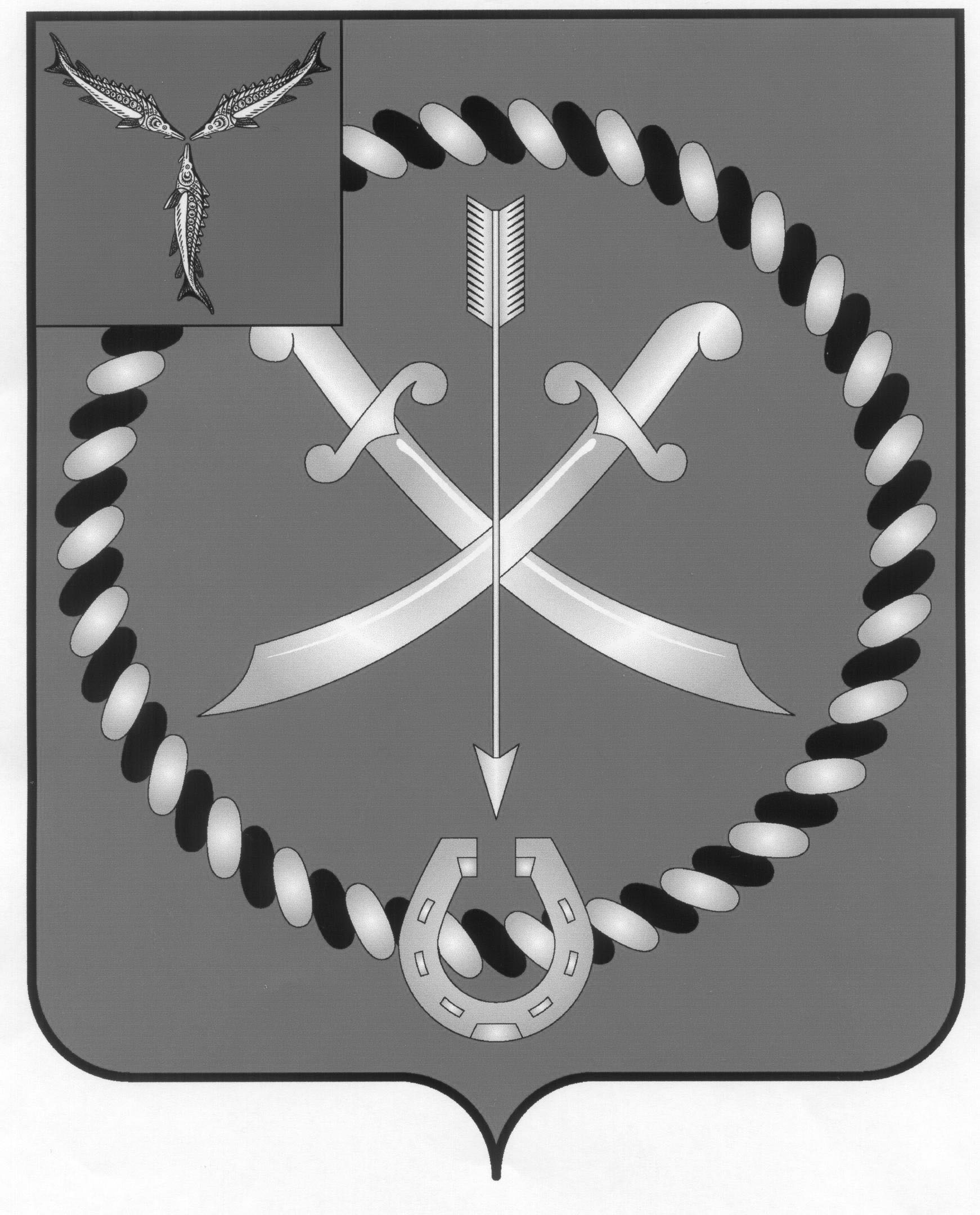 СОБРАНИЕДЕПУТАТОВ РТИЩЕВСКОГО МУНИЦИПАЛЬНОГО РАЙОНА САРАТОВСКОЙ ОБЛАСТИРЕШЕНИЕ от 14 ноября 2022 года № 105- 565 О внесении изменений и дополнений в решениеСобрания депутатов Ртищевского муниципального районаот 15 декабря 2021 года № 86 - 480 «О бюджете Ртищевского муниципального района на 2022 год и на плановый период 2023 и 2024 годов»Руководствуясь статьей 21 Устава Ртищевского муниципального района, Собрание депутатов Ртищевского муниципального районаРЕШИЛО:1. Внести в решение Собрания депутатов Ртищевского муниципального района от 15 декабря 2021 года № 86 – 480 «О бюджете Ртищевского муниципального района на 2022 год и на плановый период 2023 и 2024 годов» (с изменениями и дополнениями от 21 января 2022 года № 89 – 512, от 18 февраля 2022 года № 90 – 518, от 11 апреля 2022 года № 94 – 535, от 27 апреля 2022 года № 95 – 537, от 27 мая 2022 года № 96 – 542, от 06 июля 2022 года № 98 – 547, от 15 июля 2022 года № 99 – 549, от 29 июля 2022 года № 100 – 550, от 23 августа 2022 года № 101 – 551, от 19 сентября 2022 года № 102 – 553, от 03 октября 2022 года № 103 – 555, от 20 октября 2022 года № 104 - 558) следующие изменения и дополнения:В пункте 1.1. части 1 решения цифры «979726,0» заменить цифрами «983741,9»;В пункте 1.2. части 1 решения цифры «1006578,0» заменить цифрами «1010593,9»;1.3.	Приложение № 1 к решению изложить в новой редакции согласно приложению № 1 к настоящему решению;1.4.	 Приложение № 3 к решению изложить в новой редакции согласно приложению № 2 к настоящему решению;1.5.	 Приложение № 4 к решению изложить в новой редакции согласно приложению № 3 к настоящему решению;1.6.	Приложение № 5 к решению изложить в новой редакции согласно приложению № 4 к настоящему решению;1.7.	 Приложение № 6 к решению изложить в новой редакции согласно приложению № 5 к настоящему решению;1.8.	 Приложение № 8 к решению изложить в новой редакции согласно приложению № 6 к настоящему решению;1.9.	 Приложение № 9 к решению изложить в новой редакции согласно приложению № 7 к настоящему решению;1.10. В абзаце первом пункта 8.1. части 8 цифры «17726,2» заменить цифрами «17972,2»;2.	Настоящее решение вступает в силу со дня его официального опубликования.3.	Настоящее решение опубликовать в газете «Перекрёсток России» и разместить на официальном сайте администрации Ртищевского муниципального района в сети «Интернет».4.	Контроль за исполнением настоящего решения возложить на постоянную депутатскую комиссию Собрания депутатов Ртищевского муниципального района по бюджетно – финансовой политике, экономическому развитию, инвестициям и агропромышленному комплексу района.Председатель Собрания депутатовРтищевского муниципального района					Н. А. АгишеваГлава Ртищевского муниципального района 						          А. В. Жуковский                                                    Собрания депутатов Ртищевского                                                     Собрания депутатов Ртищевского                                                     Собрания депутатов Ртищевского                                                     Собрания депутатов Ртищевского                                                     Собрания депутатов Ртищевского                                                     Собрания депутатов Ртищевского                                                     Собрания депутатов Ртищевского                                                     Собрания депутатов Ртищевского                                                     Собрания депутатов Ртищевского                                                     Собрания депутатов Ртищевского                                                     Собрания депутатов Ртищевского                                                     Собрания депутатов Ртищевского                                                     Собрания депутатов Ртищевского                                                     Собрания депутатов Ртищевского                                                     Собрания депутатов Ртищевского                                                     Собрания депутатов Ртищевского                                                     Собрания депутатов Ртищевского                                                     Собрания депутатов Ртищевского                                                     Собрания депутатов Ртищевского                                                     Собрания депутатов Ртищевского                                                     Собрания депутатов Ртищевского                                                     Собрания депутатов Ртищевского                                                     Собрания депутатов Ртищевского                                                     Собрания депутатов Ртищевского                                                     Собрания депутатов Ртищевского                                                     Собрания депутатов Ртищевского                                                     Собрания депутатов Ртищевского                                                     Собрания депутатов Ртищевского                                                     Собрания депутатов Ртищевского                                                     Собрания депутатов Ртищевского                                                     Собрания депутатов Ртищевского                                                     Собрания депутатов Ртищевского                                                     Собрания депутатов Ртищевского                                                     Собрания депутатов Ртищевского                                                     Собрания депутатов Ртищевского                                                     муниципального района                                                    муниципального района                                                    муниципального района                                                    муниципального района                                                    муниципального района                                                    муниципального района                                                    муниципального района                                                    муниципального района                                                    муниципального района                                                    муниципального района                                                    муниципального района                                                    муниципального района                                                    муниципального района                                                    муниципального района                                                    муниципального района                                                    муниципального района                                                    муниципального района                                                    муниципального района                                                    муниципального района                                                    муниципального района                                                    муниципального района                                                    муниципального района                                                    муниципального района                                                    муниципального района                                                    муниципального района                                                    муниципального района                                                    муниципального района                                                    муниципального района                                                    муниципального района                                                    муниципального района                                                    муниципального района                                                    муниципального района                                                    муниципального района                                                    муниципального района                                                    муниципального района                                                    от  14 ноября  2022 года  № 105-565                                                     от  14 ноября  2022 года  № 105-565                                                     от  14 ноября  2022 года  № 105-565                                                     от  14 ноября  2022 года  № 105-565                                                     от  14 ноября  2022 года  № 105-565                                                     от  14 ноября  2022 года  № 105-565                                                     от  14 ноября  2022 года  № 105-565                                                     от  14 ноября  2022 года  № 105-565                                                     от  14 ноября  2022 года  № 105-565                                                     от  14 ноября  2022 года  № 105-565                                                     от  14 ноября  2022 года  № 105-565                                                     от  14 ноября  2022 года  № 105-565                                                     от  14 ноября  2022 года  № 105-565                                                     от  14 ноября  2022 года  № 105-565                                                     от  14 ноября  2022 года  № 105-565                                                     от  14 ноября  2022 года  № 105-565                                                     от  14 ноября  2022 года  № 105-565                                                     от  14 ноября  2022 года  № 105-565                                                     от  14 ноября  2022 года  № 105-565                                                     от  14 ноября  2022 года  № 105-565                                                     от  14 ноября  2022 года  № 105-565                                                     от  14 ноября  2022 года  № 105-565                                                     от  14 ноября  2022 года  № 105-565                                                     от  14 ноября  2022 года  № 105-565                                                     от  14 ноября  2022 года  № 105-565                                                     от  14 ноября  2022 года  № 105-565                                                     от  14 ноября  2022 года  № 105-565                                                     от  14 ноября  2022 года  № 105-565                                                     от  14 ноября  2022 года  № 105-565                                                     от  14 ноября  2022 года  № 105-565                                                     от  14 ноября  2022 года  № 105-565                                                     от  14 ноября  2022 года  № 105-565                                                     от  14 ноября  2022 года  № 105-565                                                     от  14 ноября  2022 года  № 105-565                                                     от  14 ноября  2022 года  № 105-565                                                     Приложение № 1  к решению                                                    Приложение № 1  к решению                                                    Приложение № 1  к решению                                                    Приложение № 1  к решению                                                    Приложение № 1  к решению                                                    Приложение № 1  к решению                                                    Приложение № 1  к решению                                                    Приложение № 1  к решению                                                    Приложение № 1  к решению                                                    Приложение № 1  к решению                                                    Приложение № 1  к решению                                                    Приложение № 1  к решению                                                    Приложение № 1  к решению                                                    Приложение № 1  к решению                                                    Приложение № 1  к решению                                                    Приложение № 1  к решению                                                    Приложение № 1  к решению                                                    Приложение № 1  к решению                                                    Приложение № 1  к решению                                                    Приложение № 1  к решению                                                    Приложение № 1  к решению                                                    Приложение № 1  к решению                                                    Приложение № 1  к решению                                                    Приложение № 1  к решению                                                    Приложение № 1  к решению                                                    Приложение № 1  к решению                                                    Приложение № 1  к решению                                                    Приложение № 1  к решению                                                    Приложение № 1  к решению                                                    Приложение № 1  к решению                                                    Приложение № 1  к решению                                                    Приложение № 1  к решению                                                    Приложение № 1  к решению                                                    Приложение № 1  к решению                                                    Приложение № 1  к решению                                                    Собрания депутатов Ртищевского                                                     Собрания депутатов Ртищевского                                                     Собрания депутатов Ртищевского                                                     Собрания депутатов Ртищевского                                                     Собрания депутатов Ртищевского                                                     Собрания депутатов Ртищевского                                                     Собрания депутатов Ртищевского                                                     Собрания депутатов Ртищевского                                                     Собрания депутатов Ртищевского                                                     Собрания депутатов Ртищевского                                                     Собрания депутатов Ртищевского                                                     Собрания депутатов Ртищевского                                                     Собрания депутатов Ртищевского                                                     Собрания депутатов Ртищевского                                                     Собрания депутатов Ртищевского                                                     Собрания депутатов Ртищевского                                                     Собрания депутатов Ртищевского                                                     Собрания депутатов Ртищевского                                                     Собрания депутатов Ртищевского                                                     Собрания депутатов Ртищевского                                                     Собрания депутатов Ртищевского                                                     Собрания депутатов Ртищевского                                                     Собрания депутатов Ртищевского                                                     Собрания депутатов Ртищевского                                                     Собрания депутатов Ртищевского                                                     Собрания депутатов Ртищевского                                                     Собрания депутатов Ртищевского                                                     Собрания депутатов Ртищевского                                                     Собрания депутатов Ртищевского                                                     Собрания депутатов Ртищевского                                                     Собрания депутатов Ртищевского                                                     Собрания депутатов Ртищевского                                                     Собрания депутатов Ртищевского                                                     Собрания депутатов Ртищевского                                                     Собрания депутатов Ртищевского                                                     муниципального района                                                    муниципального района                                                    муниципального района                                                    муниципального района                                                    муниципального района                                                    муниципального района                                                    муниципального района                                                    муниципального района                                                    муниципального района                                                    муниципального района                                                    муниципального района                                                    муниципального района                                                    муниципального района                                                    муниципального района                                                    муниципального района                                                    муниципального района                                                    муниципального района                                                    муниципального района                                                    муниципального района                                                    муниципального района                                                    муниципального района                                                    муниципального района                                                    муниципального района                                                    муниципального района                                                    муниципального района                                                    муниципального района                                                    муниципального района                                                    муниципального района                                                    муниципального района                                                    муниципального района                                                    муниципального района                                                    муниципального района                                                    муниципального района                                                    муниципального района                                                    муниципального района                                                    от 15 декабря 2021 года № 86 – 480                                                    от 15 декабря 2021 года № 86 – 480                                                    от 15 декабря 2021 года № 86 – 480                                                    от 15 декабря 2021 года № 86 – 480                                                    от 15 декабря 2021 года № 86 – 480                                                    от 15 декабря 2021 года № 86 – 480                                                    от 15 декабря 2021 года № 86 – 480                                                    от 15 декабря 2021 года № 86 – 480                                                    от 15 декабря 2021 года № 86 – 480                                                    от 15 декабря 2021 года № 86 – 480                                                    от 15 декабря 2021 года № 86 – 480                                                    от 15 декабря 2021 года № 86 – 480                                                    от 15 декабря 2021 года № 86 – 480                                                    от 15 декабря 2021 года № 86 – 480                                                    от 15 декабря 2021 года № 86 – 480                                                    от 15 декабря 2021 года № 86 – 480                                                    от 15 декабря 2021 года № 86 – 480                                                    от 15 декабря 2021 года № 86 – 480                                                    от 15 декабря 2021 года № 86 – 480                                                    от 15 декабря 2021 года № 86 – 480                                                    от 15 декабря 2021 года № 86 – 480                                                    от 15 декабря 2021 года № 86 – 480                                                    от 15 декабря 2021 года № 86 – 480                                                    от 15 декабря 2021 года № 86 – 480                                                    от 15 декабря 2021 года № 86 – 480                                                    от 15 декабря 2021 года № 86 – 480                                                    от 15 декабря 2021 года № 86 – 480                                                    от 15 декабря 2021 года № 86 – 480                                                    от 15 декабря 2021 года № 86 – 480                                                    от 15 декабря 2021 года № 86 – 480                                                    от 15 декабря 2021 года № 86 – 480                                                    от 15 декабря 2021 года № 86 – 480                                                    от 15 декабря 2021 года № 86 – 480                                                    от 15 декабря 2021 года № 86 – 480                                                    от 15 декабря 2021 года № 86 – 480Распределение доходов бюджета Ртищевского муниципального района на 2022 год и на плановый период 2023 и 2024 годов
 Распределение доходов бюджета Ртищевского муниципального района на 2022 год и на плановый период 2023 и 2024 годов
 Распределение доходов бюджета Ртищевского муниципального района на 2022 год и на плановый период 2023 и 2024 годов
 Распределение доходов бюджета Ртищевского муниципального района на 2022 год и на плановый период 2023 и 2024 годов
 Распределение доходов бюджета Ртищевского муниципального района на 2022 год и на плановый период 2023 и 2024 годов
 Распределение доходов бюджета Ртищевского муниципального района на 2022 год и на плановый период 2023 и 2024 годов
 Распределение доходов бюджета Ртищевского муниципального района на 2022 год и на плановый период 2023 и 2024 годов
 Распределение доходов бюджета Ртищевского муниципального района на 2022 год и на плановый период 2023 и 2024 годов
 Распределение доходов бюджета Ртищевского муниципального района на 2022 год и на плановый период 2023 и 2024 годов
 Распределение доходов бюджета Ртищевского муниципального района на 2022 год и на плановый период 2023 и 2024 годов
 Распределение доходов бюджета Ртищевского муниципального района на 2022 год и на плановый период 2023 и 2024 годов
 Распределение доходов бюджета Ртищевского муниципального района на 2022 год и на плановый период 2023 и 2024 годов
 Распределение доходов бюджета Ртищевского муниципального района на 2022 год и на плановый период 2023 и 2024 годов
 Распределение доходов бюджета Ртищевского муниципального района на 2022 год и на плановый период 2023 и 2024 годов
 Распределение доходов бюджета Ртищевского муниципального района на 2022 год и на плановый период 2023 и 2024 годов
 Распределение доходов бюджета Ртищевского муниципального района на 2022 год и на плановый период 2023 и 2024 годов
 Распределение доходов бюджета Ртищевского муниципального района на 2022 год и на плановый период 2023 и 2024 годов
 Распределение доходов бюджета Ртищевского муниципального района на 2022 год и на плановый период 2023 и 2024 годов
 Распределение доходов бюджета Ртищевского муниципального района на 2022 год и на плановый период 2023 и 2024 годов
 Распределение доходов бюджета Ртищевского муниципального района на 2022 год и на плановый период 2023 и 2024 годов
 Распределение доходов бюджета Ртищевского муниципального района на 2022 год и на плановый период 2023 и 2024 годов
 Распределение доходов бюджета Ртищевского муниципального района на 2022 год и на плановый период 2023 и 2024 годов
 Распределение доходов бюджета Ртищевского муниципального района на 2022 год и на плановый период 2023 и 2024 годов
 Распределение доходов бюджета Ртищевского муниципального района на 2022 год и на плановый период 2023 и 2024 годов
 Распределение доходов бюджета Ртищевского муниципального района на 2022 год и на плановый период 2023 и 2024 годов
 Распределение доходов бюджета Ртищевского муниципального района на 2022 год и на плановый период 2023 и 2024 годов
 Распределение доходов бюджета Ртищевского муниципального района на 2022 год и на плановый период 2023 и 2024 годов
 Распределение доходов бюджета Ртищевского муниципального района на 2022 год и на плановый период 2023 и 2024 годов
 Распределение доходов бюджета Ртищевского муниципального района на 2022 год и на плановый период 2023 и 2024 годов
 Распределение доходов бюджета Ртищевского муниципального района на 2022 год и на плановый период 2023 и 2024 годов
 Распределение доходов бюджета Ртищевского муниципального района на 2022 год и на плановый период 2023 и 2024 годов
 Распределение доходов бюджета Ртищевского муниципального района на 2022 год и на плановый период 2023 и 2024 годов
 Распределение доходов бюджета Ртищевского муниципального района на 2022 год и на плановый период 2023 и 2024 годов
 Распределение доходов бюджета Ртищевского муниципального района на 2022 год и на плановый период 2023 и 2024 годов
 Распределение доходов бюджета Ртищевского муниципального района на 2022 год и на плановый период 2023 и 2024 годов
 Распределение доходов бюджета Ртищевского муниципального района на 2022 год и на плановый период 2023 и 2024 годов
 Распределение доходов бюджета Ртищевского муниципального района на 2022 год и на плановый период 2023 и 2024 годов
 Распределение доходов бюджета Ртищевского муниципального района на 2022 год и на плановый период 2023 и 2024 годов
 Распределение доходов бюджета Ртищевского муниципального района на 2022 год и на плановый период 2023 и 2024 годов
 Распределение доходов бюджета Ртищевского муниципального района на 2022 год и на плановый период 2023 и 2024 годов
 Распределение доходов бюджета Ртищевского муниципального района на 2022 год и на плановый период 2023 и 2024 годов
 тыс. рублейтыс. рублейтыс. рублейтыс. рублейтыс. рублейтыс. рублейтыс. рублейтыс. рублейтыс. рублейтыс. рублейтыс. рублейтыс. рублейтыс. рублейтыс. рублейтыс. рублейтыс. рублейКод бюджетной классификацииКод бюджетной классификацииНаименование доходовНаименование доходовНаименование доходовНаименование доходовНаименование доходовНаименование доходовНаименование доходовНаименование доходовНаименование доходовНаименование доходовНаименование доходовНаименование доходовНаименование доходовНаименование доходовНаименование доходовНаименование доходовНаименование доходов2022 год2022 год2022 год2022 год2022 год2023 год2023 год2023 год2023 год2023 год2023 год2023 год2024 год2024 год2024 год2024 год2024 год2024 год2024 год2024 год2024 год11222222222222222223333344444445555555551 00 00000 00 0000 0001 00 00000 00 0000 000НАЛОГОВЫЕ И НЕНАЛОГОВЫЕ ДОХОДЫНАЛОГОВЫЕ И НЕНАЛОГОВЫЕ ДОХОДЫНАЛОГОВЫЕ И НЕНАЛОГОВЫЕ ДОХОДЫНАЛОГОВЫЕ И НЕНАЛОГОВЫЕ ДОХОДЫНАЛОГОВЫЕ И НЕНАЛОГОВЫЕ ДОХОДЫНАЛОГОВЫЕ И НЕНАЛОГОВЫЕ ДОХОДЫНАЛОГОВЫЕ И НЕНАЛОГОВЫЕ ДОХОДЫНАЛОГОВЫЕ И НЕНАЛОГОВЫЕ ДОХОДЫНАЛОГОВЫЕ И НЕНАЛОГОВЫЕ ДОХОДЫНАЛОГОВЫЕ И НЕНАЛОГОВЫЕ ДОХОДЫНАЛОГОВЫЕ И НЕНАЛОГОВЫЕ ДОХОДЫНАЛОГОВЫЕ И НЕНАЛОГОВЫЕ ДОХОДЫНАЛОГОВЫЕ И НЕНАЛОГОВЫЕ ДОХОДЫНАЛОГОВЫЕ И НЕНАЛОГОВЫЕ ДОХОДЫНАЛОГОВЫЕ И НЕНАЛОГОВЫЕ ДОХОДЫНАЛОГОВЫЕ И НЕНАЛОГОВЫЕ ДОХОДЫНАЛОГОВЫЕ И НЕНАЛОГОВЫЕ ДОХОДЫ225 271,9225 271,9225 271,9225 271,9225 271,9227 049,0227 049,0227 049,0227 049,0227 049,0227 049,0227 049,0236 330,2236 330,2236 330,2236 330,2236 330,2236 330,2236 330,2236 330,2236 330,21 01 00000 00 0000 0001 01 00000 00 0000 000Налог на прибыль, доходыНалог на прибыль, доходыНалог на прибыль, доходыНалог на прибыль, доходыНалог на прибыль, доходыНалог на прибыль, доходыНалог на прибыль, доходыНалог на прибыль, доходыНалог на прибыль, доходыНалог на прибыль, доходыНалог на прибыль, доходыНалог на прибыль, доходыНалог на прибыль, доходыНалог на прибыль, доходыНалог на прибыль, доходыНалог на прибыль, доходыНалог на прибыль, доходы143 141,9143 141,9143 141,9143 141,9143 141,9140 987,7140 987,7140 987,7140 987,7140 987,7140 987,7140 987,7146 627,2146 627,2146 627,2146 627,2146 627,2146 627,2146 627,2146 627,2146 627,21 01 02000 01 00001101 01 02000 01 0000110Налог на доходы физических лицНалог на доходы физических лицНалог на доходы физических лицНалог на доходы физических лицНалог на доходы физических лицНалог на доходы физических лицНалог на доходы физических лицНалог на доходы физических лицНалог на доходы физических лицНалог на доходы физических лицНалог на доходы физических лицНалог на доходы физических лицНалог на доходы физических лицНалог на доходы физических лицНалог на доходы физических лицНалог на доходы физических лицНалог на доходы физических лиц143 141,9143 141,9143 141,9143 141,9143 141,9140 987,7140 987,7140 987,7140 987,7140 987,7140 987,7140 987,7146 627,2146 627,2146 627,2146 627,2146 627,2146 627,2146 627,2146 627,2146 627,21 03 00000 00 0000 0001 03 00000 00 0000 000Налоги на товары (работы, услуги), реализуемые на территории Российской ФедерацииНалоги на товары (работы, услуги), реализуемые на территории Российской ФедерацииНалоги на товары (работы, услуги), реализуемые на территории Российской ФедерацииНалоги на товары (работы, услуги), реализуемые на территории Российской ФедерацииНалоги на товары (работы, услуги), реализуемые на территории Российской ФедерацииНалоги на товары (работы, услуги), реализуемые на территории Российской ФедерацииНалоги на товары (работы, услуги), реализуемые на территории Российской ФедерацииНалоги на товары (работы, услуги), реализуемые на территории Российской ФедерацииНалоги на товары (работы, услуги), реализуемые на территории Российской ФедерацииНалоги на товары (работы, услуги), реализуемые на территории Российской ФедерацииНалоги на товары (работы, услуги), реализуемые на территории Российской ФедерацииНалоги на товары (работы, услуги), реализуемые на территории Российской ФедерацииНалоги на товары (работы, услуги), реализуемые на территории Российской ФедерацииНалоги на товары (работы, услуги), реализуемые на территории Российской ФедерацииНалоги на товары (работы, услуги), реализуемые на территории Российской ФедерацииНалоги на товары (работы, услуги), реализуемые на территории Российской ФедерацииНалоги на товары (работы, услуги), реализуемые на территории Российской Федерации12 499,512 499,512 499,512 499,512 499,513 030,013 030,013 030,013 030,013 030,013 030,013 030,013 450,013 450,013 450,013 450,013 450,013 450,013 450,013 450,013 450,01 03 02000 01 0000 1101 03 02000 01 0000 110Акцизы по подакцизным товарам (продукции), производимым на территории Российской ФедерацииАкцизы по подакцизным товарам (продукции), производимым на территории Российской ФедерацииАкцизы по подакцизным товарам (продукции), производимым на территории Российской ФедерацииАкцизы по подакцизным товарам (продукции), производимым на территории Российской ФедерацииАкцизы по подакцизным товарам (продукции), производимым на территории Российской ФедерацииАкцизы по подакцизным товарам (продукции), производимым на территории Российской ФедерацииАкцизы по подакцизным товарам (продукции), производимым на территории Российской ФедерацииАкцизы по подакцизным товарам (продукции), производимым на территории Российской ФедерацииАкцизы по подакцизным товарам (продукции), производимым на территории Российской ФедерацииАкцизы по подакцизным товарам (продукции), производимым на территории Российской ФедерацииАкцизы по подакцизным товарам (продукции), производимым на территории Российской ФедерацииАкцизы по подакцизным товарам (продукции), производимым на территории Российской ФедерацииАкцизы по подакцизным товарам (продукции), производимым на территории Российской ФедерацииАкцизы по подакцизным товарам (продукции), производимым на территории Российской ФедерацииАкцизы по подакцизным товарам (продукции), производимым на территории Российской ФедерацииАкцизы по подакцизным товарам (продукции), производимым на территории Российской ФедерацииАкцизы по подакцизным товарам (продукции), производимым на территории Российской Федерации12 499,512 499,512 499,512 499,512 499,513 030,013 030,013 030,013 030,013 030,013 030,013 030,013 450,013 450,013 450,013 450,013 450,013 450,013 450,013 450,013 450,01 05 00000 00 0000 0001 05 00000 00 0000 000Налоги на совокупный доходНалоги на совокупный доходНалоги на совокупный доходНалоги на совокупный доходНалоги на совокупный доходНалоги на совокупный доходНалоги на совокупный доходНалоги на совокупный доходНалоги на совокупный доходНалоги на совокупный доходНалоги на совокупный доходНалоги на совокупный доходНалоги на совокупный доходНалоги на совокупный доходНалоги на совокупный доходНалоги на совокупный доходНалоги на совокупный доход20 332,020 332,020 332,020 332,020 332,025 831,625 831,625 831,625 831,625 831,625 831,625 831,625 831,625 831,625 831,625 831,625 831,625 831,625 831,625 831,625 831,61 05 02000 02 0000 1101 05 02000 02 0000 110Единый налог на вмененный доход для отдельных видов деятельностиЕдиный налог на вмененный доход для отдельных видов деятельностиЕдиный налог на вмененный доход для отдельных видов деятельностиЕдиный налог на вмененный доход для отдельных видов деятельностиЕдиный налог на вмененный доход для отдельных видов деятельностиЕдиный налог на вмененный доход для отдельных видов деятельностиЕдиный налог на вмененный доход для отдельных видов деятельностиЕдиный налог на вмененный доход для отдельных видов деятельностиЕдиный налог на вмененный доход для отдельных видов деятельностиЕдиный налог на вмененный доход для отдельных видов деятельностиЕдиный налог на вмененный доход для отдельных видов деятельностиЕдиный налог на вмененный доход для отдельных видов деятельностиЕдиный налог на вмененный доход для отдельных видов деятельностиЕдиный налог на вмененный доход для отдельных видов деятельностиЕдиный налог на вмененный доход для отдельных видов деятельностиЕдиный налог на вмененный доход для отдельных видов деятельностиЕдиный налог на вмененный доход для отдельных видов деятельности0,00,00,00,00,00,00,00,00,00,00,00,00,00,00,00,01 05 03000 01 0000 1101 05 03000 01 0000 110Единый сельскохозяйственный налогЕдиный сельскохозяйственный налогЕдиный сельскохозяйственный налогЕдиный сельскохозяйственный налогЕдиный сельскохозяйственный налогЕдиный сельскохозяйственный налогЕдиный сельскохозяйственный налогЕдиный сельскохозяйственный налогЕдиный сельскохозяйственный налогЕдиный сельскохозяйственный налогЕдиный сельскохозяйственный налогЕдиный сельскохозяйственный налогЕдиный сельскохозяйственный налогЕдиный сельскохозяйственный налогЕдиный сельскохозяйственный налогЕдиный сельскохозяйственный налогЕдиный сельскохозяйственный налог15 632,015 632,015 632,015 632,015 632,022 503,622 503,622 503,622 503,622 503,622 503,622 503,622 503,622 503,622 503,622 503,622 503,622 503,622 503,622 503,622 503,61 05 04000 02 0000 1101 05 04000 02 0000 110Налог, взимаемый в связи с применением патентной системы налогообложенияНалог, взимаемый в связи с применением патентной системы налогообложенияНалог, взимаемый в связи с применением патентной системы налогообложенияНалог, взимаемый в связи с применением патентной системы налогообложенияНалог, взимаемый в связи с применением патентной системы налогообложенияНалог, взимаемый в связи с применением патентной системы налогообложенияНалог, взимаемый в связи с применением патентной системы налогообложенияНалог, взимаемый в связи с применением патентной системы налогообложенияНалог, взимаемый в связи с применением патентной системы налогообложенияНалог, взимаемый в связи с применением патентной системы налогообложенияНалог, взимаемый в связи с применением патентной системы налогообложенияНалог, взимаемый в связи с применением патентной системы налогообложенияНалог, взимаемый в связи с применением патентной системы налогообложенияНалог, взимаемый в связи с применением патентной системы налогообложенияНалог, взимаемый в связи с применением патентной системы налогообложенияНалог, взимаемый в связи с применением патентной системы налогообложенияНалог, взимаемый в связи с применением патентной системы налогообложения4 700,04 700,04 700,04 700,04 700,03 328,03 328,03 328,03 328,03 328,03 328,03 328,03 328,03 328,03 328,03 328,03 328,03 328,03 328,03 328,03 328,01 06 00000 00 0000 1101 06 00000 00 0000 110Транспортный налогТранспортный налогТранспортный налогТранспортный налогТранспортный налогТранспортный налогТранспортный налогТранспортный налогТранспортный налогТранспортный налогТранспортный налогТранспортный налогТранспортный налогТранспортный налогТранспортный налогТранспортный налогТранспортный налог35 100,035 100,035 100,035 100,035 100,036 500,036 500,036 500,036 500,036 500,036 500,036 500,039 500,039 500,039 500,039 500,039 500,039 500,039 500,039 500,039 500,01 08 00000 00 0000 0001 08 00000 00 0000 000Государственная пошлинаГосударственная пошлинаГосударственная пошлинаГосударственная пошлинаГосударственная пошлинаГосударственная пошлинаГосударственная пошлинаГосударственная пошлинаГосударственная пошлинаГосударственная пошлинаГосударственная пошлинаГосударственная пошлинаГосударственная пошлинаГосударственная пошлинаГосударственная пошлинаГосударственная пошлинаГосударственная пошлина5 900,05 900,05 900,05 900,05 900,06 158,06 158,06 158,06 158,06 158,06 158,06 158,06 358,06 358,06 358,06 358,06 358,06 358,06 358,06 358,06 358,01 11 00000 00 0000 0001 11 00000 00 0000 000Доходы от использования имущества, находящегося в муниципальной собственностиДоходы от использования имущества, находящегося в муниципальной собственностиДоходы от использования имущества, находящегося в муниципальной собственностиДоходы от использования имущества, находящегося в муниципальной собственностиДоходы от использования имущества, находящегося в муниципальной собственностиДоходы от использования имущества, находящегося в муниципальной собственностиДоходы от использования имущества, находящегося в муниципальной собственностиДоходы от использования имущества, находящегося в муниципальной собственностиДоходы от использования имущества, находящегося в муниципальной собственностиДоходы от использования имущества, находящегося в муниципальной собственностиДоходы от использования имущества, находящегося в муниципальной собственностиДоходы от использования имущества, находящегося в муниципальной собственностиДоходы от использования имущества, находящегося в муниципальной собственностиДоходы от использования имущества, находящегося в муниципальной собственностиДоходы от использования имущества, находящегося в муниципальной собственностиДоходы от использования имущества, находящегося в муниципальной собственностиДоходы от использования имущества, находящегося в муниципальной собственности4 900,04 900,04 900,04 900,04 900,03 000,03 000,03 000,03 000,03 000,03 000,03 000,03 000,03 000,03 000,03 000,03 000,03 000,03 000,03 000,03 000,01 12 00000 00 0000 0001 12 00000 00 0000 000Платежи при пользовании природными ресурсамиПлатежи при пользовании природными ресурсамиПлатежи при пользовании природными ресурсамиПлатежи при пользовании природными ресурсамиПлатежи при пользовании природными ресурсамиПлатежи при пользовании природными ресурсамиПлатежи при пользовании природными ресурсамиПлатежи при пользовании природными ресурсамиПлатежи при пользовании природными ресурсамиПлатежи при пользовании природными ресурсамиПлатежи при пользовании природными ресурсамиПлатежи при пользовании природными ресурсамиПлатежи при пользовании природными ресурсамиПлатежи при пользовании природными ресурсамиПлатежи при пользовании природными ресурсамиПлатежи при пользовании природными ресурсамиПлатежи при пользовании природными ресурсами520,9520,9520,9520,9520,9541,7541,7541,7541,7541,7541,7541,7563,4563,4563,4563,4563,4563,4563,4563,4563,41 13 00000 00 0000 0001 13 00000 00 0000 000Доходы от оказания платных услуг (работ) и компенсации затрат государстваДоходы от оказания платных услуг (работ) и компенсации затрат государстваДоходы от оказания платных услуг (работ) и компенсации затрат государстваДоходы от оказания платных услуг (работ) и компенсации затрат государстваДоходы от оказания платных услуг (работ) и компенсации затрат государстваДоходы от оказания платных услуг (работ) и компенсации затрат государстваДоходы от оказания платных услуг (работ) и компенсации затрат государстваДоходы от оказания платных услуг (работ) и компенсации затрат государстваДоходы от оказания платных услуг (работ) и компенсации затрат государстваДоходы от оказания платных услуг (работ) и компенсации затрат государстваДоходы от оказания платных услуг (работ) и компенсации затрат государстваДоходы от оказания платных услуг (работ) и компенсации затрат государстваДоходы от оказания платных услуг (работ) и компенсации затрат государстваДоходы от оказания платных услуг (работ) и компенсации затрат государстваДоходы от оказания платных услуг (работ) и компенсации затрат государстваДоходы от оказания платных услуг (работ) и компенсации затрат государстваДоходы от оказания платных услуг (работ) и компенсации затрат государства302,6302,6302,6302,6302,60,00,00,00,00,00,00,00,00,00,00,00,00,00,00,00,01 14 00000 00 0000 0001 14 00000 00 0000 000Доходы от продажи материальных и нематериальных активовДоходы от продажи материальных и нематериальных активовДоходы от продажи материальных и нематериальных активовДоходы от продажи материальных и нематериальных активовДоходы от продажи материальных и нематериальных активовДоходы от продажи материальных и нематериальных активовДоходы от продажи материальных и нематериальных активовДоходы от продажи материальных и нематериальных активовДоходы от продажи материальных и нематериальных активовДоходы от продажи материальных и нематериальных активовДоходы от продажи материальных и нематериальных активовДоходы от продажи материальных и нематериальных активовДоходы от продажи материальных и нематериальных активовДоходы от продажи материальных и нематериальных активовДоходы от продажи материальных и нематериальных активовДоходы от продажи материальных и нематериальных активовДоходы от продажи материальных и нематериальных активов1 720,01 720,01 720,01 720,01 720,0700,0700,0700,0700,0700,0700,0700,0700,0700,0700,0700,0700,0700,0700,0700,0700,01 16 00000 00 0000 0001 16 00000 00 0000 000Штрафы, санкции, возмещение ущербаШтрафы, санкции, возмещение ущербаШтрафы, санкции, возмещение ущербаШтрафы, санкции, возмещение ущербаШтрафы, санкции, возмещение ущербаШтрафы, санкции, возмещение ущербаШтрафы, санкции, возмещение ущербаШтрафы, санкции, возмещение ущербаШтрафы, санкции, возмещение ущербаШтрафы, санкции, возмещение ущербаШтрафы, санкции, возмещение ущербаШтрафы, санкции, возмещение ущербаШтрафы, санкции, возмещение ущербаШтрафы, санкции, возмещение ущербаШтрафы, санкции, возмещение ущербаШтрафы, санкции, возмещение ущербаШтрафы, санкции, возмещение ущерба855,0855,0855,0855,0855,0300,0300,0300,0300,0300,0300,0300,0300,0300,0300,0300,0300,0300,0300,0300,0300,02 00 00000 00 0000 0002 00 00000 00 0000 000БЕЗВОЗМЕЗДНЫЕ ПОСТУПЛЕНИЯБЕЗВОЗМЕЗДНЫЕ ПОСТУПЛЕНИЯБЕЗВОЗМЕЗДНЫЕ ПОСТУПЛЕНИЯБЕЗВОЗМЕЗДНЫЕ ПОСТУПЛЕНИЯБЕЗВОЗМЕЗДНЫЕ ПОСТУПЛЕНИЯБЕЗВОЗМЕЗДНЫЕ ПОСТУПЛЕНИЯБЕЗВОЗМЕЗДНЫЕ ПОСТУПЛЕНИЯБЕЗВОЗМЕЗДНЫЕ ПОСТУПЛЕНИЯБЕЗВОЗМЕЗДНЫЕ ПОСТУПЛЕНИЯБЕЗВОЗМЕЗДНЫЕ ПОСТУПЛЕНИЯБЕЗВОЗМЕЗДНЫЕ ПОСТУПЛЕНИЯБЕЗВОЗМЕЗДНЫЕ ПОСТУПЛЕНИЯБЕЗВОЗМЕЗДНЫЕ ПОСТУПЛЕНИЯБЕЗВОЗМЕЗДНЫЕ ПОСТУПЛЕНИЯБЕЗВОЗМЕЗДНЫЕ ПОСТУПЛЕНИЯБЕЗВОЗМЕЗДНЫЕ ПОСТУПЛЕНИЯБЕЗВОЗМЕЗДНЫЕ ПОСТУПЛЕНИЯ758 470,0758 470,0758 470,0758 470,0758 470,0629 373,2629 373,2629 373,2629 373,2629 373,2629 373,2629 373,2643 037,1643 037,1643 037,1643 037,1643 037,1643 037,1643 037,1643 037,1643 037,12 02 00000 00 0000 0002 02 00000 00 0000 000БЕЗВОЗМЕЗДНЫЕ ПОСТУПЛЕНИЯ ОТ ДРУГИХ БЮДЖЕТОВ БЮДЖЕТНОЙ СИСТЕМЫ РОССИЙСКОЙ ФЕДЕРАЦИИБЕЗВОЗМЕЗДНЫЕ ПОСТУПЛЕНИЯ ОТ ДРУГИХ БЮДЖЕТОВ БЮДЖЕТНОЙ СИСТЕМЫ РОССИЙСКОЙ ФЕДЕРАЦИИБЕЗВОЗМЕЗДНЫЕ ПОСТУПЛЕНИЯ ОТ ДРУГИХ БЮДЖЕТОВ БЮДЖЕТНОЙ СИСТЕМЫ РОССИЙСКОЙ ФЕДЕРАЦИИБЕЗВОЗМЕЗДНЫЕ ПОСТУПЛЕНИЯ ОТ ДРУГИХ БЮДЖЕТОВ БЮДЖЕТНОЙ СИСТЕМЫ РОССИЙСКОЙ ФЕДЕРАЦИИБЕЗВОЗМЕЗДНЫЕ ПОСТУПЛЕНИЯ ОТ ДРУГИХ БЮДЖЕТОВ БЮДЖЕТНОЙ СИСТЕМЫ РОССИЙСКОЙ ФЕДЕРАЦИИБЕЗВОЗМЕЗДНЫЕ ПОСТУПЛЕНИЯ ОТ ДРУГИХ БЮДЖЕТОВ БЮДЖЕТНОЙ СИСТЕМЫ РОССИЙСКОЙ ФЕДЕРАЦИИБЕЗВОЗМЕЗДНЫЕ ПОСТУПЛЕНИЯ ОТ ДРУГИХ БЮДЖЕТОВ БЮДЖЕТНОЙ СИСТЕМЫ РОССИЙСКОЙ ФЕДЕРАЦИИБЕЗВОЗМЕЗДНЫЕ ПОСТУПЛЕНИЯ ОТ ДРУГИХ БЮДЖЕТОВ БЮДЖЕТНОЙ СИСТЕМЫ РОССИЙСКОЙ ФЕДЕРАЦИИБЕЗВОЗМЕЗДНЫЕ ПОСТУПЛЕНИЯ ОТ ДРУГИХ БЮДЖЕТОВ БЮДЖЕТНОЙ СИСТЕМЫ РОССИЙСКОЙ ФЕДЕРАЦИИБЕЗВОЗМЕЗДНЫЕ ПОСТУПЛЕНИЯ ОТ ДРУГИХ БЮДЖЕТОВ БЮДЖЕТНОЙ СИСТЕМЫ РОССИЙСКОЙ ФЕДЕРАЦИИБЕЗВОЗМЕЗДНЫЕ ПОСТУПЛЕНИЯ ОТ ДРУГИХ БЮДЖЕТОВ БЮДЖЕТНОЙ СИСТЕМЫ РОССИЙСКОЙ ФЕДЕРАЦИИБЕЗВОЗМЕЗДНЫЕ ПОСТУПЛЕНИЯ ОТ ДРУГИХ БЮДЖЕТОВ БЮДЖЕТНОЙ СИСТЕМЫ РОССИЙСКОЙ ФЕДЕРАЦИИБЕЗВОЗМЕЗДНЫЕ ПОСТУПЛЕНИЯ ОТ ДРУГИХ БЮДЖЕТОВ БЮДЖЕТНОЙ СИСТЕМЫ РОССИЙСКОЙ ФЕДЕРАЦИИБЕЗВОЗМЕЗДНЫЕ ПОСТУПЛЕНИЯ ОТ ДРУГИХ БЮДЖЕТОВ БЮДЖЕТНОЙ СИСТЕМЫ РОССИЙСКОЙ ФЕДЕРАЦИИБЕЗВОЗМЕЗДНЫЕ ПОСТУПЛЕНИЯ ОТ ДРУГИХ БЮДЖЕТОВ БЮДЖЕТНОЙ СИСТЕМЫ РОССИЙСКОЙ ФЕДЕРАЦИИБЕЗВОЗМЕЗДНЫЕ ПОСТУПЛЕНИЯ ОТ ДРУГИХ БЮДЖЕТОВ БЮДЖЕТНОЙ СИСТЕМЫ РОССИЙСКОЙ ФЕДЕРАЦИИБЕЗВОЗМЕЗДНЫЕ ПОСТУПЛЕНИЯ ОТ ДРУГИХ БЮДЖЕТОВ БЮДЖЕТНОЙ СИСТЕМЫ РОССИЙСКОЙ ФЕДЕРАЦИИ758 472,6758 472,6758 472,6758 472,6758 472,6629 373,2629 373,2629 373,2629 373,2629 373,2629 373,2629 373,2643 037,1643 037,1643 037,1643 037,1643 037,1643 037,1643 037,1643 037,1643 037,12 02 10000 00 0000 1502 02 10000 00 0000 150Дотации бюджетам бюджетной системы Российской ФедерацииДотации бюджетам бюджетной системы Российской ФедерацииДотации бюджетам бюджетной системы Российской ФедерацииДотации бюджетам бюджетной системы Российской ФедерацииДотации бюджетам бюджетной системы Российской ФедерацииДотации бюджетам бюджетной системы Российской ФедерацииДотации бюджетам бюджетной системы Российской ФедерацииДотации бюджетам бюджетной системы Российской ФедерацииДотации бюджетам бюджетной системы Российской ФедерацииДотации бюджетам бюджетной системы Российской ФедерацииДотации бюджетам бюджетной системы Российской ФедерацииДотации бюджетам бюджетной системы Российской ФедерацииДотации бюджетам бюджетной системы Российской ФедерацииДотации бюджетам бюджетной системы Российской ФедерацииДотации бюджетам бюджетной системы Российской ФедерацииДотации бюджетам бюджетной системы Российской ФедерацииДотации бюджетам бюджетной системы Российской Федерации134 198,6134 198,6134 198,6134 198,6134 198,683 832,283 832,283 832,283 832,283 832,283 832,283 832,296 698,096 698,096 698,096 698,096 698,096 698,096 698,096 698,096 698,02 02 20000 00 0000 1502 02 20000 00 0000 150Субсидии бюджетам бюджетной системы Российской Федерации (межбюджетные субсидии)Субсидии бюджетам бюджетной системы Российской Федерации (межбюджетные субсидии)Субсидии бюджетам бюджетной системы Российской Федерации (межбюджетные субсидии)Субсидии бюджетам бюджетной системы Российской Федерации (межбюджетные субсидии)Субсидии бюджетам бюджетной системы Российской Федерации (межбюджетные субсидии)Субсидии бюджетам бюджетной системы Российской Федерации (межбюджетные субсидии)Субсидии бюджетам бюджетной системы Российской Федерации (межбюджетные субсидии)Субсидии бюджетам бюджетной системы Российской Федерации (межбюджетные субсидии)Субсидии бюджетам бюджетной системы Российской Федерации (межбюджетные субсидии)Субсидии бюджетам бюджетной системы Российской Федерации (межбюджетные субсидии)Субсидии бюджетам бюджетной системы Российской Федерации (межбюджетные субсидии)Субсидии бюджетам бюджетной системы Российской Федерации (межбюджетные субсидии)Субсидии бюджетам бюджетной системы Российской Федерации (межбюджетные субсидии)Субсидии бюджетам бюджетной системы Российской Федерации (межбюджетные субсидии)Субсидии бюджетам бюджетной системы Российской Федерации (межбюджетные субсидии)Субсидии бюджетам бюджетной системы Российской Федерации (межбюджетные субсидии)Субсидии бюджетам бюджетной системы Российской Федерации (межбюджетные субсидии)103 217,5103 217,5103 217,5103 217,5103 217,561 922,961 922,961 922,961 922,961 922,961 922,961 922,962 567,962 567,962 567,962 567,962 567,962 567,962 567,962 567,962 567,92 02 30000 00 0000 1502 02 30000 00 0000 150Субвенции бюджетам бюджетной системы Российской ФедерацииСубвенции бюджетам бюджетной системы Российской ФедерацииСубвенции бюджетам бюджетной системы Российской ФедерацииСубвенции бюджетам бюджетной системы Российской ФедерацииСубвенции бюджетам бюджетной системы Российской ФедерацииСубвенции бюджетам бюджетной системы Российской ФедерацииСубвенции бюджетам бюджетной системы Российской ФедерацииСубвенции бюджетам бюджетной системы Российской ФедерацииСубвенции бюджетам бюджетной системы Российской ФедерацииСубвенции бюджетам бюджетной системы Российской ФедерацииСубвенции бюджетам бюджетной системы Российской ФедерацииСубвенции бюджетам бюджетной системы Российской ФедерацииСубвенции бюджетам бюджетной системы Российской ФедерацииСубвенции бюджетам бюджетной системы Российской ФедерацииСубвенции бюджетам бюджетной системы Российской ФедерацииСубвенции бюджетам бюджетной системы Российской ФедерацииСубвенции бюджетам бюджетной системы Российской Федерации492 625,0492 625,0492 625,0492 625,0492 625,0481 093,5481 093,5481 093,5481 093,5481 093,5481 093,5481 093,5481 916,6481 916,6481 916,6481 916,6481 916,6481 916,6481 916,6481 916,6481 916,62 02 40000 00 0000 1502 02 40000 00 0000 150Иные межбюджетные трансфертыИные межбюджетные трансфертыИные межбюджетные трансфертыИные межбюджетные трансфертыИные межбюджетные трансфертыИные межбюджетные трансфертыИные межбюджетные трансфертыИные межбюджетные трансфертыИные межбюджетные трансфертыИные межбюджетные трансфертыИные межбюджетные трансфертыИные межбюджетные трансфертыИные межбюджетные трансфертыИные межбюджетные трансфертыИные межбюджетные трансфертыИные межбюджетные трансфертыИные межбюджетные трансферты28 431,528 431,528 431,528 431,528 431,52 524,62 524,62 524,62 524,62 524,62 524,62 524,61 854,61 854,61 854,61 854,61 854,61 854,61 854,61 854,61 854,62 19 00000 00 0000 1502 19 00000 00 0000 150Возврат остатков субсидий, субвенций и иных межбюджетных трансфертов, имеющих целевое назначение прошлых летВозврат остатков субсидий, субвенций и иных межбюджетных трансфертов, имеющих целевое назначение прошлых летВозврат остатков субсидий, субвенций и иных межбюджетных трансфертов, имеющих целевое назначение прошлых летВозврат остатков субсидий, субвенций и иных межбюджетных трансфертов, имеющих целевое назначение прошлых летВозврат остатков субсидий, субвенций и иных межбюджетных трансфертов, имеющих целевое назначение прошлых летВозврат остатков субсидий, субвенций и иных межбюджетных трансфертов, имеющих целевое назначение прошлых летВозврат остатков субсидий, субвенций и иных межбюджетных трансфертов, имеющих целевое назначение прошлых летВозврат остатков субсидий, субвенций и иных межбюджетных трансфертов, имеющих целевое назначение прошлых летВозврат остатков субсидий, субвенций и иных межбюджетных трансфертов, имеющих целевое назначение прошлых летВозврат остатков субсидий, субвенций и иных межбюджетных трансфертов, имеющих целевое назначение прошлых летВозврат остатков субсидий, субвенций и иных межбюджетных трансфертов, имеющих целевое назначение прошлых летВозврат остатков субсидий, субвенций и иных межбюджетных трансфертов, имеющих целевое назначение прошлых летВозврат остатков субсидий, субвенций и иных межбюджетных трансфертов, имеющих целевое назначение прошлых летВозврат остатков субсидий, субвенций и иных межбюджетных трансфертов, имеющих целевое назначение прошлых летВозврат остатков субсидий, субвенций и иных межбюджетных трансфертов, имеющих целевое назначение прошлых летВозврат остатков субсидий, субвенций и иных межбюджетных трансфертов, имеющих целевое назначение прошлых летВозврат остатков субсидий, субвенций и иных межбюджетных трансфертов, имеющих целевое назначение прошлых лет-2,6-2,6-2,6-2,6-2,6ВсегоВсего983 741,9983 741,9983 741,9983 741,9983 741,9856 422,2856 422,2856 422,2856 422,2856 422,2856 422,2856 422,2879 367,3879 367,3879 367,3879 367,3879 367,3879 367,3879 367,3879 367,3879 367,3                                                                                                                      Приложение № 2 к решению                                                                                                                      Приложение № 2 к решению                                                                                                                      Приложение № 2 к решению                                                                                                                      Приложение № 2 к решению                                                                                                                      Приложение № 2 к решению                                                                                                                      Приложение № 2 к решению                                                                                                                      Приложение № 2 к решению                                                                                                                      Приложение № 2 к решению                                                                                                                      Приложение № 2 к решению                                                                                                                      Приложение № 2 к решению                                                                                                                      Приложение № 2 к решению                                                                                                                      Приложение № 2 к решению                                                                                                                      Приложение № 2 к решению                                                                                                                      Приложение № 2 к решению                                                                                                                      Приложение № 2 к решению                                                                                                                      Приложение № 2 к решению                                                                                                                      Приложение № 2 к решению                                                                                                                      Приложение № 2 к решению                                                                                                                      Приложение № 2 к решению                                                                                                                      Приложение № 2 к решению                                                                                                                      Приложение № 2 к решению                                                                                                                      Приложение № 2 к решению                                                                                                                      Приложение № 2 к решению                                                                                                                      Приложение № 2 к решению                                                                                                                      Приложение № 2 к решению                                                                                                                      Приложение № 2 к решению                                                                                                                      Приложение № 2 к решению                                                                                                                      Приложение № 2 к решению                                                                                                                      Приложение № 2 к решению                                                                                                                      Приложение № 2 к решению                                                                                                                      Приложение № 2 к решению                                                                                                                      Приложение № 2 к решению                                                                                                                      Приложение № 2 к решению                                                                                                                      Приложение № 2 к решению                                                                                                                      Приложение № 2 к решению                                                                                                                      Приложение № 2 к решению                                                                                                                      Приложение № 2 к решению                                                                                                                      Приложение № 2 к решению                                                                                                                      Приложение № 2 к решению                                                                                                                      Приложение № 2 к решению                                                                                                                      Приложение № 2 к решению                                                                                                                      Приложение № 2 к решению                                                                                                                      Приложение № 2 к решению                                                                                                                      Приложение № 2 к решению                                                                                                                      Приложение № 2 к решению                                                                                                                      Приложение № 2 к решению                                                                                                                      Приложение № 2 к решению                                                                                                                      Приложение № 2 к решению                                                                                                                      Приложение № 2 к решению                                                                                                                      Приложение № 2 к решению                                                                                                                      Приложение № 2 к решению                                                                                                                      Приложение № 2 к решению                                                                                                                      Приложение № 2 к решению                                                                                                                      Приложение № 2 к решениюСобрания депутатов Ртищевского Собрания депутатов Ртищевского Собрания депутатов Ртищевского Собрания депутатов Ртищевского Собрания депутатов Ртищевского Собрания депутатов Ртищевского Собрания депутатов Ртищевского Собрания депутатов Ртищевского Собрания депутатов Ртищевского Собрания депутатов Ртищевского Собрания депутатов Ртищевского Собрания депутатов Ртищевского Собрания депутатов Ртищевского Собрания депутатов Ртищевского Собрания депутатов Ртищевского Собрания депутатов Ртищевского Собрания депутатов Ртищевского Собрания депутатов Ртищевского Собрания депутатов Ртищевского Собрания депутатов Ртищевского Собрания депутатов Ртищевского Собрания депутатов Ртищевского Собрания депутатов Ртищевского Собрания депутатов Ртищевского Собрания депутатов Ртищевского Собрания депутатов Ртищевского Собрания депутатов Ртищевского Собрания депутатов Ртищевского Собрания депутатов Ртищевского Собрания депутатов Ртищевского Собрания депутатов Ртищевского муниципального районамуниципального районамуниципального районамуниципального районамуниципального районамуниципального районамуниципального районамуниципального районамуниципального районамуниципального районамуниципального районамуниципального районамуниципального районамуниципального районамуниципального районамуниципального районамуниципального районамуниципального районамуниципального районамуниципального районамуниципального районамуниципального районамуниципального районамуниципального районамуниципального районамуниципального районамуниципального районамуниципального районамуниципального районамуниципального районамуниципального района от  14 ноября  2022 года  № 105-565 от  14 ноября  2022 года  № 105-565 от  14 ноября  2022 года  № 105-565 от  14 ноября  2022 года  № 105-565 от  14 ноября  2022 года  № 105-565 от  14 ноября  2022 года  № 105-565 от  14 ноября  2022 года  № 105-565 от  14 ноября  2022 года  № 105-565 от  14 ноября  2022 года  № 105-565 от  14 ноября  2022 года  № 105-565 от  14 ноября  2022 года  № 105-565 от  14 ноября  2022 года  № 105-565 от  14 ноября  2022 года  № 105-565 от  14 ноября  2022 года  № 105-565 от  14 ноября  2022 года  № 105-565 от  14 ноября  2022 года  № 105-565 от  14 ноября  2022 года  № 105-565 от  14 ноября  2022 года  № 105-565 от  14 ноября  2022 года  № 105-565 от  14 ноября  2022 года  № 105-565 от  14 ноября  2022 года  № 105-565 от  14 ноября  2022 года  № 105-565 от  14 ноября  2022 года  № 105-565 от  14 ноября  2022 года  № 105-565 от  14 ноября  2022 года  № 105-565 от  14 ноября  2022 года  № 105-565 от  14 ноября  2022 года  № 105-565 от  14 ноября  2022 года  № 105-565 от  14 ноября  2022 года  № 105-565 от  14 ноября  2022 года  № 105-565 от  14 ноября  2022 года  № 105-565Приложение № 3 к решениюПриложение № 3 к решениюПриложение № 3 к решениюПриложение № 3 к решениюПриложение № 3 к решениюПриложение № 3 к решениюПриложение № 3 к решениюПриложение № 3 к решениюПриложение № 3 к решениюПриложение № 3 к решениюПриложение № 3 к решениюПриложение № 3 к решениюПриложение № 3 к решениюПриложение № 3 к решениюПриложение № 3 к решениюПриложение № 3 к решениюПриложение № 3 к решениюПриложение № 3 к решениюПриложение № 3 к решениюПриложение № 3 к решениюПриложение № 3 к решениюПриложение № 3 к решениюПриложение № 3 к решениюПриложение № 3 к решениюПриложение № 3 к решениюПриложение № 3 к решениюПриложение № 3 к решениюПриложение № 3 к решениюПриложение № 3 к решениюПриложение № 3 к решениюПриложение № 3 к решениюСобрания депутатов Ртищевского Собрания депутатов Ртищевского Собрания депутатов Ртищевского Собрания депутатов Ртищевского Собрания депутатов Ртищевского Собрания депутатов Ртищевского Собрания депутатов Ртищевского Собрания депутатов Ртищевского Собрания депутатов Ртищевского Собрания депутатов Ртищевского Собрания депутатов Ртищевского Собрания депутатов Ртищевского Собрания депутатов Ртищевского Собрания депутатов Ртищевского Собрания депутатов Ртищевского Собрания депутатов Ртищевского Собрания депутатов Ртищевского Собрания депутатов Ртищевского Собрания депутатов Ртищевского Собрания депутатов Ртищевского Собрания депутатов Ртищевского Собрания депутатов Ртищевского Собрания депутатов Ртищевского Собрания депутатов Ртищевского Собрания депутатов Ртищевского Собрания депутатов Ртищевского Собрания депутатов Ртищевского Собрания депутатов Ртищевского Собрания депутатов Ртищевского Собрания депутатов Ртищевского Собрания депутатов Ртищевского муниципального районамуниципального районамуниципального районамуниципального районамуниципального районамуниципального районамуниципального районамуниципального районамуниципального районамуниципального районамуниципального районамуниципального районамуниципального районамуниципального районамуниципального районамуниципального районамуниципального районамуниципального районамуниципального районамуниципального районамуниципального районамуниципального районамуниципального районамуниципального районамуниципального районамуниципального районамуниципального районамуниципального районамуниципального районамуниципального районамуниципального района от 15 декабря 2021 года № 86 – 480 от 15 декабря 2021 года № 86 – 480 от 15 декабря 2021 года № 86 – 480 от 15 декабря 2021 года № 86 – 480 от 15 декабря 2021 года № 86 – 480 от 15 декабря 2021 года № 86 – 480 от 15 декабря 2021 года № 86 – 480 от 15 декабря 2021 года № 86 – 480 от 15 декабря 2021 года № 86 – 480 от 15 декабря 2021 года № 86 – 480 от 15 декабря 2021 года № 86 – 480 от 15 декабря 2021 года № 86 – 480 от 15 декабря 2021 года № 86 – 480 от 15 декабря 2021 года № 86 – 480 от 15 декабря 2021 года № 86 – 480 от 15 декабря 2021 года № 86 – 480 от 15 декабря 2021 года № 86 – 480 от 15 декабря 2021 года № 86 – 480 от 15 декабря 2021 года № 86 – 480 от 15 декабря 2021 года № 86 – 480 от 15 декабря 2021 года № 86 – 480 от 15 декабря 2021 года № 86 – 480 от 15 декабря 2021 года № 86 – 480 от 15 декабря 2021 года № 86 – 480 от 15 декабря 2021 года № 86 – 480 от 15 декабря 2021 года № 86 – 480 от 15 декабря 2021 года № 86 – 480 от 15 декабря 2021 года № 86 – 480 от 15 декабря 2021 года № 86 – 480 от 15 декабря 2021 года № 86 – 480 от 15 декабря 2021 года № 86 – 480Ведомственная структура расходов бюджета Ртищевского муниципального района на 2022 год и на плановый период 2023 и 2024 годовВедомственная структура расходов бюджета Ртищевского муниципального района на 2022 год и на плановый период 2023 и 2024 годовВедомственная структура расходов бюджета Ртищевского муниципального района на 2022 год и на плановый период 2023 и 2024 годовВедомственная структура расходов бюджета Ртищевского муниципального района на 2022 год и на плановый период 2023 и 2024 годовВедомственная структура расходов бюджета Ртищевского муниципального района на 2022 год и на плановый период 2023 и 2024 годовВедомственная структура расходов бюджета Ртищевского муниципального района на 2022 год и на плановый период 2023 и 2024 годовВедомственная структура расходов бюджета Ртищевского муниципального района на 2022 год и на плановый период 2023 и 2024 годовВедомственная структура расходов бюджета Ртищевского муниципального района на 2022 год и на плановый период 2023 и 2024 годовВедомственная структура расходов бюджета Ртищевского муниципального района на 2022 год и на плановый период 2023 и 2024 годовВедомственная структура расходов бюджета Ртищевского муниципального района на 2022 год и на плановый период 2023 и 2024 годовВедомственная структура расходов бюджета Ртищевского муниципального района на 2022 год и на плановый период 2023 и 2024 годовВедомственная структура расходов бюджета Ртищевского муниципального района на 2022 год и на плановый период 2023 и 2024 годовВедомственная структура расходов бюджета Ртищевского муниципального района на 2022 год и на плановый период 2023 и 2024 годовВедомственная структура расходов бюджета Ртищевского муниципального района на 2022 год и на плановый период 2023 и 2024 годовВедомственная структура расходов бюджета Ртищевского муниципального района на 2022 год и на плановый период 2023 и 2024 годовВедомственная структура расходов бюджета Ртищевского муниципального района на 2022 год и на плановый период 2023 и 2024 годовВедомственная структура расходов бюджета Ртищевского муниципального района на 2022 год и на плановый период 2023 и 2024 годовВедомственная структура расходов бюджета Ртищевского муниципального района на 2022 год и на плановый период 2023 и 2024 годовВедомственная структура расходов бюджета Ртищевского муниципального района на 2022 год и на плановый период 2023 и 2024 годовВедомственная структура расходов бюджета Ртищевского муниципального района на 2022 год и на плановый период 2023 и 2024 годовВедомственная структура расходов бюджета Ртищевского муниципального района на 2022 год и на плановый период 2023 и 2024 годовВедомственная структура расходов бюджета Ртищевского муниципального района на 2022 год и на плановый период 2023 и 2024 годовВедомственная структура расходов бюджета Ртищевского муниципального района на 2022 год и на плановый период 2023 и 2024 годовВедомственная структура расходов бюджета Ртищевского муниципального района на 2022 год и на плановый период 2023 и 2024 годовВедомственная структура расходов бюджета Ртищевского муниципального района на 2022 год и на плановый период 2023 и 2024 годовВедомственная структура расходов бюджета Ртищевского муниципального района на 2022 год и на плановый период 2023 и 2024 годовВедомственная структура расходов бюджета Ртищевского муниципального района на 2022 год и на плановый период 2023 и 2024 годовВедомственная структура расходов бюджета Ртищевского муниципального района на 2022 год и на плановый период 2023 и 2024 годовВедомственная структура расходов бюджета Ртищевского муниципального района на 2022 год и на плановый период 2023 и 2024 годовВедомственная структура расходов бюджета Ртищевского муниципального района на 2022 год и на плановый период 2023 и 2024 годовВедомственная структура расходов бюджета Ртищевского муниципального района на 2022 год и на плановый период 2023 и 2024 годовВедомственная структура расходов бюджета Ртищевского муниципального района на 2022 год и на плановый период 2023 и 2024 годовВедомственная структура расходов бюджета Ртищевского муниципального района на 2022 год и на плановый период 2023 и 2024 годовВедомственная структура расходов бюджета Ртищевского муниципального района на 2022 год и на плановый период 2023 и 2024 годовВедомственная структура расходов бюджета Ртищевского муниципального района на 2022 год и на плановый период 2023 и 2024 годовВедомственная структура расходов бюджета Ртищевского муниципального района на 2022 год и на плановый период 2023 и 2024 годовВедомственная структура расходов бюджета Ртищевского муниципального района на 2022 год и на плановый период 2023 и 2024 годовВедомственная структура расходов бюджета Ртищевского муниципального района на 2022 год и на плановый период 2023 и 2024 годовВедомственная структура расходов бюджета Ртищевского муниципального района на 2022 год и на плановый период 2023 и 2024 годовВедомственная структура расходов бюджета Ртищевского муниципального района на 2022 год и на плановый период 2023 и 2024 годовВедомственная структура расходов бюджета Ртищевского муниципального района на 2022 год и на плановый период 2023 и 2024 годовВедомственная структура расходов бюджета Ртищевского муниципального района на 2022 год и на плановый период 2023 и 2024 годовВедомственная структура расходов бюджета Ртищевского муниципального района на 2022 год и на плановый период 2023 и 2024 годовВедомственная структура расходов бюджета Ртищевского муниципального района на 2022 год и на плановый период 2023 и 2024 годовтыс. рублейтыс. рублейтыс. рублейтыс. рублейтыс. рублейтыс. рублейтыс. рублейтыс. рублейтыс. рублейтыс. рублейтыс. рублейтыс. рублейтыс. рублейтыс. рублейтыс. рублейтыс. рублейтыс. рублейтыс. рублейтыс. рублейтыс. рублейтыс. рублейтыс. рублейНаименованиеНаименованиеНаименованиеНаименованиеНаименованиеКодКодРазделРазделРазделПодразделПодразделЦелевая статьяЦелевая статьяЦелевая статьяЦелевая статьяЦелевая статьяЦелевая статьяЦелевая статьяВид рас-ходовВид рас-ходовВид рас-ходовВид рас-ходов2022 год2022 год2022 год2022 год2022 год2022 годПлановый периодПлановый периодПлановый периодПлановый периодПлановый периодПлановый периодПлановый периодПлановый периодПлановый периодПлановый периодПлановый периодПлановый периодПлановый периодПлановый периодПлановый периодПлановый периодНаименованиеНаименованиеНаименованиеНаименованиеНаименованиеКодКодРазделРазделРазделПодразделПодразделЦелевая статьяЦелевая статьяЦелевая статьяЦелевая статьяЦелевая статьяЦелевая статьяЦелевая статьяВид рас-ходовВид рас-ходовВид рас-ходовВид рас-ходов2022 год2022 год2022 год2022 год2022 год2022 год2023 год2023 год2023 год2023 год2023 год2023 год2023 год2024 год2024 год2024 год2024 год2024 год2024 год2024 год2024 год2024 год111112233344555555566667777778888888999999999Финансовое управление Администрации Ртищевского муниципального районаФинансовое управление Администрации Ртищевского муниципального районаФинансовое управление Администрации Ртищевского муниципального районаФинансовое управление Администрации Ртищевского муниципального районаФинансовое управление Администрации Ртищевского муниципального района05105131 768,831 768,831 768,831 768,831 768,831 768,816 878,816 878,816 878,816 878,816 878,816 878,816 878,817 248,217 248,217 248,217 248,217 248,217 248,217 248,217 248,217 248,2Общегосударственные вопросыОбщегосударственные вопросыОбщегосударственные вопросыОбщегосударственные вопросыОбщегосударственные вопросы05105101010112 686,312 686,312 686,312 686,312 686,312 686,313 884,713 884,713 884,713 884,713 884,713 884,713 884,714 139,014 139,014 139,014 139,014 139,014 139,014 139,014 139,014 139,0Обеспечение деятельности финансовых, налоговых и таможенных органов и органов финансового (финансово-бюджетного) надзораОбеспечение деятельности финансовых, налоговых и таможенных органов и органов финансового (финансово-бюджетного) надзораОбеспечение деятельности финансовых, налоговых и таможенных органов и органов финансового (финансово-бюджетного) надзораОбеспечение деятельности финансовых, налоговых и таможенных органов и органов финансового (финансово-бюджетного) надзораОбеспечение деятельности финансовых, налоговых и таможенных органов и органов финансового (финансово-бюджетного) надзора051051010101060612 671,012 671,012 671,012 671,012 671,012 671,013 884,713 884,713 884,713 884,713 884,713 884,713 884,714 139,014 139,014 139,014 139,014 139,014 139,014 139,014 139,014 139,0Муниципальная программа «Развитие местного самоуправления Ртищевского муниципального района»Муниципальная программа «Развитие местного самоуправления Ртищевского муниципального района»Муниципальная программа «Развитие местного самоуправления Ртищевского муниципального района»Муниципальная программа «Развитие местного самоуправления Ртищевского муниципального района»Муниципальная программа «Развитие местного самоуправления Ртищевского муниципального района»05105101010106068700000000000000000416,2416,2416,2416,2416,2416,2302,2302,2302,2302,2302,2302,2302,2430,2430,2430,2430,2430,2430,2430,2430,2430,2Основное мероприятие "Укрепление материально-технической базы органов местного самоуправления Ртищевского муниципального района"Основное мероприятие "Укрепление материально-технической базы органов местного самоуправления Ртищевского муниципального района"Основное мероприятие "Укрепление материально-технической базы органов местного самоуправления Ртищевского муниципального района"Основное мероприятие "Укрепление материально-технической базы органов местного самоуправления Ртищевского муниципального района"Основное мероприятие "Укрепление материально-технической базы органов местного самоуправления Ртищевского муниципального района"0510510101010606870010101000000000093,793,793,793,793,793,780,080,080,080,080,080,080,0113,0113,0113,0113,0113,0113,0113,0113,0113,0Укрепление материально-технической базы органов местного самоуправления Ртищевского муниципального районаУкрепление материально-технической базы органов местного самоуправления Ртищевского муниципального районаУкрепление материально-технической базы органов местного самоуправления Ртищевского муниципального районаУкрепление материально-технической базы органов местного самоуправления Ртищевского муниципального районаУкрепление материально-технической базы органов местного самоуправления Ртищевского муниципального района05105101010106068700101010A0100A01093,793,793,793,793,793,780,080,080,080,080,080,080,0113,0113,0113,0113,0113,0113,0113,0113,0113,0Закупка товаров, работ и услуг для обеспечения государственных (муниципальных) нуждЗакупка товаров, работ и услуг для обеспечения государственных (муниципальных) нуждЗакупка товаров, работ и услуг для обеспечения государственных (муниципальных) нуждЗакупка товаров, работ и услуг для обеспечения государственных (муниципальных) нуждЗакупка товаров, работ и услуг для обеспечения государственных (муниципальных) нужд05105101010106068700101010A0100A01020020020020093,793,793,793,793,793,780,080,080,080,080,080,080,0113,0113,0113,0113,0113,0113,0113,0113,0113,0Иные закупки товаров, работ и услуг для обеспечения государственных (муниципальных) нуждИные закупки товаров, работ и услуг для обеспечения государственных (муниципальных) нуждИные закупки товаров, работ и услуг для обеспечения государственных (муниципальных) нуждИные закупки товаров, работ и услуг для обеспечения государственных (муниципальных) нуждИные закупки товаров, работ и услуг для обеспечения государственных (муниципальных) нужд05105101010106068700101010A0100A01024024024024093,793,793,793,793,793,780,080,080,080,080,080,080,0113,0113,0113,0113,0113,0113,0113,0113,0113,0Основное мероприятие "Развитие информационно-технологической структуры  органов местного самоуправления Ртищевского муниципального района"Основное мероприятие "Развитие информационно-технологической структуры  органов местного самоуправления Ртищевского муниципального района"Основное мероприятие "Развитие информационно-технологической структуры  органов местного самоуправления Ртищевского муниципального района"Основное мероприятие "Развитие информационно-технологической структуры  органов местного самоуправления Ртищевского муниципального района"Основное мероприятие "Развитие информационно-технологической структуры  органов местного самоуправления Ртищевского муниципального района"05105101010106068700404040000000000155,9155,9155,9155,9155,9155,9106,0106,0106,0106,0106,0106,0106,0151,0151,0151,0151,0151,0151,0151,0151,0151,0Развитие информационно-технологической структуры  органов местного самоуправления Ртищевского муниципального районаРазвитие информационно-технологической структуры  органов местного самоуправления Ртищевского муниципального районаРазвитие информационно-технологической структуры  органов местного самоуправления Ртищевского муниципального районаРазвитие информационно-технологической структуры  органов местного самоуправления Ртищевского муниципального районаРазвитие информационно-технологической структуры  органов местного самоуправления Ртищевского муниципального района05105101010106068700404040A0400A040155,9155,9155,9155,9155,9155,9106,0106,0106,0106,0106,0106,0106,0151,0151,0151,0151,0151,0151,0151,0151,0151,0Закупка товаров, работ и услуг для обеспечения государственных (муниципальных) нуждЗакупка товаров, работ и услуг для обеспечения государственных (муниципальных) нуждЗакупка товаров, работ и услуг для обеспечения государственных (муниципальных) нуждЗакупка товаров, работ и услуг для обеспечения государственных (муниципальных) нуждЗакупка товаров, работ и услуг для обеспечения государственных (муниципальных) нужд05105101010106068700404040A0400A040200200200200155,9155,9155,9155,9155,9155,9106,0106,0106,0106,0106,0106,0106,0151,0151,0151,0151,0151,0151,0151,0151,0151,0Иные закупки товаров, работ и услуг для обеспечения государственных (муниципальных) нуждИные закупки товаров, работ и услуг для обеспечения государственных (муниципальных) нуждИные закупки товаров, работ и услуг для обеспечения государственных (муниципальных) нуждИные закупки товаров, работ и услуг для обеспечения государственных (муниципальных) нуждИные закупки товаров, работ и услуг для обеспечения государственных (муниципальных) нужд05105101010106068700404040A0400A040240240240240155,9155,9155,9155,9155,9155,9106,0106,0106,0106,0106,0106,0106,0151,0151,0151,0151,0151,0151,0151,0151,0151,0Основное мероприятие "Обеспечение деятельности органов местного самоуправления Ртищевского муниципального района в рамках реализации полномочий органов местного самоуправления по решению вопросов местного значения"Основное мероприятие "Обеспечение деятельности органов местного самоуправления Ртищевского муниципального района в рамках реализации полномочий органов местного самоуправления по решению вопросов местного значения"Основное мероприятие "Обеспечение деятельности органов местного самоуправления Ртищевского муниципального района в рамках реализации полномочий органов местного самоуправления по решению вопросов местного значения"Основное мероприятие "Обеспечение деятельности органов местного самоуправления Ртищевского муниципального района в рамках реализации полномочий органов местного самоуправления по решению вопросов местного значения"Основное мероприятие "Обеспечение деятельности органов местного самоуправления Ртищевского муниципального района в рамках реализации полномочий органов местного самоуправления по решению вопросов местного значения"05105101010106068700505050000000000166,6166,6166,6166,6166,6166,6116,2116,2116,2116,2116,2116,2116,2166,2166,2166,2166,2166,2166,2166,2166,2166,2Обеспечение деятельности органов местного самоуправления Ртищевского муниципального района в рамках реализации полномочий органов местного самоуправления по решению вопросов местного значенияОбеспечение деятельности органов местного самоуправления Ртищевского муниципального района в рамках реализации полномочий органов местного самоуправления по решению вопросов местного значенияОбеспечение деятельности органов местного самоуправления Ртищевского муниципального района в рамках реализации полномочий органов местного самоуправления по решению вопросов местного значенияОбеспечение деятельности органов местного самоуправления Ртищевского муниципального района в рамках реализации полномочий органов местного самоуправления по решению вопросов местного значенияОбеспечение деятельности органов местного самоуправления Ртищевского муниципального района в рамках реализации полномочий органов местного самоуправления по решению вопросов местного значения05105101010106068700505050A0500A050166,6166,6166,6166,6166,6166,6116,2116,2116,2116,2116,2116,2116,2166,2166,2166,2166,2166,2166,2166,2166,2166,2Закупка товаров, работ и услуг для обеспечения государственных (муниципальных) нуждЗакупка товаров, работ и услуг для обеспечения государственных (муниципальных) нуждЗакупка товаров, работ и услуг для обеспечения государственных (муниципальных) нуждЗакупка товаров, работ и услуг для обеспечения государственных (муниципальных) нуждЗакупка товаров, работ и услуг для обеспечения государственных (муниципальных) нужд05105101010106068700505050A0500A050200200200200166,6166,6166,6166,6166,6166,6116,2116,2116,2116,2116,2116,2116,2166,2166,2166,2166,2166,2166,2166,2166,2166,2Иные закупки товаров, работ и услуг для обеспечения государственных (муниципальных) нуждИные закупки товаров, работ и услуг для обеспечения государственных (муниципальных) нуждИные закупки товаров, работ и услуг для обеспечения государственных (муниципальных) нуждИные закупки товаров, работ и услуг для обеспечения государственных (муниципальных) нуждИные закупки товаров, работ и услуг для обеспечения государственных (муниципальных) нужд05105101010106068700505050A0500A050240240240240166,6166,6166,6166,6166,6166,6116,2116,2116,2116,2116,2116,2116,2166,2166,2166,2166,2166,2166,2166,2166,2166,2Выполнение функций органами местного самоуправленияВыполнение функций органами местного самоуправленияВыполнение функций органами местного самоуправленияВыполнение функций органами местного самоуправленияВыполнение функций органами местного самоуправления0510510101010606910000000000000000012 254,812 254,812 254,812 254,812 254,812 254,813 582,513 582,513 582,513 582,513 582,513 582,513 582,513 708,813 708,813 708,813 708,813 708,813 708,813 708,813 708,813 708,8Обеспечение деятельности финансовых органов и органов  финансового (финансового - бюджетного) надзораОбеспечение деятельности финансовых органов и органов  финансового (финансового - бюджетного) надзораОбеспечение деятельности финансовых органов и органов  финансового (финансового - бюджетного) надзораОбеспечение деятельности финансовых органов и органов  финансового (финансового - бюджетного) надзораОбеспечение деятельности финансовых органов и органов  финансового (финансового - бюджетного) надзора0510510101010606912000000000000000012 254,812 254,812 254,812 254,812 254,812 254,813 582,513 582,513 582,513 582,513 582,513 582,513 582,513 708,813 708,813 708,813 708,813 708,813 708,813 708,813 708,813 708,8Расходы на обеспечение функций центрального аппаратаРасходы на обеспечение функций центрального аппаратаРасходы на обеспечение функций центрального аппаратаРасходы на обеспечение функций центрального аппаратаРасходы на обеспечение функций центрального аппарата0510510101010606912000000022000220012 254,812 254,812 254,812 254,812 254,812 254,813 582,513 582,513 582,513 582,513 582,513 582,513 582,513 708,813 708,813 708,813 708,813 708,813 708,813 708,813 708,813 708,8Расходы на выплаты персоналу в целях обеспечения выполнения функций государственными (муниципальными) органами, казенными учреждениями, органами управления государственными внебюджетными фондамиРасходы на выплаты персоналу в целях обеспечения выполнения функций государственными (муниципальными) органами, казенными учреждениями, органами управления государственными внебюджетными фондамиРасходы на выплаты персоналу в целях обеспечения выполнения функций государственными (муниципальными) органами, казенными учреждениями, органами управления государственными внебюджетными фондамиРасходы на выплаты персоналу в целях обеспечения выполнения функций государственными (муниципальными) органами, казенными учреждениями, органами управления государственными внебюджетными фондамиРасходы на выплаты персоналу в целях обеспечения выполнения функций государственными (муниципальными) органами, казенными учреждениями, органами управления государственными внебюджетными фондами0510510101010606912000000022000220010010010010012 254,812 254,812 254,812 254,812 254,812 254,813 582,513 582,513 582,513 582,513 582,513 582,513 582,513 708,813 708,813 708,813 708,813 708,813 708,813 708,813 708,813 708,8Расходы на выплаты персоналу государственных (муниципальных) органовРасходы на выплаты персоналу государственных (муниципальных) органовРасходы на выплаты персоналу государственных (муниципальных) органовРасходы на выплаты персоналу государственных (муниципальных) органовРасходы на выплаты персоналу государственных (муниципальных) органов0510510101010606912000000022000220012012012012012 254,812 254,812 254,812 254,812 254,812 254,813 582,513 582,513 582,513 582,513 582,513 582,513 582,513 708,813 708,813 708,813 708,813 708,813 708,813 708,813 708,813 708,8Другие общегосударственные вопросыДругие общегосударственные вопросыДругие общегосударственные вопросыДругие общегосударственные вопросыДругие общегосударственные вопросы051051010101131315,315,315,315,315,315,30,00,00,00,00,00,00,00,00,00,00,00,00,00,00,00,0Расходы по исполнению отдельных обязательствРасходы по исполнению отдельных обязательствРасходы по исполнению отдельных обязательствРасходы по исполнению отдельных обязательствРасходы по исполнению отдельных обязательств0510510101011313990000000000000000015,315,315,315,315,315,30,00,00,00,00,00,00,00,00,00,00,00,00,00,00,00,0Расходы на судебные издержки и исполнение судебных решенийРасходы на судебные издержки и исполнение судебных решенийРасходы на судебные издержки и исполнение судебных решенийРасходы на судебные издержки и исполнение судебных решенийРасходы на судебные издержки и исполнение судебных решений0510510101011313991000000000000000015,315,315,315,315,315,30,00,00,00,00,00,00,00,00,00,00,00,00,00,00,00,0Расходы по исполнительным листамРасходы по исполнительным листамРасходы по исполнительным листамРасходы по исполнительным листамРасходы по исполнительным листам0510510101011313991000000085100851015,315,315,315,315,315,30,00,00,00,00,00,00,00,00,00,00,00,00,00,00,00,0Иные бюджетные ассигнованияИные бюджетные ассигнованияИные бюджетные ассигнованияИные бюджетные ассигнованияИные бюджетные ассигнования0510510101011313991000000085100851080080080080015,315,315,315,315,315,30,00,00,00,00,00,00,00,00,00,00,00,00,00,00,00,0Исполнение судебных актовИсполнение судебных актовИсполнение судебных актовИсполнение судебных актовИсполнение судебных актов0510510101011313991000000085100851083083083083015,315,315,315,315,315,3Национальная экономикаНациональная экономикаНациональная экономикаНациональная экономикаНациональная экономика05105104040413 841,013 841,013 841,013 841,013 841,013 841,00,00,00,00,00,00,00,00,00,00,00,00,00,00,00,00,0Дорожное хозяйствоДорожное хозяйствоДорожное хозяйствоДорожное хозяйствоДорожное хозяйство051051040404090913 841,013 841,013 841,013 841,013 841,013 841,00,00,00,00,00,00,00,00,00,00,00,00,00,00,00,00,0Обеспечение выполнения расходных обязательств в области дорожного хозяйства и развития транспортной системы в Ртищевском муниципальном районе в границах городского поселения района, являющегося административным центром муниципального районаОбеспечение выполнения расходных обязательств в области дорожного хозяйства и развития транспортной системы в Ртищевском муниципальном районе в границах городского поселения района, являющегося административным центром муниципального районаОбеспечение выполнения расходных обязательств в области дорожного хозяйства и развития транспортной системы в Ртищевском муниципальном районе в границах городского поселения района, являющегося административным центром муниципального районаОбеспечение выполнения расходных обязательств в области дорожного хозяйства и развития транспортной системы в Ртищевском муниципальном районе в границах городского поселения района, являющегося административным центром муниципального районаОбеспечение выполнения расходных обязательств в области дорожного хозяйства и развития транспортной системы в Ртищевском муниципальном районе в границах городского поселения района, являющегося административным центром муниципального района051051040404090998200000092Д0092Д0013 841,013 841,013 841,013 841,013 841,013 841,00,00,00,00,00,00,00,00,00,00,00,00,00,00,00,00,0Межбюджетные трансфертыМежбюджетные трансфертыМежбюджетные трансфертыМежбюджетные трансфертыМежбюджетные трансферты051051040404090998200000092Д0092Д0050050050050013 841,013 841,013 841,013 841,013 841,013 841,00,00,00,00,00,00,00,00,00,00,00,00,00,00,00,00,0Иные межбюджетные трансфертыИные межбюджетные трансфертыИные межбюджетные трансфертыИные межбюджетные трансфертыИные межбюджетные трансферты051051040404090998200000092Д0092Д0054054054054013 841,013 841,013 841,013 841,013 841,013 841,0ОбразованиеОбразованиеОбразованиеОбразованиеОбразование05105107070714,014,014,014,014,014,00,00,00,00,00,00,00,00,00,00,00,00,00,00,00,00,0Профессиональная подготовка, переподготовка и повышение квалификацииПрофессиональная подготовка, переподготовка и повышение квалификацииПрофессиональная подготовка, переподготовка и повышение квалификацииПрофессиональная подготовка, переподготовка и повышение квалификацииПрофессиональная подготовка, переподготовка и повышение квалификации051051070707050514,014,014,014,014,014,00,00,00,00,00,00,00,00,00,00,00,00,00,00,00,00,0Муниципальная программа «Развитие местного самоуправления Ртищевского муниципального района»Муниципальная программа «Развитие местного самоуправления Ртищевского муниципального района»Муниципальная программа «Развитие местного самоуправления Ртищевского муниципального района»Муниципальная программа «Развитие местного самоуправления Ртищевского муниципального района»Муниципальная программа «Развитие местного самоуправления Ртищевского муниципального района»0510510707070505870000000000000000014,014,014,014,014,014,00,00,00,00,00,00,00,00,00,00,00,00,00,00,00,00,0Основное мероприятие "Развитие кадрового потенциала органов местного самоуправления Ртищевского муниципального района"Основное мероприятие "Развитие кадрового потенциала органов местного самоуправления Ртищевского муниципального района"Основное мероприятие "Развитие кадрового потенциала органов местного самоуправления Ртищевского муниципального района"Основное мероприятие "Развитие кадрового потенциала органов местного самоуправления Ртищевского муниципального района"Основное мероприятие "Развитие кадрового потенциала органов местного самоуправления Ртищевского муниципального района"0510510707070505870030303000000000014,014,014,014,014,014,00,00,00,00,00,00,00,00,00,00,00,00,00,00,00,00,0Развитие кадрового потенциала органов местного самоуправления Ртищевского муниципального районаРазвитие кадрового потенциала органов местного самоуправления Ртищевского муниципального районаРазвитие кадрового потенциала органов местного самоуправления Ртищевского муниципального районаРазвитие кадрового потенциала органов местного самоуправления Ртищевского муниципального районаРазвитие кадрового потенциала органов местного самоуправления Ртищевского муниципального района05105107070705058700303030A0300A03014,014,014,014,014,014,00,00,00,00,00,00,00,00,00,00,00,00,00,00,00,00,0Закупка товаров, работ и услуг для обеспечения государственных (муниципальных) нуждЗакупка товаров, работ и услуг для обеспечения государственных (муниципальных) нуждЗакупка товаров, работ и услуг для обеспечения государственных (муниципальных) нуждЗакупка товаров, работ и услуг для обеспечения государственных (муниципальных) нуждЗакупка товаров, работ и услуг для обеспечения государственных (муниципальных) нужд05105107070705058700303030A0300A03020020020020014,014,014,014,014,014,00,00,00,00,00,00,00,00,00,00,00,00,00,00,00,00,0Иные закупки товаров, работ и услуг для обеспечения государственных (муниципальных) нуждИные закупки товаров, работ и услуг для обеспечения государственных (муниципальных) нуждИные закупки товаров, работ и услуг для обеспечения государственных (муниципальных) нуждИные закупки товаров, работ и услуг для обеспечения государственных (муниципальных) нуждИные закупки товаров, работ и услуг для обеспечения государственных (муниципальных) нужд05105107070705058700303030A0300A03024024024024014,014,014,014,014,014,0Социальная политикаСоциальная политикаСоциальная политикаСоциальная политикаСоциальная политика0510511010100,10,10,10,10,10,10,00,00,00,00,00,00,00,00,00,00,00,00,00,00,00,0Охрана семьи и детстваОхрана семьи и детстваОхрана семьи и детстваОхрана семьи и детстваОхрана семьи и детства05105110101004040,10,10,10,10,10,10,00,00,00,00,00,00,00,00,00,00,00,00,00,00,00,0Выполнение функций органами местного самоуправленияВыполнение функций органами местного самоуправленияВыполнение функций органами местного самоуправленияВыполнение функций органами местного самоуправленияВыполнение функций органами местного самоуправления051051101010040491000000000000000000,10,10,10,10,10,10,00,00,00,00,00,00,00,00,00,00,00,00,00,00,00,0Обеспечение деятельности финансовых органов и органов  финансового (финансового - бюджетного) надзораОбеспечение деятельности финансовых органов и органов  финансового (финансового - бюджетного) надзораОбеспечение деятельности финансовых органов и органов  финансового (финансового - бюджетного) надзораОбеспечение деятельности финансовых органов и органов  финансового (финансового - бюджетного) надзораОбеспечение деятельности финансовых органов и органов  финансового (финансового - бюджетного) надзора051051101010040491200000000000000000,10,10,10,10,10,10,00,00,00,00,00,00,00,00,00,00,00,00,00,00,00,0Расходы на обеспечение функций центрального аппаратаРасходы на обеспечение функций центрального аппаратаРасходы на обеспечение функций центрального аппаратаРасходы на обеспечение функций центрального аппаратаРасходы на обеспечение функций центрального аппарата051051101010040491200000002200022000,10,10,10,10,10,10,00,00,00,00,00,00,00,00,00,00,00,00,00,00,00,0Расходы на выплаты персоналу в целях обеспечения выполнения функций государственными (муниципальными) органами, казенными учреждениями, органами управления государственными внебюджетными фондамиРасходы на выплаты персоналу в целях обеспечения выполнения функций государственными (муниципальными) органами, казенными учреждениями, органами управления государственными внебюджетными фондамиРасходы на выплаты персоналу в целях обеспечения выполнения функций государственными (муниципальными) органами, казенными учреждениями, органами управления государственными внебюджетными фондамиРасходы на выплаты персоналу в целях обеспечения выполнения функций государственными (муниципальными) органами, казенными учреждениями, органами управления государственными внебюджетными фондамиРасходы на выплаты персоналу в целях обеспечения выполнения функций государственными (муниципальными) органами, казенными учреждениями, органами управления государственными внебюджетными фондами051051101010040491200000002200022001001001001000,10,10,10,10,10,10,00,00,00,00,00,00,00,00,00,00,00,00,00,00,00,0Расходы на выплаты персоналу государственных (муниципальных) органовРасходы на выплаты персоналу государственных (муниципальных) органовРасходы на выплаты персоналу государственных (муниципальных) органовРасходы на выплаты персоналу государственных (муниципальных) органовРасходы на выплаты персоналу государственных (муниципальных) органов051051101010040491200000002200022001201201201200,10,10,10,10,10,1Межбюджетные трансферты общего характера бюджетам субъектов Российской Федерации и муниципальных образованийМежбюджетные трансферты общего характера бюджетам субъектов Российской Федерации и муниципальных образованийМежбюджетные трансферты общего характера бюджетам субъектов Российской Федерации и муниципальных образованийМежбюджетные трансферты общего характера бюджетам субъектов Российской Федерации и муниципальных образованийМежбюджетные трансферты общего характера бюджетам субъектов Российской Федерации и муниципальных образований0510511414145 227,45 227,45 227,45 227,45 227,45 227,42 994,12 994,12 994,12 994,12 994,12 994,12 994,13 109,23 109,23 109,23 109,23 109,23 109,23 109,23 109,23 109,2Дотации  на выравнивание бюджетной обеспеченности субъектов Российской Федерации и муниципальных образованийДотации  на выравнивание бюджетной обеспеченности субъектов Российской Федерации и муниципальных образованийДотации  на выравнивание бюджетной обеспеченности субъектов Российской Федерации и муниципальных образованийДотации  на выравнивание бюджетной обеспеченности субъектов Российской Федерации и муниципальных образованийДотации  на выравнивание бюджетной обеспеченности субъектов Российской Федерации и муниципальных образований05105114141401012 868,52 868,52 868,52 868,52 868,52 868,52 994,12 994,12 994,12 994,12 994,12 994,12 994,13 109,23 109,23 109,23 109,23 109,23 109,23 109,23 109,23 109,2Предоставление межбюджетных трансфертовПредоставление межбюджетных трансфертовПредоставление межбюджетных трансфертовПредоставление межбюджетных трансфертовПредоставление межбюджетных трансфертов051051141414010198000000000000000002 868,52 868,52 868,52 868,52 868,52 868,52 994,12 994,12 994,12 994,12 994,12 994,12 994,13 109,23 109,23 109,23 109,23 109,23 109,23 109,23 109,23 109,2ДотацииДотацииДотацииДотацииДотации051051141414010198100000000000000002 868,52 868,52 868,52 868,52 868,52 868,52 994,12 994,12 994,12 994,12 994,12 994,12 994,13 109,23 109,23 109,23 109,23 109,23 109,23 109,23 109,23 109,2Исполнение государственных полномочий по расчету и предоставлению дотаций поселениямИсполнение государственных полномочий по расчету и предоставлению дотаций поселениямИсполнение государственных полномочий по расчету и предоставлению дотаций поселениямИсполнение государственных полномочий по расчету и предоставлению дотаций поселениямИсполнение государственных полномочий по расчету и предоставлению дотаций поселениям051051141414010198100000076100761002 868,52 868,52 868,52 868,52 868,52 868,52 994,12 994,12 994,12 994,12 994,12 994,12 994,13 109,23 109,23 109,23 109,23 109,23 109,23 109,23 109,23 109,2Межбюджетные трансфертыМежбюджетные трансфертыМежбюджетные трансфертыМежбюджетные трансфертыМежбюджетные трансферты051051141414010198100000076100761005005005005002 868,52 868,52 868,52 868,52 868,52 868,52 994,12 994,12 994,12 994,12 994,12 994,12 994,13 109,23 109,23 109,23 109,23 109,23 109,23 109,23 109,23 109,2ДотацииДотацииДотацииДотацииДотации051051141414010198100000076100761005105105105102 868,52 868,52 868,52 868,52 868,52 868,52 994,12 994,12 994,12 994,12 994,12 994,12 994,13 109,23 109,23 109,23 109,23 109,23 109,23 109,23 109,23 109,2Прочие межбюджетные трансферты бюджетам субъектов Российской Федерации и муниципальных образований общего характераПрочие межбюджетные трансферты бюджетам субъектов Российской Федерации и муниципальных образований общего характераПрочие межбюджетные трансферты бюджетам субъектов Российской Федерации и муниципальных образований общего характераПрочие межбюджетные трансферты бюджетам субъектов Российской Федерации и муниципальных образований общего характераПрочие межбюджетные трансферты бюджетам субъектов Российской Федерации и муниципальных образований общего характера05105114141403032 358,92 358,92 358,92 358,92 358,92 358,90,00,00,00,00,00,00,00,00,00,00,00,00,00,00,00,0Предоставление межбюджетных трансфертовПредоставление межбюджетных трансфертовПредоставление межбюджетных трансфертовПредоставление межбюджетных трансфертовПредоставление межбюджетных трансфертов051051141414030398000000000000000002 358,92 358,92 358,92 358,92 358,92 358,90,00,00,00,00,00,00,00,00,00,00,00,00,00,00,00,0Иные межбюджетные трасфертыИные межбюджетные трасфертыИные межбюджетные трасфертыИные межбюджетные трасфертыИные межбюджетные трасферты051051141414030398200000000000000002 358,92 358,92 358,92 358,92 358,92 358,90,00,00,00,00,00,00,00,00,00,00,00,00,00,00,00,0Обеспечение надлежащего осуществления полномочий по решению вопросов местного значенияОбеспечение надлежащего осуществления полномочий по решению вопросов местного значенияОбеспечение надлежащего осуществления полномочий по решению вопросов местного значенияОбеспечение надлежащего осуществления полномочий по решению вопросов местного значенияОбеспечение надлежащего осуществления полномочий по решению вопросов местного значения05105114141403039820000007920079200115,9115,9115,9115,9115,9115,90,00,00,00,00,00,00,00,00,00,00,00,00,00,00,00,0Межбюджетные трансфертыМежбюджетные трансфертыМежбюджетные трансфертыМежбюджетные трансфертыМежбюджетные трансферты05105114141403039820000007920079200500500500500115,9115,9115,9115,9115,9115,90,00,00,00,00,00,00,00,00,00,00,00,00,00,00,00,0Иные межбюджетные трансфертыИные межбюджетные трансфертыИные межбюджетные трансфертыИные межбюджетные трансфертыИные межбюджетные трансферты05105114141403039820000007920079200540540540540115,9115,9115,9115,9115,9115,90,00,00,00,00,00,00,00,00,00,00,00,00,00,00,00,0Обеспечение выполнения расходных обязательств  в целях  частичного финансового обеспечения деятельности муниципальных учреждений, а также в целях  недопущения образования просроченной кредиторской задолженности консолидированного бюджета Ртищевского муниципального района на конец текущего финансового годаОбеспечение выполнения расходных обязательств  в целях  частичного финансового обеспечения деятельности муниципальных учреждений, а также в целях  недопущения образования просроченной кредиторской задолженности консолидированного бюджета Ртищевского муниципального района на конец текущего финансового годаОбеспечение выполнения расходных обязательств  в целях  частичного финансового обеспечения деятельности муниципальных учреждений, а также в целях  недопущения образования просроченной кредиторской задолженности консолидированного бюджета Ртищевского муниципального района на конец текущего финансового годаОбеспечение выполнения расходных обязательств  в целях  частичного финансового обеспечения деятельности муниципальных учреждений, а также в целях  недопущения образования просроченной кредиторской задолженности консолидированного бюджета Ртищевского муниципального района на конец текущего финансового годаОбеспечение выполнения расходных обязательств  в целях  частичного финансового обеспечения деятельности муниципальных учреждений, а также в целях  недопущения образования просроченной кредиторской задолженности консолидированного бюджета Ртищевского муниципального района на конец текущего финансового года051051141414030398200000092Г0092Г001 085,01 085,01 085,01 085,01 085,01 085,00,00,00,00,00,00,00,00,00,00,00,00,00,00,00,00,0Межбюджетные трансфертыМежбюджетные трансфертыМежбюджетные трансфертыМежбюджетные трансфертыМежбюджетные трансферты051051141414030398200000092Г0092Г005005005005001 085,01 085,01 085,01 085,01 085,01 085,00,00,00,00,00,00,00,00,00,00,00,00,00,00,00,00,0Иные межбюджетные трансфертыИные межбюджетные трансфертыИные межбюджетные трансфертыИные межбюджетные трансфертыИные межбюджетные трансферты051051141414030398200000092Г0092Г005405405405401 085,01 085,01 085,01 085,01 085,01 085,0Обеспечение выполнения расходных обязательств в целях повышения оплаты труда некоторых категорий работников муниципальных учреждений в связи с увеличением минимального размера оплаты труда, за счет предоставляемой из областного бюджета дотации бюджету муниципального районаОбеспечение выполнения расходных обязательств в целях повышения оплаты труда некоторых категорий работников муниципальных учреждений в связи с увеличением минимального размера оплаты труда, за счет предоставляемой из областного бюджета дотации бюджету муниципального районаОбеспечение выполнения расходных обязательств в целях повышения оплаты труда некоторых категорий работников муниципальных учреждений в связи с увеличением минимального размера оплаты труда, за счет предоставляемой из областного бюджета дотации бюджету муниципального районаОбеспечение выполнения расходных обязательств в целях повышения оплаты труда некоторых категорий работников муниципальных учреждений в связи с увеличением минимального размера оплаты труда, за счет предоставляемой из областного бюджета дотации бюджету муниципального районаОбеспечение выполнения расходных обязательств в целях повышения оплаты труда некоторых категорий работников муниципальных учреждений в связи с увеличением минимального размера оплаты труда, за счет предоставляемой из областного бюджета дотации бюджету муниципального района051051141414030398200000092М0092М001 158,01 158,01 158,01 158,01 158,01 158,00,00,00,00,00,00,00,00,00,00,00,00,00,00,00,00,0Межбюджетные трансфертыМежбюджетные трансфертыМежбюджетные трансфертыМежбюджетные трансфертыМежбюджетные трансферты051051141414030398200000092М0092М005005005005001 158,01 158,01 158,01 158,01 158,01 158,00,00,00,00,00,00,00,00,00,00,00,00,00,00,00,00,0Иные межбюджетные трансфертыИные межбюджетные трансфертыИные межбюджетные трансфертыИные межбюджетные трансфертыИные межбюджетные трансферты051051141414030398200000092М0092М005405405405401 158,01 158,01 158,01 158,01 158,01 158,0Отдел по управлению имуществом и земельным отношениям администрации Ртищевского муниципального районаОтдел по управлению имуществом и земельным отношениям администрации Ртищевского муниципального районаОтдел по управлению имуществом и земельным отношениям администрации Ртищевского муниципального районаОтдел по управлению имуществом и земельным отношениям администрации Ртищевского муниципального районаОтдел по управлению имуществом и земельным отношениям администрации Ртищевского муниципального района05405460 418,860 418,860 418,860 418,860 418,860 418,825 684,425 684,425 684,425 684,425 684,425 684,425 684,425 603,425 603,425 603,425 603,425 603,425 603,425 603,425 603,425 603,4Общегосударственные вопросыОбщегосударственные вопросыОбщегосударственные вопросыОбщегосударственные вопросыОбщегосударственные вопросы0540540101015 711,35 711,35 711,35 711,35 711,35 711,35 777,25 777,25 777,25 777,25 777,25 777,25 777,26 061,26 061,26 061,26 061,26 061,26 061,26 061,26 061,26 061,2Другие общегосударственные вопросыДругие общегосударственные вопросыДругие общегосударственные вопросыДругие общегосударственные вопросыДругие общегосударственные вопросы05405401010113135 711,35 711,35 711,35 711,35 711,35 711,35 777,25 777,25 777,25 777,25 777,25 777,25 777,26 061,26 061,26 061,26 061,26 061,26 061,26 061,26 061,26 061,2Муниципальная программа "Развитие местного самоуправления Ртищевского муниципального района"Муниципальная программа "Развитие местного самоуправления Ртищевского муниципального района"Муниципальная программа "Развитие местного самоуправления Ртищевского муниципального района"Муниципальная программа "Развитие местного самоуправления Ртищевского муниципального района"Муниципальная программа "Развитие местного самоуправления Ртищевского муниципального района"05405401010113138700000000000000000105,5105,5105,5105,5105,5105,570,070,070,070,070,070,070,099,099,099,099,099,099,099,099,099,0Основное мероприятие "Укрепление материально-технической базы органов местного самоуправления Ртищевского муниципального района"Основное мероприятие "Укрепление материально-технической базы органов местного самоуправления Ртищевского муниципального района"Основное мероприятие "Укрепление материально-технической базы органов местного самоуправления Ртищевского муниципального района"Основное мероприятие "Укрепление материально-технической базы органов местного самоуправления Ртищевского муниципального района"Основное мероприятие "Укрепление материально-технической базы органов местного самоуправления Ртищевского муниципального района"0540540101011313870010101000000000012,012,012,012,012,012,09,09,09,09,09,09,09,012,012,012,012,012,012,012,012,012,0Укрепление материально-технической базы органов местного самоуправления Ртищевского муниципального районаУкрепление материально-технической базы органов местного самоуправления Ртищевского муниципального районаУкрепление материально-технической базы органов местного самоуправления Ртищевского муниципального районаУкрепление материально-технической базы органов местного самоуправления Ртищевского муниципального районаУкрепление материально-технической базы органов местного самоуправления Ртищевского муниципального района05405401010113138700101010A0100A01012,012,012,012,012,012,09,09,09,09,09,09,09,012,012,012,012,012,012,012,012,012,0Закупка товаров, работ и услуг для обеспечения государственных (муниципальных) нуждЗакупка товаров, работ и услуг для обеспечения государственных (муниципальных) нуждЗакупка товаров, работ и услуг для обеспечения государственных (муниципальных) нуждЗакупка товаров, работ и услуг для обеспечения государственных (муниципальных) нуждЗакупка товаров, работ и услуг для обеспечения государственных (муниципальных) нужд05405401010113138700101010A0100A01020020020020012,012,012,012,012,012,09,09,09,09,09,09,09,012,012,012,012,012,012,012,012,012,0Иные закупки товаров, работ и услуг для обеспечения государственных (муниципальных) нуждИные закупки товаров, работ и услуг для обеспечения государственных (муниципальных) нуждИные закупки товаров, работ и услуг для обеспечения государственных (муниципальных) нуждИные закупки товаров, работ и услуг для обеспечения государственных (муниципальных) нуждИные закупки товаров, работ и услуг для обеспечения государственных (муниципальных) нужд05405401010113138700101010A0100A01024024024024012,012,012,012,012,012,09,09,09,09,09,09,09,012,012,012,012,012,012,012,012,012,0Основное мероприятие "Развитие информационно-технологической структуры  органов местного самоуправления Ртищевского муниципального района"Основное мероприятие "Развитие информационно-технологической структуры  органов местного самоуправления Ртищевского муниципального района"Основное мероприятие "Развитие информационно-технологической структуры  органов местного самоуправления Ртищевского муниципального района"Основное мероприятие "Развитие информационно-технологической структуры  органов местного самоуправления Ртищевского муниципального района"Основное мероприятие "Развитие информационно-технологической структуры  органов местного самоуправления Ртищевского муниципального района"054054010101131387004040400000000004,44,44,44,44,44,47,07,07,07,07,07,07,010,010,010,010,010,010,010,010,010,0Развитие информационно-технологической структуры  органов местного самоуправления Ртищевского муниципального районаРазвитие информационно-технологической структуры  органов местного самоуправления Ртищевского муниципального районаРазвитие информационно-технологической структуры  органов местного самоуправления Ртищевского муниципального районаРазвитие информационно-технологической структуры  органов местного самоуправления Ртищевского муниципального районаРазвитие информационно-технологической структуры  органов местного самоуправления Ртищевского муниципального района05405401010113138700404040A0400A0404,44,44,44,44,44,47,07,07,07,07,07,07,010,010,010,010,010,010,010,010,010,0Закупка товаров, работ и услуг для обеспечения государственных (муниципальных) нуждЗакупка товаров, работ и услуг для обеспечения государственных (муниципальных) нуждЗакупка товаров, работ и услуг для обеспечения государственных (муниципальных) нуждЗакупка товаров, работ и услуг для обеспечения государственных (муниципальных) нуждЗакупка товаров, работ и услуг для обеспечения государственных (муниципальных) нужд05405401010113138700404040A0400A0402002002002004,44,44,44,44,44,47,07,07,07,07,07,07,010,010,010,010,010,010,010,010,010,0Иные закупки товаров, работ и услуг для обеспечения государственных (муниципальных) нуждИные закупки товаров, работ и услуг для обеспечения государственных (муниципальных) нуждИные закупки товаров, работ и услуг для обеспечения государственных (муниципальных) нуждИные закупки товаров, работ и услуг для обеспечения государственных (муниципальных) нуждИные закупки товаров, работ и услуг для обеспечения государственных (муниципальных) нужд05405401010113138700404040A0400A0402402402402404,44,44,44,44,44,47,07,07,07,07,07,07,010,010,010,010,010,010,010,010,010,0Основное мероприятие "Обеспечение деятельности органов местного самоуправления Ртищевского муниципального района в рамках реализации полномочий органов местного самоуправления по решению вопросов местного значения"Основное мероприятие "Обеспечение деятельности органов местного самоуправления Ртищевского муниципального района в рамках реализации полномочий органов местного самоуправления по решению вопросов местного значения"Основное мероприятие "Обеспечение деятельности органов местного самоуправления Ртищевского муниципального района в рамках реализации полномочий органов местного самоуправления по решению вопросов местного значения"Основное мероприятие "Обеспечение деятельности органов местного самоуправления Ртищевского муниципального района в рамках реализации полномочий органов местного самоуправления по решению вопросов местного значения"Основное мероприятие "Обеспечение деятельности органов местного самоуправления Ртищевского муниципального района в рамках реализации полномочий органов местного самоуправления по решению вопросов местного значения"0540540101011313870050505000000000089,189,189,189,189,189,154,054,054,054,054,054,054,077,077,077,077,077,077,077,077,077,0Обеспечение деятельности органов местного самоуправления Ртищевского муниципального района в рамках реализации полномочий органов местного самоуправления по решению вопросов местного значенияОбеспечение деятельности органов местного самоуправления Ртищевского муниципального района в рамках реализации полномочий органов местного самоуправления по решению вопросов местного значенияОбеспечение деятельности органов местного самоуправления Ртищевского муниципального района в рамках реализации полномочий органов местного самоуправления по решению вопросов местного значенияОбеспечение деятельности органов местного самоуправления Ртищевского муниципального района в рамках реализации полномочий органов местного самоуправления по решению вопросов местного значенияОбеспечение деятельности органов местного самоуправления Ртищевского муниципального района в рамках реализации полномочий органов местного самоуправления по решению вопросов местного значения05405401010113138700505050A0500A05089,189,189,189,189,189,154,054,054,054,054,054,054,077,077,077,077,077,077,077,077,077,0Закупка товаров, работ и услуг для обеспечения государственных (муниципальных) нуждЗакупка товаров, работ и услуг для обеспечения государственных (муниципальных) нуждЗакупка товаров, работ и услуг для обеспечения государственных (муниципальных) нуждЗакупка товаров, работ и услуг для обеспечения государственных (муниципальных) нуждЗакупка товаров, работ и услуг для обеспечения государственных (муниципальных) нужд05405401010113138700505050A0500A05020020020020089,189,189,189,189,189,154,054,054,054,054,054,054,077,077,077,077,077,077,077,077,077,0Иные закупки товаров, работ и услуг для обеспечения государственных (муниципальных) нуждИные закупки товаров, работ и услуг для обеспечения государственных (муниципальных) нуждИные закупки товаров, работ и услуг для обеспечения государственных (муниципальных) нуждИные закупки товаров, работ и услуг для обеспечения государственных (муниципальных) нуждИные закупки товаров, работ и услуг для обеспечения государственных (муниципальных) нужд05405401010113138700505050A0500A05024024024024089,189,189,189,189,189,154,054,054,054,054,054,054,077,077,077,077,077,077,077,077,077,0Выполнение функций органами местного самоуправленияВыполнение функций органами местного самоуправленияВыполнение функций органами местного самоуправленияВыполнение функций органами местного самоуправленияВыполнение функций органами местного самоуправления054054010101131391000000000000000005 494,65 494,65 494,65 494,65 494,65 494,65 672,25 672,25 672,25 672,25 672,25 672,25 672,25 912,25 912,25 912,25 912,25 912,25 912,25 912,25 912,25 912,2Обеспечение деятельности органов исполнительной власти муниципального образованияОбеспечение деятельности органов исполнительной власти муниципального образованияОбеспечение деятельности органов исполнительной власти муниципального образованияОбеспечение деятельности органов исполнительной власти муниципального образованияОбеспечение деятельности органов исполнительной власти муниципального образования054054010101131391300000000000000004 964,64 964,64 964,64 964,64 964,64 964,65 342,25 342,25 342,25 342,25 342,25 342,25 342,25 382,25 382,25 382,25 382,25 382,25 382,25 382,25 382,25 382,2Расходы на обеспечение функций центрального аппаратаРасходы на обеспечение функций центрального аппаратаРасходы на обеспечение функций центрального аппаратаРасходы на обеспечение функций центрального аппаратаРасходы на обеспечение функций центрального аппарата054054010101131391300000002200022003 831,53 831,53 831,53 831,53 831,53 831,54 271,54 271,54 271,54 271,54 271,54 271,54 271,54 311,54 311,54 311,54 311,54 311,54 311,54 311,54 311,54 311,5Расходы на выплаты персоналу в целях обеспечения выполнения функций государственными (муниципальными) органами, казенными учреждениями, органами управления государственными внебюджетными фондамиРасходы на выплаты персоналу в целях обеспечения выполнения функций государственными (муниципальными) органами, казенными учреждениями, органами управления государственными внебюджетными фондамиРасходы на выплаты персоналу в целях обеспечения выполнения функций государственными (муниципальными) органами, казенными учреждениями, органами управления государственными внебюджетными фондамиРасходы на выплаты персоналу в целях обеспечения выполнения функций государственными (муниципальными) органами, казенными учреждениями, органами управления государственными внебюджетными фондамиРасходы на выплаты персоналу в целях обеспечения выполнения функций государственными (муниципальными) органами, казенными учреждениями, органами управления государственными внебюджетными фондами054054010101131391300000002200022001001001001003 831,53 831,53 831,53 831,53 831,53 831,54 271,54 271,54 271,54 271,54 271,54 271,54 271,54 311,54 311,54 311,54 311,54 311,54 311,54 311,54 311,54 311,5Расходы на выплаты персоналу государственных (муниципальных) органовРасходы на выплаты персоналу государственных (муниципальных) органовРасходы на выплаты персоналу государственных (муниципальных) органовРасходы на выплаты персоналу государственных (муниципальных) органовРасходы на выплаты персоналу государственных (муниципальных) органов054054010101131391300000002200022001201201201203 831,53 831,53 831,53 831,53 831,53 831,54 271,54 271,54 271,54 271,54 271,54 271,54 271,54 311,54 311,54 311,54 311,54 311,54 311,54 311,54 311,54 311,5Осуществление органами местного самоуправления государственных полномочий по организации предоставления гражданам субсидий на оплату жилого помещения и коммунальных услугОсуществление органами местного самоуправления государственных полномочий по организации предоставления гражданам субсидий на оплату жилого помещения и коммунальных услугОсуществление органами местного самоуправления государственных полномочий по организации предоставления гражданам субсидий на оплату жилого помещения и коммунальных услугОсуществление органами местного самоуправления государственных полномочий по организации предоставления гражданам субсидий на оплату жилого помещения и коммунальных услугОсуществление органами местного самоуправления государственных полномочий по организации предоставления гражданам субсидий на оплату жилого помещения и коммунальных услуг054054010101131391300000077Б0077Б001 133,11 133,11 133,11 133,11 133,11 133,11 070,71 070,71 070,71 070,71 070,71 070,71 070,71 070,71 070,71 070,71 070,71 070,71 070,71 070,71 070,71 070,7Расходы на выплаты персоналу в целях обеспечения выполнения функций государственными (муниципальными) органами, казенными учреждениями, органами управления государственными внебюджетными фондамиРасходы на выплаты персоналу в целях обеспечения выполнения функций государственными (муниципальными) органами, казенными учреждениями, органами управления государственными внебюджетными фондамиРасходы на выплаты персоналу в целях обеспечения выполнения функций государственными (муниципальными) органами, казенными учреждениями, органами управления государственными внебюджетными фондамиРасходы на выплаты персоналу в целях обеспечения выполнения функций государственными (муниципальными) органами, казенными учреждениями, органами управления государственными внебюджетными фондамиРасходы на выплаты персоналу в целях обеспечения выполнения функций государственными (муниципальными) органами, казенными учреждениями, органами управления государственными внебюджетными фондами054054010101131391300000077Б0077Б00100100100100996,2996,2996,2996,2996,2996,2933,8933,8933,8933,8933,8933,8933,8933,8933,8933,8933,8933,8933,8933,8933,8933,8Расходы на выплаты персоналу государственных (муниципальных) органовРасходы на выплаты персоналу государственных (муниципальных) органовРасходы на выплаты персоналу государственных (муниципальных) органовРасходы на выплаты персоналу государственных (муниципальных) органовРасходы на выплаты персоналу государственных (муниципальных) органов054054010101131391300000077Б0077Б00120120120120996,2996,2996,2996,2996,2996,2933,8933,8933,8933,8933,8933,8933,8933,8933,8933,8933,8933,8933,8933,8933,8933,8Закупка товаров, работ и услуг для обеспечения государственных (муниципальных) нуждЗакупка товаров, работ и услуг для обеспечения государственных (муниципальных) нуждЗакупка товаров, работ и услуг для обеспечения государственных (муниципальных) нуждЗакупка товаров, работ и услуг для обеспечения государственных (муниципальных) нуждЗакупка товаров, работ и услуг для обеспечения государственных (муниципальных) нужд054054010101131391300000077Б0077Б00200200200200136,9136,9136,9136,9136,9136,9136,9136,9136,9136,9136,9136,9136,9136,9136,9136,9136,9136,9136,9136,9136,9136,9Иные закупки товаров, работ и услуг для обеспечения государственных (муниципальных) нуждИные закупки товаров, работ и услуг для обеспечения государственных (муниципальных) нуждИные закупки товаров, работ и услуг для обеспечения государственных (муниципальных) нуждИные закупки товаров, работ и услуг для обеспечения государственных (муниципальных) нуждИные закупки товаров, работ и услуг для обеспечения государственных (муниципальных) нужд054054010101131391300000077Б0077Б00240240240240136,9136,9136,9136,9136,9136,9136,9136,9136,9136,9136,9136,9136,9136,9136,9136,9136,9136,9136,9136,9136,9136,9Прочие непрограммные расходы органов исполнительной власти муниципального образованияПрочие непрограммные расходы органов исполнительной власти муниципального образованияПрочие непрограммные расходы органов исполнительной власти муниципального образованияПрочие непрограммные расходы органов исполнительной власти муниципального образованияПрочие непрограммные расходы органов исполнительной власти муниципального образования05405401010113139140000000000000000530,0530,0530,0530,0530,0530,0330,0330,0330,0330,0330,0330,0330,0530,0530,0530,0530,0530,0530,0530,0530,0530,0Выполнение других обязательств муниципального образованияВыполнение других обязательств муниципального образованияВыполнение других обязательств муниципального образованияВыполнение других обязательств муниципального образованияВыполнение других обязательств муниципального образования05405401010113139140000000860008600530,0530,0530,0530,0530,0530,0330,0330,0330,0330,0330,0330,0330,0530,0530,0530,0530,0530,0530,0530,0530,0530,0Закупка товаров, работ и услуг для обеспечения государственных (муниципальных) нуждЗакупка товаров, работ и услуг для обеспечения государственных (муниципальных) нуждЗакупка товаров, работ и услуг для обеспечения государственных (муниципальных) нуждЗакупка товаров, работ и услуг для обеспечения государственных (муниципальных) нуждЗакупка товаров, работ и услуг для обеспечения государственных (муниципальных) нужд05405401010113139140000000860008600200200200200530,0530,0530,0530,0530,0530,0330,0330,0330,0330,0330,0330,0330,0530,0530,0530,0530,0530,0530,0530,0530,0530,0Иные закупки товаров, работ и услуг для обеспечения государственных (муниципальных) нуждИные закупки товаров, работ и услуг для обеспечения государственных (муниципальных) нуждИные закупки товаров, работ и услуг для обеспечения государственных (муниципальных) нуждИные закупки товаров, работ и услуг для обеспечения государственных (муниципальных) нуждИные закупки товаров, работ и услуг для обеспечения государственных (муниципальных) нужд05405401010113139140000000860008600240240240240530,0530,0530,0530,0530,0530,0330,0330,0330,0330,0330,0330,0330,0530,0530,0530,0530,0530,0530,0530,0530,0530,0Мероприятия в сфере управления имуществом муниципального образованияМероприятия в сфере управления имуществом муниципального образованияМероприятия в сфере управления имуществом муниципального образованияМероприятия в сфере управления имуществом муниципального образованияМероприятия в сфере управления имуществом муниципального образования05405401010113139400000000000000000111,2111,2111,2111,2111,2111,235,035,035,035,035,035,035,050,050,050,050,050,050,050,050,050,0Оценка недвижимости, признание прав и регулирование отношений по муниципальной собственностиОценка недвижимости, признание прав и регулирование отношений по муниципальной собственностиОценка недвижимости, признание прав и регулирование отношений по муниципальной собственностиОценка недвижимости, признание прав и регулирование отношений по муниципальной собственностиОценка недвижимости, признание прав и регулирование отношений по муниципальной собственности05405401010113139400000000660006600111,2111,2111,2111,2111,2111,235,035,035,035,035,035,035,050,050,050,050,050,050,050,050,050,0Закупка товаров, работ и услуг для обеспечения государственных (муниципальных) нуждЗакупка товаров, работ и услуг для обеспечения государственных (муниципальных) нуждЗакупка товаров, работ и услуг для обеспечения государственных (муниципальных) нуждЗакупка товаров, работ и услуг для обеспечения государственных (муниципальных) нуждЗакупка товаров, работ и услуг для обеспечения государственных (муниципальных) нужд05405401010113139400000000660006600200200200200111,2111,2111,2111,2111,2111,235,035,035,035,035,035,035,050,050,050,050,050,050,050,050,050,0Иные закупки товаров, работ и услуг для обеспечения государственных (муниципальных) нуждИные закупки товаров, работ и услуг для обеспечения государственных (муниципальных) нуждИные закупки товаров, работ и услуг для обеспечения государственных (муниципальных) нуждИные закупки товаров, работ и услуг для обеспечения государственных (муниципальных) нуждИные закупки товаров, работ и услуг для обеспечения государственных (муниципальных) нужд05405401010113139400000000660006600240240240240111,2111,2111,2111,2111,2111,235,035,035,035,035,035,035,050,050,050,050,050,050,050,050,050,0Национальная экономикаНациональная экономикаНациональная экономикаНациональная экономикаНациональная экономика0540540404041 123,41 123,41 123,41 123,41 123,41 123,449,049,049,049,049,049,049,070,070,070,070,070,070,070,070,070,0Другие вопросы в области национальной экономикиДругие вопросы в области национальной экономикиДругие вопросы в области национальной экономикиДругие вопросы в области национальной экономикиДругие вопросы в области национальной экономики05405404040412121 123,41 123,41 123,41 123,41 123,41 123,449,049,049,049,049,049,049,070,070,070,070,070,070,070,070,070,0Муниципальная программа "Обеспечение населения доступным жильем и развитие жилищно-коммунальной инфраструктуры"Муниципальная программа "Обеспечение населения доступным жильем и развитие жилищно-коммунальной инфраструктуры"Муниципальная программа "Обеспечение населения доступным жильем и развитие жилищно-коммунальной инфраструктуры"Муниципальная программа "Обеспечение населения доступным жильем и развитие жилищно-коммунальной инфраструктуры"Муниципальная программа "Обеспечение населения доступным жильем и развитие жилищно-коммунальной инфраструктуры"054054040404121272000000000000000001 053,41 053,41 053,41 053,41 053,41 053,40,00,00,00,00,00,00,00,00,00,00,00,00,00,00,00,0Подпрограмма "Градостроительное планирование развития территорий поселений Ртищевского муниципального района"Подпрограмма "Градостроительное планирование развития территорий поселений Ртищевского муниципального района"Подпрограмма "Градостроительное планирование развития территорий поселений Ртищевского муниципального района"Подпрограмма "Градостроительное планирование развития территорий поселений Ртищевского муниципального района"Подпрограмма "Градостроительное планирование развития территорий поселений Ртищевского муниципального района"054054040404121272100000000000000001 053,41 053,41 053,41 053,41 053,41 053,40,00,00,00,00,00,00,00,00,00,00,00,00,00,00,00,0Основное мероприятие «Проведение комплексных кадастровых работ»Основное мероприятие «Проведение комплексных кадастровых работ»Основное мероприятие «Проведение комплексных кадастровых работ»Основное мероприятие «Проведение комплексных кадастровых работ»Основное мероприятие «Проведение комплексных кадастровых работ»054054040404121272157575700000000001 053,41 053,41 053,41 053,41 053,41 053,40,00,00,00,00,00,00,00,00,00,00,00,00,00,00,00,0Проведение комплексных кадастровых работПроведение комплексных кадастровых работПроведение комплексных кадастровых работПроведение комплексных кадастровых работПроведение комплексных кадастровых работ0540540404041212721575757L5110L51101 053,41 053,41 053,41 053,41 053,41 053,40,00,00,00,00,00,00,00,00,00,00,00,00,00,00,00,0Закупка товаров, работ и услуг для обеспечения государственных (муниципальных) нуждЗакупка товаров, работ и услуг для обеспечения государственных (муниципальных) нуждЗакупка товаров, работ и услуг для обеспечения государственных (муниципальных) нуждЗакупка товаров, работ и услуг для обеспечения государственных (муниципальных) нуждЗакупка товаров, работ и услуг для обеспечения государственных (муниципальных) нужд0540540404041212721575757L5110L51102002002002001 053,41 053,41 053,41 053,41 053,41 053,40,00,00,00,00,00,00,00,00,00,00,00,00,00,00,00,0Иные закупки товаров, работ и услуг для обеспечения государственных (муниципальных) нуждИные закупки товаров, работ и услуг для обеспечения государственных (муниципальных) нуждИные закупки товаров, работ и услуг для обеспечения государственных (муниципальных) нуждИные закупки товаров, работ и услуг для обеспечения государственных (муниципальных) нуждИные закупки товаров, работ и услуг для обеспечения государственных (муниципальных) нужд0540540404041212721575757L5110L51102402402402401 053,41 053,41 053,41 053,41 053,41 053,4Мероприятия в сфере управления имуществом муниципального образованияМероприятия в сфере управления имуществом муниципального образованияМероприятия в сфере управления имуществом муниципального образованияМероприятия в сфере управления имуществом муниципального образованияМероприятия в сфере управления имуществом муниципального образования0540540404041212940000000000000000070,070,070,070,070,070,049,049,049,049,049,049,049,070,070,070,070,070,070,070,070,070,0Мероприятия по землеустройству и землепользованиюМероприятия по землеустройству и землепользованиюМероприятия по землеустройству и землепользованиюМероприятия по землеустройству и землепользованиюМероприятия по землеустройству и землепользованию0540540404041212940000000067000670070,070,070,070,070,070,049,049,049,049,049,049,049,070,070,070,070,070,070,070,070,070,0Закупка товаров, работ и услуг для обеспечения государственных (муниципальных) нуждЗакупка товаров, работ и услуг для обеспечения государственных (муниципальных) нуждЗакупка товаров, работ и услуг для обеспечения государственных (муниципальных) нуждЗакупка товаров, работ и услуг для обеспечения государственных (муниципальных) нуждЗакупка товаров, работ и услуг для обеспечения государственных (муниципальных) нужд0540540404041212940000000067000670020020020020070,070,070,070,070,070,049,049,049,049,049,049,049,070,070,070,070,070,070,070,070,070,0Иные закупки товаров, работ и услуг для обеспечения государственных (муниципальных) нуждИные закупки товаров, работ и услуг для обеспечения государственных (муниципальных) нуждИные закупки товаров, работ и услуг для обеспечения государственных (муниципальных) нуждИные закупки товаров, работ и услуг для обеспечения государственных (муниципальных) нуждИные закупки товаров, работ и услуг для обеспечения государственных (муниципальных) нужд0540540404041212940000000067000670024024024024070,070,070,070,070,070,049,049,049,049,049,049,049,070,070,070,070,070,070,070,070,070,0Жилищно-коммунальное хозяйствоЖилищно-коммунальное хозяйствоЖилищно-коммунальное хозяйствоЖилищно-коммунальное хозяйствоЖилищно-коммунальное хозяйство0540540505054 628,24 628,24 628,24 628,24 628,24 628,22 120,02 120,02 120,02 120,02 120,02 120,02 120,01 510,01 510,01 510,01 510,01 510,01 510,01 510,01 510,01 510,0Жилищное хозяйствоЖилищное хозяйствоЖилищное хозяйствоЖилищное хозяйствоЖилищное хозяйство054054050505010167,067,067,067,067,067,0100,0100,0100,0100,0100,0100,0100,0100,0100,0100,0100,0100,0100,0100,0100,0100,0Мероприятия в области жилищно-коммунального хозяйства муниципального образованияМероприятия в области жилищно-коммунального хозяйства муниципального образованияМероприятия в области жилищно-коммунального хозяйства муниципального образованияМероприятия в области жилищно-коммунального хозяйства муниципального образованияМероприятия в области жилищно-коммунального хозяйства муниципального образования0540540505050101950000000000000000067,067,067,067,067,067,0100,0100,0100,0100,0100,0100,0100,0100,0100,0100,0100,0100,0100,0100,0100,0100,0Мероприятия в области жилищного хозяйства муниципального образованияМероприятия в области жилищного хозяйства муниципального образованияМероприятия в области жилищного хозяйства муниципального образованияМероприятия в области жилищного хозяйства муниципального образованияМероприятия в области жилищного хозяйства муниципального образования0540540505050101951000000000000000067,067,067,067,067,067,0100,0100,0100,0100,0100,0100,0100,0100,0100,0100,0100,0100,0100,0100,0100,0100,0Капитальный ремонт муниципального жилищного фондаКапитальный ремонт муниципального жилищного фондаКапитальный ремонт муниципального жилищного фондаКапитальный ремонт муниципального жилищного фондаКапитальный ремонт муниципального жилищного фонда054054050505010195100000005110051100,00,00,00,00,00,0100,0100,0100,0100,0100,0100,0100,0100,0100,0100,0100,0100,0100,0100,0100,0100,0Закупка товаров, работ и услуг для обеспечения государственных (муниципальных) нуждЗакупка товаров, работ и услуг для обеспечения государственных (муниципальных) нуждЗакупка товаров, работ и услуг для обеспечения государственных (муниципальных) нуждЗакупка товаров, работ и услуг для обеспечения государственных (муниципальных) нуждЗакупка товаров, работ и услуг для обеспечения государственных (муниципальных) нужд054054050505010195100000005110051102002002002000,00,00,00,00,00,0100,0100,0100,0100,0100,0100,0100,0100,0100,0100,0100,0100,0100,0100,0100,0100,0Иные закупки товаров, работ и услуг для обеспечения государственных (муниципальных) нуждИные закупки товаров, работ и услуг для обеспечения государственных (муниципальных) нуждИные закупки товаров, работ и услуг для обеспечения государственных (муниципальных) нуждИные закупки товаров, работ и услуг для обеспечения государственных (муниципальных) нуждИные закупки товаров, работ и услуг для обеспечения государственных (муниципальных) нужд054054050505010195100000005110051102402402402400,00,00,00,00,00,0100,0100,0100,0100,0100,0100,0100,0100,0100,0100,0100,0100,0100,0100,0100,0100,0Содержание и текущий ремонт муниципальных жилых помещенийСодержание и текущий ремонт муниципальных жилых помещенийСодержание и текущий ремонт муниципальных жилых помещенийСодержание и текущий ремонт муниципальных жилых помещенийСодержание и текущий ремонт муниципальных жилых помещений0540540505050101951000000051600516067,067,067,067,067,067,00,00,00,00,00,00,00,00,00,00,00,00,00,00,00,00,0Закупка товаров, работ и услуг для обеспечения государственных (муниципальных) нуждЗакупка товаров, работ и услуг для обеспечения государственных (муниципальных) нуждЗакупка товаров, работ и услуг для обеспечения государственных (муниципальных) нуждЗакупка товаров, работ и услуг для обеспечения государственных (муниципальных) нуждЗакупка товаров, работ и услуг для обеспечения государственных (муниципальных) нужд0540540505050101951000000051600516020020020020067,067,067,067,067,067,00,00,00,00,00,00,00,00,00,00,00,00,00,00,00,00,0Иные закупки товаров, работ и услуг для обеспечения государственных (муниципальных) нуждИные закупки товаров, работ и услуг для обеспечения государственных (муниципальных) нуждИные закупки товаров, работ и услуг для обеспечения государственных (муниципальных) нуждИные закупки товаров, работ и услуг для обеспечения государственных (муниципальных) нуждИные закупки товаров, работ и услуг для обеспечения государственных (муниципальных) нужд0540540505050101951000000051600516024024024024067,067,067,067,067,067,0Коммунальное хозяйствоКоммунальное хозяйствоКоммунальное хозяйствоКоммунальное хозяйствоКоммунальное хозяйство05405405050502024 561,24 561,24 561,24 561,24 561,24 561,22 020,02 020,02 020,02 020,02 020,02 020,02 020,01 410,01 410,01 410,01 410,01 410,01 410,01 410,01 410,01 410,0Муниципальная программа "Обеспечение населения доступным жильем и развитие жилищно-коммунальной инфраструктуры"Муниципальная программа "Обеспечение населения доступным жильем и развитие жилищно-коммунальной инфраструктуры"Муниципальная программа "Обеспечение населения доступным жильем и развитие жилищно-коммунальной инфраструктуры"Муниципальная программа "Обеспечение населения доступным жильем и развитие жилищно-коммунальной инфраструктуры"Муниципальная программа "Обеспечение населения доступным жильем и развитие жилищно-коммунальной инфраструктуры"054054050505020272000000000000000004 561,24 561,24 561,24 561,24 561,24 561,22 020,02 020,02 020,02 020,02 020,02 020,02 020,01 410,01 410,01 410,01 410,01 410,01 410,01 410,01 410,01 410,0Подпрограмма "Модернизация  объектов коммунальной инфраструктуры"Подпрограмма "Модернизация  объектов коммунальной инфраструктуры"Подпрограмма "Модернизация  объектов коммунальной инфраструктуры"Подпрограмма "Модернизация  объектов коммунальной инфраструктуры"Подпрограмма "Модернизация  объектов коммунальной инфраструктуры"054054050505020272400000000000000004 561,24 561,24 561,24 561,24 561,24 561,22 020,02 020,02 020,02 020,02 020,02 020,02 020,01 410,01 410,01 410,01 410,01 410,01 410,01 410,01 410,01 410,0Основное мероприятие "Модернизация объектов водоснабжения и водоотведения"Основное мероприятие "Модернизация объектов водоснабжения и водоотведения"Основное мероприятие "Модернизация объектов водоснабжения и водоотведения"Основное мероприятие "Модернизация объектов водоснабжения и водоотведения"Основное мероприятие "Модернизация объектов водоснабжения и водоотведения"054054050505020272401010100000000004 273,24 273,24 273,24 273,24 273,24 273,21 970,01 970,01 970,01 970,01 970,01 970,01 970,01 300,01 300,01 300,01 300,01 300,01 300,01 300,01 300,01 300,0Реализация основного мероприятияРеализация основного мероприятияРеализация основного мероприятияРеализация основного мероприятияРеализация основного мероприятия0540540505050202724010101V0000V0000377,2377,2377,2377,2377,2377,21 970,01 970,01 970,01 970,01 970,01 970,01 970,01 300,01 300,01 300,01 300,01 300,01 300,01 300,01 300,01 300,0Закупка товаров, работ и услуг для обеспечения государственных (муниципальных) нуждЗакупка товаров, работ и услуг для обеспечения государственных (муниципальных) нуждЗакупка товаров, работ и услуг для обеспечения государственных (муниципальных) нуждЗакупка товаров, работ и услуг для обеспечения государственных (муниципальных) нуждЗакупка товаров, работ и услуг для обеспечения государственных (муниципальных) нужд0540540505050202724010101V0000V0000200200200200377,2377,2377,2377,2377,2377,21 970,01 970,01 970,01 970,01 970,01 970,01 970,01 300,01 300,01 300,01 300,01 300,01 300,01 300,01 300,01 300,0Иные закупки товаров, работ и услуг для обеспечения государственных (муниципальных) нуждИные закупки товаров, работ и услуг для обеспечения государственных (муниципальных) нуждИные закупки товаров, работ и услуг для обеспечения государственных (муниципальных) нуждИные закупки товаров, работ и услуг для обеспечения государственных (муниципальных) нуждИные закупки товаров, работ и услуг для обеспечения государственных (муниципальных) нужд0540540505050202724010101V0000V0000240240240240377,2377,2377,2377,2377,2377,21 970,01 970,01 970,01 970,01 970,01 970,01 970,01 300,01 300,01 300,01 300,01 300,01 300,01 300,01 300,01 300,0Приобретение погружных электронасосных агрегатов для замены в скважинахПриобретение погружных электронасосных агрегатов для замены в скважинахПриобретение погружных электронасосных агрегатов для замены в скважинахПриобретение погружных электронасосных агрегатов для замены в скважинахПриобретение погружных электронасосных агрегатов для замены в скважинах05405405050502027240101010Ф1300Ф1301 000,01 000,01 000,01 000,01 000,01 000,00,00,00,00,00,00,00,00,00,00,00,00,00,00,00,00,0Закупка товаров, работ и услуг для обеспечения государственных (муниципальных) нуждЗакупка товаров, работ и услуг для обеспечения государственных (муниципальных) нуждЗакупка товаров, работ и услуг для обеспечения государственных (муниципальных) нуждЗакупка товаров, работ и услуг для обеспечения государственных (муниципальных) нуждЗакупка товаров, работ и услуг для обеспечения государственных (муниципальных) нужд05405405050502027240101010Ф1300Ф1302002002002001 000,01 000,01 000,01 000,01 000,01 000,00,00,00,00,00,00,00,00,00,00,00,00,00,00,00,00,0Иные закупки товаров, работ и услуг для обеспечения государственных (муниципальных) нуждИные закупки товаров, работ и услуг для обеспечения государственных (муниципальных) нуждИные закупки товаров, работ и услуг для обеспечения государственных (муниципальных) нуждИные закупки товаров, работ и услуг для обеспечения государственных (муниципальных) нуждИные закупки товаров, работ и услуг для обеспечения государственных (муниципальных) нужд05405405050502027240101010Ф1300Ф1302402402402401 000,01 000,01 000,01 000,01 000,01 000,0Замена башни Рожновского в д. ЯрославкаЗамена башни Рожновского в д. ЯрославкаЗамена башни Рожновского в д. ЯрославкаЗамена башни Рожновского в д. ЯрославкаЗамена башни Рожновского в д. Ярославка05405405050502027240101010Ф1900Ф190700,0700,0700,0700,0700,0700,00,00,00,00,00,00,00,00,00,00,00,00,00,00,00,00,0Закупка товаров, работ и услуг для обеспечения государственных (муниципальных) нуждЗакупка товаров, работ и услуг для обеспечения государственных (муниципальных) нуждЗакупка товаров, работ и услуг для обеспечения государственных (муниципальных) нуждЗакупка товаров, работ и услуг для обеспечения государственных (муниципальных) нуждЗакупка товаров, работ и услуг для обеспечения государственных (муниципальных) нужд05405405050502027240101010Ф1900Ф190200200200200700,0700,0700,0700,0700,0700,00,00,00,00,00,00,00,00,00,00,00,00,00,00,00,00,0Иные закупки товаров, работ и услуг для обеспечения государственных (муниципальных) нуждИные закупки товаров, работ и услуг для обеспечения государственных (муниципальных) нуждИные закупки товаров, работ и услуг для обеспечения государственных (муниципальных) нуждИные закупки товаров, работ и услуг для обеспечения государственных (муниципальных) нуждИные закупки товаров, работ и услуг для обеспечения государственных (муниципальных) нужд05405405050502027240101010Ф1900Ф190240240240240700,0700,0700,0700,0700,0700,0Замена башни Рожновского в с. СкачихаЗамена башни Рожновского в с. СкачихаЗамена башни Рожновского в с. СкачихаЗамена башни Рожновского в с. СкачихаЗамена башни Рожновского в с. Скачиха05405405050502027240101010Ф2100Ф210700,0700,0700,0700,0700,0700,00,00,00,00,00,00,00,00,00,00,00,00,00,00,00,00,0Закупка товаров, работ и услуг для обеспечения государственных (муниципальных) нуждЗакупка товаров, работ и услуг для обеспечения государственных (муниципальных) нуждЗакупка товаров, работ и услуг для обеспечения государственных (муниципальных) нуждЗакупка товаров, работ и услуг для обеспечения государственных (муниципальных) нуждЗакупка товаров, работ и услуг для обеспечения государственных (муниципальных) нужд05405405050502027240101010Ф2100Ф210200200200200700,0700,0700,0700,0700,0700,00,00,00,00,00,00,00,00,00,00,00,00,00,00,00,00,0Иные закупки товаров, работ и услуг для обеспечения государственных (муниципальных) нуждИные закупки товаров, работ и услуг для обеспечения государственных (муниципальных) нуждИные закупки товаров, работ и услуг для обеспечения государственных (муниципальных) нуждИные закупки товаров, работ и услуг для обеспечения государственных (муниципальных) нуждИные закупки товаров, работ и услуг для обеспечения государственных (муниципальных) нужд05405405050502027240101010Ф2100Ф210240240240240700,0700,0700,0700,0700,0700,0Ремонт водозаборной скважины комплекса водозабора и подачи воды, расположенного по адресу: Саратовская область, Ртищевский район, с.  Каменка, Юго-Восточная часть селаРемонт водозаборной скважины комплекса водозабора и подачи воды, расположенного по адресу: Саратовская область, Ртищевский район, с.  Каменка, Юго-Восточная часть селаРемонт водозаборной скважины комплекса водозабора и подачи воды, расположенного по адресу: Саратовская область, Ртищевский район, с.  Каменка, Юго-Восточная часть селаРемонт водозаборной скважины комплекса водозабора и подачи воды, расположенного по адресу: Саратовская область, Ртищевский район, с.  Каменка, Юго-Восточная часть селаРемонт водозаборной скважины комплекса водозабора и подачи воды, расположенного по адресу: Саратовская область, Ртищевский район, с.  Каменка, Юго-Восточная часть села05405405050502027240101010Ф3100Ф3101 496,01 496,01 496,01 496,01 496,01 496,00,00,00,00,00,00,00,00,00,00,00,00,00,00,00,00,0Закупка товаров, работ и услуг для обеспечения государственных (муниципальных) нуждЗакупка товаров, работ и услуг для обеспечения государственных (муниципальных) нуждЗакупка товаров, работ и услуг для обеспечения государственных (муниципальных) нуждЗакупка товаров, работ и услуг для обеспечения государственных (муниципальных) нуждЗакупка товаров, работ и услуг для обеспечения государственных (муниципальных) нужд05405405050502027240101010Ф3100Ф3102002002002001 496,01 496,01 496,01 496,01 496,01 496,00,00,00,00,00,00,00,00,00,00,00,00,00,00,00,00,0Иные закупки товаров, работ и услуг для обеспечения государственных (муниципальных) нуждИные закупки товаров, работ и услуг для обеспечения государственных (муниципальных) нуждИные закупки товаров, работ и услуг для обеспечения государственных (муниципальных) нуждИные закупки товаров, работ и услуг для обеспечения государственных (муниципальных) нуждИные закупки товаров, работ и услуг для обеспечения государственных (муниципальных) нужд05405405050502027240101010Ф3100Ф3102402402402401 496,01 496,01 496,01 496,01 496,01 496,0Основное мероприятие " Техническое перевооружение"Основное мероприятие " Техническое перевооружение"Основное мероприятие " Техническое перевооружение"Основное мероприятие " Техническое перевооружение"Основное мероприятие " Техническое перевооружение"05405405050502027240202020000000000288,0288,0288,0288,0288,0288,050,050,050,050,050,050,050,0110,0110,0110,0110,0110,0110,0110,0110,0110,0Техническое обслуживание систем газораспределения и газопотребленияТехническое обслуживание систем газораспределения и газопотребленияТехническое обслуживание систем газораспределения и газопотребленияТехническое обслуживание систем газораспределения и газопотребленияТехническое обслуживание систем газораспределения и газопотребления05405405050502027240202020074000740288,0288,0288,0288,0288,0288,050,050,050,050,050,050,050,0110,0110,0110,0110,0110,0110,0110,0110,0110,0Закупка товаров, работ и услуг для обеспечения государственных (муниципальных) нуждЗакупка товаров, работ и услуг для обеспечения государственных (муниципальных) нуждЗакупка товаров, работ и услуг для обеспечения государственных (муниципальных) нуждЗакупка товаров, работ и услуг для обеспечения государственных (муниципальных) нуждЗакупка товаров, работ и услуг для обеспечения государственных (муниципальных) нужд05405405050502027240202020074000740200200200200288,0288,0288,0288,0288,0288,050,050,050,050,050,050,050,0110,0110,0110,0110,0110,0110,0110,0110,0110,0Иные закупки товаров, работ и услуг для обеспечения государственных (муниципальных) нуждИные закупки товаров, работ и услуг для обеспечения государственных (муниципальных) нуждИные закупки товаров, работ и услуг для обеспечения государственных (муниципальных) нуждИные закупки товаров, работ и услуг для обеспечения государственных (муниципальных) нуждИные закупки товаров, работ и услуг для обеспечения государственных (муниципальных) нужд05405405050502027240202020074000740240240240240288,0288,0288,0288,0288,0288,050,050,050,050,050,050,050,0110,0110,0110,0110,0110,0110,0110,0110,0110,0ОбразованиеОбразованиеОбразованиеОбразованиеОбразование05405407070732 428,432 428,432 428,432 428,432 428,432 428,4500,0500,0500,0500,0500,0500,0500,00,00,00,00,00,00,00,00,00,0Дошкольное образованиеДошкольное образованиеДошкольное образованиеДошкольное образованиеДошкольное образование05405407070701013 671,23 671,23 671,23 671,23 671,23 671,20,00,00,00,00,00,00,00,00,00,00,00,00,00,00,00,0Муниципальная программа "Развитие системы образования на территории Ртищевского муниципального района"Муниципальная программа "Развитие системы образования на территории Ртищевского муниципального района"Муниципальная программа "Развитие системы образования на территории Ртищевского муниципального района"Муниципальная программа "Развитие системы образования на территории Ртищевского муниципального района"Муниципальная программа "Развитие системы образования на территории Ртищевского муниципального района"054054070707010171000000000000000003 671,23 671,23 671,23 671,23 671,23 671,20,00,00,00,00,00,00,00,00,00,00,00,00,00,00,00,0Подпрограмма "Развитие системы дошкольного образования"Подпрограмма "Развитие системы дошкольного образования"Подпрограмма "Развитие системы дошкольного образования"Подпрограмма "Развитие системы дошкольного образования"Подпрограмма "Развитие системы дошкольного образования"054054070707010171100000000000000003 671,23 671,23 671,23 671,23 671,23 671,20,00,00,00,00,00,00,00,00,00,00,00,00,00,00,00,0Основное мероприятие "Обеспечение государственных гарантий прав граждан на получение общедоступного и бесплатного дошкольного образования в муниципальных дошкольных образовательных организациях РМР"Основное мероприятие "Обеспечение государственных гарантий прав граждан на получение общедоступного и бесплатного дошкольного образования в муниципальных дошкольных образовательных организациях РМР"Основное мероприятие "Обеспечение государственных гарантий прав граждан на получение общедоступного и бесплатного дошкольного образования в муниципальных дошкольных образовательных организациях РМР"Основное мероприятие "Обеспечение государственных гарантий прав граждан на получение общедоступного и бесплатного дошкольного образования в муниципальных дошкольных образовательных организациях РМР"Основное мероприятие "Обеспечение государственных гарантий прав граждан на получение общедоступного и бесплатного дошкольного образования в муниципальных дошкольных образовательных организациях РМР"054054070707010171104040400000000003 671,23 671,23 671,23 671,23 671,23 671,20,00,00,00,00,00,00,00,00,00,00,00,00,00,00,00,0Проведение капитального и текущего ремонтов муниципальных образовательных организацийПроведение капитального и текущего ремонтов муниципальных образовательных организацийПроведение капитального и текущего ремонтов муниципальных образовательных организацийПроведение капитального и текущего ремонтов муниципальных образовательных организацийПроведение капитального и текущего ремонтов муниципальных образовательных организаций054054070707010171104040472Г0072Г003 500,03 500,03 500,03 500,03 500,03 500,00,00,00,00,00,00,00,00,00,00,00,00,00,00,00,00,0Закупка товаров, работ и услуг для обеспечения государственных (муниципальных) нуждЗакупка товаров, работ и услуг для обеспечения государственных (муниципальных) нуждЗакупка товаров, работ и услуг для обеспечения государственных (муниципальных) нуждЗакупка товаров, работ и услуг для обеспечения государственных (муниципальных) нуждЗакупка товаров, работ и услуг для обеспечения государственных (муниципальных) нужд054054070707010171104040472Г0072Г002002002002003 500,03 500,03 500,03 500,03 500,03 500,00,00,00,00,00,00,00,00,00,00,00,00,00,00,00,00,0Иные закупки товаров, работ и услуг для обеспечения государственных (муниципальных) нуждИные закупки товаров, работ и услуг для обеспечения государственных (муниципальных) нуждИные закупки товаров, работ и услуг для обеспечения государственных (муниципальных) нуждИные закупки товаров, работ и услуг для обеспечения государственных (муниципальных) нуждИные закупки товаров, работ и услуг для обеспечения государственных (муниципальных) нужд054054070707010171104040472Г0072Г002402402402403 500,03 500,03 500,03 500,03 500,03 500,0Проведение капитального и текущего ремонтов муниципальных образовательных организаций за счет средств местного бюджетаПроведение капитального и текущего ремонтов муниципальных образовательных организаций за счет средств местного бюджетаПроведение капитального и текущего ремонтов муниципальных образовательных организаций за счет средств местного бюджетаПроведение капитального и текущего ремонтов муниципальных образовательных организаций за счет средств местного бюджетаПроведение капитального и текущего ремонтов муниципальных образовательных организаций за счет средств местного бюджета0540540707070101711040404S2Г00S2Г00108,2108,2108,2108,2108,2108,20,00,00,00,00,00,00,00,00,00,00,00,00,00,00,00,0Закупка товаров, работ и услуг для обеспечения государственных (муниципальных) нуждЗакупка товаров, работ и услуг для обеспечения государственных (муниципальных) нуждЗакупка товаров, работ и услуг для обеспечения государственных (муниципальных) нуждЗакупка товаров, работ и услуг для обеспечения государственных (муниципальных) нуждЗакупка товаров, работ и услуг для обеспечения государственных (муниципальных) нужд0540540707070101711040404S2Г00S2Г00200200200200108,2108,2108,2108,2108,2108,20,00,00,00,00,00,00,00,00,00,00,00,00,00,00,00,0Иные закупки товаров, работ и услуг для обеспечения государственных (муниципальных) нуждИные закупки товаров, работ и услуг для обеспечения государственных (муниципальных) нуждИные закупки товаров, работ и услуг для обеспечения государственных (муниципальных) нуждИные закупки товаров, работ и услуг для обеспечения государственных (муниципальных) нуждИные закупки товаров, работ и услуг для обеспечения государственных (муниципальных) нужд0540540707070101711040404S2Г00S2Г00240240240240108,2108,2108,2108,2108,2108,2Строительный контроль при проведении капитального и текущего ремонтов муниципальных образовательных организаций за счет средств местного бюджетаСтроительный контроль при проведении капитального и текущего ремонтов муниципальных образовательных организаций за счет средств местного бюджетаСтроительный контроль при проведении капитального и текущего ремонтов муниципальных образовательных организаций за счет средств местного бюджетаСтроительный контроль при проведении капитального и текущего ремонтов муниципальных образовательных организаций за счет средств местного бюджетаСтроительный контроль при проведении капитального и текущего ремонтов муниципальных образовательных организаций за счет средств местного бюджета0540540707070101711040404Ф2Г00Ф2Г0063,063,063,063,063,063,00,00,00,00,00,00,00,00,00,00,00,00,00,00,00,00,0Закупка товаров, работ и услуг для обеспечения государственных (муниципальных) нуждЗакупка товаров, работ и услуг для обеспечения государственных (муниципальных) нуждЗакупка товаров, работ и услуг для обеспечения государственных (муниципальных) нуждЗакупка товаров, работ и услуг для обеспечения государственных (муниципальных) нуждЗакупка товаров, работ и услуг для обеспечения государственных (муниципальных) нужд0540540707070101711040404Ф2Г00Ф2Г0020020020020063,063,063,063,063,063,00,00,00,00,00,00,00,00,00,00,00,00,00,00,00,00,0Иные закупки товаров, работ и услуг для обеспечения государственных (муниципальных) нуждИные закупки товаров, работ и услуг для обеспечения государственных (муниципальных) нуждИные закупки товаров, работ и услуг для обеспечения государственных (муниципальных) нуждИные закупки товаров, работ и услуг для обеспечения государственных (муниципальных) нуждИные закупки товаров, работ и услуг для обеспечения государственных (муниципальных) нужд0540540707070101711040404Ф2Г00Ф2Г0024024024024063,063,063,063,063,063,0Общее образованиеОбщее образованиеОбщее образованиеОбщее образованиеОбщее образование054054070707020228 750,228 750,228 750,228 750,228 750,228 750,2500,0500,0500,0500,0500,0500,0500,00,00,00,00,00,00,00,00,00,0Муниципальная программа "Развитие системы образования на территории Ртищевского муниципального района"Муниципальная программа "Развитие системы образования на территории Ртищевского муниципального района"Муниципальная программа "Развитие системы образования на территории Ртищевского муниципального района"Муниципальная программа "Развитие системы образования на территории Ртищевского муниципального района"Муниципальная программа "Развитие системы образования на территории Ртищевского муниципального района"0540540707070202710000000000000000028 750,228 750,228 750,228 750,228 750,228 750,2500,0500,0500,0500,0500,0500,0500,00,00,00,00,00,00,00,00,00,0Подпрограмма "Развитие системы общего и дополнительного образования"Подпрограмма "Развитие системы общего и дополнительного образования"Подпрограмма "Развитие системы общего и дополнительного образования"Подпрограмма "Развитие системы общего и дополнительного образования"Подпрограмма "Развитие системы общего и дополнительного образования"0540540707070202712000000000000000028 750,228 750,228 750,228 750,228 750,228 750,2500,0500,0500,0500,0500,0500,0500,00,00,00,00,00,00,00,00,00,0Основное мероприятие "Обеспечение государственных  гарантий на получение общедоступного и бесплатного дошкольного, начального общего, основного общего, среднего общего образования в муниципальных и частных общеобразовательных организациях РМР"Основное мероприятие "Обеспечение государственных  гарантий на получение общедоступного и бесплатного дошкольного, начального общего, основного общего, среднего общего образования в муниципальных и частных общеобразовательных организациях РМР"Основное мероприятие "Обеспечение государственных  гарантий на получение общедоступного и бесплатного дошкольного, начального общего, основного общего, среднего общего образования в муниципальных и частных общеобразовательных организациях РМР"Основное мероприятие "Обеспечение государственных  гарантий на получение общедоступного и бесплатного дошкольного, начального общего, основного общего, среднего общего образования в муниципальных и частных общеобразовательных организациях РМР"Основное мероприятие "Обеспечение государственных  гарантий на получение общедоступного и бесплатного дошкольного, начального общего, основного общего, среднего общего образования в муниципальных и частных общеобразовательных организациях РМР"054054070707020271201010100000000008 555,58 555,58 555,58 555,58 555,58 555,50,00,00,00,00,00,00,00,00,00,00,00,00,00,00,00,0Проведение капитального и текущего ремонтов муниципальных образовательных организацийПроведение капитального и текущего ремонтов муниципальных образовательных организацийПроведение капитального и текущего ремонтов муниципальных образовательных организацийПроведение капитального и текущего ремонтов муниципальных образовательных организацийПроведение капитального и текущего ремонтов муниципальных образовательных организаций054054070707020271201010172Г0072Г008 100,08 100,08 100,08 100,08 100,08 100,00,00,00,00,00,00,00,00,00,00,00,00,00,00,00,00,0Закупка товаров, работ и услуг для обеспечения государственных (муниципальных) нуждЗакупка товаров, работ и услуг для обеспечения государственных (муниципальных) нуждЗакупка товаров, работ и услуг для обеспечения государственных (муниципальных) нуждЗакупка товаров, работ и услуг для обеспечения государственных (муниципальных) нуждЗакупка товаров, работ и услуг для обеспечения государственных (муниципальных) нужд054054070707020271201010172Г0072Г002002002002008 100,08 100,08 100,08 100,08 100,08 100,00,00,00,00,00,00,00,00,00,00,00,00,00,00,00,00,0Иные закупки товаров, работ и услуг для обеспечения государственных (муниципальных) нуждИные закупки товаров, работ и услуг для обеспечения государственных (муниципальных) нуждИные закупки товаров, работ и услуг для обеспечения государственных (муниципальных) нуждИные закупки товаров, работ и услуг для обеспечения государственных (муниципальных) нуждИные закупки товаров, работ и услуг для обеспечения государственных (муниципальных) нужд054054070707020271201010172Г0072Г002402402402408 100,08 100,08 100,08 100,08 100,08 100,0Проведение капитального и текущего ремонтов муниципальных образовательных организаций за счет средств местного бюджетаПроведение капитального и текущего ремонтов муниципальных образовательных организаций за счет средств местного бюджетаПроведение капитального и текущего ремонтов муниципальных образовательных организаций за счет средств местного бюджетаПроведение капитального и текущего ремонтов муниципальных образовательных организаций за счет средств местного бюджетаПроведение капитального и текущего ремонтов муниципальных образовательных организаций за счет средств местного бюджета0540540707070202712010101S2Г00S2Г00250,5250,5250,5250,5250,5250,50,00,00,00,00,00,00,00,00,00,00,00,00,00,00,00,0Закупка товаров, работ и услуг для обеспечения государственных (муниципальных) нуждЗакупка товаров, работ и услуг для обеспечения государственных (муниципальных) нуждЗакупка товаров, работ и услуг для обеспечения государственных (муниципальных) нуждЗакупка товаров, работ и услуг для обеспечения государственных (муниципальных) нуждЗакупка товаров, работ и услуг для обеспечения государственных (муниципальных) нужд0540540707070202712010101S2Г00S2Г00200200200200250,5250,5250,5250,5250,5250,50,00,00,00,00,00,00,00,00,00,00,00,00,00,00,00,0Иные закупки товаров, работ и услуг для обеспечения государственных (муниципальных) нуждИные закупки товаров, работ и услуг для обеспечения государственных (муниципальных) нуждИные закупки товаров, работ и услуг для обеспечения государственных (муниципальных) нуждИные закупки товаров, работ и услуг для обеспечения государственных (муниципальных) нуждИные закупки товаров, работ и услуг для обеспечения государственных (муниципальных) нужд0540540707070202712010101S2Г00S2Г00240240240240250,5250,5250,5250,5250,5250,5Строительный контроль при проведении капитального и текущего ремонтов муниципальных образовательных организаций за счет средств местного бюджетаСтроительный контроль при проведении капитального и текущего ремонтов муниципальных образовательных организаций за счет средств местного бюджетаСтроительный контроль при проведении капитального и текущего ремонтов муниципальных образовательных организаций за счет средств местного бюджетаСтроительный контроль при проведении капитального и текущего ремонтов муниципальных образовательных организаций за счет средств местного бюджетаСтроительный контроль при проведении капитального и текущего ремонтов муниципальных образовательных организаций за счет средств местного бюджета0540540707070202712010101Ф2Г00Ф2Г00205,0205,0205,0205,0205,0205,00,00,00,00,00,00,00,00,00,00,00,00,00,00,00,00,0Закупка товаров, работ и услуг для обеспечения государственных (муниципальных) нуждЗакупка товаров, работ и услуг для обеспечения государственных (муниципальных) нуждЗакупка товаров, работ и услуг для обеспечения государственных (муниципальных) нуждЗакупка товаров, работ и услуг для обеспечения государственных (муниципальных) нуждЗакупка товаров, работ и услуг для обеспечения государственных (муниципальных) нужд0540540707070202712010101Ф2Г00Ф2Г00200200200200205,0205,0205,0205,0205,0205,00,00,00,00,00,00,00,00,00,00,00,00,00,00,00,00,0Иные закупки товаров, работ и услуг для обеспечения государственных (муниципальных) нуждИные закупки товаров, работ и услуг для обеспечения государственных (муниципальных) нуждИные закупки товаров, работ и услуг для обеспечения государственных (муниципальных) нуждИные закупки товаров, работ и услуг для обеспечения государственных (муниципальных) нуждИные закупки товаров, работ и услуг для обеспечения государственных (муниципальных) нужд0540540707070202712010101Ф2Г00Ф2Г00240240240240205,0205,0205,0205,0205,0205,0Основное мероприятие "Выполнение инженерно-геодезических, инженерно-геологических, инженерно-экологических изысканий и подготовку проектной и рабочей документации в целях строительства объекта: "Строительство здания начальной школы в с. Урусово. Внутриплощадочные инженерные сети и сооружения"Основное мероприятие "Выполнение инженерно-геодезических, инженерно-геологических, инженерно-экологических изысканий и подготовку проектной и рабочей документации в целях строительства объекта: "Строительство здания начальной школы в с. Урусово. Внутриплощадочные инженерные сети и сооружения"Основное мероприятие "Выполнение инженерно-геодезических, инженерно-геологических, инженерно-экологических изысканий и подготовку проектной и рабочей документации в целях строительства объекта: "Строительство здания начальной школы в с. Урусово. Внутриплощадочные инженерные сети и сооружения"Основное мероприятие "Выполнение инженерно-геодезических, инженерно-геологических, инженерно-экологических изысканий и подготовку проектной и рабочей документации в целях строительства объекта: "Строительство здания начальной школы в с. Урусово. Внутриплощадочные инженерные сети и сооружения"Основное мероприятие "Выполнение инженерно-геодезических, инженерно-геологических, инженерно-экологических изысканий и подготовку проектной и рабочей документации в целях строительства объекта: "Строительство здания начальной школы в с. Урусово. Внутриплощадочные инженерные сети и сооружения"054054070707020271230303000000000001 255,31 255,31 255,31 255,31 255,31 255,30,00,00,00,00,00,00,00,00,00,00,00,00,00,00,00,0Выполнение инженерно-геодезических, инженерно-геологических, инженерно-экологических изысканий и подготовку проектной и рабочей документации в целях строительства объекта: "Строительство здания начальной школы в с. Урусово. Внутриплощадочные инженерные сети и сооружения"Выполнение инженерно-геодезических, инженерно-геологических, инженерно-экологических изысканий и подготовку проектной и рабочей документации в целях строительства объекта: "Строительство здания начальной школы в с. Урусово. Внутриплощадочные инженерные сети и сооружения"Выполнение инженерно-геодезических, инженерно-геологических, инженерно-экологических изысканий и подготовку проектной и рабочей документации в целях строительства объекта: "Строительство здания начальной школы в с. Урусово. Внутриплощадочные инженерные сети и сооружения"Выполнение инженерно-геодезических, инженерно-геологических, инженерно-экологических изысканий и подготовку проектной и рабочей документации в целях строительства объекта: "Строительство здания начальной школы в с. Урусово. Внутриплощадочные инженерные сети и сооружения"Выполнение инженерно-геодезических, инженерно-геологических, инженерно-экологических изысканий и подготовку проектной и рабочей документации в целях строительства объекта: "Строительство здания начальной школы в с. Урусово. Внутриплощадочные инженерные сети и сооружения"054054070707020271230303004Ш4004Ш401 255,31 255,31 255,31 255,31 255,31 255,30,00,00,00,00,00,00,00,00,00,00,00,00,00,00,00,0Капитальные вложения в объекты государственной (муниципальной) собственностиКапитальные вложения в объекты государственной (муниципальной) собственностиКапитальные вложения в объекты государственной (муниципальной) собственностиКапитальные вложения в объекты государственной (муниципальной) собственностиКапитальные вложения в объекты государственной (муниципальной) собственности054054070707020271230303004Ш4004Ш404004004004001 255,31 255,31 255,31 255,31 255,31 255,30,00,00,00,00,00,00,00,00,00,00,00,00,00,00,00,0Бюджетные инвестицииБюджетные инвестицииБюджетные инвестицииБюджетные инвестицииБюджетные инвестиции054054070707020271230303004Ш4004Ш404104104104101 255,31 255,31 255,31 255,31 255,31 255,30,00,00,00,00,00,00,00,00,00,00,00,00,00,00,00,0Основное мероприятие "Выполнение работ по оценке технического состояния здания МОУ СОШ № 1 г. Ртищево и разработка проектно – сметной документации"Основное мероприятие "Выполнение работ по оценке технического состояния здания МОУ СОШ № 1 г. Ртищево и разработка проектно – сметной документации"Основное мероприятие "Выполнение работ по оценке технического состояния здания МОУ СОШ № 1 г. Ртищево и разработка проектно – сметной документации"Основное мероприятие "Выполнение работ по оценке технического состояния здания МОУ СОШ № 1 г. Ртищево и разработка проектно – сметной документации"Основное мероприятие "Выполнение работ по оценке технического состояния здания МОУ СОШ № 1 г. Ртищево и разработка проектно – сметной документации"05405407070702027123131310000000000600,0600,0600,0600,0600,0600,00,00,00,00,00,00,00,00,00,00,00,00,00,00,00,00,0Выполнение работ по оценке технического состояния здания МОУ СОШ № 1 г. Ртищево и разработка проектно – сметной документацииВыполнение работ по оценке технического состояния здания МОУ СОШ № 1 г. Ртищево и разработка проектно – сметной документацииВыполнение работ по оценке технического состояния здания МОУ СОШ № 1 г. Ртищево и разработка проектно – сметной документацииВыполнение работ по оценке технического состояния здания МОУ СОШ № 1 г. Ртищево и разработка проектно – сметной документацииВыполнение работ по оценке технического состояния здания МОУ СОШ № 1 г. Ртищево и разработка проектно – сметной документации054054070707020271231313104Ш5004Ш50600,0600,0600,0600,0600,0600,00,00,00,00,00,00,00,00,00,00,00,00,00,00,00,00,0Закупка товаров, работ и услуг для обеспечения государственных (муниципальных) нуждЗакупка товаров, работ и услуг для обеспечения государственных (муниципальных) нуждЗакупка товаров, работ и услуг для обеспечения государственных (муниципальных) нуждЗакупка товаров, работ и услуг для обеспечения государственных (муниципальных) нуждЗакупка товаров, работ и услуг для обеспечения государственных (муниципальных) нужд054054070707020271231313104Ш5004Ш50200200200200600,0600,0600,0600,0600,0600,00,00,00,00,00,00,00,00,00,00,00,00,00,00,00,00,0Иные закупки товаров, работ и услуг для обеспечения государственных (муниципальных) нуждИные закупки товаров, работ и услуг для обеспечения государственных (муниципальных) нуждИные закупки товаров, работ и услуг для обеспечения государственных (муниципальных) нуждИные закупки товаров, работ и услуг для обеспечения государственных (муниципальных) нуждИные закупки товаров, работ и услуг для обеспечения государственных (муниципальных) нужд054054070707020271231313104Ш5004Ш50240240240240600,0600,0600,0600,0600,0600,00,00,00,00,00,00,00,00,00,00,00,00,00,00,00,00,0Основное мероприятие "Строительство здания начальной школы в с. Урусово. Внутриплощадочные инженерные сети и сооружения."Основное мероприятие "Строительство здания начальной школы в с. Урусово. Внутриплощадочные инженерные сети и сооружения."Основное мероприятие "Строительство здания начальной школы в с. Урусово. Внутриплощадочные инженерные сети и сооружения."Основное мероприятие "Строительство здания начальной школы в с. Урусово. Внутриплощадочные инженерные сети и сооружения."Основное мероприятие "Строительство здания начальной школы в с. Урусово. Внутриплощадочные инженерные сети и сооружения."0540540707070202712323232000000000016 639,416 639,416 639,416 639,416 639,416 639,40,00,00,00,00,00,00,00,00,00,00,00,00,00,00,00,0Проведение работ по благоустройству школьных территорий и подведение инженерных сетей к объектам образованияПроведение работ по благоустройству школьных территорий и подведение инженерных сетей к объектам образованияПроведение работ по благоустройству школьных территорий и подведение инженерных сетей к объектам образованияПроведение работ по благоустройству школьных территорий и подведение инженерных сетей к объектам образованияПроведение работ по благоустройству школьных территорий и подведение инженерных сетей к объектам образования0540540707070202712323232789687896816 639,416 639,416 639,416 639,416 639,416 639,40,00,00,00,00,00,00,00,00,00,00,00,00,00,00,00,0Капитальные вложения в объекты государственной (муниципальной) собственностиКапитальные вложения в объекты государственной (муниципальной) собственностиКапитальные вложения в объекты государственной (муниципальной) собственностиКапитальные вложения в объекты государственной (муниципальной) собственностиКапитальные вложения в объекты государственной (муниципальной) собственности0540540707070202712323232789687896840040040040016 639,416 639,416 639,416 639,416 639,416 639,40,00,00,00,00,00,00,00,00,00,00,00,00,00,00,00,0Бюджетные инвестицииБюджетные инвестицииБюджетные инвестицииБюджетные инвестицииБюджетные инвестиции0540540707070202712323232789687896841041041041016 639,416 639,416 639,416 639,416 639,416 639,40,00,00,00,00,00,00,00,00,00,00,00,00,00,00,00,0Основное мероприятие "Приобретение оборудования для строящегося здания начальной школы в с. Урусово"Основное мероприятие "Приобретение оборудования для строящегося здания начальной школы в с. Урусово"Основное мероприятие "Приобретение оборудования для строящегося здания начальной школы в с. Урусово"Основное мероприятие "Приобретение оборудования для строящегося здания начальной школы в с. Урусово"Основное мероприятие "Приобретение оборудования для строящегося здания начальной школы в с. Урусово"054054070707020271233333300000000001 000,01 000,01 000,01 000,01 000,01 000,00,00,00,00,00,00,00,00,00,00,00,00,00,00,00,00,0Приобретение оборудования для строящегося здания начальной школы в с. УрусовоПриобретение оборудования для строящегося здания начальной школы в с. УрусовоПриобретение оборудования для строящегося здания начальной школы в с. УрусовоПриобретение оборудования для строящегося здания начальной школы в с. УрусовоПриобретение оборудования для строящегося здания начальной школы в с. Урусово054054070707020271233333304Ш7004Ш701 000,01 000,01 000,01 000,01 000,01 000,00,00,00,00,00,00,00,00,00,00,00,00,00,00,00,00,0Закупка товаров, работ и услуг для обеспечения государственных (муниципальных) нуждЗакупка товаров, работ и услуг для обеспечения государственных (муниципальных) нуждЗакупка товаров, работ и услуг для обеспечения государственных (муниципальных) нуждЗакупка товаров, работ и услуг для обеспечения государственных (муниципальных) нуждЗакупка товаров, работ и услуг для обеспечения государственных (муниципальных) нужд054054070707020271233333304Ш7004Ш702002002002001 000,01 000,01 000,01 000,01 000,01 000,00,00,00,00,00,00,00,00,00,00,00,00,00,00,00,00,0Иные закупки товаров, работ и услуг для обеспечения государственных (муниципальных) нуждИные закупки товаров, работ и услуг для обеспечения государственных (муниципальных) нуждИные закупки товаров, работ и услуг для обеспечения государственных (муниципальных) нуждИные закупки товаров, работ и услуг для обеспечения государственных (муниципальных) нуждИные закупки товаров, работ и услуг для обеспечения государственных (муниципальных) нужд054054070707020271233333304Ш7004Ш702402402402401 000,01 000,01 000,01 000,01 000,01 000,00,00,00,00,00,00,00,00,00,00,00,00,00,00,00,00,0Основное мероприятие "Выполнение проектных работ на капитальный ремонт здания МОУ СОШ № 1 г. Ртищево"Основное мероприятие "Выполнение проектных работ на капитальный ремонт здания МОУ СОШ № 1 г. Ртищево"Основное мероприятие "Выполнение проектных работ на капитальный ремонт здания МОУ СОШ № 1 г. Ртищево"Основное мероприятие "Выполнение проектных работ на капитальный ремонт здания МОУ СОШ № 1 г. Ртищево"Основное мероприятие "Выполнение проектных работ на капитальный ремонт здания МОУ СОШ № 1 г. Ртищево"05405407070702027123434340000000000600,0600,0600,0600,0600,0600,00,00,00,00,00,00,00,00,00,00,00,00,00,00,00,00,0Выполнение проектных работ на капитальный ремонт здания МОУ СОШ № 1 г. РтищевоВыполнение проектных работ на капитальный ремонт здания МОУ СОШ № 1 г. РтищевоВыполнение проектных работ на капитальный ремонт здания МОУ СОШ № 1 г. РтищевоВыполнение проектных работ на капитальный ремонт здания МОУ СОШ № 1 г. РтищевоВыполнение проектных работ на капитальный ремонт здания МОУ СОШ № 1 г. Ртищево054054070707020271234343404Ш8004Ш80600,0600,0600,0600,0600,0600,00,00,00,00,00,00,00,00,00,00,00,00,00,00,00,00,0Закупка товаров, работ и услуг для обеспечения государственных (муниципальных) нуждЗакупка товаров, работ и услуг для обеспечения государственных (муниципальных) нуждЗакупка товаров, работ и услуг для обеспечения государственных (муниципальных) нуждЗакупка товаров, работ и услуг для обеспечения государственных (муниципальных) нуждЗакупка товаров, работ и услуг для обеспечения государственных (муниципальных) нужд054054070707020271234343404Ш8004Ш80200200200200600,0600,0600,0600,0600,0600,00,00,00,00,00,00,00,00,00,00,00,00,00,00,00,00,0Иные закупки товаров, работ и услуг для обеспечения государственных (муниципальных) нуждИные закупки товаров, работ и услуг для обеспечения государственных (муниципальных) нуждИные закупки товаров, работ и услуг для обеспечения государственных (муниципальных) нуждИные закупки товаров, работ и услуг для обеспечения государственных (муниципальных) нуждИные закупки товаров, работ и услуг для обеспечения государственных (муниципальных) нужд054054070707020271234343404Ш8004Ш80240240240240600,0600,0600,0600,0600,0600,00,00,00,00,00,00,00,00,00,00,00,00,00,00,00,00,0Основное мероприятие "Обследование технического состояния и разработка проектно-сметной документации для капитального ремонта образовательных организаций"Основное мероприятие "Обследование технического состояния и разработка проектно-сметной документации для капитального ремонта образовательных организаций"Основное мероприятие "Обследование технического состояния и разработка проектно-сметной документации для капитального ремонта образовательных организаций"Основное мероприятие "Обследование технического состояния и разработка проектно-сметной документации для капитального ремонта образовательных организаций"Основное мероприятие "Обследование технического состояния и разработка проектно-сметной документации для капитального ремонта образовательных организаций"05405407070702027123535350000000000100,0100,0100,0100,0100,0100,0500,0500,0500,0500,0500,0500,0500,00,00,00,00,00,00,00,00,00,0Обследование технического состояния и разработка проектно-сметной документации для капитального ремонта образовательных организацийОбследование технического состояния и разработка проектно-сметной документации для капитального ремонта образовательных организацийОбследование технического состояния и разработка проектно-сметной документации для капитального ремонта образовательных организацийОбследование технического состояния и разработка проектно-сметной документации для капитального ремонта образовательных организацийОбследование технического состояния и разработка проектно-сметной документации для капитального ремонта образовательных организаций054054070707020271235353504Ш9004Ш90100,0100,0100,0100,0100,0100,0500,0500,0500,0500,0500,0500,0500,00,00,00,00,00,00,00,00,00,0Закупка товаров, работ и услуг для обеспечения государственных (муниципальных) нуждЗакупка товаров, работ и услуг для обеспечения государственных (муниципальных) нуждЗакупка товаров, работ и услуг для обеспечения государственных (муниципальных) нуждЗакупка товаров, работ и услуг для обеспечения государственных (муниципальных) нуждЗакупка товаров, работ и услуг для обеспечения государственных (муниципальных) нужд054054070707020271235353504Ш9004Ш90200200200200100,0100,0100,0100,0100,0100,0500,0500,0500,0500,0500,0500,0500,00,00,00,00,00,00,00,00,00,0Иные закупки товаров, работ и услуг для обеспечения государственных (муниципальных) нуждИные закупки товаров, работ и услуг для обеспечения государственных (муниципальных) нуждИные закупки товаров, работ и услуг для обеспечения государственных (муниципальных) нуждИные закупки товаров, работ и услуг для обеспечения государственных (муниципальных) нуждИные закупки товаров, работ и услуг для обеспечения государственных (муниципальных) нужд054054070707020271235353504Ш9004Ш90240240240240100,0100,0100,0100,0100,0100,0500,0500,0500,0500,0500,0500,0500,0Профессиональная подготовка, переподготовка и повышение квалификацииПрофессиональная подготовка, переподготовка и повышение квалификацииПрофессиональная подготовка, переподготовка и повышение квалификацииПрофессиональная подготовка, переподготовка и повышение квалификацииПрофессиональная подготовка, переподготовка и повышение квалификации05405407070705057,07,07,07,07,07,00,00,00,00,00,00,00,00,00,00,00,00,00,00,00,00,0Муниципальная программа «Развитие местного самоуправления Ртищевского муниципального района»Муниципальная программа «Развитие местного самоуправления Ртищевского муниципального района»Муниципальная программа «Развитие местного самоуправления Ртищевского муниципального района»Муниципальная программа «Развитие местного самоуправления Ртищевского муниципального района»Муниципальная программа «Развитие местного самоуправления Ртищевского муниципального района»054054070707050587000000000000000007,07,07,07,07,07,00,00,00,00,00,00,00,00,00,00,00,00,00,00,00,00,0Основное мероприятие "Развитие кадрового потенциала органов местного самоуправления Ртищевского муниципального района"Основное мероприятие "Развитие кадрового потенциала органов местного самоуправления Ртищевского муниципального района"Основное мероприятие "Развитие кадрового потенциала органов местного самоуправления Ртищевского муниципального района"Основное мероприятие "Развитие кадрового потенциала органов местного самоуправления Ртищевского муниципального района"Основное мероприятие "Развитие кадрового потенциала органов местного самоуправления Ртищевского муниципального района"054054070707050587003030300000000007,07,07,07,07,07,00,00,00,00,00,00,00,00,00,00,00,00,00,00,00,00,0Развитие кадрового потенциала органов местного самоуправления Ртищевского муниципального районаРазвитие кадрового потенциала органов местного самоуправления Ртищевского муниципального районаРазвитие кадрового потенциала органов местного самоуправления Ртищевского муниципального районаРазвитие кадрового потенциала органов местного самоуправления Ртищевского муниципального районаРазвитие кадрового потенциала органов местного самоуправления Ртищевского муниципального района05405407070705058700303030A0300A0307,07,07,07,07,07,00,00,00,00,00,00,00,00,00,00,00,00,00,00,00,00,0Закупка товаров, работ и услуг для обеспечения государственных (муниципальных) нуждЗакупка товаров, работ и услуг для обеспечения государственных (муниципальных) нуждЗакупка товаров, работ и услуг для обеспечения государственных (муниципальных) нуждЗакупка товаров, работ и услуг для обеспечения государственных (муниципальных) нуждЗакупка товаров, работ и услуг для обеспечения государственных (муниципальных) нужд05405407070705058700303030A0300A0302002002002007,07,07,07,07,07,00,00,00,00,00,00,00,00,00,00,00,00,00,00,00,00,0Иные закупки товаров, работ и услуг для обеспечения государственных (муниципальных) нуждИные закупки товаров, работ и услуг для обеспечения государственных (муниципальных) нуждИные закупки товаров, работ и услуг для обеспечения государственных (муниципальных) нуждИные закупки товаров, работ и услуг для обеспечения государственных (муниципальных) нуждИные закупки товаров, работ и услуг для обеспечения государственных (муниципальных) нужд05405407070705058700303030A0300A0302402402402407,07,07,07,07,07,0Социальная политикаСоциальная политикаСоциальная политикаСоциальная политикаСоциальная политика05405410101016 527,516 527,516 527,516 527,516 527,516 527,517 238,217 238,217 238,217 238,217 238,217 238,217 238,217 962,217 962,217 962,217 962,217 962,217 962,217 962,217 962,217 962,2Социальное обеспечение населенияСоциальное обеспечение населенияСоциальное обеспечение населенияСоциальное обеспечение населенияСоциальное обеспечение населения054054101010030316 527,516 527,516 527,516 527,516 527,516 527,517 238,217 238,217 238,217 238,217 238,217 238,217 238,217 962,217 962,217 962,217 962,217 962,217 962,217 962,217 962,217 962,2Расходы по социальному обеспечению и иным выплатам населению муниципального образованияРасходы по социальному обеспечению и иным выплатам населению муниципального образованияРасходы по социальному обеспечению и иным выплатам населению муниципального образованияРасходы по социальному обеспечению и иным выплатам населению муниципального образованияРасходы по социальному обеспечению и иным выплатам населению муниципального образования0540541010100303960000000000000000016 527,516 527,516 527,516 527,516 527,516 527,517 238,217 238,217 238,217 238,217 238,217 238,217 238,217 962,217 962,217 962,217 962,217 962,217 962,217 962,217 962,217 962,2Социальное обеспечение населенияСоциальное обеспечение населенияСоциальное обеспечение населенияСоциальное обеспечение населенияСоциальное обеспечение населения0540541010100303962000000000000000016 527,516 527,516 527,516 527,516 527,516 527,517 238,217 238,217 238,217 238,217 238,217 238,217 238,217 962,217 962,217 962,217 962,217 962,217 962,217 962,217 962,217 962,2Осуществление органами местного самоуправления государственных полномочий по предоставлению гражданам субсидий на оплату жилого помещения и коммунальных услугОсуществление органами местного самоуправления государственных полномочий по предоставлению гражданам субсидий на оплату жилого помещения и коммунальных услугОсуществление органами местного самоуправления государственных полномочий по предоставлению гражданам субсидий на оплату жилого помещения и коммунальных услугОсуществление органами местного самоуправления государственных полномочий по предоставлению гражданам субсидий на оплату жилого помещения и коммунальных услугОсуществление органами местного самоуправления государственных полномочий по предоставлению гражданам субсидий на оплату жилого помещения и коммунальных услуг0540541010100303962000000771107711016 527,516 527,516 527,516 527,516 527,516 527,517 238,217 238,217 238,217 238,217 238,217 238,217 238,217 962,217 962,217 962,217 962,217 962,217 962,217 962,217 962,217 962,2Закупка товаров, работ и услуг для обеспечения государственных (муниципальных) нуждЗакупка товаров, работ и услуг для обеспечения государственных (муниципальных) нуждЗакупка товаров, работ и услуг для обеспечения государственных (муниципальных) нуждЗакупка товаров, работ и услуг для обеспечения государственных (муниципальных) нуждЗакупка товаров, работ и услуг для обеспечения государственных (муниципальных) нужд05405410101003039620000007711077110200200200200304,0304,0304,0304,0304,0304,0304,0304,0304,0304,0304,0304,0304,0304,0304,0304,0304,0304,0304,0304,0304,0304,0Иные закупки товаров, работ и услуг для обеспечения государственных (муниципальных) нуждИные закупки товаров, работ и услуг для обеспечения государственных (муниципальных) нуждИные закупки товаров, работ и услуг для обеспечения государственных (муниципальных) нуждИные закупки товаров, работ и услуг для обеспечения государственных (муниципальных) нуждИные закупки товаров, работ и услуг для обеспечения государственных (муниципальных) нужд05405410101003039620000007711077110240240240240304,0304,0304,0304,0304,0304,0304,0304,0304,0304,0304,0304,0304,0304,0304,0304,0304,0304,0304,0304,0304,0304,0Социальное обеспечение и иные выплаты населениюСоциальное обеспечение и иные выплаты населениюСоциальное обеспечение и иные выплаты населениюСоциальное обеспечение и иные выплаты населениюСоциальное обеспечение и иные выплаты населению0540541010100303962000000771107711030030030030016 223,516 223,516 223,516 223,516 223,516 223,516 934,216 934,216 934,216 934,216 934,216 934,216 934,217 658,217 658,217 658,217 658,217 658,217 658,217 658,217 658,217 658,2Публичные нормативные социальные выплаты гражданамПубличные нормативные социальные выплаты гражданамПубличные нормативные социальные выплаты гражданамПубличные нормативные социальные выплаты гражданамПубличные нормативные социальные выплаты гражданам0540541010100303962000000771107711031031031031016 223,516 223,516 223,516 223,516 223,516 223,516 934,216 934,216 934,216 934,216 934,216 934,216 934,217 658,217 658,217 658,217 658,217 658,217 658,217 658,217 658,217 658,2Администрация Ртищевского муниципального районаАдминистрация Ртищевского муниципального районаАдминистрация Ртищевского муниципального районаАдминистрация Ртищевского муниципального районаАдминистрация Ртищевского муниципального района056056103 483,1103 483,1103 483,1103 483,1103 483,1103 483,191 298,991 298,991 298,991 298,991 298,991 298,991 298,988 115,988 115,988 115,988 115,988 115,988 115,988 115,988 115,988 115,9Общегосударственные вопросыОбщегосударственные вопросыОбщегосударственные вопросыОбщегосударственные вопросыОбщегосударственные вопросы05605601010144 050,944 050,944 050,944 050,944 050,944 050,944 340,244 340,244 340,244 340,244 340,244 340,244 340,245 550,245 550,245 550,245 550,245 550,245 550,245 550,245 550,245 550,2Функционирование высшего должностного лица субъекта Российской Федерации и муниципального образованияФункционирование высшего должностного лица субъекта Российской Федерации и муниципального образованияФункционирование высшего должностного лица субъекта Российской Федерации и муниципального образованияФункционирование высшего должностного лица субъекта Российской Федерации и муниципального образованияФункционирование высшего должностного лица субъекта Российской Федерации и муниципального образования05605601010102022 928,02 928,02 928,02 928,02 928,02 928,02 956,02 956,02 956,02 956,02 956,02 956,02 956,02 983,02 983,02 983,02 983,02 983,02 983,02 983,02 983,02 983,0Выполнение функций органами местного самоуправленияВыполнение функций органами местного самоуправленияВыполнение функций органами местного самоуправленияВыполнение функций органами местного самоуправленияВыполнение функций органами местного самоуправления056056010101020291000000000000000002 928,02 928,02 928,02 928,02 928,02 928,02 956,02 956,02 956,02 956,02 956,02 956,02 956,02 983,02 983,02 983,02 983,02 983,02 983,02 983,02 983,02 983,0Обеспечение деятельности органов исполнительной власти муниципального образованияОбеспечение деятельности органов исполнительной власти муниципального образованияОбеспечение деятельности органов исполнительной власти муниципального образованияОбеспечение деятельности органов исполнительной власти муниципального образованияОбеспечение деятельности органов исполнительной власти муниципального образования056056010101020291300000000000000002 928,02 928,02 928,02 928,02 928,02 928,02 956,02 956,02 956,02 956,02 956,02 956,02 956,02 983,02 983,02 983,02 983,02 983,02 983,02 983,02 983,02 983,0Расходы на обеспечение деятельности Главы муниципального районаРасходы на обеспечение деятельности Главы муниципального районаРасходы на обеспечение деятельности Главы муниципального районаРасходы на обеспечение деятельности Главы муниципального районаРасходы на обеспечение деятельности Главы муниципального района056056010101020291300000002000020002 928,02 928,02 928,02 928,02 928,02 928,02 956,02 956,02 956,02 956,02 956,02 956,02 956,02 983,02 983,02 983,02 983,02 983,02 983,02 983,02 983,02 983,0Расходы на выплаты персоналу в целях обеспечения выполнения функций государственными (муниципальными) органами, казенными учреждениями, органами управления государственными внебюджетными фондамиРасходы на выплаты персоналу в целях обеспечения выполнения функций государственными (муниципальными) органами, казенными учреждениями, органами управления государственными внебюджетными фондамиРасходы на выплаты персоналу в целях обеспечения выполнения функций государственными (муниципальными) органами, казенными учреждениями, органами управления государственными внебюджетными фондамиРасходы на выплаты персоналу в целях обеспечения выполнения функций государственными (муниципальными) органами, казенными учреждениями, органами управления государственными внебюджетными фондамиРасходы на выплаты персоналу в целях обеспечения выполнения функций государственными (муниципальными) органами, казенными учреждениями, органами управления государственными внебюджетными фондами056056010101020291300000002000020001001001001002 928,02 928,02 928,02 928,02 928,02 928,02 956,02 956,02 956,02 956,02 956,02 956,02 956,02 983,02 983,02 983,02 983,02 983,02 983,02 983,02 983,02 983,0Расходы на выплаты персоналу государственных (муниципальных) органовРасходы на выплаты персоналу государственных (муниципальных) органовРасходы на выплаты персоналу государственных (муниципальных) органовРасходы на выплаты персоналу государственных (муниципальных) органовРасходы на выплаты персоналу государственных (муниципальных) органов056056010101020291300000002000020001201201201202 928,02 928,02 928,02 928,02 928,02 928,02 956,02 956,02 956,02 956,02 956,02 956,02 956,02 983,02 983,02 983,02 983,02 983,02 983,02 983,02 983,02 983,0Функционирование Правительства Российской Федерации, высших исполнительных органов государственной власти субъектов Российской Федерации,  местных администрацийФункционирование Правительства Российской Федерации, высших исполнительных органов государственной власти субъектов Российской Федерации,  местных администрацийФункционирование Правительства Российской Федерации, высших исполнительных органов государственной власти субъектов Российской Федерации,  местных администрацийФункционирование Правительства Российской Федерации, высших исполнительных органов государственной власти субъектов Российской Федерации,  местных администрацийФункционирование Правительства Российской Федерации, высших исполнительных органов государственной власти субъектов Российской Федерации,  местных администраций056056010101040433 794,833 794,833 794,833 794,833 794,833 794,836 425,136 425,136 425,136 425,136 425,136 425,136 425,137 518,037 518,037 518,037 518,037 518,037 518,037 518,037 518,037 518,0Муниципальная программа «Развитие местного самоуправления Ртищевского муниципального района»Муниципальная программа «Развитие местного самоуправления Ртищевского муниципального района»Муниципальная программа «Развитие местного самоуправления Ртищевского муниципального района»Муниципальная программа «Развитие местного самоуправления Ртищевского муниципального района»Муниципальная программа «Развитие местного самоуправления Ртищевского муниципального района»056056010101040487000000000000000001 362,51 362,51 362,51 362,51 362,51 362,5690,2690,2690,2690,2690,2690,2690,21 005,01 005,01 005,01 005,01 005,01 005,01 005,01 005,01 005,0Основное мероприятие "Укрепление материально-технической базы органов местного самоуправления Ртищевского муниципального района"Основное мероприятие "Укрепление материально-технической базы органов местного самоуправления Ртищевского муниципального района"Основное мероприятие "Укрепление материально-технической базы органов местного самоуправления Ртищевского муниципального района"Основное мероприятие "Укрепление материально-технической базы органов местного самоуправления Ртищевского муниципального района"Основное мероприятие "Укрепление материально-технической базы органов местного самоуправления Ртищевского муниципального района"05605601010104048700101010000000000217,8217,8217,8217,8217,8217,8140,7140,7140,7140,7140,7140,7140,7220,0220,0220,0220,0220,0220,0220,0220,0220,0Укрепление материально-технической базы органов местного самоуправления Ртищевского муниципального районаУкрепление материально-технической базы органов местного самоуправления Ртищевского муниципального районаУкрепление материально-технической базы органов местного самоуправления Ртищевского муниципального районаУкрепление материально-технической базы органов местного самоуправления Ртищевского муниципального районаУкрепление материально-технической базы органов местного самоуправления Ртищевского муниципального района05605601010104048700101010A0100A010217,8217,8217,8217,8217,8217,8140,7140,7140,7140,7140,7140,7140,7220,0220,0220,0220,0220,0220,0220,0220,0220,0Закупка товаров, работ и услуг для обеспечения государственных (муниципальных) нуждЗакупка товаров, работ и услуг для обеспечения государственных (муниципальных) нуждЗакупка товаров, работ и услуг для обеспечения государственных (муниципальных) нуждЗакупка товаров, работ и услуг для обеспечения государственных (муниципальных) нуждЗакупка товаров, работ и услуг для обеспечения государственных (муниципальных) нужд05605601010104048700101010A0100A010200200200200217,8217,8217,8217,8217,8217,8140,7140,7140,7140,7140,7140,7140,7220,0220,0220,0220,0220,0220,0220,0220,0220,0Иные закупки товаров, работ и услуг для обеспечения государственных (муниципальных) нуждИные закупки товаров, работ и услуг для обеспечения государственных (муниципальных) нуждИные закупки товаров, работ и услуг для обеспечения государственных (муниципальных) нуждИные закупки товаров, работ и услуг для обеспечения государственных (муниципальных) нуждИные закупки товаров, работ и услуг для обеспечения государственных (муниципальных) нужд05605601010104048700101010A0100A010240240240240217,8217,8217,8217,8217,8217,8140,7140,7140,7140,7140,7140,7140,7220,0220,0220,0220,0220,0220,0220,0220,0220,0Основное мероприятие "Обеспечение межведомственного взаимодействия "Основное мероприятие "Обеспечение межведомственного взаимодействия "Основное мероприятие "Обеспечение межведомственного взаимодействия "Основное мероприятие "Обеспечение межведомственного взаимодействия "Основное мероприятие "Обеспечение межведомственного взаимодействия "05605601010104048700202020000000000232,0232,0232,0232,0232,0232,042,042,042,042,042,042,042,060,060,060,060,060,060,060,060,060,0Обеспечение межведомственного взаимодействияОбеспечение межведомственного взаимодействияОбеспечение межведомственного взаимодействияОбеспечение межведомственного взаимодействияОбеспечение межведомственного взаимодействия05605601010104048700202020A0200A020232,0232,0232,0232,0232,0232,042,042,042,042,042,042,042,060,060,060,060,060,060,060,060,060,0Закупка товаров, работ и услуг для обеспечения государственных (муниципальных) нуждЗакупка товаров, работ и услуг для обеспечения государственных (муниципальных) нуждЗакупка товаров, работ и услуг для обеспечения государственных (муниципальных) нуждЗакупка товаров, работ и услуг для обеспечения государственных (муниципальных) нуждЗакупка товаров, работ и услуг для обеспечения государственных (муниципальных) нужд05605601010104048700202020A0200A020200200200200232,0232,0232,0232,0232,0232,042,042,042,042,042,042,042,060,060,060,060,060,060,060,060,060,0Иные закупки товаров, работ и услуг для обеспечения государственных (муниципальных) нуждИные закупки товаров, работ и услуг для обеспечения государственных (муниципальных) нуждИные закупки товаров, работ и услуг для обеспечения государственных (муниципальных) нуждИные закупки товаров, работ и услуг для обеспечения государственных (муниципальных) нуждИные закупки товаров, работ и услуг для обеспечения государственных (муниципальных) нужд05605601010104048700202020A0200A020240240240240232,0232,0232,0232,0232,0232,042,042,042,042,042,042,042,060,060,060,060,060,060,060,060,060,0Основное мероприятие "Развитие информационно-технологической структуры  органов местного самоуправления Ртищевского муниципального района"Основное мероприятие "Развитие информационно-технологической структуры  органов местного самоуправления Ртищевского муниципального района"Основное мероприятие "Развитие информационно-технологической структуры  органов местного самоуправления Ртищевского муниципального района"Основное мероприятие "Развитие информационно-технологической структуры  органов местного самоуправления Ртищевского муниципального района"Основное мероприятие "Развитие информационно-технологической структуры  органов местного самоуправления Ртищевского муниципального района"0560560101010404870040404000000000099,299,299,299,299,299,252,552,552,552,552,552,552,575,075,075,075,075,075,075,075,075,0Развитие информационно-технологической структуры  органов местного самоуправления Ртищевского муниципального районаРазвитие информационно-технологической структуры  органов местного самоуправления Ртищевского муниципального районаРазвитие информационно-технологической структуры  органов местного самоуправления Ртищевского муниципального районаРазвитие информационно-технологической структуры  органов местного самоуправления Ртищевского муниципального районаРазвитие информационно-технологической структуры  органов местного самоуправления Ртищевского муниципального района05605601010104048700404040A0400A04099,299,299,299,299,299,252,552,552,552,552,552,552,575,075,075,075,075,075,075,075,075,0Закупка товаров, работ и услуг для обеспечения государственных (муниципальных) нуждЗакупка товаров, работ и услуг для обеспечения государственных (муниципальных) нуждЗакупка товаров, работ и услуг для обеспечения государственных (муниципальных) нуждЗакупка товаров, работ и услуг для обеспечения государственных (муниципальных) нуждЗакупка товаров, работ и услуг для обеспечения государственных (муниципальных) нужд05605601010104048700404040A0400A04020020020020099,299,299,299,299,299,252,552,552,552,552,552,552,575,075,075,075,075,075,075,075,075,0Иные закупки товаров, работ и услуг для обеспечения государственных (муниципальных) нуждИные закупки товаров, работ и услуг для обеспечения государственных (муниципальных) нуждИные закупки товаров, работ и услуг для обеспечения государственных (муниципальных) нуждИные закупки товаров, работ и услуг для обеспечения государственных (муниципальных) нуждИные закупки товаров, работ и услуг для обеспечения государственных (муниципальных) нужд05605601010104048700404040A0400A04024024024024099,299,299,299,299,299,252,552,552,552,552,552,552,575,075,075,075,075,075,075,075,075,0Основное мероприятие "Обеспечение деятельности органов местного самоуправления Ртищевского муниципального района в рамках реализации полномочий органов местного самоуправления по решению вопросов местного значения"Основное мероприятие "Обеспечение деятельности органов местного самоуправления Ртищевского муниципального района в рамках реализации полномочий органов местного самоуправления по решению вопросов местного значения"Основное мероприятие "Обеспечение деятельности органов местного самоуправления Ртищевского муниципального района в рамках реализации полномочий органов местного самоуправления по решению вопросов местного значения"Основное мероприятие "Обеспечение деятельности органов местного самоуправления Ртищевского муниципального района в рамках реализации полномочий органов местного самоуправления по решению вопросов местного значения"Основное мероприятие "Обеспечение деятельности органов местного самоуправления Ртищевского муниципального района в рамках реализации полномочий органов местного самоуправления по решению вопросов местного значения"05605601010104048700505050000000000773,2773,2773,2773,2773,2773,2430,5430,5430,5430,5430,5430,5430,5615,0615,0615,0615,0615,0615,0615,0615,0615,0Обеспечение деятельности органов местного самоуправления Ртищевского муниципального района в рамках реализации полномочий органов местного самоуправления по решению вопросов местного значенияОбеспечение деятельности органов местного самоуправления Ртищевского муниципального района в рамках реализации полномочий органов местного самоуправления по решению вопросов местного значенияОбеспечение деятельности органов местного самоуправления Ртищевского муниципального района в рамках реализации полномочий органов местного самоуправления по решению вопросов местного значенияОбеспечение деятельности органов местного самоуправления Ртищевского муниципального района в рамках реализации полномочий органов местного самоуправления по решению вопросов местного значенияОбеспечение деятельности органов местного самоуправления Ртищевского муниципального района в рамках реализации полномочий органов местного самоуправления по решению вопросов местного значения05605601010104048700505050A0500A050773,2773,2773,2773,2773,2773,2430,5430,5430,5430,5430,5430,5430,5615,0615,0615,0615,0615,0615,0615,0615,0615,0Закупка товаров, работ и услуг для обеспечения государственных (муниципальных) нуждЗакупка товаров, работ и услуг для обеспечения государственных (муниципальных) нуждЗакупка товаров, работ и услуг для обеспечения государственных (муниципальных) нуждЗакупка товаров, работ и услуг для обеспечения государственных (муниципальных) нуждЗакупка товаров, работ и услуг для обеспечения государственных (муниципальных) нужд05605601010104048700505050A0500A050200200200200773,2773,2773,2773,2773,2773,2430,5430,5430,5430,5430,5430,5430,5615,0615,0615,0615,0615,0615,0615,0615,0615,0Иные закупки товаров, работ и услуг для обеспечения государственных (муниципальных) нуждИные закупки товаров, работ и услуг для обеспечения государственных (муниципальных) нуждИные закупки товаров, работ и услуг для обеспечения государственных (муниципальных) нуждИные закупки товаров, работ и услуг для обеспечения государственных (муниципальных) нуждИные закупки товаров, работ и услуг для обеспечения государственных (муниципальных) нужд05605601010104048700505050A0500A050240240240240773,2773,2773,2773,2773,2773,2430,5430,5430,5430,5430,5430,5430,5615,0615,0615,0615,0615,0615,0615,0615,0615,0Основное мероприятие "Развитие, модернизация и обеспечение фунционировани официального сайта органов местного самоуправления Ртищевского муниципального района"Основное мероприятие "Развитие, модернизация и обеспечение фунционировани официального сайта органов местного самоуправления Ртищевского муниципального района"Основное мероприятие "Развитие, модернизация и обеспечение фунционировани официального сайта органов местного самоуправления Ртищевского муниципального района"Основное мероприятие "Развитие, модернизация и обеспечение фунционировани официального сайта органов местного самоуправления Ртищевского муниципального района"Основное мероприятие "Развитие, модернизация и обеспечение фунционировани официального сайта органов местного самоуправления Ртищевского муниципального района"0560560101010404870060606000000000040,340,340,340,340,340,324,524,524,524,524,524,524,535,035,035,035,035,035,035,035,035,0Развитие, модернизация и обеспечение фунционировани официального сайта органов местного самоуправления Ртищевского муниципального районаРазвитие, модернизация и обеспечение фунционировани официального сайта органов местного самоуправления Ртищевского муниципального районаРазвитие, модернизация и обеспечение фунционировани официального сайта органов местного самоуправления Ртищевского муниципального районаРазвитие, модернизация и обеспечение фунционировани официального сайта органов местного самоуправления Ртищевского муниципального районаРазвитие, модернизация и обеспечение фунционировани официального сайта органов местного самоуправления Ртищевского муниципального района05605601010104048700606060A0600A06040,340,340,340,340,340,324,524,524,524,524,524,524,535,035,035,035,035,035,035,035,035,0Закупка товаров, работ и услуг для обеспечения государственных (муниципальных) нуждЗакупка товаров, работ и услуг для обеспечения государственных (муниципальных) нуждЗакупка товаров, работ и услуг для обеспечения государственных (муниципальных) нуждЗакупка товаров, работ и услуг для обеспечения государственных (муниципальных) нуждЗакупка товаров, работ и услуг для обеспечения государственных (муниципальных) нужд05605601010104048700606060A0600A06020020020020040,340,340,340,340,340,324,524,524,524,524,524,524,535,035,035,035,035,035,035,035,035,0Иные закупки товаров, работ и услуг для обеспечения государственных (муниципальных) нуждИные закупки товаров, работ и услуг для обеспечения государственных (муниципальных) нуждИные закупки товаров, работ и услуг для обеспечения государственных (муниципальных) нуждИные закупки товаров, работ и услуг для обеспечения государственных (муниципальных) нуждИные закупки товаров, работ и услуг для обеспечения государственных (муниципальных) нужд05605601010104048700606060A0600A06024024024024040,340,340,340,340,340,324,524,524,524,524,524,524,535,035,035,035,035,035,035,035,035,0Выполнение функций органами местного самоуправленияВыполнение функций органами местного самоуправленияВыполнение функций органами местного самоуправленияВыполнение функций органами местного самоуправленияВыполнение функций органами местного самоуправления0560560101010404910000000000000000032 417,332 417,332 417,332 417,332 417,332 417,335 734,935 734,935 734,935 734,935 734,935 734,935 734,936 513,036 513,036 513,036 513,036 513,036 513,036 513,036 513,036 513,0Обеспечение деятельности органов исполнительной власти муниципального образованияОбеспечение деятельности органов исполнительной власти муниципального образованияОбеспечение деятельности органов исполнительной власти муниципального образованияОбеспечение деятельности органов исполнительной власти муниципального образованияОбеспечение деятельности органов исполнительной власти муниципального образования0560560101010404913000000000000000032 417,332 417,332 417,332 417,332 417,332 417,335 734,935 734,935 734,935 734,935 734,935 734,935 734,936 513,036 513,036 513,036 513,036 513,036 513,036 513,036 513,036 513,0Расходы на обеспечение функций центрального аппаратаРасходы на обеспечение функций центрального аппаратаРасходы на обеспечение функций центрального аппаратаРасходы на обеспечение функций центрального аппаратаРасходы на обеспечение функций центрального аппарата0560560101010404913000000022000220028 663,228 663,228 663,228 663,228 663,228 663,232 166,332 166,332 166,332 166,332 166,332 166,332 166,332 944,432 944,432 944,432 944,432 944,432 944,432 944,432 944,432 944,4Расходы на выплаты персоналу в целях обеспечения выполнения функций государственными (муниципальными) органами, казенными учреждениями, органами управления государственными внебюджетными фондамиРасходы на выплаты персоналу в целях обеспечения выполнения функций государственными (муниципальными) органами, казенными учреждениями, органами управления государственными внебюджетными фондамиРасходы на выплаты персоналу в целях обеспечения выполнения функций государственными (муниципальными) органами, казенными учреждениями, органами управления государственными внебюджетными фондамиРасходы на выплаты персоналу в целях обеспечения выполнения функций государственными (муниципальными) органами, казенными учреждениями, органами управления государственными внебюджетными фондамиРасходы на выплаты персоналу в целях обеспечения выполнения функций государственными (муниципальными) органами, казенными учреждениями, органами управления государственными внебюджетными фондами0560560101010404913000000022000220010010010010028 663,228 663,228 663,228 663,228 663,228 663,232 166,332 166,332 166,332 166,332 166,332 166,332 166,332 944,432 944,432 944,432 944,432 944,432 944,432 944,432 944,432 944,4Расходы на выплаты персоналу государственных (муниципальных) органовРасходы на выплаты персоналу государственных (муниципальных) органовРасходы на выплаты персоналу государственных (муниципальных) органовРасходы на выплаты персоналу государственных (муниципальных) органовРасходы на выплаты персоналу государственных (муниципальных) органов0560560101010404913000000022000220012012012012028 663,228 663,228 663,228 663,228 663,228 663,232 166,332 166,332 166,332 166,332 166,332 166,332 166,332 944,432 944,432 944,432 944,432 944,432 944,432 944,432 944,432 944,4Осуществление органами местного самоуправления отдельных государственных полномочий по государственному управлению охраной трудаОсуществление органами местного самоуправления отдельных государственных полномочий по государственному управлению охраной трудаОсуществление органами местного самоуправления отдельных государственных полномочий по государственному управлению охраной трудаОсуществление органами местного самоуправления отдельных государственных полномочий по государственному управлению охраной трудаОсуществление органами местного самоуправления отдельных государственных полномочий по государственному управлению охраной труда05605601010104049130000007630076300356,0356,0356,0356,0356,0356,0356,8356,8356,8356,8356,8356,8356,8356,8356,8356,8356,8356,8356,8356,8356,8356,8Расходы на выплаты персоналу в целях обеспечения выполнения функций государственными (муниципальными) органами, казенными учреждениями, органами управления государственными внебюджетными фондамиРасходы на выплаты персоналу в целях обеспечения выполнения функций государственными (муниципальными) органами, казенными учреждениями, органами управления государственными внебюджетными фондамиРасходы на выплаты персоналу в целях обеспечения выполнения функций государственными (муниципальными) органами, казенными учреждениями, органами управления государственными внебюджетными фондамиРасходы на выплаты персоналу в целях обеспечения выполнения функций государственными (муниципальными) органами, казенными учреждениями, органами управления государственными внебюджетными фондамиРасходы на выплаты персоналу в целях обеспечения выполнения функций государственными (муниципальными) органами, казенными учреждениями, органами управления государственными внебюджетными фондами05605601010104049130000007630076300100100100100311,2311,2311,2311,2311,2311,2311,2311,2311,2311,2311,2311,2311,2311,2311,2311,2311,2311,2311,2311,2311,2311,2Расходы на выплаты персоналу государственных (муниципальных) органовРасходы на выплаты персоналу государственных (муниципальных) органовРасходы на выплаты персоналу государственных (муниципальных) органовРасходы на выплаты персоналу государственных (муниципальных) органовРасходы на выплаты персоналу государственных (муниципальных) органов05605601010104049130000007630076300120120120120311,2311,2311,2311,2311,2311,2311,2311,2311,2311,2311,2311,2311,2311,2311,2311,2311,2311,2311,2311,2311,2311,2Закупка товаров, работ и услуг для государственных (муниципальных) нуждЗакупка товаров, работ и услуг для государственных (муниципальных) нуждЗакупка товаров, работ и услуг для государственных (муниципальных) нуждЗакупка товаров, работ и услуг для государственных (муниципальных) нуждЗакупка товаров, работ и услуг для государственных (муниципальных) нужд0560560101010404913000000763007630020020020020044,844,844,844,844,844,845,645,645,645,645,645,645,645,645,645,645,645,645,645,645,645,6Иные закупки товаров, работ и услуг для обеспечения государственных (муниципальных) нуждИные закупки товаров, работ и услуг для обеспечения государственных (муниципальных) нуждИные закупки товаров, работ и услуг для обеспечения государственных (муниципальных) нуждИные закупки товаров, работ и услуг для обеспечения государственных (муниципальных) нуждИные закупки товаров, работ и услуг для обеспечения государственных (муниципальных) нужд0560560101010404913000000763007630024024024024044,844,844,844,844,844,845,645,645,645,645,645,645,645,645,645,645,645,645,645,645,645,6Осуществление органами местного самоуправления государственных полномочий по созданию и организации деятельности комиссий по делам несовершеннолетних и защите их правОсуществление органами местного самоуправления государственных полномочий по созданию и организации деятельности комиссий по делам несовершеннолетних и защите их правОсуществление органами местного самоуправления государственных полномочий по созданию и организации деятельности комиссий по делам несовершеннолетних и защите их правОсуществление органами местного самоуправления государственных полномочий по созданию и организации деятельности комиссий по делам несовершеннолетних и защите их правОсуществление органами местного самоуправления государственных полномочий по созданию и организации деятельности комиссий по делам несовершеннолетних и защите их прав056056010101040491300000076600766001 132,51 132,51 132,51 132,51 132,51 132,51 070,71 070,71 070,71 070,71 070,71 070,71 070,71 070,71 070,71 070,71 070,71 070,71 070,71 070,71 070,71 070,7Расходы на выплаты персоналу в целях обеспечения выполнения функций государственными (муниципальными) органами, казенными учреждениями, органами управления государственными внебюджетными фондамиРасходы на выплаты персоналу в целях обеспечения выполнения функций государственными (муниципальными) органами, казенными учреждениями, органами управления государственными внебюджетными фондамиРасходы на выплаты персоналу в целях обеспечения выполнения функций государственными (муниципальными) органами, казенными учреждениями, органами управления государственными внебюджетными фондамиРасходы на выплаты персоналу в целях обеспечения выполнения функций государственными (муниципальными) органами, казенными учреждениями, органами управления государственными внебюджетными фондамиРасходы на выплаты персоналу в целях обеспечения выполнения функций государственными (муниципальными) органами, казенными учреждениями, органами управления государственными внебюджетными фондами05605601010104049130000007660076600100100100100995,6995,6995,6995,6995,6995,6933,8933,8933,8933,8933,8933,8933,8933,8933,8933,8933,8933,8933,8933,8933,8933,8Расходы на выплаты персоналу государственных (муниципальных) органовРасходы на выплаты персоналу государственных (муниципальных) органовРасходы на выплаты персоналу государственных (муниципальных) органовРасходы на выплаты персоналу государственных (муниципальных) органовРасходы на выплаты персоналу государственных (муниципальных) органов05605601010104049130000007660076600120120120120995,6995,6995,6995,6995,6995,6933,8933,8933,8933,8933,8933,8933,8933,8933,8933,8933,8933,8933,8933,8933,8933,8Закупка товаров, работ и услуг для государственных (муниципальных) нуждЗакупка товаров, работ и услуг для государственных (муниципальных) нуждЗакупка товаров, работ и услуг для государственных (муниципальных) нуждЗакупка товаров, работ и услуг для государственных (муниципальных) нуждЗакупка товаров, работ и услуг для государственных (муниципальных) нужд05605601010104049130000007660076600200200200200136,9136,9136,9136,9136,9136,9136,9136,9136,9136,9136,9136,9136,9136,9136,9136,9136,9136,9136,9136,9136,9136,9Иные закупки товаров, работ и услуг для обеспечения государственных (муниципальных) нуждИные закупки товаров, работ и услуг для обеспечения государственных (муниципальных) нуждИные закупки товаров, работ и услуг для обеспечения государственных (муниципальных) нуждИные закупки товаров, работ и услуг для обеспечения государственных (муниципальных) нуждИные закупки товаров, работ и услуг для обеспечения государственных (муниципальных) нужд05605601010104049130000007660076600240240240240136,9136,9136,9136,9136,9136,9136,9136,9136,9136,9136,9136,9136,9136,9136,9136,9136,9136,9136,9136,9136,9136,9Осуществление органами местного самоуправления государственных полномочий по образованию и обеспечению деятельности административных комиссий, определению перечня должностных лиц, уполномоченных составлять протоколы об административных правонарушенияхОсуществление органами местного самоуправления государственных полномочий по образованию и обеспечению деятельности административных комиссий, определению перечня должностных лиц, уполномоченных составлять протоколы об административных правонарушенияхОсуществление органами местного самоуправления государственных полномочий по образованию и обеспечению деятельности административных комиссий, определению перечня должностных лиц, уполномоченных составлять протоколы об административных правонарушенияхОсуществление органами местного самоуправления государственных полномочий по образованию и обеспечению деятельности административных комиссий, определению перечня должностных лиц, уполномоченных составлять протоколы об административных правонарушенияхОсуществление органами местного самоуправления государственных полномочий по образованию и обеспечению деятельности административных комиссий, определению перечня должностных лиц, уполномоченных составлять протоколы об административных правонарушениях05605601010104049130000007650076500377,7377,7377,7377,7377,7377,7356,8356,8356,8356,8356,8356,8356,8356,8356,8356,8356,8356,8356,8356,8356,8356,8Расходы на выплаты персоналу в целях обеспечения выполнения функций государственными (муниципальными) органами, казенными учреждениями, органами управления государственными внебюджетными фондамиРасходы на выплаты персоналу в целях обеспечения выполнения функций государственными (муниципальными) органами, казенными учреждениями, органами управления государственными внебюджетными фондамиРасходы на выплаты персоналу в целях обеспечения выполнения функций государственными (муниципальными) органами, казенными учреждениями, органами управления государственными внебюджетными фондамиРасходы на выплаты персоналу в целях обеспечения выполнения функций государственными (муниципальными) органами, казенными учреждениями, органами управления государственными внебюджетными фондамиРасходы на выплаты персоналу в целях обеспечения выполнения функций государственными (муниципальными) органами, казенными учреждениями, органами управления государственными внебюджетными фондами05605601010104049130000007650076500100100100100332,1332,1332,1332,1332,1332,1311,2311,2311,2311,2311,2311,2311,2311,2311,2311,2311,2311,2311,2311,2311,2311,2Расходы на выплаты персоналу государственных (муниципальных) органовРасходы на выплаты персоналу государственных (муниципальных) органовРасходы на выплаты персоналу государственных (муниципальных) органовРасходы на выплаты персоналу государственных (муниципальных) органовРасходы на выплаты персоналу государственных (муниципальных) органов05605601010104049130000007650076500120120120120332,1332,1332,1332,1332,1332,1311,2311,2311,2311,2311,2311,2311,2311,2311,2311,2311,2311,2311,2311,2311,2311,2Закупка товаров, работ и услуг для государственных (муниципальных) нуждЗакупка товаров, работ и услуг для государственных (муниципальных) нуждЗакупка товаров, работ и услуг для государственных (муниципальных) нуждЗакупка товаров, работ и услуг для государственных (муниципальных) нуждЗакупка товаров, работ и услуг для государственных (муниципальных) нужд0560560101010404913000000765007650020020020020045,645,645,645,645,645,645,645,645,645,645,645,645,645,645,645,645,645,645,645,645,645,6Иные закупки товаров, работ и услуг для обеспечения государственных (муниципальных) нуждИные закупки товаров, работ и услуг для обеспечения государственных (муниципальных) нуждИные закупки товаров, работ и услуг для обеспечения государственных (муниципальных) нуждИные закупки товаров, работ и услуг для обеспечения государственных (муниципальных) нуждИные закупки товаров, работ и услуг для обеспечения государственных (муниципальных) нужд0560560101010404913000000765007650024024024024045,645,645,645,645,645,645,645,645,645,645,645,645,645,645,645,645,645,645,645,645,645,6Осуществление органами местного самоуправления отдельных государственных полномочий по осуществлению деятельности по опеке и попечительству в отношении совершеннолетних гражданОсуществление органами местного самоуправления отдельных государственных полномочий по осуществлению деятельности по опеке и попечительству в отношении совершеннолетних гражданОсуществление органами местного самоуправления отдельных государственных полномочий по осуществлению деятельности по опеке и попечительству в отношении совершеннолетних гражданОсуществление органами местного самоуправления отдельных государственных полномочий по осуществлению деятельности по опеке и попечительству в отношении совершеннолетних гражданОсуществление органами местного самоуправления отдельных государственных полномочий по осуществлению деятельности по опеке и попечительству в отношении совершеннолетних граждан05605601010104049130000007640076400377,7377,7377,7377,7377,7377,7356,8356,8356,8356,8356,8356,8356,8356,8356,8356,8356,8356,8356,8356,8356,8356,8Расходы на выплаты персоналу в целях обеспечения выполнения функций государственными (муниципальными) органами, казенными учреждениями, органами управления государственными внебюджетными фондамиРасходы на выплаты персоналу в целях обеспечения выполнения функций государственными (муниципальными) органами, казенными учреждениями, органами управления государственными внебюджетными фондамиРасходы на выплаты персоналу в целях обеспечения выполнения функций государственными (муниципальными) органами, казенными учреждениями, органами управления государственными внебюджетными фондамиРасходы на выплаты персоналу в целях обеспечения выполнения функций государственными (муниципальными) органами, казенными учреждениями, органами управления государственными внебюджетными фондамиРасходы на выплаты персоналу в целях обеспечения выполнения функций государственными (муниципальными) органами, казенными учреждениями, органами управления государственными внебюджетными фондами05605601010104049130000007640076400100100100100332,1332,1332,1332,1332,1332,1311,2311,2311,2311,2311,2311,2311,2311,2311,2311,2311,2311,2311,2311,2311,2311,2Расходы на выплаты персоналу государственных (муниципальных) органовРасходы на выплаты персоналу государственных (муниципальных) органовРасходы на выплаты персоналу государственных (муниципальных) органовРасходы на выплаты персоналу государственных (муниципальных) органовРасходы на выплаты персоналу государственных (муниципальных) органов05605601010104049130000007640076400120120120120332,1332,1332,1332,1332,1332,1311,2311,2311,2311,2311,2311,2311,2311,2311,2311,2311,2311,2311,2311,2311,2311,2Закупка товаров, работ и услуг для государственных (муниципальных) нуждЗакупка товаров, работ и услуг для государственных (муниципальных) нуждЗакупка товаров, работ и услуг для государственных (муниципальных) нуждЗакупка товаров, работ и услуг для государственных (муниципальных) нуждЗакупка товаров, работ и услуг для государственных (муниципальных) нужд0560560101010404913000000764007640020020020020045,645,645,645,645,645,645,645,645,645,645,645,645,645,645,645,645,645,645,645,645,645,6Иные закупки товаров, работ и услуг для обеспечения государственных (муниципальных) нуждИные закупки товаров, работ и услуг для обеспечения государственных (муниципальных) нуждИные закупки товаров, работ и услуг для обеспечения государственных (муниципальных) нуждИные закупки товаров, работ и услуг для обеспечения государственных (муниципальных) нуждИные закупки товаров, работ и услуг для обеспечения государственных (муниципальных) нужд0560560101010404913000000764007640024024024024045,645,645,645,645,645,645,645,645,645,645,645,645,645,645,645,645,645,645,645,645,645,6Осуществление органами местного самоуправления отдельных государственных полномочий по осуществлению деятельности по опеке и попечительству в отношении несовершеннолетних граждан в части расходов на оплату труда, уплату страховых взносов по обязательному социальному страхованию в государственные внебюджетные фонды Российской Федерации, обеспечение деятельности штатных работниковОсуществление органами местного самоуправления отдельных государственных полномочий по осуществлению деятельности по опеке и попечительству в отношении несовершеннолетних граждан в части расходов на оплату труда, уплату страховых взносов по обязательному социальному страхованию в государственные внебюджетные фонды Российской Федерации, обеспечение деятельности штатных работниковОсуществление органами местного самоуправления отдельных государственных полномочий по осуществлению деятельности по опеке и попечительству в отношении несовершеннолетних граждан в части расходов на оплату труда, уплату страховых взносов по обязательному социальному страхованию в государственные внебюджетные фонды Российской Федерации, обеспечение деятельности штатных работниковОсуществление органами местного самоуправления отдельных государственных полномочий по осуществлению деятельности по опеке и попечительству в отношении несовершеннолетних граждан в части расходов на оплату труда, уплату страховых взносов по обязательному социальному страхованию в государственные внебюджетные фонды Российской Федерации, обеспечение деятельности штатных работниковОсуществление органами местного самоуправления отдельных государственных полномочий по осуществлению деятельности по опеке и попечительству в отношении несовершеннолетних граждан в части расходов на оплату труда, уплату страховых взносов по обязательному социальному страхованию в государственные внебюджетные фонды Российской Федерации, обеспечение деятельности штатных работников056056010101040491300000077120771201 510,21 510,21 510,21 510,21 510,21 510,21 427,51 427,51 427,51 427,51 427,51 427,51 427,51 427,51 427,51 427,51 427,51 427,51 427,51 427,51 427,51 427,5Расходы на выплаты персоналу в целях обеспечения выполнения функций государственными (муниципальными) органами, казенными учреждениями, органами управления государственными внебюджетными фондамиРасходы на выплаты персоналу в целях обеспечения выполнения функций государственными (муниципальными) органами, казенными учреждениями, органами управления государственными внебюджетными фондамиРасходы на выплаты персоналу в целях обеспечения выполнения функций государственными (муниципальными) органами, казенными учреждениями, органами управления государственными внебюджетными фондамиРасходы на выплаты персоналу в целях обеспечения выполнения функций государственными (муниципальными) органами, казенными учреждениями, органами управления государственными внебюджетными фондамиРасходы на выплаты персоналу в целях обеспечения выполнения функций государственными (муниципальными) органами, казенными учреждениями, органами управления государственными внебюджетными фондами056056010101040491300000077120771201001001001001 332,71 332,71 332,71 332,71 332,71 332,71 245,01 245,01 245,01 245,01 245,01 245,01 245,01 245,01 245,01 245,01 245,01 245,01 245,01 245,01 245,01 245,0Расходы на выплаты персоналу государственных (муниципальных) органовРасходы на выплаты персоналу государственных (муниципальных) органовРасходы на выплаты персоналу государственных (муниципальных) органовРасходы на выплаты персоналу государственных (муниципальных) органовРасходы на выплаты персоналу государственных (муниципальных) органов056056010101040491300000077120771201201201201201 332,71 332,71 332,71 332,71 332,71 332,71 245,01 245,01 245,01 245,01 245,01 245,01 245,01 245,01 245,01 245,01 245,01 245,01 245,01 245,01 245,01 245,0Закупка товаров, работ и услуг для обеспечения государственных (муниципальных) нуждЗакупка товаров, работ и услуг для обеспечения государственных (муниципальных) нуждЗакупка товаров, работ и услуг для обеспечения государственных (муниципальных) нуждЗакупка товаров, работ и услуг для обеспечения государственных (муниципальных) нуждЗакупка товаров, работ и услуг для обеспечения государственных (муниципальных) нужд05605601010104049130000007712077120200200200200177,5177,5177,5177,5177,5177,5182,5182,5182,5182,5182,5182,5182,5182,5182,5182,5182,5182,5182,5182,5182,5182,5Иные закупки товаров, работ и услуг для обеспечения государственных (муниципальных) нуждИные закупки товаров, работ и услуг для обеспечения государственных (муниципальных) нуждИные закупки товаров, работ и услуг для обеспечения государственных (муниципальных) нуждИные закупки товаров, работ и услуг для обеспечения государственных (муниципальных) нуждИные закупки товаров, работ и услуг для обеспечения государственных (муниципальных) нужд05605601010104049130000007712077120240240240240177,5177,5177,5177,5177,5177,5182,5182,5182,5182,5182,5182,5182,5182,5182,5182,5182,5182,5182,5182,5182,5182,5Расходы по исполнению отдельных обязательствРасходы по исполнению отдельных обязательствРасходы по исполнению отдельных обязательствРасходы по исполнению отдельных обязательствРасходы по исполнению отдельных обязательств0560560101010404990000000000000000015,015,015,015,015,015,00,00,00,00,00,00,00,00,00,00,00,00,00,00,00,00,0Расходы на судебные издержки и исполнение судебных решенийРасходы на судебные издержки и исполнение судебных решенийРасходы на судебные издержки и исполнение судебных решенийРасходы на судебные издержки и исполнение судебных решенийРасходы на судебные издержки и исполнение судебных решений0560560101010404991000000000000000015,015,015,015,015,015,00,00,00,00,00,00,00,00,00,00,00,00,00,00,00,00,0Расходы на исполнение административных правонарушенийРасходы на исполнение административных правонарушенийРасходы на исполнение административных правонарушенийРасходы на исполнение административных правонарушенийРасходы на исполнение административных правонарушений0560560101010404991000000085300853015,015,015,015,015,015,00,00,00,00,00,00,00,00,00,00,00,00,00,00,00,00,0Иные бюджетные ассигнованияИные бюджетные ассигнованияИные бюджетные ассигнованияИные бюджетные ассигнованияИные бюджетные ассигнования0560560101010404991000000085300853080080080080015,015,015,015,015,015,00,00,00,00,00,00,00,00,00,00,00,00,00,00,00,00,0Уплата налогов, сборов и иных платежейУплата налогов, сборов и иных платежейУплата налогов, сборов и иных платежейУплата налогов, сборов и иных платежейУплата налогов, сборов и иных платежей0560560101010404991000000085300853085085085085015,015,015,015,015,015,0Судебная системаСудебная системаСудебная системаСудебная системаСудебная система056056010101050556,056,056,056,056,056,022,122,122,122,122,122,122,16,16,16,16,16,16,16,16,16,1Осуществление муниципальными образованиями отдельных государственных полномочийОсуществление муниципальными образованиями отдельных государственных полномочийОсуществление муниципальными образованиями отдельных государственных полномочийОсуществление муниципальными образованиями отдельных государственных полномочийОсуществление муниципальными образованиями отдельных государственных полномочий0560560101010505900000000000000000056,056,056,056,056,056,022,122,122,122,122,122,122,16,16,16,16,16,16,16,16,16,1Осуществление муниципальными образованиями переданных полномочий Российской Федерации за счет субвенции из федерального бюджетаОсуществление муниципальными образованиями переданных полномочий Российской Федерации за счет субвенции из федерального бюджетаОсуществление муниципальными образованиями переданных полномочий Российской Федерации за счет субвенции из федерального бюджетаОсуществление муниципальными образованиями переданных полномочий Российской Федерации за счет субвенции из федерального бюджетаОсуществление муниципальными образованиями переданных полномочий Российской Федерации за счет субвенции из федерального бюджета0560560101010505901000000000000000056,056,056,056,056,056,022,122,122,122,122,122,122,16,16,16,16,16,16,16,16,16,1Осуществление полномочий по составлению (изменению) списков кандидатов в присяжные заседатели федеральных судов общей юрисдикции в Российской ФедерацииОсуществление полномочий по составлению (изменению) списков кандидатов в присяжные заседатели федеральных судов общей юрисдикции в Российской ФедерацииОсуществление полномочий по составлению (изменению) списков кандидатов в присяжные заседатели федеральных судов общей юрисдикции в Российской ФедерацииОсуществление полномочий по составлению (изменению) списков кандидатов в присяжные заседатели федеральных судов общей юрисдикции в Российской ФедерацииОсуществление полномочий по составлению (изменению) списков кандидатов в присяжные заседатели федеральных судов общей юрисдикции в Российской Федерации0560560101010505901000000512005120056,056,056,056,056,056,022,122,122,122,122,122,122,16,16,16,16,16,16,16,16,16,1Закупка товаров, работ и услуг для обеспечения государственных (муниципальных) нуждЗакупка товаров, работ и услуг для обеспечения государственных (муниципальных) нуждЗакупка товаров, работ и услуг для обеспечения государственных (муниципальных) нуждЗакупка товаров, работ и услуг для обеспечения государственных (муниципальных) нуждЗакупка товаров, работ и услуг для обеспечения государственных (муниципальных) нужд0560560101010505901000000512005120020020020020056,056,056,056,056,056,022,122,122,122,122,122,122,16,16,16,16,16,16,16,16,16,1Иные закупки товаров, работ и услуг для обеспечения государственных (муниципальных) нуждИные закупки товаров, работ и услуг для обеспечения государственных (муниципальных) нуждИные закупки товаров, работ и услуг для обеспечения государственных (муниципальных) нуждИные закупки товаров, работ и услуг для обеспечения государственных (муниципальных) нуждИные закупки товаров, работ и услуг для обеспечения государственных (муниципальных) нужд0560560101010505901000000512005120024024024024056,056,056,056,056,056,022,122,122,122,122,122,122,16,16,16,16,16,16,16,16,16,1Резервные фондыРезервные фондыРезервные фондыРезервные фондыРезервные фонды0560560101011111381,8381,8381,8381,8381,8381,8300,0300,0300,0300,0300,0300,0300,0300,0300,0300,0300,0300,0300,0300,0300,0300,0Резервные средстваРезервные средстваРезервные средстваРезервные средстваРезервные средства05605601010111119990000000000000000381,8381,8381,8381,8381,8381,8300,0300,0300,0300,0300,0300,0300,0300,0300,0300,0300,0300,0300,0300,0300,0300,0Средства резервных фондов местных администрацийСредства резервных фондов местных администрацийСредства резервных фондов местных администрацийСредства резервных фондов местных администрацийСредства резервных фондов местных администраций05605601010111119990000009990099900381,8381,8381,8381,8381,8381,8300,0300,0300,0300,0300,0300,0300,0300,0300,0300,0300,0300,0300,0300,0300,0300,0Иные бюджетные ассигнованияИные бюджетные ассигнованияИные бюджетные ассигнованияИные бюджетные ассигнованияИные бюджетные ассигнования05605601010111119990000009990099900800800800800381,8381,8381,8381,8381,8381,8300,0300,0300,0300,0300,0300,0300,0300,0300,0300,0300,0300,0300,0300,0300,0300,0Резервные средстваРезервные средстваРезервные средстваРезервные средстваРезервные средства05605601010111119990000009990099900870870870870381,8381,8381,8381,8381,8381,8300,0300,0300,0300,0300,0300,0300,0300,0300,0300,0300,0300,0300,0300,0300,0300,0Другие общегосударственные вопросыДругие общегосударственные вопросыДругие общегосударственные вопросыДругие общегосударственные вопросыДругие общегосударственные вопросы05605601010113136 890,36 890,36 890,36 890,36 890,36 890,34 637,04 637,04 637,04 637,04 637,04 637,04 637,04 743,14 743,14 743,14 743,14 743,14 743,14 743,14 743,14 743,1Муниципальная программа "Развитие местного самоуправления Ртищевского муниципального района"Муниципальная программа "Развитие местного самоуправления Ртищевского муниципального района"Муниципальная программа "Развитие местного самоуправления Ртищевского муниципального района"Муниципальная программа "Развитие местного самоуправления Ртищевского муниципального района"Муниципальная программа "Развитие местного самоуправления Ртищевского муниципального района"05605601010113138700000000000000000179,0179,0179,0179,0179,0179,0131,4131,4131,4131,4131,4131,4131,4131,4131,4131,4131,4131,4131,4131,4131,4131,4Основное мероприятие "Оказание поддержки Ассоциации "Совет муниципальных образований Саратовской области"Основное мероприятие "Оказание поддержки Ассоциации "Совет муниципальных образований Саратовской области"Основное мероприятие "Оказание поддержки Ассоциации "Совет муниципальных образований Саратовской области"Основное мероприятие "Оказание поддержки Ассоциации "Совет муниципальных образований Саратовской области"Основное мероприятие "Оказание поддержки Ассоциации "Совет муниципальных образований Саратовской области"05605601010113138700707070000000000179,0179,0179,0179,0179,0179,0131,4131,4131,4131,4131,4131,4131,4131,4131,4131,4131,4131,4131,4131,4131,4131,4Оказание поддержки Ассоциации "Совет муниципальных образований Саратовской областиОказание поддержки Ассоциации "Совет муниципальных образований Саратовской областиОказание поддержки Ассоциации "Совет муниципальных образований Саратовской областиОказание поддержки Ассоциации "Совет муниципальных образований Саратовской областиОказание поддержки Ассоциации "Совет муниципальных образований Саратовской области05605601010113138700707070A0700A070179,0179,0179,0179,0179,0179,0131,4131,4131,4131,4131,4131,4131,4131,4131,4131,4131,4131,4131,4131,4131,4131,4Иные бюджетные ассигнованияИные бюджетные ассигнованияИные бюджетные ассигнованияИные бюджетные ассигнованияИные бюджетные ассигнования05605601010113138700707070A0700A070800800800800179,0179,0179,0179,0179,0179,0131,4131,4131,4131,4131,4131,4131,4131,4131,4131,4131,4131,4131,4131,4131,4131,4Уплата налогов, сборов и иных платежейУплата налогов, сборов и иных платежейУплата налогов, сборов и иных платежейУплата налогов, сборов и иных платежейУплата налогов, сборов и иных платежей05605601010113138700707070A0700A070850850850850179,0179,0179,0179,0179,0179,0131,4131,4131,4131,4131,4131,4131,4131,4131,4131,4131,4131,4131,4131,4131,4131,4Выполнение функций органами местного самоуправленияВыполнение функций органами местного самоуправленияВыполнение функций органами местного самоуправленияВыполнение функций органами местного самоуправленияВыполнение функций органами местного самоуправления0560560101011313910000000000000000018,218,218,218,218,218,20,00,00,00,00,00,00,00,00,00,00,00,00,00,00,00,0Прочие непрограммные расходы  органов исполнительной власти муниципального образованияПрочие непрограммные расходы  органов исполнительной власти муниципального образованияПрочие непрограммные расходы  органов исполнительной власти муниципального образованияПрочие непрограммные расходы  органов исполнительной власти муниципального образованияПрочие непрограммные расходы  органов исполнительной власти муниципального образования0560560101011313914000000000000000018,218,218,218,218,218,20,00,00,00,00,00,00,00,00,00,00,00,00,00,00,00,0Выполнение обязательств муниципального образования по проведению мероприятий связанных с объявленной частичной мобилизацией в Российской ФедерацииВыполнение обязательств муниципального образования по проведению мероприятий связанных с объявленной частичной мобилизацией в Российской ФедерацииВыполнение обязательств муниципального образования по проведению мероприятий связанных с объявленной частичной мобилизацией в Российской ФедерацииВыполнение обязательств муниципального образования по проведению мероприятий связанных с объявленной частичной мобилизацией в Российской ФедерацииВыполнение обязательств муниципального образования по проведению мероприятий связанных с объявленной частичной мобилизацией в Российской Федерации05605601010113139140000000Z0000Z00018,218,218,218,218,218,20,00,00,00,00,00,00,00,00,00,00,00,00,00,00,00,0Закупка товаров, работ и услуг для обеспечения государственных (муниципальных) нуждЗакупка товаров, работ и услуг для обеспечения государственных (муниципальных) нуждЗакупка товаров, работ и услуг для обеспечения государственных (муниципальных) нуждЗакупка товаров, работ и услуг для обеспечения государственных (муниципальных) нуждЗакупка товаров, работ и услуг для обеспечения государственных (муниципальных) нужд05605601010113139140000000Z0000Z00020020020020018,218,218,218,218,218,20,00,00,00,00,00,00,00,00,00,00,00,00,00,00,00,0Иные закупки товаров, работ и услуг для обеспечения государственных (муниципальных) нуждИные закупки товаров, работ и услуг для обеспечения государственных (муниципальных) нуждИные закупки товаров, работ и услуг для обеспечения государственных (муниципальных) нуждИные закупки товаров, работ и услуг для обеспечения государственных (муниципальных) нуждИные закупки товаров, работ и услуг для обеспечения государственных (муниципальных) нужд05605601010113139140000000Z0000Z00024024024024018,218,218,218,218,218,2Обеспечение деятельности учреждений (оказание муниципальных, услуг, выполнение работ)Обеспечение деятельности учреждений (оказание муниципальных, услуг, выполнение работ)Обеспечение деятельности учреждений (оказание муниципальных, услуг, выполнение работ)Обеспечение деятельности учреждений (оказание муниципальных, услуг, выполнение работ)Обеспечение деятельности учреждений (оказание муниципальных, услуг, выполнение работ)056056010101131393000000000000000006 693,16 693,16 693,16 693,16 693,16 693,14 505,64 505,64 505,64 505,64 505,64 505,64 505,64 611,74 611,74 611,74 611,74 611,74 611,74 611,74 611,74 611,7Централизованные бухгалтерии, группы хозяйственного обслуживания учреждений и органов местного самоуправления муниципальных образованийЦентрализованные бухгалтерии, группы хозяйственного обслуживания учреждений и органов местного самоуправления муниципальных образованийЦентрализованные бухгалтерии, группы хозяйственного обслуживания учреждений и органов местного самоуправления муниципальных образованийЦентрализованные бухгалтерии, группы хозяйственного обслуживания учреждений и органов местного самоуправления муниципальных образованийЦентрализованные бухгалтерии, группы хозяйственного обслуживания учреждений и органов местного самоуправления муниципальных образований056056010101131393900000000000000006 693,16 693,16 693,16 693,16 693,16 693,14 505,64 505,64 505,64 505,64 505,64 505,64 505,64 611,74 611,74 611,74 611,74 611,74 611,74 611,74 611,74 611,7Расходы на обеспечение деятельности  муниципальных казенных учрежденийРасходы на обеспечение деятельности  муниципальных казенных учрежденийРасходы на обеспечение деятельности  муниципальных казенных учрежденийРасходы на обеспечение деятельности  муниципальных казенных учрежденийРасходы на обеспечение деятельности  муниципальных казенных учреждений056056010101131393900000004200042006 688,36 688,36 688,36 688,36 688,36 688,34 505,64 505,64 505,64 505,64 505,64 505,64 505,64 611,74 611,74 611,74 611,74 611,74 611,74 611,74 611,74 611,7Расходы на выплаты персоналу в целях обеспечения выполнения функций государственными (муниципальными) органами, казенными учреждениями, органами управления государственными внебюджетными фондамиРасходы на выплаты персоналу в целях обеспечения выполнения функций государственными (муниципальными) органами, казенными учреждениями, органами управления государственными внебюджетными фондамиРасходы на выплаты персоналу в целях обеспечения выполнения функций государственными (муниципальными) органами, казенными учреждениями, органами управления государственными внебюджетными фондамиРасходы на выплаты персоналу в целях обеспечения выполнения функций государственными (муниципальными) органами, казенными учреждениями, органами управления государственными внебюджетными фондамиРасходы на выплаты персоналу в целях обеспечения выполнения функций государственными (муниципальными) органами, казенными учреждениями, органами управления государственными внебюджетными фондами056056010101131393900000004200042001001001001005 324,95 324,95 324,95 324,95 324,95 324,94 370,14 370,14 370,14 370,14 370,14 370,14 370,14 415,24 415,24 415,24 415,24 415,24 415,24 415,24 415,24 415,2Расходы на выплаты персоналу казенных учрежденийРасходы на выплаты персоналу казенных учрежденийРасходы на выплаты персоналу казенных учрежденийРасходы на выплаты персоналу казенных учрежденийРасходы на выплаты персоналу казенных учреждений056056010101131393900000004200042001101101101105 324,95 324,95 324,95 324,95 324,95 324,94 370,14 370,14 370,14 370,14 370,14 370,14 370,14 415,24 415,24 415,24 415,24 415,24 415,24 415,24 415,24 415,2Закупка товаров, работ и услуг для обеспечения государственных (муниципальных) нуждЗакупка товаров, работ и услуг для обеспечения государственных (муниципальных) нуждЗакупка товаров, работ и услуг для обеспечения государственных (муниципальных) нуждЗакупка товаров, работ и услуг для обеспечения государственных (муниципальных) нуждЗакупка товаров, работ и услуг для обеспечения государственных (муниципальных) нужд056056010101131393900000004200042002002002002001 360,91 360,91 360,91 360,91 360,91 360,9133,0133,0133,0133,0133,0133,0133,0194,0194,0194,0194,0194,0194,0194,0194,0194,0Иные закупки товаров, работ и услуг для обеспечения государственных (муниципальных) нуждИные закупки товаров, работ и услуг для обеспечения государственных (муниципальных) нуждИные закупки товаров, работ и услуг для обеспечения государственных (муниципальных) нуждИные закупки товаров, работ и услуг для обеспечения государственных (муниципальных) нуждИные закупки товаров, работ и услуг для обеспечения государственных (муниципальных) нужд056056010101131393900000004200042002402402402401 360,91 360,91 360,91 360,91 360,91 360,9133,0133,0133,0133,0133,0133,0133,0194,0194,0194,0194,0194,0194,0194,0194,0194,0Иные бюджетные ассигнованияИные бюджетные ассигнованияИные бюджетные ассигнованияИные бюджетные ассигнованияИные бюджетные ассигнования056056010101131393900000004200042008008008008002,52,52,52,52,52,52,52,52,52,52,52,52,52,52,52,52,52,52,52,52,52,5Уплата налогов, сборов и иных платежейУплата налогов, сборов и иных платежейУплата налогов, сборов и иных платежейУплата налогов, сборов и иных платежейУплата налогов, сборов и иных платежей056056010101131393900000004200042008508508508502,52,52,52,52,52,52,52,52,52,52,52,52,52,52,52,52,52,52,52,52,52,5Уплата  налога на имущество и транспортного налога муниципальными казенными учреждениямиУплата  налога на имущество и транспортного налога муниципальными казенными учреждениямиУплата  налога на имущество и транспортного налога муниципальными казенными учреждениямиУплата  налога на имущество и транспортного налога муниципальными казенными учреждениямиУплата  налога на имущество и транспортного налога муниципальными казенными учреждениями056056010101131393900000006200062004,84,84,84,84,84,80,00,00,00,00,00,00,00,00,00,00,00,00,00,00,00,0Иные бюджетные ассигнованияИные бюджетные ассигнованияИные бюджетные ассигнованияИные бюджетные ассигнованияИные бюджетные ассигнования056056010101131393900000006200062008008008008004,84,84,84,84,84,80,00,00,00,00,00,00,00,00,00,00,00,00,00,00,00,0Уплата налогов, сборов и иных платежейУплата налогов, сборов и иных платежейУплата налогов, сборов и иных платежейУплата налогов, сборов и иных платежейУплата налогов, сборов и иных платежей056056010101131393900000006200062008508508508504,84,84,84,84,84,80,00,00,00,00,00,00,00,00,00,00,00,00,00,00,00,0Национальная безопасность и правоохранительная деятельностьНациональная безопасность и правоохранительная деятельностьНациональная безопасность и правоохранительная деятельностьНациональная безопасность и правоохранительная деятельностьНациональная безопасность и правоохранительная деятельность056056030303150,0150,0150,0150,0150,0150,0250,0250,0250,0250,0250,0250,0250,0150,0150,0150,0150,0150,0150,0150,0150,0150,0Защита населения и территории от чрезвычайных ситуаций природного и техногенного характера, гражданская оборонаЗащита населения и территории от чрезвычайных ситуаций природного и техногенного характера, гражданская оборонаЗащита населения и территории от чрезвычайных ситуаций природного и техногенного характера, гражданская оборонаЗащита населения и территории от чрезвычайных ситуаций природного и техногенного характера, гражданская оборонаЗащита населения и территории от чрезвычайных ситуаций природного и техногенного характера, гражданская оборона056056030303090950,050,050,050,050,050,0150,0150,0150,0150,0150,0150,0150,050,050,050,050,050,050,050,050,050,0Муниципальная программа "Создание местной системы оповещения населения Ртищевского муниципального района об опасностях, возникающих при ведении военных действий или вследствие этих действий, а также вследствие чрезвычайных ситуаций природного и техногенного характера"Муниципальная программа "Создание местной системы оповещения населения Ртищевского муниципального района об опасностях, возникающих при ведении военных действий или вследствие этих действий, а также вследствие чрезвычайных ситуаций природного и техногенного характера"Муниципальная программа "Создание местной системы оповещения населения Ртищевского муниципального района об опасностях, возникающих при ведении военных действий или вследствие этих действий, а также вследствие чрезвычайных ситуаций природного и техногенного характера"Муниципальная программа "Создание местной системы оповещения населения Ртищевского муниципального района об опасностях, возникающих при ведении военных действий или вследствие этих действий, а также вследствие чрезвычайных ситуаций природного и техногенного характера"Муниципальная программа "Создание местной системы оповещения населения Ртищевского муниципального района об опасностях, возникающих при ведении военных действий или вследствие этих действий, а также вследствие чрезвычайных ситуаций природного и техногенного характера"05605603030309097Д0000000000000000050,050,050,050,050,050,0150,0150,0150,0150,0150,0150,0150,050,050,050,050,050,050,050,050,050,0Основное мероприятие "Закупка технических средств с учетом монтажа, пуско - наладки и подключения технических средств оповещения к телекоммуникационным и электрическим сетям для создания зон оповещения электросиренами и зон речевого оповещения с запуском всей системы оповещения от дежурного диспетчера ЕДДС и обеспечения оповещения населения Ртищевского муниципального района"Основное мероприятие "Закупка технических средств с учетом монтажа, пуско - наладки и подключения технических средств оповещения к телекоммуникационным и электрическим сетям для создания зон оповещения электросиренами и зон речевого оповещения с запуском всей системы оповещения от дежурного диспетчера ЕДДС и обеспечения оповещения населения Ртищевского муниципального района"Основное мероприятие "Закупка технических средств с учетом монтажа, пуско - наладки и подключения технических средств оповещения к телекоммуникационным и электрическим сетям для создания зон оповещения электросиренами и зон речевого оповещения с запуском всей системы оповещения от дежурного диспетчера ЕДДС и обеспечения оповещения населения Ртищевского муниципального района"Основное мероприятие "Закупка технических средств с учетом монтажа, пуско - наладки и подключения технических средств оповещения к телекоммуникационным и электрическим сетям для создания зон оповещения электросиренами и зон речевого оповещения с запуском всей системы оповещения от дежурного диспетчера ЕДДС и обеспечения оповещения населения Ртищевского муниципального района"Основное мероприятие "Закупка технических средств с учетом монтажа, пуско - наладки и подключения технических средств оповещения к телекоммуникационным и электрическим сетям для создания зон оповещения электросиренами и зон речевого оповещения с запуском всей системы оповещения от дежурного диспетчера ЕДДС и обеспечения оповещения населения Ртищевского муниципального района"05605603030309097Д002020200000000000,00,00,00,00,00,0150,0150,0150,0150,0150,0150,0150,00,00,00,00,00,00,00,00,00,0Закупка технических средств с учетом монтажа, пуско - наладки и подключения технических средств оповещения к телекоммуникационным и электрическим сетям для создания зон оповещения электросиренами и зон речевого оповещения с запуском всей системы оповещения от дежурного диспетчера ЕДДС и обеспечения оповещения населения Ртищевского муниципального районаЗакупка технических средств с учетом монтажа, пуско - наладки и подключения технических средств оповещения к телекоммуникационным и электрическим сетям для создания зон оповещения электросиренами и зон речевого оповещения с запуском всей системы оповещения от дежурного диспетчера ЕДДС и обеспечения оповещения населения Ртищевского муниципального районаЗакупка технических средств с учетом монтажа, пуско - наладки и подключения технических средств оповещения к телекоммуникационным и электрическим сетям для создания зон оповещения электросиренами и зон речевого оповещения с запуском всей системы оповещения от дежурного диспетчера ЕДДС и обеспечения оповещения населения Ртищевского муниципального районаЗакупка технических средств с учетом монтажа, пуско - наладки и подключения технических средств оповещения к телекоммуникационным и электрическим сетям для создания зон оповещения электросиренами и зон речевого оповещения с запуском всей системы оповещения от дежурного диспетчера ЕДДС и обеспечения оповещения населения Ртищевского муниципального районаЗакупка технических средств с учетом монтажа, пуско - наладки и подключения технических средств оповещения к телекоммуникационным и электрическим сетям для создания зон оповещения электросиренами и зон речевого оповещения с запуском всей системы оповещения от дежурного диспетчера ЕДДС и обеспечения оповещения населения Ртищевского муниципального района05605603030309097Д00202020П5900П5900,00,00,00,00,00,0150,0150,0150,0150,0150,0150,0150,00,00,00,00,00,00,00,00,00,0Закупка товаров, работ и услуг для обеспечения государственных (муниципальных) нуждЗакупка товаров, работ и услуг для обеспечения государственных (муниципальных) нуждЗакупка товаров, работ и услуг для обеспечения государственных (муниципальных) нуждЗакупка товаров, работ и услуг для обеспечения государственных (муниципальных) нуждЗакупка товаров, работ и услуг для обеспечения государственных (муниципальных) нужд05605603030309097Д00202020П5900П5902002002002000,00,00,00,00,00,0150,0150,0150,0150,0150,0150,0150,00,00,00,00,00,00,00,00,00,0Иные закупки товаров, работ и услуг для обеспечения государственных (муниципальных) нуждИные закупки товаров, работ и услуг для обеспечения государственных (муниципальных) нуждИные закупки товаров, работ и услуг для обеспечения государственных (муниципальных) нуждИные закупки товаров, работ и услуг для обеспечения государственных (муниципальных) нуждИные закупки товаров, работ и услуг для обеспечения государственных (муниципальных) нужд05605603030309097Д00202020П5900П590240240240240150,0150,0150,0150,0150,0150,0150,0Основное мероприятие «Совершенствование программно - технического обеспечения ЕДДС Ртищевского муниципального района»Основное мероприятие «Совершенствование программно - технического обеспечения ЕДДС Ртищевского муниципального района»Основное мероприятие «Совершенствование программно - технического обеспечения ЕДДС Ртищевского муниципального района»Основное мероприятие «Совершенствование программно - технического обеспечения ЕДДС Ртищевского муниципального района»Основное мероприятие «Совершенствование программно - технического обеспечения ЕДДС Ртищевского муниципального района»05605603030309097Д0030303000000000050,050,050,050,050,050,00,00,00,00,00,00,00,050,050,050,050,050,050,050,050,050,0Совершенствование программно - технического обеспечения ЕДДС Ртищевского муниципального районаСовершенствование программно - технического обеспечения ЕДДС Ртищевского муниципального районаСовершенствование программно - технического обеспечения ЕДДС Ртищевского муниципального районаСовершенствование программно - технического обеспечения ЕДДС Ртищевского муниципального районаСовершенствование программно - технического обеспечения ЕДДС Ртищевского муниципального района05605603030309097Д00303030П6100П61050,050,050,050,050,050,00,00,00,00,00,00,00,050,050,050,050,050,050,050,050,050,0Закупка товаров, работ и услуг для обеспечения государственных (муниципальных) нуждЗакупка товаров, работ и услуг для обеспечения государственных (муниципальных) нуждЗакупка товаров, работ и услуг для обеспечения государственных (муниципальных) нуждЗакупка товаров, работ и услуг для обеспечения государственных (муниципальных) нуждЗакупка товаров, работ и услуг для обеспечения государственных (муниципальных) нужд05605603030309097Д00303030П6100П61020020020020050,050,050,050,050,050,00,00,00,00,00,00,00,050,050,050,050,050,050,050,050,050,0Иные закупки товаров, работ и услуг для обеспечения государственных (муниципальных) нуждИные закупки товаров, работ и услуг для обеспечения государственных (муниципальных) нуждИные закупки товаров, работ и услуг для обеспечения государственных (муниципальных) нуждИные закупки товаров, работ и услуг для обеспечения государственных (муниципальных) нуждИные закупки товаров, работ и услуг для обеспечения государственных (муниципальных) нужд05605603030309097Д00303030П6100П61024024024024050,050,050,050,050,050,050,050,050,050,050,050,050,050,050,0Другие вопросы в области национальной безопасности и правоохранительной деятельностиДругие вопросы в области национальной безопасности и правоохранительной деятельностиДругие вопросы в области национальной безопасности и правоохранительной деятельностиДругие вопросы в области национальной безопасности и правоохранительной деятельностиДругие вопросы в области национальной безопасности и правоохранительной деятельности0560560303031414100,0100,0100,0100,0100,0100,0100,0100,0100,0100,0100,0100,0100,0100,0100,0100,0100,0100,0100,0100,0100,0100,0Муниципальная программа "Профилактика правонарушений,  терроризма, экстремизма,  противодействие незаконному обороту наркотических средств и коррупции на территории Ртищевского муниципального района"Муниципальная программа "Профилактика правонарушений,  терроризма, экстремизма,  противодействие незаконному обороту наркотических средств и коррупции на территории Ртищевского муниципального района"Муниципальная программа "Профилактика правонарушений,  терроризма, экстремизма,  противодействие незаконному обороту наркотических средств и коррупции на территории Ртищевского муниципального района"Муниципальная программа "Профилактика правонарушений,  терроризма, экстремизма,  противодействие незаконному обороту наркотических средств и коррупции на территории Ртищевского муниципального района"Муниципальная программа "Профилактика правонарушений,  терроризма, экстремизма,  противодействие незаконному обороту наркотических средств и коррупции на территории Ртищевского муниципального района"05605603030314147900000000000000000100,0100,0100,0100,0100,0100,0100,0100,0100,0100,0100,0100,0100,0100,0100,0100,0100,0100,0100,0100,0100,0100,0Подпрограмма "Профилактика терроризма и экстремизма, а также минимизация и (или) ликвидация последствий проявлений терроризма и экстремизма на территории Ртищевского муниципального района Саратовской области"Подпрограмма "Профилактика терроризма и экстремизма, а также минимизация и (или) ликвидация последствий проявлений терроризма и экстремизма на территории Ртищевского муниципального района Саратовской области"Подпрограмма "Профилактика терроризма и экстремизма, а также минимизация и (или) ликвидация последствий проявлений терроризма и экстремизма на территории Ртищевского муниципального района Саратовской области"Подпрограмма "Профилактика терроризма и экстремизма, а также минимизация и (или) ликвидация последствий проявлений терроризма и экстремизма на территории Ртищевского муниципального района Саратовской области"Подпрограмма "Профилактика терроризма и экстремизма, а также минимизация и (или) ликвидация последствий проявлений терроризма и экстремизма на территории Ртищевского муниципального района Саратовской области"05605603030314147910000000000000000100,0100,0100,0100,0100,0100,0100,0100,0100,0100,0100,0100,0100,0100,0100,0100,0100,0100,0100,0100,0100,0100,0Основное мероприятие "Повышение антитеррористической защищенности объектов"Основное мероприятие "Повышение антитеррористической защищенности объектов"Основное мероприятие "Повышение антитеррористической защищенности объектов"Основное мероприятие "Повышение антитеррористической защищенности объектов"Основное мероприятие "Повышение антитеррористической защищенности объектов"05605603030314147910303030000000000100,0100,0100,0100,0100,0100,0100,0100,0100,0100,0100,0100,0100,0100,0100,0100,0100,0100,0100,0100,0100,0100,0Прибретение компьютерной и иной комплектующей техники, позволяющей бесперебойно функционировать системе видеонаблюдения на территории Ртищевского муниципального районаПрибретение компьютерной и иной комплектующей техники, позволяющей бесперебойно функционировать системе видеонаблюдения на территории Ртищевского муниципального районаПрибретение компьютерной и иной комплектующей техники, позволяющей бесперебойно функционировать системе видеонаблюдения на территории Ртищевского муниципального районаПрибретение компьютерной и иной комплектующей техники, позволяющей бесперебойно функционировать системе видеонаблюдения на территории Ртищевского муниципального районаПрибретение компьютерной и иной комплектующей техники, позволяющей бесперебойно функционировать системе видеонаблюдения на территории Ртищевского муниципального района05605603030314147910303030К0200К0200,00,00,00,00,00,050,050,050,050,050,050,050,0100,0100,0100,0100,0100,0100,0100,0100,0100,0Закупка товаров, работ и услуг для обеспечения государственных (муниципальных) нуждЗакупка товаров, работ и услуг для обеспечения государственных (муниципальных) нуждЗакупка товаров, работ и услуг для обеспечения государственных (муниципальных) нуждЗакупка товаров, работ и услуг для обеспечения государственных (муниципальных) нуждЗакупка товаров, работ и услуг для обеспечения государственных (муниципальных) нужд05605603030314147910303030К0200К0202002002002000,00,00,00,00,00,050,050,050,050,050,050,050,0100,0100,0100,0100,0100,0100,0100,0100,0100,0Иные закупки товаров, работ и услуг для обеспечения государственных (муниципальных) нуждИные закупки товаров, работ и услуг для обеспечения государственных (муниципальных) нуждИные закупки товаров, работ и услуг для обеспечения государственных (муниципальных) нуждИные закупки товаров, работ и услуг для обеспечения государственных (муниципальных) нуждИные закупки товаров, работ и услуг для обеспечения государственных (муниципальных) нужд05605603030314147910303030К0200К02024024024024050,050,050,050,050,050,050,0100,0100,0100,0100,0100,0100,0100,0100,0100,0Проведение оценки уязвимости объектов транспортной и инженерной инфраструктуры Ртищевского муниципального района от актов незаконного вмешательстваПроведение оценки уязвимости объектов транспортной и инженерной инфраструктуры Ртищевского муниципального района от актов незаконного вмешательстваПроведение оценки уязвимости объектов транспортной и инженерной инфраструктуры Ртищевского муниципального района от актов незаконного вмешательстваПроведение оценки уязвимости объектов транспортной и инженерной инфраструктуры Ртищевского муниципального района от актов незаконного вмешательстваПроведение оценки уязвимости объектов транспортной и инженерной инфраструктуры Ртищевского муниципального района от актов незаконного вмешательства05605603030314147910303030К0300К03080,080,080,080,080,080,00,00,00,00,00,00,00,00,00,00,00,00,00,00,00,00,0Закупка товаров, работ и услуг для обеспечения государственных (муниципальных) нуждЗакупка товаров, работ и услуг для обеспечения государственных (муниципальных) нуждЗакупка товаров, работ и услуг для обеспечения государственных (муниципальных) нуждЗакупка товаров, работ и услуг для обеспечения государственных (муниципальных) нуждЗакупка товаров, работ и услуг для обеспечения государственных (муниципальных) нужд05605603030314147910303030К0300К03020020020020080,080,080,080,080,080,00,00,00,00,00,00,00,00,00,00,00,00,00,00,00,00,0Иные закупки товаров, работ и услуг для обеспечения государственных (муниципальных) нуждИные закупки товаров, работ и услуг для обеспечения государственных (муниципальных) нуждИные закупки товаров, работ и услуг для обеспечения государственных (муниципальных) нуждИные закупки товаров, работ и услуг для обеспечения государственных (муниципальных) нуждИные закупки товаров, работ и услуг для обеспечения государственных (муниципальных) нужд05605603030314147910303030К0300К03024024024024080,080,080,080,080,080,0Приобретение и установка пропускных турникетов на входах в учреждения с массовым пребыванием людей, приобретение турникетного ограждения барьерного и иных видов, приобретение ручных металлодетекторов и аккумуляторов и батарей для их работы, приобретение арочных металлодетекторов, а также оборудования и других сопутствующих материалов, необходимых для их установки и полноценной работы, приобретение сигнальных лент оцепленияПриобретение и установка пропускных турникетов на входах в учреждения с массовым пребыванием людей, приобретение турникетного ограждения барьерного и иных видов, приобретение ручных металлодетекторов и аккумуляторов и батарей для их работы, приобретение арочных металлодетекторов, а также оборудования и других сопутствующих материалов, необходимых для их установки и полноценной работы, приобретение сигнальных лент оцепленияПриобретение и установка пропускных турникетов на входах в учреждения с массовым пребыванием людей, приобретение турникетного ограждения барьерного и иных видов, приобретение ручных металлодетекторов и аккумуляторов и батарей для их работы, приобретение арочных металлодетекторов, а также оборудования и других сопутствующих материалов, необходимых для их установки и полноценной работы, приобретение сигнальных лент оцепленияПриобретение и установка пропускных турникетов на входах в учреждения с массовым пребыванием людей, приобретение турникетного ограждения барьерного и иных видов, приобретение ручных металлодетекторов и аккумуляторов и батарей для их работы, приобретение арочных металлодетекторов, а также оборудования и других сопутствующих материалов, необходимых для их установки и полноценной работы, приобретение сигнальных лент оцепленияПриобретение и установка пропускных турникетов на входах в учреждения с массовым пребыванием людей, приобретение турникетного ограждения барьерного и иных видов, приобретение ручных металлодетекторов и аккумуляторов и батарей для их работы, приобретение арочных металлодетекторов, а также оборудования и других сопутствующих материалов, необходимых для их установки и полноценной работы, приобретение сигнальных лент оцепления05605603030314147910303030К0400К0400,00,00,00,00,00,050,050,050,050,050,050,050,00,00,00,00,00,00,00,00,00,0Закупка товаров, работ и услуг для обеспечения государственных (муниципальных) нуждЗакупка товаров, работ и услуг для обеспечения государственных (муниципальных) нуждЗакупка товаров, работ и услуг для обеспечения государственных (муниципальных) нуждЗакупка товаров, работ и услуг для обеспечения государственных (муниципальных) нуждЗакупка товаров, работ и услуг для обеспечения государственных (муниципальных) нужд05605603030314147910303030К0400К0402002002002000,00,00,00,00,00,050,050,050,050,050,050,050,00,00,00,00,00,00,00,00,00,0Иные закупки товаров, работ и услуг для обеспечения государственных (муниципальных) нуждИные закупки товаров, работ и услуг для обеспечения государственных (муниципальных) нуждИные закупки товаров, работ и услуг для обеспечения государственных (муниципальных) нуждИные закупки товаров, работ и услуг для обеспечения государственных (муниципальных) нуждИные закупки товаров, работ и услуг для обеспечения государственных (муниципальных) нужд05605603030314147910303030К0400К04024024024024050,050,050,050,050,050,050,0Приобретение в ЕДДС Ртищевского района, отдельных сегментов технических средств управления, связи и оповещения,  позволивших обеспечить бесперебойное функционирование повседневного органа управления территориального звена СТП РСЧСПриобретение в ЕДДС Ртищевского района, отдельных сегментов технических средств управления, связи и оповещения,  позволивших обеспечить бесперебойное функционирование повседневного органа управления территориального звена СТП РСЧСПриобретение в ЕДДС Ртищевского района, отдельных сегментов технических средств управления, связи и оповещения,  позволивших обеспечить бесперебойное функционирование повседневного органа управления территориального звена СТП РСЧСПриобретение в ЕДДС Ртищевского района, отдельных сегментов технических средств управления, связи и оповещения,  позволивших обеспечить бесперебойное функционирование повседневного органа управления территориального звена СТП РСЧСПриобретение в ЕДДС Ртищевского района, отдельных сегментов технических средств управления, связи и оповещения,  позволивших обеспечить бесперебойное функционирование повседневного органа управления территориального звена СТП РСЧС056056030303141479103030300К8000К8020,020,020,020,020,020,00,00,00,00,00,00,00,00,00,00,00,00,00,00,00,00,0Закупка товаров, работ и услуг для обеспечения государственных (муниципальных) нуждЗакупка товаров, работ и услуг для обеспечения государственных (муниципальных) нуждЗакупка товаров, работ и услуг для обеспечения государственных (муниципальных) нуждЗакупка товаров, работ и услуг для обеспечения государственных (муниципальных) нуждЗакупка товаров, работ и услуг для обеспечения государственных (муниципальных) нужд056056030303141479103030300К8000К8020020020020020,020,020,020,020,020,00,00,00,00,00,00,00,00,00,00,00,00,00,00,00,00,0Иные закупки товаров, работ и услуг для обеспечения государственных (муниципальных) нуждИные закупки товаров, работ и услуг для обеспечения государственных (муниципальных) нуждИные закупки товаров, работ и услуг для обеспечения государственных (муниципальных) нуждИные закупки товаров, работ и услуг для обеспечения государственных (муниципальных) нуждИные закупки товаров, работ и услуг для обеспечения государственных (муниципальных) нужд056056030303141479103030300К8000К8024024024024020,020,020,020,020,020,0Национальная экономикаНациональная экономикаНациональная экономикаНациональная экономикаНациональная экономика05605604040455 455,155 455,155 455,155 455,155 455,155 455,144 160,944 160,944 160,944 160,944 160,944 160,944 160,939 680,939 680,939 680,939 680,939 680,939 680,939 680,939 680,939 680,9Общеэкономические вопросыОбщеэкономические вопросыОбщеэкономические вопросыОбщеэкономические вопросыОбщеэкономические вопросы056056040404010165,065,065,065,065,065,065,065,065,065,065,065,065,065,065,065,065,065,065,065,065,065,0Муниципальная программа  "Содействие занятости населения Ртищевского муниципального района Саратовской области"Муниципальная программа  "Содействие занятости населения Ртищевского муниципального района Саратовской области"Муниципальная программа  "Содействие занятости населения Ртищевского муниципального района Саратовской области"Муниципальная программа  "Содействие занятости населения Ртищевского муниципального района Саратовской области"Муниципальная программа  "Содействие занятости населения Ртищевского муниципального района Саратовской области"0560560404040101860000000000000000065,065,065,065,065,065,065,065,065,065,065,065,065,065,065,065,065,065,065,065,065,065,0Основное мероприятие "Трудоустройство граждан, ищущих работу и безработных, в том числе создание условий для интеграции в трудовую деятельность граждан, испытывающих трудности в поиске работы (инвалидов, лиц предпенсионного возраста, граждан, освобожденных из учреждений исполнения наказания, военнослужащих, уволенных в запас и членов их семей)"Основное мероприятие "Трудоустройство граждан, ищущих работу и безработных, в том числе создание условий для интеграции в трудовую деятельность граждан, испытывающих трудности в поиске работы (инвалидов, лиц предпенсионного возраста, граждан, освобожденных из учреждений исполнения наказания, военнослужащих, уволенных в запас и членов их семей)"Основное мероприятие "Трудоустройство граждан, ищущих работу и безработных, в том числе создание условий для интеграции в трудовую деятельность граждан, испытывающих трудности в поиске работы (инвалидов, лиц предпенсионного возраста, граждан, освобожденных из учреждений исполнения наказания, военнослужащих, уволенных в запас и членов их семей)"Основное мероприятие "Трудоустройство граждан, ищущих работу и безработных, в том числе создание условий для интеграции в трудовую деятельность граждан, испытывающих трудности в поиске работы (инвалидов, лиц предпенсионного возраста, граждан, освобожденных из учреждений исполнения наказания, военнослужащих, уволенных в запас и членов их семей)"Основное мероприятие "Трудоустройство граждан, ищущих работу и безработных, в том числе создание условий для интеграции в трудовую деятельность граждан, испытывающих трудности в поиске работы (инвалидов, лиц предпенсионного возраста, граждан, освобожденных из учреждений исполнения наказания, военнослужащих, уволенных в запас и членов их семей)"0560560404040101860010101000000000065,065,065,065,065,065,065,065,065,065,065,065,065,065,065,065,065,065,065,065,065,065,0Организация общественных работОрганизация общественных работОрганизация общественных работОрганизация общественных работОрганизация общественных работ05605604040401018600101010Э0400Э04015,015,015,015,015,015,015,015,015,015,015,015,015,015,015,015,015,015,015,015,015,015,0Закупка товаров, работ и услуг для обеспечения государственных (муниципальных) нуждЗакупка товаров, работ и услуг для обеспечения государственных (муниципальных) нуждЗакупка товаров, работ и услуг для обеспечения государственных (муниципальных) нуждЗакупка товаров, работ и услуг для обеспечения государственных (муниципальных) нуждЗакупка товаров, работ и услуг для обеспечения государственных (муниципальных) нужд05605604040401018600101010Э0400Э04020020020020015,015,015,015,015,015,015,015,015,015,015,015,015,015,015,015,015,015,015,015,015,015,0Иные закупки товаров, работ и услуг для обеспечения государственных (муниципальных) нуждИные закупки товаров, работ и услуг для обеспечения государственных (муниципальных) нуждИные закупки товаров, работ и услуг для обеспечения государственных (муниципальных) нуждИные закупки товаров, работ и услуг для обеспечения государственных (муниципальных) нуждИные закупки товаров, работ и услуг для обеспечения государственных (муниципальных) нужд05605604040401018600101010Э0400Э04024024024024015,015,015,015,015,015,015,015,015,015,015,015,015,015,015,015,015,015,015,015,015,015,0Организация временного трудоустройства безработных граждан, испытывающих трудности в поиске работыОрганизация временного трудоустройства безработных граждан, испытывающих трудности в поиске работыОрганизация временного трудоустройства безработных граждан, испытывающих трудности в поиске работыОрганизация временного трудоустройства безработных граждан, испытывающих трудности в поиске работыОрганизация временного трудоустройства безработных граждан, испытывающих трудности в поиске работы05605604040401018600101010Э0500Э05050,050,050,050,050,050,050,050,050,050,050,050,050,050,050,050,050,050,050,050,050,050,0Закупка товаров, работ и услуг для обеспечения государственных (муниципальных) нуждЗакупка товаров, работ и услуг для обеспечения государственных (муниципальных) нуждЗакупка товаров, работ и услуг для обеспечения государственных (муниципальных) нуждЗакупка товаров, работ и услуг для обеспечения государственных (муниципальных) нуждЗакупка товаров, работ и услуг для обеспечения государственных (муниципальных) нужд05605604040401018600101010Э0500Э05020020020020050,050,050,050,050,050,050,050,050,050,050,050,050,050,050,050,050,050,050,050,050,050,0Иные закупки товаров, работ и услуг для обеспечения государственных (муниципальных) нуждИные закупки товаров, работ и услуг для обеспечения государственных (муниципальных) нуждИные закупки товаров, работ и услуг для обеспечения государственных (муниципальных) нуждИные закупки товаров, работ и услуг для обеспечения государственных (муниципальных) нуждИные закупки товаров, работ и услуг для обеспечения государственных (муниципальных) нужд05605604040401018600101010Э0500Э05024024024024050,050,050,050,050,050,050,050,050,050,050,050,050,050,050,050,050,050,050,050,050,050,0Сельское хозяйство и рыболовствоСельское хозяйство и рыболовствоСельское хозяйство и рыболовствоСельское хозяйство и рыболовствоСельское хозяйство и рыболовство056056040404050565,965,965,965,965,965,965,965,965,965,965,965,965,965,965,965,965,965,965,965,965,965,9Расходы по исполнению отдельных обязательствРасходы по исполнению отдельных обязательствРасходы по исполнению отдельных обязательствРасходы по исполнению отдельных обязательствРасходы по исполнению отдельных обязательств0560560404040505990000000000000000065,965,965,965,965,965,965,965,965,965,965,965,965,965,965,965,965,965,965,965,965,965,9Иные внепрограммные мероприятияИные внепрограммные мероприятияИные внепрограммные мероприятияИные внепрограммные мероприятияИные внепрограммные мероприятия0560560404040505993000000000000000065,965,965,965,965,965,965,965,965,965,965,965,965,965,965,965,965,965,965,965,965,965,9Осуществление органами местного самоуправления отдельных государственных полномочий по организации проведения мероприятий при осуществлении деятельности по обращению с животными без владельцевОсуществление органами местного самоуправления отдельных государственных полномочий по организации проведения мероприятий при осуществлении деятельности по обращению с животными без владельцевОсуществление органами местного самоуправления отдельных государственных полномочий по организации проведения мероприятий при осуществлении деятельности по обращению с животными без владельцевОсуществление органами местного самоуправления отдельных государственных полномочий по организации проведения мероприятий при осуществлении деятельности по обращению с животными без владельцевОсуществление органами местного самоуправления отдельных государственных полномочий по организации проведения мероприятий при осуществлении деятельности по обращению с животными без владельцев0560560404040505993000000771307713065,965,965,965,965,965,965,965,965,965,965,965,965,965,965,965,965,965,965,965,965,965,9Закупка товаров, работ и услуг для обеспечения государственных (муниципальных) нуждЗакупка товаров, работ и услуг для обеспечения государственных (муниципальных) нуждЗакупка товаров, работ и услуг для обеспечения государственных (муниципальных) нуждЗакупка товаров, работ и услуг для обеспечения государственных (муниципальных) нуждЗакупка товаров, работ и услуг для обеспечения государственных (муниципальных) нужд0560560404040505993000000771307713020020020020065,965,965,965,965,965,965,965,965,965,965,965,965,965,965,965,965,965,965,965,965,965,9Иные закупки товаров, работ и услуг для обеспечения государственных (муниципальных) нуждИные закупки товаров, работ и услуг для обеспечения государственных (муниципальных) нуждИные закупки товаров, работ и услуг для обеспечения государственных (муниципальных) нуждИные закупки товаров, работ и услуг для обеспечения государственных (муниципальных) нуждИные закупки товаров, работ и услуг для обеспечения государственных (муниципальных) нужд0560560404040505993000000771307713024024024024065,965,965,965,965,965,965,965,965,965,965,965,965,965,965,965,965,965,965,965,965,965,9ТранспортТранспортТранспортТранспортТранспорт05605604040408087 799,07 799,07 799,07 799,07 799,07 799,02 500,02 500,02 500,02 500,02 500,02 500,02 500,03 600,03 600,03 600,03 600,03 600,03 600,03 600,03 600,03 600,0Муниципальная программа  "Развитие транспортной системы в Ртищевском муниципальном районе"Муниципальная программа  "Развитие транспортной системы в Ртищевском муниципальном районе"Муниципальная программа  "Развитие транспортной системы в Ртищевском муниципальном районе"Муниципальная программа  "Развитие транспортной системы в Ртищевском муниципальном районе"Муниципальная программа  "Развитие транспортной системы в Ртищевском муниципальном районе"056056040404080875000000000000000007 799,07 799,07 799,07 799,07 799,07 799,02 500,02 500,02 500,02 500,02 500,02 500,02 500,03 600,03 600,03 600,03 600,03 600,03 600,03 600,03 600,03 600,0Подпрограмма "Развитие учреждений и предприятий транспортной отрасли"Подпрограмма "Развитие учреждений и предприятий транспортной отрасли"Подпрограмма "Развитие учреждений и предприятий транспортной отрасли"Подпрограмма "Развитие учреждений и предприятий транспортной отрасли"Подпрограмма "Развитие учреждений и предприятий транспортной отрасли"056056040404080875400000000000000007 799,07 799,07 799,07 799,07 799,07 799,02 500,02 500,02 500,02 500,02 500,02 500,02 500,03 600,03 600,03 600,03 600,03 600,03 600,03 600,03 600,03 600,0Основное мероприятие "Предоставление субсидий перевозчикам на осуществление транспортного обслуживания населения по регулируемым тарифам в границах Ртищевского муниципального района"Основное мероприятие "Предоставление субсидий перевозчикам на осуществление транспортного обслуживания населения по регулируемым тарифам в границах Ртищевского муниципального района"Основное мероприятие "Предоставление субсидий перевозчикам на осуществление транспортного обслуживания населения по регулируемым тарифам в границах Ртищевского муниципального района"Основное мероприятие "Предоставление субсидий перевозчикам на осуществление транспортного обслуживания населения по регулируемым тарифам в границах Ртищевского муниципального района"Основное мероприятие "Предоставление субсидий перевозчикам на осуществление транспортного обслуживания населения по регулируемым тарифам в границах Ртищевского муниципального района"056056040404080875401010100000000007 799,07 799,07 799,07 799,07 799,07 799,02 500,02 500,02 500,02 500,02 500,02 500,02 500,03 600,03 600,03 600,03 600,03 600,03 600,03 600,03 600,03 600,0Выполнение работ, связанных с осуществлением регулярных перевозок по регулируемым тарифам в границах Ртищевского муниципального района  с условием предоставления субсидийВыполнение работ, связанных с осуществлением регулярных перевозок по регулируемым тарифам в границах Ртищевского муниципального района  с условием предоставления субсидийВыполнение работ, связанных с осуществлением регулярных перевозок по регулируемым тарифам в границах Ртищевского муниципального района  с условием предоставления субсидийВыполнение работ, связанных с осуществлением регулярных перевозок по регулируемым тарифам в границах Ртищевского муниципального района  с условием предоставления субсидийВыполнение работ, связанных с осуществлением регулярных перевозок по регулируемым тарифам в границах Ртищевского муниципального района  с условием предоставления субсидий05605604040408087540101010Т0300Т0307 799,07 799,07 799,07 799,07 799,07 799,02 500,02 500,02 500,02 500,02 500,02 500,02 500,03 600,03 600,03 600,03 600,03 600,03 600,03 600,03 600,03 600,0Иные бюджетные ассигнованияИные бюджетные ассигнованияИные бюджетные ассигнованияИные бюджетные ассигнованияИные бюджетные ассигнования05605604040408087540101010Т0300Т0308008008008007 799,07 799,07 799,07 799,07 799,07 799,02 500,02 500,02 500,02 500,02 500,02 500,02 500,03 600,03 600,03 600,03 600,03 600,03 600,03 600,03 600,03 600,0Субсидии юридическим лицам (кроме некоммерческих организаций), индивидуальным предпринимателям, физическим лицамСубсидии юридическим лицам (кроме некоммерческих организаций), индивидуальным предпринимателям, физическим лицамСубсидии юридическим лицам (кроме некоммерческих организаций), индивидуальным предпринимателям, физическим лицамСубсидии юридическим лицам (кроме некоммерческих организаций), индивидуальным предпринимателям, физическим лицамСубсидии юридическим лицам (кроме некоммерческих организаций), индивидуальным предпринимателям, физическим лицам05605604040408087540101010Т0300Т0308108108108107 799,07 799,07 799,07 799,07 799,07 799,02 500,02 500,02 500,02 500,02 500,02 500,02 500,03 600,03 600,03 600,03 600,03 600,03 600,03 600,03 600,03 600,0Дорожное хозяйствоДорожное хозяйствоДорожное хозяйствоДорожное хозяйствоДорожное хозяйство056056040404090945 515,245 515,245 515,245 515,245 515,245 515,241 530,041 530,041 530,041 530,041 530,041 530,041 530,035 950,035 950,035 950,035 950,035 950,035 950,035 950,035 950,035 950,0Муниципальная программа  "Развитие транспортной системы в Ртищевском муниципальном районе"Муниципальная программа  "Развитие транспортной системы в Ртищевском муниципальном районе"Муниципальная программа  "Развитие транспортной системы в Ртищевском муниципальном районе"Муниципальная программа  "Развитие транспортной системы в Ртищевском муниципальном районе"Муниципальная программа  "Развитие транспортной системы в Ртищевском муниципальном районе"0560560404040909750000000000000000043 640,243 640,243 640,243 640,243 640,243 640,241 530,041 530,041 530,041 530,041 530,041 530,041 530,035 950,035 950,035 950,035 950,035 950,035 950,035 950,035 950,035 950,0Муниципальная программа  "Развитие транспортной системы в Ртищевском муниципальном районе"Муниципальная программа  "Развитие транспортной системы в Ртищевском муниципальном районе"Муниципальная программа  "Развитие транспортной системы в Ртищевском муниципальном районе"Муниципальная программа  "Развитие транспортной системы в Ртищевском муниципальном районе"Муниципальная программа  "Развитие транспортной системы в Ртищевском муниципальном районе"0560560404040909750000000000000000043 640,243 640,243 640,243 640,243 640,243 640,241 530,041 530,041 530,041 530,041 530,041 530,041 530,035 950,035 950,035 950,035 950,035 950,035 950,035 950,035 950,035 950,0Подпрограмма  "Обеспечение постоянной круглогодичной связью сельских населенных пунктов с сетью автомобильных дорог общего пользования по дорогам с твердым покрытием"Подпрограмма  "Обеспечение постоянной круглогодичной связью сельских населенных пунктов с сетью автомобильных дорог общего пользования по дорогам с твердым покрытием"Подпрограмма  "Обеспечение постоянной круглогодичной связью сельских населенных пунктов с сетью автомобильных дорог общего пользования по дорогам с твердым покрытием"Подпрограмма  "Обеспечение постоянной круглогодичной связью сельских населенных пунктов с сетью автомобильных дорог общего пользования по дорогам с твердым покрытием"Подпрограмма  "Обеспечение постоянной круглогодичной связью сельских населенных пунктов с сетью автомобильных дорог общего пользования по дорогам с твердым покрытием"0560560404040909752000000000000000029 858,529 858,529 858,529 858,529 858,529 858,534 730,034 730,034 730,034 730,034 730,034 730,034 730,029 150,029 150,029 150,029 150,029 150,029 150,029 150,029 150,029 150,0Основное мероприятие "Обеспечение постоянной круглогодичной связью сельских населенных пунктов с сетью автомобильных дорог общего пользования местного значения с твердым покрытием"Основное мероприятие "Обеспечение постоянной круглогодичной связью сельских населенных пунктов с сетью автомобильных дорог общего пользования местного значения с твердым покрытием"Основное мероприятие "Обеспечение постоянной круглогодичной связью сельских населенных пунктов с сетью автомобильных дорог общего пользования местного значения с твердым покрытием"Основное мероприятие "Обеспечение постоянной круглогодичной связью сельских населенных пунктов с сетью автомобильных дорог общего пользования местного значения с твердым покрытием"Основное мероприятие "Обеспечение постоянной круглогодичной связью сельских населенных пунктов с сетью автомобильных дорог общего пользования местного значения с твердым покрытием"0560560404040909752020202000000000029 858,529 858,529 858,529 858,529 858,529 858,534 730,034 730,034 730,034 730,034 730,034 730,034 730,029 150,029 150,029 150,029 150,029 150,029 150,029 150,029 150,029 150,0Обеспечение постоянной круглогодичной связью сельских населенных пунктов с сетью автомобильных дорог общего пользования местного значения с твердым покрытием за счет средств муниципального дорожного фондаОбеспечение постоянной круглогодичной связью сельских населенных пунктов с сетью автомобильных дорог общего пользования местного значения с твердым покрытием за счет средств муниципального дорожного фондаОбеспечение постоянной круглогодичной связью сельских населенных пунктов с сетью автомобильных дорог общего пользования местного значения с твердым покрытием за счет средств муниципального дорожного фондаОбеспечение постоянной круглогодичной связью сельских населенных пунктов с сетью автомобильных дорог общего пользования местного значения с твердым покрытием за счет средств муниципального дорожного фондаОбеспечение постоянной круглогодичной связью сельских населенных пунктов с сетью автомобильных дорог общего пользования местного значения с твердым покрытием за счет средств муниципального дорожного фонда0560560404040909752020202G0Д40G0Д4029 858,529 858,529 858,529 858,529 858,529 858,534 730,034 730,034 730,034 730,034 730,034 730,034 730,029 150,029 150,029 150,029 150,029 150,029 150,029 150,029 150,029 150,0Закупка товаров, работ и услуг для обеспечения государственных (муниципальных) нуждЗакупка товаров, работ и услуг для обеспечения государственных (муниципальных) нуждЗакупка товаров, работ и услуг для обеспечения государственных (муниципальных) нуждЗакупка товаров, работ и услуг для обеспечения государственных (муниципальных) нуждЗакупка товаров, работ и услуг для обеспечения государственных (муниципальных) нужд0560560404040909752020202G0Д40G0Д4020020020020029 858,529 858,529 858,529 858,529 858,529 858,534 730,034 730,034 730,034 730,034 730,034 730,034 730,029 150,029 150,029 150,029 150,029 150,029 150,029 150,029 150,029 150,0Иные закупки товаров, работ и услуг для обеспечения государственных (муниципальных) нуждИные закупки товаров, работ и услуг для обеспечения государственных (муниципальных) нуждИные закупки товаров, работ и услуг для обеспечения государственных (муниципальных) нуждИные закупки товаров, работ и услуг для обеспечения государственных (муниципальных) нуждИные закупки товаров, работ и услуг для обеспечения государственных (муниципальных) нужд0560560404040909752020202G0Д40G0Д4024024024024029 858,529 858,529 858,529 858,529 858,529 858,534 730,034 730,034 730,034 730,034 730,034 730,034 730,029 150,029 150,029 150,029 150,029 150,029 150,029 150,029 150,029 150,0Подпрограмма "Ремонт автомобильных дорог и искусственных сооружений на них в границах городских и сельских поселений"Подпрограмма "Ремонт автомобильных дорог и искусственных сооружений на них в границах городских и сельских поселений"Подпрограмма "Ремонт автомобильных дорог и искусственных сооружений на них в границах городских и сельских поселений"Подпрограмма "Ремонт автомобильных дорог и искусственных сооружений на них в границах городских и сельских поселений"Подпрограмма "Ремонт автомобильных дорог и искусственных сооружений на них в границах городских и сельских поселений"0560560404040909753000000000000000013 781,713 781,713 781,713 781,713 781,713 781,76 800,06 800,06 800,06 800,06 800,06 800,06 800,06 800,06 800,06 800,06 800,06 800,06 800,06 800,06 800,06 800,0Основное мероприятие "Ремонт асфальтобетонного покрытия улиц в границах сельских населенных пунктов"Основное мероприятие "Ремонт асфальтобетонного покрытия улиц в границах сельских населенных пунктов"Основное мероприятие "Ремонт асфальтобетонного покрытия улиц в границах сельских населенных пунктов"Основное мероприятие "Ремонт асфальтобетонного покрытия улиц в границах сельских населенных пунктов"Основное мероприятие "Ремонт асфальтобетонного покрытия улиц в границах сельских населенных пунктов"056056040404090975302020200000000002,52,52,52,52,52,50,00,00,00,00,00,00,00,00,00,00,00,00,00,00,00,0Реализация основного мероприятия за счет средств муниципального дорожного фонда (переданные полномочия)Реализация основного мероприятия за счет средств муниципального дорожного фонда (переданные полномочия)Реализация основного мероприятия за счет средств муниципального дорожного фонда (переданные полномочия)Реализация основного мероприятия за счет средств муниципального дорожного фонда (переданные полномочия)Реализация основного мероприятия за счет средств муниципального дорожного фонда (переданные полномочия)0560560404040909753020202G0810G08102,52,52,52,52,52,50,00,00,00,00,00,00,00,00,00,00,00,00,00,00,00,0Закупка товаров, работ и услуг для обеспечения государственных (муниципальных) нуждЗакупка товаров, работ и услуг для обеспечения государственных (муниципальных) нуждЗакупка товаров, работ и услуг для обеспечения государственных (муниципальных) нуждЗакупка товаров, работ и услуг для обеспечения государственных (муниципальных) нуждЗакупка товаров, работ и услуг для обеспечения государственных (муниципальных) нужд0560560404040909753020202G0810G08102002002002002,52,52,52,52,52,50,00,00,00,00,00,00,00,00,00,00,00,00,00,00,00,0Иные закупки товаров, работ и услуг для обеспечения государственных (муниципальных) нуждИные закупки товаров, работ и услуг для обеспечения государственных (муниципальных) нуждИные закупки товаров, работ и услуг для обеспечения государственных (муниципальных) нуждИные закупки товаров, работ и услуг для обеспечения государственных (муниципальных) нуждИные закупки товаров, работ и услуг для обеспечения государственных (муниципальных) нужд0560560404040909753020202G0810G08102402402402402,52,52,52,52,52,5Основное мероприятие "Содержание автомобильных дорог общего пользования местного значения"Основное мероприятие "Содержание автомобильных дорог общего пользования местного значения"Основное мероприятие "Содержание автомобильных дорог общего пользования местного значения"Основное мероприятие "Содержание автомобильных дорог общего пользования местного значения"Основное мероприятие "Содержание автомобильных дорог общего пользования местного значения"0560560404040909753030303000000000010 869,210 869,210 869,210 869,210 869,210 869,25 200,05 200,05 200,05 200,05 200,05 200,05 200,05 200,05 200,05 200,05 200,05 200,05 200,05 200,05 200,05 200,0Летнее содержание за счет средств муниципального дорожного фондаЛетнее содержание за счет средств муниципального дорожного фондаЛетнее содержание за счет средств муниципального дорожного фондаЛетнее содержание за счет средств муниципального дорожного фондаЛетнее содержание за счет средств муниципального дорожного фонда0560560404040909753030303G0Д10G0Д103 992,23 992,23 992,23 992,23 992,23 992,22 200,02 200,02 200,02 200,02 200,02 200,02 200,02 200,02 200,02 200,02 200,02 200,02 200,02 200,02 200,02 200,0Закупка товаров, работ и услуг для обеспечения государственных (муниципальных) нуждЗакупка товаров, работ и услуг для обеспечения государственных (муниципальных) нуждЗакупка товаров, работ и услуг для обеспечения государственных (муниципальных) нуждЗакупка товаров, работ и услуг для обеспечения государственных (муниципальных) нуждЗакупка товаров, работ и услуг для обеспечения государственных (муниципальных) нужд0560560404040909753030303G0Д10G0Д102002002002003 992,23 992,23 992,23 992,23 992,23 992,22 200,02 200,02 200,02 200,02 200,02 200,02 200,02 200,02 200,02 200,02 200,02 200,02 200,02 200,02 200,02 200,0Иные закупки товаров, работ и услуг для обеспечения государственных (муниципальных) нуждИные закупки товаров, работ и услуг для обеспечения государственных (муниципальных) нуждИные закупки товаров, работ и услуг для обеспечения государственных (муниципальных) нуждИные закупки товаров, работ и услуг для обеспечения государственных (муниципальных) нуждИные закупки товаров, работ и услуг для обеспечения государственных (муниципальных) нужд0560560404040909753030303G0Д10G0Д102402402402403 992,23 992,23 992,23 992,23 992,23 992,22 200,02 200,02 200,02 200,02 200,02 200,02 200,02 200,02 200,02 200,02 200,02 200,02 200,02 200,02 200,02 200,0Зимнее содержание за счет средств муниципального дорожного фондаЗимнее содержание за счет средств муниципального дорожного фондаЗимнее содержание за счет средств муниципального дорожного фондаЗимнее содержание за счет средств муниципального дорожного фондаЗимнее содержание за счет средств муниципального дорожного фонда0560560404040909753030303G0Д20G0Д206 877,06 877,06 877,06 877,06 877,06 877,03 000,03 000,03 000,03 000,03 000,03 000,03 000,03 000,03 000,03 000,03 000,03 000,03 000,03 000,03 000,03 000,0Закупка товаров, работ и услуг для обеспечения государственных (муниципальных) нуждЗакупка товаров, работ и услуг для обеспечения государственных (муниципальных) нуждЗакупка товаров, работ и услуг для обеспечения государственных (муниципальных) нуждЗакупка товаров, работ и услуг для обеспечения государственных (муниципальных) нуждЗакупка товаров, работ и услуг для обеспечения государственных (муниципальных) нужд0560560404040909753030303G0Д20G0Д202002002002006 877,06 877,06 877,06 877,06 877,06 877,03 000,03 000,03 000,03 000,03 000,03 000,03 000,03 000,03 000,03 000,03 000,03 000,03 000,03 000,03 000,03 000,0Иные закупки товаров, работ и услуг для обеспечения государственных (муниципальных) нуждИные закупки товаров, работ и услуг для обеспечения государственных (муниципальных) нуждИные закупки товаров, работ и услуг для обеспечения государственных (муниципальных) нуждИные закупки товаров, работ и услуг для обеспечения государственных (муниципальных) нуждИные закупки товаров, работ и услуг для обеспечения государственных (муниципальных) нужд0560560404040909753030303G0Д20G0Д202402402402406 877,06 877,06 877,06 877,06 877,06 877,03 000,03 000,03 000,03 000,03 000,03 000,03 000,03 000,03 000,03 000,03 000,03 000,03 000,03 000,03 000,03 000,0Основное мероприятие "Изготовление сметной документации, технический контроль"Основное мероприятие "Изготовление сметной документации, технический контроль"Основное мероприятие "Изготовление сметной документации, технический контроль"Основное мероприятие "Изготовление сметной документации, технический контроль"Основное мероприятие "Изготовление сметной документации, технический контроль"05605604040409097530606060000000000600,0600,0600,0600,0600,0600,0600,0600,0600,0600,0600,0600,0600,0600,0600,0600,0600,0600,0600,0600,0600,0600,0Изготовление сметной документации, технический контроль за счет средств муниципального дорожного фондаИзготовление сметной документации, технический контроль за счет средств муниципального дорожного фондаИзготовление сметной документации, технический контроль за счет средств муниципального дорожного фондаИзготовление сметной документации, технический контроль за счет средств муниципального дорожного фондаИзготовление сметной документации, технический контроль за счет средств муниципального дорожного фонда0560560404040909753060606G0Д30G0Д30600,0600,0600,0600,0600,0600,0600,0600,0600,0600,0600,0600,0600,0600,0600,0600,0600,0600,0600,0600,0600,0600,0Закупка товаров, работ и услуг для обеспечения государственных (муниципальных) нуждЗакупка товаров, работ и услуг для обеспечения государственных (муниципальных) нуждЗакупка товаров, работ и услуг для обеспечения государственных (муниципальных) нуждЗакупка товаров, работ и услуг для обеспечения государственных (муниципальных) нуждЗакупка товаров, работ и услуг для обеспечения государственных (муниципальных) нужд0560560404040909753060606G0Д30G0Д30200200200200600,0600,0600,0600,0600,0600,0600,0600,0600,0600,0600,0600,0600,0600,0600,0600,0600,0600,0600,0600,0600,0600,0Иные закупки товаров, работ и услуг для обеспечения государственных (муниципальных) нуждИные закупки товаров, работ и услуг для обеспечения государственных (муниципальных) нуждИные закупки товаров, работ и услуг для обеспечения государственных (муниципальных) нуждИные закупки товаров, работ и услуг для обеспечения государственных (муниципальных) нуждИные закупки товаров, работ и услуг для обеспечения государственных (муниципальных) нужд0560560404040909753060606G0Д30G0Д30240240240240600,0600,0600,0600,0600,0600,0600,0600,0600,0600,0600,0600,0600,0600,0600,0600,0600,0600,0600,0600,0600,0600,0Основное мероприятие "Паспортизация автомобильных дорог"Основное мероприятие "Паспортизация автомобильных дорог"Основное мероприятие "Паспортизация автомобильных дорог"Основное мероприятие "Паспортизация автомобильных дорог"Основное мероприятие "Паспортизация автомобильных дорог"05605604040409097530909090000000000600,0600,0600,0600,0600,0600,00,00,00,00,00,00,00,00,00,00,00,00,00,00,00,00,0Паспортизация автомобильных дорогПаспортизация автомобильных дорогПаспортизация автомобильных дорогПаспортизация автомобильных дорогПаспортизация автомобильных дорог0560560404040909753090909GД020GД020600,0600,0600,0600,0600,0600,00,00,00,00,00,00,00,00,00,00,00,00,00,00,00,00,0Закупка товаров, работ и услуг для обеспечения государственных (муниципальных) нуждЗакупка товаров, работ и услуг для обеспечения государственных (муниципальных) нуждЗакупка товаров, работ и услуг для обеспечения государственных (муниципальных) нуждЗакупка товаров, работ и услуг для обеспечения государственных (муниципальных) нуждЗакупка товаров, работ и услуг для обеспечения государственных (муниципальных) нужд0560560404040909753090909GД020GД020200200200200600,0600,0600,0600,0600,0600,00,00,00,00,00,00,00,00,00,00,00,00,00,00,00,00,0Иные закупки товаров, работ и услуг для обеспечения государственных (муниципальных) нуждИные закупки товаров, работ и услуг для обеспечения государственных (муниципальных) нуждИные закупки товаров, работ и услуг для обеспечения государственных (муниципальных) нуждИные закупки товаров, работ и услуг для обеспечения государственных (муниципальных) нуждИные закупки товаров, работ и услуг для обеспечения государственных (муниципальных) нужд0560560404040909753090909GД020GД020240240240240600,0600,0600,0600,0600,0600,0Основное мероприятие "Ремонт искусственных сооружений"Основное мероприятие "Ремонт искусственных сооружений"Основное мероприятие "Ремонт искусственных сооружений"Основное мероприятие "Ремонт искусственных сооружений"Основное мероприятие "Ремонт искусственных сооружений"056056040404090975311111100000000001 000,01 000,01 000,01 000,01 000,01 000,01 000,01 000,01 000,01 000,01 000,01 000,01 000,01 000,01 000,01 000,01 000,01 000,01 000,01 000,01 000,01 000,0Ремонт искусственных сооруженийРемонт искусственных сооруженийРемонт искусственных сооруженийРемонт искусственных сооруженийРемонт искусственных сооружений0560560404040909753111111GД330GД3301 000,01 000,01 000,01 000,01 000,01 000,01 000,01 000,01 000,01 000,01 000,01 000,01 000,01 000,01 000,01 000,01 000,01 000,01 000,01 000,01 000,01 000,0Закупка товаров, работ и услуг для обеспечения государственных (муниципальных) нуждЗакупка товаров, работ и услуг для обеспечения государственных (муниципальных) нуждЗакупка товаров, работ и услуг для обеспечения государственных (муниципальных) нуждЗакупка товаров, работ и услуг для обеспечения государственных (муниципальных) нуждЗакупка товаров, работ и услуг для обеспечения государственных (муниципальных) нужд0560560404040909753111111GД330GД3302002002002001 000,01 000,01 000,01 000,01 000,01 000,01 000,01 000,01 000,01 000,01 000,01 000,01 000,01 000,01 000,01 000,01 000,01 000,01 000,01 000,01 000,01 000,0Иные закупки товаров, работ и услуг для обеспечения государственных (муниципальных) нуждИные закупки товаров, работ и услуг для обеспечения государственных (муниципальных) нуждИные закупки товаров, работ и услуг для обеспечения государственных (муниципальных) нуждИные закупки товаров, работ и услуг для обеспечения государственных (муниципальных) нуждИные закупки товаров, работ и услуг для обеспечения государственных (муниципальных) нужд0560560404040909753111111GД330GД3302402402402401 000,01 000,01 000,01 000,01 000,01 000,01 000,01 000,01 000,01 000,01 000,01 000,01 000,01 000,01 000,01 000,01 000,01 000,01 000,01 000,01 000,01 000,0Основное мероприятие: "Комплексные работы по ремонту и содержанию элементов обустройства автомобильных дорог"Основное мероприятие: "Комплексные работы по ремонту и содержанию элементов обустройства автомобильных дорог"Основное мероприятие: "Комплексные работы по ремонту и содержанию элементов обустройства автомобильных дорог"Основное мероприятие: "Комплексные работы по ремонту и содержанию элементов обустройства автомобильных дорог"Основное мероприятие: "Комплексные работы по ремонту и содержанию элементов обустройства автомобильных дорог"05605604040409097531818180000000000710,0710,0710,0710,0710,0710,00,00,00,00,00,00,00,00,00,00,00,00,00,00,00,00,0Комплексные работы по ремонту и содержанию элементов обустройства автомобильных дорогКомплексные работы по ремонту и содержанию элементов обустройства автомобильных дорогКомплексные работы по ремонту и содержанию элементов обустройства автомобильных дорогКомплексные работы по ремонту и содержанию элементов обустройства автомобильных дорогКомплексные работы по ремонту и содержанию элементов обустройства автомобильных дорог0560560404040909753181818GД450GД450710,0710,0710,0710,0710,0710,00,00,00,00,00,00,00,00,00,00,00,00,00,00,00,00,0Закупка товаров, работ и услуг для обеспечения государственных (муниципальных) нуждЗакупка товаров, работ и услуг для обеспечения государственных (муниципальных) нуждЗакупка товаров, работ и услуг для обеспечения государственных (муниципальных) нуждЗакупка товаров, работ и услуг для обеспечения государственных (муниципальных) нуждЗакупка товаров, работ и услуг для обеспечения государственных (муниципальных) нужд0560560404040909753181818GД450GД450200200200200710,0710,0710,0710,0710,0710,00,00,00,00,00,00,00,00,00,00,00,00,00,00,00,00,0Иные закупки товаров, работ и услуг для обеспечения государственных (муниципальных) нуждИные закупки товаров, работ и услуг для обеспечения государственных (муниципальных) нуждИные закупки товаров, работ и услуг для обеспечения государственных (муниципальных) нуждИные закупки товаров, работ и услуг для обеспечения государственных (муниципальных) нуждИные закупки товаров, работ и услуг для обеспечения государственных (муниципальных) нужд0560560404040909753181818GД450GД450240240240240710,0710,0710,0710,0710,0710,0Расходы по исполнению отдельных обязательствРасходы по исполнению отдельных обязательствРасходы по исполнению отдельных обязательствРасходы по исполнению отдельных обязательствРасходы по исполнению отдельных обязательств056056040404090999000000000000000001 875,01 875,01 875,01 875,01 875,01 875,00,00,00,00,00,00,00,00,00,00,00,00,00,00,00,00,0Расходы на судебные издержки и исполнение судебных решенийРасходы на судебные издержки и исполнение судебных решенийРасходы на судебные издержки и исполнение судебных решенийРасходы на судебные издержки и исполнение судебных решенийРасходы на судебные издержки и исполнение судебных решений056056040404090999100000000000000001 875,01 875,01 875,01 875,01 875,01 875,00,00,00,00,00,00,00,00,00,00,00,00,00,00,00,00,0Расходы по исполнительным листамРасходы по исполнительным листамРасходы по исполнительным листамРасходы по исполнительным листамРасходы по исполнительным листам056056040404090999100000008510085101 875,01 875,01 875,01 875,01 875,01 875,00,00,00,00,00,00,00,00,00,00,00,00,00,00,00,00,0Иные бюджетные ассигнованияИные бюджетные ассигнованияИные бюджетные ассигнованияИные бюджетные ассигнованияИные бюджетные ассигнования056056040404090999100000008510085108008008008001 875,01 875,01 875,01 875,01 875,01 875,00,00,00,00,00,00,00,00,00,00,00,00,00,00,00,00,0Исполнение судебных актовИсполнение судебных актовИсполнение судебных актовИсполнение судебных актовИсполнение судебных актов056056040404090999100000008510085108308308308301 875,01 875,01 875,01 875,01 875,01 875,0Другие вопросы в области национальной экономикиДругие вопросы в области национальной экономикиДругие вопросы в области национальной экономикиДругие вопросы в области национальной экономикиДругие вопросы в области национальной экономики05605604040412122 010,02 010,02 010,02 010,02 010,02 010,00,00,00,00,00,00,00,00,00,00,00,00,00,00,00,00,0Муниципальная программа "Обеспечение населения доступным жильем и развитие жилищно-коммунальной инфраструктуры"Муниципальная программа "Обеспечение населения доступным жильем и развитие жилищно-коммунальной инфраструктуры"Муниципальная программа "Обеспечение населения доступным жильем и развитие жилищно-коммунальной инфраструктуры"Муниципальная программа "Обеспечение населения доступным жильем и развитие жилищно-коммунальной инфраструктуры"Муниципальная программа "Обеспечение населения доступным жильем и развитие жилищно-коммунальной инфраструктуры"0560560404041212720000000000000002 010,02 010,02 010,02 010,02 010,02 010,00,00,00,00,00,00,00,00,00,00,00,00,00,00,00,00,0Подпрограмма "Градостроительное планирование развития территорий поселений Ртищевского муниципального района"Подпрограмма "Градостроительное планирование развития территорий поселений Ртищевского муниципального района"Подпрограмма "Градостроительное планирование развития территорий поселений Ртищевского муниципального района"Подпрограмма "Градостроительное планирование развития территорий поселений Ртищевского муниципального района"Подпрограмма "Градостроительное планирование развития территорий поселений Ртищевского муниципального района"056056040404121272100000000000000002 010,02 010,02 010,02 010,02 010,02 010,00,00,00,00,00,00,00,00,00,00,00,00,00,00,00,00,0Основное мероприятие "Актуализация правил землепользования и застройки территории Салтыковского МО (часть территории - с. Салтыковка)"Основное мероприятие "Актуализация правил землепользования и застройки территории Салтыковского МО (часть территории - с. Салтыковка)"Основное мероприятие "Актуализация правил землепользования и застройки территории Салтыковского МО (часть территории - с. Салтыковка)"Основное мероприятие "Актуализация правил землепользования и застройки территории Салтыковского МО (часть территории - с. Салтыковка)"Основное мероприятие "Актуализация правил землепользования и застройки территории Салтыковского МО (часть территории - с. Салтыковка)"05605604040412127211111110000000000170,0170,0170,0170,0170,0170,00,00,00,00,00,00,00,00,00,00,00,00,00,00,00,00,0Актуализация правил землепользования и застройки территории Салтыковского МО (часть территории - с. Салтыковка)Актуализация правил землепользования и застройки территории Салтыковского МО (часть территории - с. Салтыковка)Актуализация правил землепользования и застройки территории Салтыковского МО (часть территории - с. Салтыковка)Актуализация правил землепользования и застройки территории Салтыковского МО (часть территории - с. Салтыковка)Актуализация правил землепользования и застройки территории Салтыковского МО (часть территории - с. Салтыковка)05605604040412127211111110Г2300Г230170,0170,0170,0170,0170,0170,00,00,00,00,00,00,00,00,00,00,00,00,00,00,00,00,0Закупка товаров, работ и услуг для обеспечения государственных (муниципальных) нуждЗакупка товаров, работ и услуг для обеспечения государственных (муниципальных) нуждЗакупка товаров, работ и услуг для обеспечения государственных (муниципальных) нуждЗакупка товаров, работ и услуг для обеспечения государственных (муниципальных) нуждЗакупка товаров, работ и услуг для обеспечения государственных (муниципальных) нужд05605604040412127211111110Г2300Г230200200200200170,0170,0170,0170,0170,0170,00,00,00,00,00,00,00,00,00,00,00,00,00,00,00,00,0Иные закупки товаров, работ и услуг для обеспечения государственных (муниципальных) нуждИные закупки товаров, работ и услуг для обеспечения государственных (муниципальных) нуждИные закупки товаров, работ и услуг для обеспечения государственных (муниципальных) нуждИные закупки товаров, работ и услуг для обеспечения государственных (муниципальных) нуждИные закупки товаров, работ и услуг для обеспечения государственных (муниципальных) нужд05605604040412127211111110Г2300Г230240240240240170,0170,0170,0170,0170,0170,0Основное мероприятие "Актуализация правил землепользования и застройки территории Краснозвездинского МО"Основное мероприятие "Актуализация правил землепользования и застройки территории Краснозвездинского МО"Основное мероприятие "Актуализация правил землепользования и застройки территории Краснозвездинского МО"Основное мероприятие "Актуализация правил землепользования и застройки территории Краснозвездинского МО"Основное мероприятие "Актуализация правил землепользования и застройки территории Краснозвездинского МО"05605604040412127215151510000000000480,0480,0480,0480,0480,0480,00,00,00,00,00,00,00,00,00,00,00,00,00,00,00,00,0Актуализация правил землепользования и застройки территории Краснозвездинского МОАктуализация правил землепользования и застройки территории Краснозвездинского МОАктуализация правил землепользования и застройки территории Краснозвездинского МОАктуализация правил землепользования и застройки территории Краснозвездинского МОАктуализация правил землепользования и застройки территории Краснозвездинского МО05605604040412127215151510Г2700Г270480,0480,0480,0480,0480,0480,00,00,00,00,00,00,00,00,00,00,00,00,00,00,00,00,0Закупка товаров, работ и услуг для обеспечения государственных (муниципальных) нуждЗакупка товаров, работ и услуг для обеспечения государственных (муниципальных) нуждЗакупка товаров, работ и услуг для обеспечения государственных (муниципальных) нуждЗакупка товаров, работ и услуг для обеспечения государственных (муниципальных) нуждЗакупка товаров, работ и услуг для обеспечения государственных (муниципальных) нужд05605604040412127215151510Г2700Г270200200200200480,0480,0480,0480,0480,0480,00,00,00,00,00,00,00,00,00,00,00,00,00,00,00,00,0Иные закупки товаров, работ и услуг для обеспечения государственных (муниципальных) нуждИные закупки товаров, работ и услуг для обеспечения государственных (муниципальных) нуждИные закупки товаров, работ и услуг для обеспечения государственных (муниципальных) нуждИные закупки товаров, работ и услуг для обеспечения государственных (муниципальных) нуждИные закупки товаров, работ и услуг для обеспечения государственных (муниципальных) нужд05605604040412127215151510Г2700Г270240240240240480,0480,0480,0480,0480,0480,0Основное мероприятие "Актуализация правил землепользования и застройки территории Макаровского МО"Основное мероприятие "Актуализация правил землепользования и застройки территории Макаровского МО"Основное мероприятие "Актуализация правил землепользования и застройки территории Макаровского МО"Основное мероприятие "Актуализация правил землепользования и застройки территории Макаровского МО"Основное мероприятие "Актуализация правил землепользования и застройки территории Макаровского МО"05605604040412127215252520000000000530,0530,0530,0530,0530,0530,00,00,00,00,00,00,00,00,00,00,00,00,00,00,00,00,0Актуализация правил землепользования и застройки территории Макаровского МОАктуализация правил землепользования и застройки территории Макаровского МОАктуализация правил землепользования и застройки территории Макаровского МОАктуализация правил землепользования и застройки территории Макаровского МОАктуализация правил землепользования и застройки территории Макаровского МО05605604040412127215252520Г2800Г280530,0530,0530,0530,0530,0530,00,00,00,00,00,00,00,00,00,00,00,00,00,00,00,00,0Закупка товаров, работ и услуг для обеспечения государственных (муниципальных) нуждЗакупка товаров, работ и услуг для обеспечения государственных (муниципальных) нуждЗакупка товаров, работ и услуг для обеспечения государственных (муниципальных) нуждЗакупка товаров, работ и услуг для обеспечения государственных (муниципальных) нуждЗакупка товаров, работ и услуг для обеспечения государственных (муниципальных) нужд05605604040412127215252520Г2800Г280200200200200530,0530,0530,0530,0530,0530,00,00,00,00,00,00,00,00,00,00,00,00,00,00,00,00,0Иные закупки товаров, работ и услуг для обеспечения государственных (муниципальных) нуждИные закупки товаров, работ и услуг для обеспечения государственных (муниципальных) нуждИные закупки товаров, работ и услуг для обеспечения государственных (муниципальных) нуждИные закупки товаров, работ и услуг для обеспечения государственных (муниципальных) нуждИные закупки товаров, работ и услуг для обеспечения государственных (муниципальных) нужд05605604040412127215252520Г2800Г280240240240240530,0530,0530,0530,0530,0530,0Основное мероприятие "Актуализация правил землепользования и застройки территории Октябрьского МО"Основное мероприятие "Актуализация правил землепользования и застройки территории Октябрьского МО"Основное мероприятие "Актуализация правил землепользования и застройки территории Октябрьского МО"Основное мероприятие "Актуализация правил землепользования и застройки территории Октябрьского МО"Основное мероприятие "Актуализация правил землепользования и застройки территории Октябрьского МО"05605604040412127215353530000000000240,0240,0240,0240,0240,0240,00,00,00,00,00,00,00,00,00,00,00,00,00,00,00,00,0Актуализация правил землепользования и застройки территории Октябрьского МОАктуализация правил землепользования и застройки территории Октябрьского МОАктуализация правил землепользования и застройки территории Октябрьского МОАктуализация правил землепользования и застройки территории Октябрьского МОАктуализация правил землепользования и застройки территории Октябрьского МО05605604040412127215353530Г2900Г290240,0240,0240,0240,0240,0240,00,00,00,00,00,00,00,00,00,00,00,00,00,00,00,00,0Закупка товаров, работ и услуг для обеспечения государственных (муниципальных) нуждЗакупка товаров, работ и услуг для обеспечения государственных (муниципальных) нуждЗакупка товаров, работ и услуг для обеспечения государственных (муниципальных) нуждЗакупка товаров, работ и услуг для обеспечения государственных (муниципальных) нуждЗакупка товаров, работ и услуг для обеспечения государственных (муниципальных) нужд05605604040412127215353530Г2900Г290200200200200240,0240,0240,0240,0240,0240,00,00,00,00,00,00,00,00,00,00,00,00,00,00,00,00,0Иные закупки товаров, работ и услуг для обеспечения государственных (муниципальных) нуждИные закупки товаров, работ и услуг для обеспечения государственных (муниципальных) нуждИные закупки товаров, работ и услуг для обеспечения государственных (муниципальных) нуждИные закупки товаров, работ и услуг для обеспечения государственных (муниципальных) нуждИные закупки товаров, работ и услуг для обеспечения государственных (муниципальных) нужд05605604040412127215353530Г2900Г290240240240240240,0240,0240,0240,0240,0240,0Основное мероприятие "Актуализация правил землепользования и застройки территории Урусовского МО"Основное мероприятие "Актуализация правил землепользования и застройки территории Урусовского МО"Основное мероприятие "Актуализация правил землепользования и застройки территории Урусовского МО"Основное мероприятие "Актуализация правил землепользования и застройки территории Урусовского МО"Основное мероприятие "Актуализация правил землепользования и застройки территории Урусовского МО"05605604040412127215555550000000000350,0350,0350,0350,0350,0350,00,00,00,00,00,00,00,00,00,00,00,00,00,00,00,00,0Актуализация правил землепользования и застройки территории Урусовского МОАктуализация правил землепользования и застройки территории Урусовского МОАктуализация правил землепользования и застройки территории Урусовского МОАктуализация правил землепользования и застройки территории Урусовского МОАктуализация правил землепользования и застройки территории Урусовского МО05605604040412127215555550Г3200Г320350,0350,0350,0350,0350,0350,00,00,00,00,00,00,00,00,00,00,00,00,00,00,00,00,0Закупка товаров, работ и услуг для обеспечения государственных (муниципальных) нуждЗакупка товаров, работ и услуг для обеспечения государственных (муниципальных) нуждЗакупка товаров, работ и услуг для обеспечения государственных (муниципальных) нуждЗакупка товаров, работ и услуг для обеспечения государственных (муниципальных) нуждЗакупка товаров, работ и услуг для обеспечения государственных (муниципальных) нужд05605604040412127215555550Г3200Г320200200200200350,0350,0350,0350,0350,0350,00,00,00,00,00,00,00,00,00,00,00,00,00,00,00,00,0Иные закупки товаров, работ и услуг для обеспечения государственных (муниципальных) нуждИные закупки товаров, работ и услуг для обеспечения государственных (муниципальных) нуждИные закупки товаров, работ и услуг для обеспечения государственных (муниципальных) нуждИные закупки товаров, работ и услуг для обеспечения государственных (муниципальных) нуждИные закупки товаров, работ и услуг для обеспечения государственных (муниципальных) нужд05605604040412127215555550Г3200Г320240240240240350,0350,0350,0350,0350,0350,0Основное мероприятие "Актуализация правил землепользования и застройки территории Шило-Голицынского МО"Основное мероприятие "Актуализация правил землепользования и застройки территории Шило-Голицынского МО"Основное мероприятие "Актуализация правил землепользования и застройки территории Шило-Голицынского МО"Основное мероприятие "Актуализация правил землепользования и застройки территории Шило-Голицынского МО"Основное мероприятие "Актуализация правил землепользования и застройки территории Шило-Голицынского МО"05605604040412127215656560000000000240,0240,0240,0240,0240,0240,00,00,00,00,00,00,00,00,00,00,00,00,00,00,00,00,0Актуализация правил землепользования и застройки территории Шило-Голицынского МОАктуализация правил землепользования и застройки территории Шило-Голицынского МОАктуализация правил землепользования и застройки территории Шило-Голицынского МОАктуализация правил землепользования и застройки территории Шило-Голицынского МОАктуализация правил землепользования и застройки территории Шило-Голицынского МО05605604040412127215656560Г3300Г330240,0240,0240,0240,0240,0240,00,00,00,00,00,00,00,00,00,00,00,00,00,00,00,00,0Закупка товаров, работ и услуг для обеспечения государственных (муниципальных) нуждЗакупка товаров, работ и услуг для обеспечения государственных (муниципальных) нуждЗакупка товаров, работ и услуг для обеспечения государственных (муниципальных) нуждЗакупка товаров, работ и услуг для обеспечения государственных (муниципальных) нуждЗакупка товаров, работ и услуг для обеспечения государственных (муниципальных) нужд05605604040412127215656560Г3300Г330200200200200240,0240,0240,0240,0240,0240,00,00,00,00,00,00,00,00,00,00,00,00,00,00,00,00,0Иные закупки товаров, работ и услуг для обеспечения государственных (муниципальных) нуждИные закупки товаров, работ и услуг для обеспечения государственных (муниципальных) нуждИные закупки товаров, работ и услуг для обеспечения государственных (муниципальных) нуждИные закупки товаров, работ и услуг для обеспечения государственных (муниципальных) нуждИные закупки товаров, работ и услуг для обеспечения государственных (муниципальных) нужд05605604040412127215656560Г3300Г330240240240240240,0240,0240,0240,0240,0240,0ОбразованиеОбразованиеОбразованиеОбразованиеОбразование05605607070740,940,940,940,940,940,90,00,00,00,00,00,00,00,00,00,00,00,00,00,00,00,0Профессиональная подготовка, переподготовка и повышение квалификацииПрофессиональная подготовка, переподготовка и повышение квалификацииПрофессиональная подготовка, переподготовка и повышение квалификацииПрофессиональная подготовка, переподготовка и повышение квалификацииПрофессиональная подготовка, переподготовка и повышение квалификации056056070707050540,940,940,940,940,940,90,00,00,00,00,00,00,00,00,00,00,00,00,00,00,00,0Муниципальная программа «Развитие местного самоуправления Ртищевского муниципального района»Муниципальная программа «Развитие местного самоуправления Ртищевского муниципального района»Муниципальная программа «Развитие местного самоуправления Ртищевского муниципального района»Муниципальная программа «Развитие местного самоуправления Ртищевского муниципального района»Муниципальная программа «Развитие местного самоуправления Ртищевского муниципального района»0560560707070505870000000000000000033,133,133,133,133,133,10,00,00,00,00,00,00,00,00,00,00,00,00,00,00,00,0Основное мероприятие "Развитие кадрового потенциала органов местного самоуправления Ртищевского муниципального района"Основное мероприятие "Развитие кадрового потенциала органов местного самоуправления Ртищевского муниципального района"Основное мероприятие "Развитие кадрового потенциала органов местного самоуправления Ртищевского муниципального района"Основное мероприятие "Развитие кадрового потенциала органов местного самоуправления Ртищевского муниципального района"Основное мероприятие "Развитие кадрового потенциала органов местного самоуправления Ртищевского муниципального района"0560560707070505870030303000000000033,133,133,133,133,133,10,00,00,00,00,00,00,00,00,00,00,00,00,00,00,00,0Развитие кадрового потенциала органов местного самоуправления Ртищевского муниципального районаРазвитие кадрового потенциала органов местного самоуправления Ртищевского муниципального районаРазвитие кадрового потенциала органов местного самоуправления Ртищевского муниципального районаРазвитие кадрового потенциала органов местного самоуправления Ртищевского муниципального районаРазвитие кадрового потенциала органов местного самоуправления Ртищевского муниципального района05605607070705058700303030A0300A03033,133,133,133,133,133,10,00,00,00,00,00,00,00,00,00,00,00,00,00,00,00,0Закупка товаров, работ и услуг для обеспечения государственных (муниципальных) нуждЗакупка товаров, работ и услуг для обеспечения государственных (муниципальных) нуждЗакупка товаров, работ и услуг для обеспечения государственных (муниципальных) нуждЗакупка товаров, работ и услуг для обеспечения государственных (муниципальных) нуждЗакупка товаров, работ и услуг для обеспечения государственных (муниципальных) нужд05605607070705058700303030A0300A03020020020020033,133,133,133,133,133,10,00,00,00,00,00,00,00,00,00,00,00,00,00,00,00,0Иные закупки товаров, работ и услуг для обеспечения государственных (муниципальных) нуждИные закупки товаров, работ и услуг для обеспечения государственных (муниципальных) нуждИные закупки товаров, работ и услуг для обеспечения государственных (муниципальных) нуждИные закупки товаров, работ и услуг для обеспечения государственных (муниципальных) нуждИные закупки товаров, работ и услуг для обеспечения государственных (муниципальных) нужд05605607070705058700303030A0300A03024024024024033,133,133,133,133,133,1Выполнение функций органами местного самоуправленияВыполнение функций органами местного самоуправленияВыполнение функций органами местного самоуправленияВыполнение функций органами местного самоуправленияВыполнение функций органами местного самоуправления056056070707050591000000000000000000,80,80,80,80,80,80,00,00,00,00,00,00,00,00,00,00,00,00,00,00,00,0Обеспечение деятельности органов исполнительной власти муниципального образованияОбеспечение деятельности органов исполнительной власти муниципального образованияОбеспечение деятельности органов исполнительной власти муниципального образованияОбеспечение деятельности органов исполнительной власти муниципального образованияОбеспечение деятельности органов исполнительной власти муниципального образования056056070707050591300000000000000000,80,80,80,80,80,80,00,00,00,00,00,00,00,00,00,00,00,00,00,00,00,0Осуществление органами местного самоуправления отдельных государственных полномочий по государственному управлению охраной трудаОсуществление органами местного самоуправления отдельных государственных полномочий по государственному управлению охраной трудаОсуществление органами местного самоуправления отдельных государственных полномочий по государственному управлению охраной трудаОсуществление органами местного самоуправления отдельных государственных полномочий по государственному управлению охраной трудаОсуществление органами местного самоуправления отдельных государственных полномочий по государственному управлению охраной труда056056070707050591300000076300763000,80,80,80,80,80,80,00,00,00,00,00,00,00,00,00,00,00,00,00,00,00,0Закупка товаров, работ и услуг для государственных (муниципальных) нуждЗакупка товаров, работ и услуг для государственных (муниципальных) нуждЗакупка товаров, работ и услуг для государственных (муниципальных) нуждЗакупка товаров, работ и услуг для государственных (муниципальных) нуждЗакупка товаров, работ и услуг для государственных (муниципальных) нужд056056070707050591300000076300763002002002002000,80,80,80,80,80,80,00,00,00,00,00,00,00,00,00,00,00,00,00,00,00,0Иные закупки товаров, работ и услуг для обеспечения государственных (муниципальных) нуждИные закупки товаров, работ и услуг для обеспечения государственных (муниципальных) нуждИные закупки товаров, работ и услуг для обеспечения государственных (муниципальных) нуждИные закупки товаров, работ и услуг для обеспечения государственных (муниципальных) нуждИные закупки товаров, работ и услуг для обеспечения государственных (муниципальных) нужд056056070707050591300000076300763002402402402400,80,80,80,80,80,8Обеспечение деятельности учреждений (оказание муниципальных, услуг, выполнение работ)Обеспечение деятельности учреждений (оказание муниципальных, услуг, выполнение работ)Обеспечение деятельности учреждений (оказание муниципальных, услуг, выполнение работ)Обеспечение деятельности учреждений (оказание муниципальных, услуг, выполнение работ)Обеспечение деятельности учреждений (оказание муниципальных, услуг, выполнение работ)056056070707050593000000000000000007,07,07,07,07,07,00,00,00,00,00,00,00,00,00,00,00,00,00,00,00,00,0Централизованные бухгалтерии, группы хозяйственного обслуживания учреждений и органов местного самоуправления муниципальных образованийЦентрализованные бухгалтерии, группы хозяйственного обслуживания учреждений и органов местного самоуправления муниципальных образованийЦентрализованные бухгалтерии, группы хозяйственного обслуживания учреждений и органов местного самоуправления муниципальных образованийЦентрализованные бухгалтерии, группы хозяйственного обслуживания учреждений и органов местного самоуправления муниципальных образованийЦентрализованные бухгалтерии, группы хозяйственного обслуживания учреждений и органов местного самоуправления муниципальных образований056056070707050593900000000000000007,07,07,07,07,07,00,00,00,00,00,00,00,00,00,00,00,00,00,00,00,00,0Расходы на обеспечение деятельности  муниципальных казенных учрежденийРасходы на обеспечение деятельности  муниципальных казенных учрежденийРасходы на обеспечение деятельности  муниципальных казенных учрежденийРасходы на обеспечение деятельности  муниципальных казенных учрежденийРасходы на обеспечение деятельности  муниципальных казенных учреждений056056070707050593900000004200042007,07,07,07,07,07,00,00,00,00,00,00,00,00,00,00,00,00,00,00,00,00,0Закупка товаров, работ и услуг для обеспечения государственных (муниципальных) нуждЗакупка товаров, работ и услуг для обеспечения государственных (муниципальных) нуждЗакупка товаров, работ и услуг для обеспечения государственных (муниципальных) нуждЗакупка товаров, работ и услуг для обеспечения государственных (муниципальных) нуждЗакупка товаров, работ и услуг для обеспечения государственных (муниципальных) нужд056056070707050593900000004200042002002002002007,07,07,07,07,07,00,00,00,00,00,00,00,00,00,00,00,00,00,00,00,00,0Иные закупки товаров, работ и услуг для обеспечения государственных (муниципальных) нуждИные закупки товаров, работ и услуг для обеспечения государственных (муниципальных) нуждИные закупки товаров, работ и услуг для обеспечения государственных (муниципальных) нуждИные закупки товаров, работ и услуг для обеспечения государственных (муниципальных) нуждИные закупки товаров, работ и услуг для обеспечения государственных (муниципальных) нужд056056070707050593900000004200042002402402402407,07,07,07,07,07,0Социальная политикаСоциальная политикаСоциальная политикаСоциальная политикаСоциальная политика0560561010102 090,62 090,62 090,62 090,62 090,62 090,61 569,71 569,71 569,71 569,71 569,71 569,71 569,71 569,71 569,71 569,71 569,71 569,71 569,71 569,71 569,71 569,7Пенсионное обеспечениеПенсионное обеспечениеПенсионное обеспечениеПенсионное обеспечениеПенсионное обеспечение05605610101001011 444,91 444,91 444,91 444,91 444,91 444,91 201,91 201,91 201,91 201,91 201,91 201,91 201,91 201,91 201,91 201,91 201,91 201,91 201,91 201,91 201,91 201,9Расходы по социальному обеспечению и иным выплатам населению муниципального образованияРасходы по социальному обеспечению и иным выплатам населению муниципального образованияРасходы по социальному обеспечению и иным выплатам населению муниципального образованияРасходы по социальному обеспечению и иным выплатам населению муниципального образованияРасходы по социальному обеспечению и иным выплатам населению муниципального образования056056101010010196000000000000000001 444,91 444,91 444,91 444,91 444,91 444,91 201,91 201,91 201,91 201,91 201,91 201,91 201,91 201,91 201,91 201,91 201,91 201,91 201,91 201,91 201,91 201,9Пенсионное обеспечениеПенсионное обеспечениеПенсионное обеспечениеПенсионное обеспечениеПенсионное обеспечение056056101010010196100000000000000001 444,91 444,91 444,91 444,91 444,91 444,91 201,91 201,91 201,91 201,91 201,91 201,91 201,91 201,91 201,91 201,91 201,91 201,91 201,91 201,91 201,91 201,9Доплаты к пенсиям муниципальных служащихДоплаты к пенсиям муниципальных служащихДоплаты к пенсиям муниципальных служащихДоплаты к пенсиям муниципальных служащихДоплаты к пенсиям муниципальных служащих056056101010010196100000007100071001 444,91 444,91 444,91 444,91 444,91 444,91 201,91 201,91 201,91 201,91 201,91 201,91 201,91 201,91 201,91 201,91 201,91 201,91 201,91 201,91 201,91 201,9Закупка товаров, работ и услуг для обеспечения государственных (муниципальных) нуждЗакупка товаров, работ и услуг для обеспечения государственных (муниципальных) нуждЗакупка товаров, работ и услуг для обеспечения государственных (муниципальных) нуждЗакупка товаров, работ и услуг для обеспечения государственных (муниципальных) нуждЗакупка товаров, работ и услуг для обеспечения государственных (муниципальных) нужд0560561010100101961000000071000710020020020020025,425,425,425,425,425,425,425,425,425,425,425,425,425,425,425,425,425,425,425,425,425,4Иные закупки товаров, работ и услуг для обеспечения государственных (муниципальных) нуждИные закупки товаров, работ и услуг для обеспечения государственных (муниципальных) нуждИные закупки товаров, работ и услуг для обеспечения государственных (муниципальных) нуждИные закупки товаров, работ и услуг для обеспечения государственных (муниципальных) нуждИные закупки товаров, работ и услуг для обеспечения государственных (муниципальных) нужд0560561010100101961000000071000710024024024024025,425,425,425,425,425,425,425,425,425,425,425,425,425,425,425,425,425,425,425,425,425,4Социальное обеспечение и иные выплаты населениюСоциальное обеспечение и иные выплаты населениюСоциальное обеспечение и иные выплаты населениюСоциальное обеспечение и иные выплаты населениюСоциальное обеспечение и иные выплаты населению056056101010010196100000007100071003003003003001 419,51 419,51 419,51 419,51 419,51 419,51 176,51 176,51 176,51 176,51 176,51 176,51 176,51 176,51 176,51 176,51 176,51 176,51 176,51 176,51 176,51 176,5Публичные нормативные социальные выплаты гражданамПубличные нормативные социальные выплаты гражданамПубличные нормативные социальные выплаты гражданамПубличные нормативные социальные выплаты гражданамПубличные нормативные социальные выплаты гражданам056056101010010196100000007100071003103103103101 419,51 419,51 419,51 419,51 419,51 419,51 176,51 176,51 176,51 176,51 176,51 176,51 176,51 176,51 176,51 176,51 176,51 176,51 176,51 176,51 176,51 176,5Социальное обеспечение населенияСоциальное обеспечение населенияСоциальное обеспечение населенияСоциальное обеспечение населенияСоциальное обеспечение населения0560561010100303337,6337,6337,6337,6337,6337,6334,6334,6334,6334,6334,6334,6334,6334,6334,6334,6334,6334,6334,6334,6334,6334,6Расходы по социальному обеспечению и иным выплатам населению муниципального образованияРасходы по социальному обеспечению и иным выплатам населению муниципального образованияРасходы по социальному обеспечению и иным выплатам населению муниципального образованияРасходы по социальному обеспечению и иным выплатам населению муниципального образованияРасходы по социальному обеспечению и иным выплатам населению муниципального образования05605610101003039600000000000000000337,6337,6337,6337,6337,6337,6334,6334,6334,6334,6334,6334,6334,6334,6334,6334,6334,6334,6334,6334,6334,6334,6Социальное обеспечение населенияСоциальное обеспечение населенияСоциальное обеспечение населенияСоциальное обеспечение населенияСоциальное обеспечение населения05605610101003039620000000000000000180,0180,0180,0180,0180,0180,0180,0180,0180,0180,0180,0180,0180,0180,0180,0180,0180,0180,0180,0180,0180,0180,0Возмещение расходов на оплату жилого помещения и коммунальных услуг медицинским и фармацевтическим работникам, проживающим и работающим в сельской местности, рабочих поселках (поселках городского типа)Возмещение расходов на оплату жилого помещения и коммунальных услуг медицинским и фармацевтическим работникам, проживающим и работающим в сельской местности, рабочих поселках (поселках городского типа)Возмещение расходов на оплату жилого помещения и коммунальных услуг медицинским и фармацевтическим работникам, проживающим и работающим в сельской местности, рабочих поселках (поселках городского типа)Возмещение расходов на оплату жилого помещения и коммунальных услуг медицинским и фармацевтическим работникам, проживающим и работающим в сельской местности, рабочих поселках (поселках городского типа)Возмещение расходов на оплату жилого помещения и коммунальных услуг медицинским и фармацевтическим работникам, проживающим и работающим в сельской местности, рабочих поселках (поселках городского типа)05605610101003039620000000730007300180,0180,0180,0180,0180,0180,0180,0180,0180,0180,0180,0180,0180,0180,0180,0180,0180,0180,0180,0180,0180,0180,0Закупка товаров, работ и услуг для обеспечения государственных (муниципальных) нуждЗакупка товаров, работ и услуг для обеспечения государственных (муниципальных) нуждЗакупка товаров, работ и услуг для обеспечения государственных (муниципальных) нуждЗакупка товаров, работ и услуг для обеспечения государственных (муниципальных) нуждЗакупка товаров, работ и услуг для обеспечения государственных (муниципальных) нужд056056101010030396200000007300073002002002002005,05,05,05,05,05,05,05,05,05,05,05,05,05,05,05,05,05,05,05,05,05,0Иные закупки товаров, работ и услуг для обеспечения государственных (муниципальных) нуждИные закупки товаров, работ и услуг для обеспечения государственных (муниципальных) нуждИные закупки товаров, работ и услуг для обеспечения государственных (муниципальных) нуждИные закупки товаров, работ и услуг для обеспечения государственных (муниципальных) нуждИные закупки товаров, работ и услуг для обеспечения государственных (муниципальных) нужд056056101010030396200000007300073002402402402405,05,05,05,05,05,05,05,05,05,05,05,05,05,05,05,05,05,05,05,05,05,0Социальное обеспечение и иные выплаты населениюСоциальное обеспечение и иные выплаты населениюСоциальное обеспечение и иные выплаты населениюСоциальное обеспечение и иные выплаты населениюСоциальное обеспечение и иные выплаты населению05605610101003039620000000730007300300300300300175,0175,0175,0175,0175,0175,0175,0175,0175,0175,0175,0175,0175,0175,0175,0175,0175,0175,0175,0175,0175,0175,0Публичные нормативные социальные выплаты гражданамПубличные нормативные социальные выплаты гражданамПубличные нормативные социальные выплаты гражданамПубличные нормативные социальные выплаты гражданамПубличные нормативные социальные выплаты гражданам05605610101003039620000000730007300310310310310175,0175,0175,0175,0175,0175,0175,0175,0175,0175,0175,0175,0175,0175,0175,0175,0175,0175,0175,0175,0175,0175,0Меры социальной поддержки гражданМеры социальной поддержки гражданМеры социальной поддержки гражданМеры социальной поддержки гражданМеры социальной поддержки граждан05605610101003039650000000000000000157,6157,6157,6157,6157,6157,6154,6154,6154,6154,6154,6154,6154,6154,6154,6154,6154,6154,6154,6154,6154,6154,6Меры социальной поддержки почетных гражданМеры социальной поддержки почетных гражданМеры социальной поддержки почетных гражданМеры социальной поддержки почетных гражданМеры социальной поддержки почетных граждан056056101010030396500000007П1007П10157,6157,6157,6157,6157,6157,6154,6154,6154,6154,6154,6154,6154,6154,6154,6154,6154,6154,6154,6154,6154,6154,6Закупка товаров, работ и услуг для обеспечения  государственных (муниципальных) нуждЗакупка товаров, работ и услуг для обеспечения  государственных (муниципальных) нуждЗакупка товаров, работ и услуг для обеспечения  государственных (муниципальных) нуждЗакупка товаров, работ и услуг для обеспечения  государственных (муниципальных) нуждЗакупка товаров, работ и услуг для обеспечения  государственных (муниципальных) нужд056056101010030396500000007П1007П102002002002003,43,43,43,43,43,43,43,43,43,43,43,43,43,43,43,43,43,43,43,43,43,4Иные закупки товаров, работ и услуг для обеспечения государственных (муниципальных) нуждИные закупки товаров, работ и услуг для обеспечения государственных (муниципальных) нуждИные закупки товаров, работ и услуг для обеспечения государственных (муниципальных) нуждИные закупки товаров, работ и услуг для обеспечения государственных (муниципальных) нуждИные закупки товаров, работ и услуг для обеспечения государственных (муниципальных) нужд056056101010030396500000007П1007П102402402402403,43,43,43,43,43,43,43,43,43,43,43,43,43,43,43,43,43,43,43,43,43,4Социальное обеспечение и иные выплаты населениюСоциальное обеспечение и иные выплаты населениюСоциальное обеспечение и иные выплаты населениюСоциальное обеспечение и иные выплаты населениюСоциальное обеспечение и иные выплаты населению056056101010030396500000007П1007П10300300300300154,2154,2154,2154,2154,2154,2151,2151,2151,2151,2151,2151,2151,2151,2151,2151,2151,2151,2151,2151,2151,2151,2Публичные нормативные выплаты гражданам несоциального характераПубличные нормативные выплаты гражданам несоциального характераПубличные нормативные выплаты гражданам несоциального характераПубличные нормативные выплаты гражданам несоциального характераПубличные нормативные выплаты гражданам несоциального характера056056101010030396500000007П1007П10330330330330154,2154,2154,2154,2154,2154,2151,2151,2151,2151,2151,2151,2151,2151,2151,2151,2151,2151,2151,2151,2151,2151,2Охрана семьи и детстваОхрана семьи и детстваОхрана семьи и детстваОхрана семьи и детстваОхрана семьи и детства0560561010100404308,1308,1308,1308,1308,1308,133,233,233,233,233,233,233,233,233,233,233,233,233,233,233,233,2Муниципальная программа "Обеспечение населения доступным жильем и развитие жилищно-коммунальной инфраструктуры"Муниципальная программа "Обеспечение населения доступным жильем и развитие жилищно-коммунальной инфраструктуры"Муниципальная программа "Обеспечение населения доступным жильем и развитие жилищно-коммунальной инфраструктуры"Муниципальная программа "Обеспечение населения доступным жильем и развитие жилищно-коммунальной инфраструктуры"Муниципальная программа "Обеспечение населения доступным жильем и развитие жилищно-коммунальной инфраструктуры"05605610101004047200000000000000000273,3273,3273,3273,3273,3273,30,00,00,00,00,00,00,00,00,00,00,00,00,00,00,00,0Подпрограмма "Обеспечение жилыми помещениями молодых семей"Подпрограмма "Обеспечение жилыми помещениями молодых семей"Подпрограмма "Обеспечение жилыми помещениями молодых семей"Подпрограмма "Обеспечение жилыми помещениями молодых семей"Подпрограмма "Обеспечение жилыми помещениями молодых семей"05605610101004047220000000000000000273,3273,3273,3273,3273,3273,30,00,00,00,00,00,00,00,00,00,00,00,00,00,00,00,0Основное мероприятие "Обеспечение жилыми помещениями молодых семей"Основное мероприятие "Обеспечение жилыми помещениями молодых семей"Основное мероприятие "Обеспечение жилыми помещениями молодых семей"Основное мероприятие "Обеспечение жилыми помещениями молодых семей"Основное мероприятие "Обеспечение жилыми помещениями молодых семей"05605610101004047220101010000000000273,3273,3273,3273,3273,3273,30,00,00,00,00,00,00,00,00,00,00,00,00,00,00,00,0Реализация мероприятий по обеспечению жильем молодых семейРеализация мероприятий по обеспечению жильем молодых семейРеализация мероприятий по обеспечению жильем молодых семейРеализация мероприятий по обеспечению жильем молодых семейРеализация мероприятий по обеспечению жильем молодых семей0560561010100404722010101L4970L4970273,3273,3273,3273,3273,3273,30,00,00,00,00,00,00,00,00,00,00,00,00,00,00,00,0Социальное обеспечение и иные выплаты населениюСоциальное обеспечение и иные выплаты населениюСоциальное обеспечение и иные выплаты населениюСоциальное обеспечение и иные выплаты населениюСоциальное обеспечение и иные выплаты населению0560561010100404722010101L4970L4970300300300300273,3273,3273,3273,3273,3273,30,00,00,00,00,00,00,00,00,00,00,00,00,00,00,00,0Социальные выплаты гражданам, кроме публичных нормативных социальных выплатСоциальные выплаты гражданам, кроме публичных нормативных социальных выплатСоциальные выплаты гражданам, кроме публичных нормативных социальных выплатСоциальные выплаты гражданам, кроме публичных нормативных социальных выплатСоциальные выплаты гражданам, кроме публичных нормативных социальных выплат0560561010100404722010101L4970L4970320320320320273,3273,3273,3273,3273,3273,3Выполнение функций органами местного самоуправленияВыполнение функций органами местного самоуправленияВыполнение функций органами местного самоуправленияВыполнение функций органами местного самоуправленияВыполнение функций органами местного самоуправления0560561010100404910000000000000000034,834,834,834,834,834,833,233,233,233,233,233,233,233,233,233,233,233,233,233,233,233,2Обеспечение деятельности органов исполнительной власти муниципального образованияОбеспечение деятельности органов исполнительной власти муниципального образованияОбеспечение деятельности органов исполнительной власти муниципального образованияОбеспечение деятельности органов исполнительной власти муниципального образованияОбеспечение деятельности органов исполнительной власти муниципального образования0560561010100404913000000000000000034,834,834,834,834,834,833,233,233,233,233,233,233,233,233,233,233,233,233,233,233,233,2Расходы на выплаты персоналу в целях обеспечения выполнения функций государственными (муниципальными) органами, казенными учреждениями, органами управления государственными внебюджетными фондамиРасходы на выплаты персоналу в целях обеспечения выполнения функций государственными (муниципальными) органами, казенными учреждениями, органами управления государственными внебюджетными фондамиРасходы на выплаты персоналу в целях обеспечения выполнения функций государственными (муниципальными) органами, казенными учреждениями, органами управления государственными внебюджетными фондамиРасходы на выплаты персоналу в целях обеспечения выполнения функций государственными (муниципальными) органами, казенными учреждениями, органами управления государственными внебюджетными фондамиРасходы на выплаты персоналу в целях обеспечения выполнения функций государственными (муниципальными) органами, казенными учреждениями, органами управления государственными внебюджетными фондами056056101010040491300000002200022001001001001000,40,40,40,40,40,40,00,00,00,00,00,00,00,00,00,00,00,00,00,00,00,0Расходы на выплаты персоналу государственных (муниципальных) органовРасходы на выплаты персоналу государственных (муниципальных) органовРасходы на выплаты персоналу государственных (муниципальных) органовРасходы на выплаты персоналу государственных (муниципальных) органовРасходы на выплаты персоналу государственных (муниципальных) органов056056101010040491300000002200022001201201201200,40,40,40,40,40,4Осуществление  государственных полномочий по созданию и организации деятельности комиссий по делам несовершеннолетних и защите их правОсуществление  государственных полномочий по созданию и организации деятельности комиссий по делам несовершеннолетних и защите их правОсуществление  государственных полномочий по созданию и организации деятельности комиссий по делам несовершеннолетних и защите их правОсуществление  государственных полномочий по созданию и организации деятельности комиссий по делам несовершеннолетних и защите их правОсуществление  государственных полномочий по созданию и организации деятельности комиссий по делам несовершеннолетних и защите их прав056056101010040491300000076600766000,60,60,60,60,60,60,00,00,00,00,00,00,00,00,00,00,00,00,00,00,00,0Расходы на выплаты персоналу в целях обеспечения выполнения функций государственными (муниципальными) органами, казенными учреждениями, органами управления государственными внебюджетными фондамиРасходы на выплаты персоналу в целях обеспечения выполнения функций государственными (муниципальными) органами, казенными учреждениями, органами управления государственными внебюджетными фондамиРасходы на выплаты персоналу в целях обеспечения выполнения функций государственными (муниципальными) органами, казенными учреждениями, органами управления государственными внебюджетными фондамиРасходы на выплаты персоналу в целях обеспечения выполнения функций государственными (муниципальными) органами, казенными учреждениями, органами управления государственными внебюджетными фондамиРасходы на выплаты персоналу в целях обеспечения выполнения функций государственными (муниципальными) органами, казенными учреждениями, органами управления государственными внебюджетными фондами056056101010040491300000076600766001001001001000,60,60,60,60,60,60,00,00,00,00,00,00,00,00,00,00,00,00,00,00,00,0Расходы на выплаты персоналу государственных (муниципальных) органовРасходы на выплаты персоналу государственных (муниципальных) органовРасходы на выплаты персоналу государственных (муниципальных) органовРасходы на выплаты персоналу государственных (муниципальных) органовРасходы на выплаты персоналу государственных (муниципальных) органов056056101010040491300000076600766001201201201200,60,60,60,60,60,6Осуществление органами местного самоуправления отдельных государственных полномочий по осуществлению деятельности по опеке и попечительству в отношении несовершеннолетних граждан в части расходов на оплату труда, уплату страховых взносов по обязательному социальному страхованию в государственные внебюджетные фонды Российской Федерации, обеспечение деятельности штатных работниковОсуществление органами местного самоуправления отдельных государственных полномочий по осуществлению деятельности по опеке и попечительству в отношении несовершеннолетних граждан в части расходов на оплату труда, уплату страховых взносов по обязательному социальному страхованию в государственные внебюджетные фонды Российской Федерации, обеспечение деятельности штатных работниковОсуществление органами местного самоуправления отдельных государственных полномочий по осуществлению деятельности по опеке и попечительству в отношении несовершеннолетних граждан в части расходов на оплату труда, уплату страховых взносов по обязательному социальному страхованию в государственные внебюджетные фонды Российской Федерации, обеспечение деятельности штатных работниковОсуществление органами местного самоуправления отдельных государственных полномочий по осуществлению деятельности по опеке и попечительству в отношении несовершеннолетних граждан в части расходов на оплату труда, уплату страховых взносов по обязательному социальному страхованию в государственные внебюджетные фонды Российской Федерации, обеспечение деятельности штатных работниковОсуществление органами местного самоуправления отдельных государственных полномочий по осуществлению деятельности по опеке и попечительству в отношении несовершеннолетних граждан в части расходов на оплату труда, уплату страховых взносов по обязательному социальному страхованию в государственные внебюджетные фонды Российской Федерации, обеспечение деятельности штатных работников056056010101040491300000077120771200,60,60,60,60,60,60,00,00,00,00,00,00,00,00,00,00,00,00,00,00,00,0Расходы на выплаты персоналу в целях обеспечения выполнения функций государственными (муниципальными) органами, казенными учреждениями, органами управления государственными внебюджетными фондамиРасходы на выплаты персоналу в целях обеспечения выполнения функций государственными (муниципальными) органами, казенными учреждениями, органами управления государственными внебюджетными фондамиРасходы на выплаты персоналу в целях обеспечения выполнения функций государственными (муниципальными) органами, казенными учреждениями, органами управления государственными внебюджетными фондамиРасходы на выплаты персоналу в целях обеспечения выполнения функций государственными (муниципальными) органами, казенными учреждениями, органами управления государственными внебюджетными фондамиРасходы на выплаты персоналу в целях обеспечения выполнения функций государственными (муниципальными) органами, казенными учреждениями, органами управления государственными внебюджетными фондами056056010101040491300000077120771201001001001000,60,60,60,60,60,60,00,00,00,00,00,00,00,00,00,00,00,00,00,00,00,0Расходы на выплаты персоналу государственных (муниципальных) органовРасходы на выплаты персоналу государственных (муниципальных) органовРасходы на выплаты персоналу государственных (муниципальных) органовРасходы на выплаты персоналу государственных (муниципальных) органовРасходы на выплаты персоналу государственных (муниципальных) органов056056010101040491300000077120771201201201201200,60,60,60,60,60,6Осуществление органами местного самоуправления отдельных государственных полномочий по осуществлению деятельности по опеке и попечительству в отношении несовершеннолетних граждан в части расходов на обеспечение деятельности по сохранению, содержанию и ремонту пустующих жилых помещений, закрепленных за детьми-сиротами и детьми, оставшимися без попечения родителейОсуществление органами местного самоуправления отдельных государственных полномочий по осуществлению деятельности по опеке и попечительству в отношении несовершеннолетних граждан в части расходов на обеспечение деятельности по сохранению, содержанию и ремонту пустующих жилых помещений, закрепленных за детьми-сиротами и детьми, оставшимися без попечения родителейОсуществление органами местного самоуправления отдельных государственных полномочий по осуществлению деятельности по опеке и попечительству в отношении несовершеннолетних граждан в части расходов на обеспечение деятельности по сохранению, содержанию и ремонту пустующих жилых помещений, закрепленных за детьми-сиротами и детьми, оставшимися без попечения родителейОсуществление органами местного самоуправления отдельных государственных полномочий по осуществлению деятельности по опеке и попечительству в отношении несовершеннолетних граждан в части расходов на обеспечение деятельности по сохранению, содержанию и ремонту пустующих жилых помещений, закрепленных за детьми-сиротами и детьми, оставшимися без попечения родителейОсуществление органами местного самоуправления отдельных государственных полномочий по осуществлению деятельности по опеке и попечительству в отношении несовершеннолетних граждан в части расходов на обеспечение деятельности по сохранению, содержанию и ремонту пустующих жилых помещений, закрепленных за детьми-сиротами и детьми, оставшимися без попечения родителей056056101010040491300000077И0077И0033,233,233,233,233,233,233,233,233,233,233,233,233,233,233,233,233,233,233,233,233,233,2Закупка товаров, работ и услуг для обеспечения государственных (муниципальных) нуждЗакупка товаров, работ и услуг для обеспечения государственных (муниципальных) нуждЗакупка товаров, работ и услуг для обеспечения государственных (муниципальных) нуждЗакупка товаров, работ и услуг для обеспечения государственных (муниципальных) нуждЗакупка товаров, работ и услуг для обеспечения государственных (муниципальных) нужд056056101010040491300000077И0077И0020020020020033,233,233,233,233,233,233,233,233,233,233,233,233,233,233,233,233,233,233,233,233,233,2Иные закупки товаров, работ и услуг для обеспечения государственных (муниципальных) нуждИные закупки товаров, работ и услуг для обеспечения государственных (муниципальных) нуждИные закупки товаров, работ и услуг для обеспечения государственных (муниципальных) нуждИные закупки товаров, работ и услуг для обеспечения государственных (муниципальных) нуждИные закупки товаров, работ и услуг для обеспечения государственных (муниципальных) нужд056056101010040491300000077И0077И0024024024024033,233,233,233,233,233,233,233,233,233,233,233,233,233,233,233,233,233,233,233,233,233,2Средства массовой информацииСредства массовой информацииСредства массовой информацииСредства массовой информацииСредства массовой информации0560561212121 695,61 695,61 695,61 695,61 695,61 695,6578,1578,1578,1578,1578,1578,1578,1665,1665,1665,1665,1665,1665,1665,1665,1665,1Периодическая печать и изданияПериодическая печать и изданияПериодическая печать и изданияПериодическая печать и изданияПериодическая печать и издания05605612121202021 695,61 695,61 695,61 695,61 695,61 695,6578,1578,1578,1578,1578,1578,1578,1665,1665,1665,1665,1665,1665,1665,1665,1665,1Выполнение функций органами местного самоуправленияВыполнение функций органами местного самоуправленияВыполнение функций органами местного самоуправленияВыполнение функций органами местного самоуправленияВыполнение функций органами местного самоуправления056056121212020291000000000000000001 695,61 695,61 695,61 695,61 695,61 695,6578,1578,1578,1578,1578,1578,1578,1665,1665,1665,1665,1665,1665,1665,1665,1665,1Прочие непрограммные расходы  органов исполнительной власти муниципального образованияПрочие непрограммные расходы  органов исполнительной власти муниципального образованияПрочие непрограммные расходы  органов исполнительной власти муниципального образованияПрочие непрограммные расходы  органов исполнительной власти муниципального образованияПрочие непрограммные расходы  органов исполнительной власти муниципального образования056056121212020291400000000000000001 695,61 695,61 695,61 695,61 695,61 695,6578,1578,1578,1578,1578,1578,1578,1665,1665,1665,1665,1665,1665,1665,1665,1665,1Информационное обеспечение деятельности органов местного самоуправленияИнформационное обеспечение деятельности органов местного самоуправленияИнформационное обеспечение деятельности органов местного самоуправленияИнформационное обеспечение деятельности органов местного самоуправленияИнформационное обеспечение деятельности органов местного самоуправления05605612121202029140000000840008400701,8701,8701,8701,8701,8701,8203,0203,0203,0203,0203,0203,0203,0290,0290,0290,0290,0290,0290,0290,0290,0290,0Иные бюджетные ассигнованияИные бюджетные ассигнованияИные бюджетные ассигнованияИные бюджетные ассигнованияИные бюджетные ассигнования05605612121202029140000000840008400800800800800701,8701,8701,8701,8701,8701,8203,0203,0203,0203,0203,0203,0203,0290,0290,0290,0290,0290,0290,0290,0290,0290,0Субсидии юридическим лицам (кроме некоммерческих организаций), индивидуальным предпринимателям, физическим лицамСубсидии юридическим лицам (кроме некоммерческих организаций), индивидуальным предпринимателям, физическим лицамСубсидии юридическим лицам (кроме некоммерческих организаций), индивидуальным предпринимателям, физическим лицамСубсидии юридическим лицам (кроме некоммерческих организаций), индивидуальным предпринимателям, физическим лицамСубсидии юридическим лицам (кроме некоммерческих организаций), индивидуальным предпринимателям, физическим лицам05605612121202029140000000840008400810810810810701,8701,8701,8701,8701,8701,8203,0203,0203,0203,0203,0203,0203,0290,0290,0290,0290,0290,0290,0290,0290,0290,0Размещение социально значимой информации в печатных средствах массовой информации, учрежденных органами местного самоуправленияРазмещение социально значимой информации в печатных средствах массовой информации, учрежденных органами местного самоуправленияРазмещение социально значимой информации в печатных средствах массовой информации, учрежденных органами местного самоуправленияРазмещение социально значимой информации в печатных средствах массовой информации, учрежденных органами местного самоуправленияРазмещение социально значимой информации в печатных средствах массовой информации, учрежденных органами местного самоуправления05605612121202029140000007860078600993,8993,8993,8993,8993,8993,8375,1375,1375,1375,1375,1375,1375,1375,1375,1375,1375,1375,1375,1375,1375,1375,1Иные бюджетные ассигнованияИные бюджетные ассигнованияИные бюджетные ассигнованияИные бюджетные ассигнованияИные бюджетные ассигнования05605612121202029140000007860078600800800800800993,8993,8993,8993,8993,8993,8375,1375,1375,1375,1375,1375,1375,1375,1375,1375,1375,1375,1375,1375,1375,1375,1Субсидии юридическим лицам (кроме некоммерческих организаций), индивидуальным предпринимателям, физическим лицамСубсидии юридическим лицам (кроме некоммерческих организаций), индивидуальным предпринимателям, физическим лицамСубсидии юридическим лицам (кроме некоммерческих организаций), индивидуальным предпринимателям, физическим лицамСубсидии юридическим лицам (кроме некоммерческих организаций), индивидуальным предпринимателям, физическим лицамСубсидии юридическим лицам (кроме некоммерческих организаций), индивидуальным предпринимателям, физическим лицам05605612121202029140000007860078600810810810810993,8993,8993,8993,8993,8993,8375,1375,1375,1375,1375,1375,1375,1375,1375,1375,1375,1375,1375,1375,1375,1375,1Обслуживание государственного и муниципального долгаОбслуживание государственного и муниципального долгаОбслуживание государственного и муниципального долгаОбслуживание государственного и муниципального долгаОбслуживание государственного и муниципального долга0560561313130,00,00,00,00,00,0400,0400,0400,0400,0400,0400,0400,0500,0500,0500,0500,0500,0500,0500,0500,0500,0Обслуживание внутреннего государственного и муниципального долгаОбслуживание внутреннего государственного и муниципального долгаОбслуживание внутреннего государственного и муниципального долгаОбслуживание внутреннего государственного и муниципального долгаОбслуживание внутреннего государственного и муниципального долга05605613131301010,00,00,00,00,00,0400,0400,0400,0400,0400,0400,0400,0500,0500,0500,0500,0500,0500,0500,0500,0500,0Обслуживание долговых обязательствОбслуживание долговых обязательствОбслуживание долговых обязательствОбслуживание долговых обязательствОбслуживание долговых обязательств056056131313010192000000000000000000,00,00,00,00,00,0400,0400,0400,0400,0400,0400,0400,0500,0500,0500,0500,0500,0500,0500,0500,0500,0Процентные платежи за пользование кредитами, предоставленными кредитными организациями муниципальному образованиюПроцентные платежи за пользование кредитами, предоставленными кредитными организациями муниципальному образованиюПроцентные платежи за пользование кредитами, предоставленными кредитными организациями муниципальному образованиюПроцентные платежи за пользование кредитами, предоставленными кредитными организациями муниципальному образованиюПроцентные платежи за пользование кредитами, предоставленными кредитными организациями муниципальному образованию056056131313010192000000009710097100,00,00,00,00,00,0400,0400,0400,0400,0400,0400,0400,0500,0500,0500,0500,0500,0500,0500,0500,0500,0Обслуживание государственного (муниципального) долгаОбслуживание государственного (муниципального) долгаОбслуживание государственного (муниципального) долгаОбслуживание государственного (муниципального) долгаОбслуживание государственного (муниципального) долга056056131313010192000000009710097107007007007000,00,00,00,00,00,0400,0400,0400,0400,0400,0400,0400,0500,0500,0500,0500,0500,0500,0500,0500,0500,0Обслуживание муниципального долгаОбслуживание муниципального долгаОбслуживание муниципального долгаОбслуживание муниципального долгаОбслуживание муниципального долга056056131313010192000000009710097107307307307300,00,00,00,00,00,0400,0400,0400,0400,0400,0400,0400,0500,0500,0500,0500,0500,0500,0500,0500,0500,0Контрольно - счетная комиссия администрации Ртищевского муниципального районаКонтрольно - счетная комиссия администрации Ртищевского муниципального районаКонтрольно - счетная комиссия администрации Ртищевского муниципального районаКонтрольно - счетная комиссия администрации Ртищевского муниципального районаКонтрольно - счетная комиссия администрации Ртищевского муниципального района057057744,5744,5744,5744,5744,5744,5648,5648,5648,5648,5648,5648,5648,5656,5656,5656,5656,5656,5656,5656,5656,5656,5Общегосударственные вопросыОбщегосударственные вопросыОбщегосударственные вопросыОбщегосударственные вопросыОбщегосударственные вопросы057057010101741,0741,0741,0741,0741,0741,0648,5648,5648,5648,5648,5648,5648,5656,5656,5656,5656,5656,5656,5656,5656,5656,5Обеспечение деятельности финансовых, налоговых и таможенных органов и органов финансового (финансово-бюджетного) надзораОбеспечение деятельности финансовых, налоговых и таможенных органов и органов финансового (финансово-бюджетного) надзораОбеспечение деятельности финансовых, налоговых и таможенных органов и органов финансового (финансово-бюджетного) надзораОбеспечение деятельности финансовых, налоговых и таможенных органов и органов финансового (финансово-бюджетного) надзораОбеспечение деятельности финансовых, налоговых и таможенных органов и органов финансового (финансово-бюджетного) надзора0570570101010606741,0741,0741,0741,0741,0741,0648,5648,5648,5648,5648,5648,5648,5656,5656,5656,5656,5656,5656,5656,5656,5656,5Муниципальная программа «Развитие местного самоуправления Ртищевского муниципального района»Муниципальная программа «Развитие местного самоуправления Ртищевского муниципального района»Муниципальная программа «Развитие местного самоуправления Ртищевского муниципального района»Муниципальная программа «Развитие местного самоуправления Ртищевского муниципального района»Муниципальная программа «Развитие местного самоуправления Ртищевского муниципального района»057057010101060687000000000000000003,03,03,03,03,03,04,54,54,54,54,54,54,56,56,56,56,56,56,56,56,56,5Основное мероприятие "Укрепление мтериально-технической базы органов местного самоуправления Ртищевского муниципального района"Основное мероприятие "Укрепление мтериально-технической базы органов местного самоуправления Ртищевского муниципального района"Основное мероприятие "Укрепление мтериально-технической базы органов местного самоуправления Ртищевского муниципального района"Основное мероприятие "Укрепление мтериально-технической базы органов местного самоуправления Ртищевского муниципального района"Основное мероприятие "Укрепление мтериально-технической базы органов местного самоуправления Ртищевского муниципального района"057057010101060687001010100000000000,00,00,00,00,00,03,53,53,53,53,53,53,55,05,05,05,05,05,05,05,05,0Укрепление мтериально-технической базы органов местного самоуправления Ртищевского муниципального районаУкрепление мтериально-технической базы органов местного самоуправления Ртищевского муниципального районаУкрепление мтериально-технической базы органов местного самоуправления Ртищевского муниципального районаУкрепление мтериально-технической базы органов местного самоуправления Ртищевского муниципального районаУкрепление мтериально-технической базы органов местного самоуправления Ртищевского муниципального района05705701010106068700101010A0100A0100,00,00,00,00,00,03,53,53,53,53,53,53,55,05,05,05,05,05,05,05,05,0Закупка товаров, работ и услуг для обеспечения государственных (муниципальных) нуждЗакупка товаров, работ и услуг для обеспечения государственных (муниципальных) нуждЗакупка товаров, работ и услуг для обеспечения государственных (муниципальных) нуждЗакупка товаров, работ и услуг для обеспечения государственных (муниципальных) нуждЗакупка товаров, работ и услуг для обеспечения государственных (муниципальных) нужд05705701010106068700101010A0100A0102002002002000,00,00,00,00,00,03,53,53,53,53,53,53,55,05,05,05,05,05,05,05,05,0Иные закупки товаров, работ и услуг для обеспечения государственных (муниципальных) нуждИные закупки товаров, работ и услуг для обеспечения государственных (муниципальных) нуждИные закупки товаров, работ и услуг для обеспечения государственных (муниципальных) нуждИные закупки товаров, работ и услуг для обеспечения государственных (муниципальных) нуждИные закупки товаров, работ и услуг для обеспечения государственных (муниципальных) нужд05705701010106068700101010A0100A0102402402402400,00,00,00,00,00,03,53,53,53,53,53,53,55,05,05,05,05,05,05,05,05,0Основное мероприятие "Развитие информационно-технологической структуры  органов местного самоуправления Ртищевского муниципального района"Основное мероприятие "Развитие информационно-технологической структуры  органов местного самоуправления Ртищевского муниципального района"Основное мероприятие "Развитие информационно-технологической структуры  органов местного самоуправления Ртищевского муниципального района"Основное мероприятие "Развитие информационно-технологической структуры  органов местного самоуправления Ртищевского муниципального района"Основное мероприятие "Развитие информационно-технологической структуры  органов местного самоуправления Ртищевского муниципального района"057057010101060687004040400000000002,12,12,12,12,12,10,00,00,00,00,00,00,00,00,00,00,00,00,00,00,00,0Развитие информационно-технологической структуры  органов местного самоуправления Ртищевского муниципального районаРазвитие информационно-технологической структуры  органов местного самоуправления Ртищевского муниципального районаРазвитие информационно-технологической структуры  органов местного самоуправления Ртищевского муниципального районаРазвитие информационно-технологической структуры  органов местного самоуправления Ртищевского муниципального районаРазвитие информационно-технологической структуры  органов местного самоуправления Ртищевского муниципального района05705701010106068700404040A0400A0402,12,12,12,12,12,10,00,00,00,00,00,00,00,00,00,00,00,00,00,00,00,0Закупка товаров, работ и услуг для обеспечения государственных (муниципальных) нуждЗакупка товаров, работ и услуг для обеспечения государственных (муниципальных) нуждЗакупка товаров, работ и услуг для обеспечения государственных (муниципальных) нуждЗакупка товаров, работ и услуг для обеспечения государственных (муниципальных) нуждЗакупка товаров, работ и услуг для обеспечения государственных (муниципальных) нужд05705701010106068700404040A0400A0402002002002002,12,12,12,12,12,10,00,00,00,00,00,00,00,00,00,00,00,00,00,00,00,0Иные закупки товаров, работ и услуг для обеспечения государственных (муниципальных) нуждИные закупки товаров, работ и услуг для обеспечения государственных (муниципальных) нуждИные закупки товаров, работ и услуг для обеспечения государственных (муниципальных) нуждИные закупки товаров, работ и услуг для обеспечения государственных (муниципальных) нуждИные закупки товаров, работ и услуг для обеспечения государственных (муниципальных) нужд05705701010106068700404040A0400A0402402402402402,12,12,12,12,12,1Основное мероприятие "Обеспечение деятельности органов местного самоуправления Ртищевского муниципального района в рамках реализации полномочий органов местного самоуправления по решению вопросов местного значения"Основное мероприятие "Обеспечение деятельности органов местного самоуправления Ртищевского муниципального района в рамках реализации полномочий органов местного самоуправления по решению вопросов местного значения"Основное мероприятие "Обеспечение деятельности органов местного самоуправления Ртищевского муниципального района в рамках реализации полномочий органов местного самоуправления по решению вопросов местного значения"Основное мероприятие "Обеспечение деятельности органов местного самоуправления Ртищевского муниципального района в рамках реализации полномочий органов местного самоуправления по решению вопросов местного значения"Основное мероприятие "Обеспечение деятельности органов местного самоуправления Ртищевского муниципального района в рамках реализации полномочий органов местного самоуправления по решению вопросов местного значения"057057010101060687005050500000000000,90,90,90,90,90,91,01,01,01,01,01,01,01,51,51,51,51,51,51,51,51,5Обеспечение деятельности органов местного самоуправления Ртищевского муниципального района в рамках реализации полномочий органов местного самоуправления по решению вопросов местного значенияОбеспечение деятельности органов местного самоуправления Ртищевского муниципального района в рамках реализации полномочий органов местного самоуправления по решению вопросов местного значенияОбеспечение деятельности органов местного самоуправления Ртищевского муниципального района в рамках реализации полномочий органов местного самоуправления по решению вопросов местного значенияОбеспечение деятельности органов местного самоуправления Ртищевского муниципального района в рамках реализации полномочий органов местного самоуправления по решению вопросов местного значенияОбеспечение деятельности органов местного самоуправления Ртищевского муниципального района в рамках реализации полномочий органов местного самоуправления по решению вопросов местного значения05705701010106068700505050A0500A0500,90,90,90,90,90,91,01,01,01,01,01,01,01,51,51,51,51,51,51,51,51,5Закупка товаров, работ и услуг для обеспечения государственных (муниципальных) нуждЗакупка товаров, работ и услуг для обеспечения государственных (муниципальных) нуждЗакупка товаров, работ и услуг для обеспечения государственных (муниципальных) нуждЗакупка товаров, работ и услуг для обеспечения государственных (муниципальных) нуждЗакупка товаров, работ и услуг для обеспечения государственных (муниципальных) нужд05705701010106068700505050A0500A0502002002002000,90,90,90,90,90,91,01,01,01,01,01,01,01,51,51,51,51,51,51,51,51,5Иные закупки товаров, работ и услуг для обеспечения государственных (муниципальных) нуждИные закупки товаров, работ и услуг для обеспечения государственных (муниципальных) нуждИные закупки товаров, работ и услуг для обеспечения государственных (муниципальных) нуждИные закупки товаров, работ и услуг для обеспечения государственных (муниципальных) нуждИные закупки товаров, работ и услуг для обеспечения государственных (муниципальных) нужд05705701010106068700505050A0500A0502402402402400,90,90,90,90,90,91,01,01,01,01,01,01,01,51,51,51,51,51,51,51,51,5Выполнение функций органами местного самоуправленияВыполнение функций органами местного самоуправленияВыполнение функций органами местного самоуправленияВыполнение функций органами местного самоуправленияВыполнение функций органами местного самоуправления05705701010106069100000000000000000738,0738,0738,0738,0738,0738,0644,0644,0644,0644,0644,0644,0644,0650,0650,0650,0650,0650,0650,0650,0650,0650,0Обеспечение деятельности финансовых органов и органов  финансового (финансового - бюджетного) надзораОбеспечение деятельности финансовых органов и органов  финансового (финансового - бюджетного) надзораОбеспечение деятельности финансовых органов и органов  финансового (финансового - бюджетного) надзораОбеспечение деятельности финансовых органов и органов  финансового (финансового - бюджетного) надзораОбеспечение деятельности финансовых органов и органов  финансового (финансового - бюджетного) надзора05705701010106069120000000000000000738,0738,0738,0738,0738,0738,0644,0644,0644,0644,0644,0644,0644,0650,0650,0650,0650,0650,0650,0650,0650,0650,0Расходы на обеспечение деятельности руководителя контрольно - счетной комиссии муниципального образования и его заместителиРасходы на обеспечение деятельности руководителя контрольно - счетной комиссии муниципального образования и его заместителиРасходы на обеспечение деятельности руководителя контрольно - счетной комиссии муниципального образования и его заместителиРасходы на обеспечение деятельности руководителя контрольно - счетной комиссии муниципального образования и его заместителиРасходы на обеспечение деятельности руководителя контрольно - счетной комиссии муниципального образования и его заместители05705701010106069120000000130001300738,0738,0738,0738,0738,0738,0644,0644,0644,0644,0644,0644,0644,0650,0650,0650,0650,0650,0650,0650,0650,0650,0Расходы на выплаты персоналу в целях обеспечения выполнения функций государственными (муниципальными) органами, казенными учреждениями, органами управления государственными внебюджетными фондамиРасходы на выплаты персоналу в целях обеспечения выполнения функций государственными (муниципальными) органами, казенными учреждениями, органами управления государственными внебюджетными фондамиРасходы на выплаты персоналу в целях обеспечения выполнения функций государственными (муниципальными) органами, казенными учреждениями, органами управления государственными внебюджетными фондамиРасходы на выплаты персоналу в целях обеспечения выполнения функций государственными (муниципальными) органами, казенными учреждениями, органами управления государственными внебюджетными фондамиРасходы на выплаты персоналу в целях обеспечения выполнения функций государственными (муниципальными) органами, казенными учреждениями, органами управления государственными внебюджетными фондами05705701010106069120000000130001300100100100100738,0738,0738,0738,0738,0738,0644,0644,0644,0644,0644,0644,0644,0650,0650,0650,0650,0650,0650,0650,0650,0650,0Расходы на выплаты персоналу государственных (муниципальных) органовРасходы на выплаты персоналу государственных (муниципальных) органовРасходы на выплаты персоналу государственных (муниципальных) органовРасходы на выплаты персоналу государственных (муниципальных) органовРасходы на выплаты персоналу государственных (муниципальных) органов05705701010106069120000000130001300120120120120738,0738,0738,0738,0738,0738,0644,0644,0644,0644,0644,0644,0644,0650,0650,0650,0650,0650,0650,0650,0650,0650,0ОбразованиеОбразованиеОбразованиеОбразованиеОбразование0570570707073,53,53,53,53,53,50,00,00,00,00,00,00,00,00,00,00,00,00,00,00,00,0Профессиональная подготовка, переподготовка и повышение квалификацииПрофессиональная подготовка, переподготовка и повышение квалификацииПрофессиональная подготовка, переподготовка и повышение квалификацииПрофессиональная подготовка, переподготовка и повышение квалификацииПрофессиональная подготовка, переподготовка и повышение квалификации05705707070705053,53,53,53,53,53,50,00,00,00,00,00,00,00,00,00,00,00,00,00,00,00,0Муниципальная программа «Развитие местного самоуправления Ртищевского муниципального района»Муниципальная программа «Развитие местного самоуправления Ртищевского муниципального района»Муниципальная программа «Развитие местного самоуправления Ртищевского муниципального района»Муниципальная программа «Развитие местного самоуправления Ртищевского муниципального района»Муниципальная программа «Развитие местного самоуправления Ртищевского муниципального района»057057070707050587000000000000000003,53,53,53,53,53,50,00,00,00,00,00,00,00,00,00,00,00,00,00,00,00,0Основное мероприятие "Развитие кадрового потенциала органов местного самоуправления Ртищевского муниципального района"Основное мероприятие "Развитие кадрового потенциала органов местного самоуправления Ртищевского муниципального района"Основное мероприятие "Развитие кадрового потенциала органов местного самоуправления Ртищевского муниципального района"Основное мероприятие "Развитие кадрового потенциала органов местного самоуправления Ртищевского муниципального района"Основное мероприятие "Развитие кадрового потенциала органов местного самоуправления Ртищевского муниципального района"057057070707050587003030300000000003,53,53,53,53,53,50,00,00,00,00,00,00,00,00,00,00,00,00,00,00,00,0Развитие кадрового потенциала органов местного самоуправления Ртищевского муниципального районаРазвитие кадрового потенциала органов местного самоуправления Ртищевского муниципального районаРазвитие кадрового потенциала органов местного самоуправления Ртищевского муниципального районаРазвитие кадрового потенциала органов местного самоуправления Ртищевского муниципального районаРазвитие кадрового потенциала органов местного самоуправления Ртищевского муниципального района05705707070705058700303030A0300A0303,53,53,53,53,53,50,00,00,00,00,00,00,00,00,00,00,00,00,00,00,00,0Закупка товаров, работ и услуг для обеспечения государственных (муниципальных) нуждЗакупка товаров, работ и услуг для обеспечения государственных (муниципальных) нуждЗакупка товаров, работ и услуг для обеспечения государственных (муниципальных) нуждЗакупка товаров, работ и услуг для обеспечения государственных (муниципальных) нуждЗакупка товаров, работ и услуг для обеспечения государственных (муниципальных) нужд05705707070705058700303030A0300A0302002002002003,53,53,53,53,53,50,00,00,00,00,00,00,00,00,00,00,00,00,00,00,00,0Иные закупки товаров, работ и услуг для обеспечения государственных (муниципальных) нуждИные закупки товаров, работ и услуг для обеспечения государственных (муниципальных) нуждИные закупки товаров, работ и услуг для обеспечения государственных (муниципальных) нуждИные закупки товаров, работ и услуг для обеспечения государственных (муниципальных) нуждИные закупки товаров, работ и услуг для обеспечения государственных (муниципальных) нужд05705707070705058700303030A0300A0302402402402403,53,53,53,53,53,5Управление общего образования Администрации Ртищевского муниципального районаУправление общего образования Администрации Ртищевского муниципального районаУправление общего образования Администрации Ртищевского муниципального районаУправление общего образования Администрации Ртищевского муниципального районаУправление общего образования Администрации Ртищевского муниципального района111111685 779,0685 779,0685 779,0685 779,0685 779,0685 779,0649 211,4649 211,4649 211,4649 211,4649 211,4649 211,4649 211,4661 789,4661 789,4661 789,4661 789,4661 789,4661 789,4661 789,4661 789,4661 789,4ОбразованиеОбразованиеОбразованиеОбразованиеОбразование111111070707678 697,6678 697,6678 697,6678 697,6678 697,6678 697,6642 131,5642 131,5642 131,5642 131,5642 131,5642 131,5642 131,5654 709,5654 709,5654 709,5654 709,5654 709,5654 709,5654 709,5654 709,5654 709,5Дошкольное образованиеДошкольное образованиеДошкольное образованиеДошкольное образованиеДошкольное образование1111110707070101169 393,2169 393,2169 393,2169 393,2169 393,2169 393,2151 506,8151 506,8151 506,8151 506,8151 506,8151 506,8151 506,8154 725,9154 725,9154 725,9154 725,9154 725,9154 725,9154 725,9154 725,9154 725,9Муниципальная программа "Развитие системы образования на территории Ртищевского муниципального района"Муниципальная программа "Развитие системы образования на территории Ртищевского муниципального района"Муниципальная программа "Развитие системы образования на территории Ртищевского муниципального района"Муниципальная программа "Развитие системы образования на территории Ртищевского муниципального района"Муниципальная программа "Развитие системы образования на территории Ртищевского муниципального района"11111107070701017100000000000000000169 393,2169 393,2169 393,2169 393,2169 393,2169 393,2151 506,8151 506,8151 506,8151 506,8151 506,8151 506,8151 506,8154 725,9154 725,9154 725,9154 725,9154 725,9154 725,9154 725,9154 725,9154 725,9Подпрограмма "Развитие системы дошкольного образования"Подпрограмма "Развитие системы дошкольного образования"Подпрограмма "Развитие системы дошкольного образования"Подпрограмма "Развитие системы дошкольного образования"Подпрограмма "Развитие системы дошкольного образования"11111107070701017110000000000000000163 124,5163 124,5163 124,5163 124,5163 124,5163 124,5145 318,3145 318,3145 318,3145 318,3145 318,3145 318,3145 318,3148 537,4148 537,4148 537,4148 537,4148 537,4148 537,4148 537,4148 537,4148 537,4Основное мероприятие "Материальная поддержка воспитания и обучения детей, посещающих образовательные организации, реализующие образовательную программу дошкольного образованияОсновное мероприятие "Материальная поддержка воспитания и обучения детей, посещающих образовательные организации, реализующие образовательную программу дошкольного образованияОсновное мероприятие "Материальная поддержка воспитания и обучения детей, посещающих образовательные организации, реализующие образовательную программу дошкольного образованияОсновное мероприятие "Материальная поддержка воспитания и обучения детей, посещающих образовательные организации, реализующие образовательную программу дошкольного образованияОсновное мероприятие "Материальная поддержка воспитания и обучения детей, посещающих образовательные организации, реализующие образовательную программу дошкольного образования111111070707010171102020200000000003 810,43 810,43 810,43 810,43 810,43 810,42 099,22 099,22 099,22 099,22 099,22 099,22 099,22 626,22 626,22 626,22 626,22 626,22 626,22 626,22 626,22 626,2Финансовое обеспечение на иные цели муниципальных бюджетных и автономных учрежденийФинансовое обеспечение на иные цели муниципальных бюджетных и автономных учрежденийФинансовое обеспечение на иные цели муниципальных бюджетных и автономных учрежденийФинансовое обеспечение на иные цели муниципальных бюджетных и автономных учрежденийФинансовое обеспечение на иные цели муниципальных бюджетных и автономных учреждений111111070707010171102020204130041302 979,82 979,82 979,82 979,82 979,82 979,81 268,61 268,61 268,61 268,61 268,61 268,61 268,61 795,61 795,61 795,61 795,61 795,61 795,61 795,61 795,61 795,6Предоставление субсидий бюджетным, автономным учреждениям и иным некоммерческим организациямПредоставление субсидий бюджетным, автономным учреждениям и иным некоммерческим организациямПредоставление субсидий бюджетным, автономным учреждениям и иным некоммерческим организациямПредоставление субсидий бюджетным, автономным учреждениям и иным некоммерческим организациямПредоставление субсидий бюджетным, автономным учреждениям и иным некоммерческим организациям111111070707010171102020204130041306006006006002 979,82 979,82 979,82 979,82 979,82 979,81 268,61 268,61 268,61 268,61 268,61 268,61 268,61 795,61 795,61 795,61 795,61 795,61 795,61 795,61 795,61 795,6Субсидии бюджетным учреждениямСубсидии бюджетным учреждениямСубсидии бюджетным учреждениямСубсидии бюджетным учреждениямСубсидии бюджетным учреждениям111111070707010171102020204130041306106106106102 653,72 653,72 653,72 653,72 653,72 653,71 084,21 084,21 084,21 084,21 084,21 084,21 084,21 532,21 532,21 532,21 532,21 532,21 532,21 532,21 532,21 532,2Субсидии автономным учреждениямСубсидии автономным учреждениямСубсидии автономным учреждениямСубсидии автономным учреждениямСубсидии автономным учреждениям11111107070701017110202020413004130620620620620326,1326,1326,1326,1326,1326,1184,4184,4184,4184,4184,4184,4184,4263,4263,4263,4263,4263,4263,4263,4263,4263,4Частичное финансирование расходов на присмотр и уход за детьми дошкольного возраста в муниципальных образовательных организациях, реализующих основную общеобразовательную программу дошкольного образованияЧастичное финансирование расходов на присмотр и уход за детьми дошкольного возраста в муниципальных образовательных организациях, реализующих основную общеобразовательную программу дошкольного образованияЧастичное финансирование расходов на присмотр и уход за детьми дошкольного возраста в муниципальных образовательных организациях, реализующих основную общеобразовательную программу дошкольного образованияЧастичное финансирование расходов на присмотр и уход за детьми дошкольного возраста в муниципальных образовательных организациях, реализующих основную общеобразовательную программу дошкольного образованияЧастичное финансирование расходов на присмотр и уход за детьми дошкольного возраста в муниципальных образовательных организациях, реализующих основную общеобразовательную программу дошкольного образования11111107070701017110202027690076900759,8759,8759,8759,8759,8759,8759,8759,8759,8759,8759,8759,8759,8759,8759,8759,8759,8759,8759,8759,8759,8759,8Предоставление субсидий бюджетным, автономным учреждениям и иным некоммерческим организациямПредоставление субсидий бюджетным, автономным учреждениям и иным некоммерческим организациямПредоставление субсидий бюджетным, автономным учреждениям и иным некоммерческим организациямПредоставление субсидий бюджетным, автономным учреждениям и иным некоммерческим организациямПредоставление субсидий бюджетным, автономным учреждениям и иным некоммерческим организациям11111107070701017110202027690076900600600600600759,8759,8759,8759,8759,8759,8759,8759,8759,8759,8759,8759,8759,8759,8759,8759,8759,8759,8759,8759,8759,8759,8Субсидии бюджетным учреждениямСубсидии бюджетным учреждениямСубсидии бюджетным учреждениямСубсидии бюджетным учреждениямСубсидии бюджетным учреждениям11111107070701017110202027690076900610610610610686,2686,2686,2686,2686,2686,2686,2686,2686,2686,2686,2686,2686,2686,2686,2686,2686,2686,2686,2686,2686,2686,2Субсидии автономным учреждениямСубсидии автономным учреждениямСубсидии автономным учреждениямСубсидии автономным учреждениямСубсидии автономным учреждениям1111110707070101711020202769007690062062062062073,673,673,673,673,673,673,673,673,673,673,673,673,673,673,673,673,673,673,673,673,673,6Осуществление органами местного самоуправления государственных полномочий по организации предоставления компенсации родительской платы за присмотр и уход за детьми в образовательных организациях, реализующих основную общеобразовательную программу дошкольного образованияОсуществление органами местного самоуправления государственных полномочий по организации предоставления компенсации родительской платы за присмотр и уход за детьми в образовательных организациях, реализующих основную общеобразовательную программу дошкольного образованияОсуществление органами местного самоуправления государственных полномочий по организации предоставления компенсации родительской платы за присмотр и уход за детьми в образовательных организациях, реализующих основную общеобразовательную программу дошкольного образованияОсуществление органами местного самоуправления государственных полномочий по организации предоставления компенсации родительской платы за присмотр и уход за детьми в образовательных организациях, реализующих основную общеобразовательную программу дошкольного образованияОсуществление органами местного самоуправления государственных полномочий по организации предоставления компенсации родительской платы за присмотр и уход за детьми в образовательных организациях, реализующих основную общеобразовательную программу дошкольного образования1111110707070101711020202778007780070,870,870,870,870,870,870,870,870,870,870,870,870,870,870,870,870,870,870,870,870,870,8Предоставление субсидий бюджетным, автономным учреждениям и иным некоммерческим организациямПредоставление субсидий бюджетным, автономным учреждениям и иным некоммерческим организациямПредоставление субсидий бюджетным, автономным учреждениям и иным некоммерческим организациямПредоставление субсидий бюджетным, автономным учреждениям и иным некоммерческим организациямПредоставление субсидий бюджетным, автономным учреждениям и иным некоммерческим организациям1111110707070101711020202778007780060060060060070,870,870,870,870,870,870,870,870,870,870,870,870,870,870,870,870,870,870,870,870,870,8Субсидии бюджетным учреждениямСубсидии бюджетным учреждениямСубсидии бюджетным учреждениямСубсидии бюджетным учреждениямСубсидии бюджетным учреждениям1111110707070101711020202778007780061061061061060,960,960,960,960,960,960,960,960,960,960,960,960,960,960,960,960,960,960,960,960,960,9Субсидии автономным учреждениямСубсидии автономным учреждениямСубсидии автономным учреждениямСубсидии автономным учреждениямСубсидии автономным учреждениям111111070707010171102020277800778006206206206209,99,99,99,99,99,99,99,99,99,99,99,99,99,99,99,99,99,99,99,99,99,9Основное мероприятие "Обеспечение государственных гарантий прав граждан на получение общедоступного и бесплатного дошкольного образования в муниципальных дошкольных образовательных организациях РМР"Основное мероприятие "Обеспечение государственных гарантий прав граждан на получение общедоступного и бесплатного дошкольного образования в муниципальных дошкольных образовательных организациях РМР"Основное мероприятие "Обеспечение государственных гарантий прав граждан на получение общедоступного и бесплатного дошкольного образования в муниципальных дошкольных образовательных организациях РМР"Основное мероприятие "Обеспечение государственных гарантий прав граждан на получение общедоступного и бесплатного дошкольного образования в муниципальных дошкольных образовательных организациях РМР"Основное мероприятие "Обеспечение государственных гарантий прав граждан на получение общедоступного и бесплатного дошкольного образования в муниципальных дошкольных образовательных организациях РМР"11111107070701017110404040000000000157 319,5157 319,5157 319,5157 319,5157 319,5157 319,5143 219,1143 219,1143 219,1143 219,1143 219,1143 219,1143 219,1145 911,2145 911,2145 911,2145 911,2145 911,2145 911,2145 911,2145 911,2145 911,2Финансовое обеспечение муниципального задания на оказание муниципальных услуг (выполнение работ)Финансовое обеспечение муниципального задания на оказание муниципальных услуг (выполнение работ)Финансовое обеспечение муниципального задания на оказание муниципальных услуг (выполнение работ)Финансовое обеспечение муниципального задания на оказание муниципальных услуг (выполнение работ)Финансовое обеспечение муниципального задания на оказание муниципальных услуг (выполнение работ)1111110707070101711040404041100411058 038,658 038,658 038,658 038,658 038,658 038,651 155,851 155,851 155,851 155,851 155,851 155,851 155,853 847,953 847,953 847,953 847,953 847,953 847,953 847,953 847,953 847,9Предоставление субсидий бюджетным, автономным учреждениям и иным некоммерческим организациямПредоставление субсидий бюджетным, автономным учреждениям и иным некоммерческим организациямПредоставление субсидий бюджетным, автономным учреждениям и иным некоммерческим организациямПредоставление субсидий бюджетным, автономным учреждениям и иным некоммерческим организациямПредоставление субсидий бюджетным, автономным учреждениям и иным некоммерческим организациям1111110707070101711040404041100411060060060060058 038,658 038,658 038,658 038,658 038,658 038,651 155,851 155,851 155,851 155,851 155,851 155,851 155,853 847,953 847,953 847,953 847,953 847,953 847,953 847,953 847,953 847,9Субсидии бюджетным учреждениямСубсидии бюджетным учреждениямСубсидии бюджетным учреждениямСубсидии бюджетным учреждениямСубсидии бюджетным учреждениям1111110707070101711040404041100411061061061061050 971,350 971,350 971,350 971,350 971,350 971,345 006,445 006,445 006,445 006,445 006,445 006,445 006,447 375,047 375,047 375,047 375,047 375,047 375,047 375,047 375,047 375,0Субсидии автономным учреждениямСубсидии автономным учреждениямСубсидии автономным учреждениямСубсидии автономным учреждениямСубсидии автономным учреждениям111111070707010171104040404110041106206206206207 067,37 067,37 067,37 067,37 067,37 067,36 149,46 149,46 149,46 149,46 149,46 149,46 149,46 472,96 472,96 472,96 472,96 472,96 472,96 472,96 472,96 472,9Уплата  налога на имущество и транспортного налога муниципальными бюджетными и автономными учреждениямиУплата  налога на имущество и транспортного налога муниципальными бюджетными и автономными учреждениямиУплата  налога на имущество и транспортного налога муниципальными бюджетными и автономными учреждениямиУплата  налога на имущество и транспортного налога муниципальными бюджетными и автономными учреждениямиУплата  налога на имущество и транспортного налога муниципальными бюджетными и автономными учреждениями1111110707070101711040404041200412069,969,969,969,969,969,969,969,969,969,969,969,969,969,969,969,969,969,969,969,969,969,9Предоставление субсидий бюджетным, автономным учреждениям и иным некоммерческим организациямПредоставление субсидий бюджетным, автономным учреждениям и иным некоммерческим организациямПредоставление субсидий бюджетным, автономным учреждениям и иным некоммерческим организациямПредоставление субсидий бюджетным, автономным учреждениям и иным некоммерческим организациямПредоставление субсидий бюджетным, автономным учреждениям и иным некоммерческим организациям1111110707070101711040404041200412060060060060069,969,969,969,969,969,969,969,969,969,969,969,969,969,969,969,969,969,969,969,969,969,9Субсидии бюджетным учреждениямСубсидии бюджетным учреждениямСубсидии бюджетным учреждениямСубсидии бюджетным учреждениямСубсидии бюджетным учреждениям1111110707070101711040404041200412061061061061069,969,969,969,969,969,969,969,969,969,969,969,969,969,969,969,969,969,969,969,969,969,9Финансовое обеспечение образовательной деятельности муниципальных дошкольных образовательных организацийФинансовое обеспечение образовательной деятельности муниципальных дошкольных образовательных организацийФинансовое обеспечение образовательной деятельности муниципальных дошкольных образовательных организацийФинансовое обеспечение образовательной деятельности муниципальных дошкольных образовательных организацийФинансовое обеспечение образовательной деятельности муниципальных дошкольных образовательных организаций1111110707070101711040404767007670099 211,099 211,099 211,099 211,099 211,099 211,091 993,491 993,491 993,491 993,491 993,491 993,491 993,491 993,491 993,491 993,491 993,491 993,491 993,491 993,491 993,491 993,4Предоставление субсидий бюджетным, автономным учреждениям и иным некоммерческим организациямПредоставление субсидий бюджетным, автономным учреждениям и иным некоммерческим организациямПредоставление субсидий бюджетным, автономным учреждениям и иным некоммерческим организациямПредоставление субсидий бюджетным, автономным учреждениям и иным некоммерческим организациямПредоставление субсидий бюджетным, автономным учреждениям и иным некоммерческим организациям1111110707070101711040404767007670060060060060099 211,099 211,099 211,099 211,099 211,099 211,091 993,491 993,491 993,491 993,491 993,491 993,491 993,491 993,491 993,491 993,491 993,491 993,491 993,491 993,491 993,491 993,4Субсидии бюджетным учреждениямСубсидии бюджетным учреждениямСубсидии бюджетным учреждениямСубсидии бюджетным учреждениямСубсидии бюджетным учреждениям1111110707070101711040404767007670061061061061086 182,286 182,286 182,286 182,286 182,286 182,279 178,779 178,779 178,779 178,779 178,779 178,779 178,779 178,779 178,779 178,779 178,779 178,779 178,779 178,779 178,779 178,7Субсидии автономным учреждениямСубсидии автономным учреждениямСубсидии автономным учреждениямСубсидии автономным учреждениямСубсидии автономным учреждениям1111110707070101711040404767007670062062062062013 028,813 028,813 028,813 028,813 028,813 028,812 814,712 814,712 814,712 814,712 814,712 814,712 814,712 814,712 814,712 814,712 814,712 814,712 814,712 814,712 814,712 814,7Основное мероприятие: "Оснащение и укрепление материально-технической базы образовательных организаций во исполнение п.14 протокола совещания Губернатора Саратовской области от 01.03.2021 года № 3-1001, из расчёта 2000 рублей на ребёнка в образовательных организациях Ртищевского муниципального района"Основное мероприятие: "Оснащение и укрепление материально-технической базы образовательных организаций во исполнение п.14 протокола совещания Губернатора Саратовской области от 01.03.2021 года № 3-1001, из расчёта 2000 рублей на ребёнка в образовательных организациях Ртищевского муниципального района"Основное мероприятие: "Оснащение и укрепление материально-технической базы образовательных организаций во исполнение п.14 протокола совещания Губернатора Саратовской области от 01.03.2021 года № 3-1001, из расчёта 2000 рублей на ребёнка в образовательных организациях Ртищевского муниципального района"Основное мероприятие: "Оснащение и укрепление материально-технической базы образовательных организаций во исполнение п.14 протокола совещания Губернатора Саратовской области от 01.03.2021 года № 3-1001, из расчёта 2000 рублей на ребёнка в образовательных организациях Ртищевского муниципального района"Основное мероприятие: "Оснащение и укрепление материально-технической базы образовательных организаций во исполнение п.14 протокола совещания Губернатора Саратовской области от 01.03.2021 года № 3-1001, из расчёта 2000 рублей на ребёнка в образовательных организациях Ртищевского муниципального района"11111107070701017110606060000000000997,3997,3997,3997,3997,3997,30,00,00,00,00,00,00,00,00,00,00,00,00,00,00,00,0Оснащение и укрепление материально-технической базы образовательных организаций за счет средств местного бюджетаОснащение и укрепление материально-технической базы образовательных организаций за счет средств местного бюджетаОснащение и укрепление материально-технической базы образовательных организаций за счет средств местного бюджетаОснащение и укрепление материально-технической базы образовательных организаций за счет средств местного бюджетаОснащение и укрепление материально-технической базы образовательных организаций за счет средств местного бюджета1111110707070101711060606Ф9Г40Ф9Г40997,3997,3997,3997,3997,3997,30,00,00,00,00,00,00,00,00,00,00,00,00,00,00,00,0Предоставление субсидий бюджетным, автономным учреждениям и иным некоммерческим организациямПредоставление субсидий бюджетным, автономным учреждениям и иным некоммерческим организациямПредоставление субсидий бюджетным, автономным учреждениям и иным некоммерческим организациямПредоставление субсидий бюджетным, автономным учреждениям и иным некоммерческим организациямПредоставление субсидий бюджетным, автономным учреждениям и иным некоммерческим организациям1111110707070101711060606Ф9Г40Ф9Г40600600600600997,3997,3997,3997,3997,3997,30,00,00,00,00,00,00,00,00,00,00,00,00,00,00,00,0Субсидии бюджетным учреждениямСубсидии бюджетным учреждениямСубсидии бюджетным учреждениямСубсидии бюджетным учреждениямСубсидии бюджетным учреждениям1111110707070101711060606Ф9Г40Ф9Г40610610610610858,9858,9858,9858,9858,9858,9Субсидии автономным учреждениямСубсидии автономным учреждениямСубсидии автономным учреждениямСубсидии автономным учреждениямСубсидии автономным учреждениям1111110707070101711060606Ф9Г40Ф9Г40620620620620138,4138,4138,4138,4138,4138,4Основное мероприятие: "Поддержка муниципальных образовательных организаций"Основное мероприятие: "Поддержка муниципальных образовательных организаций"Основное мероприятие: "Поддержка муниципальных образовательных организаций"Основное мероприятие: "Поддержка муниципальных образовательных организаций"Основное мероприятие: "Поддержка муниципальных образовательных организаций"11111107070701017110707070000000000997,3997,3997,3997,3997,3997,30,00,00,00,00,00,00,00,00,00,00,00,00,00,00,00,0Оснащение и укрепление материально-технической базы образовательных организацийОснащение и укрепление материально-технической базы образовательных организацийОснащение и укрепление материально-технической базы образовательных организацийОснащение и укрепление материально-технической базы образовательных организацийОснащение и укрепление материально-технической базы образовательных организаций111111070707010171107070779Г4079Г40600600600600997,3997,3997,3997,3997,3997,30,00,00,00,00,00,00,00,00,00,00,00,00,00,00,00,0Субсидии бюджетным учреждениямСубсидии бюджетным учреждениямСубсидии бюджетным учреждениямСубсидии бюджетным учреждениямСубсидии бюджетным учреждениям111111070707010171107070779Г4079Г40610610610610858,9858,9858,9858,9858,9858,9Субсидии автономным учреждениямСубсидии автономным учреждениямСубсидии автономным учреждениямСубсидии автономным учреждениямСубсидии автономным учреждениям111111070707010171107070779Г4079Г40620620620620138,4138,4138,4138,4138,4138,4Подпрограмма "Развитие системы общего и дополнительного образования"Подпрограмма "Развитие системы общего и дополнительного образования"Подпрограмма "Развитие системы общего и дополнительного образования"Подпрограмма "Развитие системы общего и дополнительного образования"Подпрограмма "Развитие системы общего и дополнительного образования"111111070707010171200000000000000006 249,46 249,46 249,46 249,46 249,46 249,46 188,56 188,56 188,56 188,56 188,56 188,56 188,56 188,56 188,56 188,56 188,56 188,56 188,56 188,56 188,56 188,5Основное мероприятие "Обеспечение государственных  гарантий на получение общедоступного и бесплатного дошкольного, начального общего, основного общего, среднего общего образования в муниципальных и частных общеобразовательных организациях РМР"Основное мероприятие "Обеспечение государственных  гарантий на получение общедоступного и бесплатного дошкольного, начального общего, основного общего, среднего общего образования в муниципальных и частных общеобразовательных организациях РМР"Основное мероприятие "Обеспечение государственных  гарантий на получение общедоступного и бесплатного дошкольного, начального общего, основного общего, среднего общего образования в муниципальных и частных общеобразовательных организациях РМР"Основное мероприятие "Обеспечение государственных  гарантий на получение общедоступного и бесплатного дошкольного, начального общего, основного общего, среднего общего образования в муниципальных и частных общеобразовательных организациях РМР"Основное мероприятие "Обеспечение государственных  гарантий на получение общедоступного и бесплатного дошкольного, начального общего, основного общего, среднего общего образования в муниципальных и частных общеобразовательных организациях РМР"111111070707010171201010100000000006 241,76 241,76 241,76 241,76 241,76 241,76 188,56 188,56 188,56 188,56 188,56 188,56 188,56 188,56 188,56 188,56 188,56 188,56 188,56 188,56 188,56 188,5Финансовое обеспечение образовательной деятельности муниципальных общеобразовательных учрежденийФинансовое обеспечение образовательной деятельности муниципальных общеобразовательных учрежденийФинансовое обеспечение образовательной деятельности муниципальных общеобразовательных учрежденийФинансовое обеспечение образовательной деятельности муниципальных общеобразовательных учрежденийФинансовое обеспечение образовательной деятельности муниципальных общеобразовательных учреждений111111070707010171201010177000770006 241,76 241,76 241,76 241,76 241,76 241,76 188,56 188,56 188,56 188,56 188,56 188,56 188,56 188,56 188,56 188,56 188,56 188,56 188,56 188,56 188,56 188,5Предоставление субсидий бюджетным, автономным учреждениям и иным некоммерческим организациямПредоставление субсидий бюджетным, автономным учреждениям и иным некоммерческим организациямПредоставление субсидий бюджетным, автономным учреждениям и иным некоммерческим организациямПредоставление субсидий бюджетным, автономным учреждениям и иным некоммерческим организациямПредоставление субсидий бюджетным, автономным учреждениям и иным некоммерческим организациям111111070707010171201010177000770006006006006006 241,76 241,76 241,76 241,76 241,76 241,76 188,56 188,56 188,56 188,56 188,56 188,56 188,56 188,56 188,56 188,56 188,56 188,56 188,56 188,56 188,56 188,5Субсидии бюджетным учреждениямСубсидии бюджетным учреждениямСубсидии бюджетным учреждениямСубсидии бюджетным учреждениямСубсидии бюджетным учреждениям111111070707010171201010177000770006106106106106 241,76 241,76 241,76 241,76 241,76 241,76 188,56 188,56 188,56 188,56 188,56 188,56 188,56 188,56 188,56 188,56 188,56 188,56 188,56 188,56 188,56 188,5Основное мероприятие "Проведение мероприятий по приведению ОО в соответствие с требованиями надзорных органов"Основное мероприятие "Проведение мероприятий по приведению ОО в соответствие с требованиями надзорных органов"Основное мероприятие "Проведение мероприятий по приведению ОО в соответствие с требованиями надзорных органов"Основное мероприятие "Проведение мероприятий по приведению ОО в соответствие с требованиями надзорных органов"Основное мероприятие "Проведение мероприятий по приведению ОО в соответствие с требованиями надзорных органов"111111070707010171216161600000000007,77,77,77,77,77,70,00,00,00,00,00,00,00,00,00,00,00,00,00,00,00,0Реализация основного мероприятияРеализация основного мероприятияРеализация основного мероприятияРеализация основного мероприятияРеализация основного мероприятия1111110707070101712161616V0000V00007,77,77,77,77,77,70,00,00,00,00,00,00,00,00,00,00,00,00,00,00,00,0Предоставление субсидий бюджетным, автономным учреждениям и иным некоммерческим организациямПредоставление субсидий бюджетным, автономным учреждениям и иным некоммерческим организациямПредоставление субсидий бюджетным, автономным учреждениям и иным некоммерческим организациямПредоставление субсидий бюджетным, автономным учреждениям и иным некоммерческим организациямПредоставление субсидий бюджетным, автономным учреждениям и иным некоммерческим организациям1111110707070101712161616V0000V00006006006006007,77,77,77,77,77,70,00,00,00,00,00,00,00,00,00,00,00,00,00,00,00,0Субсидии бюджетным учреждениямСубсидии бюджетным учреждениямСубсидии бюджетным учреждениямСубсидии бюджетным учреждениямСубсидии бюджетным учреждениям1111110707070101712161616V0000V00006106106106107,77,77,77,77,77,7Подпрограмма "Обеспечение условий безопасности муниципальных учреждений, 
подведомственных Управлению общего образования администрации Ртищевского муниципального района"Подпрограмма "Обеспечение условий безопасности муниципальных учреждений, 
подведомственных Управлению общего образования администрации Ртищевского муниципального района"Подпрограмма "Обеспечение условий безопасности муниципальных учреждений, 
подведомственных Управлению общего образования администрации Ртищевского муниципального района"Подпрограмма "Обеспечение условий безопасности муниципальных учреждений, 
подведомственных Управлению общего образования администрации Ртищевского муниципального района"Подпрограмма "Обеспечение условий безопасности муниципальных учреждений, 
подведомственных Управлению общего образования администрации Ртищевского муниципального района"1111110707070101714000000000000000019,319,319,319,319,319,30,00,00,00,00,00,00,00,00,00,00,00,00,00,00,00,0Основное мероприятие "Услуги, необходимые для предупреждения пожаров и их ликвидации на объектах образования (Установка, замена, ремонт, обслуживание системы АПС, огнезащитная обработка сгораемых поверхностей, проверка огнезащитной обработки, заправка огнетушителей, замеры сопротивления изоляции, монтаж системы связи с пожарной частью)"Основное мероприятие "Услуги, необходимые для предупреждения пожаров и их ликвидации на объектах образования (Установка, замена, ремонт, обслуживание системы АПС, огнезащитная обработка сгораемых поверхностей, проверка огнезащитной обработки, заправка огнетушителей, замеры сопротивления изоляции, монтаж системы связи с пожарной частью)"Основное мероприятие "Услуги, необходимые для предупреждения пожаров и их ликвидации на объектах образования (Установка, замена, ремонт, обслуживание системы АПС, огнезащитная обработка сгораемых поверхностей, проверка огнезащитной обработки, заправка огнетушителей, замеры сопротивления изоляции, монтаж системы связи с пожарной частью)"Основное мероприятие "Услуги, необходимые для предупреждения пожаров и их ликвидации на объектах образования (Установка, замена, ремонт, обслуживание системы АПС, огнезащитная обработка сгораемых поверхностей, проверка огнезащитной обработки, заправка огнетушителей, замеры сопротивления изоляции, монтаж системы связи с пожарной частью)"Основное мероприятие "Услуги, необходимые для предупреждения пожаров и их ликвидации на объектах образования (Установка, замена, ремонт, обслуживание системы АПС, огнезащитная обработка сгораемых поверхностей, проверка огнезащитной обработки, заправка огнетушителей, замеры сопротивления изоляции, монтаж системы связи с пожарной частью)"1111110707070101714070707000000000019,319,319,319,319,319,30,00,00,00,00,00,00,00,00,00,00,00,00,00,00,00,0Реализация основного мероприятияРеализация основного мероприятияРеализация основного мероприятияРеализация основного мероприятияРеализация основного мероприятия1111110707070101714070707V0000V000019,319,319,319,319,319,30,00,00,00,00,00,00,00,00,00,00,00,00,00,00,00,0Предоставление субсидий бюджетным, автономным учреждениям и иным некоммерческим организациямПредоставление субсидий бюджетным, автономным учреждениям и иным некоммерческим организациямПредоставление субсидий бюджетным, автономным учреждениям и иным некоммерческим организациямПредоставление субсидий бюджетным, автономным учреждениям и иным некоммерческим организациямПредоставление субсидий бюджетным, автономным учреждениям и иным некоммерческим организациям1111110707070101714070707V0000V000060060060060019,319,319,319,319,319,30,00,00,00,00,00,00,00,00,00,00,00,00,00,00,00,0Субсидии бюджетным учреждениямСубсидии бюджетным учреждениямСубсидии бюджетным учреждениямСубсидии бюджетным учреждениямСубсидии бюджетным учреждениям1111110707070101714070707V0000V000061061061061019,319,319,319,319,319,3Общее образованиеОбщее образованиеОбщее образованиеОбщее образованиеОбщее образование1111110707070202451 188,4451 188,4451 188,4451 188,4451 188,4451 188,4447 836,6447 836,6447 836,6447 836,6447 836,6447 836,6447 836,6452 650,7452 650,7452 650,7452 650,7452 650,7452 650,7452 650,7452 650,7452 650,7Муниципальная программа "Развитие системы образования на территории Ртищевского муниципального района"Муниципальная программа "Развитие системы образования на территории Ртищевского муниципального района"Муниципальная программа "Развитие системы образования на территории Ртищевского муниципального района"Муниципальная программа "Развитие системы образования на территории Ртищевского муниципального района"Муниципальная программа "Развитие системы образования на территории Ртищевского муниципального района"11111107070702027100000000000000000451 188,4451 188,4451 188,4451 188,4451 188,4451 188,4447 836,6447 836,6447 836,6447 836,6447 836,6447 836,6447 836,6452 650,7452 650,7452 650,7452 650,7452 650,7452 650,7452 650,7452 650,7452 650,7Подпрограмма "Развитие системы общего и дополнительного образования"Подпрограмма "Развитие системы общего и дополнительного образования"Подпрограмма "Развитие системы общего и дополнительного образования"Подпрограмма "Развитие системы общего и дополнительного образования"Подпрограмма "Развитие системы общего и дополнительного образования"11111107070702027120000000000000000451 127,8451 127,8451 127,8451 127,8451 127,8451 127,8447 836,6447 836,6447 836,6447 836,6447 836,6447 836,6447 836,6452 650,7452 650,7452 650,7452 650,7452 650,7452 650,7452 650,7452 650,7452 650,7Основное мероприятие "Обеспечение государственных  гарантий на получение общедоступного и бесплатного дошкольного, начального общего, основного общего, среднего общего образования в муниципальных и частных общеобразовательных организациях РМР"Основное мероприятие "Обеспечение государственных  гарантий на получение общедоступного и бесплатного дошкольного, начального общего, основного общего, среднего общего образования в муниципальных и частных общеобразовательных организациях РМР"Основное мероприятие "Обеспечение государственных  гарантий на получение общедоступного и бесплатного дошкольного, начального общего, основного общего, среднего общего образования в муниципальных и частных общеобразовательных организациях РМР"Основное мероприятие "Обеспечение государственных  гарантий на получение общедоступного и бесплатного дошкольного, начального общего, основного общего, среднего общего образования в муниципальных и частных общеобразовательных организациях РМР"Основное мероприятие "Обеспечение государственных  гарантий на получение общедоступного и бесплатного дошкольного, начального общего, основного общего, среднего общего образования в муниципальных и частных общеобразовательных организациях РМР"11111107070702027120101010000000000360 041,8360 041,8360 041,8360 041,8360 041,8360 041,8353 903,4353 903,4353 903,4353 903,4353 903,4353 903,4353 903,4356 830,8356 830,8356 830,8356 830,8356 830,8356 830,8356 830,8356 830,8356 830,8Финансовое обеспечение муниципального задания на оказание муниципальных услуг (выполнение работ)Финансовое обеспечение муниципального задания на оказание муниципальных услуг (выполнение работ)Финансовое обеспечение муниципального задания на оказание муниципальных услуг (выполнение работ)Финансовое обеспечение муниципального задания на оказание муниципальных услуг (выполнение работ)Финансовое обеспечение муниципального задания на оказание муниципальных услуг (выполнение работ)1111110707070202712010101041100411033 267,833 267,833 267,833 267,833 267,833 267,833 465,933 465,933 465,933 465,933 465,933 465,933 465,935 223,235 223,235 223,235 223,235 223,235 223,235 223,235 223,235 223,2Предоставление субсидий бюджетным, автономным учреждениям и иным некоммерческим организациямПредоставление субсидий бюджетным, автономным учреждениям и иным некоммерческим организациямПредоставление субсидий бюджетным, автономным учреждениям и иным некоммерческим организациямПредоставление субсидий бюджетным, автономным учреждениям и иным некоммерческим организациямПредоставление субсидий бюджетным, автономным учреждениям и иным некоммерческим организациям1111110707070202712010101041100411060060060060033 267,833 267,833 267,833 267,833 267,833 267,833 465,933 465,933 465,933 465,933 465,933 465,933 465,935 223,235 223,235 223,235 223,235 223,235 223,235 223,235 223,235 223,2Субсидии бюджетным учреждениямСубсидии бюджетным учреждениямСубсидии бюджетным учреждениямСубсидии бюджетным учреждениямСубсидии бюджетным учреждениям1111110707070202712010101041100411061061061061026 906,126 906,126 906,126 906,126 906,126 906,126 822,626 822,626 822,626 822,626 822,626 822,626 822,628 234,528 234,528 234,528 234,528 234,528 234,528 234,528 234,528 234,5Субсидии автономным учреждениямСубсидии автономным учреждениямСубсидии автономным учреждениямСубсидии автономным учреждениямСубсидии автономным учреждениям111111070707020271201010104110041106206206206206 361,76 361,76 361,76 361,76 361,76 361,76 643,36 643,36 643,36 643,36 643,36 643,36 643,36 988,76 988,76 988,76 988,76 988,76 988,76 988,76 988,76 988,7Уплата  налога на имущество и транспортного налога муниципальными бюджетными и автономными учреждениямиУплата  налога на имущество и транспортного налога муниципальными бюджетными и автономными учреждениямиУплата  налога на имущество и транспортного налога муниципальными бюджетными и автономными учреждениямиУплата  налога на имущество и транспортного налога муниципальными бюджетными и автономными учреждениямиУплата  налога на имущество и транспортного налога муниципальными бюджетными и автономными учреждениями11111107070702027120101010412004120146,6146,6146,6146,6146,6146,6137,8137,8137,8137,8137,8137,8137,8137,8137,8137,8137,8137,8137,8137,8137,8137,8Предоставление субсидий бюджетным, автономным учреждениям и иным некоммерческим организациямПредоставление субсидий бюджетным, автономным учреждениям и иным некоммерческим организациямПредоставление субсидий бюджетным, автономным учреждениям и иным некоммерческим организациямПредоставление субсидий бюджетным, автономным учреждениям и иным некоммерческим организациямПредоставление субсидий бюджетным, автономным учреждениям и иным некоммерческим организациям11111107070702027120101010412004120600600600600146,6146,6146,6146,6146,6146,6137,8137,8137,8137,8137,8137,8137,8137,8137,8137,8137,8137,8137,8137,8137,8137,8Субсидии бюджетным учреждениямСубсидии бюджетным учреждениямСубсидии бюджетным учреждениямСубсидии бюджетным учреждениямСубсидии бюджетным учреждениям11111107070702027120101010412004120610610610610146,6146,6146,6146,6146,6146,6137,8137,8137,8137,8137,8137,8137,8137,8137,8137,8137,8137,8137,8137,8137,8137,8Финансовое обеспечение на иные цели муниципальных бюджетных и автономных учрежденийФинансовое обеспечение на иные цели муниципальных бюджетных и автономных учрежденийФинансовое обеспечение на иные цели муниципальных бюджетных и автономных учрежденийФинансовое обеспечение на иные цели муниципальных бюджетных и автономных учрежденийФинансовое обеспечение на иные цели муниципальных бюджетных и автономных учреждений111111070707020271201010104130041304 032,24 032,24 032,24 032,24 032,24 032,22 692,72 692,72 692,72 692,72 692,72 692,72 692,73 862,83 862,83 862,83 862,83 862,83 862,83 862,83 862,83 862,8Предоставление субсидий бюджетным, автономным учреждениям и иным некоммерческим организациямПредоставление субсидий бюджетным, автономным учреждениям и иным некоммерческим организациямПредоставление субсидий бюджетным, автономным учреждениям и иным некоммерческим организациямПредоставление субсидий бюджетным, автономным учреждениям и иным некоммерческим организациямПредоставление субсидий бюджетным, автономным учреждениям и иным некоммерческим организациям111111070707020271201010104130041306006006006004 032,24 032,24 032,24 032,24 032,24 032,22 692,72 692,72 692,72 692,72 692,72 692,72 692,73 862,83 862,83 862,83 862,83 862,83 862,83 862,83 862,83 862,8Субсидии бюджетным учреждениямСубсидии бюджетным учреждениямСубсидии бюджетным учреждениямСубсидии бюджетным учреждениямСубсидии бюджетным учреждениям111111070707020271201010104130041306106106106103 775,73 775,73 775,73 775,73 775,73 775,72 513,22 513,22 513,22 513,22 513,22 513,22 513,23 606,33 606,33 606,33 606,33 606,33 606,33 606,33 606,33 606,3Субсидии автономным учреждениямСубсидии автономным учреждениямСубсидии автономным учреждениямСубсидии автономным учреждениямСубсидии автономным учреждениям11111107070702027120101010413004130620620620620256,5256,5256,5256,5256,5256,5179,5179,5179,5179,5179,5179,5179,5256,5256,5256,5256,5256,5256,5256,5256,5256,5Финансовое обеспечение образовательной деятельности муниципальных общеобразовательных учрежденийФинансовое обеспечение образовательной деятельности муниципальных общеобразовательных учрежденийФинансовое обеспечение образовательной деятельности муниципальных общеобразовательных учрежденийФинансовое обеспечение образовательной деятельности муниципальных общеобразовательных учрежденийФинансовое обеспечение образовательной деятельности муниципальных общеобразовательных учреждений11111107070702027120101017700077000322 420,2322 420,2322 420,2322 420,2322 420,2322 420,2317 607,0317 607,0317 607,0317 607,0317 607,0317 607,0317 607,0317 607,0317 607,0317 607,0317 607,0317 607,0317 607,0317 607,0317 607,0317 607,0Предоставление субсидий бюджетным, автономным учреждениям и иным некоммерческим организациямПредоставление субсидий бюджетным, автономным учреждениям и иным некоммерческим организациямПредоставление субсидий бюджетным, автономным учреждениям и иным некоммерческим организациямПредоставление субсидий бюджетным, автономным учреждениям и иным некоммерческим организациямПредоставление субсидий бюджетным, автономным учреждениям и иным некоммерческим организациям11111107070702027120101017700077000600600600600322 420,2322 420,2322 420,2322 420,2322 420,2322 420,2317 607,0317 607,0317 607,0317 607,0317 607,0317 607,0317 607,0317 607,0317 607,0317 607,0317 607,0317 607,0317 607,0317 607,0317 607,0317 607,0Субсидии бюджетным учреждениямСубсидии бюджетным учреждениямСубсидии бюджетным учреждениямСубсидии бюджетным учреждениямСубсидии бюджетным учреждениям11111107070702027120101017700077000610610610610281 485,1281 485,1281 485,1281 485,1281 485,1281 485,1277 338,9277 338,9277 338,9277 338,9277 338,9277 338,9277 338,9277 338,9277 338,9277 338,9277 338,9277 338,9277 338,9277 338,9277 338,9277 338,9Субсидии автономным учреждениямСубсидии автономным учреждениямСубсидии автономным учреждениямСубсидии автономным учреждениямСубсидии автономным учреждениям1111110707070202712010101770007700062062062062040 935,140 935,140 935,140 935,140 935,140 935,140 268,140 268,140 268,140 268,140 268,140 268,140 268,140 268,140 268,140 268,140 268,140 268,140 268,140 268,140 268,140 268,1Иные межбюджетные трансферты за счет средств, выделяемых из резервного фонда Правительства Саратовской области, на укрепление материально-технической базы муниципальных образовательных организацийИные межбюджетные трансферты за счет средств, выделяемых из резервного фонда Правительства Саратовской области, на укрепление материально-технической базы муниципальных образовательных организацийИные межбюджетные трансферты за счет средств, выделяемых из резервного фонда Правительства Саратовской области, на укрепление материально-технической базы муниципальных образовательных организацийИные межбюджетные трансферты за счет средств, выделяемых из резервного фонда Правительства Саратовской области, на укрепление материально-технической базы муниципальных образовательных организацийИные межбюджетные трансферты за счет средств, выделяемых из резервного фонда Правительства Саратовской области, на укрепление материально-технической базы муниципальных образовательных организаций11111107070702027120101017999479994175,0175,0175,0175,0175,0175,00,00,00,00,00,00,00,00,00,00,00,00,00,00,00,00,0Предоставление субсидий бюджетным, автономным учреждениям и иным некоммерческим организациямПредоставление субсидий бюджетным, автономным учреждениям и иным некоммерческим организациямПредоставление субсидий бюджетным, автономным учреждениям и иным некоммерческим организациямПредоставление субсидий бюджетным, автономным учреждениям и иным некоммерческим организациямПредоставление субсидий бюджетным, автономным учреждениям и иным некоммерческим организациям11111107070702027120101017999479994600600600600175,0175,0175,0175,0175,0175,00,00,00,00,00,00,00,00,00,00,00,00,00,00,00,00,0Субсидии бюджетным учреждениямСубсидии бюджетным учреждениямСубсидии бюджетным учреждениямСубсидии бюджетным учреждениямСубсидии бюджетным учреждениям11111107070702027120101017999479994610610610610117,0117,0117,0117,0117,0117,0Субсидии автономным учреждениямСубсидии автономным учреждениямСубсидии автономным учреждениямСубсидии автономным учреждениямСубсидии автономным учреждениям1111110707070202712010101799947999462062062062058,058,058,058,058,058,0Основное мероприятие "Организация государственной (итоговой) аттестации выпускников 9-х классов (приобретение ГСМ 
и запчастей, бумаги, расходных материалов к оргтехнике 
для проведения экзаменов)"Основное мероприятие "Организация государственной (итоговой) аттестации выпускников 9-х классов (приобретение ГСМ 
и запчастей, бумаги, расходных материалов к оргтехнике 
для проведения экзаменов)"Основное мероприятие "Организация государственной (итоговой) аттестации выпускников 9-х классов (приобретение ГСМ 
и запчастей, бумаги, расходных материалов к оргтехнике 
для проведения экзаменов)"Основное мероприятие "Организация государственной (итоговой) аттестации выпускников 9-х классов (приобретение ГСМ 
и запчастей, бумаги, расходных материалов к оргтехнике 
для проведения экзаменов)"Основное мероприятие "Организация государственной (итоговой) аттестации выпускников 9-х классов (приобретение ГСМ 
и запчастей, бумаги, расходных материалов к оргтехнике 
для проведения экзаменов)"1111110707070202712030303000000000022,822,822,822,822,822,80,00,00,00,00,00,00,00,00,00,00,00,00,00,00,00,0Реализация основного мероприятияРеализация основного мероприятияРеализация основного мероприятияРеализация основного мероприятияРеализация основного мероприятия1111110707070202712030303V0000V000022,822,822,822,822,822,80,00,00,00,00,00,00,00,00,00,00,00,00,00,00,00,0Предоставление субсидий бюджетным, автономным учреждениям и иным некоммерческим организациямПредоставление субсидий бюджетным, автономным учреждениям и иным некоммерческим организациямПредоставление субсидий бюджетным, автономным учреждениям и иным некоммерческим организациямПредоставление субсидий бюджетным, автономным учреждениям и иным некоммерческим организациямПредоставление субсидий бюджетным, автономным учреждениям и иным некоммерческим организациям1111110707070202712030303V0000V000060060060060022,822,822,822,822,822,80,00,00,00,00,00,00,00,00,00,00,00,00,00,00,00,0Субсидии бюджетным учреждениямСубсидии бюджетным учреждениямСубсидии бюджетным учреждениямСубсидии бюджетным учреждениямСубсидии бюджетным учреждениям1111110707070202712030303V0000V000061061061061022,822,822,822,822,822,8Основное мероприятие "Организация и проведение единого государственного экзамена (приобретение ГСМ и запчастей, бумаги, расходных материалов к оргтехнике для проведения экзаменов, приобретение множительной техники, приобретение подавителей (блокираторов) средств сотовой связи и беспроводного доступа, получение ЭЦП, оплата выполнения услуг по оборудованию защищенного канала связи для передачи данных через Интернет, использование услуг ФГУП ГЦСС для доставки контрольно-измерительных материалов по ЕГЭ)"Основное мероприятие "Организация и проведение единого государственного экзамена (приобретение ГСМ и запчастей, бумаги, расходных материалов к оргтехнике для проведения экзаменов, приобретение множительной техники, приобретение подавителей (блокираторов) средств сотовой связи и беспроводного доступа, получение ЭЦП, оплата выполнения услуг по оборудованию защищенного канала связи для передачи данных через Интернет, использование услуг ФГУП ГЦСС для доставки контрольно-измерительных материалов по ЕГЭ)"Основное мероприятие "Организация и проведение единого государственного экзамена (приобретение ГСМ и запчастей, бумаги, расходных материалов к оргтехнике для проведения экзаменов, приобретение множительной техники, приобретение подавителей (блокираторов) средств сотовой связи и беспроводного доступа, получение ЭЦП, оплата выполнения услуг по оборудованию защищенного канала связи для передачи данных через Интернет, использование услуг ФГУП ГЦСС для доставки контрольно-измерительных материалов по ЕГЭ)"Основное мероприятие "Организация и проведение единого государственного экзамена (приобретение ГСМ и запчастей, бумаги, расходных материалов к оргтехнике для проведения экзаменов, приобретение множительной техники, приобретение подавителей (блокираторов) средств сотовой связи и беспроводного доступа, получение ЭЦП, оплата выполнения услуг по оборудованию защищенного канала связи для передачи данных через Интернет, использование услуг ФГУП ГЦСС для доставки контрольно-измерительных материалов по ЕГЭ)"Основное мероприятие "Организация и проведение единого государственного экзамена (приобретение ГСМ и запчастей, бумаги, расходных материалов к оргтехнике для проведения экзаменов, приобретение множительной техники, приобретение подавителей (блокираторов) средств сотовой связи и беспроводного доступа, получение ЭЦП, оплата выполнения услуг по оборудованию защищенного канала связи для передачи данных через Интернет, использование услуг ФГУП ГЦСС для доставки контрольно-измерительных материалов по ЕГЭ)"1111110707070202712040404000000000057,057,057,057,057,057,00,00,00,00,00,00,00,00,00,00,00,00,00,00,00,00,0Реализация основного мероприятияРеализация основного мероприятияРеализация основного мероприятияРеализация основного мероприятияРеализация основного мероприятия1111110707070202712040404V0000V000057,057,057,057,057,057,00,00,00,00,00,00,00,00,00,00,00,00,00,00,00,00,0Предоставление субсидий бюджетным, автономным учреждениям и иным некоммерческим организациямПредоставление субсидий бюджетным, автономным учреждениям и иным некоммерческим организациямПредоставление субсидий бюджетным, автономным учреждениям и иным некоммерческим организациямПредоставление субсидий бюджетным, автономным учреждениям и иным некоммерческим организациямПредоставление субсидий бюджетным, автономным учреждениям и иным некоммерческим организациям1111110707070202712040404V0000V000060060060060057,057,057,057,057,057,00,00,00,00,00,00,00,00,00,00,00,00,00,00,00,00,0Субсидии бюджетным учреждениямСубсидии бюджетным учреждениямСубсидии бюджетным учреждениямСубсидии бюджетным учреждениямСубсидии бюджетным учреждениям1111110707070202712040404V0000V000061061061061057,057,057,057,057,057,0Основное мероприятие "Социальное обеспечение обучающихся с ограниченными возможностями здоровья муниципальных общеобразовательных учреждений "Основное мероприятие "Социальное обеспечение обучающихся с ограниченными возможностями здоровья муниципальных общеобразовательных учреждений "Основное мероприятие "Социальное обеспечение обучающихся с ограниченными возможностями здоровья муниципальных общеобразовательных учреждений "Основное мероприятие "Социальное обеспечение обучающихся с ограниченными возможностями здоровья муниципальных общеобразовательных учреждений "Основное мероприятие "Социальное обеспечение обучающихся с ограниченными возможностями здоровья муниципальных общеобразовательных учреждений "11111107070702027120707070000000000355,1355,1355,1355,1355,1355,1278,2278,2278,2278,2278,2278,2278,2397,5397,5397,5397,5397,5397,5397,5397,5397,5Финансовое обеспечение на иные цели муниципальных бюджетных и автономных учрежденийФинансовое обеспечение на иные цели муниципальных бюджетных и автономных учрежденийФинансовое обеспечение на иные цели муниципальных бюджетных и автономных учрежденийФинансовое обеспечение на иные цели муниципальных бюджетных и автономных учрежденийФинансовое обеспечение на иные цели муниципальных бюджетных и автономных учреждений11111107070702027120707070413004130355,1355,1355,1355,1355,1355,1278,2278,2278,2278,2278,2278,2278,2397,5397,5397,5397,5397,5397,5397,5397,5397,5Предоставление субсидий бюджетным, автономным учреждениям и иным некоммерческим организациямПредоставление субсидий бюджетным, автономным учреждениям и иным некоммерческим организациямПредоставление субсидий бюджетным, автономным учреждениям и иным некоммерческим организациямПредоставление субсидий бюджетным, автономным учреждениям и иным некоммерческим организациямПредоставление субсидий бюджетным, автономным учреждениям и иным некоммерческим организациям11111107070702027120707070413004130600600600600355,1355,1355,1355,1355,1355,1278,2278,2278,2278,2278,2278,2278,2397,5397,5397,5397,5397,5397,5397,5397,5397,5Субсидии бюджетным учреждениямСубсидии бюджетным учреждениямСубсидии бюджетным учреждениямСубсидии бюджетным учреждениямСубсидии бюджетным учреждениям11111107070702027120707070413004130610610610610355,1355,1355,1355,1355,1355,1278,2278,2278,2278,2278,2278,2278,2397,5397,5397,5397,5397,5397,5397,5397,5397,5Основное мероприятие "Организация предоставления питания отдельным категориям обучающихся в муниципальных образовательных организациях, реализующих образовательные программы начального общего, основного общего и среднего общего образования"Основное мероприятие "Организация предоставления питания отдельным категориям обучающихся в муниципальных образовательных организациях, реализующих образовательные программы начального общего, основного общего и среднего общего образования"Основное мероприятие "Организация предоставления питания отдельным категориям обучающихся в муниципальных образовательных организациях, реализующих образовательные программы начального общего, основного общего и среднего общего образования"Основное мероприятие "Организация предоставления питания отдельным категориям обучающихся в муниципальных образовательных организациях, реализующих образовательные программы начального общего, основного общего и среднего общего образования"Основное мероприятие "Организация предоставления питания отдельным категориям обучающихся в муниципальных образовательных организациях, реализующих образовательные программы начального общего, основного общего и среднего общего образования"1111110707070202712121212000000000025 474,725 474,725 474,725 474,725 474,725 474,724 763,424 763,424 763,424 763,424 763,424 763,424 763,425 267,625 267,625 267,625 267,625 267,625 267,625 267,625 267,625 267,6Предоставление питания отдельным категориям обучающихся в муниципальных образовательных организациях, реализующих образовательные программы начального общего, основного общего и среднего общего образованияПредоставление питания отдельным категориям обучающихся в муниципальных образовательных организациях, реализующих образовательные программы начального общего, основного общего и среднего общего образованияПредоставление питания отдельным категориям обучающихся в муниципальных образовательных организациях, реализующих образовательные программы начального общего, основного общего и среднего общего образованияПредоставление питания отдельным категориям обучающихся в муниципальных образовательных организациях, реализующих образовательные программы начального общего, основного общего и среднего общего образованияПредоставление питания отдельным категориям обучающихся в муниципальных образовательных организациях, реализующих образовательные программы начального общего, основного общего и среднего общего образования111111070707020271212121277200772006 826,96 826,96 826,96 826,96 826,96 826,96 826,96 826,96 826,96 826,96 826,96 826,96 826,96 826,96 826,96 826,96 826,96 826,96 826,96 826,96 826,96 826,9Предоставление субсидий бюджетным, автономным учреждениям и иным некоммерческим организациямПредоставление субсидий бюджетным, автономным учреждениям и иным некоммерческим организациямПредоставление субсидий бюджетным, автономным учреждениям и иным некоммерческим организациямПредоставление субсидий бюджетным, автономным учреждениям и иным некоммерческим организациямПредоставление субсидий бюджетным, автономным учреждениям и иным некоммерческим организациям111111070707020271212121277200772006006006006006 826,96 826,96 826,96 826,96 826,96 826,96 826,96 826,96 826,96 826,96 826,96 826,96 826,96 826,96 826,96 826,96 826,96 826,96 826,96 826,96 826,96 826,9Субсидии бюджетным учреждениямСубсидии бюджетным учреждениямСубсидии бюджетным учреждениямСубсидии бюджетным учреждениямСубсидии бюджетным учреждениям111111070707020271212121277200772006106106106105 798,75 798,75 798,75 798,75 798,75 798,75 798,75 798,75 798,75 798,75 798,75 798,75 798,75 798,75 798,75 798,75 798,75 798,75 798,75 798,75 798,75 798,7Субсидии автономным учреждениямСубсидии автономным учреждениямСубсидии автономным учреждениямСубсидии автономным учреждениямСубсидии автономным учреждениям111111070707020271212121277200772006206206206201 028,21 028,21 028,21 028,21 028,21 028,21 028,21 028,21 028,21 028,21 028,21 028,21 028,21 028,21 028,21 028,21 028,21 028,21 028,21 028,21 028,21 028,2Организация бесплатного горячего питания обучающихся, получающих начальное общее образование в государственных и муниципальных образовательных организацияхОрганизация бесплатного горячего питания обучающихся, получающих начальное общее образование в государственных и муниципальных образовательных организацияхОрганизация бесплатного горячего питания обучающихся, получающих начальное общее образование в государственных и муниципальных образовательных организацияхОрганизация бесплатного горячего питания обучающихся, получающих начальное общее образование в государственных и муниципальных образовательных организацияхОрганизация бесплатного горячего питания обучающихся, получающих начальное общее образование в государственных и муниципальных образовательных организациях1111110707070202712121212L3040L304018 647,818 647,818 647,818 647,818 647,818 647,817 936,517 936,517 936,517 936,517 936,517 936,517 936,518 440,718 440,718 440,718 440,718 440,718 440,718 440,718 440,718 440,7Предоставление субсидий бюджетным, автономным учреждениям и иным некоммерческим организациямПредоставление субсидий бюджетным, автономным учреждениям и иным некоммерческим организациямПредоставление субсидий бюджетным, автономным учреждениям и иным некоммерческим организациямПредоставление субсидий бюджетным, автономным учреждениям и иным некоммерческим организациямПредоставление субсидий бюджетным, автономным учреждениям и иным некоммерческим организациям1111110707070202712121212L3040L304060060060060018 647,818 647,818 647,818 647,818 647,818 647,817 936,517 936,517 936,517 936,517 936,517 936,517 936,518 440,718 440,718 440,718 440,718 440,718 440,718 440,718 440,718 440,7Субсидии бюджетным учреждениямСубсидии бюджетным учреждениямСубсидии бюджетным учреждениямСубсидии бюджетным учреждениямСубсидии бюджетным учреждениям1111110707070202712121212L3040L304061061061061015 068,415 068,415 068,415 068,415 068,415 068,414 457,914 457,914 457,914 457,914 457,914 457,914 457,914 864,314 864,314 864,314 864,314 864,314 864,314 864,314 864,314 864,3Субсидии автономным учреждениямСубсидии автономным учреждениямСубсидии автономным учреждениямСубсидии автономным учреждениямСубсидии автономным учреждениям1111110707070202712121212L3040L30406206206206203 579,43 579,43 579,43 579,43 579,43 579,43 478,63 478,63 478,63 478,63 478,63 478,63 478,63 576,43 576,43 576,43 576,43 576,43 576,43 576,43 576,43 576,4Основное мероприятие "Проведение мероприятий по приведению ОО в соответствие с требованиями надзорных органов"Основное мероприятие "Проведение мероприятий по приведению ОО в соответствие с требованиями надзорных органов"Основное мероприятие "Проведение мероприятий по приведению ОО в соответствие с требованиями надзорных органов"Основное мероприятие "Проведение мероприятий по приведению ОО в соответствие с требованиями надзорных органов"Основное мероприятие "Проведение мероприятий по приведению ОО в соответствие с требованиями надзорных органов"1111110707070202712161616000000000086,886,886,886,886,886,80,00,00,00,00,00,00,00,00,00,00,00,00,00,00,00,0Реализация основного мероприятияРеализация основного мероприятияРеализация основного мероприятияРеализация основного мероприятияРеализация основного мероприятия1111110707070202712161616V0000V000086,886,886,886,886,886,80,00,00,00,00,00,00,00,00,00,00,00,00,00,00,00,0Предоставление субсидий бюджетным, автономным учреждениям и иным некоммерческим организациямПредоставление субсидий бюджетным, автономным учреждениям и иным некоммерческим организациямПредоставление субсидий бюджетным, автономным учреждениям и иным некоммерческим организациямПредоставление субсидий бюджетным, автономным учреждениям и иным некоммерческим организациямПредоставление субсидий бюджетным, автономным учреждениям и иным некоммерческим организациям1111110707070202712161616V0000V000060060060060086,886,886,886,886,886,80,00,00,00,00,00,00,00,00,00,00,00,00,00,00,00,0Субсидии бюджетным учреждениямСубсидии бюджетным учреждениямСубсидии бюджетным учреждениямСубсидии бюджетным учреждениямСубсидии бюджетным учреждениям1111110707070202712161616V0000V000061061061061086,886,886,886,886,886,8Основное мероприятие "Ежемесячное денежное вознаграждение за классное руководство педагогическим работникам муниципальных общеобразовательных организаций"Основное мероприятие "Ежемесячное денежное вознаграждение за классное руководство педагогическим работникам муниципальных общеобразовательных организаций"Основное мероприятие "Ежемесячное денежное вознаграждение за классное руководство педагогическим работникам муниципальных общеобразовательных организаций"Основное мероприятие "Ежемесячное денежное вознаграждение за классное руководство педагогическим работникам муниципальных общеобразовательных организаций"Основное мероприятие "Ежемесячное денежное вознаграждение за классное руководство педагогическим работникам муниципальных общеобразовательных организаций"1111110707070202712262626000000000024 977,624 977,624 977,624 977,624 977,624 977,624 977,624 977,624 977,624 977,624 977,624 977,624 977,624 977,624 977,624 977,624 977,624 977,624 977,624 977,624 977,624 977,6Ежемесячное денежное вознаграждение за классное руководство педагогическим работникам государственных и муниципальных общеобразовательных организацийЕжемесячное денежное вознаграждение за классное руководство педагогическим работникам государственных и муниципальных общеобразовательных организацийЕжемесячное денежное вознаграждение за классное руководство педагогическим работникам государственных и муниципальных общеобразовательных организацийЕжемесячное денежное вознаграждение за классное руководство педагогическим работникам государственных и муниципальных общеобразовательных организацийЕжемесячное денежное вознаграждение за классное руководство педагогическим работникам государственных и муниципальных общеобразовательных организаций1111110707070202712262626R3030R303024 977,624 977,624 977,624 977,624 977,624 977,624 977,624 977,624 977,624 977,624 977,624 977,624 977,624 977,624 977,624 977,624 977,624 977,624 977,624 977,624 977,624 977,6Предоставление субсидий бюджетным, автономным учреждениям и иным некоммерческим организациямПредоставление субсидий бюджетным, автономным учреждениям и иным некоммерческим организациямПредоставление субсидий бюджетным, автономным учреждениям и иным некоммерческим организациямПредоставление субсидий бюджетным, автономным учреждениям и иным некоммерческим организациямПредоставление субсидий бюджетным, автономным учреждениям и иным некоммерческим организациям1111110707070202712262626R3030R303060060060060024 977,624 977,624 977,624 977,624 977,624 977,624 977,624 977,624 977,624 977,624 977,624 977,624 977,624 977,624 977,624 977,624 977,624 977,624 977,624 977,624 977,624 977,6Субсидии бюджетным учреждениямСубсидии бюджетным учреждениямСубсидии бюджетным учреждениямСубсидии бюджетным учреждениямСубсидии бюджетным учреждениям1111110707070202712262626R3030R303061061061061021 825,821 825,821 825,821 825,821 825,821 825,821 825,821 825,821 825,821 825,821 825,821 825,821 825,821 825,821 825,821 825,821 825,821 825,821 825,821 825,821 825,821 825,8Субсидии автономным учреждениямСубсидии автономным учреждениямСубсидии автономным учреждениямСубсидии автономным учреждениямСубсидии автономным учреждениям1111110707070202712262626R3030R30306206206206203 151,83 151,83 151,83 151,83 151,83 151,83 151,83 151,83 151,83 151,83 151,83 151,83 151,83 151,83 151,83 151,83 151,83 151,83 151,83 151,83 151,83 151,8Основное мероприятие: "Оснащение и укрепление материально-технической базы образовательных организаций во исполнение п.14 протокола совещания Губернатора Саратовской области от 01.03.2021 года № 3-1001, из расчёта 2000 рублей на ребёнка в образовательных организациях Ртищевского муниципального района"Основное мероприятие: "Оснащение и укрепление материально-технической базы образовательных организаций во исполнение п.14 протокола совещания Губернатора Саратовской области от 01.03.2021 года № 3-1001, из расчёта 2000 рублей на ребёнка в образовательных организациях Ртищевского муниципального района"Основное мероприятие: "Оснащение и укрепление материально-технической базы образовательных организаций во исполнение п.14 протокола совещания Губернатора Саратовской области от 01.03.2021 года № 3-1001, из расчёта 2000 рублей на ребёнка в образовательных организациях Ртищевского муниципального района"Основное мероприятие: "Оснащение и укрепление материально-технической базы образовательных организаций во исполнение п.14 протокола совещания Губернатора Саратовской области от 01.03.2021 года № 3-1001, из расчёта 2000 рублей на ребёнка в образовательных организациях Ртищевского муниципального района"Основное мероприятие: "Оснащение и укрепление материально-технической базы образовательных организаций во исполнение п.14 протокола совещания Губернатора Саратовской области от 01.03.2021 года № 3-1001, из расчёта 2000 рублей на ребёнка в образовательных организациях Ртищевского муниципального района"111111070707020271228282800000000003 020,63 020,63 020,63 020,63 020,63 020,60,00,00,00,00,00,00,00,00,00,00,00,00,00,00,00,0Оснащение и укрепление материально-технической базы образовательных организаций за счет средств местного бюджетаОснащение и укрепление материально-технической базы образовательных организаций за счет средств местного бюджетаОснащение и укрепление материально-технической базы образовательных организаций за счет средств местного бюджетаОснащение и укрепление материально-технической базы образовательных организаций за счет средств местного бюджетаОснащение и укрепление материально-технической базы образовательных организаций за счет средств местного бюджета1111110707070202712282828Ф9Г40Ф9Г403 020,63 020,63 020,63 020,63 020,63 020,60,00,00,00,00,00,00,00,00,00,00,00,00,00,00,00,0Предоставление субсидий бюджетным, автономным учреждениям и иным некоммерческим организациямПредоставление субсидий бюджетным, автономным учреждениям и иным некоммерческим организациямПредоставление субсидий бюджетным, автономным учреждениям и иным некоммерческим организациямПредоставление субсидий бюджетным, автономным учреждениям и иным некоммерческим организациямПредоставление субсидий бюджетным, автономным учреждениям и иным некоммерческим организациям1111110707070202712282828Ф9Г40Ф9Г406006006006003 020,63 020,63 020,63 020,63 020,63 020,60,00,00,00,00,00,00,00,00,00,00,00,00,00,00,00,0Субсидии бюджетным учреждениямСубсидии бюджетным учреждениямСубсидии бюджетным учреждениямСубсидии бюджетным учреждениямСубсидии бюджетным учреждениям1111110707070202712282828Ф9Г40Ф9Г406106106106102 421,82 421,82 421,82 421,82 421,82 421,8Субсидии автономным учреждениямСубсидии автономным учреждениямСубсидии автономным учреждениямСубсидии автономным учреждениямСубсидии автономным учреждениям1111110707070202712282828Ф9Г40Ф9Г40620620620620598,8598,8598,8598,8598,8598,8Основное мероприятие: "Поддержка муниципальных образовательных организаций"Основное мероприятие: "Поддержка муниципальных образовательных организаций"Основное мероприятие: "Поддержка муниципальных образовательных организаций"Основное мероприятие: "Поддержка муниципальных образовательных организаций"Основное мероприятие: "Поддержка муниципальных образовательных организаций"111111070707020271229292900000000003 020,63 020,63 020,63 020,63 020,63 020,60,00,00,00,00,00,00,00,00,00,00,00,00,00,00,00,0Оснащение и укрепление материально-технической базы образовательных организацийОснащение и укрепление материально-технической базы образовательных организацийОснащение и укрепление материально-технической базы образовательных организацийОснащение и укрепление материально-технической базы образовательных организацийОснащение и укрепление материально-технической базы образовательных организаций111111070707020271229292979Г4079Г403 020,63 020,63 020,63 020,63 020,63 020,60,00,00,00,00,00,00,00,00,00,00,00,00,00,00,00,0Предоставление субсидий бюджетным, автономным учреждениям и иным некоммерческим организациямПредоставление субсидий бюджетным, автономным учреждениям и иным некоммерческим организациямПредоставление субсидий бюджетным, автономным учреждениям и иным некоммерческим организациямПредоставление субсидий бюджетным, автономным учреждениям и иным некоммерческим организациямПредоставление субсидий бюджетным, автономным учреждениям и иным некоммерческим организациям111111070707020271229292979Г4079Г406006006006003 020,63 020,63 020,63 020,63 020,63 020,60,00,00,00,00,00,00,00,00,00,00,00,00,00,00,00,0Субсидии бюджетным учреждениямСубсидии бюджетным учреждениямСубсидии бюджетным учреждениямСубсидии бюджетным учреждениямСубсидии бюджетным учреждениям111111070707020271229292979Г4079Г406106106106102 421,82 421,82 421,82 421,82 421,82 421,8Субсидии автономным учреждениямСубсидии автономным учреждениямСубсидии автономным учреждениямСубсидии автономным учреждениямСубсидии автономным учреждениям111111070707020271229292979Г4079Г40620620620620598,8598,8598,8598,8598,8598,8Мероприятие «Обеспечение соответствия муниципальных образовательных организаций требованиям федерального государственного стандарта, санитарным нормам и правилам, требованиям противопожарной и антитеррористической безопасности»Мероприятие «Обеспечение соответствия муниципальных образовательных организаций требованиям федерального государственного стандарта, санитарным нормам и правилам, требованиям противопожарной и антитеррористической безопасности»Мероприятие «Обеспечение соответствия муниципальных образовательных организаций требованиям федерального государственного стандарта, санитарным нормам и правилам, требованиям противопожарной и антитеррористической безопасности»Мероприятие «Обеспечение соответствия муниципальных образовательных организаций требованиям федерального государственного стандарта, санитарным нормам и правилам, требованиям противопожарной и антитеррористической безопасности»Мероприятие «Обеспечение соответствия муниципальных образовательных организаций требованиям федерального государственного стандарта, санитарным нормам и правилам, требованиям противопожарной и антитеррористической безопасности»111111070707020271236363600000000001 100,01 100,01 100,01 100,01 100,01 100,00,00,00,00,00,00,00,00,00,00,00,00,00,00,00,00,0Обновление спортивного оборудования и инвентаря спортивных залов образовательных учреждений области, расположенных в сельской местности, для реализации рабочей программы учебного предмета «Физическая культура»Обновление спортивного оборудования и инвентаря спортивных залов образовательных учреждений области, расположенных в сельской местности, для реализации рабочей программы учебного предмета «Физическая культура»Обновление спортивного оборудования и инвентаря спортивных залов образовательных учреждений области, расположенных в сельской местности, для реализации рабочей программы учебного предмета «Физическая культура»Обновление спортивного оборудования и инвентаря спортивных залов образовательных учреждений области, расположенных в сельской местности, для реализации рабочей программы учебного предмета «Физическая культура»Обновление спортивного оборудования и инвентаря спортивных залов образовательных учреждений области, расположенных в сельской местности, для реализации рабочей программы учебного предмета «Физическая культура»111111070707020271236363678630786301 100,01 100,01 100,01 100,01 100,01 100,00,00,00,00,00,00,00,00,00,00,00,00,00,00,00,00,0Предоставление субсидий бюджетным, автономным учреждениям и иным некоммерческим организациямПредоставление субсидий бюджетным, автономным учреждениям и иным некоммерческим организациямПредоставление субсидий бюджетным, автономным учреждениям и иным некоммерческим организациямПредоставление субсидий бюджетным, автономным учреждениям и иным некоммерческим организациямПредоставление субсидий бюджетным, автономным учреждениям и иным некоммерческим организациям111111070707020271236363678630786306006006006001 100,01 100,01 100,01 100,01 100,01 100,00,00,00,00,00,00,00,00,00,00,00,00,00,00,00,00,0Субсидии бюджетным учреждениямСубсидии бюджетным учреждениямСубсидии бюджетным учреждениямСубсидии бюджетным учреждениямСубсидии бюджетным учреждениям111111070707020271236363678630786306106106106101 100,01 100,01 100,01 100,01 100,01 100,0Реализация регионального проекта (программы) в целях выполнения задач федерального проекта «Современная школа»Реализация регионального проекта (программы) в целях выполнения задач федерального проекта «Современная школа»Реализация регионального проекта (программы) в целях выполнения задач федерального проекта «Современная школа»Реализация регионального проекта (программы) в целях выполнения задач федерального проекта «Современная школа»Реализация регионального проекта (программы) в целях выполнения задач федерального проекта «Современная школа»1111110707070202712E1E1E1000000000024 570,924 570,924 570,924 570,924 570,924 570,928 949,928 949,928 949,928 949,928 949,928 949,928 949,932 876,332 876,332 876,332 876,332 876,332 876,332 876,332 876,332 876,3Создание и обеспечение функционирования центров образования естественно-научной и технологической направленностей в общеобразовательных организациях, расположенных в сельской местности и малых городахСоздание и обеспечение функционирования центров образования естественно-научной и технологической направленностей в общеобразовательных организациях, расположенных в сельской местности и малых городахСоздание и обеспечение функционирования центров образования естественно-научной и технологической направленностей в общеобразовательных организациях, расположенных в сельской местности и малых городахСоздание и обеспечение функционирования центров образования естественно-научной и технологической направленностей в общеобразовательных организациях, расположенных в сельской местности и малых городахСоздание и обеспечение функционирования центров образования естественно-научной и технологической направленностей в общеобразовательных организациях, расположенных в сельской местности и малых городах1111110707070202712E1E1E151690516904 706,24 706,24 706,24 706,24 706,24 706,24 705,84 705,84 705,84 705,84 705,84 705,84 705,83 000,03 000,03 000,03 000,03 000,03 000,03 000,03 000,03 000,0Закупка товаров, работ и услуг для обеспечения государственных (муниципальных) нуждЗакупка товаров, работ и услуг для обеспечения государственных (муниципальных) нуждЗакупка товаров, работ и услуг для обеспечения государственных (муниципальных) нуждЗакупка товаров, работ и услуг для обеспечения государственных (муниципальных) нуждЗакупка товаров, работ и услуг для обеспечения государственных (муниципальных) нужд1111110707070202712E1E1E151690516902002002002004 706,24 706,24 706,24 706,24 706,24 706,24 705,84 705,84 705,84 705,84 705,84 705,84 705,83 000,03 000,03 000,03 000,03 000,03 000,03 000,03 000,03 000,0Иные закупки товаров, работ и услуг для обеспечения государственных (муниципальных) нуждИные закупки товаров, работ и услуг для обеспечения государственных (муниципальных) нуждИные закупки товаров, работ и услуг для обеспечения государственных (муниципальных) нуждИные закупки товаров, работ и услуг для обеспечения государственных (муниципальных) нуждИные закупки товаров, работ и услуг для обеспечения государственных (муниципальных) нужд1111110707070202712E1E1E151690516902402402402404 706,24 706,24 706,24 706,24 706,24 706,24 705,84 705,84 705,84 705,84 705,84 705,84 705,83 000,03 000,03 000,03 000,03 000,03 000,03 000,03 000,03 000,0Создание условий для функционирования цифрового естественно – научного, технического и гуманитарного профилей "Точка роста" на базе общеобразовательных организаций (в целях достижения соответствующих результатов федерального проекта)Создание условий для функционирования цифрового естественно – научного, технического и гуманитарного профилей "Точка роста" на базе общеобразовательных организаций (в целях достижения соответствующих результатов федерального проекта)Создание условий для функционирования цифрового естественно – научного, технического и гуманитарного профилей "Точка роста" на базе общеобразовательных организаций (в целях достижения соответствующих результатов федерального проекта)Создание условий для функционирования цифрового естественно – научного, технического и гуманитарного профилей "Точка роста" на базе общеобразовательных организаций (в целях достижения соответствующих результатов федерального проекта)Создание условий для функционирования цифрового естественно – научного, технического и гуманитарного профилей "Точка роста" на базе общеобразовательных организаций (в целях достижения соответствующих результатов федерального проекта)1111110707070202712E1E1E1У1690У16901 350,01 350,01 350,01 350,01 350,01 350,0235,0235,0235,0235,0235,0235,0235,01 050,01 050,01 050,01 050,01 050,01 050,01 050,01 050,01 050,0Предоставление субсидий бюджетным, автономным учреждениям и иным некоммерческим организациямПредоставление субсидий бюджетным, автономным учреждениям и иным некоммерческим организациямПредоставление субсидий бюджетным, автономным учреждениям и иным некоммерческим организациямПредоставление субсидий бюджетным, автономным учреждениям и иным некоммерческим организациямПредоставление субсидий бюджетным, автономным учреждениям и иным некоммерческим организациям1111110707070202712E1E1E1У1690У16906006006006001 350,01 350,01 350,01 350,01 350,01 350,0235,0235,0235,0235,0235,0235,0235,01 050,01 050,01 050,01 050,01 050,01 050,01 050,01 050,01 050,0Субсидии бюджетным учреждениямСубсидии бюджетным учреждениямСубсидии бюджетным учреждениямСубсидии бюджетным учреждениямСубсидии бюджетным учреждениям1111110707070202712E1E1E1У1690У1690610610610610940,0940,0940,0940,0940,0940,00,00,00,00,00,00,00,0700,0700,0700,0700,0700,0700,0700,0700,0700,0Субсидии автономным учреждениямСубсидии автономным учреждениямСубсидии автономным учреждениямСубсидии автономным учреждениямСубсидии автономным учреждениям1111110707070202712E1E1E1У1690У1690620620620620410,0410,0410,0410,0410,0410,0235,0235,0235,0235,0235,0235,0235,0350,0350,0350,0350,0350,0350,0350,0350,0350,0Обеспечение условий для создания центров образования цифрового и гуманитарного профилей (в рамках достижения соответствующих результатов федерального проекта) (за исключением расходов на оплату труда с начислениями)Обеспечение условий для создания центров образования цифрового и гуманитарного профилей (в рамках достижения соответствующих результатов федерального проекта) (за исключением расходов на оплату труда с начислениями)Обеспечение условий для создания центров образования цифрового и гуманитарного профилей (в рамках достижения соответствующих результатов федерального проекта) (за исключением расходов на оплату труда с начислениями)Обеспечение условий для создания центров образования цифрового и гуманитарного профилей (в рамках достижения соответствующих результатов федерального проекта) (за исключением расходов на оплату труда с начислениями)Обеспечение условий для создания центров образования цифрового и гуманитарного профилей (в рамках достижения соответствующих результатов федерального проекта) (за исключением расходов на оплату труда с начислениями)1111110707070202712E1E1E1U1131U11311 680,01 680,01 680,01 680,01 680,01 680,01 680,01 680,01 680,01 680,01 680,01 680,01 680,01 680,01 680,01 680,01 680,01 680,01 680,01 680,01 680,01 680,0Предоставление субсидий бюджетным, автономным учреждениям и иным некоммерческим организациямПредоставление субсидий бюджетным, автономным учреждениям и иным некоммерческим организациямПредоставление субсидий бюджетным, автономным учреждениям и иным некоммерческим организациямПредоставление субсидий бюджетным, автономным учреждениям и иным некоммерческим организациямПредоставление субсидий бюджетным, автономным учреждениям и иным некоммерческим организациям1111110707070202712E1E1E1U1131U11316006006006001 680,01 680,01 680,01 680,01 680,01 680,01 680,01 680,01 680,01 680,01 680,01 680,01 680,01 680,01 680,01 680,01 680,01 680,01 680,01 680,01 680,01 680,0Субсидии бюджетным учреждениямСубсидии бюджетным учреждениямСубсидии бюджетным учреждениямСубсидии бюджетным учреждениямСубсидии бюджетным учреждениям1111110707070202712E1E1E1U1131U11316106106106101 680,01 680,01 680,01 680,01 680,01 680,01 680,01 680,01 680,01 680,01 680,01 680,01 680,01 680,01 680,01 680,01 680,01 680,01 680,01 680,01 680,01 680,0Обеспечение условий для создания центров образования цифрового и гуманитарного профилей (в рамках достижения соответствующих результатов федерального проекта) (в части расходов на оплату труда с начислениями)Обеспечение условий для создания центров образования цифрового и гуманитарного профилей (в рамках достижения соответствующих результатов федерального проекта) (в части расходов на оплату труда с начислениями)Обеспечение условий для создания центров образования цифрового и гуманитарного профилей (в рамках достижения соответствующих результатов федерального проекта) (в части расходов на оплату труда с начислениями)Обеспечение условий для создания центров образования цифрового и гуманитарного профилей (в рамках достижения соответствующих результатов федерального проекта) (в части расходов на оплату труда с начислениями)Обеспечение условий для создания центров образования цифрового и гуманитарного профилей (в рамках достижения соответствующих результатов федерального проекта) (в части расходов на оплату труда с начислениями)1111110707070202712E1E1E1U1137U11379 308,89 308,89 308,89 308,89 308,89 308,89 308,89 308,89 308,89 308,89 308,89 308,89 308,89 308,89 308,89 308,89 308,89 308,89 308,89 308,89 308,89 308,8Предоставление субсидий бюджетным, автономным учреждениям и иным некоммерческим организациямПредоставление субсидий бюджетным, автономным учреждениям и иным некоммерческим организациямПредоставление субсидий бюджетным, автономным учреждениям и иным некоммерческим организациямПредоставление субсидий бюджетным, автономным учреждениям и иным некоммерческим организациямПредоставление субсидий бюджетным, автономным учреждениям и иным некоммерческим организациям1111110707070202712E1E1E1U1137U11376006006006009 308,89 308,89 308,89 308,89 308,89 308,89 308,89 308,89 308,89 308,89 308,89 308,89 308,89 308,89 308,89 308,89 308,89 308,89 308,89 308,89 308,89 308,8Субсидии бюджетным учреждениямСубсидии бюджетным учреждениямСубсидии бюджетным учреждениямСубсидии бюджетным учреждениямСубсидии бюджетным учреждениям1111110707070202712E1E1E1U1137U11376106106106109 308,89 308,89 308,89 308,89 308,89 308,89 308,89 308,89 308,89 308,89 308,89 308,89 308,89 308,89 308,89 308,89 308,89 308,89 308,89 308,89 308,89 308,8Обеспечение условий для функционирования центров образования естественно-научной и технологической направленностей в общеобразовательных организациях (в рамках достиже-ния соответствующих результатов федерального проекта) (за исключением расходов на оплату труда с начислениями)Обеспечение условий для функционирования центров образования естественно-научной и технологической направленностей в общеобразовательных организациях (в рамках достиже-ния соответствующих результатов федерального проекта) (за исключением расходов на оплату труда с начислениями)Обеспечение условий для функционирования центров образования естественно-научной и технологической направленностей в общеобразовательных организациях (в рамках достиже-ния соответствующих результатов федерального проекта) (за исключением расходов на оплату труда с начислениями)Обеспечение условий для функционирования центров образования естественно-научной и технологической направленностей в общеобразовательных организациях (в рамках достиже-ния соответствующих результатов федерального проекта) (за исключением расходов на оплату труда с начислениями)Обеспечение условий для функционирования центров образования естественно-научной и технологической направленностей в общеобразовательных организациях (в рамках достиже-ния соответствующих результатов федерального проекта) (за исключением расходов на оплату труда с начислениями)1111110707070202712E1E1E1U1291U12911 320,01 320,01 320,01 320,01 320,01 320,02 160,02 160,02 160,02 160,02 160,02 160,02 160,02 840,02 840,02 840,02 840,02 840,02 840,02 840,02 840,02 840,0Предоставление субсидий бюджетным, автономным учреждениям и иным некоммерческим организациямПредоставление субсидий бюджетным, автономным учреждениям и иным некоммерческим организациямПредоставление субсидий бюджетным, автономным учреждениям и иным некоммерческим организациямПредоставление субсидий бюджетным, автономным учреждениям и иным некоммерческим организациямПредоставление субсидий бюджетным, автономным учреждениям и иным некоммерческим организациям1111110707070202712E1E1E1U1291U12916006006006001 320,01 320,01 320,01 320,01 320,01 320,02 160,02 160,02 160,02 160,02 160,02 160,02 160,02 840,02 840,02 840,02 840,02 840,02 840,02 840,02 840,02 840,0Субсидии бюджетным учреждениямСубсидии бюджетным учреждениямСубсидии бюджетным учреждениямСубсидии бюджетным учреждениямСубсидии бюджетным учреждениям1111110707070202712E1E1E1U1291U12916106106106101 172,51 172,51 172,51 172,51 172,51 172,51 727,11 727,11 727,11 727,11 727,11 727,11 727,12 273,12 273,12 273,12 273,12 273,12 273,12 273,12 273,12 273,1Субсидии автономным учреждениямСубсидии автономным учреждениямСубсидии автономным учреждениямСубсидии автономным учреждениямСубсидии автономным учреждениям1111110707070202712E1E1E1U1291U1291620620620620147,5147,5147,5147,5147,5147,5432,9432,9432,9432,9432,9432,9432,9566,9566,9566,9566,9566,9566,9566,9566,9566,9Обеспечение условий для функционирования центров образования естественно-научной и технологической направленностей в общеобразовательных организациях (в рамках достижения соответствующих результатов федерального проекта) (в части расходов на оплату труда с начислениями)Обеспечение условий для функционирования центров образования естественно-научной и технологической направленностей в общеобразовательных организациях (в рамках достижения соответствующих результатов федерального проекта) (в части расходов на оплату труда с начислениями)Обеспечение условий для функционирования центров образования естественно-научной и технологической направленностей в общеобразовательных организациях (в рамках достижения соответствующих результатов федерального проекта) (в части расходов на оплату труда с начислениями)Обеспечение условий для функционирования центров образования естественно-научной и технологической направленностей в общеобразовательных организациях (в рамках достижения соответствующих результатов федерального проекта) (в части расходов на оплату труда с начислениями)Обеспечение условий для функционирования центров образования естественно-научной и технологической направленностей в общеобразовательных организациях (в рамках достижения соответствующих результатов федерального проекта) (в части расходов на оплату труда с начислениями)1111110707070202712E1E1E1U1297U12976 205,96 205,96 205,96 205,96 205,96 205,910 860,310 860,310 860,310 860,310 860,310 860,310 860,314 997,514 997,514 997,514 997,514 997,514 997,514 997,514 997,514 997,5Предоставление субсидий бюджетным, автономным учреждениям и иным некоммерческим организациямПредоставление субсидий бюджетным, автономным учреждениям и иным некоммерческим организациямПредоставление субсидий бюджетным, автономным учреждениям и иным некоммерческим организациямПредоставление субсидий бюджетным, автономным учреждениям и иным некоммерческим организациямПредоставление субсидий бюджетным, автономным учреждениям и иным некоммерческим организациям1111110707070202712E1E1E1U1297U12976006006006006 205,96 205,96 205,96 205,96 205,96 205,910 860,310 860,310 860,310 860,310 860,310 860,310 860,314 997,514 997,514 997,514 997,514 997,514 997,514 997,514 997,514 997,5Субсидии бюджетным учреждениямСубсидии бюджетным учреждениямСубсидии бюджетным учреждениямСубсидии бюджетным учреждениямСубсидии бюджетным учреждениям1111110707070202712E1E1E1U1297U12976106106106105 688,75 688,75 688,75 688,75 688,75 688,78 791,68 791,68 791,68 791,68 791,68 791,68 791,611 894,511 894,511 894,511 894,511 894,511 894,511 894,511 894,511 894,5Субсидии автономным учреждениямСубсидии автономным учреждениямСубсидии автономным учреждениямСубсидии автономным учреждениямСубсидии автономным учреждениям1111110707070202712E1E1E1U1297U1297620620620620517,2517,2517,2517,2517,2517,22 068,72 068,72 068,72 068,72 068,72 068,72 068,73 103,03 103,03 103,03 103,03 103,03 103,03 103,03 103,03 103,0Реализация регионального проекта (программы) в целях выполнения задач федерального проекта «Успех каждого ребенка»Реализация регионального проекта (программы) в целях выполнения задач федерального проекта «Успех каждого ребенка»Реализация регионального проекта (программы) в целях выполнения задач федерального проекта «Успех каждого ребенка»Реализация регионального проекта (программы) в целях выполнения задач федерального проекта «Успех каждого ребенка»Реализация регионального проекта (программы) в целях выполнения задач федерального проекта «Успех каждого ребенка»1111110707070202712E2E2E200000000000,00,00,00,00,00,01 487,51 487,51 487,51 487,51 487,51 487,51 487,50,00,00,00,00,00,00,00,00,0Создание в общеобразовательных организациях, расположенных в сельской местности и малых городах, условий для занятий физической культурой и спортомСоздание в общеобразовательных организациях, расположенных в сельской местности и малых городах, условий для занятий физической культурой и спортомСоздание в общеобразовательных организациях, расположенных в сельской местности и малых городах, условий для занятий физической культурой и спортомСоздание в общеобразовательных организациях, расположенных в сельской местности и малых городах, условий для занятий физической культурой и спортомСоздание в общеобразовательных организациях, расположенных в сельской местности и малых городах, условий для занятий физической культурой и спортом1111110707070202712E2E2E250970509700,00,00,00,00,00,01 487,51 487,51 487,51 487,51 487,51 487,51 487,50,00,00,00,00,00,00,00,00,0Предоставление субсидий бюджетным, автономным учреждениям и иным некоммерческим организациямПредоставление субсидий бюджетным, автономным учреждениям и иным некоммерческим организациямПредоставление субсидий бюджетным, автономным учреждениям и иным некоммерческим организациямПредоставление субсидий бюджетным, автономным учреждениям и иным некоммерческим организациямПредоставление субсидий бюджетным, автономным учреждениям и иным некоммерческим организациям1111110707070202712E2E2E250970509706006006006000,00,00,00,00,00,01 487,51 487,51 487,51 487,51 487,51 487,51 487,50,00,00,00,00,00,00,00,00,0Субсидии бюджетным учреждениямСубсидии бюджетным учреждениямСубсидии бюджетным учреждениямСубсидии бюджетным учреждениямСубсидии бюджетным учреждениям1111110707070202712E2E2E250970509706106106106101 487,51 487,51 487,51 487,51 487,51 487,51 487,5Реализация регионального проекта (программы) в целях выполнения задач федерального проекта «Цифровая образовательная среда»Реализация регионального проекта (программы) в целях выполнения задач федерального проекта «Цифровая образовательная среда»Реализация регионального проекта (программы) в целях выполнения задач федерального проекта «Цифровая образовательная среда»Реализация регионального проекта (программы) в целях выполнения задач федерального проекта «Цифровая образовательная среда»Реализация регионального проекта (программы) в целях выполнения задач федерального проекта «Цифровая образовательная среда»1111110707070202712E4E4E400000000006 823,86 823,86 823,86 823,86 823,86 823,813 476,613 476,613 476,613 476,613 476,613 476,613 476,612 300,912 300,912 300,912 300,912 300,912 300,912 300,912 300,912 300,9Обеспечение образовательных организаций материально-технической базой для внедрения цифровой образовательной средыОбеспечение образовательных организаций материально-технической базой для внедрения цифровой образовательной средыОбеспечение образовательных организаций материально-технической базой для внедрения цифровой образовательной средыОбеспечение образовательных организаций материально-технической базой для внедрения цифровой образовательной средыОбеспечение образовательных организаций материально-технической базой для внедрения цифровой образовательной среды1111110707070202712E4E4E452100521006 215,76 215,76 215,76 215,76 215,76 215,712 520,412 520,412 520,412 520,412 520,412 520,412 520,411 174,411 174,411 174,411 174,411 174,411 174,411 174,411 174,411 174,4Закупка товаров, работ и услуг для обеспечения государственных (муниципальных) нуждЗакупка товаров, работ и услуг для обеспечения государственных (муниципальных) нуждЗакупка товаров, работ и услуг для обеспечения государственных (муниципальных) нуждЗакупка товаров, работ и услуг для обеспечения государственных (муниципальных) нуждЗакупка товаров, работ и услуг для обеспечения государственных (муниципальных) нужд1111110707070202712E4E4E452100521002002002002006 215,76 215,76 215,76 215,76 215,76 215,712 520,412 520,412 520,412 520,412 520,412 520,412 520,411 174,411 174,411 174,411 174,411 174,411 174,411 174,411 174,411 174,4Иные закупки товаров, работ и услуг для обеспечения государственных (муниципальных) нуждИные закупки товаров, работ и услуг для обеспечения государственных (муниципальных) нуждИные закупки товаров, работ и услуг для обеспечения государственных (муниципальных) нуждИные закупки товаров, работ и услуг для обеспечения государственных (муниципальных) нуждИные закупки товаров, работ и услуг для обеспечения государственных (муниципальных) нужд1111110707070202712E4E4E452100521002402402402406 215,76 215,76 215,76 215,76 215,76 215,712 520,412 520,412 520,412 520,412 520,412 520,412 520,411 174,411 174,411 174,411 174,411 174,411 174,411 174,411 174,411 174,4Обеспечение условий для внедрения цифровой образовательной среды в общеобразовательных организациях (в рамках достижения соответствующих результатов федерального проекта)Обеспечение условий для внедрения цифровой образовательной среды в общеобразовательных организациях (в рамках достижения соответствующих результатов федерального проекта)Обеспечение условий для внедрения цифровой образовательной среды в общеобразовательных организациях (в рамках достижения соответствующих результатов федерального проекта)Обеспечение условий для внедрения цифровой образовательной среды в общеобразовательных организациях (в рамках достижения соответствующих результатов федерального проекта)Обеспечение условий для внедрения цифровой образовательной среды в общеобразовательных организациях (в рамках достижения соответствующих результатов федерального проекта)1111110707070202712E4E4E4U1330U1330608,1608,1608,1608,1608,1608,1956,2956,2956,2956,2956,2956,2956,21 126,51 126,51 126,51 126,51 126,51 126,51 126,51 126,51 126,5Предоставление субсидий бюджетным, автономным учреждениям и иным некоммерческим организациямПредоставление субсидий бюджетным, автономным учреждениям и иным некоммерческим организациямПредоставление субсидий бюджетным, автономным учреждениям и иным некоммерческим организациямПредоставление субсидий бюджетным, автономным учреждениям и иным некоммерческим организациямПредоставление субсидий бюджетным, автономным учреждениям и иным некоммерческим организациям1111110707070202712E4E4E4U1330U1330600600600600608,1608,1608,1608,1608,1608,1956,2956,2956,2956,2956,2956,2956,21 126,51 126,51 126,51 126,51 126,51 126,51 126,51 126,51 126,5Субсидии бюджетным учреждениямСубсидии бюджетным учреждениямСубсидии бюджетным учреждениямСубсидии бюджетным учреждениямСубсидии бюджетным учреждениям1111110707070202712E4E4E4U1330U1330610610610610574,0574,0574,0574,0574,0574,0902,2902,2902,2902,2902,2902,2902,21 070,51 070,51 070,51 070,51 070,51 070,51 070,51 070,51 070,5Субсидии автономным учреждениямСубсидии автономным учреждениямСубсидии автономным учреждениямСубсидии автономным учреждениямСубсидии автономным учреждениям1111110707070202712E4E4E4U1330U133062062062062034,134,134,134,134,134,154,054,054,054,054,054,054,056,056,056,056,056,056,056,056,056,0Реализация регионального проекта (программы) в целях выполнения задач федерального проекта «Патриотическое воспитание граждан»Реализация регионального проекта (программы) в целях выполнения задач федерального проекта «Патриотическое воспитание граждан»Реализация регионального проекта (программы) в целях выполнения задач федерального проекта «Патриотическое воспитание граждан»Реализация регионального проекта (программы) в целях выполнения задач федерального проекта «Патриотическое воспитание граждан»Реализация регионального проекта (программы) в целях выполнения задач федерального проекта «Патриотическое воспитание граждан»1111110707070202712EВEВEВ00000000001 576,11 576,11 576,11 576,11 576,11 576,10,00,00,00,00,00,00,00,00,00,00,00,00,00,00,00,0Обеспечение образовательных организаций материально-технической базой для внедрения цифровой образовательной средыОбеспечение образовательных организаций материально-технической базой для внедрения цифровой образовательной средыОбеспечение образовательных организаций материально-технической базой для внедрения цифровой образовательной средыОбеспечение образовательных организаций материально-технической базой для внедрения цифровой образовательной средыОбеспечение образовательных организаций материально-технической базой для внедрения цифровой образовательной среды1111110707070202712EВEВEВU0270U02701 576,11 576,11 576,11 576,11 576,11 576,10,00,00,00,00,00,00,00,00,00,00,00,00,00,00,00,0Предоставление субсидий бюджетным, автономным учреждениям и иным некоммерческим организациямПредоставление субсидий бюджетным, автономным учреждениям и иным некоммерческим организациямПредоставление субсидий бюджетным, автономным учреждениям и иным некоммерческим организациямПредоставление субсидий бюджетным, автономным учреждениям и иным некоммерческим организациямПредоставление субсидий бюджетным, автономным учреждениям и иным некоммерческим организациям1111110707070202712EВEВEВU0270U02706006006006001 576,11 576,11 576,11 576,11 576,11 576,10,00,00,00,00,00,00,00,00,00,00,00,00,00,00,00,0Субсидии бюджетным учреждениямСубсидии бюджетным учреждениямСубсидии бюджетным учреждениямСубсидии бюджетным учреждениямСубсидии бюджетным учреждениям1111110707070202712EВEВEВU0270U02706106106106101 414,41 414,41 414,41 414,41 414,41 414,4Субсидии автономным учреждениямСубсидии автономным учреждениямСубсидии автономным учреждениямСубсидии автономным учреждениямСубсидии автономным учреждениям1111110707070202712EВEВEВU0270U0270620620620620161,7161,7161,7161,7161,7161,7Подпрограмма "Обеспечение условий безопасности муниципальных учреждений, 
подведомственных Управлению общего образования администрации Ртищевского муниципального района"Подпрограмма "Обеспечение условий безопасности муниципальных учреждений, 
подведомственных Управлению общего образования администрации Ртищевского муниципального района"Подпрограмма "Обеспечение условий безопасности муниципальных учреждений, 
подведомственных Управлению общего образования администрации Ртищевского муниципального района"Подпрограмма "Обеспечение условий безопасности муниципальных учреждений, 
подведомственных Управлению общего образования администрации Ртищевского муниципального района"Подпрограмма "Обеспечение условий безопасности муниципальных учреждений, 
подведомственных Управлению общего образования администрации Ртищевского муниципального района"1111110707070202714000000000000000060,660,660,660,660,660,60,00,00,00,00,00,00,00,00,00,00,00,00,00,00,00,0Основное мероприятие "Услуги, необходимые для предупреждения пожаров и их ликвидации на объектах образования (Установка, замена, ремонт, обслуживание системы АПС, огнезащитная обработка сгораемых поверхностей, проверка огнезащитной обработки, заправка огнетушителей, замеры сопротивления изоляции, монтаж системы связи с пожарной частью)"Основное мероприятие "Услуги, необходимые для предупреждения пожаров и их ликвидации на объектах образования (Установка, замена, ремонт, обслуживание системы АПС, огнезащитная обработка сгораемых поверхностей, проверка огнезащитной обработки, заправка огнетушителей, замеры сопротивления изоляции, монтаж системы связи с пожарной частью)"Основное мероприятие "Услуги, необходимые для предупреждения пожаров и их ликвидации на объектах образования (Установка, замена, ремонт, обслуживание системы АПС, огнезащитная обработка сгораемых поверхностей, проверка огнезащитной обработки, заправка огнетушителей, замеры сопротивления изоляции, монтаж системы связи с пожарной частью)"Основное мероприятие "Услуги, необходимые для предупреждения пожаров и их ликвидации на объектах образования (Установка, замена, ремонт, обслуживание системы АПС, огнезащитная обработка сгораемых поверхностей, проверка огнезащитной обработки, заправка огнетушителей, замеры сопротивления изоляции, монтаж системы связи с пожарной частью)"Основное мероприятие "Услуги, необходимые для предупреждения пожаров и их ликвидации на объектах образования (Установка, замена, ремонт, обслуживание системы АПС, огнезащитная обработка сгораемых поверхностей, проверка огнезащитной обработки, заправка огнетушителей, замеры сопротивления изоляции, монтаж системы связи с пожарной частью)"1111110707070202714070707000000000060,660,660,660,660,660,60,00,00,00,00,00,00,00,00,00,00,00,00,00,00,00,0Реализация основного мероприятияРеализация основного мероприятияРеализация основного мероприятияРеализация основного мероприятияРеализация основного мероприятия1111110707070202714070707V0000V000060,660,660,660,660,660,60,00,00,00,00,00,00,00,00,00,00,00,00,00,00,00,0Предоставление субсидий бюджетным, автономным учреждениям и иным некоммерческим организациямПредоставление субсидий бюджетным, автономным учреждениям и иным некоммерческим организациямПредоставление субсидий бюджетным, автономным учреждениям и иным некоммерческим организациямПредоставление субсидий бюджетным, автономным учреждениям и иным некоммерческим организациямПредоставление субсидий бюджетным, автономным учреждениям и иным некоммерческим организациям1111110707070202714070707V0000V000060060060060060,660,660,660,660,660,60,00,00,00,00,00,00,00,00,00,00,00,00,00,00,00,0Субсидии бюджетным учреждениямСубсидии бюджетным учреждениямСубсидии бюджетным учреждениямСубсидии бюджетным учреждениямСубсидии бюджетным учреждениям1111110707070202714070707V0000V000061061061061060,660,660,660,660,660,6Дополнительное образование детейДополнительное образование детейДополнительное образование детейДополнительное образование детейДополнительное образование детей111111070707030323 801,223 801,223 801,223 801,223 801,223 801,210 528,710 528,710 528,710 528,710 528,710 528,710 528,712 496,312 496,312 496,312 496,312 496,312 496,312 496,312 496,312 496,3Муниципальная программа "Развитие системы образования на территории Ртищевского муниципального района"Муниципальная программа "Развитие системы образования на территории Ртищевского муниципального района"Муниципальная программа "Развитие системы образования на территории Ртищевского муниципального района"Муниципальная программа "Развитие системы образования на территории Ртищевского муниципального района"Муниципальная программа "Развитие системы образования на территории Ртищевского муниципального района"1111110707070303710000000000000000023 801,223 801,223 801,223 801,223 801,223 801,210 528,710 528,710 528,710 528,710 528,710 528,710 528,712 496,312 496,312 496,312 496,312 496,312 496,312 496,312 496,312 496,3Подпрограмма "Развитие системы общего и дополнительного образования"Подпрограмма "Развитие системы общего и дополнительного образования"Подпрограмма "Развитие системы общего и дополнительного образования"Подпрограмма "Развитие системы общего и дополнительного образования"Подпрограмма "Развитие системы общего и дополнительного образования"1111110707070303712000000000000000023 801,223 801,223 801,223 801,223 801,223 801,210 528,710 528,710 528,710 528,710 528,710 528,710 528,712 496,312 496,312 496,312 496,312 496,312 496,312 496,312 496,312 496,3Основное мероприятие "Обеспечение государственных гарантий на получение общедоступного и бесплатного дополнительного образования в муниципальных организациях дополнительного образования детей РМР "Основное мероприятие "Обеспечение государственных гарантий на получение общедоступного и бесплатного дополнительного образования в муниципальных организациях дополнительного образования детей РМР "Основное мероприятие "Обеспечение государственных гарантий на получение общедоступного и бесплатного дополнительного образования в муниципальных организациях дополнительного образования детей РМР "Основное мероприятие "Обеспечение государственных гарантий на получение общедоступного и бесплатного дополнительного образования в муниципальных организациях дополнительного образования детей РМР "Основное мероприятие "Обеспечение государственных гарантий на получение общедоступного и бесплатного дополнительного образования в муниципальных организациях дополнительного образования детей РМР "1111110707070303712020202000000000015 177,815 177,815 177,815 177,815 177,815 177,85 597,95 597,95 597,95 597,95 597,95 597,95 597,95 892,95 892,95 892,95 892,95 892,95 892,95 892,95 892,95 892,9Финансовое обеспечение муниципального задания на оказание муниципальных услуг (выполнение работ)Финансовое обеспечение муниципального задания на оказание муниципальных услуг (выполнение работ)Финансовое обеспечение муниципального задания на оказание муниципальных услуг (выполнение работ)Финансовое обеспечение муниципального задания на оказание муниципальных услуг (выполнение работ)Финансовое обеспечение муниципального задания на оказание муниципальных услуг (выполнение работ)1111110707070303712020202041100411010 113,710 113,710 113,710 113,710 113,710 113,75 597,95 597,95 597,95 597,95 597,95 597,95 597,95 892,95 892,95 892,95 892,95 892,95 892,95 892,95 892,95 892,9Предоставление субсидий бюджетным, автономным учреждениям и иным некоммерческим организациямПредоставление субсидий бюджетным, автономным учреждениям и иным некоммерческим организациямПредоставление субсидий бюджетным, автономным учреждениям и иным некоммерческим организациямПредоставление субсидий бюджетным, автономным учреждениям и иным некоммерческим организациямПредоставление субсидий бюджетным, автономным учреждениям и иным некоммерческим организациям1111110707070303712020202041100411060060060060010 113,710 113,710 113,710 113,710 113,710 113,75 597,95 597,95 597,95 597,95 597,95 597,95 597,95 892,95 892,95 892,95 892,95 892,95 892,95 892,95 892,95 892,9Субсидии бюджетным учреждениямСубсидии бюджетным учреждениямСубсидии бюджетным учреждениямСубсидии бюджетным учреждениямСубсидии бюджетным учреждениям1111110707070303712020202041100411061061061061010 113,710 113,710 113,710 113,710 113,710 113,75 597,95 597,95 597,95 597,95 597,95 597,95 597,95 892,95 892,95 892,95 892,95 892,95 892,95 892,95 892,95 892,9Обеспечение сохранения достигнутых показателей повышения оплаты труда отдельных категорий работников бюджетной сферыОбеспечение сохранения достигнутых показателей повышения оплаты труда отдельных категорий работников бюджетной сферыОбеспечение сохранения достигнутых показателей повышения оплаты труда отдельных категорий работников бюджетной сферыОбеспечение сохранения достигнутых показателей повышения оплаты труда отдельных категорий работников бюджетной сферыОбеспечение сохранения достигнутых показателей повышения оплаты труда отдельных категорий работников бюджетной сферы111111070707030371202020272500725004 912,24 912,24 912,24 912,24 912,24 912,20,00,00,00,00,00,00,00,00,00,00,00,00,00,00,00,0Предоставление субсидий бюджетным, автономным учреждениям и иным некоммерческим организациямПредоставление субсидий бюджетным, автономным учреждениям и иным некоммерческим организациямПредоставление субсидий бюджетным, автономным учреждениям и иным некоммерческим организациямПредоставление субсидий бюджетным, автономным учреждениям и иным некоммерческим организациямПредоставление субсидий бюджетным, автономным учреждениям и иным некоммерческим организациям111111070707030371202020272500725006006006006004 912,24 912,24 912,24 912,24 912,24 912,20,00,00,00,00,00,00,00,00,00,00,00,00,00,00,00,0Субсидии бюджетным учреждениямСубсидии бюджетным учреждениямСубсидии бюджетным учреждениямСубсидии бюджетным учреждениямСубсидии бюджетным учреждениям111111070707030371202020272500725006106106106104 912,24 912,24 912,24 912,24 912,24 912,2Обеспечение сохранения достигнутых показателей повышения оплаты труда отдельных категорий работников бюджетной сферы за счет средств местного бюджетаОбеспечение сохранения достигнутых показателей повышения оплаты труда отдельных категорий работников бюджетной сферы за счет средств местного бюджетаОбеспечение сохранения достигнутых показателей повышения оплаты труда отдельных категорий работников бюджетной сферы за счет средств местного бюджетаОбеспечение сохранения достигнутых показателей повышения оплаты труда отдельных категорий работников бюджетной сферы за счет средств местного бюджетаОбеспечение сохранения достигнутых показателей повышения оплаты труда отдельных категорий работников бюджетной сферы за счет средств местного бюджета1111110707070303712020202S2500S2500151,9151,9151,9151,9151,9151,90,00,00,00,00,00,00,00,00,00,00,00,00,00,00,00,0Предоставление субсидий бюджетным, автономным учреждениям и иным некоммерческим организациямПредоставление субсидий бюджетным, автономным учреждениям и иным некоммерческим организациямПредоставление субсидий бюджетным, автономным учреждениям и иным некоммерческим организациямПредоставление субсидий бюджетным, автономным учреждениям и иным некоммерческим организациямПредоставление субсидий бюджетным, автономным учреждениям и иным некоммерческим организациям1111110707070303712020202S2500S2500600600600600151,9151,9151,9151,9151,9151,90,00,00,00,00,00,00,00,00,00,00,00,00,00,00,00,0Субсидии бюджетным учреждениямСубсидии бюджетным учреждениямСубсидии бюджетным учреждениямСубсидии бюджетным учреждениямСубсидии бюджетным учреждениям1111110707070303712020202S2500S2500610610610610151,9151,9151,9151,9151,9151,9Основное мероприятие: "Поддержка муниципальных образовательных организаций"Основное мероприятие: "Поддержка муниципальных образовательных организаций"Основное мероприятие: "Поддержка муниципальных образовательных организаций"Основное мероприятие: "Поддержка муниципальных образовательных организаций"Основное мероприятие: "Поддержка муниципальных образовательных организаций"111111070707030371229292900000000002 020,02 020,02 020,02 020,02 020,02 020,00,00,00,00,00,00,00,00,00,00,00,00,00,00,00,00,0Оснащение и укрепление материально-технической базы образовательных организацийОснащение и укрепление материально-технической базы образовательных организацийОснащение и укрепление материально-технической базы образовательных организацийОснащение и укрепление материально-технической базы образовательных организацийОснащение и укрепление материально-технической базы образовательных организаций111111070707030371229292979Г4079Г401 010,01 010,01 010,01 010,01 010,01 010,00,00,00,00,00,00,00,00,00,00,00,00,00,00,00,00,0Предоставление субсидий бюджетным, автономным учреждениям и иным некоммерческим организациямПредоставление субсидий бюджетным, автономным учреждениям и иным некоммерческим организациямПредоставление субсидий бюджетным, автономным учреждениям и иным некоммерческим организациямПредоставление субсидий бюджетным, автономным учреждениям и иным некоммерческим организациямПредоставление субсидий бюджетным, автономным учреждениям и иным некоммерческим организациям111111070707030371229292979Г4079Г406006006006001 010,01 010,01 010,01 010,01 010,01 010,00,00,00,00,00,00,00,00,00,00,00,00,00,00,00,00,0Субсидии бюджетным учреждениямСубсидии бюджетным учреждениямСубсидии бюджетным учреждениямСубсидии бюджетным учреждениямСубсидии бюджетным учреждениям111111070707030371229292979Г4079Г406106106106101 010,01 010,01 010,01 010,01 010,01 010,0Оснащение и укрепление материально-технической базы образовательных организаций за счет средств местного бюджетаОснащение и укрепление материально-технической базы образовательных организаций за счет средств местного бюджетаОснащение и укрепление материально-технической базы образовательных организаций за счет средств местного бюджетаОснащение и укрепление материально-технической базы образовательных организаций за счет средств местного бюджетаОснащение и укрепление материально-технической базы образовательных организаций за счет средств местного бюджета1111110707070303712292929Ф9Г40Ф9Г401 010,01 010,01 010,01 010,01 010,01 010,00,00,00,00,00,00,00,00,00,00,00,00,00,00,00,00,0Предоставление субсидий бюджетным, автономным учреждениям и иным некоммерческим организациямПредоставление субсидий бюджетным, автономным учреждениям и иным некоммерческим организациямПредоставление субсидий бюджетным, автономным учреждениям и иным некоммерческим организациямПредоставление субсидий бюджетным, автономным учреждениям и иным некоммерческим организациямПредоставление субсидий бюджетным, автономным учреждениям и иным некоммерческим организациям1111110707070303712292929Ф9Г40Ф9Г406006006006001 010,01 010,01 010,01 010,01 010,01 010,00,00,00,00,00,00,00,00,00,00,00,00,00,00,00,00,0Субсидии бюджетным учреждениямСубсидии бюджетным учреждениямСубсидии бюджетным учреждениямСубсидии бюджетным учреждениямСубсидии бюджетным учреждениям1111110707070303712292929Ф9Г40Ф9Г406106106106101 010,01 010,01 010,01 010,01 010,01 010,0Реализация регионального проекта (программы) в целях выполнения задач федерального проекта «Успех каждого ребенка»Реализация регионального проекта (программы) в целях выполнения задач федерального проекта «Успех каждого ребенка»Реализация регионального проекта (программы) в целях выполнения задач федерального проекта «Успех каждого ребенка»Реализация регионального проекта (программы) в целях выполнения задач федерального проекта «Успех каждого ребенка»Реализация регионального проекта (программы) в целях выполнения задач федерального проекта «Успех каждого ребенка»1111110707070303712E2E2E200000000006 603,46 603,46 603,46 603,46 603,46 603,44 930,84 930,84 930,84 930,84 930,84 930,84 930,86 603,46 603,46 603,46 603,46 603,46 603,46 603,46 603,46 603,4Обеспечение персонифицированного финансирования дополнительного образования детейОбеспечение персонифицированного финансирования дополнительного образования детейОбеспечение персонифицированного финансирования дополнительного образования детейОбеспечение персонифицированного финансирования дополнительного образования детейОбеспечение персонифицированного финансирования дополнительного образования детей1111110707070303712E2E2E2У4150У41506 603,46 603,46 603,46 603,46 603,46 603,44 623,44 623,44 623,44 623,44 623,44 623,44 623,46 603,46 603,46 603,46 603,46 603,46 603,46 603,46 603,46 603,4Предоставление субсидий бюджетным, автономным учреждениям и иным некоммерческим организациямПредоставление субсидий бюджетным, автономным учреждениям и иным некоммерческим организациямПредоставление субсидий бюджетным, автономным учреждениям и иным некоммерческим организациямПредоставление субсидий бюджетным, автономным учреждениям и иным некоммерческим организациямПредоставление субсидий бюджетным, автономным учреждениям и иным некоммерческим организациям1111110707070303712E2E2E2У4150У41506006006006006 603,46 603,46 603,46 603,46 603,46 603,44 623,44 623,44 623,44 623,44 623,44 623,44 623,46 603,46 603,46 603,46 603,46 603,46 603,46 603,46 603,46 603,4Субсидии автономным учреждениямСубсидии автономным учреждениямСубсидии автономным учреждениямСубсидии автономным учреждениямСубсидии автономным учреждениям1111110707070303712E2E2E2У4150У41506206206206206 603,46 603,46 603,46 603,46 603,46 603,44 623,44 623,44 623,44 623,44 623,44 623,44 623,46 603,46 603,46 603,46 603,46 603,46 603,46 603,46 603,46 603,4Создание новых мест в образовательных организациях различных типов для реализации дополнительных общеразвивающих программ всех направленностейСоздание новых мест в образовательных организациях различных типов для реализации дополнительных общеразвивающих программ всех направленностейСоздание новых мест в образовательных организациях различных типов для реализации дополнительных общеразвивающих программ всех направленностейСоздание новых мест в образовательных организациях различных типов для реализации дополнительных общеразвивающих программ всех направленностейСоздание новых мест в образовательных организациях различных типов для реализации дополнительных общеразвивающих программ всех направленностей1111110707070303712E2E2E254910549100,00,00,00,00,00,0307,4307,4307,4307,4307,4307,4307,40,00,00,00,00,00,00,00,00,0Предоставление субсидий бюджетным, автономным учреждениям и иным некоммерческим организациямПредоставление субсидий бюджетным, автономным учреждениям и иным некоммерческим организациямПредоставление субсидий бюджетным, автономным учреждениям и иным некоммерческим организациямПредоставление субсидий бюджетным, автономным учреждениям и иным некоммерческим организациямПредоставление субсидий бюджетным, автономным учреждениям и иным некоммерческим организациям1111110707070303712E2E2E254910549106006006006000,00,00,00,00,00,0307,4307,4307,4307,4307,4307,4307,40,00,00,00,00,00,00,00,00,0Субсидии бюджетным учреждениямСубсидии бюджетным учреждениямСубсидии бюджетным учреждениямСубсидии бюджетным учреждениямСубсидии бюджетным учреждениям1111110707070303712E2E2E254910549106106106106100,00,00,00,00,00,0307,4307,4307,4307,4307,4307,4307,40,00,00,00,00,00,00,00,00,0Профессиональная подготовка, переподготовка и повышение квалификацииПрофессиональная подготовка, переподготовка и повышение квалификацииПрофессиональная подготовка, переподготовка и повышение квалификацииПрофессиональная подготовка, переподготовка и повышение квалификацииПрофессиональная подготовка, переподготовка и повышение квалификации1111110707070505156,5156,5156,5156,5156,5156,5110,0110,0110,0110,0110,0110,0110,0158,0158,0158,0158,0158,0158,0158,0158,0158,0Выполнение функций органами местного самоуправленияВыполнение функций органами местного самоуправленияВыполнение функций органами местного самоуправленияВыполнение функций органами местного самоуправленияВыполнение функций органами местного самоуправления111111070707050591000000000000000007,07,07,07,07,07,00,00,00,00,00,00,00,00,00,00,00,00,00,00,00,00,0Обеспечение деятельности органов исполнительной власти муниципального образованияОбеспечение деятельности органов исполнительной власти муниципального образованияОбеспечение деятельности органов исполнительной власти муниципального образованияОбеспечение деятельности органов исполнительной власти муниципального образованияОбеспечение деятельности органов исполнительной власти муниципального образования111111070707050591300000000000000007,07,07,07,07,07,00,00,00,00,00,00,00,00,00,00,00,00,00,00,00,00,0Расходы на обеспечение функций центрального аппаратаРасходы на обеспечение функций центрального аппаратаРасходы на обеспечение функций центрального аппаратаРасходы на обеспечение функций центрального аппаратаРасходы на обеспечение функций центрального аппарата111111070707050591300000002200022007,07,07,07,07,07,00,00,00,00,00,00,00,00,00,00,00,00,00,00,00,00,0Закупка товаров, работ и услуг для обеспечения государственных (муниципальных) нуждЗакупка товаров, работ и услуг для обеспечения государственных (муниципальных) нуждЗакупка товаров, работ и услуг для обеспечения государственных (муниципальных) нуждЗакупка товаров, работ и услуг для обеспечения государственных (муниципальных) нуждЗакупка товаров, работ и услуг для обеспечения государственных (муниципальных) нужд111111070707050591300000002200022002002002002007,07,07,07,07,07,00,00,00,00,00,00,00,00,00,00,00,00,00,00,00,00,0Иные закупки товаров, работ и услуг для обеспечения государственных (муниципальных) нуждИные закупки товаров, работ и услуг для обеспечения государственных (муниципальных) нуждИные закупки товаров, работ и услуг для обеспечения государственных (муниципальных) нуждИные закупки товаров, работ и услуг для обеспечения государственных (муниципальных) нуждИные закупки товаров, работ и услуг для обеспечения государственных (муниципальных) нужд111111070707050591300000002200022002402402402407,07,07,07,07,07,0Централизованные бухгалтерии, группы хозяйственного обслуживания учреждений и органов местного самоуправления муниципальных образованийЦентрализованные бухгалтерии, группы хозяйственного обслуживания учреждений и органов местного самоуправления муниципальных образованийЦентрализованные бухгалтерии, группы хозяйственного обслуживания учреждений и органов местного самоуправления муниципальных образованийЦентрализованные бухгалтерии, группы хозяйственного обслуживания учреждений и органов местного самоуправления муниципальных образованийЦентрализованные бухгалтерии, группы хозяйственного обслуживания учреждений и органов местного самоуправления муниципальных образований11111107070705059390000000000000000149,5149,5149,5149,5149,5149,5110,0110,0110,0110,0110,0110,0110,0158,0158,0158,0158,0158,0158,0158,0158,0158,0Расходы на обеспечение деятельности  муниципальных казенных учрежденийРасходы на обеспечение деятельности  муниципальных казенных учрежденийРасходы на обеспечение деятельности  муниципальных казенных учрежденийРасходы на обеспечение деятельности  муниципальных казенных учрежденийРасходы на обеспечение деятельности  муниципальных казенных учреждений11111107070705059390000000420004200149,5149,5149,5149,5149,5149,5110,0110,0110,0110,0110,0110,0110,0158,0158,0158,0158,0158,0158,0158,0158,0158,0Закупка товаров, работ и услуг для обеспечения государственных (муниципальных) нуждЗакупка товаров, работ и услуг для обеспечения государственных (муниципальных) нуждЗакупка товаров, работ и услуг для обеспечения государственных (муниципальных) нуждЗакупка товаров, работ и услуг для обеспечения государственных (муниципальных) нуждЗакупка товаров, работ и услуг для обеспечения государственных (муниципальных) нужд11111107070705059390000000420004200200200200200149,5149,5149,5149,5149,5149,5110,0110,0110,0110,0110,0110,0110,0158,0158,0158,0158,0158,0158,0158,0158,0158,0Иные закупки товаров, работ и услуг для обеспечения государственных (муниципальных) нуждИные закупки товаров, работ и услуг для обеспечения государственных (муниципальных) нуждИные закупки товаров, работ и услуг для обеспечения государственных (муниципальных) нуждИные закупки товаров, работ и услуг для обеспечения государственных (муниципальных) нуждИные закупки товаров, работ и услуг для обеспечения государственных (муниципальных) нужд11111107070705059390000000420004200240240240240149,5149,5149,5149,5149,5149,5110,0110,0110,0110,0110,0110,0110,0158,0158,0158,0158,0158,0158,0158,0158,0158,0Молодежная политикаМолодежная политикаМолодежная политикаМолодежная политикаМолодежная политика11111107070707075 360,85 360,85 360,85 360,85 360,85 360,83 799,93 799,93 799,93 799,93 799,93 799,93 799,95 250,95 250,95 250,95 250,95 250,95 250,95 250,95 250,95 250,9Муниципальная программа "Развитие системы образования на территории Ртищевского муниципального района"Муниципальная программа "Развитие системы образования на территории Ртищевского муниципального района"Муниципальная программа "Развитие системы образования на территории Ртищевского муниципального района"Муниципальная программа "Развитие системы образования на территории Ртищевского муниципального района"Муниципальная программа "Развитие системы образования на территории Ртищевского муниципального района"111111070707070771000000000000000005 360,85 360,85 360,85 360,85 360,85 360,83 799,93 799,93 799,93 799,93 799,93 799,93 799,95 250,95 250,95 250,95 250,95 250,95 250,95 250,95 250,95 250,9Подпрограмма "Организация отдыха, оздоровления и занятости детей и подростков"Подпрограмма "Организация отдыха, оздоровления и занятости детей и подростков"Подпрограмма "Организация отдыха, оздоровления и занятости детей и подростков"Подпрограмма "Организация отдыха, оздоровления и занятости детей и подростков"Подпрограмма "Организация отдыха, оздоровления и занятости детей и подростков"111111070707070771500000000000000005 360,85 360,85 360,85 360,85 360,85 360,83 799,93 799,93 799,93 799,93 799,93 799,93 799,95 250,95 250,95 250,95 250,95 250,95 250,95 250,95 250,95 250,9Основное мероприятие "Подготовка МУ ДОЛ «Ясный» с. Потьма Ртищевского района  к летнему оздоровительному сезону"Основное мероприятие "Подготовка МУ ДОЛ «Ясный» с. Потьма Ртищевского района  к летнему оздоровительному сезону"Основное мероприятие "Подготовка МУ ДОЛ «Ясный» с. Потьма Ртищевского района  к летнему оздоровительному сезону"Основное мероприятие "Подготовка МУ ДОЛ «Ясный» с. Потьма Ртищевского района  к летнему оздоровительному сезону"Основное мероприятие "Подготовка МУ ДОЛ «Ясный» с. Потьма Ртищевского района  к летнему оздоровительному сезону"1111110707070707715010101000000000050,550,550,550,550,550,556,056,056,056,056,056,056,080,080,080,080,080,080,080,080,080,0Финансовое обеспечение на иные цели муниципальных бюджетных и автономных учрежденийФинансовое обеспечение на иные цели муниципальных бюджетных и автономных учрежденийФинансовое обеспечение на иные цели муниципальных бюджетных и автономных учрежденийФинансовое обеспечение на иные цели муниципальных бюджетных и автономных учрежденийФинансовое обеспечение на иные цели муниципальных бюджетных и автономных учреждений1111110707070707715010101041300413050,550,550,550,550,550,556,056,056,056,056,056,056,080,080,080,080,080,080,080,080,080,0Предоставление субсидий бюджетным, автономным учреждениям и иным некоммерческим организациямПредоставление субсидий бюджетным, автономным учреждениям и иным некоммерческим организациямПредоставление субсидий бюджетным, автономным учреждениям и иным некоммерческим организациямПредоставление субсидий бюджетным, автономным учреждениям и иным некоммерческим организациямПредоставление субсидий бюджетным, автономным учреждениям и иным некоммерческим организациям1111110707070707715010101041300413060060060060050,550,550,550,550,550,556,056,056,056,056,056,056,080,080,080,080,080,080,080,080,080,0Субсидии бюджетным учреждениямСубсидии бюджетным учреждениямСубсидии бюджетным учреждениямСубсидии бюджетным учреждениямСубсидии бюджетным учреждениям1111110707070707715010101041300413061061061061050,550,550,550,550,550,556,056,056,056,056,056,056,080,080,080,080,080,080,080,080,080,0Основное мероприятие "Организация питания в оздоровительных лагерях с дневным пребыванием при муниципальных общеобразовательных организациях"Основное мероприятие "Организация питания в оздоровительных лагерях с дневным пребыванием при муниципальных общеобразовательных организациях"Основное мероприятие "Организация питания в оздоровительных лагерях с дневным пребыванием при муниципальных общеобразовательных организациях"Основное мероприятие "Организация питания в оздоровительных лагерях с дневным пребыванием при муниципальных общеобразовательных организациях"Основное мероприятие "Организация питания в оздоровительных лагерях с дневным пребыванием при муниципальных общеобразовательных организациях"111111070707070771503030300000000001 632,41 632,41 632,41 632,41 632,41 632,41 113,01 113,01 113,01 113,01 113,01 113,01 113,01 590,01 590,01 590,01 590,01 590,01 590,01 590,01 590,01 590,0Финансовое обеспечение на иные цели муниципальных бюджетных и автономных учрежденийФинансовое обеспечение на иные цели муниципальных бюджетных и автономных учрежденийФинансовое обеспечение на иные цели муниципальных бюджетных и автономных учрежденийФинансовое обеспечение на иные цели муниципальных бюджетных и автономных учрежденийФинансовое обеспечение на иные цели муниципальных бюджетных и автономных учреждений111111070707070771503030304130041301 632,41 632,41 632,41 632,41 632,41 632,41 113,01 113,01 113,01 113,01 113,01 113,01 113,01 590,01 590,01 590,01 590,01 590,01 590,01 590,01 590,01 590,0Предоставление субсидий бюджетным, автономным учреждениям и иным некоммерческим организациямПредоставление субсидий бюджетным, автономным учреждениям и иным некоммерческим организациямПредоставление субсидий бюджетным, автономным учреждениям и иным некоммерческим организациямПредоставление субсидий бюджетным, автономным учреждениям и иным некоммерческим организациямПредоставление субсидий бюджетным, автономным учреждениям и иным некоммерческим организациям111111070707070771503030304130041306006006006001 632,41 632,41 632,41 632,41 632,41 632,41 113,01 113,01 113,01 113,01 113,01 113,01 113,01 590,01 590,01 590,01 590,01 590,01 590,01 590,01 590,01 590,0Субсидии бюджетным учреждениямСубсидии бюджетным учреждениямСубсидии бюджетным учреждениямСубсидии бюджетным учреждениямСубсидии бюджетным учреждениям11111107070707077150303030413004130610610610610981,2981,2981,2981,2981,2981,2901,4901,4901,4901,4901,4901,4901,41 287,71 287,71 287,71 287,71 287,71 287,71 287,71 287,71 287,7Субсидии автономным учреждениямСубсидии автономным учреждениямСубсидии автономным учреждениямСубсидии автономным учреждениямСубсидии автономным учреждениям11111107070707077150303030413004130620620620620651,2651,2651,2651,2651,2651,2211,6211,6211,6211,6211,6211,6211,6302,3302,3302,3302,3302,3302,3302,3302,3302,3Основное мероприятие "Обеспечение гарантий обучающихся и воспитанников "Основное мероприятие "Обеспечение гарантий обучающихся и воспитанников "Основное мероприятие "Обеспечение гарантий обучающихся и воспитанников "Основное мероприятие "Обеспечение гарантий обучающихся и воспитанников "Основное мероприятие "Обеспечение гарантий обучающихся и воспитанников "11111107070707077150505050000000000437,9437,9437,9437,9437,9437,9323,9323,9323,9323,9323,9323,9323,9340,9340,9340,9340,9340,9340,9340,9340,9340,9Финансовое обеспечение муниципального задания на оказание муниципальных услуг (выполнение работ)Финансовое обеспечение муниципального задания на оказание муниципальных услуг (выполнение работ)Финансовое обеспечение муниципального задания на оказание муниципальных услуг (выполнение работ)Финансовое обеспечение муниципального задания на оказание муниципальных услуг (выполнение работ)Финансовое обеспечение муниципального задания на оказание муниципальных услуг (выполнение работ)11111107070707077150505050411004110436,9436,9436,9436,9436,9436,9322,9322,9322,9322,9322,9322,9322,9339,9339,9339,9339,9339,9339,9339,9339,9339,9Предоставление субсидий бюджетным, автономным учреждениям и иным некоммерческим организациямПредоставление субсидий бюджетным, автономным учреждениям и иным некоммерческим организациямПредоставление субсидий бюджетным, автономным учреждениям и иным некоммерческим организациямПредоставление субсидий бюджетным, автономным учреждениям и иным некоммерческим организациямПредоставление субсидий бюджетным, автономным учреждениям и иным некоммерческим организациям11111107070707077150505050411004110600600600600436,9436,9436,9436,9436,9436,9322,9322,9322,9322,9322,9322,9322,9339,9339,9339,9339,9339,9339,9339,9339,9339,9Субсидии бюджетным учреждениямСубсидии бюджетным учреждениямСубсидии бюджетным учреждениямСубсидии бюджетным учреждениямСубсидии бюджетным учреждениям11111107070707077150505050411004110610610610610436,9436,9436,9436,9436,9436,9322,9322,9322,9322,9322,9322,9322,9339,9339,9339,9339,9339,9339,9339,9339,9339,9Уплата  налога на имущество и транспортного налога муниципальными бюджетными и автономными учреждениямиУплата  налога на имущество и транспортного налога муниципальными бюджетными и автономными учреждениямиУплата  налога на имущество и транспортного налога муниципальными бюджетными и автономными учреждениямиУплата  налога на имущество и транспортного налога муниципальными бюджетными и автономными учреждениямиУплата  налога на имущество и транспортного налога муниципальными бюджетными и автономными учреждениями111111070707070771505050504120041201,01,01,01,01,01,01,01,01,01,01,01,01,01,01,01,01,01,01,01,01,01,0Предоставление субсидий бюджетным, автономным учреждениям и иным некоммерческим организациямПредоставление субсидий бюджетным, автономным учреждениям и иным некоммерческим организациямПредоставление субсидий бюджетным, автономным учреждениям и иным некоммерческим организациямПредоставление субсидий бюджетным, автономным учреждениям и иным некоммерческим организациямПредоставление субсидий бюджетным, автономным учреждениям и иным некоммерческим организациям111111070707070771505050504120041206006006006001,01,01,01,01,01,01,01,01,01,01,01,01,01,01,01,01,01,01,01,01,01,0Субсидии бюджетным учреждениямСубсидии бюджетным учреждениямСубсидии бюджетным учреждениямСубсидии бюджетным учреждениямСубсидии бюджетным учреждениям111111070707070771505050504120041206106106106101,01,01,01,01,01,01,01,01,01,01,01,01,01,01,01,01,01,01,01,01,01,0Основное мероприятие "Оплата стоимости путевок в загородные стационарные детские оздоровительные лагеря"Основное мероприятие "Оплата стоимости путевок в загородные стационарные детские оздоровительные лагеря"Основное мероприятие "Оплата стоимости путевок в загородные стационарные детские оздоровительные лагеря"Основное мероприятие "Оплата стоимости путевок в загородные стационарные детские оздоровительные лагеря"Основное мероприятие "Оплата стоимости путевок в загородные стационарные детские оздоровительные лагеря"111111070707070771506060600000000003 110,03 110,03 110,03 110,03 110,03 110,02 177,02 177,02 177,02 177,02 177,02 177,02 177,03 110,03 110,03 110,03 110,03 110,03 110,03 110,03 110,03 110,0Оплата стоимости путевок в загородные стационарные детские оздоровительные лагеряОплата стоимости путевок в загородные стационарные детские оздоровительные лагеряОплата стоимости путевок в загородные стационарные детские оздоровительные лагеряОплата стоимости путевок в загородные стационарные детские оздоровительные лагеряОплата стоимости путевок в загородные стационарные детские оздоровительные лагеря111111070707070771506060607200072003 110,03 110,03 110,03 110,03 110,03 110,02 177,02 177,02 177,02 177,02 177,02 177,02 177,03 110,03 110,03 110,03 110,03 110,03 110,03 110,03 110,03 110,0Социальное обеспечение и иные выплаты населениюСоциальное обеспечение и иные выплаты населениюСоциальное обеспечение и иные выплаты населениюСоциальное обеспечение и иные выплаты населениюСоциальное обеспечение и иные выплаты населению111111070707070771506060607200072003003003003003 110,03 110,03 110,03 110,03 110,03 110,02 177,02 177,02 177,02 177,02 177,02 177,02 177,03 110,03 110,03 110,03 110,03 110,03 110,03 110,03 110,03 110,0Социальные выплаты гражданам, кроме публичных нормативных социальных выплатСоциальные выплаты гражданам, кроме публичных нормативных социальных выплатСоциальные выплаты гражданам, кроме публичных нормативных социальных выплатСоциальные выплаты гражданам, кроме публичных нормативных социальных выплатСоциальные выплаты гражданам, кроме публичных нормативных социальных выплат111111070707070771506060607200072003203203203203 110,03 110,03 110,03 110,03 110,03 110,02 177,02 177,02 177,02 177,02 177,02 177,02 177,03 110,03 110,03 110,03 110,03 110,03 110,03 110,03 110,03 110,0Основное мероприятие "Обеспечение временной трудовой занятости подростков 
общеобразовательных организаций в летний период"Основное мероприятие "Обеспечение временной трудовой занятости подростков 
общеобразовательных организаций в летний период"Основное мероприятие "Обеспечение временной трудовой занятости подростков 
общеобразовательных организаций в летний период"Основное мероприятие "Обеспечение временной трудовой занятости подростков 
общеобразовательных организаций в летний период"Основное мероприятие "Обеспечение временной трудовой занятости подростков 
общеобразовательных организаций в летний период"11111107070707077150707070000000000130,0130,0130,0130,0130,0130,0130,0130,0130,0130,0130,0130,0130,0130,0130,0130,0130,0130,0130,0130,0130,0130,0Реализация основного мероприятияРеализация основного мероприятияРеализация основного мероприятияРеализация основного мероприятияРеализация основного мероприятия1111110707070707715070707V0000V0000130,0130,0130,0130,0130,0130,0130,0130,0130,0130,0130,0130,0130,0130,0130,0130,0130,0130,0130,0130,0130,0130,0Закупка товаров, работ и услуг для обеспечения государственных (муниципальных) нуждЗакупка товаров, работ и услуг для обеспечения государственных (муниципальных) нуждЗакупка товаров, работ и услуг для обеспечения государственных (муниципальных) нуждЗакупка товаров, работ и услуг для обеспечения государственных (муниципальных) нуждЗакупка товаров, работ и услуг для обеспечения государственных (муниципальных) нужд1111110707070707715070707V0000V000020020020020018,318,318,318,318,318,3130,0130,0130,0130,0130,0130,0130,0130,0130,0130,0130,0130,0130,0130,0130,0130,0Иные закупки товаров, работ и услуг для обеспечения государственных (муниципальных) нуждИные закупки товаров, работ и услуг для обеспечения государственных (муниципальных) нуждИные закупки товаров, работ и услуг для обеспечения государственных (муниципальных) нуждИные закупки товаров, работ и услуг для обеспечения государственных (муниципальных) нуждИные закупки товаров, работ и услуг для обеспечения государственных (муниципальных) нужд1111110707070707715070707V0000V000024024024024018,318,318,318,318,318,3130,0130,0130,0130,0130,0130,0130,0130,0130,0130,0130,0130,0130,0130,0130,0130,0Предоставление субсидий бюджетным, автономным учреждениям и иным некоммерческим организациямПредоставление субсидий бюджетным, автономным учреждениям и иным некоммерческим организациямПредоставление субсидий бюджетным, автономным учреждениям и иным некоммерческим организациямПредоставление субсидий бюджетным, автономным учреждениям и иным некоммерческим организациямПредоставление субсидий бюджетным, автономным учреждениям и иным некоммерческим организациям1111110707070707715070707V0000V0000600600600600111,7111,7111,7111,7111,7111,70,00,00,00,00,00,00,00,00,00,00,00,00,00,00,00,0Субсидии бюджетным учреждениямСубсидии бюджетным учреждениямСубсидии бюджетным учреждениямСубсидии бюджетным учреждениямСубсидии бюджетным учреждениям1111110707070707715070707V0000V000061061061061087,487,487,487,487,487,40,00,00,00,00,00,00,00,00,00,00,00,00,00,00,00,0Субсидии автономным учреждениямСубсидии автономным учреждениямСубсидии автономным учреждениямСубсидии автономным учреждениямСубсидии автономным учреждениям1111110707070707715070707V0000V000062062062062024,324,324,324,324,324,3Другие вопросы в области образованияДругие вопросы в области образованияДругие вопросы в области образованияДругие вопросы в области образованияДругие вопросы в области образования111111070707090928 797,528 797,528 797,528 797,528 797,528 797,528 349,528 349,528 349,528 349,528 349,528 349,528 349,529 427,729 427,729 427,729 427,729 427,729 427,729 427,729 427,729 427,7Муниципальная программа "Развитие системы образования на территории Ртищевского муниципального района"Муниципальная программа "Развитие системы образования на территории Ртищевского муниципального района"Муниципальная программа "Развитие системы образования на территории Ртищевского муниципального района"Муниципальная программа "Развитие системы образования на территории Ртищевского муниципального района"Муниципальная программа "Развитие системы образования на территории Ртищевского муниципального района"11111107070709097100000000000000000906,3906,3906,3906,3906,3906,31 139,81 139,81 139,81 139,81 139,81 139,81 139,81 139,81 139,81 139,81 139,81 139,81 139,81 139,81 139,81 139,8Подпрограмма "Развитие системы дошкольного образования"Подпрограмма "Развитие системы дошкольного образования"Подпрограмма "Развитие системы дошкольного образования"Подпрограмма "Развитие системы дошкольного образования"Подпрограмма "Развитие системы дошкольного образования"11111107070709097110000000000000000317,0317,0317,0317,0317,0317,0317,0317,0317,0317,0317,0317,0317,0317,0317,0317,0317,0317,0317,0317,0317,0317,0Основное мероприятие "Материальная поддержка воспитания и обучения детей, посещающих образовательные организации, реализующие образовательную программу дошкольного образованияОсновное мероприятие "Материальная поддержка воспитания и обучения детей, посещающих образовательные организации, реализующие образовательную программу дошкольного образованияОсновное мероприятие "Материальная поддержка воспитания и обучения детей, посещающих образовательные организации, реализующие образовательную программу дошкольного образованияОсновное мероприятие "Материальная поддержка воспитания и обучения детей, посещающих образовательные организации, реализующие образовательную программу дошкольного образованияОсновное мероприятие "Материальная поддержка воспитания и обучения детей, посещающих образовательные организации, реализующие образовательную программу дошкольного образования11111107070709097110202020000000000317,0317,0317,0317,0317,0317,0317,0317,0317,0317,0317,0317,0317,0317,0317,0317,0317,0317,0317,0317,0317,0317,0Осуществление органами местного самоуправления государственных полномочий по организации предоставления компенсации родительской платы за присмотр и уход за детьми в образовательных организациях, реализующих основную общеобразовательную программу дошкольного образованияОсуществление органами местного самоуправления государственных полномочий по организации предоставления компенсации родительской платы за присмотр и уход за детьми в образовательных организациях, реализующих основную общеобразовательную программу дошкольного образованияОсуществление органами местного самоуправления государственных полномочий по организации предоставления компенсации родительской платы за присмотр и уход за детьми в образовательных организациях, реализующих основную общеобразовательную программу дошкольного образованияОсуществление органами местного самоуправления государственных полномочий по организации предоставления компенсации родительской платы за присмотр и уход за детьми в образовательных организациях, реализующих основную общеобразовательную программу дошкольного образованияОсуществление органами местного самоуправления государственных полномочий по организации предоставления компенсации родительской платы за присмотр и уход за детьми в образовательных организациях, реализующих основную общеобразовательную программу дошкольного образования11111107070709097110202027780077800317,0317,0317,0317,0317,0317,0317,0317,0317,0317,0317,0317,0317,0317,0317,0317,0317,0317,0317,0317,0317,0317,0Расходы на выплаты персоналу в целях обеспечения выполнения функций государственными (муниципальными) органами, казенными учреждениями, органами управления государственными внебюджетными фондамиРасходы на выплаты персоналу в целях обеспечения выполнения функций государственными (муниципальными) органами, казенными учреждениями, органами управления государственными внебюджетными фондамиРасходы на выплаты персоналу в целях обеспечения выполнения функций государственными (муниципальными) органами, казенными учреждениями, органами управления государственными внебюджетными фондамиРасходы на выплаты персоналу в целях обеспечения выполнения функций государственными (муниципальными) органами, казенными учреждениями, органами управления государственными внебюджетными фондамиРасходы на выплаты персоналу в целях обеспечения выполнения функций государственными (муниципальными) органами, казенными учреждениями, органами управления государственными внебюджетными фондами11111107070709097110202027780077800100100100100268,9268,9268,9268,9268,9268,9268,9268,9268,9268,9268,9268,9268,9268,9268,9268,9268,9268,9268,9268,9268,9268,9Расходы на выплаты персоналу казенных учрежденийРасходы на выплаты персоналу казенных учрежденийРасходы на выплаты персоналу казенных учрежденийРасходы на выплаты персоналу казенных учрежденийРасходы на выплаты персоналу казенных учреждений11111107070709097110202027780077800110110110110268,9268,9268,9268,9268,9268,9268,9268,9268,9268,9268,9268,9268,9268,9268,9268,9268,9268,9268,9268,9268,9268,9Закупка товаров, работ и услуг для обеспечения государственных (муниципальных) нуждЗакупка товаров, работ и услуг для обеспечения государственных (муниципальных) нуждЗакупка товаров, работ и услуг для обеспечения государственных (муниципальных) нуждЗакупка товаров, работ и услуг для обеспечения государственных (муниципальных) нуждЗакупка товаров, работ и услуг для обеспечения государственных (муниципальных) нужд1111110707070909711020202778007780020020020020048,148,148,148,148,148,148,148,148,148,148,148,148,148,148,148,148,148,148,148,148,148,1Иные закупки товаров, работ и услуг для обеспечения государственных (муниципальных) нуждИные закупки товаров, работ и услуг для обеспечения государственных (муниципальных) нуждИные закупки товаров, работ и услуг для обеспечения государственных (муниципальных) нуждИные закупки товаров, работ и услуг для обеспечения государственных (муниципальных) нуждИные закупки товаров, работ и услуг для обеспечения государственных (муниципальных) нужд1111110707070909711020202778007780024024024024048,148,148,148,148,148,148,148,148,148,148,148,148,148,148,148,148,148,148,148,148,148,1Подпрограмма "Развитие системы общего и дополнительного образования"Подпрограмма "Развитие системы общего и дополнительного образования"Подпрограмма "Развитие системы общего и дополнительного образования"Подпрограмма "Развитие системы общего и дополнительного образования"Подпрограмма "Развитие системы общего и дополнительного образования"11111107070709097120000000000000000426,3426,3426,3426,3426,3426,3592,8592,8592,8592,8592,8592,8592,8592,8592,8592,8592,8592,8592,8592,8592,8592,8Основное мероприятие "Организация государственной (итоговой) аттестации выпускников 9-х классов (приобретение ГСМ 
и запчастей, бумаги, расходных материалов к оргтехнике 
для проведения экзаменов)"Основное мероприятие "Организация государственной (итоговой) аттестации выпускников 9-х классов (приобретение ГСМ 
и запчастей, бумаги, расходных материалов к оргтехнике 
для проведения экзаменов)"Основное мероприятие "Организация государственной (итоговой) аттестации выпускников 9-х классов (приобретение ГСМ 
и запчастей, бумаги, расходных материалов к оргтехнике 
для проведения экзаменов)"Основное мероприятие "Организация государственной (итоговой) аттестации выпускников 9-х классов (приобретение ГСМ 
и запчастей, бумаги, расходных материалов к оргтехнике 
для проведения экзаменов)"Основное мероприятие "Организация государственной (итоговой) аттестации выпускников 9-х классов (приобретение ГСМ 
и запчастей, бумаги, расходных материалов к оргтехнике 
для проведения экзаменов)"111111070707090971203030300000000007,27,27,27,27,27,230,030,030,030,030,030,030,030,030,030,030,030,030,030,030,030,0Реализация основного мероприятияРеализация основного мероприятияРеализация основного мероприятияРеализация основного мероприятияРеализация основного мероприятия1111110707070909712030303V0000V00007,27,27,27,27,27,230,030,030,030,030,030,030,030,030,030,030,030,030,030,030,030,0Закупка товаров, работ и услуг для обеспечения государственных (муниципальных) нуждЗакупка товаров, работ и услуг для обеспечения государственных (муниципальных) нуждЗакупка товаров, работ и услуг для обеспечения государственных (муниципальных) нуждЗакупка товаров, работ и услуг для обеспечения государственных (муниципальных) нуждЗакупка товаров, работ и услуг для обеспечения государственных (муниципальных) нужд1111110707070909712030303V0000V00002002002002007,27,27,27,27,27,230,030,030,030,030,030,030,030,030,030,030,030,030,030,030,030,0Иные закупки товаров, работ и услуг для обеспечения государственных (муниципальных) нуждИные закупки товаров, работ и услуг для обеспечения государственных (муниципальных) нуждИные закупки товаров, работ и услуг для обеспечения государственных (муниципальных) нуждИные закупки товаров, работ и услуг для обеспечения государственных (муниципальных) нуждИные закупки товаров, работ и услуг для обеспечения государственных (муниципальных) нужд1111110707070909712030303V0000V00002402402402407,27,27,27,27,27,230,030,030,030,030,030,030,030,030,030,030,030,030,030,030,030,0Основное мероприятие "Организация и проведение единого государственного экзамена (приобретение ГСМ и запчастей, бумаги, расходных материалов к оргтехнике для проведения экзаменов, приобретение множительной техники, приобретение подавителей (блокираторов) средств сотовой связи и беспроводного доступа, получение ЭЦП, оплата выполнения услуг по оборудованию защищенного канала связи для передачи данных через Интернет, использование услуг ФГУП ГЦСС для доставки контрольно-измерительных материалов по ЕГЭ)"Основное мероприятие "Организация и проведение единого государственного экзамена (приобретение ГСМ и запчастей, бумаги, расходных материалов к оргтехнике для проведения экзаменов, приобретение множительной техники, приобретение подавителей (блокираторов) средств сотовой связи и беспроводного доступа, получение ЭЦП, оплата выполнения услуг по оборудованию защищенного канала связи для передачи данных через Интернет, использование услуг ФГУП ГЦСС для доставки контрольно-измерительных материалов по ЕГЭ)"Основное мероприятие "Организация и проведение единого государственного экзамена (приобретение ГСМ и запчастей, бумаги, расходных материалов к оргтехнике для проведения экзаменов, приобретение множительной техники, приобретение подавителей (блокираторов) средств сотовой связи и беспроводного доступа, получение ЭЦП, оплата выполнения услуг по оборудованию защищенного канала связи для передачи данных через Интернет, использование услуг ФГУП ГЦСС для доставки контрольно-измерительных материалов по ЕГЭ)"Основное мероприятие "Организация и проведение единого государственного экзамена (приобретение ГСМ и запчастей, бумаги, расходных материалов к оргтехнике для проведения экзаменов, приобретение множительной техники, приобретение подавителей (блокираторов) средств сотовой связи и беспроводного доступа, получение ЭЦП, оплата выполнения услуг по оборудованию защищенного канала связи для передачи данных через Интернет, использование услуг ФГУП ГЦСС для доставки контрольно-измерительных материалов по ЕГЭ)"Основное мероприятие "Организация и проведение единого государственного экзамена (приобретение ГСМ и запчастей, бумаги, расходных материалов к оргтехнике для проведения экзаменов, приобретение множительной техники, приобретение подавителей (блокираторов) средств сотовой связи и беспроводного доступа, получение ЭЦП, оплата выполнения услуг по оборудованию защищенного канала связи для передачи данных через Интернет, использование услуг ФГУП ГЦСС для доставки контрольно-измерительных материалов по ЕГЭ)"1111110707070909712040404000000000073,473,473,473,473,473,4150,0150,0150,0150,0150,0150,0150,0150,0150,0150,0150,0150,0150,0150,0150,0150,0Реализация основного мероприятияРеализация основного мероприятияРеализация основного мероприятияРеализация основного мероприятияРеализация основного мероприятия1111110707070909712040404V0000V000073,473,473,473,473,473,4150,0150,0150,0150,0150,0150,0150,0150,0150,0150,0150,0150,0150,0150,0150,0150,0Закупка товаров, работ и услуг для обеспечения государственных (муниципальных) нуждЗакупка товаров, работ и услуг для обеспечения государственных (муниципальных) нуждЗакупка товаров, работ и услуг для обеспечения государственных (муниципальных) нуждЗакупка товаров, работ и услуг для обеспечения государственных (муниципальных) нуждЗакупка товаров, работ и услуг для обеспечения государственных (муниципальных) нужд1111110707070909712040404V0000V000020020020020073,473,473,473,473,473,4150,0150,0150,0150,0150,0150,0150,0150,0150,0150,0150,0150,0150,0150,0150,0150,0Иные закупки товаров, работ и услуг для обеспечения государственных (муниципальных) нуждИные закупки товаров, работ и услуг для обеспечения государственных (муниципальных) нуждИные закупки товаров, работ и услуг для обеспечения государственных (муниципальных) нуждИные закупки товаров, работ и услуг для обеспечения государственных (муниципальных) нуждИные закупки товаров, работ и услуг для обеспечения государственных (муниципальных) нужд1111110707070909712040404V0000V000024024024024073,473,473,473,473,473,4150,0150,0150,0150,0150,0150,0150,0150,0150,0150,0150,0150,0150,0150,0150,0150,0Основное мероприятие "Проведение муниципального торжественного мероприятия, посвященного Дню Учителя и Дню дошкольного работника. Занесение на доску Почета работников образования (приобретение грамот, дипломов, почетных призов, расходных материалов и изготовление фотографий)"Основное мероприятие "Проведение муниципального торжественного мероприятия, посвященного Дню Учителя и Дню дошкольного работника. Занесение на доску Почета работников образования (приобретение грамот, дипломов, почетных призов, расходных материалов и изготовление фотографий)"Основное мероприятие "Проведение муниципального торжественного мероприятия, посвященного Дню Учителя и Дню дошкольного работника. Занесение на доску Почета работников образования (приобретение грамот, дипломов, почетных призов, расходных материалов и изготовление фотографий)"Основное мероприятие "Проведение муниципального торжественного мероприятия, посвященного Дню Учителя и Дню дошкольного работника. Занесение на доску Почета работников образования (приобретение грамот, дипломов, почетных призов, расходных материалов и изготовление фотографий)"Основное мероприятие "Проведение муниципального торжественного мероприятия, посвященного Дню Учителя и Дню дошкольного работника. Занесение на доску Почета работников образования (приобретение грамот, дипломов, почетных призов, расходных материалов и изготовление фотографий)"111111070707090971206060600000000008,08,08,08,08,08,08,08,08,08,08,08,08,08,08,08,08,08,08,08,08,08,0Реализация основного мероприятияРеализация основного мероприятияРеализация основного мероприятияРеализация основного мероприятияРеализация основного мероприятия1111110707070909712060606V0000V00008,08,08,08,08,08,08,08,08,08,08,08,08,08,08,08,08,08,08,08,08,08,0Закупка товаров, работ и услуг для обеспечения государственных (муниципальных) нуждЗакупка товаров, работ и услуг для обеспечения государственных (муниципальных) нуждЗакупка товаров, работ и услуг для обеспечения государственных (муниципальных) нуждЗакупка товаров, работ и услуг для обеспечения государственных (муниципальных) нуждЗакупка товаров, работ и услуг для обеспечения государственных (муниципальных) нужд1111110707070909712060606V0000V00002002002002008,08,08,08,08,08,08,08,08,08,08,08,08,08,08,08,08,08,08,08,08,08,0Иные закупки товаров, работ и услуг для обеспечения государственных (муниципальных) нуждИные закупки товаров, работ и услуг для обеспечения государственных (муниципальных) нуждИные закупки товаров, работ и услуг для обеспечения государственных (муниципальных) нуждИные закупки товаров, работ и услуг для обеспечения государственных (муниципальных) нуждИные закупки товаров, работ и услуг для обеспечения государственных (муниципальных) нужд1111110707070909712060606V0000V00002402402402408,08,08,08,08,08,08,08,08,08,08,08,08,08,08,08,08,08,08,08,08,08,0Осуществление органами местного самоуправления государственных полномочий по организации предоставления питания отдельным категориям обучающихся в муниципальных образовательных организациях, реализующих образовательные программы начального общего, основного общего и среднего общего образования, и частичному  финансированию расходов на присмотр и уход за детьми дошкольного возраста в муниципальных образовательных организациях, реализующих основную общеобразовательную программу дошкольного образованияОсуществление органами местного самоуправления государственных полномочий по организации предоставления питания отдельным категориям обучающихся в муниципальных образовательных организациях, реализующих образовательные программы начального общего, основного общего и среднего общего образования, и частичному  финансированию расходов на присмотр и уход за детьми дошкольного возраста в муниципальных образовательных организациях, реализующих основную общеобразовательную программу дошкольного образованияОсуществление органами местного самоуправления государственных полномочий по организации предоставления питания отдельным категориям обучающихся в муниципальных образовательных организациях, реализующих образовательные программы начального общего, основного общего и среднего общего образования, и частичному  финансированию расходов на присмотр и уход за детьми дошкольного возраста в муниципальных образовательных организациях, реализующих основную общеобразовательную программу дошкольного образованияОсуществление органами местного самоуправления государственных полномочий по организации предоставления питания отдельным категориям обучающихся в муниципальных образовательных организациях, реализующих образовательные программы начального общего, основного общего и среднего общего образования, и частичному  финансированию расходов на присмотр и уход за детьми дошкольного возраста в муниципальных образовательных организациях, реализующих основную общеобразовательную программу дошкольного образованияОсуществление органами местного самоуправления государственных полномочий по организации предоставления питания отдельным категориям обучающихся в муниципальных образовательных организациях, реализующих образовательные программы начального общего, основного общего и среднего общего образования, и частичному  финансированию расходов на присмотр и уход за детьми дошкольного возраста в муниципальных образовательных организациях, реализующих основную общеобразовательную программу дошкольного образования11111107070709097121212127730077300279,8279,8279,8279,8279,8279,8279,8279,8279,8279,8279,8279,8279,8279,8279,8279,8279,8279,8279,8279,8279,8279,8Расходы на выплаты персоналу в целях обеспечения выполнения функций государственными (муниципальными) органами, казенными учреждениями, органами управления государственными внебюджетными фондамиРасходы на выплаты персоналу в целях обеспечения выполнения функций государственными (муниципальными) органами, казенными учреждениями, органами управления государственными внебюджетными фондамиРасходы на выплаты персоналу в целях обеспечения выполнения функций государственными (муниципальными) органами, казенными учреждениями, органами управления государственными внебюджетными фондамиРасходы на выплаты персоналу в целях обеспечения выполнения функций государственными (муниципальными) органами, казенными учреждениями, органами управления государственными внебюджетными фондамиРасходы на выплаты персоналу в целях обеспечения выполнения функций государственными (муниципальными) органами, казенными учреждениями, органами управления государственными внебюджетными фондами11111107070709097121212127730077300100100100100254,8254,8254,8254,8254,8254,8254,8254,8254,8254,8254,8254,8254,8254,8254,8254,8254,8254,8254,8254,8254,8254,8Расходы на выплаты персоналу казенных учрежденийРасходы на выплаты персоналу казенных учрежденийРасходы на выплаты персоналу казенных учрежденийРасходы на выплаты персоналу казенных учрежденийРасходы на выплаты персоналу казенных учреждений11111107070709097121212127730077300110110110110254,8254,8254,8254,8254,8254,8254,8254,8254,8254,8254,8254,8254,8254,8254,8254,8254,8254,8254,8254,8254,8254,8Закупка товаров, работ и услуг для обеспечения государственных (муниципальных) нуждЗакупка товаров, работ и услуг для обеспечения государственных (муниципальных) нуждЗакупка товаров, работ и услуг для обеспечения государственных (муниципальных) нуждЗакупка товаров, работ и услуг для обеспечения государственных (муниципальных) нуждЗакупка товаров, работ и услуг для обеспечения государственных (муниципальных) нужд1111110707070909712121212773007730020020020020025,025,025,025,025,025,025,025,025,025,025,025,025,025,025,025,025,025,025,025,025,025,0Иные закупки товаров, работ и услуг для обеспечения государственных (муниципальных) нуждИные закупки товаров, работ и услуг для обеспечения государственных (муниципальных) нуждИные закупки товаров, работ и услуг для обеспечения государственных (муниципальных) нуждИные закупки товаров, работ и услуг для обеспечения государственных (муниципальных) нуждИные закупки товаров, работ и услуг для обеспечения государственных (муниципальных) нужд1111110707070909712121212773007730024024024024025,025,025,025,025,025,025,025,025,025,025,025,025,025,025,025,025,025,025,025,025,025,0Основное мероприятие "Проведение праздника «Последний звонок»"Основное мероприятие "Проведение праздника «Последний звонок»"Основное мероприятие "Проведение праздника «Последний звонок»"Основное мероприятие "Проведение праздника «Последний звонок»"Основное мероприятие "Проведение праздника «Последний звонок»"111111070707090971215151500000000003,03,03,03,03,03,03,03,03,03,03,03,03,03,03,03,03,03,03,03,03,03,0Реализация основного мероприятияРеализация основного мероприятияРеализация основного мероприятияРеализация основного мероприятияРеализация основного мероприятия1111110707070909712151515V0000V00003,03,03,03,03,03,03,03,03,03,03,03,03,03,03,03,03,03,03,03,03,03,0Закупка товаров, работ и услуг для обеспечения государственных (муниципальных) нуждЗакупка товаров, работ и услуг для обеспечения государственных (муниципальных) нуждЗакупка товаров, работ и услуг для обеспечения государственных (муниципальных) нуждЗакупка товаров, работ и услуг для обеспечения государственных (муниципальных) нуждЗакупка товаров, работ и услуг для обеспечения государственных (муниципальных) нужд1111110707070909712151515V0000V00002002002002003,03,03,03,03,03,03,03,03,03,03,03,03,03,03,03,03,03,03,03,03,03,0Иные закупки товаров, работ и услуг для обеспечения государственных (муниципальных) нуждИные закупки товаров, работ и услуг для обеспечения государственных (муниципальных) нуждИные закупки товаров, работ и услуг для обеспечения государственных (муниципальных) нуждИные закупки товаров, работ и услуг для обеспечения государственных (муниципальных) нуждИные закупки товаров, работ и услуг для обеспечения государственных (муниципальных) нужд1111110707070909712151515V0000V00002402402402403,03,03,03,03,03,03,03,03,03,03,03,03,03,03,03,03,03,03,03,03,03,0Основное мероприятие "Проведение мероприятий по приведению ОО в соответствие с требованиями надзорных органов"Основное мероприятие "Проведение мероприятий по приведению ОО в соответствие с требованиями надзорных органов"Основное мероприятие "Проведение мероприятий по приведению ОО в соответствие с требованиями надзорных органов"Основное мероприятие "Проведение мероприятий по приведению ОО в соответствие с требованиями надзорных органов"Основное мероприятие "Проведение мероприятий по приведению ОО в соответствие с требованиями надзорных органов"111111070707090971216161600000000000,00,00,00,00,00,065,065,065,065,065,065,065,065,065,065,065,065,065,065,065,065,0Реализация основного мероприятияРеализация основного мероприятияРеализация основного мероприятияРеализация основного мероприятияРеализация основного мероприятия1111110707070909712161616V0000V00000,00,00,00,00,00,065,065,065,065,065,065,065,065,065,065,065,065,065,065,065,065,0Закупка товаров, работ и услуг для обеспечения государственных (муниципальных) нуждЗакупка товаров, работ и услуг для обеспечения государственных (муниципальных) нуждЗакупка товаров, работ и услуг для обеспечения государственных (муниципальных) нуждЗакупка товаров, работ и услуг для обеспечения государственных (муниципальных) нуждЗакупка товаров, работ и услуг для обеспечения государственных (муниципальных) нужд1111110707070909712161616V0000V00002002002002000,00,00,00,00,00,065,065,065,065,065,065,065,065,065,065,065,065,065,065,065,065,0Иные закупки товаров, работ и услуг для обеспечения государственных (муниципальных) нуждИные закупки товаров, работ и услуг для обеспечения государственных (муниципальных) нуждИные закупки товаров, работ и услуг для обеспечения государственных (муниципальных) нуждИные закупки товаров, работ и услуг для обеспечения государственных (муниципальных) нуждИные закупки товаров, работ и услуг для обеспечения государственных (муниципальных) нужд1111110707070909712161616V0000V00002402402402400,00,00,00,00,00,065,065,065,065,065,065,065,065,065,065,065,065,065,065,065,065,0Основное мероприятие "Проведение районного совещания работников образования (организация, оформление зала, приобретение грамот, благодарственных писем, бумаги и других расходных материалов)"Основное мероприятие "Проведение районного совещания работников образования (организация, оформление зала, приобретение грамот, благодарственных писем, бумаги и других расходных материалов)"Основное мероприятие "Проведение районного совещания работников образования (организация, оформление зала, приобретение грамот, благодарственных писем, бумаги и других расходных материалов)"Основное мероприятие "Проведение районного совещания работников образования (организация, оформление зала, приобретение грамот, благодарственных писем, бумаги и других расходных материалов)"Основное мероприятие "Проведение районного совещания работников образования (организация, оформление зала, приобретение грамот, благодарственных писем, бумаги и других расходных материалов)"111111070707090971218181800000000002,02,02,02,02,02,02,02,02,02,02,02,02,02,02,02,02,02,02,02,02,02,0Реализация основного мероприятияРеализация основного мероприятияРеализация основного мероприятияРеализация основного мероприятияРеализация основного мероприятия1111110707070909712181818V0000V00002,02,02,02,02,02,02,02,02,02,02,02,02,02,02,02,02,02,02,02,02,02,0Закупка товаров, работ и услуг для обеспечения государственных (муниципальных) нуждЗакупка товаров, работ и услуг для обеспечения государственных (муниципальных) нуждЗакупка товаров, работ и услуг для обеспечения государственных (муниципальных) нуждЗакупка товаров, работ и услуг для обеспечения государственных (муниципальных) нуждЗакупка товаров, работ и услуг для обеспечения государственных (муниципальных) нужд1111110707070909712181818V0000V00002002002002002,02,02,02,02,02,02,02,02,02,02,02,02,02,02,02,02,02,02,02,02,02,0Иные закупки товаров, работ и услуг для обеспечения государственных (муниципальных) нуждИные закупки товаров, работ и услуг для обеспечения государственных (муниципальных) нуждИные закупки товаров, работ и услуг для обеспечения государственных (муниципальных) нуждИные закупки товаров, работ и услуг для обеспечения государственных (муниципальных) нуждИные закупки товаров, работ и услуг для обеспечения государственных (муниципальных) нужд1111110707070909712181818V0000V00002402402402402,02,02,02,02,02,02,02,02,02,02,02,02,02,02,02,02,02,02,02,02,02,0Основное мероприятие "Проведение спортивных мероприятий, конкурсов, круглых столов, ток-шоу, направленных на профилактику наркомании, табакокурения и алкоголизма "Основное мероприятие "Проведение спортивных мероприятий, конкурсов, круглых столов, ток-шоу, направленных на профилактику наркомании, табакокурения и алкоголизма "Основное мероприятие "Проведение спортивных мероприятий, конкурсов, круглых столов, ток-шоу, направленных на профилактику наркомании, табакокурения и алкоголизма "Основное мероприятие "Проведение спортивных мероприятий, конкурсов, круглых столов, ток-шоу, направленных на профилактику наркомании, табакокурения и алкоголизма "Основное мероприятие "Проведение спортивных мероприятий, конкурсов, круглых столов, ток-шоу, направленных на профилактику наркомании, табакокурения и алкоголизма "111111070707090971220202000000000005,05,05,05,05,05,05,05,05,05,05,05,05,05,05,05,05,05,05,05,05,05,0Реализация основного мероприятияРеализация основного мероприятияРеализация основного мероприятияРеализация основного мероприятияРеализация основного мероприятия1111110707070909712202020V0000V00005,05,05,05,05,05,05,05,05,05,05,05,05,05,05,05,05,05,05,05,05,05,0Закупка товаров, работ и услуг для обеспечения государственных (муниципальных) нуждЗакупка товаров, работ и услуг для обеспечения государственных (муниципальных) нуждЗакупка товаров, работ и услуг для обеспечения государственных (муниципальных) нуждЗакупка товаров, работ и услуг для обеспечения государственных (муниципальных) нуждЗакупка товаров, работ и услуг для обеспечения государственных (муниципальных) нужд1111110707070909712202020V0000V00002002002002005,05,05,05,05,05,05,05,05,05,05,05,05,05,05,05,05,05,05,05,05,05,0Иные закупки товаров, работ и услуг для обеспечения государственных (муниципальных) нуждИные закупки товаров, работ и услуг для обеспечения государственных (муниципальных) нуждИные закупки товаров, работ и услуг для обеспечения государственных (муниципальных) нуждИные закупки товаров, работ и услуг для обеспечения государственных (муниципальных) нуждИные закупки товаров, работ и услуг для обеспечения государственных (муниципальных) нужд1111110707070909712202020V0000V00002402402402405,05,05,05,05,05,05,05,05,05,05,05,05,05,05,05,05,05,05,05,05,05,0Основное мероприятие "Проведение мероприятий, направленных на патриотическое воспитания граждан в Ртищевском муниципальном районе "Основное мероприятие "Проведение мероприятий, направленных на патриотическое воспитания граждан в Ртищевском муниципальном районе "Основное мероприятие "Проведение мероприятий, направленных на патриотическое воспитания граждан в Ртищевском муниципальном районе "Основное мероприятие "Проведение мероприятий, направленных на патриотическое воспитания граждан в Ртищевском муниципальном районе "Основное мероприятие "Проведение мероприятий, направленных на патриотическое воспитания граждан в Ртищевском муниципальном районе "1111110707070909712212121000000000041,941,941,941,941,941,930,030,030,030,030,030,030,030,030,030,030,030,030,030,030,030,0Реализация основного мероприятияРеализация основного мероприятияРеализация основного мероприятияРеализация основного мероприятияРеализация основного мероприятия1111110707070909712212121V0000V000041,941,941,941,941,941,930,030,030,030,030,030,030,030,030,030,030,030,030,030,030,030,0Закупка товаров, работ и услуг для обеспечения государственных (муниципальных) нуждЗакупка товаров, работ и услуг для обеспечения государственных (муниципальных) нуждЗакупка товаров, работ и услуг для обеспечения государственных (муниципальных) нуждЗакупка товаров, работ и услуг для обеспечения государственных (муниципальных) нуждЗакупка товаров, работ и услуг для обеспечения государственных (муниципальных) нужд1111110707070909712212121V0000V000020020020020041,941,941,941,941,941,930,030,030,030,030,030,030,030,030,030,030,030,030,030,030,030,0Иные закупки товаров, работ и услуг для обеспечения государственных (муниципальных) нуждИные закупки товаров, работ и услуг для обеспечения государственных (муниципальных) нуждИные закупки товаров, работ и услуг для обеспечения государственных (муниципальных) нуждИные закупки товаров, работ и услуг для обеспечения государственных (муниципальных) нуждИные закупки товаров, работ и услуг для обеспечения государственных (муниципальных) нужд1111110707070909712212121V0000V000024024024024041,941,941,941,941,941,930,030,030,030,030,030,030,030,030,030,030,030,030,030,030,030,0Основное мероприятие "Проведение процедур оценки качества образования на всех уровнях по образовательным программам начального, основного общего и среднего общего образования"Основное мероприятие "Проведение процедур оценки качества образования на всех уровнях по образовательным программам начального, основного общего и среднего общего образования"Основное мероприятие "Проведение процедур оценки качества образования на всех уровнях по образовательным программам начального, основного общего и среднего общего образования"Основное мероприятие "Проведение процедур оценки качества образования на всех уровнях по образовательным программам начального, основного общего и среднего общего образования"Основное мероприятие "Проведение процедур оценки качества образования на всех уровнях по образовательным программам начального, основного общего и среднего общего образования"111111070707090971222222200000000006,06,06,06,06,06,020,020,020,020,020,020,020,020,020,020,020,020,020,020,020,020,0Реализация основного мероприятияРеализация основного мероприятияРеализация основного мероприятияРеализация основного мероприятияРеализация основного мероприятия1111110707070909712222222V0000V00006,06,06,06,06,06,020,020,020,020,020,020,020,020,020,020,020,020,020,020,020,020,0Закупка товаров, работ и услуг для обеспечения государственных (муниципальных) нуждЗакупка товаров, работ и услуг для обеспечения государственных (муниципальных) нуждЗакупка товаров, работ и услуг для обеспечения государственных (муниципальных) нуждЗакупка товаров, работ и услуг для обеспечения государственных (муниципальных) нуждЗакупка товаров, работ и услуг для обеспечения государственных (муниципальных) нужд1111110707070909712222222V0000V00002002002002006,06,06,06,06,06,020,020,020,020,020,020,020,020,020,020,020,020,020,020,020,020,0Иные закупки товаров, работ и услуг для обеспечения государственных (муниципальных) нуждИные закупки товаров, работ и услуг для обеспечения государственных (муниципальных) нуждИные закупки товаров, работ и услуг для обеспечения государственных (муниципальных) нуждИные закупки товаров, работ и услуг для обеспечения государственных (муниципальных) нуждИные закупки товаров, работ и услуг для обеспечения государственных (муниципальных) нужд1111110707070909712222222V0000V00002402402402406,06,06,06,06,06,020,020,020,020,020,020,020,020,020,020,020,020,020,020,020,020,0Подпрограмма "Одаренные дети Ртищевского муниципального района"Подпрограмма "Одаренные дети Ртищевского муниципального района"Подпрограмма "Одаренные дети Ртищевского муниципального района"Подпрограмма "Одаренные дети Ртищевского муниципального района"Подпрограмма "Одаренные дети Ртищевского муниципального района"1111110707070909713000000000000000075,975,975,975,975,975,963,063,063,063,063,063,063,063,063,063,063,063,063,063,063,063,0Основное мероприятие "Проведение муниципального тура предметных олимпиад (разработка, тиражирование материалов для школьного тура; приобретение необходимых расходных материалов)"Основное мероприятие "Проведение муниципального тура предметных олимпиад (разработка, тиражирование материалов для школьного тура; приобретение необходимых расходных материалов)"Основное мероприятие "Проведение муниципального тура предметных олимпиад (разработка, тиражирование материалов для школьного тура; приобретение необходимых расходных материалов)"Основное мероприятие "Проведение муниципального тура предметных олимпиад (разработка, тиражирование материалов для школьного тура; приобретение необходимых расходных материалов)"Основное мероприятие "Проведение муниципального тура предметных олимпиад (разработка, тиражирование материалов для школьного тура; приобретение необходимых расходных материалов)"111111070707090971301010100000000000,90,90,90,90,90,93,03,03,03,03,03,03,03,03,03,03,03,03,03,03,03,0Реализация основного мероприятияРеализация основного мероприятияРеализация основного мероприятияРеализация основного мероприятияРеализация основного мероприятия1111110707070909713010101V0000V00000,90,90,90,90,90,93,03,03,03,03,03,03,03,03,03,03,03,03,03,03,03,0Закупка товаров, работ и услуг для обеспечения государственных (муниципальных) нуждЗакупка товаров, работ и услуг для обеспечения государственных (муниципальных) нуждЗакупка товаров, работ и услуг для обеспечения государственных (муниципальных) нуждЗакупка товаров, работ и услуг для обеспечения государственных (муниципальных) нуждЗакупка товаров, работ и услуг для обеспечения государственных (муниципальных) нужд1111110707070909713010101V0000V00002002002002000,90,90,90,90,90,93,03,03,03,03,03,03,03,03,03,03,03,03,03,03,03,0Иные закупки товаров, работ и услуг для обеспечения государственных (муниципальных) нуждИные закупки товаров, работ и услуг для обеспечения государственных (муниципальных) нуждИные закупки товаров, работ и услуг для обеспечения государственных (муниципальных) нуждИные закупки товаров, работ и услуг для обеспечения государственных (муниципальных) нуждИные закупки товаров, работ и услуг для обеспечения государственных (муниципальных) нужд1111110707070909713010101V0000V00002402402402400,90,90,90,90,90,93,03,03,03,03,03,03,03,03,03,03,03,03,03,03,03,0Основное мероприятие "Поощрение и поддержка одаренных детей (победителей муниципальных, областных, всероссийских конкурсов, олимпиад, фестивалей, спортивных соревнований). Проведение муниципального праздника для победителей олимпиад (приобретение дипломов, памятных призов, расходные материалы)"Основное мероприятие "Поощрение и поддержка одаренных детей (победителей муниципальных, областных, всероссийских конкурсов, олимпиад, фестивалей, спортивных соревнований). Проведение муниципального праздника для победителей олимпиад (приобретение дипломов, памятных призов, расходные материалы)"Основное мероприятие "Поощрение и поддержка одаренных детей (победителей муниципальных, областных, всероссийских конкурсов, олимпиад, фестивалей, спортивных соревнований). Проведение муниципального праздника для победителей олимпиад (приобретение дипломов, памятных призов, расходные материалы)"Основное мероприятие "Поощрение и поддержка одаренных детей (победителей муниципальных, областных, всероссийских конкурсов, олимпиад, фестивалей, спортивных соревнований). Проведение муниципального праздника для победителей олимпиад (приобретение дипломов, памятных призов, расходные материалы)"Основное мероприятие "Поощрение и поддержка одаренных детей (победителей муниципальных, областных, всероссийских конкурсов, олимпиад, фестивалей, спортивных соревнований). Проведение муниципального праздника для победителей олимпиад (приобретение дипломов, памятных призов, расходные материалы)"111111070707090971302020200000000001,51,51,51,51,51,55,05,05,05,05,05,05,05,05,05,05,05,05,05,05,05,0Реализация основного мероприятияРеализация основного мероприятияРеализация основного мероприятияРеализация основного мероприятияРеализация основного мероприятия1111110707070909713020202V0000V00001,51,51,51,51,51,55,05,05,05,05,05,05,05,05,05,05,05,05,05,05,05,0Закупка товаров, работ и услуг для обеспечения государственных (муниципальных) нуждЗакупка товаров, работ и услуг для обеспечения государственных (муниципальных) нуждЗакупка товаров, работ и услуг для обеспечения государственных (муниципальных) нуждЗакупка товаров, работ и услуг для обеспечения государственных (муниципальных) нуждЗакупка товаров, работ и услуг для обеспечения государственных (муниципальных) нужд1111110707070909713020202V0000V00002002002002001,51,51,51,51,51,55,05,05,05,05,05,05,05,05,05,05,05,05,05,05,05,0Иные закупки товаров, работ и услуг для обеспечения государственных (муниципальных) нуждИные закупки товаров, работ и услуг для обеспечения государственных (муниципальных) нуждИные закупки товаров, работ и услуг для обеспечения государственных (муниципальных) нуждИные закупки товаров, работ и услуг для обеспечения государственных (муниципальных) нуждИные закупки товаров, работ и услуг для обеспечения государственных (муниципальных) нужд1111110707070909713020202V0000V00002402402402401,51,51,51,51,51,55,05,05,05,05,05,05,05,05,05,05,05,05,05,05,05,0Основное мероприятие "Проведение муниципальных конкурсов детского творчества для воспитанников ДОУ (приобретение дипломов, призов, расходных материалов)"Основное мероприятие "Проведение муниципальных конкурсов детского творчества для воспитанников ДОУ (приобретение дипломов, призов, расходных материалов)"Основное мероприятие "Проведение муниципальных конкурсов детского творчества для воспитанников ДОУ (приобретение дипломов, призов, расходных материалов)"Основное мероприятие "Проведение муниципальных конкурсов детского творчества для воспитанников ДОУ (приобретение дипломов, призов, расходных материалов)"Основное мероприятие "Проведение муниципальных конкурсов детского творчества для воспитанников ДОУ (приобретение дипломов, призов, расходных материалов)"111111070707090971303030300000000002,02,02,02,02,02,05,05,05,05,05,05,05,05,05,05,05,05,05,05,05,05,0Реализация основного мероприятияРеализация основного мероприятияРеализация основного мероприятияРеализация основного мероприятияРеализация основного мероприятия1111110707070909713030303V0000V00002,02,02,02,02,02,05,05,05,05,05,05,05,05,05,05,05,05,05,05,05,05,0Закупка товаров, работ и услуг для обеспечения государственных (муниципальных) нуждЗакупка товаров, работ и услуг для обеспечения государственных (муниципальных) нуждЗакупка товаров, работ и услуг для обеспечения государственных (муниципальных) нуждЗакупка товаров, работ и услуг для обеспечения государственных (муниципальных) нуждЗакупка товаров, работ и услуг для обеспечения государственных (муниципальных) нужд1111110707070909713030303V0000V00002002002002002,02,02,02,02,02,05,05,05,05,05,05,05,05,05,05,05,05,05,05,05,05,0Иные закупки товаров, работ и услуг для обеспечения государственных (муниципальных) нуждИные закупки товаров, работ и услуг для обеспечения государственных (муниципальных) нуждИные закупки товаров, работ и услуг для обеспечения государственных (муниципальных) нуждИные закупки товаров, работ и услуг для обеспечения государственных (муниципальных) нуждИные закупки товаров, работ и услуг для обеспечения государственных (муниципальных) нужд1111110707070909713030303V0000V00002402402402402,02,02,02,02,02,05,05,05,05,05,05,05,05,05,05,05,05,05,05,05,05,0Основное мероприятие "Проведение торжественного мероприятия, посвященного Выпускному вечеру, вручение медалей, нагрудных знаков выпускникам (приобретение грамот, дипломов, памятных подарков, расходных материалов)"Основное мероприятие "Проведение торжественного мероприятия, посвященного Выпускному вечеру, вручение медалей, нагрудных знаков выпускникам (приобретение грамот, дипломов, памятных подарков, расходных материалов)"Основное мероприятие "Проведение торжественного мероприятия, посвященного Выпускному вечеру, вручение медалей, нагрудных знаков выпускникам (приобретение грамот, дипломов, памятных подарков, расходных материалов)"Основное мероприятие "Проведение торжественного мероприятия, посвященного Выпускному вечеру, вручение медалей, нагрудных знаков выпускникам (приобретение грамот, дипломов, памятных подарков, расходных материалов)"Основное мероприятие "Проведение торжественного мероприятия, посвященного Выпускному вечеру, вручение медалей, нагрудных знаков выпускникам (приобретение грамот, дипломов, памятных подарков, расходных материалов)"111111070707090971305050500000000005,05,05,05,05,05,05,05,05,05,05,05,05,05,05,05,05,05,05,05,05,05,0Реализация основного мероприятияРеализация основного мероприятияРеализация основного мероприятияРеализация основного мероприятияРеализация основного мероприятия1111110707070909713050505V0000V00005,05,05,05,05,05,05,05,05,05,05,05,05,05,05,05,05,05,05,05,05,05,0Закупка товаров, работ и услуг для обеспечения государственных (муниципальных) нуждЗакупка товаров, работ и услуг для обеспечения государственных (муниципальных) нуждЗакупка товаров, работ и услуг для обеспечения государственных (муниципальных) нуждЗакупка товаров, работ и услуг для обеспечения государственных (муниципальных) нуждЗакупка товаров, работ и услуг для обеспечения государственных (муниципальных) нужд1111110707070909713050505V0000V00002002002002005,05,05,05,05,05,05,05,05,05,05,05,05,05,05,05,05,05,05,05,05,05,0Иные закупки товаров, работ и услуг для обеспечения государственных (муниципальных) нуждИные закупки товаров, работ и услуг для обеспечения государственных (муниципальных) нуждИные закупки товаров, работ и услуг для обеспечения государственных (муниципальных) нуждИные закупки товаров, работ и услуг для обеспечения государственных (муниципальных) нуждИные закупки товаров, работ и услуг для обеспечения государственных (муниципальных) нужд1111110707070909713050505V0000V00002402402402405,05,05,05,05,05,05,05,05,05,05,05,05,05,05,05,05,05,05,05,05,05,0Основное мероприятие "Проведение муниципальных конкурсов детского творчества, фестивалей, конференций, выставок, игр КВН (приобретение дипломов, призов, ,расходных материалов, оформление зала)"Основное мероприятие "Проведение муниципальных конкурсов детского творчества, фестивалей, конференций, выставок, игр КВН (приобретение дипломов, призов, ,расходных материалов, оформление зала)"Основное мероприятие "Проведение муниципальных конкурсов детского творчества, фестивалей, конференций, выставок, игр КВН (приобретение дипломов, призов, ,расходных материалов, оформление зала)"Основное мероприятие "Проведение муниципальных конкурсов детского творчества, фестивалей, конференций, выставок, игр КВН (приобретение дипломов, призов, ,расходных материалов, оформление зала)"Основное мероприятие "Проведение муниципальных конкурсов детского творчества, фестивалей, конференций, выставок, игр КВН (приобретение дипломов, призов, ,расходных материалов, оформление зала)"111111070707090971307070700000000007,07,07,07,07,07,07,07,07,07,07,07,07,07,07,07,07,07,07,07,07,07,0Реализация основного мероприятияРеализация основного мероприятияРеализация основного мероприятияРеализация основного мероприятияРеализация основного мероприятия1111110707070909713070707V0000V00007,07,07,07,07,07,07,07,07,07,07,07,07,07,07,07,07,07,07,07,07,07,0Закупка товаров, работ и услуг для обеспечения государственных (муниципальных) нуждЗакупка товаров, работ и услуг для обеспечения государственных (муниципальных) нуждЗакупка товаров, работ и услуг для обеспечения государственных (муниципальных) нуждЗакупка товаров, работ и услуг для обеспечения государственных (муниципальных) нуждЗакупка товаров, работ и услуг для обеспечения государственных (муниципальных) нужд1111110707070909713070707V0000V00002002002002007,07,07,07,07,07,07,07,07,07,07,07,07,07,07,07,07,07,07,07,07,07,0Иные закупки товаров, работ и услуг для обеспечения государственных (муниципальных) нуждИные закупки товаров, работ и услуг для обеспечения государственных (муниципальных) нуждИные закупки товаров, работ и услуг для обеспечения государственных (муниципальных) нуждИные закупки товаров, работ и услуг для обеспечения государственных (муниципальных) нуждИные закупки товаров, работ и услуг для обеспечения государственных (муниципальных) нужд1111110707070909713070707V0000V00002402402402407,07,07,07,07,07,07,07,07,07,07,07,07,07,07,07,07,07,07,07,07,07,0Основное мероприятие "Учреждение стипендии Главы администрации РМР лучшим обучающимся года"Основное мероприятие "Учреждение стипендии Главы администрации РМР лучшим обучающимся года"Основное мероприятие "Учреждение стипендии Главы администрации РМР лучшим обучающимся года"Основное мероприятие "Учреждение стипендии Главы администрации РМР лучшим обучающимся года"Основное мероприятие "Учреждение стипендии Главы администрации РМР лучшим обучающимся года"1111110707070909713080808000000000020,020,020,020,020,020,020,020,020,020,020,020,020,020,020,020,020,020,020,020,020,020,0Реализация основного мероприятияРеализация основного мероприятияРеализация основного мероприятияРеализация основного мероприятияРеализация основного мероприятия1111110707070909713080808V0000V000020,020,020,020,020,020,020,020,020,020,020,020,020,020,020,020,020,020,020,020,020,020,0Социальное обеспечение и иные выплаты населениюСоциальное обеспечение и иные выплаты населениюСоциальное обеспечение и иные выплаты населениюСоциальное обеспечение и иные выплаты населениюСоциальное обеспечение и иные выплаты населению1111110707070909713080808V0000V000030030030030020,020,020,020,020,020,020,020,020,020,020,020,020,020,020,020,020,020,020,020,020,020,0Премии и грантыПремии и грантыПремии и грантыПремии и грантыПремии и гранты1111110707070909713080808V0000V000035035035035020,020,020,020,020,020,020,020,020,020,020,020,020,020,020,020,020,020,020,020,020,020,0Основное мероприятие "Обеспечение участия детей в областных и всероссийских олимпиадах, конкурсах, юношеских чтениях"Основное мероприятие "Обеспечение участия детей в областных и всероссийских олимпиадах, конкурсах, юношеских чтениях"Основное мероприятие "Обеспечение участия детей в областных и всероссийских олимпиадах, конкурсах, юношеских чтениях"Основное мероприятие "Обеспечение участия детей в областных и всероссийских олимпиадах, конкурсах, юношеских чтениях"Основное мероприятие "Обеспечение участия детей в областных и всероссийских олимпиадах, конкурсах, юношеских чтениях"1111110707070909713090909000000000039,539,539,539,539,539,518,018,018,018,018,018,018,018,018,018,018,018,018,018,018,018,0Реализация основного мероприятияРеализация основного мероприятияРеализация основного мероприятияРеализация основного мероприятияРеализация основного мероприятия1111110707070909713090909V0000V000039,539,539,539,539,539,518,018,018,018,018,018,018,018,018,018,018,018,018,018,018,018,0Расходы на выплаты персоналу в целях обеспечения выполнения функций государственными (муниципальными) органами, казенными учреждениями, органами управления государственными внебюджетными фондамиРасходы на выплаты персоналу в целях обеспечения выполнения функций государственными (муниципальными) органами, казенными учреждениями, органами управления государственными внебюджетными фондамиРасходы на выплаты персоналу в целях обеспечения выполнения функций государственными (муниципальными) органами, казенными учреждениями, органами управления государственными внебюджетными фондамиРасходы на выплаты персоналу в целях обеспечения выполнения функций государственными (муниципальными) органами, казенными учреждениями, органами управления государственными внебюджетными фондамиРасходы на выплаты персоналу в целях обеспечения выполнения функций государственными (муниципальными) органами, казенными учреждениями, органами управления государственными внебюджетными фондами1111110707070909713090909V0000V000010010010010039,539,539,539,539,539,518,018,018,018,018,018,018,018,018,018,018,018,018,018,018,018,0Расходы на выплаты персоналу казенных учрежденийРасходы на выплаты персоналу казенных учрежденийРасходы на выплаты персоналу казенных учрежденийРасходы на выплаты персоналу казенных учрежденийРасходы на выплаты персоналу казенных учреждений1111110707070909713090909V0000V000011011011011039,539,539,539,539,539,518,018,018,018,018,018,018,018,018,018,018,018,018,018,018,018,0Подпрограмма "Обеспечение условий безопасности муниципальных учреждений, 
подведомственных Управлению общего образования администрации Ртищевского муниципального района"Подпрограмма "Обеспечение условий безопасности муниципальных учреждений, 
подведомственных Управлению общего образования администрации Ртищевского муниципального района"Подпрограмма "Обеспечение условий безопасности муниципальных учреждений, 
подведомственных Управлению общего образования администрации Ртищевского муниципального района"Подпрограмма "Обеспечение условий безопасности муниципальных учреждений, 
подведомственных Управлению общего образования администрации Ртищевского муниципального района"Подпрограмма "Обеспечение условий безопасности муниципальных учреждений, 
подведомственных Управлению общего образования администрации Ртищевского муниципального района"1111110707070909714000000000000000045,445,445,445,445,445,4137,0137,0137,0137,0137,0137,0137,0137,0137,0137,0137,0137,0137,0137,0137,0137,0Основное мероприятие "Услуги, необходимые для предупреждения пожаров и их ликвидации на объектах образования (Установка, замена, ремонт, обслуживание системы АПС, огнезащитная обработка сгораемых поверхностей, проверка огнезащитной обработки, заправка огнетушителей, замеры сопротивления изоляции, монтаж системы связи с пожарной частью)"Основное мероприятие "Услуги, необходимые для предупреждения пожаров и их ликвидации на объектах образования (Установка, замена, ремонт, обслуживание системы АПС, огнезащитная обработка сгораемых поверхностей, проверка огнезащитной обработки, заправка огнетушителей, замеры сопротивления изоляции, монтаж системы связи с пожарной частью)"Основное мероприятие "Услуги, необходимые для предупреждения пожаров и их ликвидации на объектах образования (Установка, замена, ремонт, обслуживание системы АПС, огнезащитная обработка сгораемых поверхностей, проверка огнезащитной обработки, заправка огнетушителей, замеры сопротивления изоляции, монтаж системы связи с пожарной частью)"Основное мероприятие "Услуги, необходимые для предупреждения пожаров и их ликвидации на объектах образования (Установка, замена, ремонт, обслуживание системы АПС, огнезащитная обработка сгораемых поверхностей, проверка огнезащитной обработки, заправка огнетушителей, замеры сопротивления изоляции, монтаж системы связи с пожарной частью)"Основное мероприятие "Услуги, необходимые для предупреждения пожаров и их ликвидации на объектах образования (Установка, замена, ремонт, обслуживание системы АПС, огнезащитная обработка сгораемых поверхностей, проверка огнезащитной обработки, заправка огнетушителей, замеры сопротивления изоляции, монтаж системы связи с пожарной частью)"1111110707070909714070707000000000045,445,445,445,445,445,4137,0137,0137,0137,0137,0137,0137,0137,0137,0137,0137,0137,0137,0137,0137,0137,0Реализация основного мероприятияРеализация основного мероприятияРеализация основного мероприятияРеализация основного мероприятияРеализация основного мероприятия1111110707070909714070707V0000V000045,445,445,445,445,445,4137,0137,0137,0137,0137,0137,0137,0137,0137,0137,0137,0137,0137,0137,0137,0137,0Закупка товаров, работ и услуг для обеспечения государственных (муниципальных) нуждЗакупка товаров, работ и услуг для обеспечения государственных (муниципальных) нуждЗакупка товаров, работ и услуг для обеспечения государственных (муниципальных) нуждЗакупка товаров, работ и услуг для обеспечения государственных (муниципальных) нуждЗакупка товаров, работ и услуг для обеспечения государственных (муниципальных) нужд1111110707070909714070707V0000V000020020020020045,445,445,445,445,445,4137,0137,0137,0137,0137,0137,0137,0137,0137,0137,0137,0137,0137,0137,0137,0137,0Иные закупки товаров, работ и услуг для обеспечения государственных (муниципальных) нуждИные закупки товаров, работ и услуг для обеспечения государственных (муниципальных) нуждИные закупки товаров, работ и услуг для обеспечения государственных (муниципальных) нуждИные закупки товаров, работ и услуг для обеспечения государственных (муниципальных) нуждИные закупки товаров, работ и услуг для обеспечения государственных (муниципальных) нужд1111110707070909714070707V0000V000024024024024045,445,445,445,445,445,4137,0137,0137,0137,0137,0137,0137,0137,0137,0137,0137,0137,0137,0137,0137,0137,0Подпрограмма "Развитие кадрового потенциала в образовательных организациях"Подпрограмма "Развитие кадрового потенциала в образовательных организациях"Подпрограмма "Развитие кадрового потенциала в образовательных организациях"Подпрограмма "Развитие кадрового потенциала в образовательных организациях"Подпрограмма "Развитие кадрового потенциала в образовательных организациях"1111110707070909716000000000000000041,741,741,741,741,741,730,030,030,030,030,030,030,030,030,030,030,030,030,030,030,030,0Основное мероприятие "Проведение профессиональных конкурсов для педагогов дошкольного, общего и дополнительного образования"Основное мероприятие "Проведение профессиональных конкурсов для педагогов дошкольного, общего и дополнительного образования"Основное мероприятие "Проведение профессиональных конкурсов для педагогов дошкольного, общего и дополнительного образования"Основное мероприятие "Проведение профессиональных конкурсов для педагогов дошкольного, общего и дополнительного образования"Основное мероприятие "Проведение профессиональных конкурсов для педагогов дошкольного, общего и дополнительного образования"1111110707070909716010101000000000041,741,741,741,741,741,730,030,030,030,030,030,030,030,030,030,030,030,030,030,030,030,0Реализация основного мероприятияРеализация основного мероприятияРеализация основного мероприятияРеализация основного мероприятияРеализация основного мероприятия1111110707070909716010101V0000V000041,741,741,741,741,741,730,030,030,030,030,030,030,030,030,030,030,030,030,030,030,030,0Закупка товаров, работ и услуг для обеспечения государственных (муниципальных) нуждЗакупка товаров, работ и услуг для обеспечения государственных (муниципальных) нуждЗакупка товаров, работ и услуг для обеспечения государственных (муниципальных) нуждЗакупка товаров, работ и услуг для обеспечения государственных (муниципальных) нуждЗакупка товаров, работ и услуг для обеспечения государственных (муниципальных) нужд1111110707070909716010101V0000V000020020020020013,713,713,713,713,713,713,013,013,013,013,013,013,013,013,013,013,013,013,013,013,013,0Иные закупки товаров, работ и услуг для обеспечения государственных (муниципальных) нуждИные закупки товаров, работ и услуг для обеспечения государственных (муниципальных) нуждИные закупки товаров, работ и услуг для обеспечения государственных (муниципальных) нуждИные закупки товаров, работ и услуг для обеспечения государственных (муниципальных) нуждИные закупки товаров, работ и услуг для обеспечения государственных (муниципальных) нужд1111110707070909716010101V0000V000024024024024013,713,713,713,713,713,713,013,013,013,013,013,013,013,013,013,013,013,013,013,013,013,0Социальное обеспечение и иные выплаты населениюСоциальное обеспечение и иные выплаты населениюСоциальное обеспечение и иные выплаты населениюСоциальное обеспечение и иные выплаты населениюСоциальное обеспечение и иные выплаты населению1111110707070909716010101V0000V000030030030030028,028,028,028,028,028,017,017,017,017,017,017,017,017,017,017,017,017,017,017,017,017,0Премии и грантыПремии и грантыПремии и грантыПремии и грантыПремии и гранты1111110707070909716010101V0000V000035035035035028,028,028,028,028,028,017,017,017,017,017,017,017,017,017,017,017,017,017,017,017,017,0Выполнение функций органами местного самоуправленияВыполнение функций органами местного самоуправленияВыполнение функций органами местного самоуправленияВыполнение функций органами местного самоуправленияВыполнение функций органами местного самоуправления111111070707090991000000000000000004 428,44 428,44 428,44 428,44 428,44 428,44 381,34 381,34 381,34 381,34 381,34 381,34 381,34 422,04 422,04 422,04 422,04 422,04 422,04 422,04 422,04 422,0Обеспечение деятельности органов исполнительной власти муниципального образованияОбеспечение деятельности органов исполнительной власти муниципального образованияОбеспечение деятельности органов исполнительной власти муниципального образованияОбеспечение деятельности органов исполнительной власти муниципального образованияОбеспечение деятельности органов исполнительной власти муниципального образования111111070707090991300000000000000004 428,44 428,44 428,44 428,44 428,44 428,44 381,34 381,34 381,34 381,34 381,34 381,34 381,34 422,04 422,04 422,04 422,04 422,04 422,04 422,04 422,04 422,0Расходы на обеспечение функций центрального аппаратаРасходы на обеспечение функций центрального аппаратаРасходы на обеспечение функций центрального аппаратаРасходы на обеспечение функций центрального аппаратаРасходы на обеспечение функций центрального аппарата111111070707090991300000002200022004 428,44 428,44 428,44 428,44 428,44 428,44 381,34 381,34 381,34 381,34 381,34 381,34 381,34 422,04 422,04 422,04 422,04 422,04 422,04 422,04 422,04 422,0Расходы на выплаты персоналу в целях обеспечения выполнения функций государственными (муниципальными) органами, казенными учреждениями, органами управления государственными внебюджетными фондамиРасходы на выплаты персоналу в целях обеспечения выполнения функций государственными (муниципальными) органами, казенными учреждениями, органами управления государственными внебюджетными фондамиРасходы на выплаты персоналу в целях обеспечения выполнения функций государственными (муниципальными) органами, казенными учреждениями, органами управления государственными внебюджетными фондамиРасходы на выплаты персоналу в целях обеспечения выполнения функций государственными (муниципальными) органами, казенными учреждениями, органами управления государственными внебюджетными фондамиРасходы на выплаты персоналу в целях обеспечения выполнения функций государственными (муниципальными) органами, казенными учреждениями, органами управления государственными внебюджетными фондами111111070707090991300000002200022001001001001004 428,44 428,44 428,44 428,44 428,44 428,44 381,34 381,34 381,34 381,34 381,34 381,34 381,34 422,04 422,04 422,04 422,04 422,04 422,04 422,04 422,04 422,0Расходы на выплаты персоналу государственных (муниципальных) органовРасходы на выплаты персоналу государственных (муниципальных) органовРасходы на выплаты персоналу государственных (муниципальных) органовРасходы на выплаты персоналу государственных (муниципальных) органовРасходы на выплаты персоналу государственных (муниципальных) органов111111070707090991300000002200022001201201201204 428,44 428,44 428,44 428,44 428,44 428,44 381,34 381,34 381,34 381,34 381,34 381,34 381,34 422,04 422,04 422,04 422,04 422,04 422,04 422,04 422,04 422,0Централизованные бухгалтерии, группы хозяйственного обслуживания учреждений и органов местного самоуправления муниципальных образованийЦентрализованные бухгалтерии, группы хозяйственного обслуживания учреждений и органов местного самоуправления муниципальных образованийЦентрализованные бухгалтерии, группы хозяйственного обслуживания учреждений и органов местного самоуправления муниципальных образованийЦентрализованные бухгалтерии, группы хозяйственного обслуживания учреждений и органов местного самоуправления муниципальных образованийЦентрализованные бухгалтерии, группы хозяйственного обслуживания учреждений и органов местного самоуправления муниципальных образований1111110707070909939000000000000000023 462,823 462,823 462,823 462,823 462,823 462,822 828,422 828,422 828,422 828,422 828,422 828,422 828,423 865,923 865,923 865,923 865,923 865,923 865,923 865,923 865,923 865,9Расходы на обеспечение деятельности  муниципальных казенных учрежденийРасходы на обеспечение деятельности  муниципальных казенных учрежденийРасходы на обеспечение деятельности  муниципальных казенных учрежденийРасходы на обеспечение деятельности  муниципальных казенных учрежденийРасходы на обеспечение деятельности  муниципальных казенных учреждений1111110707070909939000000042000420023 402,723 402,723 402,723 402,723 402,723 402,722 768,322 768,322 768,322 768,322 768,322 768,322 768,323 805,823 805,823 805,823 805,823 805,823 805,823 805,823 805,823 805,8Расходы на выплаты персоналу в целях обеспечения выполнения функций государственными (муниципальными) органами, казенными учреждениями, органами управления государственными внебюджетными фондамиРасходы на выплаты персоналу в целях обеспечения выполнения функций государственными (муниципальными) органами, казенными учреждениями, органами управления государственными внебюджетными фондамиРасходы на выплаты персоналу в целях обеспечения выполнения функций государственными (муниципальными) органами, казенными учреждениями, органами управления государственными внебюджетными фондамиРасходы на выплаты персоналу в целях обеспечения выполнения функций государственными (муниципальными) органами, казенными учреждениями, органами управления государственными внебюджетными фондамиРасходы на выплаты персоналу в целях обеспечения выполнения функций государственными (муниципальными) органами, казенными учреждениями, органами управления государственными внебюджетными фондами1111110707070909939000000042000420010010010010020 561,720 561,720 561,720 561,720 561,720 561,720 799,020 799,020 799,020 799,020 799,020 799,020 799,020 992,520 992,520 992,520 992,520 992,520 992,520 992,520 992,520 992,5Расходы на выплаты персоналу казенных учрежденийРасходы на выплаты персоналу казенных учрежденийРасходы на выплаты персоналу казенных учрежденийРасходы на выплаты персоналу казенных учрежденийРасходы на выплаты персоналу казенных учреждений1111110707070909939000000042000420011011011011020 561,720 561,720 561,720 561,720 561,720 561,720 799,020 799,020 799,020 799,020 799,020 799,020 799,020 992,520 992,520 992,520 992,520 992,520 992,520 992,520 992,520 992,5Закупка товаров, работ и услуг для обеспечения государственных (муниципальных) нуждЗакупка товаров, работ и услуг для обеспечения государственных (муниципальных) нуждЗакупка товаров, работ и услуг для обеспечения государственных (муниципальных) нуждЗакупка товаров, работ и услуг для обеспечения государственных (муниципальных) нуждЗакупка товаров, работ и услуг для обеспечения государственных (муниципальных) нужд111111070707090993900000004200042002002002002002 841,02 841,02 841,02 841,02 841,02 841,01 969,31 969,31 969,31 969,31 969,31 969,31 969,32 813,32 813,32 813,32 813,32 813,32 813,32 813,32 813,32 813,3Иные закупки товаров, работ и услуг для обеспечения государственных (муниципальных) нуждИные закупки товаров, работ и услуг для обеспечения государственных (муниципальных) нуждИные закупки товаров, работ и услуг для обеспечения государственных (муниципальных) нуждИные закупки товаров, работ и услуг для обеспечения государственных (муниципальных) нуждИные закупки товаров, работ и услуг для обеспечения государственных (муниципальных) нужд111111070707090993900000004200042002402402402402 841,02 841,02 841,02 841,02 841,02 841,01 969,31 969,31 969,31 969,31 969,31 969,31 969,32 813,32 813,32 813,32 813,32 813,32 813,32 813,32 813,32 813,3Уплата  налога на имущество и транспортного налога муниципальными казенными учреждениямиУплата  налога на имущество и транспортного налога муниципальными казенными учреждениямиУплата  налога на имущество и транспортного налога муниципальными казенными учреждениямиУплата  налога на имущество и транспортного налога муниципальными казенными учреждениямиУплата  налога на имущество и транспортного налога муниципальными казенными учреждениями1111110707070909939000000062000620060,160,160,160,160,160,160,160,160,160,160,160,160,160,160,160,160,160,160,160,160,160,1Иные бюджетные ассигнованияИные бюджетные ассигнованияИные бюджетные ассигнованияИные бюджетные ассигнованияИные бюджетные ассигнования1111110707070909939000000062000620080080080080060,160,160,160,160,160,160,160,160,160,160,160,160,160,160,160,160,160,160,160,160,160,1Уплата налогов, сборов и иных платежейУплата налогов, сборов и иных платежейУплата налогов, сборов и иных платежейУплата налогов, сборов и иных платежейУплата налогов, сборов и иных платежей1111110707070909939000000062000620085085085085060,160,160,160,160,160,160,160,160,160,160,160,160,160,160,160,160,160,160,160,160,160,1Социальная политикаСоциальная политикаСоциальная политикаСоциальная политикаСоциальная политика1111111010107 081,47 081,47 081,47 081,47 081,47 081,47 079,97 079,97 079,97 079,97 079,97 079,97 079,97 079,97 079,97 079,97 079,97 079,97 079,97 079,97 079,97 079,9Охрана семьи и детстваОхрана семьи и детстваОхрана семьи и детстваОхрана семьи и детстваОхрана семьи и детства11111110101004047 081,47 081,47 081,47 081,47 081,47 081,47 079,97 079,97 079,97 079,97 079,97 079,97 079,97 079,97 079,97 079,97 079,97 079,97 079,97 079,97 079,97 079,9Муниципальная программа "Развитие системы образования на территории Ртищевского муниципального района"Муниципальная программа "Развитие системы образования на территории Ртищевского муниципального района"Муниципальная программа "Развитие системы образования на территории Ртищевского муниципального района"Муниципальная программа "Развитие системы образования на территории Ртищевского муниципального района"Муниципальная программа "Развитие системы образования на территории Ртищевского муниципального района"111111101010040471000000000000000007 079,97 079,97 079,97 079,97 079,97 079,97 079,97 079,97 079,97 079,97 079,97 079,97 079,97 079,97 079,97 079,97 079,97 079,97 079,97 079,97 079,97 079,9Подпрограмма "Развитие системы дошкольного образования"Подпрограмма "Развитие системы дошкольного образования"Подпрограмма "Развитие системы дошкольного образования"Подпрограмма "Развитие системы дошкольного образования"Подпрограмма "Развитие системы дошкольного образования"111111101010040471100000000000000007 079,97 079,97 079,97 079,97 079,97 079,97 079,97 079,97 079,97 079,97 079,97 079,97 079,97 079,97 079,97 079,97 079,97 079,97 079,97 079,97 079,97 079,9Основное мероприятие "Материальная поддержка воспитания и обучения детей, посещающих образовательные организации, реализующие образовательную программу дошкольного образованияОсновное мероприятие "Материальная поддержка воспитания и обучения детей, посещающих образовательные организации, реализующие образовательную программу дошкольного образованияОсновное мероприятие "Материальная поддержка воспитания и обучения детей, посещающих образовательные организации, реализующие образовательную программу дошкольного образованияОсновное мероприятие "Материальная поддержка воспитания и обучения детей, посещающих образовательные организации, реализующие образовательную программу дошкольного образованияОсновное мероприятие "Материальная поддержка воспитания и обучения детей, посещающих образовательные организации, реализующие образовательную программу дошкольного образования111111101010040471102020200000000007 079,97 079,97 079,97 079,97 079,97 079,97 079,97 079,97 079,97 079,97 079,97 079,97 079,97 079,97 079,97 079,97 079,97 079,97 079,97 079,97 079,97 079,9Компенсация родительской платы за присмотр и уход за детьми  в образовательных организациях, реализующих образовательную программу дошкольного образованияКомпенсация родительской платы за присмотр и уход за детьми  в образовательных организациях, реализующих образовательную программу дошкольного образованияКомпенсация родительской платы за присмотр и уход за детьми  в образовательных организациях, реализующих образовательную программу дошкольного образованияКомпенсация родительской платы за присмотр и уход за детьми  в образовательных организациях, реализующих образовательную программу дошкольного образованияКомпенсация родительской платы за присмотр и уход за детьми  в образовательных организациях, реализующих образовательную программу дошкольного образования111111101010040471102020277900779007 079,97 079,97 079,97 079,97 079,97 079,97 079,97 079,97 079,97 079,97 079,97 079,97 079,97 079,97 079,97 079,97 079,97 079,97 079,97 079,97 079,97 079,9Социальное обеспечение и иные выплаты населениюСоциальное обеспечение и иные выплаты населениюСоциальное обеспечение и иные выплаты населениюСоциальное обеспечение и иные выплаты населениюСоциальное обеспечение и иные выплаты населению111111101010040471102020277900779003003003003007 079,97 079,97 079,97 079,97 079,97 079,97 079,97 079,97 079,97 079,97 079,97 079,97 079,97 079,97 079,97 079,97 079,97 079,97 079,97 079,97 079,97 079,9Социальные выплаты гражданам, кроме публичных нормативных социальных выплатСоциальные выплаты гражданам, кроме публичных нормативных социальных выплатСоциальные выплаты гражданам, кроме публичных нормативных социальных выплатСоциальные выплаты гражданам, кроме публичных нормативных социальных выплатСоциальные выплаты гражданам, кроме публичных нормативных социальных выплат111111101010040471102020277900779003203203203207 079,97 079,97 079,97 079,97 079,97 079,97 079,97 079,97 079,97 079,97 079,97 079,97 079,97 079,97 079,97 079,97 079,97 079,97 079,97 079,97 079,97 079,9Выполнение функций органами местного самоуправленияВыполнение функций органами местного самоуправленияВыполнение функций органами местного самоуправленияВыполнение функций органами местного самоуправленияВыполнение функций органами местного самоуправления111111101010040491000000000000000000,60,60,60,60,60,60,00,00,00,00,00,00,00,00,00,00,00,00,00,00,00,0Обеспечение деятельности органов исполнительной власти муниципального образованияОбеспечение деятельности органов исполнительной власти муниципального образованияОбеспечение деятельности органов исполнительной власти муниципального образованияОбеспечение деятельности органов исполнительной власти муниципального образованияОбеспечение деятельности органов исполнительной власти муниципального образования111111101010040491300000000000000000,60,60,60,60,60,60,00,00,00,00,00,00,00,00,00,00,00,00,00,00,00,0Расходы на выплаты персоналу в целях обеспечения выполнения функций государственными (муниципальными) органами, казенными учреждениями, органами управления государственными внебюджетными фондамиРасходы на выплаты персоналу в целях обеспечения выполнения функций государственными (муниципальными) органами, казенными учреждениями, органами управления государственными внебюджетными фондамиРасходы на выплаты персоналу в целях обеспечения выполнения функций государственными (муниципальными) органами, казенными учреждениями, органами управления государственными внебюджетными фондамиРасходы на выплаты персоналу в целях обеспечения выполнения функций государственными (муниципальными) органами, казенными учреждениями, органами управления государственными внебюджетными фондамиРасходы на выплаты персоналу в целях обеспечения выполнения функций государственными (муниципальными) органами, казенными учреждениями, органами управления государственными внебюджетными фондами111111101010040491300000002200022001001001001000,60,60,60,60,60,60,00,00,00,00,00,00,00,00,00,00,00,00,00,00,00,0Расходы на выплаты персоналу государственных (муниципальных) органовРасходы на выплаты персоналу государственных (муниципальных) органовРасходы на выплаты персоналу государственных (муниципальных) органовРасходы на выплаты персоналу государственных (муниципальных) органовРасходы на выплаты персоналу государственных (муниципальных) органов111111101010040491300000002200022001201201201200,60,60,60,60,60,6Централизованные бухгалтерии, группы хозяйственного обслуживания учреждений и органов местного самоуправления муниципальных образованийЦентрализованные бухгалтерии, группы хозяйственного обслуживания учреждений и органов местного самоуправления муниципальных образованийЦентрализованные бухгалтерии, группы хозяйственного обслуживания учреждений и органов местного самоуправления муниципальных образованийЦентрализованные бухгалтерии, группы хозяйственного обслуживания учреждений и органов местного самоуправления муниципальных образованийЦентрализованные бухгалтерии, группы хозяйственного обслуживания учреждений и органов местного самоуправления муниципальных образований111111101010040493900000000000000000,90,90,90,90,90,90,00,00,00,00,00,00,00,00,00,00,00,00,00,00,00,0Расходы на обеспечение деятельности  муниципальных казенных учрежденийРасходы на обеспечение деятельности  муниципальных казенных учрежденийРасходы на обеспечение деятельности  муниципальных казенных учрежденийРасходы на обеспечение деятельности  муниципальных казенных учрежденийРасходы на обеспечение деятельности  муниципальных казенных учреждений111111101010040493900000004200042000,90,90,90,90,90,90,00,00,00,00,00,00,00,00,00,00,00,00,00,00,00,0Расходы на выплаты персоналу в целях обеспечения выполнения функций государственными (муниципальными) органами, казенными учреждениями, органами управления государственными внебюджетными фондамиРасходы на выплаты персоналу в целях обеспечения выполнения функций государственными (муниципальными) органами, казенными учреждениями, органами управления государственными внебюджетными фондамиРасходы на выплаты персоналу в целях обеспечения выполнения функций государственными (муниципальными) органами, казенными учреждениями, органами управления государственными внебюджетными фондамиРасходы на выплаты персоналу в целях обеспечения выполнения функций государственными (муниципальными) органами, казенными учреждениями, органами управления государственными внебюджетными фондамиРасходы на выплаты персоналу в целях обеспечения выполнения функций государственными (муниципальными) органами, казенными учреждениями, органами управления государственными внебюджетными фондами111111101010040493900000004200042001001001001000,90,90,90,90,90,90,00,00,00,00,00,00,00,00,00,00,00,00,00,00,00,0Расходы на выплаты персоналу казенных учрежденийРасходы на выплаты персоналу казенных учрежденийРасходы на выплаты персоналу казенных учрежденийРасходы на выплаты персоналу казенных учрежденийРасходы на выплаты персоналу казенных учреждений111111101010040493900000004200042001101101101100,90,90,90,90,90,9Отдел культуры и кино администрации Ртищевского муниципального районаОтдел культуры и кино администрации Ртищевского муниципального районаОтдел культуры и кино администрации Ртищевского муниципального районаОтдел культуры и кино администрации Ртищевского муниципального районаОтдел культуры и кино администрации Ртищевского муниципального района222222127 441,0127 441,0127 441,0127 441,0127 441,0127 441,085 582,585 582,585 582,585 582,585 582,585 582,585 582,590 823,290 823,290 823,290 823,290 823,290 823,290 823,290 823,290 823,2ОбразованиеОбразованиеОбразованиеОбразованиеОбразование2222220707077,07,07,07,07,07,00,00,00,00,00,00,00,00,00,00,00,00,00,00,00,00,0Профессиональная подготовка, переподготовка и повышение квалификацииПрофессиональная подготовка, переподготовка и повышение квалификацииПрофессиональная подготовка, переподготовка и повышение квалификацииПрофессиональная подготовка, переподготовка и повышение квалификацииПрофессиональная подготовка, переподготовка и повышение квалификации22222207070705057,07,07,07,07,07,00,00,00,00,00,00,00,00,00,00,00,00,00,00,00,00,0Обеспечение деятельности учреждений (оказание муниципальных, услуг, выполнение работ)Обеспечение деятельности учреждений (оказание муниципальных, услуг, выполнение работ)Обеспечение деятельности учреждений (оказание муниципальных, услуг, выполнение работ)Обеспечение деятельности учреждений (оказание муниципальных, услуг, выполнение работ)Обеспечение деятельности учреждений (оказание муниципальных, услуг, выполнение работ)222222070707050593000000000000000007,07,07,07,07,07,00,00,00,00,00,00,00,00,00,00,00,00,00,00,00,00,0Централизованные бухгалтерии, группы хозяйственного обслуживания учреждений и органов местного самоуправления муниципальных образованийЦентрализованные бухгалтерии, группы хозяйственного обслуживания учреждений и органов местного самоуправления муниципальных образованийЦентрализованные бухгалтерии, группы хозяйственного обслуживания учреждений и органов местного самоуправления муниципальных образованийЦентрализованные бухгалтерии, группы хозяйственного обслуживания учреждений и органов местного самоуправления муниципальных образованийЦентрализованные бухгалтерии, группы хозяйственного обслуживания учреждений и органов местного самоуправления муниципальных образований222222070707050593900000000000000007,07,07,07,07,07,00,00,00,00,00,00,00,00,00,00,00,00,00,00,00,00,0Расходы на обеспечение деятельности  муниципальных казенных учрежденийРасходы на обеспечение деятельности  муниципальных казенных учрежденийРасходы на обеспечение деятельности  муниципальных казенных учрежденийРасходы на обеспечение деятельности  муниципальных казенных учрежденийРасходы на обеспечение деятельности  муниципальных казенных учреждений222222070707050593900000004200042007,07,07,07,07,07,00,00,00,00,00,00,00,00,00,00,00,00,00,00,00,00,0Закупка товаров, работ и услуг для обеспечения государственных (муниципальных) нуждЗакупка товаров, работ и услуг для обеспечения государственных (муниципальных) нуждЗакупка товаров, работ и услуг для обеспечения государственных (муниципальных) нуждЗакупка товаров, работ и услуг для обеспечения государственных (муниципальных) нуждЗакупка товаров, работ и услуг для обеспечения государственных (муниципальных) нужд222222070707050593900000004200042002002002002007,07,07,07,07,07,00,00,00,00,00,00,00,00,00,00,00,00,00,00,00,00,0Иные закупки товаров, работ и услуг для обеспечения государственных (муниципальных) нуждИные закупки товаров, работ и услуг для обеспечения государственных (муниципальных) нуждИные закупки товаров, работ и услуг для обеспечения государственных (муниципальных) нуждИные закупки товаров, работ и услуг для обеспечения государственных (муниципальных) нуждИные закупки товаров, работ и услуг для обеспечения государственных (муниципальных) нужд222222070707050593900000004200042002402402402407,07,07,07,07,07,0Культура, кинематографияКультура, кинематографияКультура, кинематографияКультура, кинематографияКультура, кинематография222222080808127 434,0127 434,0127 434,0127 434,0127 434,0127 434,085 582,585 582,585 582,585 582,585 582,585 582,585 582,590 823,290 823,290 823,290 823,290 823,290 823,290 823,290 823,290 823,2КультураКультураКультураКультураКультура2222220808080101101 234,6101 234,6101 234,6101 234,6101 234,6101 234,661 499,161 499,161 499,161 499,161 499,161 499,161 499,165 659,865 659,865 659,865 659,865 659,865 659,865 659,865 659,865 659,8Муниципальная программа "Культура Ртищевского муниципального района"Муниципальная программа "Культура Ртищевского муниципального района"Муниципальная программа "Культура Ртищевского муниципального района"Муниципальная программа "Культура Ртищевского муниципального района"Муниципальная программа "Культура Ртищевского муниципального района"22222208080801017300000000000000000101 234,6101 234,6101 234,6101 234,6101 234,6101 234,661 499,161 499,161 499,161 499,161 499,161 499,161 499,165 659,865 659,865 659,865 659,865 659,865 659,865 659,865 659,865 659,8Подпрограмма "Развитие библиотечной системы"Подпрограмма "Развитие библиотечной системы"Подпрограмма "Развитие библиотечной системы"Подпрограмма "Развитие библиотечной системы"Подпрограмма "Развитие библиотечной системы"2222220808080101731000000000000000030 350,330 350,330 350,330 350,330 350,330 350,317 353,817 353,817 353,817 353,817 353,817 353,817 353,818 353,018 353,018 353,018 353,018 353,018 353,018 353,018 353,018 353,0Основное мероприятие "Мероприятия по оказанию муниципальных услуг физическим и (или) юридическим лицам и содержанию особо ценного движимого или недвижимого имущества"Основное мероприятие "Мероприятия по оказанию муниципальных услуг физическим и (или) юридическим лицам и содержанию особо ценного движимого или недвижимого имущества"Основное мероприятие "Мероприятия по оказанию муниципальных услуг физическим и (или) юридическим лицам и содержанию особо ценного движимого или недвижимого имущества"Основное мероприятие "Мероприятия по оказанию муниципальных услуг физическим и (или) юридическим лицам и содержанию особо ценного движимого или недвижимого имущества"Основное мероприятие "Мероприятия по оказанию муниципальных услуг физическим и (или) юридическим лицам и содержанию особо ценного движимого или недвижимого имущества"2222220808080101731010101000000000029 615,829 615,829 615,829 615,829 615,829 615,817 008,817 008,817 008,817 008,817 008,817 008,817 008,817 903,017 903,017 903,017 903,017 903,017 903,017 903,017 903,017 903,0Финансовое обеспечение муниципального задания на оказание муниципальных услуг (выполнение работ)Финансовое обеспечение муниципального задания на оказание муниципальных услуг (выполнение работ)Финансовое обеспечение муниципального задания на оказание муниципальных услуг (выполнение работ)Финансовое обеспечение муниципального задания на оказание муниципальных услуг (выполнение работ)Финансовое обеспечение муниципального задания на оказание муниципальных услуг (выполнение работ)2222220808080101731010101041100411017 918,317 918,317 918,317 918,317 918,317 918,316 988,816 988,816 988,816 988,816 988,816 988,816 988,817 883,017 883,017 883,017 883,017 883,017 883,017 883,017 883,017 883,0Предоставление субсидий бюджетным, автономным учреждениям и иным некоммерческим организациямПредоставление субсидий бюджетным, автономным учреждениям и иным некоммерческим организациямПредоставление субсидий бюджетным, автономным учреждениям и иным некоммерческим организациямПредоставление субсидий бюджетным, автономным учреждениям и иным некоммерческим организациямПредоставление субсидий бюджетным, автономным учреждениям и иным некоммерческим организациям2222220808080101731010101041100411060060060060017 918,317 918,317 918,317 918,317 918,317 918,316 988,816 988,816 988,816 988,816 988,816 988,816 988,817 883,017 883,017 883,017 883,017 883,017 883,017 883,017 883,017 883,0Субсидии бюджетным учреждениямСубсидии бюджетным учреждениямСубсидии бюджетным учреждениямСубсидии бюджетным учреждениямСубсидии бюджетным учреждениям2222220808080101731010101041100411061061061061017 918,317 918,317 918,317 918,317 918,317 918,316 988,816 988,816 988,816 988,816 988,816 988,816 988,817 883,017 883,017 883,017 883,017 883,017 883,017 883,017 883,017 883,0Уплата  налога на имущество и транспортного налога муниципальными бюджетными и автономными учреждениямиУплата  налога на имущество и транспортного налога муниципальными бюджетными и автономными учреждениямиУплата  налога на имущество и транспортного налога муниципальными бюджетными и автономными учреждениямиУплата  налога на имущество и транспортного налога муниципальными бюджетными и автономными учреждениямиУплата  налога на имущество и транспортного налога муниципальными бюджетными и автономными учреждениями2222220808080101731010101041200412027,327,327,327,327,327,320,020,020,020,020,020,020,020,020,020,020,020,020,020,020,020,0Предоставление субсидий бюджетным, автономным учреждениям и иным некоммерческим организациямПредоставление субсидий бюджетным, автономным учреждениям и иным некоммерческим организациямПредоставление субсидий бюджетным, автономным учреждениям и иным некоммерческим организациямПредоставление субсидий бюджетным, автономным учреждениям и иным некоммерческим организациямПредоставление субсидий бюджетным, автономным учреждениям и иным некоммерческим организациям2222220808080101731010101041200412060060060060027,327,327,327,327,327,320,020,020,020,020,020,020,020,020,020,020,020,020,020,020,020,0Субсидии бюджетным учреждениямСубсидии бюджетным учреждениямСубсидии бюджетным учреждениямСубсидии бюджетным учреждениямСубсидии бюджетным учреждениям2222220808080101731010101041200412061061061061027,327,327,327,327,327,320,020,020,020,020,020,020,020,020,020,020,020,020,020,020,020,0Обеспечение сохранения достигнутых показателей повышения оплаты труда отдельных категорий работников бюджетной сферыОбеспечение сохранения достигнутых показателей повышения оплаты труда отдельных категорий работников бюджетной сферыОбеспечение сохранения достигнутых показателей повышения оплаты труда отдельных категорий работников бюджетной сферыОбеспечение сохранения достигнутых показателей повышения оплаты труда отдельных категорий работников бюджетной сферыОбеспечение сохранения достигнутых показателей повышения оплаты труда отдельных категорий работников бюджетной сферы2222220808080101731010101725007250011 320,111 320,111 320,111 320,111 320,111 320,10,00,00,00,00,00,00,00,00,00,00,00,00,00,00,00,0Предоставление субсидий бюджетным, автономным учреждениям и иным некоммерческим организациямПредоставление субсидий бюджетным, автономным учреждениям и иным некоммерческим организациямПредоставление субсидий бюджетным, автономным учреждениям и иным некоммерческим организациямПредоставление субсидий бюджетным, автономным учреждениям и иным некоммерческим организациямПредоставление субсидий бюджетным, автономным учреждениям и иным некоммерческим организациям2222220808080101731010101725007250060060060060011 320,111 320,111 320,111 320,111 320,111 320,10,00,00,00,00,00,00,00,00,00,00,00,00,00,00,00,0Субсидии бюджетным учреждениямСубсидии бюджетным учреждениямСубсидии бюджетным учреждениямСубсидии бюджетным учреждениямСубсидии бюджетным учреждениям2222220808080101731010101725007250061061061061011 320,111 320,111 320,111 320,111 320,111 320,1Обеспечение сохранения достигнутых показателей повышения оплаты труда отдельных категорий работников бюджетной сферы за счет средств местного бюджетаОбеспечение сохранения достигнутых показателей повышения оплаты труда отдельных категорий работников бюджетной сферы за счет средств местного бюджетаОбеспечение сохранения достигнутых показателей повышения оплаты труда отдельных категорий работников бюджетной сферы за счет средств местного бюджетаОбеспечение сохранения достигнутых показателей повышения оплаты труда отдельных категорий работников бюджетной сферы за счет средств местного бюджетаОбеспечение сохранения достигнутых показателей повышения оплаты труда отдельных категорий работников бюджетной сферы за счет средств местного бюджета2222220808080101731010101S2500S2500350,1350,1350,1350,1350,1350,10,00,00,00,00,00,00,00,00,00,00,00,00,00,00,00,0Предоставление субсидий бюджетным, автономным учреждениям и иным некоммерческим организациямПредоставление субсидий бюджетным, автономным учреждениям и иным некоммерческим организациямПредоставление субсидий бюджетным, автономным учреждениям и иным некоммерческим организациямПредоставление субсидий бюджетным, автономным учреждениям и иным некоммерческим организациямПредоставление субсидий бюджетным, автономным учреждениям и иным некоммерческим организациям2222220808080101731010101S2500S2500600600600600350,1350,1350,1350,1350,1350,10,00,00,00,00,00,00,00,00,00,00,00,00,00,00,00,0Субсидии бюджетным учреждениямСубсидии бюджетным учреждениямСубсидии бюджетным учреждениямСубсидии бюджетным учреждениямСубсидии бюджетным учреждениям2222220808080101731010101S2500S2500610610610610350,1350,1350,1350,1350,1350,1Основное мероприятие"Комплектование фондов библиотек района"Основное мероприятие"Комплектование фондов библиотек района"Основное мероприятие"Комплектование фондов библиотек района"Основное мероприятие"Комплектование фондов библиотек района"Основное мероприятие"Комплектование фондов библиотек района"22222208080801017310202020000000000390,2390,2390,2390,2390,2390,2105,0105,0105,0105,0105,0105,0105,0150,0150,0150,0150,0150,0150,0150,0150,0150,0Финансовое обеспечение на иные цели муниципальных бюджетных и автономных учрежденийФинансовое обеспечение на иные цели муниципальных бюджетных и автономных учрежденийФинансовое обеспечение на иные цели муниципальных бюджетных и автономных учрежденийФинансовое обеспечение на иные цели муниципальных бюджетных и автономных учрежденийФинансовое обеспечение на иные цели муниципальных бюджетных и автономных учреждений22222208080801017310202020413004130150,0150,0150,0150,0150,0150,0105,0105,0105,0105,0105,0105,0105,0150,0150,0150,0150,0150,0150,0150,0150,0150,0Предоставление субсидий бюджетным, автономным учреждениям и иным некоммерческим организациямПредоставление субсидий бюджетным, автономным учреждениям и иным некоммерческим организациямПредоставление субсидий бюджетным, автономным учреждениям и иным некоммерческим организациямПредоставление субсидий бюджетным, автономным учреждениям и иным некоммерческим организациямПредоставление субсидий бюджетным, автономным учреждениям и иным некоммерческим организациям22222208080801017310202020413004130600600600600150,0150,0150,0150,0150,0150,0105,0105,0105,0105,0105,0105,0105,0150,0150,0150,0150,0150,0150,0150,0150,0150,0Субсидии бюджетным учреждениямСубсидии бюджетным учреждениямСубсидии бюджетным учреждениямСубсидии бюджетным учреждениямСубсидии бюджетным учреждениям22222208080801017310202020413004130610610610610150,0150,0150,0150,0150,0150,0105,0105,0105,0105,0105,0105,0105,0150,0150,0150,0150,0150,0150,0150,0150,0150,0Государственная поддержка отрасли культуры (комплектование книжных фондов муниципальных общедоступных библиотек)Государственная поддержка отрасли культуры (комплектование книжных фондов муниципальных общедоступных библиотек)Государственная поддержка отрасли культуры (комплектование книжных фондов муниципальных общедоступных библиотек)Государственная поддержка отрасли культуры (комплектование книжных фондов муниципальных общедоступных библиотек)Государственная поддержка отрасли культуры (комплектование книжных фондов муниципальных общедоступных библиотек)2222220808080101731020202L5191L5191240,2240,2240,2240,2240,2240,20,00,00,00,00,00,00,00,00,00,00,00,00,00,00,00,0Предоставление субсидий бюджетным, автономным учреждениям и иным некоммерческим организациямПредоставление субсидий бюджетным, автономным учреждениям и иным некоммерческим организациямПредоставление субсидий бюджетным, автономным учреждениям и иным некоммерческим организациямПредоставление субсидий бюджетным, автономным учреждениям и иным некоммерческим организациямПредоставление субсидий бюджетным, автономным учреждениям и иным некоммерческим организациям2222220808080101731020202L5191L5191600600600600240,2240,2240,2240,2240,2240,20,00,00,00,00,00,00,00,00,00,00,00,00,00,00,00,0Субсидии бюджетным учреждениямСубсидии бюджетным учреждениямСубсидии бюджетным учреждениямСубсидии бюджетным учреждениямСубсидии бюджетным учреждениям2222220808080101731020202L5191L5191610610610610240,2240,2240,2240,2240,2240,2Основное мероприятие "Организация и проведение мероприятий, направленных на популяризацию чтения и библиотечного дела"Основное мероприятие "Организация и проведение мероприятий, направленных на популяризацию чтения и библиотечного дела"Основное мероприятие "Организация и проведение мероприятий, направленных на популяризацию чтения и библиотечного дела"Основное мероприятие "Организация и проведение мероприятий, направленных на популяризацию чтения и библиотечного дела"Основное мероприятие "Организация и проведение мероприятий, направленных на популяризацию чтения и библиотечного дела"2222220808080101731030303000000000050,050,050,050,050,050,050,050,050,050,050,050,050,050,050,050,050,050,050,050,050,050,0Финансовое обеспечение муниципального задания на оказание муниципальных услуг (выполнение работ)Финансовое обеспечение муниципального задания на оказание муниципальных услуг (выполнение работ)Финансовое обеспечение муниципального задания на оказание муниципальных услуг (выполнение работ)Финансовое обеспечение муниципального задания на оказание муниципальных услуг (выполнение работ)Финансовое обеспечение муниципального задания на оказание муниципальных услуг (выполнение работ)2222220808080101731030303041100411050,050,050,050,050,050,050,050,050,050,050,050,050,050,050,050,050,050,050,050,050,050,0Предоставление субсидий бюджетным, автономным учреждениям и иным некоммерческим организациямПредоставление субсидий бюджетным, автономным учреждениям и иным некоммерческим организациямПредоставление субсидий бюджетным, автономным учреждениям и иным некоммерческим организациямПредоставление субсидий бюджетным, автономным учреждениям и иным некоммерческим организациямПредоставление субсидий бюджетным, автономным учреждениям и иным некоммерческим организациям2222220808080101731030303041100411060060060060050,050,050,050,050,050,050,050,050,050,050,050,050,050,050,050,050,050,050,050,050,050,0Субсидии бюджетным учреждениямСубсидии бюджетным учреждениямСубсидии бюджетным учреждениямСубсидии бюджетным учреждениямСубсидии бюджетным учреждениям2222220808080101731030303041100411061061061061050,050,050,050,050,050,050,050,050,050,050,050,050,050,050,050,050,050,050,050,050,050,0Основное мероприятие "Организация и проведение мероприятий по сохранности библиотечного фонда"Основное мероприятие "Организация и проведение мероприятий по сохранности библиотечного фонда"Основное мероприятие "Организация и проведение мероприятий по сохранности библиотечного фонда"Основное мероприятие "Организация и проведение мероприятий по сохранности библиотечного фонда"Основное мероприятие "Организация и проведение мероприятий по сохранности библиотечного фонда"2222220808080101731040404000000000031,831,831,831,831,831,850,050,050,050,050,050,050,050,050,050,050,050,050,050,050,050,0Финансовое обеспечение муниципального задания на оказание муниципальных услуг (выполнение работ)Финансовое обеспечение муниципального задания на оказание муниципальных услуг (выполнение работ)Финансовое обеспечение муниципального задания на оказание муниципальных услуг (выполнение работ)Финансовое обеспечение муниципального задания на оказание муниципальных услуг (выполнение работ)Финансовое обеспечение муниципального задания на оказание муниципальных услуг (выполнение работ)2222220808080101731040404041100411031,831,831,831,831,831,850,050,050,050,050,050,050,050,050,050,050,050,050,050,050,050,0Предоставление субсидий бюджетным, автономным учреждениям и иным некоммерческим организациямПредоставление субсидий бюджетным, автономным учреждениям и иным некоммерческим организациямПредоставление субсидий бюджетным, автономным учреждениям и иным некоммерческим организациямПредоставление субсидий бюджетным, автономным учреждениям и иным некоммерческим организациямПредоставление субсидий бюджетным, автономным учреждениям и иным некоммерческим организациям2222220808080101731040404041100411060060060060031,831,831,831,831,831,850,050,050,050,050,050,050,050,050,050,050,050,050,050,050,050,0Субсидии бюджетным учреждениямСубсидии бюджетным учреждениямСубсидии бюджетным учреждениямСубсидии бюджетным учреждениямСубсидии бюджетным учреждениям2222220808080101731040404041100411061061061061031,831,831,831,831,831,850,050,050,050,050,050,050,050,050,050,050,050,050,050,050,050,0Основное мероприятие "Подготовка учреждений культуры к эксплуатации в осенне - зимний период"Основное мероприятие "Подготовка учреждений культуры к эксплуатации в осенне - зимний период"Основное мероприятие "Подготовка учреждений культуры к эксплуатации в осенне - зимний период"Основное мероприятие "Подготовка учреждений культуры к эксплуатации в осенне - зимний период"Основное мероприятие "Подготовка учреждений культуры к эксплуатации в осенне - зимний период"22222208080801017310505050000000000211,4211,4211,4211,4211,4211,4140,0140,0140,0140,0140,0140,0140,0200,0200,0200,0200,0200,0200,0200,0200,0200,0Финансовое обеспечение на иные цели муниципальных бюджетных и автономных учрежденийФинансовое обеспечение на иные цели муниципальных бюджетных и автономных учрежденийФинансовое обеспечение на иные цели муниципальных бюджетных и автономных учрежденийФинансовое обеспечение на иные цели муниципальных бюджетных и автономных учрежденийФинансовое обеспечение на иные цели муниципальных бюджетных и автономных учреждений22222208080801017310505050413004130211,4211,4211,4211,4211,4211,4140,0140,0140,0140,0140,0140,0140,0200,0200,0200,0200,0200,0200,0200,0200,0200,0Предоставление субсидий бюджетным, автономным учреждениям и иным некоммерческим организациямПредоставление субсидий бюджетным, автономным учреждениям и иным некоммерческим организациямПредоставление субсидий бюджетным, автономным учреждениям и иным некоммерческим организациямПредоставление субсидий бюджетным, автономным учреждениям и иным некоммерческим организациямПредоставление субсидий бюджетным, автономным учреждениям и иным некоммерческим организациям22222208080801017310505050413004130600600600600211,4211,4211,4211,4211,4211,4140,0140,0140,0140,0140,0140,0140,0200,0200,0200,0200,0200,0200,0200,0200,0200,0Субсидии бюджетным учреждениямСубсидии бюджетным учреждениямСубсидии бюджетным учреждениямСубсидии бюджетным учреждениямСубсидии бюджетным учреждениям22222208080801017310505050413004130610610610610211,4211,4211,4211,4211,4211,4140,0140,0140,0140,0140,0140,0140,0200,0200,0200,0200,0200,0200,0200,0200,0200,0Реализация регионального проекта (программы) в целях выполнения задач федерального проекта «Творческие люди»Реализация регионального проекта (программы) в целях выполнения задач федерального проекта «Творческие люди»Реализация регионального проекта (программы) в целях выполнения задач федерального проекта «Творческие люди»Реализация регионального проекта (программы) в целях выполнения задач федерального проекта «Творческие люди»Реализация регионального проекта (программы) в целях выполнения задач федерального проекта «Творческие люди»2222220808080101731A2A2A2000000000051,051,051,051,051,051,00,00,00,00,00,00,00,00,00,00,00,00,00,00,00,00,0Государственная поддержка отрасли культуры (государственная поддержка лучших работников сельских учреждений культуры)Государственная поддержка отрасли культуры (государственная поддержка лучших работников сельских учреждений культуры)Государственная поддержка отрасли культуры (государственная поддержка лучших работников сельских учреждений культуры)Государственная поддержка отрасли культуры (государственная поддержка лучших работников сельских учреждений культуры)Государственная поддержка отрасли культуры (государственная поддержка лучших работников сельских учреждений культуры)2222220808080101731A2A2A2551945519451,051,051,051,051,051,00,00,00,00,00,00,00,00,00,00,00,00,00,00,00,00,0Предоставление субсидий бюджетным, автономным учреждениям и иным некоммерческим организациямПредоставление субсидий бюджетным, автономным учреждениям и иным некоммерческим организациямПредоставление субсидий бюджетным, автономным учреждениям и иным некоммерческим организациямПредоставление субсидий бюджетным, автономным учреждениям и иным некоммерческим организациямПредоставление субсидий бюджетным, автономным учреждениям и иным некоммерческим организациям2222220808080101731A2A2A2551945519460060060060051,051,051,051,051,051,00,00,00,00,00,00,00,00,00,00,00,00,00,00,00,00,0Субсидии бюджетным учреждениямСубсидии бюджетным учреждениямСубсидии бюджетным учреждениямСубсидии бюджетным учреждениямСубсидии бюджетным учреждениям2222220808080101731A2A2A2551945519461061061061051,051,051,051,051,051,0Подпрограмма "Культурно – досуговая  деятельность"Подпрограмма "Культурно – досуговая  деятельность"Подпрограмма "Культурно – досуговая  деятельность"Подпрограмма "Культурно – досуговая  деятельность"Подпрограмма "Культурно – досуговая  деятельность"2222220808080101733000000000000000062 761,262 761,262 761,262 761,262 761,262 761,242 745,342 745,342 745,342 745,342 745,342 745,342 745,345 306,845 306,845 306,845 306,845 306,845 306,845 306,845 306,845 306,8Основное мероприятие "Мероприятия по оказанию муниципальных услуг физическим и (или) юридическим лицам и содержанию особо ценного движимого или недвижимого имущества "Основное мероприятие "Мероприятия по оказанию муниципальных услуг физическим и (или) юридическим лицам и содержанию особо ценного движимого или недвижимого имущества "Основное мероприятие "Мероприятия по оказанию муниципальных услуг физическим и (или) юридическим лицам и содержанию особо ценного движимого или недвижимого имущества "Основное мероприятие "Мероприятия по оказанию муниципальных услуг физическим и (или) юридическим лицам и содержанию особо ценного движимого или недвижимого имущества "Основное мероприятие "Мероприятия по оказанию муниципальных услуг физическим и (или) юридическим лицам и содержанию особо ценного движимого или недвижимого имущества "2222220808080101733010101000000000061 235,561 235,561 235,561 235,561 235,561 235,541 586,341 586,341 586,341 586,341 586,341 586,341 586,343 769,843 769,843 769,843 769,843 769,843 769,843 769,843 769,843 769,8Финансовое обеспечение муниципального задания на оказание муниципальных услуг (выполнение работ)Финансовое обеспечение муниципального задания на оказание муниципальных услуг (выполнение работ)Финансовое обеспечение муниципального задания на оказание муниципальных услуг (выполнение работ)Финансовое обеспечение муниципального задания на оказание муниципальных услуг (выполнение работ)Финансовое обеспечение муниципального задания на оказание муниципальных услуг (выполнение работ)2222220808080101733010101041100411041 698,741 698,741 698,741 698,741 698,741 698,741 486,341 486,341 486,341 486,341 486,341 486,341 486,343 669,843 669,843 669,843 669,843 669,843 669,843 669,843 669,843 669,8Предоставление субсидий бюджетным, автономным учреждениям и иным некоммерческим организациямПредоставление субсидий бюджетным, автономным учреждениям и иным некоммерческим организациямПредоставление субсидий бюджетным, автономным учреждениям и иным некоммерческим организациямПредоставление субсидий бюджетным, автономным учреждениям и иным некоммерческим организациямПредоставление субсидий бюджетным, автономным учреждениям и иным некоммерческим организациям2222220808080101733010101041100411060060060060041 698,741 698,741 698,741 698,741 698,741 698,741 486,341 486,341 486,341 486,341 486,341 486,341 486,343 669,843 669,843 669,843 669,843 669,843 669,843 669,843 669,843 669,8Субсидии бюджетным учреждениямСубсидии бюджетным учреждениямСубсидии бюджетным учреждениямСубсидии бюджетным учреждениямСубсидии бюджетным учреждениям2222220808080101733010101041100411061061061061041 698,741 698,741 698,741 698,741 698,741 698,741 486,341 486,341 486,341 486,341 486,341 486,341 486,343 669,843 669,843 669,843 669,843 669,843 669,843 669,843 669,843 669,8Уплата  налога на имущество и транспортного налога муниципальными бюджетными и автономными учреждениямиУплата  налога на имущество и транспортного налога муниципальными бюджетными и автономными учреждениямиУплата  налога на имущество и транспортного налога муниципальными бюджетными и автономными учреждениямиУплата  налога на имущество и транспортного налога муниципальными бюджетными и автономными учреждениямиУплата  налога на имущество и транспортного налога муниципальными бюджетными и автономными учреждениями22222208080801017330101010412004120237,8237,8237,8237,8237,8237,8100,0100,0100,0100,0100,0100,0100,0100,0100,0100,0100,0100,0100,0100,0100,0100,0Предоставление субсидий бюджетным, автономным учреждениям и иным некоммерческим организациямПредоставление субсидий бюджетным, автономным учреждениям и иным некоммерческим организациямПредоставление субсидий бюджетным, автономным учреждениям и иным некоммерческим организациямПредоставление субсидий бюджетным, автономным учреждениям и иным некоммерческим организациямПредоставление субсидий бюджетным, автономным учреждениям и иным некоммерческим организациям22222208080801017330101010412004120600600600600237,8237,8237,8237,8237,8237,8100,0100,0100,0100,0100,0100,0100,0100,0100,0100,0100,0100,0100,0100,0100,0100,0Субсидии бюджетным учреждениямСубсидии бюджетным учреждениямСубсидии бюджетным учреждениямСубсидии бюджетным учреждениямСубсидии бюджетным учреждениям22222208080801017330101010412004120610610610610237,8237,8237,8237,8237,8237,8100,0100,0100,0100,0100,0100,0100,0100,0100,0100,0100,0100,0100,0100,0100,0100,0Обеспечение сохранения достигнутых показателей повышения оплаты труда отдельных категорий работников бюджетной сферыОбеспечение сохранения достигнутых показателей повышения оплаты труда отдельных категорий работников бюджетной сферыОбеспечение сохранения достигнутых показателей повышения оплаты труда отдельных категорий работников бюджетной сферыОбеспечение сохранения достигнутых показателей повышения оплаты труда отдельных категорий работников бюджетной сферыОбеспечение сохранения достигнутых показателей повышения оплаты труда отдельных категорий работников бюджетной сферы2222220808080101733010101725007250018 720,018 720,018 720,018 720,018 720,018 720,00,00,00,00,00,00,00,00,00,00,00,00,00,00,00,00,0Предоставление субсидий бюджетным, автономным учреждениям и иным некоммерческим организациямПредоставление субсидий бюджетным, автономным учреждениям и иным некоммерческим организациямПредоставление субсидий бюджетным, автономным учреждениям и иным некоммерческим организациямПредоставление субсидий бюджетным, автономным учреждениям и иным некоммерческим организациямПредоставление субсидий бюджетным, автономным учреждениям и иным некоммерческим организациям2222220808080101733010101725007250060060060060018 720,018 720,018 720,018 720,018 720,018 720,00,00,00,00,00,00,00,00,00,00,00,00,00,00,00,00,0Субсидии бюджетным учреждениямСубсидии бюджетным учреждениямСубсидии бюджетным учреждениямСубсидии бюджетным учреждениямСубсидии бюджетным учреждениям2222220808080101733010101725007250061061061061018 720,018 720,018 720,018 720,018 720,018 720,0Обеспечение сохранения достигнутых показателей повышения оплаты труда отдельных категорий работников бюджетной сферы за счет средств местного бюджетаОбеспечение сохранения достигнутых показателей повышения оплаты труда отдельных категорий работников бюджетной сферы за счет средств местного бюджетаОбеспечение сохранения достигнутых показателей повышения оплаты труда отдельных категорий работников бюджетной сферы за счет средств местного бюджетаОбеспечение сохранения достигнутых показателей повышения оплаты труда отдельных категорий работников бюджетной сферы за счет средств местного бюджетаОбеспечение сохранения достигнутых показателей повышения оплаты труда отдельных категорий работников бюджетной сферы за счет средств местного бюджета2222220808080101733010101S2500S2500579,0579,0579,0579,0579,0579,00,00,00,00,00,00,00,00,00,00,00,00,00,00,00,00,0Предоставление субсидий бюджетным, автономным учреждениям и иным некоммерческим организациямПредоставление субсидий бюджетным, автономным учреждениям и иным некоммерческим организациямПредоставление субсидий бюджетным, автономным учреждениям и иным некоммерческим организациямПредоставление субсидий бюджетным, автономным учреждениям и иным некоммерческим организациямПредоставление субсидий бюджетным, автономным учреждениям и иным некоммерческим организациям2222220808080101733010101S2500S2500600600600600579,0579,0579,0579,0579,0579,00,00,00,00,00,00,00,00,00,00,00,00,00,00,00,00,0Субсидии бюджетным учреждениямСубсидии бюджетным учреждениямСубсидии бюджетным учреждениямСубсидии бюджетным учреждениямСубсидии бюджетным учреждениям2222220808080101733010101S2500S2500610610610610579,0579,0579,0579,0579,0579,0Основное мероприятие "Организация участия творческих коллективов и их исполнителей  в районных, зональных, областных, межрегиональных, всероссийских и международных мероприятиях "Основное мероприятие "Организация участия творческих коллективов и их исполнителей  в районных, зональных, областных, межрегиональных, всероссийских и международных мероприятиях "Основное мероприятие "Организация участия творческих коллективов и их исполнителей  в районных, зональных, областных, межрегиональных, всероссийских и международных мероприятиях "Основное мероприятие "Организация участия творческих коллективов и их исполнителей  в районных, зональных, областных, межрегиональных, всероссийских и международных мероприятиях "Основное мероприятие "Организация участия творческих коллективов и их исполнителей  в районных, зональных, областных, межрегиональных, всероссийских и международных мероприятиях "2222220808080101733020202000000000043,543,543,543,543,543,5145,0145,0145,0145,0145,0145,0145,0145,0145,0145,0145,0145,0145,0145,0145,0145,0Финансовое обеспечение муниципального задания на оказание муниципальных услуг (выполнение работ)Финансовое обеспечение муниципального задания на оказание муниципальных услуг (выполнение работ)Финансовое обеспечение муниципального задания на оказание муниципальных услуг (выполнение работ)Финансовое обеспечение муниципального задания на оказание муниципальных услуг (выполнение работ)Финансовое обеспечение муниципального задания на оказание муниципальных услуг (выполнение работ)2222220808080101733020202041100411043,543,543,543,543,543,5145,0145,0145,0145,0145,0145,0145,0145,0145,0145,0145,0145,0145,0145,0145,0145,0Предоставление субсидий бюджетным, автономным учреждениям и иным некоммерческим организациямПредоставление субсидий бюджетным, автономным учреждениям и иным некоммерческим организациямПредоставление субсидий бюджетным, автономным учреждениям и иным некоммерческим организациямПредоставление субсидий бюджетным, автономным учреждениям и иным некоммерческим организациямПредоставление субсидий бюджетным, автономным учреждениям и иным некоммерческим организациям2222220808080101733020202041100411060060060060043,543,543,543,543,543,5145,0145,0145,0145,0145,0145,0145,0145,0145,0145,0145,0145,0145,0145,0145,0145,0Субсидии бюджетным учреждениямСубсидии бюджетным учреждениямСубсидии бюджетным учреждениямСубсидии бюджетным учреждениямСубсидии бюджетным учреждениям2222220808080101733020202041100411061061061061043,543,543,543,543,543,5145,0145,0145,0145,0145,0145,0145,0145,0145,0145,0145,0145,0145,0145,0145,0145,0Основное мероприятие "Организация и проведение мероприятий по популяризации народного творчества и культурно – досуговой деятельности"Основное мероприятие "Организация и проведение мероприятий по популяризации народного творчества и культурно – досуговой деятельности"Основное мероприятие "Организация и проведение мероприятий по популяризации народного творчества и культурно – досуговой деятельности"Основное мероприятие "Организация и проведение мероприятий по популяризации народного творчества и культурно – досуговой деятельности"Основное мероприятие "Организация и проведение мероприятий по популяризации народного творчества и культурно – досуговой деятельности"22222208080801017330303030000000000537,0537,0537,0537,0537,0537,0450,0450,0450,0450,0450,0450,0450,0642,0642,0642,0642,0642,0642,0642,0642,0642,0Финансовое обеспечение муниципального задания на оказание муниципальных услуг (выполнение работ)Финансовое обеспечение муниципального задания на оказание муниципальных услуг (выполнение работ)Финансовое обеспечение муниципального задания на оказание муниципальных услуг (выполнение работ)Финансовое обеспечение муниципального задания на оказание муниципальных услуг (выполнение работ)Финансовое обеспечение муниципального задания на оказание муниципальных услуг (выполнение работ)22222208080801017330303030411004110537,0537,0537,0537,0537,0537,0450,0450,0450,0450,0450,0450,0450,0642,0642,0642,0642,0642,0642,0642,0642,0642,0Предоставление субсидий бюджетным, автономным учреждениям и иным некоммерческим организациямПредоставление субсидий бюджетным, автономным учреждениям и иным некоммерческим организациямПредоставление субсидий бюджетным, автономным учреждениям и иным некоммерческим организациямПредоставление субсидий бюджетным, автономным учреждениям и иным некоммерческим организациямПредоставление субсидий бюджетным, автономным учреждениям и иным некоммерческим организациям22222208080801017330303030411004110600600600600537,0537,0537,0537,0537,0537,0450,0450,0450,0450,0450,0450,0450,0642,0642,0642,0642,0642,0642,0642,0642,0642,0Субсидии бюджетным учреждениямСубсидии бюджетным учреждениямСубсидии бюджетным учреждениямСубсидии бюджетным учреждениямСубсидии бюджетным учреждениям22222208080801017330303030411004110610610610610537,0537,0537,0537,0537,0537,0450,0450,0450,0450,0450,0450,0450,0642,0642,0642,0642,0642,0642,0642,0642,0642,0Основное мероприятие "Организация и проведение мероприятий, посвященных государственным праздникам, значимым событиям общества, российской культуры и развитию культурного сотрудничества"Основное мероприятие "Организация и проведение мероприятий, посвященных государственным праздникам, значимым событиям общества, российской культуры и развитию культурного сотрудничества"Основное мероприятие "Организация и проведение мероприятий, посвященных государственным праздникам, значимым событиям общества, российской культуры и развитию культурного сотрудничества"Основное мероприятие "Организация и проведение мероприятий, посвященных государственным праздникам, значимым событиям общества, российской культуры и развитию культурного сотрудничества"Основное мероприятие "Организация и проведение мероприятий, посвященных государственным праздникам, значимым событиям общества, российской культуры и развитию культурного сотрудничества"22222208080801017330404040000000000168,5168,5168,5168,5168,5168,5130,0130,0130,0130,0130,0130,0130,0130,0130,0130,0130,0130,0130,0130,0130,0130,0Финансовое обеспечение муниципального задания на оказание муниципальных услуг (выполнение работ)Финансовое обеспечение муниципального задания на оказание муниципальных услуг (выполнение работ)Финансовое обеспечение муниципального задания на оказание муниципальных услуг (выполнение работ)Финансовое обеспечение муниципального задания на оказание муниципальных услуг (выполнение работ)Финансовое обеспечение муниципального задания на оказание муниципальных услуг (выполнение работ)22222208080801017330404040411004110168,5168,5168,5168,5168,5168,5130,0130,0130,0130,0130,0130,0130,0130,0130,0130,0130,0130,0130,0130,0130,0130,0Предоставление субсидий бюджетным, автономным учреждениям и иным некоммерческим организациямПредоставление субсидий бюджетным, автономным учреждениям и иным некоммерческим организациямПредоставление субсидий бюджетным, автономным учреждениям и иным некоммерческим организациямПредоставление субсидий бюджетным, автономным учреждениям и иным некоммерческим организациямПредоставление субсидий бюджетным, автономным учреждениям и иным некоммерческим организациям22222208080801017330404040411004110600600600600168,5168,5168,5168,5168,5168,5130,0130,0130,0130,0130,0130,0130,0130,0130,0130,0130,0130,0130,0130,0130,0130,0Субсидии бюджетным учреждениямСубсидии бюджетным учреждениямСубсидии бюджетным учреждениямСубсидии бюджетным учреждениямСубсидии бюджетным учреждениям22222208080801017330404040411004110610610610610168,5168,5168,5168,5168,5168,5130,0130,0130,0130,0130,0130,0130,0130,0130,0130,0130,0130,0130,0130,0130,0130,0Основное мероприятие "Организация проведения мероприятий по разработке проектно-сметной документации и проведение экспертизы достоверности определения сметной стоимости"Основное мероприятие "Организация проведения мероприятий по разработке проектно-сметной документации и проведение экспертизы достоверности определения сметной стоимости"Основное мероприятие "Организация проведения мероприятий по разработке проектно-сметной документации и проведение экспертизы достоверности определения сметной стоимости"Основное мероприятие "Организация проведения мероприятий по разработке проектно-сметной документации и проведение экспертизы достоверности определения сметной стоимости"Основное мероприятие "Организация проведения мероприятий по разработке проектно-сметной документации и проведение экспертизы достоверности определения сметной стоимости"2222220808080101733050505000000000074,774,774,774,774,774,70,00,00,00,00,00,00,00,00,00,00,00,00,00,00,00,0Финансовое обеспечение на иные цели муниципальных бюджетных и автономных учрежденийФинансовое обеспечение на иные цели муниципальных бюджетных и автономных учрежденийФинансовое обеспечение на иные цели муниципальных бюджетных и автономных учрежденийФинансовое обеспечение на иные цели муниципальных бюджетных и автономных учрежденийФинансовое обеспечение на иные цели муниципальных бюджетных и автономных учреждений2222220808080101733050505041300413074,774,774,774,774,774,70,00,00,00,00,00,00,00,00,00,00,00,00,00,00,00,0Предоставление субсидий бюджетным, автономным учреждениям и иным некоммерческим организациямПредоставление субсидий бюджетным, автономным учреждениям и иным некоммерческим организациямПредоставление субсидий бюджетным, автономным учреждениям и иным некоммерческим организациямПредоставление субсидий бюджетным, автономным учреждениям и иным некоммерческим организациямПредоставление субсидий бюджетным, автономным учреждениям и иным некоммерческим организациям2222220808080101733050505041100411060060060060074,774,774,774,774,774,70,00,00,00,00,00,00,00,00,00,00,00,00,00,00,00,0Субсидии бюджетным учреждениямСубсидии бюджетным учреждениямСубсидии бюджетным учреждениямСубсидии бюджетным учреждениямСубсидии бюджетным учреждениям2222220808080101733050505041100411061061061061074,774,774,774,774,774,7Основное мероприятие "Подготовка учреждений культуры к эксплуатации в осенне - зимний период"Основное мероприятие "Подготовка учреждений культуры к эксплуатации в осенне - зимний период"Основное мероприятие "Подготовка учреждений культуры к эксплуатации в осенне - зимний период"Основное мероприятие "Подготовка учреждений культуры к эксплуатации в осенне - зимний период"Основное мероприятие "Подготовка учреждений культуры к эксплуатации в осенне - зимний период"22222208080801017330606060000000000600,0600,0600,0600,0600,0600,0434,0434,0434,0434,0434,0434,0434,0620,0620,0620,0620,0620,0620,0620,0620,0620,0Финансовое обеспечение на иные цели муниципальных бюджетных и автономных учрежденийФинансовое обеспечение на иные цели муниципальных бюджетных и автономных учрежденийФинансовое обеспечение на иные цели муниципальных бюджетных и автономных учрежденийФинансовое обеспечение на иные цели муниципальных бюджетных и автономных учрежденийФинансовое обеспечение на иные цели муниципальных бюджетных и автономных учреждений22222208080801017330606060413004130600,0600,0600,0600,0600,0600,0434,0434,0434,0434,0434,0434,0434,0620,0620,0620,0620,0620,0620,0620,0620,0620,0Предоставление субсидий бюджетным, автономным учреждениям и иным некоммерческим организациямПредоставление субсидий бюджетным, автономным учреждениям и иным некоммерческим организациямПредоставление субсидий бюджетным, автономным учреждениям и иным некоммерческим организациямПредоставление субсидий бюджетным, автономным учреждениям и иным некоммерческим организациямПредоставление субсидий бюджетным, автономным учреждениям и иным некоммерческим организациям22222208080801017330606060413004130600600600600600,0600,0600,0600,0600,0600,0434,0434,0434,0434,0434,0434,0434,0620,0620,0620,0620,0620,0620,0620,0620,0620,0Субсидии бюджетным учреждениямСубсидии бюджетным учреждениямСубсидии бюджетным учреждениямСубсидии бюджетным учреждениямСубсидии бюджетным учреждениям22222208080801017330606060413004130610610610610600,0600,0600,0600,0600,0600,0434,0434,0434,0434,0434,0434,0434,0620,0620,0620,0620,0620,0620,0620,0620,0620,0Реализация регионального проекта (программы) в целях выполнения задач федерального проекта «Творческие люди»Реализация регионального проекта (программы) в целях выполнения задач федерального проекта «Творческие люди»Реализация регионального проекта (программы) в целях выполнения задач федерального проекта «Творческие люди»Реализация регионального проекта (программы) в целях выполнения задач федерального проекта «Творческие люди»Реализация регионального проекта (программы) в целях выполнения задач федерального проекта «Творческие люди»2222220808080101733A2A2A20000000000102,0102,0102,0102,0102,0102,00,00,00,00,00,00,00,00,00,00,00,00,00,00,00,00,0Государственная поддержка отрасли культуры (государственная поддержка лучших сельских учреждений культуры)Государственная поддержка отрасли культуры (государственная поддержка лучших сельских учреждений культуры)Государственная поддержка отрасли культуры (государственная поддержка лучших сельских учреждений культуры)Государственная поддержка отрасли культуры (государственная поддержка лучших сельских учреждений культуры)Государственная поддержка отрасли культуры (государственная поддержка лучших сельских учреждений культуры)2222220808080101733A2A2A25519255192102,0102,0102,0102,0102,0102,00,00,00,00,00,00,00,00,00,00,00,00,00,00,00,00,0Предоставление субсидий бюджетным, автономным учреждениям и иным некоммерческим организациямПредоставление субсидий бюджетным, автономным учреждениям и иным некоммерческим организациямПредоставление субсидий бюджетным, автономным учреждениям и иным некоммерческим организациямПредоставление субсидий бюджетным, автономным учреждениям и иным некоммерческим организациямПредоставление субсидий бюджетным, автономным учреждениям и иным некоммерческим организациям2222220808080101733A2A2A25519255192600600600600102,0102,0102,0102,0102,0102,00,00,00,00,00,00,00,00,00,00,00,00,00,00,00,00,0Субсидии бюджетным учреждениямСубсидии бюджетным учреждениямСубсидии бюджетным учреждениямСубсидии бюджетным учреждениямСубсидии бюджетным учреждениям2222220808080101733A2A2A25519255192610610610610102,0102,0102,0102,0102,0102,0Подпрограмма "Развитие материально – технической базы сферы культуры"Подпрограмма "Развитие материально – технической базы сферы культуры"Подпрограмма "Развитие материально – технической базы сферы культуры"Подпрограмма "Развитие материально – технической базы сферы культуры"Подпрограмма "Развитие материально – технической базы сферы культуры"222222080808010173400000000000000008 123,18 123,18 123,18 123,18 123,18 123,11 400,01 400,01 400,01 400,01 400,01 400,01 400,02 000,02 000,02 000,02 000,02 000,02 000,02 000,02 000,02 000,0Основное мероприятие "Укрепление материально – технической базы муниципальных библиотек"Основное мероприятие "Укрепление материально – технической базы муниципальных библиотек"Основное мероприятие "Укрепление материально – технической базы муниципальных библиотек"Основное мероприятие "Укрепление материально – технической базы муниципальных библиотек"Основное мероприятие "Укрепление материально – технической базы муниципальных библиотек"222222080808010173401010100000000000,00,00,00,00,00,0105,0105,0105,0105,0105,0105,0105,0150,0150,0150,0150,0150,0150,0150,0150,0150,0Финансовое обеспечение на иные цели муниципальных бюджетных и автономных учрежденийФинансовое обеспечение на иные цели муниципальных бюджетных и автономных учрежденийФинансовое обеспечение на иные цели муниципальных бюджетных и автономных учрежденийФинансовое обеспечение на иные цели муниципальных бюджетных и автономных учрежденийФинансовое обеспечение на иные цели муниципальных бюджетных и автономных учреждений222222080808010173401010104130041300,00,00,00,00,00,0105,0105,0105,0105,0105,0105,0105,0150,0150,0150,0150,0150,0150,0150,0150,0150,0Предоставление субсидий бюджетным, автономным учреждениям и иным некоммерческим организациямПредоставление субсидий бюджетным, автономным учреждениям и иным некоммерческим организациямПредоставление субсидий бюджетным, автономным учреждениям и иным некоммерческим организациямПредоставление субсидий бюджетным, автономным учреждениям и иным некоммерческим организациямПредоставление субсидий бюджетным, автономным учреждениям и иным некоммерческим организациям222222080808010173401010104130041306006006006000,00,00,00,00,00,0105,0105,0105,0105,0105,0105,0105,0150,0150,0150,0150,0150,0150,0150,0150,0150,0Субсидии бюджетным учреждениямСубсидии бюджетным учреждениямСубсидии бюджетным учреждениямСубсидии бюджетным учреждениямСубсидии бюджетным учреждениям222222080808010173401010104130041306106106106100,00,00,00,00,00,0105,0105,0105,0105,0105,0105,0105,0150,0150,0150,0150,0150,0150,0150,0150,0150,0Основное мероприятие "Укрепление материально – технической базы муниципальных культурно – досуговых учреждений"Основное мероприятие "Укрепление материально – технической базы муниципальных культурно – досуговых учреждений"Основное мероприятие "Укрепление материально – технической базы муниципальных культурно – досуговых учреждений"Основное мероприятие "Укрепление материально – технической базы муниципальных культурно – досуговых учреждений"Основное мероприятие "Укрепление материально – технической базы муниципальных культурно – досуговых учреждений"222222080808010173402020200000000003 225,03 225,03 225,03 225,03 225,03 225,01 085,01 085,01 085,01 085,01 085,01 085,01 085,01 550,01 550,01 550,01 550,01 550,01 550,01 550,01 550,01 550,0Финансовое обеспечение на иные цели муниципальных бюджетных и автономных учрежденийФинансовое обеспечение на иные цели муниципальных бюджетных и автономных учрежденийФинансовое обеспечение на иные цели муниципальных бюджетных и автономных учрежденийФинансовое обеспечение на иные цели муниципальных бюджетных и автономных учрежденийФинансовое обеспечение на иные цели муниципальных бюджетных и автономных учреждений222222080808010173402020204130041301 725,01 725,01 725,01 725,01 725,01 725,01 085,01 085,01 085,01 085,01 085,01 085,01 085,01 550,01 550,01 550,01 550,01 550,01 550,01 550,01 550,01 550,0Предоставление субсидий бюджетным, автономным учреждениям и иным некоммерческим организациямПредоставление субсидий бюджетным, автономным учреждениям и иным некоммерческим организациямПредоставление субсидий бюджетным, автономным учреждениям и иным некоммерческим организациямПредоставление субсидий бюджетным, автономным учреждениям и иным некоммерческим организациямПредоставление субсидий бюджетным, автономным учреждениям и иным некоммерческим организациям222222080808010173402020204130041306006006006001 725,01 725,01 725,01 725,01 725,01 725,01 085,01 085,01 085,01 085,01 085,01 085,01 085,01 550,01 550,01 550,01 550,01 550,01 550,01 550,01 550,01 550,0Субсидии бюджетным учреждениямСубсидии бюджетным учреждениямСубсидии бюджетным учреждениямСубсидии бюджетным учреждениямСубсидии бюджетным учреждениям222222080808010173402020204130041306106106106101 725,01 725,01 725,01 725,01 725,01 725,01 085,01 085,01 085,01 085,01 085,01 085,01 085,01 550,01 550,01 550,01 550,01 550,01 550,01 550,01 550,01 550,0Проведение капитального и текущего ремонтов, техническое оснащение муниципальных учреждений культурно-досугового типаПроведение капитального и текущего ремонтов, техническое оснащение муниципальных учреждений культурно-досугового типаПроведение капитального и текущего ремонтов, техническое оснащение муниципальных учреждений культурно-досугового типаПроведение капитального и текущего ремонтов, техническое оснащение муниципальных учреждений культурно-досугового типаПроведение капитального и текущего ремонтов, техническое оснащение муниципальных учреждений культурно-досугового типа222222080808010173402020274020740201 500,01 500,01 500,01 500,01 500,01 500,00,00,00,00,00,00,00,00,00,00,00,00,00,00,00,00,0Предоставление субсидий бюджетным, автономным учреждениям и иным некоммерческим организациямПредоставление субсидий бюджетным, автономным учреждениям и иным некоммерческим организациямПредоставление субсидий бюджетным, автономным учреждениям и иным некоммерческим организациямПредоставление субсидий бюджетным, автономным учреждениям и иным некоммерческим организациямПредоставление субсидий бюджетным, автономным учреждениям и иным некоммерческим организациям222222080808010173402020274020740206006006006001 500,01 500,01 500,01 500,01 500,01 500,00,00,00,00,00,00,00,00,00,00,00,00,00,00,00,00,0Субсидии бюджетным учреждениямСубсидии бюджетным учреждениямСубсидии бюджетным учреждениямСубсидии бюджетным учреждениямСубсидии бюджетным учреждениям222222080808010173402020274020740206106106106101 500,01 500,01 500,01 500,01 500,01 500,0Основное мероприятие "Благоустройство городского парка культуры и отдыха"Основное мероприятие "Благоустройство городского парка культуры и отдыха"Основное мероприятие "Благоустройство городского парка культуры и отдыха"Основное мероприятие "Благоустройство городского парка культуры и отдыха"Основное мероприятие "Благоустройство городского парка культуры и отдыха"22222208080801017340404040000000000221,5221,5221,5221,5221,5221,5210,0210,0210,0210,0210,0210,0210,0300,0300,0300,0300,0300,0300,0300,0300,0300,0Финансовое обеспечение на иные цели муниципальных бюджетных и автономных учрежденийФинансовое обеспечение на иные цели муниципальных бюджетных и автономных учрежденийФинансовое обеспечение на иные цели муниципальных бюджетных и автономных учрежденийФинансовое обеспечение на иные цели муниципальных бюджетных и автономных учрежденийФинансовое обеспечение на иные цели муниципальных бюджетных и автономных учреждений22222208080801017340404040413004130221,5221,5221,5221,5221,5221,5210,0210,0210,0210,0210,0210,0210,0300,0300,0300,0300,0300,0300,0300,0300,0300,0Предоставление субсидий бюджетным, автономным учреждениям и иным некоммерческим организациямПредоставление субсидий бюджетным, автономным учреждениям и иным некоммерческим организациямПредоставление субсидий бюджетным, автономным учреждениям и иным некоммерческим организациямПредоставление субсидий бюджетным, автономным учреждениям и иным некоммерческим организациямПредоставление субсидий бюджетным, автономным учреждениям и иным некоммерческим организациям22222208080801017340404040413004130600600600600221,5221,5221,5221,5221,5221,5210,0210,0210,0210,0210,0210,0210,0300,0300,0300,0300,0300,0300,0300,0300,0300,0Субсидии бюджетным учреждениямСубсидии бюджетным учреждениямСубсидии бюджетным учреждениямСубсидии бюджетным учреждениямСубсидии бюджетным учреждениям22222208080801017340404040413004130610610610610221,5221,5221,5221,5221,5221,5210,0210,0210,0210,0210,0210,0210,0300,0300,0300,0300,0300,0300,0300,0300,0300,0Реализация регионального проекта (программы) в целях выполнения задач федерального проекта «Культурная среда»Реализация регионального проекта (программы) в целях выполнения задач федерального проекта «Культурная среда»Реализация регионального проекта (программы) в целях выполнения задач федерального проекта «Культурная среда»Реализация регионального проекта (программы) в целях выполнения задач федерального проекта «Культурная среда»Реализация регионального проекта (программы) в целях выполнения задач федерального проекта «Культурная среда»2222220808080101734A1A1A100000000004 676,64 676,64 676,64 676,64 676,64 676,60,00,00,00,00,00,00,00,00,00,00,00,00,00,00,00,0Развитие сети учреждений культурно-досугового типа (создание и модернизация учреждений культурно-досугового типа)Развитие сети учреждений культурно-досугового типа (создание и модернизация учреждений культурно-досугового типа)Развитие сети учреждений культурно-досугового типа (создание и модернизация учреждений культурно-досугового типа)Развитие сети учреждений культурно-досугового типа (создание и модернизация учреждений культурно-досугового типа)Развитие сети учреждений культурно-досугового типа (создание и модернизация учреждений культурно-досугового типа)2222220808080101734A1A1A155131551314 676,64 676,64 676,64 676,64 676,64 676,60,00,00,00,00,00,00,00,00,00,00,00,00,00,00,00,0Предоставление субсидий бюджетным, автономным учреждениям и иным некоммерческим организациямПредоставление субсидий бюджетным, автономным учреждениям и иным некоммерческим организациямПредоставление субсидий бюджетным, автономным учреждениям и иным некоммерческим организациямПредоставление субсидий бюджетным, автономным учреждениям и иным некоммерческим организациямПредоставление субсидий бюджетным, автономным учреждениям и иным некоммерческим организациям2222220808080101734A1A1A155131551316006006006004 676,64 676,64 676,64 676,64 676,64 676,60,00,00,00,00,00,00,00,00,00,00,00,00,00,00,00,0Субсидии бюджетным учреждениямСубсидии бюджетным учреждениямСубсидии бюджетным учреждениямСубсидии бюджетным учреждениямСубсидии бюджетным учреждениям2222220808080101734A1A1A155131551316106106106104 676,64 676,64 676,64 676,64 676,64 676,6Другие вопросы в области культуры, кинематографииДругие вопросы в области культуры, кинематографииДругие вопросы в области культуры, кинематографииДругие вопросы в области культуры, кинематографииДругие вопросы в области культуры, кинематографии222222080808040426 199,426 199,426 199,426 199,426 199,426 199,424 083,424 083,424 083,424 083,424 083,424 083,424 083,425 163,425 163,425 163,425 163,425 163,425 163,425 163,425 163,425 163,4Муниципальная программа "Культура Ртищевского муниципального района"Муниципальная программа "Культура Ртищевского муниципального района"Муниципальная программа "Культура Ртищевского муниципального района"Муниципальная программа "Культура Ртищевского муниципального района"Муниципальная программа "Культура Ртищевского муниципального района"2222220808080404730000000000000000020 351,120 351,120 351,120 351,120 351,120 351,118 242,118 242,118 242,118 242,118 242,118 242,118 242,119 201,719 201,719 201,719 201,719 201,719 201,719 201,719 201,719 201,7Подпрограмма "Техническое обеспечение муниципальных учреждений в сфере культуры"Подпрограмма "Техническое обеспечение муниципальных учреждений в сфере культуры"Подпрограмма "Техническое обеспечение муниципальных учреждений в сфере культуры"Подпрограмма "Техническое обеспечение муниципальных учреждений в сфере культуры"Подпрограмма "Техническое обеспечение муниципальных учреждений в сфере культуры"2222220808080404737000000000000000020 351,120 351,120 351,120 351,120 351,120 351,118 242,118 242,118 242,118 242,118 242,118 242,118 242,119 201,719 201,719 201,719 201,719 201,719 201,719 201,719 201,719 201,7Основное мероприятие "Мероприятия по обеспечению эксплуатационно - технического обслуживания объектов и помещений муниципальных учреждений культуры и кино администрации Ртищевского муниципального района Саратовской области"Основное мероприятие "Мероприятия по обеспечению эксплуатационно - технического обслуживания объектов и помещений муниципальных учреждений культуры и кино администрации Ртищевского муниципального района Саратовской области"Основное мероприятие "Мероприятия по обеспечению эксплуатационно - технического обслуживания объектов и помещений муниципальных учреждений культуры и кино администрации Ртищевского муниципального района Саратовской области"Основное мероприятие "Мероприятия по обеспечению эксплуатационно - технического обслуживания объектов и помещений муниципальных учреждений культуры и кино администрации Ртищевского муниципального района Саратовской области"Основное мероприятие "Мероприятия по обеспечению эксплуатационно - технического обслуживания объектов и помещений муниципальных учреждений культуры и кино администрации Ртищевского муниципального района Саратовской области"2222220808080404737010101000000000020 351,120 351,120 351,120 351,120 351,120 351,118 242,118 242,118 242,118 242,118 242,118 242,118 242,119 201,719 201,719 201,719 201,719 201,719 201,719 201,719 201,719 201,7Финансовое обеспечение муниципального задания на оказание муниципальных услуг (выполнение работ)Финансовое обеспечение муниципального задания на оказание муниципальных услуг (выполнение работ)Финансовое обеспечение муниципального задания на оказание муниципальных услуг (выполнение работ)Финансовое обеспечение муниципального задания на оказание муниципальных услуг (выполнение работ)Финансовое обеспечение муниципального задания на оказание муниципальных услуг (выполнение работ)2222220808080404737010101041100411020 341,120 341,120 341,120 341,120 341,120 341,118 232,118 232,118 232,118 232,118 232,118 232,118 232,119 191,719 191,719 191,719 191,719 191,719 191,719 191,719 191,719 191,7Предоставление субсидий бюджетным, автономным учреждениям и иным некоммерческим организациямПредоставление субсидий бюджетным, автономным учреждениям и иным некоммерческим организациямПредоставление субсидий бюджетным, автономным учреждениям и иным некоммерческим организациямПредоставление субсидий бюджетным, автономным учреждениям и иным некоммерческим организациямПредоставление субсидий бюджетным, автономным учреждениям и иным некоммерческим организациям2222220808080404737010101041100411060060060060020 341,120 341,120 341,120 341,120 341,120 341,118 232,118 232,118 232,118 232,118 232,118 232,118 232,119 191,719 191,719 191,719 191,719 191,719 191,719 191,719 191,719 191,7Субсидии бюджетным учреждениямСубсидии бюджетным учреждениямСубсидии бюджетным учреждениямСубсидии бюджетным учреждениямСубсидии бюджетным учреждениям2222220808080404737010101041100411061061061061020 341,120 341,120 341,120 341,120 341,120 341,118 232,118 232,118 232,118 232,118 232,118 232,118 232,119 191,719 191,719 191,719 191,719 191,719 191,719 191,719 191,719 191,7Уплата  налога на имущество и транспортного налога муниципальными бюджетными и автономными учреждениямиУплата  налога на имущество и транспортного налога муниципальными бюджетными и автономными учреждениямиУплата  налога на имущество и транспортного налога муниципальными бюджетными и автономными учреждениямиУплата  налога на имущество и транспортного налога муниципальными бюджетными и автономными учреждениямиУплата  налога на имущество и транспортного налога муниципальными бюджетными и автономными учреждениями2222220808080404737010101041200412010,010,010,010,010,010,010,010,010,010,010,010,010,010,010,010,010,010,010,010,010,010,0Предоставление субсидий бюджетным, автономным учреждениям и иным некоммерческим организациямПредоставление субсидий бюджетным, автономным учреждениям и иным некоммерческим организациямПредоставление субсидий бюджетным, автономным учреждениям и иным некоммерческим организациямПредоставление субсидий бюджетным, автономным учреждениям и иным некоммерческим организациямПредоставление субсидий бюджетным, автономным учреждениям и иным некоммерческим организациям2222220808080404737010101041200412060060060060010,010,010,010,010,010,010,010,010,010,010,010,010,010,010,010,010,010,010,010,010,010,0Субсидии бюджетным учреждениямСубсидии бюджетным учреждениямСубсидии бюджетным учреждениямСубсидии бюджетным учреждениямСубсидии бюджетным учреждениям2222220808080404737010101041200412061061061061010,010,010,010,010,010,010,010,010,010,010,010,010,010,010,010,010,010,010,010,010,010,0Выполнение функций органами местного самоуправленияВыполнение функций органами местного самоуправленияВыполнение функций органами местного самоуправленияВыполнение функций органами местного самоуправленияВыполнение функций органами местного самоуправления222222080808040491000000000000000001 644,91 644,91 644,91 644,91 644,91 644,91 660,51 660,51 660,51 660,51 660,51 660,51 660,51 675,91 675,91 675,91 675,91 675,91 675,91 675,91 675,91 675,9Обеспечение деятельности органов исполнительной власти муниципального образованияОбеспечение деятельности органов исполнительной власти муниципального образованияОбеспечение деятельности органов исполнительной власти муниципального образованияОбеспечение деятельности органов исполнительной власти муниципального образованияОбеспечение деятельности органов исполнительной власти муниципального образования222222080808040491300000000000000001 644,91 644,91 644,91 644,91 644,91 644,91 660,51 660,51 660,51 660,51 660,51 660,51 660,51 675,91 675,91 675,91 675,91 675,91 675,91 675,91 675,91 675,9Расходы на обеспечение функций центрального аппаратаРасходы на обеспечение функций центрального аппаратаРасходы на обеспечение функций центрального аппаратаРасходы на обеспечение функций центрального аппаратаРасходы на обеспечение функций центрального аппарата222222080808040491300000002200022001 640,71 640,71 640,71 640,71 640,71 640,71 656,51 656,51 656,51 656,51 656,51 656,51 656,51 671,91 671,91 671,91 671,91 671,91 671,91 671,91 671,91 671,9Расходы на выплаты персоналу в целях обеспечения выполнения функций государственными (муниципальными) органами, казенными учреждениями, органами управления государственными внебюджетными фондамиРасходы на выплаты персоналу в целях обеспечения выполнения функций государственными (муниципальными) органами, казенными учреждениями, органами управления государственными внебюджетными фондамиРасходы на выплаты персоналу в целях обеспечения выполнения функций государственными (муниципальными) органами, казенными учреждениями, органами управления государственными внебюджетными фондамиРасходы на выплаты персоналу в целях обеспечения выполнения функций государственными (муниципальными) органами, казенными учреждениями, органами управления государственными внебюджетными фондамиРасходы на выплаты персоналу в целях обеспечения выполнения функций государственными (муниципальными) органами, казенными учреждениями, органами управления государственными внебюджетными фондами222222080808040491300000002200022001001001001001 640,51 640,51 640,51 640,51 640,51 640,51 656,11 656,11 656,11 656,11 656,11 656,11 656,11 671,51 671,51 671,51 671,51 671,51 671,51 671,51 671,51 671,5Расходы на выплаты персоналу государственных (муниципальных) органовРасходы на выплаты персоналу государственных (муниципальных) органовРасходы на выплаты персоналу государственных (муниципальных) органовРасходы на выплаты персоналу государственных (муниципальных) органовРасходы на выплаты персоналу государственных (муниципальных) органов222222080808040491300000002200022001201201201201 640,51 640,51 640,51 640,51 640,51 640,51 656,11 656,11 656,11 656,11 656,11 656,11 656,11 671,51 671,51 671,51 671,51 671,51 671,51 671,51 671,51 671,5Иные бюджетные ассигнованияИные бюджетные ассигнованияИные бюджетные ассигнованияИные бюджетные ассигнованияИные бюджетные ассигнования222222080808040491300000002200022008008008008000,20,20,20,20,20,20,40,40,40,40,40,40,40,40,40,40,40,40,40,40,40,4Уплата налогов, сборов и иных платежейУплата налогов, сборов и иных платежейУплата налогов, сборов и иных платежейУплата налогов, сборов и иных платежейУплата налогов, сборов и иных платежей222222080808040491300000002200022008508508508500,20,20,20,20,20,20,40,40,40,40,40,40,40,40,40,40,40,40,40,40,40,4Уплата  налога на имущество и транспортного налога органами местного самоуправленияУплата  налога на имущество и транспортного налога органами местного самоуправленияУплата  налога на имущество и транспортного налога органами местного самоуправленияУплата  налога на имущество и транспортного налога органами местного самоуправленияУплата  налога на имущество и транспортного налога органами местного самоуправления222222080808040491300000006100061004,24,24,24,24,24,24,04,04,04,04,04,04,04,04,04,04,04,04,04,04,04,0Иные бюджетные ассигнованияИные бюджетные ассигнованияИные бюджетные ассигнованияИные бюджетные ассигнованияИные бюджетные ассигнования222222080808040491300000006100061008008008008004,24,24,24,24,24,24,04,04,04,04,04,04,04,04,04,04,04,04,04,04,04,0Уплата налогов, сборов и иных платежейУплата налогов, сборов и иных платежейУплата налогов, сборов и иных платежейУплата налогов, сборов и иных платежейУплата налогов, сборов и иных платежей222222080808040491300000006100061008508508508504,24,24,24,24,24,24,04,04,04,04,04,04,04,04,04,04,04,04,04,04,04,0Обеспечение деятельности учреждений (оказание муниципальных, услуг, выполнение работ)Обеспечение деятельности учреждений (оказание муниципальных, услуг, выполнение работ)Обеспечение деятельности учреждений (оказание муниципальных, услуг, выполнение работ)Обеспечение деятельности учреждений (оказание муниципальных, услуг, выполнение работ)Обеспечение деятельности учреждений (оказание муниципальных, услуг, выполнение работ)222222080808040493000000000000000004 203,44 203,44 203,44 203,44 203,44 203,44 180,84 180,84 180,84 180,84 180,84 180,84 180,84 285,84 285,84 285,84 285,84 285,84 285,84 285,84 285,84 285,8Централизованные бухгалтерии, группы хозяйственного обслуживания учреждений и органов местного самоуправления муниципальных образованийЦентрализованные бухгалтерии, группы хозяйственного обслуживания учреждений и органов местного самоуправления муниципальных образованийЦентрализованные бухгалтерии, группы хозяйственного обслуживания учреждений и органов местного самоуправления муниципальных образованийЦентрализованные бухгалтерии, группы хозяйственного обслуживания учреждений и органов местного самоуправления муниципальных образованийЦентрализованные бухгалтерии, группы хозяйственного обслуживания учреждений и органов местного самоуправления муниципальных образований222222080808040493900000000000000004 203,44 203,44 203,44 203,44 203,44 203,44 180,84 180,84 180,84 180,84 180,84 180,84 180,84 285,84 285,84 285,84 285,84 285,84 285,84 285,84 285,84 285,8Расходы на обеспечение деятельности  муниципальных казенных учрежденийРасходы на обеспечение деятельности  муниципальных казенных учрежденийРасходы на обеспечение деятельности  муниципальных казенных учрежденийРасходы на обеспечение деятельности  муниципальных казенных учрежденийРасходы на обеспечение деятельности  муниципальных казенных учреждений222222080808040493900000004200042004 203,44 203,44 203,44 203,44 203,44 203,44 180,84 180,84 180,84 180,84 180,84 180,84 180,84 285,84 285,84 285,84 285,84 285,84 285,84 285,84 285,84 285,8Расходы на выплаты персоналу в целях обеспечения выполнения функций государственными (муниципальными) органами, казенными учреждениями, органами управления государственными внебюджетными фондамиРасходы на выплаты персоналу в целях обеспечения выполнения функций государственными (муниципальными) органами, казенными учреждениями, органами управления государственными внебюджетными фондамиРасходы на выплаты персоналу в целях обеспечения выполнения функций государственными (муниципальными) органами, казенными учреждениями, органами управления государственными внебюджетными фондамиРасходы на выплаты персоналу в целях обеспечения выполнения функций государственными (муниципальными) органами, казенными учреждениями, органами управления государственными внебюджетными фондамиРасходы на выплаты персоналу в целях обеспечения выполнения функций государственными (муниципальными) органами, казенными учреждениями, органами управления государственными внебюджетными фондами222222080808040493900000004200042001001001001003 985,43 985,43 985,43 985,43 985,43 985,44 023,34 023,34 023,34 023,34 023,34 023,34 023,34 060,84 060,84 060,84 060,84 060,84 060,84 060,84 060,84 060,8Расходы на выплаты персоналу казенных учрежденийРасходы на выплаты персоналу казенных учрежденийРасходы на выплаты персоналу казенных учрежденийРасходы на выплаты персоналу казенных учрежденийРасходы на выплаты персоналу казенных учреждений222222080808040493900000004200042001101101101103 985,43 985,43 985,43 985,43 985,43 985,44 023,34 023,34 023,34 023,34 023,34 023,34 023,34 060,84 060,84 060,84 060,84 060,84 060,84 060,84 060,84 060,8Закупка товаров, работ и услуг для обеспечения государственных (муниципальных) нуждЗакупка товаров, работ и услуг для обеспечения государственных (муниципальных) нуждЗакупка товаров, работ и услуг для обеспечения государственных (муниципальных) нуждЗакупка товаров, работ и услуг для обеспечения государственных (муниципальных) нуждЗакупка товаров, работ и услуг для обеспечения государственных (муниципальных) нужд22222208080804049390000000420004200200200200200218,0218,0218,0218,0218,0218,0157,5157,5157,5157,5157,5157,5157,5225,0225,0225,0225,0225,0225,0225,0225,0225,0Иные закупки товаров, работ и услуг для обеспечения государственных (муниципальных) нуждИные закупки товаров, работ и услуг для обеспечения государственных (муниципальных) нуждИные закупки товаров, работ и услуг для обеспечения государственных (муниципальных) нуждИные закупки товаров, работ и услуг для обеспечения государственных (муниципальных) нуждИные закупки товаров, работ и услуг для обеспечения государственных (муниципальных) нужд22222208080804049390000000420004200240240240240218,0218,0218,0218,0218,0218,0157,5157,5157,5157,5157,5157,5157,5225,0225,0225,0225,0225,0225,0225,0225,0225,0Отдел по спорту и туризму Администрации Ртищевского муниципального районаОтдел по спорту и туризму Администрации Ртищевского муниципального районаОтдел по спорту и туризму Администрации Ртищевского муниципального районаОтдел по спорту и туризму Администрации Ртищевского муниципального районаОтдел по спорту и туризму Администрации Ртищевского муниципального района230230958,7958,7958,7958,7958,7958,71 117,71 117,71 117,71 117,71 117,71 117,71 117,71 130,71 130,71 130,71 130,71 130,71 130,71 130,71 130,71 130,7Физическая культура и спортФизическая культура и спортФизическая культура и спортФизическая культура и спортФизическая культура и спорт230230111111958,7958,7958,7958,7958,7958,71 117,71 117,71 117,71 117,71 117,71 117,71 117,71 130,71 130,71 130,71 130,71 130,71 130,71 130,71 130,71 130,7Физическая культура и спортФизическая культура и спортФизическая культура и спортФизическая культура и спортФизическая культура и спорт230230111111958,7958,7958,7958,7958,7958,71 117,71 117,71 117,71 117,71 117,71 117,71 117,71 130,71 130,71 130,71 130,71 130,71 130,71 130,71 130,71 130,7Другие вопросы в области физической культуры и спортаДругие вопросы в области физической культуры и спортаДругие вопросы в области физической культуры и спортаДругие вопросы в области физической культуры и спортаДругие вопросы в области физической культуры и спорта2302301111110505958,7958,7958,7958,7958,7958,71 117,71 117,71 117,71 117,71 117,71 117,71 117,71 130,71 130,71 130,71 130,71 130,71 130,71 130,71 130,71 130,7Выполнение функций органами местного самоуправленияВыполнение функций органами местного самоуправленияВыполнение функций органами местного самоуправленияВыполнение функций органами местного самоуправленияВыполнение функций органами местного самоуправления23023011111105059100000000000000000958,7958,7958,7958,7958,7958,71 117,71 117,71 117,71 117,71 117,71 117,71 117,71 130,71 130,71 130,71 130,71 130,71 130,71 130,71 130,71 130,7Обеспечение деятельности органов исполнительной власти муниципального образованияОбеспечение деятельности органов исполнительной власти муниципального образованияОбеспечение деятельности органов исполнительной власти муниципального образованияОбеспечение деятельности органов исполнительной власти муниципального образованияОбеспечение деятельности органов исполнительной власти муниципального образования23023011111105059130000000000000000958,7958,7958,7958,7958,7958,71 117,71 117,71 117,71 117,71 117,71 117,71 117,71 130,71 130,71 130,71 130,71 130,71 130,71 130,71 130,71 130,7Расходы на обеспечение функций центрального аппаратаРасходы на обеспечение функций центрального аппаратаРасходы на обеспечение функций центрального аппаратаРасходы на обеспечение функций центрального аппаратаРасходы на обеспечение функций центрального аппарата23023011111105059130000000220002200958,7958,7958,7958,7958,7958,71 117,71 117,71 117,71 117,71 117,71 117,71 117,71 130,71 130,71 130,71 130,71 130,71 130,71 130,71 130,71 130,7Расходы на выплаты персоналу в целях обеспечения выполнения функций государственными (муниципальными) органами, казенными учреждениями, органами управления государственными внебюджетными фондамиРасходы на выплаты персоналу в целях обеспечения выполнения функций государственными (муниципальными) органами, казенными учреждениями, органами управления государственными внебюджетными фондамиРасходы на выплаты персоналу в целях обеспечения выполнения функций государственными (муниципальными) органами, казенными учреждениями, органами управления государственными внебюджетными фондамиРасходы на выплаты персоналу в целях обеспечения выполнения функций государственными (муниципальными) органами, казенными учреждениями, органами управления государственными внебюджетными фондамиРасходы на выплаты персоналу в целях обеспечения выполнения функций государственными (муниципальными) органами, казенными учреждениями, органами управления государственными внебюджетными фондами23023011111105059130000000220002200100100100100953,7953,7953,7953,7953,7953,71 114,21 114,21 114,21 114,21 114,21 114,21 114,21 125,71 125,71 125,71 125,71 125,71 125,71 125,71 125,71 125,7Расходы на выплаты персоналу государственных (муниципальных) органовРасходы на выплаты персоналу государственных (муниципальных) органовРасходы на выплаты персоналу государственных (муниципальных) органовРасходы на выплаты персоналу государственных (муниципальных) органовРасходы на выплаты персоналу государственных (муниципальных) органов23023011111105059130000000220002200120120120120953,7953,7953,7953,7953,7953,71 114,21 114,21 114,21 114,21 114,21 114,21 114,21 125,71 125,71 125,71 125,71 125,71 125,71 125,71 125,71 125,7Закупка товаров, работ и услуг для обеспечения государственных (муниципальных) нуждЗакупка товаров, работ и услуг для обеспечения государственных (муниципальных) нуждЗакупка товаров, работ и услуг для обеспечения государственных (муниципальных) нуждЗакупка товаров, работ и услуг для обеспечения государственных (муниципальных) нуждЗакупка товаров, работ и услуг для обеспечения государственных (муниципальных) нужд230230111111050591300000002200022002002002002005,05,05,05,05,05,03,53,53,53,53,53,53,55,05,05,05,05,05,05,05,05,0Иные закупки товаров, работ и услуг для обеспечения государственных (муниципальных) нуждИные закупки товаров, работ и услуг для обеспечения государственных (муниципальных) нуждИные закупки товаров, работ и услуг для обеспечения государственных (муниципальных) нуждИные закупки товаров, работ и услуг для обеспечения государственных (муниципальных) нуждИные закупки товаров, работ и услуг для обеспечения государственных (муниципальных) нужд230230111111050591300000002200022002402402402405,05,05,05,05,05,03,53,53,53,53,53,53,55,05,05,05,05,05,05,05,05,0ВсегоВсегоВсегоВсегоВсего1 010 593,91 010 593,91 010 593,91 010 593,91 010 593,91 010 593,9870 422,2870 422,2870 422,2870 422,2870 422,2870 422,2870 422,2885 367,3885 367,3885 367,3885 367,3885 367,3885 367,3885 367,3885 367,3885 367,3Приложение № 3 к решениюПриложение № 3 к решениюПриложение № 3 к решениюПриложение № 3 к решениюПриложение № 3 к решениюПриложение № 3 к решениюПриложение № 3 к решениюПриложение № 3 к решениюПриложение № 3 к решениюПриложение № 3 к решениюПриложение № 3 к решениюПриложение № 3 к решениюПриложение № 3 к решениюПриложение № 3 к решениюПриложение № 3 к решениюПриложение № 3 к решениюПриложение № 3 к решениюПриложение № 3 к решениюПриложение № 3 к решениюПриложение № 3 к решениюПриложение № 3 к решениюПриложение № 3 к решениюПриложение № 3 к решениюСобрания депутатов РтищевскогоСобрания депутатов РтищевскогоСобрания депутатов РтищевскогоСобрания депутатов РтищевскогоСобрания депутатов РтищевскогоСобрания депутатов РтищевскогоСобрания депутатов РтищевскогоСобрания депутатов РтищевскогоСобрания депутатов РтищевскогоСобрания депутатов РтищевскогоСобрания депутатов РтищевскогоСобрания депутатов РтищевскогоСобрания депутатов РтищевскогоСобрания депутатов РтищевскогоСобрания депутатов РтищевскогоСобрания депутатов РтищевскогоСобрания депутатов РтищевскогоСобрания депутатов РтищевскогоСобрания депутатов РтищевскогоСобрания депутатов РтищевскогоСобрания депутатов РтищевскогоСобрания депутатов РтищевскогоСобрания депутатов Ртищевскогомуниципального районамуниципального районамуниципального районамуниципального районамуниципального районамуниципального районамуниципального районамуниципального районамуниципального районамуниципального районамуниципального районамуниципального районамуниципального районамуниципального районамуниципального районамуниципального районамуниципального районамуниципального районамуниципального районамуниципального районамуниципального районамуниципального районамуниципального районаот 14 ноября 2022 года  № 105-565от 14 ноября 2022 года  № 105-565от 14 ноября 2022 года  № 105-565от 14 ноября 2022 года  № 105-565от 14 ноября 2022 года  № 105-565от 14 ноября 2022 года  № 105-565от 14 ноября 2022 года  № 105-565от 14 ноября 2022 года  № 105-565от 14 ноября 2022 года  № 105-565от 14 ноября 2022 года  № 105-565от 14 ноября 2022 года  № 105-565от 14 ноября 2022 года  № 105-565от 14 ноября 2022 года  № 105-565от 14 ноября 2022 года  № 105-565от 14 ноября 2022 года  № 105-565от 14 ноября 2022 года  № 105-565от 14 ноября 2022 года  № 105-565от 14 ноября 2022 года  № 105-565от 14 ноября 2022 года  № 105-565от 14 ноября 2022 года  № 105-565от 14 ноября 2022 года  № 105-565от 14 ноября 2022 года  № 105-565от 14 ноября 2022 года  № 105-565Приложение № 4 к решениюПриложение № 4 к решениюПриложение № 4 к решениюПриложение № 4 к решениюПриложение № 4 к решениюПриложение № 4 к решениюПриложение № 4 к решениюПриложение № 4 к решениюПриложение № 4 к решениюПриложение № 4 к решениюПриложение № 4 к решениюПриложение № 4 к решениюПриложение № 4 к решениюПриложение № 4 к решениюПриложение № 4 к решениюПриложение № 4 к решениюПриложение № 4 к решениюПриложение № 4 к решениюПриложение № 4 к решениюПриложение № 4 к решениюПриложение № 4 к решениюПриложение № 4 к решениюПриложение № 4 к решениюСобрания депутатов РтищевскогоСобрания депутатов РтищевскогоСобрания депутатов РтищевскогоСобрания депутатов РтищевскогоСобрания депутатов РтищевскогоСобрания депутатов РтищевскогоСобрания депутатов РтищевскогоСобрания депутатов РтищевскогоСобрания депутатов РтищевскогоСобрания депутатов РтищевскогоСобрания депутатов РтищевскогоСобрания депутатов РтищевскогоСобрания депутатов РтищевскогоСобрания депутатов РтищевскогоСобрания депутатов РтищевскогоСобрания депутатов РтищевскогоСобрания депутатов РтищевскогоСобрания депутатов РтищевскогоСобрания депутатов РтищевскогоСобрания депутатов РтищевскогоСобрания депутатов РтищевскогоСобрания депутатов РтищевскогоСобрания депутатов Ртищевскогомуниципального районамуниципального районамуниципального районамуниципального районамуниципального районамуниципального районамуниципального районамуниципального районамуниципального районамуниципального районамуниципального районамуниципального районамуниципального районамуниципального районамуниципального районамуниципального районамуниципального районамуниципального районамуниципального районамуниципального районамуниципального районамуниципального районамуниципального районаот 15 декабря 2021 года № 86 – 480от 15 декабря 2021 года № 86 – 480от 15 декабря 2021 года № 86 – 480от 15 декабря 2021 года № 86 – 480от 15 декабря 2021 года № 86 – 480от 15 декабря 2021 года № 86 – 480от 15 декабря 2021 года № 86 – 480от 15 декабря 2021 года № 86 – 480от 15 декабря 2021 года № 86 – 480от 15 декабря 2021 года № 86 – 480от 15 декабря 2021 года № 86 – 480от 15 декабря 2021 года № 86 – 480от 15 декабря 2021 года № 86 – 480от 15 декабря 2021 года № 86 – 480от 15 декабря 2021 года № 86 – 480от 15 декабря 2021 года № 86 – 480от 15 декабря 2021 года № 86 – 480от 15 декабря 2021 года № 86 – 480от 15 декабря 2021 года № 86 – 480от 15 декабря 2021 года № 86 – 480от 15 декабря 2021 года № 86 – 480от 15 декабря 2021 года № 86 – 480от 15 декабря 2021 года № 86 – 480Распределение бюджетных ассигнований по разделам, подразделам, целевым статьям (муниципальным программам района и непрограммным направлениям деятельности), группам и подгруппам видов расходов классификации расходов бюджета Ртищевского  муниципального района на 2021 год и на плановый период 2022 и 2023 годовРаспределение бюджетных ассигнований по разделам, подразделам, целевым статьям (муниципальным программам района и непрограммным направлениям деятельности), группам и подгруппам видов расходов классификации расходов бюджета Ртищевского  муниципального района на 2021 год и на плановый период 2022 и 2023 годовРаспределение бюджетных ассигнований по разделам, подразделам, целевым статьям (муниципальным программам района и непрограммным направлениям деятельности), группам и подгруппам видов расходов классификации расходов бюджета Ртищевского  муниципального района на 2021 год и на плановый период 2022 и 2023 годовРаспределение бюджетных ассигнований по разделам, подразделам, целевым статьям (муниципальным программам района и непрограммным направлениям деятельности), группам и подгруппам видов расходов классификации расходов бюджета Ртищевского  муниципального района на 2021 год и на плановый период 2022 и 2023 годовРаспределение бюджетных ассигнований по разделам, подразделам, целевым статьям (муниципальным программам района и непрограммным направлениям деятельности), группам и подгруппам видов расходов классификации расходов бюджета Ртищевского  муниципального района на 2021 год и на плановый период 2022 и 2023 годовРаспределение бюджетных ассигнований по разделам, подразделам, целевым статьям (муниципальным программам района и непрограммным направлениям деятельности), группам и подгруппам видов расходов классификации расходов бюджета Ртищевского  муниципального района на 2021 год и на плановый период 2022 и 2023 годовРаспределение бюджетных ассигнований по разделам, подразделам, целевым статьям (муниципальным программам района и непрограммным направлениям деятельности), группам и подгруппам видов расходов классификации расходов бюджета Ртищевского  муниципального района на 2021 год и на плановый период 2022 и 2023 годовРаспределение бюджетных ассигнований по разделам, подразделам, целевым статьям (муниципальным программам района и непрограммным направлениям деятельности), группам и подгруппам видов расходов классификации расходов бюджета Ртищевского  муниципального района на 2021 год и на плановый период 2022 и 2023 годовРаспределение бюджетных ассигнований по разделам, подразделам, целевым статьям (муниципальным программам района и непрограммным направлениям деятельности), группам и подгруппам видов расходов классификации расходов бюджета Ртищевского  муниципального района на 2021 год и на плановый период 2022 и 2023 годовРаспределение бюджетных ассигнований по разделам, подразделам, целевым статьям (муниципальным программам района и непрограммным направлениям деятельности), группам и подгруппам видов расходов классификации расходов бюджета Ртищевского  муниципального района на 2021 год и на плановый период 2022 и 2023 годовРаспределение бюджетных ассигнований по разделам, подразделам, целевым статьям (муниципальным программам района и непрограммным направлениям деятельности), группам и подгруппам видов расходов классификации расходов бюджета Ртищевского  муниципального района на 2021 год и на плановый период 2022 и 2023 годовРаспределение бюджетных ассигнований по разделам, подразделам, целевым статьям (муниципальным программам района и непрограммным направлениям деятельности), группам и подгруппам видов расходов классификации расходов бюджета Ртищевского  муниципального района на 2021 год и на плановый период 2022 и 2023 годовРаспределение бюджетных ассигнований по разделам, подразделам, целевым статьям (муниципальным программам района и непрограммным направлениям деятельности), группам и подгруппам видов расходов классификации расходов бюджета Ртищевского  муниципального района на 2021 год и на плановый период 2022 и 2023 годовРаспределение бюджетных ассигнований по разделам, подразделам, целевым статьям (муниципальным программам района и непрограммным направлениям деятельности), группам и подгруппам видов расходов классификации расходов бюджета Ртищевского  муниципального района на 2021 год и на плановый период 2022 и 2023 годовРаспределение бюджетных ассигнований по разделам, подразделам, целевым статьям (муниципальным программам района и непрограммным направлениям деятельности), группам и подгруппам видов расходов классификации расходов бюджета Ртищевского  муниципального района на 2021 год и на плановый период 2022 и 2023 годовРаспределение бюджетных ассигнований по разделам, подразделам, целевым статьям (муниципальным программам района и непрограммным направлениям деятельности), группам и подгруппам видов расходов классификации расходов бюджета Ртищевского  муниципального района на 2021 год и на плановый период 2022 и 2023 годовРаспределение бюджетных ассигнований по разделам, подразделам, целевым статьям (муниципальным программам района и непрограммным направлениям деятельности), группам и подгруппам видов расходов классификации расходов бюджета Ртищевского  муниципального района на 2021 год и на плановый период 2022 и 2023 годовРаспределение бюджетных ассигнований по разделам, подразделам, целевым статьям (муниципальным программам района и непрограммным направлениям деятельности), группам и подгруппам видов расходов классификации расходов бюджета Ртищевского  муниципального района на 2021 год и на плановый период 2022 и 2023 годовРаспределение бюджетных ассигнований по разделам, подразделам, целевым статьям (муниципальным программам района и непрограммным направлениям деятельности), группам и подгруппам видов расходов классификации расходов бюджета Ртищевского  муниципального района на 2021 год и на плановый период 2022 и 2023 годовРаспределение бюджетных ассигнований по разделам, подразделам, целевым статьям (муниципальным программам района и непрограммным направлениям деятельности), группам и подгруппам видов расходов классификации расходов бюджета Ртищевского  муниципального района на 2021 год и на плановый период 2022 и 2023 годовРаспределение бюджетных ассигнований по разделам, подразделам, целевым статьям (муниципальным программам района и непрограммным направлениям деятельности), группам и подгруппам видов расходов классификации расходов бюджета Ртищевского  муниципального района на 2021 год и на плановый период 2022 и 2023 годовРаспределение бюджетных ассигнований по разделам, подразделам, целевым статьям (муниципальным программам района и непрограммным направлениям деятельности), группам и подгруппам видов расходов классификации расходов бюджета Ртищевского  муниципального района на 2021 год и на плановый период 2022 и 2023 годовРаспределение бюджетных ассигнований по разделам, подразделам, целевым статьям (муниципальным программам района и непрограммным направлениям деятельности), группам и подгруппам видов расходов классификации расходов бюджета Ртищевского  муниципального района на 2021 год и на плановый период 2022 и 2023 годовРаспределение бюджетных ассигнований по разделам, подразделам, целевым статьям (муниципальным программам района и непрограммным направлениям деятельности), группам и подгруппам видов расходов классификации расходов бюджета Ртищевского  муниципального района на 2021 год и на плановый период 2022 и 2023 годовтыс. рублейтыс. рублейтыс. рублейтыс. рублейтыс. рублейтыс. рублейтыс. рублейтыс. рублейНаименованиеРаз делПодраз делПодраз делЦелевая статьяЦелевая статьяЦелевая статьяЦелевая статьяЦелевая статьяЦелевая статьяЦелевая статьяЦелевая статьяВид рас-ходов2022 год2022 год2022 год2022 год2023 год2023 год2023 год2024 год2024 год2024 год2024 годНаименованиеРаз делПодраз делПодраз делЦелевая статьяЦелевая статьяЦелевая статьяЦелевая статьяЦелевая статьяЦелевая статьяЦелевая статьяЦелевая статьяВид рас-ходов2022 год2022 год2022 год2022 год2023 год2023 год2023 год2024 год2024 год2024 год2024 год123344444444566667778888Общегосударственные вопросы0163 189,563 189,563 189,563 189,564 650,664 650,664 650,666 406,966 406,966 406,966 406,9Функционирование высшего должностного лица субъекта Российской Федерации и муниципального образования0102022 928,02 928,02 928,02 928,02 956,02 956,02 956,02 983,02 983,02 983,02 983,0Выполнение функций органами местного самоуправления0102029100000000000000000000002 928,02 928,02 928,02 928,02 956,02 956,02 956,02 983,02 983,02 983,02 983,0Обеспечение деятельности органов исполнительной власти муниципального образования0102029130000000000000000000002 928,02 928,02 928,02 928,02 956,02 956,02 956,02 983,02 983,02 983,02 983,0Расходы на обеспечение деятельности Главы муниципального района0102029130000000200002000020002 928,02 928,02 928,02 928,02 956,02 956,02 956,02 983,02 983,02 983,02 983,0Расходы на выплаты персоналу в целях обеспечения выполнения функций государственными (муниципальными) органами, казенными учреждениями, органами управления государственными внебюджетными фондами0102029130000000200002000020001002 928,02 928,02 928,02 928,02 956,02 956,02 956,02 983,02 983,02 983,02 983,0Расходы на выплаты персоналу государственных (муниципальных) органов0102029130000000200002000020001202 928,02 928,02 928,02 928,02 956,02 956,02 956,02 983,02 983,02 983,02 983,0Функционирование Правительства Российской Федерации, высших исполнительных органов государственной власти субъектов Российской Федерации,  местных администраций01040433 794,833 794,833 794,833 794,836 425,136 425,136 425,137 518,037 518,037 518,037 518,0Муниципальная программа «Развитие местного самоуправления Ртищевского муниципального района»0104048700000000000000000000001 362,51 362,51 362,51 362,5690,2690,2690,21 005,01 005,01 005,01 005,0Основное мероприятие "Укрепление материально-технической базы органов местного самоуправления Ртищевского муниципального района"010404870010101000000000000000217,8217,8217,8217,8140,7140,7140,7220,0220,0220,0220,0Укрепление материально-технической базы органов местного самоуправления Ртищевского муниципального района0104048700101010A0100A0100A010217,8217,8217,8217,8140,7140,7140,7220,0220,0220,0220,0Закупка товаров, работ и услуг для обеспечения государственных (муниципальных) нужд0104048700101010A0100A0100A010200217,8217,8217,8217,8140,7140,7140,7220,0220,0220,0220,0Иные закупки товаров, работ и услуг для обеспечения государственных (муниципальных) нужд0104048700101010A0100A0100A010240217,8217,8217,8217,8140,7140,7140,7220,0220,0220,0220,0Основное мероприятие "Обеспечение межведомственного взаимодействия "010404870020202000000000000000232,0232,0232,0232,042,042,042,060,060,060,060,0Обеспечение межведомственного взаимодействия0104048700202020A0200A0200A020232,0232,0232,0232,042,042,042,060,060,060,060,0Закупка товаров, работ и услуг для обеспечения государственных (муниципальных) нужд0104048700202020A0200A0200A020200232,0232,0232,0232,042,042,042,060,060,060,060,0Иные закупки товаров, работ и услуг для обеспечения государственных (муниципальных) нужд0104048700202020A0200A0200A020240232,0232,0232,0232,042,042,042,060,060,060,060,0Основное мероприятие "Развитие информационно-технологической структуры  органов местного самоуправления Ртищевского муниципального района"01040487004040400000000000000099,299,299,299,252,552,552,575,075,075,075,0Развитие информационно-технологической структуры  органов местного самоуправления Ртищевского муниципального района0104048700404040A0400A0400A04099,299,299,299,252,552,552,575,075,075,075,0Закупка товаров, работ и услуг для обеспечения государственных (муниципальных) нужд0104048700404040A0400A0400A04020099,299,299,299,252,552,552,575,075,075,075,0Иные закупки товаров, работ и услуг для обеспечения государственных (муниципальных) нужд0104048700404040A0400A0400A04024099,299,299,299,252,552,552,575,075,075,075,0Основное мероприятие "Обеспечение деятельности органов местного самоуправления Ртищевского муниципального района в рамках реализации полномочий органов местного самоуправления по решению вопросов местного значения"010404870050505000000000000000773,2773,2773,2773,2430,5430,5430,5615,0615,0615,0615,0Обеспечение деятельности органов местного самоуправления Ртищевского муниципального района в рамках реализации полномочий органов местного самоуправления по решению вопросов местного значения0104048700505050A0500A0500A050773,2773,2773,2773,2430,5430,5430,5615,0615,0615,0615,0Закупка товаров, работ и услуг для обеспечения государственных (муниципальных) нужд0104048700505050A0500A0500A050200773,2773,2773,2773,2430,5430,5430,5615,0615,0615,0615,0Иные закупки товаров, работ и услуг для обеспечения государственных (муниципальных) нужд0104048700505050A0500A0500A050240773,2773,2773,2773,2430,5430,5430,5615,0615,0615,0615,0Основное мероприятие "Развитие, модернизация и обеспечение функционирование официального сайта органов местного самоуправления Ртищевского муниципального района"01040487006060600000000000000040,340,340,340,324,524,524,535,035,035,035,0Развитие, модернизация и обеспечение функционирование официального сайта органов местного самоуправления Ртищевского муниципального района0104048700606060A0600A0600A06040,340,340,340,324,524,524,535,035,035,035,0Закупка товаров, работ и услуг для обеспечения государственных (муниципальных) нужд0104048700606060A0600A0600A06020040,340,340,340,324,524,524,535,035,035,035,0Иные закупки товаров, работ и услуг для обеспечения государственных (муниципальных) нужд0104048700606060A0600A0600A06024040,340,340,340,324,524,524,535,035,035,035,0Выполнение функций органами местного самоуправления01040491000000000000000000000032 417,332 417,332 417,332 417,335 734,935 734,935 734,936 513,036 513,036 513,036 513,0Обеспечение деятельности органов исполнительной власти муниципального образования01040491300000000000000000000032 417,332 417,332 417,332 417,335 734,935 734,935 734,936 513,036 513,036 513,036 513,0Расходы на обеспечение функций центрального аппарата01040491300000002200022000220028 663,228 663,228 663,228 663,232 166,332 166,332 166,332 944,432 944,432 944,432 944,4Расходы на выплаты персоналу в целях обеспечения выполнения функций государственными (муниципальными) органами, казенными учреждениями, органами управления государственными внебюджетными фондами01040491300000002200022000220010028 663,228 663,228 663,228 663,232 166,332 166,332 166,332 944,432 944,432 944,432 944,4Расходы на выплаты персоналу государственных (муниципальных) органов01040491300000002200022000220012028 663,228 663,228 663,228 663,232 166,332 166,332 166,332 944,432 944,432 944,432 944,4Осуществление органами местного самоуправления отдельных государственных полномочий по государственному управлению охраной труда010404913000000763007630076300356,0356,0356,0356,0356,8356,8356,8356,8356,8356,8356,8Расходы на выплаты персоналу в целях обеспечения выполнения функций государственными (муниципальными) органами, казенными учреждениями, органами управления государственными внебюджетными фондами010404913000000763007630076300100311,2311,2311,2311,2311,2311,2311,2311,2311,2311,2311,2Расходы на выплаты персоналу государственных (муниципальных) органов010404913000000763007630076300120311,2311,2311,2311,2311,2311,2311,2311,2311,2311,2311,2Закупка товаров, работ и услуг для государственных (муниципальных) нужд01040491300000076300763007630020044,844,844,844,845,645,645,645,645,645,645,6Иные закупки товаров, работ и услуг для обеспечения государственных (муниципальных) нужд01040491300000076300763007630024044,844,844,844,845,645,645,645,645,645,645,6Осуществление органами местного самоуправления отдельных государственных полномочий по осуществлению деятельности по опеке и попечительству в отношении совершеннолетних граждан010404913000000764007640076400377,7377,7377,7377,7356,8356,8356,8356,8356,8356,8356,8Расходы на выплаты персоналу в целях обеспечения выполнения функций государственными (муниципальными) органами, казенными учреждениями, органами управления государственными внебюджетными фондами010404913000000764007640076400100332,1332,1332,1332,1311,2311,2311,2311,2311,2311,2311,2Расходы на выплаты персоналу государственных (муниципальных) органов010404913000000764007640076400120332,1332,1332,1332,1311,2311,2311,2311,2311,2311,2311,2Закупка товаров, работ и услуг для государственных (муниципальных) нужд01040491300000076400764007640020045,645,645,645,645,645,645,645,645,645,645,6Иные закупки товаров, работ и услуг для обеспечения государственных (муниципальных) нужд01040491300000076400764007640024045,645,645,645,645,645,645,645,645,645,645,6Осуществление органами местного самоуправления государственных полномочий по образованию и обеспечению деятельности административных комиссий, определению перечня должностных лиц, уполномоченных составлять протоколы об административных правонарушениях010404913000000765007650076500377,7377,7377,7377,7356,8356,8356,8356,8356,8356,8356,8Расходы на выплаты персоналу в целях обеспечения выполнения функций государственными (муниципальными) органами, казенными учреждениями, органами управления государственными внебюджетными фондами010404913000000765007650076500100332,1332,1332,1332,1311,2311,2311,2311,2311,2311,2311,2Расходы на выплаты персоналу государственных (муниципальных) органов010404913000000765007650076500120332,1332,1332,1332,1311,2311,2311,2311,2311,2311,2311,2Закупка товаров, работ и услуг для государственных (муниципальных) нужд01040491300000076500765007650020045,645,645,645,645,645,645,645,645,645,645,6Иные закупки товаров, работ и услуг для обеспечения государственных (муниципальных) нужд01040491300000076500765007650024045,645,645,645,645,645,645,645,645,645,645,6Осуществление органами местного самоуправления государственных полномочий по созданию и организации деятельности комиссий по делам несовершеннолетних и защите их прав0104049130000007660076600766001 132,51 132,51 132,51 132,51 070,71 070,71 070,71 070,71 070,71 070,71 070,7Расходы на выплаты персоналу в целях обеспечения выполнения функций государственными (муниципальными) органами, казенными учреждениями, органами управления государственными внебюджетными фондами010404913000000766007660076600100995,6995,6995,6995,6933,8933,8933,8933,8933,8933,8933,8Расходы на выплаты персоналу государственных (муниципальных) органов010404913000000766007660076600120995,6995,6995,6995,6933,8933,8933,8933,8933,8933,8933,8Закупка товаров, работ и услуг для государственных (муниципальных) нужд010404913000000766007660076600200136,9136,9136,9136,9136,9136,9136,9136,9136,9136,9136,9Иные закупки товаров, работ и услуг для обеспечения государственных (муниципальных) нужд010404913000000766007660076600240136,9136,9136,9136,9136,9136,9136,9136,9136,9136,9136,9Осуществление органами местного самоуправления отдельных государственных полномочий по осуществлению деятельности по опеке и попечительству в отношении несовершеннолетних граждан в части расходов на оплату труда, уплату страховых взносов по обязательному социальному страхованию в государственные внебюджетные фонды Российской Федерации, обеспечение деятельности штатных работников0104049130000007712077120771201 510,21 510,21 510,21 510,21 427,51 427,51 427,51 427,51 427,51 427,51 427,5Расходы на выплаты персоналу в целях обеспечения выполнения функций государственными (муниципальными) органами, казенными учреждениями, органами управления государственными внебюджетными фондами0104049130000007712077120771201001 332,71 332,71 332,71 332,71 245,01 245,01 245,01 245,01 245,01 245,01 245,0Расходы на выплаты персоналу государственных (муниципальных) органов0104049130000007712077120771201201 332,71 332,71 332,71 332,71 245,01 245,01 245,01 245,01 245,01 245,01 245,0Закупка товаров, работ и услуг для обеспечения государственных (муниципальных) нужд010404913000000771207712077120200177,5177,5177,5177,5182,5182,5182,5182,5182,5182,5182,5Иные закупки товаров, работ и услуг для обеспечения государственных (муниципальных) нужд010404913000000771207712077120240177,5177,5177,5177,5182,5182,5182,5182,5182,5182,5182,5Расходы по исполнению отдельных обязательств01040499000000000000000000000015,015,015,015,00,00,00,00,00,00,00,0Расходы на судебные издержки и исполнение судебных решений01040499100000000000000000000015,015,015,015,00,00,00,00,00,00,00,0Расходы на исполнение административных правонарушений01040499100000008530085300853015,015,015,015,00,00,00,00,00,00,00,0Иные бюджетные ассигнования01040499100000008530085300853080015,015,015,015,00,00,00,00,00,00,00,0Уплата налогов, сборов и иных платежей01040499100000008530085300853085015,015,015,015,0Судебная система01050556,056,056,056,022,122,122,16,16,16,16,1Осуществление муниципальными образованиями отдельных государственных полномочий01050590000000000000000000000056,056,056,056,022,122,122,16,16,16,16,1Осуществление муниципальными образованиями переданных полномочий Российской Федерации за счет субвенции из федерального бюджета01050590100000000000000000000056,056,056,056,022,122,122,16,16,16,16,1Осуществление полномочий по составлению (изменению) списков кандидатов в присяжные заседатели федеральных судов общей юрисдикции в Российской Федерации01050590100000051200512005120056,056,056,056,022,122,122,16,16,16,16,1Закупка товаров, работ и услуг для обеспечения государственных (муниципальных) нужд01050590100000051200512005120020056,056,056,056,022,122,122,16,16,16,16,1Иные закупки товаров, работ и услуг для обеспечения государственных (муниципальных) нужд01050590100000051200512005120024056,056,056,056,022,122,122,16,16,16,16,1Обеспечение деятельности финансовых, налоговых и таможенных органов и органов финансового (финансово-бюджетного) надзора01060613 412,013 412,013 412,013 412,014 533,214 533,214 533,214 795,514 795,514 795,514 795,5Муниципальная программа «Развитие местного самоуправления Ртищевского муниципального района»010606870000000000000000000000419,2419,2419,2419,2306,7306,7306,7436,7436,7436,7436,7Основное мероприятие "Укрепление материально-технической базы органов местного самоуправления Ртищевского муниципального района"01060687001010100000000000000093,793,793,793,783,583,583,5118,0118,0118,0118,0Укрепление материально-технической базы органов местного самоуправления Ртищевского муниципального района0106068700101010A0100A0100A01093,793,793,793,783,583,583,5118,0118,0118,0118,0Закупка товаров, работ и услуг для обеспечения государственных (муниципальных) нужд0106068700101010A0100A0100A01020093,793,793,793,783,583,583,5118,0118,0118,0118,0Иные закупки товаров, работ и услуг для обеспечения государственных (муниципальных) нужд0106068700101010A0100A0100A01024093,793,793,793,783,583,583,5118,0118,0118,0118,0Основное мероприятие "Развитие информационно-технологической структуры  органов местного самоуправления Ртищевского муниципального района"010606870040404000000000000000158,0158,0158,0158,0106,0106,0106,0151,0151,0151,0151,0Развитие информационно-технологической структуры  органов местного самоуправления Ртищевского муниципального района0106068700404040A0400A0400A040158,0158,0158,0158,0106,0106,0106,0151,0151,0151,0151,0Закупка товаров, работ и услуг для обеспечения государственных (муниципальных) нужд0106068700404040A0400A0400A040200158,0158,0158,0158,0106,0106,0106,0151,0151,0151,0151,0Иные закупки товаров, работ и услуг для обеспечения государственных (муниципальных) нужд0106068700404040A0400A0400A040240158,0158,0158,0158,0106,0106,0106,0151,0151,0151,0151,0Основное мероприятие "Обеспечение деятельности органов местного самоуправления Ртищевского муниципального района в рамках реализации полномочий органов местного самоуправления по решению вопросов местного значения"010606870050505000000000000000167,5167,5167,5167,5117,2117,2117,2167,7167,7167,7167,7Обеспечение деятельности органов местного самоуправления Ртищевского муниципального района в рамках реализации полномочий органов местного самоуправления по решению вопросов местного значения0106068700505050A0500A0500A050167,5167,5167,5167,5117,2117,2117,2167,7167,7167,7167,7Закупка товаров, работ и услуг для обеспечения государственных (муниципальных) нужд0106068700505050A0500A0500A050200167,5167,5167,5167,5117,2117,2117,2167,7167,7167,7167,7Иные закупки товаров, работ и услуг для обеспечения государственных (муниципальных) нужд0106068700505050A0500A0500A050240167,5167,5167,5167,5117,2117,2117,2167,7167,7167,7167,7Выполнение функций органами местного самоуправления01060691000000000000000000000012 992,812 992,812 992,812 992,814 226,514 226,514 226,514 358,814 358,814 358,814 358,8Обеспечение деятельности финансовых органов и органов  финансового (финансового - бюджетного) надзора01060691200000000000000000000012 992,812 992,812 992,812 992,814 226,514 226,514 226,514 358,814 358,814 358,814 358,8Расходы на обеспечение деятельности руководителя контрольно - счетной комиссии муниципального образования и его заместители010606912000000013000130001300738,0738,0738,0738,0644,0644,0644,0650,0650,0650,0650,0Расходы на выплаты персоналу в целях обеспечения выполнения функций государственными (муниципальными) органами, казенными учреждениями, органами управления государственными внебюджетными фондами010606912000000013000130001300100738,0738,0738,0738,0644,0644,0644,0650,0650,0650,0650,0Расходы на выплаты персоналу государственных (муниципальных) органов010606912000000013000130001300120738,0738,0738,0738,0644,0644,0644,0650,0650,0650,0650,0Расходы на обеспечение функций центрального аппарата01060691200000002200022000220012 254,812 254,812 254,812 254,813 582,513 582,513 582,513 708,813 708,813 708,813 708,8Расходы на выплаты персоналу в целях обеспечения выполнения функций государственными (муниципальными) органами, казенными учреждениями, органами управления государственными внебюджетными фондами01060691200000002200022000220010012 254,812 254,812 254,812 254,813 582,513 582,513 582,513 708,813 708,813 708,813 708,8Расходы на выплаты персоналу государственных (муниципальных) органов01060691200000002200022000220012012 254,812 254,812 254,812 254,813 582,513 582,513 582,513 708,813 708,813 708,813 708,8Резервные фонды011111381,8381,8381,8381,8300,0300,0300,0300,0300,0300,0300,0Резервные средства011111999000000000000000000000381,8381,8381,8381,8300,0300,0300,0300,0300,0300,0300,0Средства резервных фондов местных администраций011111999000000999009990099900381,8381,8381,8381,8300,0300,0300,0300,0300,0300,0300,0Иные бюджетные ассигнования011111999000000999009990099900800381,8381,8381,8381,8300,0300,0300,0300,0300,0300,0300,0Резервные средства011111999000000999009990099900870381,8381,8381,8381,8300,0300,0300,0300,0300,0300,0300,0Другие общегосударственные вопросы01131312 616,912 616,912 616,912 616,910 414,210 414,210 414,210 804,310 804,310 804,310 804,3Муниципальная программа «Развитие местного самоуправления Ртищевского муниципального района»011313870000000000000000000000284,5284,5284,5284,5201,4201,4201,4230,4230,4230,4230,4Основное мероприятие "Укрепление материально-технической базы органов местного самоуправления Ртищевского муниципального района"01131387001010100000000000000012,012,012,012,09,09,09,012,012,012,012,0Укрепление материально-технической базы органов местного самоуправления Ртищевского муниципального района0113138700101010A0100A0100A01012,012,012,012,09,09,09,012,012,012,012,0Закупка товаров, работ и услуг для обеспечения государственных (муниципальных) нужд0113138700101010A0100A0100A01020012,012,012,012,09,09,09,012,012,012,012,0Иные закупки товаров, работ и услуг для обеспечения государственных (муниципальных) нужд0113138700101010A0100A0100A01024012,012,012,012,09,09,09,012,012,012,012,0Основное мероприятие "Развитие информационно-технологической структуры  органов местного самоуправления Ртищевского муниципального района"0113138700404040000000000000004,44,44,44,47,07,07,010,010,010,010,0Развитие информационно-технологической структуры  органов местного самоуправления Ртищевского муниципального района0113138700404040A0400A0400A0404,44,44,44,47,07,07,010,010,010,010,0Закупка товаров, работ и услуг для обеспечения государственных (муниципальных) нужд0113138700404040A0400A0400A0402004,44,44,44,47,07,07,010,010,010,010,0Иные закупки товаров, работ и услуг для обеспечения государственных (муниципальных) нужд0113138700404040A0400A0400A0402404,44,44,44,47,07,07,010,010,010,010,0Основное мероприятие "Обеспечение деятельности органов местного самоуправления Ртищевского муниципального района в рамках реализации полномочий органов местного самоуправления по решению вопросов местного значения"01131387005050500000000000000089,189,189,189,154,054,054,077,077,077,077,0Обеспечение деятельности органов местного самоуправления Ртищевского муниципального района в рамках реализации полномочий органов местного самоуправления по решению вопросов местного значения0113138700505050A0500A0500A05089,189,189,189,154,054,054,077,077,077,077,0Закупка товаров, работ и услуг для обеспечения государственных (муниципальных) нужд0113138700505050A0500A0500A05020089,189,189,189,154,054,054,077,077,077,077,0Иные закупки товаров, работ и услуг для обеспечения государственных (муниципальных) нужд0113138700505050A0500A0500A05024089,189,189,189,154,054,054,077,077,077,077,0Основное мероприятие "Оказание поддержки Ассоциации "Совет муниципальных образований Саратовской области"011313870070707000000000000000179,0179,0179,0179,0131,4131,4131,4131,4131,4131,4131,4Оказание поддержки Ассоциации "Совет муниципальных образований Саратовской области0113138700707070A0700A0700A070179,0179,0179,0179,0131,4131,4131,4131,4131,4131,4131,4Иные бюджетные ассигнования0113138700707070A0700A0700A070800179,0179,0179,0179,0131,4131,4131,4131,4131,4131,4131,4Уплата налогов, сборов и иных платежей0113138700707070A0700A0700A070850179,0179,0179,0179,0131,4131,4131,4131,4131,4131,4131,4Выполнение функций органами местного самоуправления0113139100000000000000000000005 512,85 512,85 512,85 512,85 672,25 672,25 672,25 912,25 912,25 912,25 912,2Обеспечение деятельности органов исполнительной власти муниципального образования0113139130000000000000000000004 964,64 964,64 964,64 964,65 342,25 342,25 342,25 382,25 382,25 382,25 382,2Расходы на обеспечение функций центрального аппарата0113139130000000220002200022003 831,53 831,53 831,53 831,54 271,54 271,54 271,54 311,54 311,54 311,54 311,5Расходы на выплаты персоналу в целях обеспечения выполнения функций государственными (муниципальными) органами, казенными учреждениями, органами управления государственными внебюджетными фондами0113139130000000220002200022001003 831,53 831,53 831,53 831,54 271,54 271,54 271,54 311,54 311,54 311,54 311,5Расходы на выплаты персоналу государственных (муниципальных) органов0113139130000000220002200022001203 831,53 831,53 831,53 831,54 271,54 271,54 271,54 311,54 311,54 311,54 311,5Осуществление органами местного самоуправления государственных полномочий по организации предоставления гражданам субсидий на оплату жилого помещения и коммунальных услуг01131391300000077Б0077Б0077Б001 133,11 133,11 133,11 133,11 070,71 070,71 070,71 070,71 070,71 070,71 070,7Расходы на выплаты персоналу в целях обеспечения выполнения функций государственными (муниципальными) органами, казенными учреждениями, органами управления государственными внебюджетными фондами01131391300000077Б0077Б0077Б00100996,2996,2996,2996,2933,8933,8933,8933,8933,8933,8933,8Расходы на выплаты персоналу государственных (муниципальных) органов01131391300000077Б0077Б0077Б00120996,2996,2996,2996,2933,8933,8933,8933,8933,8933,8933,8Закупка товаров, работ и услуг для обеспечения государственных (муниципальных) нужд01131391300000077Б0077Б0077Б00200136,9136,9136,9136,9136,9136,9136,9136,9136,9136,9136,9Иные закупки товаров, работ и услуг для обеспечения государственных (муниципальных) нужд01131391300000077Б0077Б0077Б00240136,9136,9136,9136,9136,9136,9136,9136,9136,9136,9136,9Прочие непрограммные расходы  органов исполнительной власти муниципального образования011313914000000000000000000000548,2548,2548,2548,2330,0330,0330,0530,0530,0530,0530,0Выполнение обязательств муниципального образования по проведению мероприятий связанных с объявленной частичной мобилизацией в Российской Федерации0113139140000000Z0000Z0000Z00018,218,218,218,20,00,00,00,00,00,00,0Закупка товаров, работ и услуг для обеспечения государственных (муниципальных) нужд0113139140000000Z0000Z0000Z00020018,218,218,218,20,00,00,00,00,00,00,0Иные закупки товаров, работ и услуг для обеспечения государственных (муниципальных) нужд0113139140000000Z0000Z0000Z00024018,218,218,218,2Выполнение других обязательств муниципального образования011313914000000086000860008600530,0530,0530,0530,0330,0330,0330,0530,0530,0530,0530,0Закупка товаров, работ и услуг для обеспечения государственных (муниципальных) нужд011313914000000086000860008600200530,0530,0530,0530,0330,0330,0330,0530,0530,0530,0530,0Иные закупки товаров, работ и услуг для обеспечения государственных (муниципальных) нужд011313914000000086000860008600240530,0530,0530,0530,0330,0330,0330,0530,0530,0530,0530,0Обеспечение деятельности учреждений (оказание муниципальных, услуг, выполнение работ)0113139300000000000000000000006 693,16 693,16 693,16 693,14 505,64 505,64 505,64 611,74 611,74 611,74 611,7Централизованные бухгалтерии, группы хозяйственного обслуживания учреждений и органов местного самоуправления муниципальных образований0113139390000000000000000000006 693,16 693,16 693,16 693,14 505,64 505,64 505,64 611,74 611,74 611,74 611,7Расходы на обеспечение деятельности  муниципальных казенных учреждений0113139390000000420004200042006 688,36 688,36 688,36 688,34 505,64 505,64 505,64 611,74 611,74 611,74 611,7Расходы на выплаты персоналу в целях обеспечения выполнения функций государственными (муниципальными) органами, казенными учреждениями, органами управления государственными внебюджетными фондами0113139390000000420004200042001005 324,95 324,95 324,95 324,94 370,14 370,14 370,14 415,24 415,24 415,24 415,2Расходы на выплаты персоналу казенных учреждений0113139390000000420004200042001105 324,95 324,95 324,95 324,94 370,14 370,14 370,14 415,24 415,24 415,24 415,2Закупка товаров, работ и услуг для обеспечения государственных (муниципальных) нужд0113139390000000420004200042002001 360,91 360,91 360,91 360,9133,0133,0133,0194,0194,0194,0194,0Иные закупки товаров, работ и услуг для обеспечения государственных (муниципальных) нужд0113139390000000420004200042002401 360,91 360,91 360,91 360,9133,0133,0133,0194,0194,0194,0194,0Иные бюджетные ассигнования0113139390000000420004200042008002,52,52,52,52,52,52,52,52,52,52,5Уплата налогов, сборов и иных платежей0113139390000000420004200042008502,52,52,52,52,52,52,52,52,52,52,5Уплата  налога на имущество и транспортного налога муниципальными казенными учреждениями0113139390000000620006200062004,84,84,84,80,00,00,00,00,00,00,0Иные бюджетные ассигнования0113139390000000620006200062008004,84,84,84,80,00,00,00,00,00,00,0Уплата налогов, сборов и иных платежей0113139390000000620006200062008504,84,84,84,80,00,00,00,00,00,00,0Мероприятия в сфере управления имуществом муниципального образования011313940000000000000000000000111,2111,2111,2111,235,035,035,050,050,050,050,0Оценка недвижимости, признание прав и регулирование отношений по муниципальной собственности011313940000000066000660006600111,2111,2111,2111,235,035,035,050,050,050,050,0Закупка товаров, работ и услуг для обеспечения государственных (муниципальных) нужд011313940000000066000660006600200111,2111,2111,2111,235,035,035,050,050,050,050,0Иные закупки товаров, работ и услуг для обеспечения государственных (муниципальных) нужд011313940000000066000660006600240111,2111,2111,2111,235,035,035,050,050,050,050,0Расходы по исполнению отдельных обязательств01131399000000000000000000000015,315,315,315,30,00,00,00,00,00,00,0Расходы на судебные издержки и исполнение судебных решений01131399100000000000000000000015,315,315,315,30,00,00,00,00,00,00,0Расходы по исполнительным листам01131399100000008510085100851015,315,315,315,30,00,00,00,00,00,00,0Иные бюджетные ассигнования01131399100000008510085100851080015,315,315,315,30,00,00,00,00,00,00,0Исполнение судебных актов01131399100000008510085100851083015,315,315,315,3Национальная безопасность и правоохранительная деятельность03150,0150,0150,0150,0250,0250,0250,0150,0150,0150,0150,0Защита населения и территории от чрезвычайных ситуаций природного и техногенного характера, гражданская оборона03090950,050,050,050,0150,0150,0150,050,050,050,050,0Муниципальная программа "Создание местной системы оповещения населения Ртищевского муниципального района об опасностях, возникающих при ведении военных действий или вследствие этих действий, а также вследствие чрезвычайных ситуаций природного и техногенного характера"0309097Д000000000000000000000050,050,050,050,0150,0150,0150,050,050,050,050,0Основное мероприятие «Закупка технических средств с учетом монтажа, пуско - наладки и подключения технических средств оповещения к телекоммуникационным и электрическим сетям для создания зон оповещения электросиренами и зон речевого оповещения с запуском всей системы оповещения от дежурного диспетчера ЕДДС и обеспечения оповещения населения Ртищевского муниципального района»0309097Д00202020000000000000000,00,00,00,0150,0150,0150,00,00,00,00,0Закупка технических средств с учетом монтажа, пуско - наладки и подключения технических средств оповещения к телекоммуникационным и электрическим сетям для создания зон оповещения электросиренами и зон речевого оповещения с запуском всей системы оповещения от дежурного диспетчера ЕДДС и обеспечения оповещения населения Ртищевского муниципального района0309097Д00202020П5900П5900П5900,00,00,00,0150,0150,0150,00,00,00,00,0Закупка товаров, работ и услуг для обеспечения государственных (муниципальных) нужд0309097Д00202020П5900П5900П5902000,00,00,00,0150,0150,0150,00,00,00,00,0Иные закупки товаров, работ и услуг для обеспечения государственных (муниципальных) нужд0309097Д00202020П5900П5900П590240150,0150,0150,0Основное мероприятие «Совершенствование программно - технического обеспечения ЕДДС Ртищевского муниципального района»0309097Д003030300000000000000050,050,050,050,00,00,00,050,050,050,050,0Совершенствование программно - технического обеспечения ЕДДС Ртищевского муниципального района0309097Д00303030П6100П6100П61050,050,050,050,00,00,00,050,050,050,050,0Закупка товаров, работ и услуг для обеспечения государственных (муниципальных) нужд0309097Д00303030П6100П6100П61020050,050,050,050,00,00,00,050,050,050,050,0Иные закупки товаров, работ и услуг для обеспечения государственных (муниципальных) нужд0309097Д00303030П6100П6100П61024050,050,050,050,050,050,050,050,0Другие вопросы в области национальной безопасности и правоохранительной деятельности031414100,0100,0100,0100,0100,0100,0100,0100,0100,0100,0100,0Муниципальная программа "Профилактика правонарушений,  терроризма, экстремизма,  противодействие незаконному обороту наркотических средств и коррупции на территории Ртищевского муниципального района"031414790000000000000000000000100,0100,0100,0100,0100,0100,0100,0100,0100,0100,0100,0Подпрограмма "Профилактика терроризма и экстремизма, а также минимизация и (или) ликвидация последствий проявлений терроризма и экстремизма на территории Ртищевского муниципального района Саратовской области"031414791000000000000000000000100,0100,0100,0100,0100,0100,0100,0100,0100,0100,0100,0Основное мероприятие "Повышение антитеррористической защищенности объектов"031414791030303000000000000000100,0100,0100,0100,0100,0100,0100,0100,0100,0100,0100,0Прибретение компьютерной и иной комплектующей техники, позволяющей бесперебойно функционировать системе видеонаблюдения на территории Ртищевского муниципального района0314147910303030К0200К0200К0200,00,00,00,050,050,050,0100,0100,0100,0100,0Закупка товаров, работ и услуг для обеспечения государственных (муниципальных) нужд0314147910303030К0200К0200К0202000,00,00,00,050,050,050,0100,0100,0100,0100,0Иные закупки товаров, работ и услуг для обеспечения государственных (муниципальных) нужд0314147910303030К0200К0200К02024050,050,050,0100,0100,0100,0100,0Проведение оценки уязвимости объектов транспортной и инженерной инфраструктуры Ртищевского муниципального района от актов незаконного вмешательства0314147910303030К0300К0300К03080,080,080,080,00,00,00,00,00,00,00,0Закупка товаров, работ и услуг для обеспечения государственных (муниципальных) нужд0314147910303030К0300К0300К03020080,080,080,080,00,00,00,00,00,00,00,0Иные закупки товаров, работ и услуг для обеспечения государственных (муниципальных) нужд0314147910303030К0300К0300К03024080,080,080,080,0Приобретение и установка пропускных турникетов на входах в учреждения с массовым пребыванием людей, приобретение турникетного ограждения барьерного и иных видов, приобретение ручных металлодетекторов и аккумуляторов и батарей для их работы, приобретение арочных металлодетекторов, а также оборудования и других сопутствующих материалов, необходимых для их установки и полноценной работы, приобретение сигнальных лент оцепления0314147910303030К0400К0400К0400,00,00,00,050,050,050,00,00,00,00,0Закупка товаров, работ и услуг для обеспечения государственных (муниципальных) нужд0314147910303030К0400К0400К0402000,00,00,00,050,050,050,00,00,00,00,0Иные закупки товаров, работ и услуг для обеспечения государственных (муниципальных) нужд0314147910303030К0400К0400К04024050,050,050,0Приобретение в ЕДДС Ртищевского района, отдельных сегментов технических средств управления, связи и оповещения,  позволивших обеспечить бесперебойное функционирование повседневного органа управления территориального звена СТП РСЧС03141479103030300К8000К8000К8020,020,020,020,00,00,00,00,00,00,00,0Закупка товаров, работ и услуг для обеспечения государственных (муниципальных) нужд03141479103030300К8000К8000К8020020,020,020,020,00,00,00,00,00,00,00,0Иные закупки товаров, работ и услуг для обеспечения государственных (муниципальных) нужд03141479103030300К8000К8000К8024020,020,020,020,0Национальная экономика0470 419,570 419,570 419,570 419,544 209,944 209,944 209,939 750,939 750,939 750,939 750,9Общеэкономические вопросы04010165,065,065,065,065,065,065,065,065,065,065,0Муниципальная программа  «Содействие занятости населения Ртищевского муниципального района Саратовской области»04010186000000000000000000000065,065,065,065,065,065,065,065,065,065,065,0Основное мероприятие "Трудоустройство граждан, ищущих работу и безработных, в том числе создание условий для интеграции в трудовую деятельность граждан, испытывающих трудности в поиске работы (инвалидов, лиц предпенсионного возраста, граждан, освобожденных из учреждений исполнения наказания, военнослужащих, уволенных в запас и членов их семей)"04010186001010100000000000000065,065,065,065,065,065,065,065,065,065,065,0Организация общественных работ0401018600101010Э0400Э0400Э04015,015,015,015,015,015,015,015,015,015,015,0Закупка товаров, работ и услуг для обеспечения государственных (муниципальных) нужд0401018600101010Э0400Э0400Э04020015,015,015,015,015,015,015,015,015,015,015,0Иные закупки товаров, работ и услуг для обеспечения государственных (муниципальных) нужд0401018600101010Э0400Э0400Э04024015,015,015,015,015,015,015,015,015,015,015,0Организация временного трудоустройства безработных граждан, испытывающих трудности в поиске работы0401018600101010Э0500Э0500Э05050,050,050,050,050,050,050,050,050,050,050,0Закупка товаров, работ и услуг для обеспечения государственных (муниципальных) нужд0401018600101010Э0500Э0500Э05020050,050,050,050,050,050,050,050,050,050,050,0Иные закупки товаров, работ и услуг для обеспечения государственных (муниципальных) нужд0401018600101010Э0500Э0500Э05024050,050,050,050,050,050,050,050,050,050,050,0Сельское хозяйство и рыболовство04050565,965,965,965,965,965,965,965,965,965,965,9Расходы по исполнению отдельных обязательств04050599000000000000000000000065,965,965,965,965,965,965,965,965,965,965,9Иные внепрограммные мероприятия04050599300000000000000000000065,965,965,965,965,965,965,965,965,965,965,9Осуществление органами местного самоуправления отдельных государственных полномочий по организации проведения мероприятий при осуществлении деятельности по обращению с животными без владельцев04050599300000077130771307713065,965,965,965,965,965,965,965,965,965,965,9Закупка товаров, работ и услуг для обеспечения государственных (муниципальных) нужд04050599300000077130771307713020065,965,965,965,965,965,965,965,965,965,965,9Иные закупки товаров, работ и услуг для обеспечения государственных (муниципальных) нужд04050599300000077130771307713024065,965,965,965,965,965,965,965,965,965,965,9Транспорт0408087 799,07 799,07 799,07 799,02 500,02 500,02 500,03 600,03 600,03 600,03 600,0Муниципальная программа  "Развитие транспортной системы в Ртищевском муниципальном районе"0408087500000000000000000000007 799,07 799,07 799,07 799,02 500,02 500,02 500,03 600,03 600,03 600,03 600,0Подпрограмма "Развитие учреждений и предприятий транспортной отрасли"0408087540000000000000000000007 799,07 799,07 799,07 799,02 500,02 500,02 500,03 600,03 600,03 600,03 600,0Основное мероприятие "Предоставление субсидий перевозчикам на осуществление транспортного обслуживания населения по регулируемым тарифам в границах Ртищевского муниципального района"0408087540101010000000000000007 799,07 799,07 799,07 799,02 500,02 500,02 500,03 600,03 600,03 600,03 600,0Выполнение работ, связанных с осуществлением регулярных перевозок по регулируемым тарифам в границах Ртищевского муниципального района  с условием предоставления субсидий0408087540101010Т0300Т0300Т0307 799,07 799,07 799,07 799,02 500,02 500,02 500,03 600,03 600,03 600,03 600,0Иные бюджетные ассигнования0408087540101010Т0300Т0300Т0308007 799,07 799,07 799,07 799,02 500,02 500,02 500,03 600,03 600,03 600,03 600,0Субсидии юридическим лицам (кроме некоммерческих организаций), индивидуальным предпринимателям, физическим лицам0408087540101010Т0300Т0300Т0308107 799,07 799,07 799,07 799,02 500,02 500,02 500,03 600,03 600,03 600,03 600,0Дорожное хозяйство04090959 356,259 356,259 356,259 356,241 530,041 530,041 530,035 950,035 950,035 950,035 950,0Муниципальная программа  "Развитие транспортной системы в Ртищевском муниципальном районе"04090975000000000000000000000043 640,243 640,243 640,243 640,241 530,041 530,041 530,035 950,035 950,035 950,035 950,0Подпрограмма  "Обеспечение постоянной круглогодичной связью сельских населенных пунктов с сетью автомобильных дорог общего пользования по дорогам с твердым покрытием"04090975200000000000000000000029 858,529 858,529 858,529 858,534 730,034 730,034 730,029 150,029 150,029 150,029 150,0Основное мероприятие "Обеспечение постоянной круглогодичной связью сельских населенных пунктов с сетью автомобильных дорог общего пользования местного значения с твердым покрытием"04090975202020200000000000000029 858,529 858,529 858,529 858,534 730,034 730,034 730,029 150,029 150,029 150,029 150,0Обеспечение постоянной круглогодичной связью сельских населенных пунктов с сетью автомобильных дорог общего пользования местного значения с твердым покрытием за счет средств муниципального дорожного фонда040909752020202G0Д40G0Д40G0Д4029 858,529 858,529 858,529 858,534 730,034 730,034 730,029 150,029 150,029 150,029 150,0Закупка товаров, работ и услуг для обеспечения государственных (муниципальных) нужд040909752020202G0Д40G0Д40G0Д4020029 858,529 858,529 858,529 858,534 730,034 730,034 730,029 150,029 150,029 150,029 150,0Иные закупки товаров, работ и услуг для обеспечения государственных (муниципальных) нужд040909752020202G0Д40G0Д40G0Д4024029 858,529 858,529 858,529 858,534 730,034 730,034 730,029 150,029 150,029 150,029 150,0Подпрограмма "Ремонт автомобильных дорог и искусственных сооружений на них в границах городских и сельских поселений"04090975300000000000000000000013 781,713 781,713 781,713 781,76 800,06 800,06 800,06 800,06 800,06 800,06 800,0Основное мероприятие "Ремонт асфальтобетонного покрытия улиц в границах сельских населенных пунктов"0409097530202020000000000000002,52,52,52,50,00,00,00,00,00,00,0Реализация основного мероприятия за счет средств муниципального дорожного фонда (переданные полномочия)040909753020202G0810G0810G08102,52,52,52,50,00,00,00,00,00,00,0Закупка товаров, работ и услуг для обеспечения государственных (муниципальных) нужд040909753020202G0810G0810G08102002,52,52,52,50,00,00,00,00,00,00,0Иные закупки товаров, работ и услуг для обеспечения государственных (муниципальных) нужд040909753020202G0810G0810G08102402,52,52,52,5Основное мероприятие "Содержание автомобильных дорог общего пользования местного значения"04090975303030300000000000000010 869,210 869,210 869,210 869,25 200,05 200,05 200,05 200,05 200,05 200,05 200,0Летнее содержание за счет средств муниципального дорожного фонда040909753030303G0Д10G0Д10G0Д103 992,23 992,23 992,23 992,22 200,02 200,02 200,02 200,02 200,02 200,02 200,0Закупка товаров, работ и услуг для обеспечения государственных (муниципальных) нужд040909753030303G0Д10G0Д10G0Д102003 992,23 992,23 992,23 992,22 200,02 200,02 200,02 200,02 200,02 200,02 200,0Иные закупки товаров, работ и услуг для обеспечения государственных (муниципальных) нужд040909753030303G0Д10G0Д10G0Д102403 992,23 992,23 992,23 992,22 200,02 200,02 200,02 200,02 200,02 200,02 200,0Зимнее содержание за счет средств муниципального дорожного фонда040909753030303G0Д20G0Д20G0Д206 877,06 877,06 877,06 877,03 000,03 000,03 000,03 000,03 000,03 000,03 000,0Закупка товаров, работ и услуг для обеспечения государственных (муниципальных) нужд040909753030303G0Д20G0Д20G0Д202006 877,06 877,06 877,06 877,03 000,03 000,03 000,03 000,03 000,03 000,03 000,0Иные закупки товаров, работ и услуг для обеспечения государственных (муниципальных) нужд040909753030303G0Д20G0Д20G0Д202406 877,06 877,06 877,06 877,03 000,03 000,03 000,03 000,03 000,03 000,03 000,0Основное мероприятие "Изготовление сметной документации, технический контроль"040909753060606000000000000000600,0600,0600,0600,0600,0600,0600,0600,0600,0600,0600,0Изготовление сметной документации, технический контроль за счет средств муниципального дорожного фонда040909753060606G0Д30G0Д30G0Д30600,0600,0600,0600,0600,0600,0600,0600,0600,0600,0600,0Закупка товаров, работ и услуг для обеспечения государственных (муниципальных) нужд040909753060606G0Д30G0Д30G0Д30200600,0600,0600,0600,0600,0600,0600,0600,0600,0600,0600,0Иные закупки товаров, работ и услуг для обеспечения государственных (муниципальных) нужд040909753060606G0Д30G0Д30G0Д30240600,0600,0600,0600,0600,0600,0600,0600,0600,0600,0600,0Основное мероприятие "Паспортизация автомобильных дорог"040909753090909000000000000000600,0600,0600,0600,00,00,00,00,00,00,00,0Паспортизация автомобильных дорог040909753090909GД020GД020GД020600,0600,0600,0600,00,00,00,00,00,00,00,0Закупка товаров, работ и услуг для обеспечения государственных (муниципальных) нужд040909753090909GД020GД020GД020200600,0600,0600,0600,00,00,00,00,00,00,00,0Иные закупки товаров, работ и услуг для обеспечения государственных (муниципальных) нужд040909753090909GД020GД020GД020240600,0600,0600,0600,0Основное мероприятие "Ремонт искусственных сооружений"0409097531111110000000000000001 000,01 000,01 000,01 000,01 000,01 000,01 000,01 000,01 000,01 000,01 000,0Ремонт искусственных сооружений040909753111111GД330GД330GД3301 000,01 000,01 000,01 000,01 000,01 000,01 000,01 000,01 000,01 000,01 000,0Закупка товаров, работ и услуг для обеспечения государственных (муниципальных) нужд040909753111111GД330GД330GД3302001 000,01 000,01 000,01 000,01 000,01 000,01 000,01 000,01 000,01 000,01 000,0Иные закупки товаров, работ и услуг для обеспечения государственных (муниципальных) нужд040909753111111GД330GД330GД3302401 000,01 000,01 000,01 000,01 000,01 000,01 000,01 000,01 000,01 000,01 000,0Основное мероприятие: "Комплексные работы по ремонту и содержанию элементов обустройства автомобильных дорог"040909753181818000000000000000710,0710,0710,0710,00,00,00,00,00,00,00,0Комплексные работы по ремонту и содержанию элементов обустройства автомобильных дорог040909753181818GД450GД450GД450710,0710,0710,0710,00,00,00,00,00,00,00,0Закупка товаров, работ и услуг для обеспечения государственных (муниципальных) нужд040909753181818GД450GД450GД450200710,0710,0710,0710,00,00,00,00,00,00,00,0Иные закупки товаров, работ и услуг для обеспечения государственных (муниципальных) нужд040909753181818GД450GД450GД450240710,0710,0710,0710,0Предоставление межбюджетных трансфертов04090998000000000000000000000013 841,013 841,013 841,013 841,00,00,00,00,00,00,00,0Иные межбюджетные трасферты04090998200000000000000000000013 841,013 841,013 841,013 841,00,00,00,00,00,00,00,0Обеспечение выполнения расходных обязательств в области дорожного хозяйства и развития транспортной системы в Ртищевском муниципальном районе в границах городского поселения района, являющегося административным центром муниципального района04090998200000092Д0092Д0092Д0013 841,013 841,013 841,013 841,00,00,00,00,00,00,00,0Межбюджетные трансферты04090998200000092Д0092Д0092Д0050013 841,013 841,013 841,013 841,00,00,00,00,00,00,00,0Иные межбюджетные трансферты04090998200000092Д0092Д0092Д0054013 841,013 841,013 841,013 841,0Расходы по исполнению отдельных обязательств0409099900000000000000000000001 875,01 875,01 875,01 875,00,00,00,00,00,00,00,0Расходы на судебные издержки и исполнение судебных решений0409099910000000000000000000001 875,01 875,01 875,01 875,00,00,00,00,00,00,00,0Расходы по исполнительным листам0409099910000000851008510085101 875,01 875,01 875,01 875,00,00,00,00,00,00,00,0Иные бюджетные ассигнования0409099910000000851008510085108001 875,01 875,01 875,01 875,00,00,00,00,00,00,00,0Исполнение судебных актов0409099910000000851008510085108301 875,01 875,01 875,01 875,0Другие вопросы в области национальной экономики0412123 133,43 133,43 133,43 133,449,049,049,070,070,070,070,0Муниципальная программа "Обеспечение населения доступным жильем и развитие жилищно-коммунальной инфраструктуры"0412127200000000000000000003 063,43 063,43 063,43 063,40,00,00,00,00,00,00,0Подпрограмма "Градостроительное планирование развития территорий поселений Ртищевского муниципального района"0412127210000000000000000000003 063,43 063,43 063,43 063,40,00,00,00,00,00,00,0Основное мероприятие "Актуализация правил землепользования и застройки территории Салтыковского МО (часть территории - с. Салтыковка)"041212721111111000000000000000170,0170,0170,0170,00,00,00,00,00,00,00,0Актуализация правил землепользования и застройки территории Салтыковского МО (часть территории - с. Салтыковка)0412127211111110Г2300Г2300Г230170,0170,0170,0170,00,00,00,00,00,00,00,0Закупка товаров, работ и услуг для обеспечения государственных (муниципальных) нужд0412127211111110Г2300Г2300Г230200170,0170,0170,0170,00,00,00,00,00,00,00,0Иные закупки товаров, работ и услуг для обеспечения государственных (муниципальных) нужд0412127211111110Г2300Г2300Г230240170,0170,0170,0170,0Основное мероприятие "Актуализация правил землепользования и застройки территории Краснозвездинского МО"041212721515151000000000000000480,0480,0480,0480,00,00,00,00,00,00,00,0Актуализация правил землепользования и застройки территории Краснозвездинского МО0412127215151510Г2700Г2700Г270480,0480,0480,0480,00,00,00,00,00,00,00,0Закупка товаров, работ и услуг для обеспечения государственных (муниципальных) нужд0412127215151510Г2700Г2700Г270200480,0480,0480,0480,00,00,00,00,00,00,00,0Иные закупки товаров, работ и услуг для обеспечения государственных (муниципальных) нужд0412127215151510Г2700Г2700Г270240480,0480,0480,0480,0Основное мероприятие "Актуализация правил землепользования и застройки территории Макаровского МО"041212721525252000000000000000530,0530,0530,0530,00,00,00,00,00,00,00,0Актуализация правил землепользования и застройки территории Макаровского МО0412127215252520Г2800Г2800Г280530,0530,0530,0530,00,00,00,00,00,00,00,0Закупка товаров, работ и услуг для обеспечения государственных (муниципальных) нужд0412127215252520Г2800Г2800Г280200530,0530,0530,0530,00,00,00,00,00,00,00,0Иные закупки товаров, работ и услуг для обеспечения государственных (муниципальных) нужд0412127215252520Г2800Г2800Г280240530,0530,0530,0530,0Основное мероприятие "Актуализация правил землепользования и застройки территории Октябрьского МО"041212721535353000000000000000240,0240,0240,0240,00,00,00,00,00,00,00,0Актуализация правил землепользования и застройки территории Октябрьского МО0412127215353530Г2900Г2900Г290240,0240,0240,0240,00,00,00,00,00,00,00,0Закупка товаров, работ и услуг для обеспечения государственных (муниципальных) нужд0412127215353530Г2900Г2900Г290200240,0240,0240,0240,00,00,00,00,00,00,00,0Иные закупки товаров, работ и услуг для обеспечения государственных (муниципальных) нужд0412127215353530Г2900Г2900Г290240240,0240,0240,0240,0Основное мероприятие "Актуализация правил землепользования и застройки территории Урусовского МО"041212721555555000000000000000350,0350,0350,0350,00,00,00,00,00,00,00,0Актуализация правил землепользования и застройки территории Урусовского МО0412127215555550Г3200Г3200Г320350,0350,0350,0350,00,00,00,00,00,00,00,0Закупка товаров, работ и услуг для обеспечения государственных (муниципальных) нужд0412127215555550Г3200Г3200Г320200350,0350,0350,0350,00,00,00,00,00,00,00,0Иные закупки товаров, работ и услуг для обеспечения государственных (муниципальных) нужд0412127215555550Г3200Г3200Г320240350,0350,0350,0350,0Основное мероприятие "Актуализация правил землепользования и застройки территории Шило-Голицынского МО"041212721565656000000000000000240,0240,0240,0240,00,00,00,00,00,00,00,0Актуализация правил землепользования и застройки территории Шило-Голицынского МО0412127215656560Г3300Г3300Г330240,0240,0240,0240,00,00,00,00,00,00,00,0Закупка товаров, работ и услуг для обеспечения государственных (муниципальных) нужд0412127215656560Г3300Г3300Г330200240,0240,0240,0240,00,00,00,00,00,00,00,0Иные закупки товаров, работ и услуг для обеспечения государственных (муниципальных) нужд0412127215656560Г3300Г3300Г330240240,0240,0240,0240,0Основное мероприятие «Проведение комплексных кадастровых работ»0412127215757570000000000000001 053,41 053,41 053,41 053,40,00,00,00,00,00,00,0Проведение комплексных кадастровых работ041212721575757L5110L5110L51101 053,41 053,41 053,41 053,40,00,00,00,00,00,00,0Закупка товаров, работ и услуг для обеспечения государственных (муниципальных) нужд041212721575757L5110L5110L51102001 053,41 053,41 053,41 053,40,00,00,00,00,00,00,0Иные закупки товаров, работ и услуг для обеспечения государственных (муниципальных) нужд041212721575757L5110L5110L51102401 053,41 053,41 053,41 053,4Мероприятия в сфере управления имуществом муниципального образования04121294000000000000000000000070,070,070,070,049,049,049,070,070,070,070,0Мероприятия по землеустройству и землепользованию04121294000000006700067000670070,070,070,070,049,049,049,070,070,070,070,0Закупка товаров, работ и услуг для обеспечения государственных (муниципальных) нужд04121294000000006700067000670020070,070,070,070,049,049,049,070,070,070,070,0Иные закупки товаров, работ и услуг для обеспечения государственных (муниципальных) нужд04121294000000006700067000670024070,070,070,070,049,049,049,070,070,070,070,0Жилищно-коммунальное хозяйство054 628,24 628,24 628,24 628,22 120,02 120,02 120,01 510,01 510,01 510,01 510,0Жилищное хозяйство05010167,067,067,067,0100,0100,0100,0100,0100,0100,0100,0Мероприятия в области жилищно-коммунального хозяйства муниципального образования05010195000000000000000000000067,067,067,067,0100,0100,0100,0100,0100,0100,0100,0Мероприятия в области жилищного хозяйства муниципального образования05010195100000000000000000000067,067,067,067,0100,0100,0100,0100,0100,0100,0100,0Капитальный ремонт муниципального жилищного фонда0501019510000000511005110051100,00,00,00,0100,0100,0100,0100,0100,0100,0100,0Закупка товаров, работ и услуг для обеспечения государственных (муниципальных) нужд0501019510000000511005110051102000,00,00,00,0100,0100,0100,0100,0100,0100,0100,0Иные закупки товаров, работ и услуг для обеспечения государственных (муниципальных) нужд0501019510000000511005110051102400,00,00,00,0100,0100,0100,0100,0100,0100,0100,0Содержание и текущий ремонт муниципальных жилых помещений05010195100000005160051600516067,067,067,067,00,00,00,00,00,00,00,0Закупка товаров, работ и услуг для обеспечения государственных (муниципальных) нужд05010195100000005160051600516020067,067,067,067,00,00,00,00,00,00,00,0Иные закупки товаров, работ и услуг для обеспечения государственных (муниципальных) нужд05010195100000005160051600516024067,067,067,067,0Коммунальное хозяйство0502024 561,24 561,24 561,24 561,22 020,02 020,02 020,01 410,01 410,01 410,01 410,0Муниципальная программа "Обеспечение населения доступным жильем и развитие жилищно-коммунальной инфраструктуры"0502027200000000000000000000004 561,24 561,24 561,24 561,22 020,02 020,02 020,01 410,01 410,01 410,01 410,0Подпрограмма "Модернизация  объектов коммунальной инфраструктуры"0502027240000000000000000000004 561,24 561,24 561,24 561,22 020,02 020,02 020,01 410,01 410,01 410,01 410,0Основное мероприятие "Модернизация объектов водоснабжения и водоотведения"0502027240101010000000000000004 273,24 273,24 273,24 273,21 970,01 970,01 970,01 300,01 300,01 300,01 300,0Реализация основного мероприятия050202724010101V0000V0000V0000377,2377,2377,2377,21 970,01 970,01 970,01 300,01 300,01 300,01 300,0Закупка товаров, работ и услуг для обеспечения государственных (муниципальных) нужд050202724010101V0000V0000V0000200377,2377,2377,2377,21 970,01 970,01 970,01 300,01 300,01 300,01 300,0Иные закупки товаров, работ и услуг для обеспечения государственных (муниципальных) нужд050202724010101V0000V0000V0000240377,2377,2377,2377,21 970,01 970,01 970,01 300,01 300,01 300,01 300,0Приобретение погружных электронасосных агрегатов для замены в скважинах0502027240101010Ф1300Ф1300Ф1301 000,01 000,01 000,01 000,00,00,00,00,00,00,00,0Закупка товаров, работ и услуг для обеспечения государственных (муниципальных) нужд0502027240101010Ф1300Ф1300Ф1302001 000,01 000,01 000,01 000,00,00,00,00,00,00,00,0Иные закупки товаров, работ и услуг для обеспечения государственных (муниципальных) нужд0502027240101010Ф1300Ф1300Ф1302401 000,01 000,01 000,01 000,0Замена башни Рожновского в д. Ярославка0502027240101010Ф1900Ф1900Ф190700,0700,0700,0700,00,00,00,00,00,00,00,0Закупка товаров, работ и услуг для обеспечения государственных (муниципальных) нужд0502027240101010Ф1900Ф1900Ф190200700,0700,0700,0700,00,00,00,00,00,00,00,0Иные закупки товаров, работ и услуг для обеспечения государственных (муниципальных) нужд0502027240101010Ф1900Ф1900Ф190240700,0700,0700,0700,0Замена башни Рожновского в с. Скачиха0502027240101010Ф2100Ф2100Ф210700,0700,0700,0700,00,00,00,00,00,00,00,0Закупка товаров, работ и услуг для обеспечения государственных (муниципальных) нужд0502027240101010Ф2100Ф2100Ф210200700,0700,0700,0700,00,00,00,00,00,00,00,0Иные закупки товаров, работ и услуг для обеспечения государственных (муниципальных) нужд0502027240101010Ф2100Ф2100Ф210240700,0700,0700,0700,0Ремонт водозаборной скважины комплекса водозабора и подачи воды, расположенного по адресу: Саратовская область, Ртищевский район, с.  Каменка, Юго-Восточная часть села0502027240101010Ф3100Ф3100Ф3101 496,01 496,01 496,01 496,00,00,00,00,00,00,00,0Закупка товаров, работ и услуг для обеспечения государственных (муниципальных) нужд0502027240101010Ф3100Ф3100Ф3102001 496,01 496,01 496,01 496,00,00,00,00,00,00,00,0Иные закупки товаров, работ и услуг для обеспечения государственных (муниципальных) нужд0502027240101010Ф3100Ф3100Ф3102401 496,01 496,01 496,01 496,0Основное мероприятие " Техническое перевооружение"050202724020202000000000000000288,0288,0288,0288,050,050,050,0110,0110,0110,0110,0Техническое обслуживание систем газораспределения и газопотребления050202724020202007400074000740288,0288,0288,0288,050,050,050,0110,0110,0110,0110,0Закупка товаров, работ и услуг для обеспечения государственных (муниципальных) нужд050202724020202007400074000740200288,0288,0288,0288,050,050,050,0110,0110,0110,0110,0Иные закупки товаров, работ и услуг для обеспечения государственных (муниципальных) нужд050202724020202007400074000740240288,0288,0288,0288,050,050,050,0110,0110,0110,0110,0Образование07711 191,4711 191,4711 191,4711 191,4642 631,5642 631,5642 631,5654 709,5654 709,5654 709,5654 709,5Дошкольное образование070101173 064,4173 064,4173 064,4173 064,4151 506,8151 506,8151 506,8154 725,9154 725,9154 725,9154 725,9Муниципальная программа "Развитие системы образования на территории Ртищевского муниципального района"070101710000000000000000000000173 064,4173 064,4173 064,4173 064,4151 506,8151 506,8151 506,8154 725,9154 725,9154 725,9154 725,9Подпрограмма "Развитие системы дошкольного образования"070101711000000000000000000000166 795,7166 795,7166 795,7166 795,7145 318,3145 318,3145 318,3148 537,4148 537,4148 537,4148 537,4Основное мероприятие "Материальная поддержка воспитания и обучения детей, посещающих образовательные организации, реализующие образовательную программу дошкольного образования0701017110202020000000000000003 810,43 810,43 810,43 810,42 099,22 099,22 099,22 626,22 626,22 626,22 626,2Финансовое обеспечение на иные цели муниципальных бюджетных и автономных учреждений0701017110202020413004130041302 979,82 979,82 979,82 979,81 268,61 268,61 268,61 795,61 795,61 795,61 795,6Предоставление субсидий бюджетным, автономным учреждениям и иным некоммерческим организациям0701017110202020413004130041306002 979,82 979,82 979,82 979,81 268,61 268,61 268,61 795,61 795,61 795,61 795,6Субсидии бюджетным учреждениям0701017110202020413004130041306102 653,72 653,72 653,72 653,71 084,21 084,21 084,21 532,21 532,21 532,21 532,2Субсидии автономным учреждениям070101711020202041300413004130620326,1326,1326,1326,1184,4184,4184,4263,4263,4263,4263,4Частичное финансирование расходов на присмотр и уход за детьми дошкольного возраста в муниципальных образовательных организациях, реализующих основную общеобразовательную программу дошкольного образования070101711020202769007690076900759,8759,8759,8759,8759,8759,8759,8759,8759,8759,8759,8Предоставление субсидий бюджетным, автономным учреждениям и иным некоммерческим организациям070101711020202769007690076900600759,8759,8759,8759,8759,8759,8759,8759,8759,8759,8759,8Субсидии бюджетным учреждениям070101711020202769007690076900610686,2686,2686,2686,2686,2686,2686,2686,2686,2686,2686,2Субсидии автономным учреждениям07010171102020276900769007690062073,673,673,673,673,673,673,673,673,673,673,6Осуществление органами местного самоуправления государственных полномочий по организации предоставления компенсации родительской платы за присмотр и уход за детьми в образовательных организациях, реализующих основную общеобразовательную программу дошкольного образования07010171102020277800778007780070,870,870,870,870,870,870,870,870,870,870,8Предоставление субсидий бюджетным, автономным учреждениям и иным некоммерческим организациям07010171102020277800778007780060070,870,870,870,870,870,870,870,870,870,870,8Субсидии бюджетным учреждениям07010171102020277800778007780061060,960,960,960,960,960,960,960,960,960,960,9Субсидии автономным учреждениям0701017110202027780077800778006209,99,99,99,99,99,99,99,99,99,99,9Основное мероприятие "Обеспечение государственных гарантий прав граждан на получение общедоступного и бесплатного дошкольного образования в муниципальных дошкольных образовательных организациях РМР"070101711040404000000000000000160 990,7160 990,7160 990,7160 990,7143 219,1143 219,1143 219,1145 911,2145 911,2145 911,2145 911,2Финансовое обеспечение муниципального задания на оказание муниципальных услуг (выполнение работ)07010171104040404110041100411058 038,658 038,658 038,658 038,651 155,851 155,851 155,853 847,953 847,953 847,953 847,9Предоставление субсидий бюджетным, автономным учреждениям и иным некоммерческим организациям07010171104040404110041100411060058 038,658 038,658 038,658 038,651 155,851 155,851 155,853 847,953 847,953 847,953 847,9Субсидии бюджетным учреждениям07010171104040404110041100411061050 971,350 971,350 971,350 971,345 006,445 006,445 006,447 375,047 375,047 375,047 375,0Субсидии автономным учреждениям0701017110404040411004110041106207 067,37 067,37 067,37 067,36 149,46 149,46 149,46 472,96 472,96 472,96 472,9Уплата  налога на имущество и транспортного налога муниципальными бюджетными и автономными учреждениями07010171104040404120041200412069,969,969,969,969,969,969,969,969,969,969,9Предоставление субсидий бюджетным, автономным учреждениям и иным некоммерческим организациям07010171104040404120041200412060069,969,969,969,969,969,969,969,969,969,969,9Субсидии бюджетным учреждениям07010171104040404120041200412061069,969,969,969,969,969,969,969,969,969,969,9Финансовое обеспечение образовательной деятельности муниципальных дошкольных образовательных организаций07010171104040476700767007670099 211,099 211,099 211,099 211,091 993,491 993,491 993,491 993,491 993,491 993,491 993,4Предоставление субсидий бюджетным, автономным учреждениям и иным некоммерческим организациям07010171104040476700767007670060099 211,099 211,099 211,099 211,091 993,491 993,491 993,491 993,491 993,491 993,491 993,4Субсидии бюджетным учреждениям07010171104040476700767007670061086 182,286 182,286 182,286 182,279 178,779 178,779 178,779 178,779 178,779 178,779 178,7Субсидии автономным учреждениям07010171104040476700767007670062013 028,813 028,813 028,813 028,812 814,712 814,712 814,712 814,712 814,712 814,712 814,7Проведение капитального и текущего ремонтов муниципальных образовательных организаций07010171104040472Г0072Г0072Г003 500,03 500,03 500,03 500,00,00,00,00,00,00,00,0Закупка товаров, работ и услуг для обеспечения государственных (муниципальных) нужд07010171104040472Г0072Г0072Г002003 500,03 500,03 500,03 500,00,00,00,00,00,00,00,0Иные закупки товаров, работ и услуг для обеспечения государственных (муниципальных) нужд07010171104040472Г0072Г0072Г002403 500,03 500,03 500,03 500,0Проведение капитального и текущего ремонтов муниципальных образовательных организаций за счет средств местного бюджета070101711040404S2Г00S2Г00S2Г00108,2108,2108,2108,20,00,00,00,00,00,00,0Закупка товаров, работ и услуг для обеспечения государственных (муниципальных) нужд070101711040404S2Г00S2Г00S2Г00200108,2108,2108,2108,20,00,00,00,00,00,00,0Иные закупки товаров, работ и услуг для обеспечения государственных (муниципальных) нужд070101711040404S2Г00S2Г00S2Г00240108,2108,2108,2108,2Строительный контроль при проведении капитального и текущего ремонтов муниципальных образовательных организаций за счет средств местного бюджета070101711040404Ф2Г00Ф2Г00Ф2Г0063,063,063,063,00,00,00,00,00,00,00,0Закупка товаров, работ и услуг для обеспечения государственных (муниципальных) нужд070101711040404Ф2Г00Ф2Г00Ф2Г0020063,063,063,063,00,00,00,00,00,00,00,0Иные закупки товаров, работ и услуг для обеспечения государственных (муниципальных) нужд070101711040404Ф2Г00Ф2Г00Ф2Г0024063,063,063,063,0Основное мероприятие: "Оснащение и укрепление материально-технической базы образовательных организаций во исполнение п.14 протокола совещания Губернатора Саратовской области от 01.03.2021 года № 3-1001, из расчёта 2000 рублей на ребёнка в образовательных организациях Ртищевского муниципального района"070101711060606000000000000000997,3997,3997,3997,30,00,00,00,00,00,00,0Оснащение и укрепление материально-технической базы образовательных организаций за счет средств местного бюджета070101711060606Ф9Г40Ф9Г40Ф9Г40997,3997,3997,3997,30,00,00,00,00,00,00,0Предоставление субсидий бюджетным, автономным учреждениям и иным некоммерческим организациям070101711060606Ф9Г40Ф9Г40Ф9Г40600997,3997,3997,3997,30,00,00,00,00,00,00,0Субсидии бюджетным учреждениям070101711060606Ф9Г40Ф9Г40Ф9Г40610858,9858,9858,9858,9Субсидии автономным учреждениям070101711060606Ф9Г40Ф9Г40Ф9Г40620138,4138,4138,4138,4Основное мероприятие: "Поддержка муниципальных образовательных организаций"070101711070707000000000000000997,3997,3997,3997,30,00,00,00,00,00,00,0Оснащение и укрепление материально-технической базы образовательных организаций07010171107070779Г4079Г4079Г40600997,3997,3997,3997,30,00,00,00,00,00,00,0Субсидии бюджетным учреждениям07010171107070779Г4079Г4079Г40610858,9858,9858,9858,9Субсидии автономным учреждениям07010171107070779Г4079Г4079Г40620138,4138,4138,4138,4Подпрограмма "Развитие системы общего и дополнительного образования"0701017120000000000000000000006 249,46 249,46 249,46 249,46 188,56 188,56 188,56 188,56 188,56 188,56 188,5Основное мероприятие "Обеспечение государственных  гарантий на получение общедоступного и бесплатного дошкольного, начального общего, основного общего, среднего общего образования в муниципальных и частных общеобразовательных организациях РМР"0701017120101010000000000000006 241,76 241,76 241,76 241,76 188,56 188,56 188,56 188,56 188,56 188,56 188,5Финансовое обеспечение образовательной деятельности муниципальных общеобразовательных учреждений0701017120101017700077000770006 241,76 241,76 241,76 241,76 188,56 188,56 188,56 188,56 188,56 188,56 188,5Предоставление субсидий бюджетным, автономным учреждениям и иным некоммерческим организациям0701017120101017700077000770006006 241,76 241,76 241,76 241,76 188,56 188,56 188,56 188,56 188,56 188,56 188,5Субсидии бюджетным учреждениям0701017120101017700077000770006106 241,76 241,76 241,76 241,76 188,56 188,56 188,56 188,56 188,56 188,56 188,5Основное мероприятие "Проведение мероприятий по приведению ОО в соответствие с требованиями надзорных органов"0701017121616160000000000000007,77,77,77,70,00,00,00,00,00,00,0Реализация основного мероприятия070101712161616V0000V0000V00007,77,77,77,70,00,00,00,00,00,00,0Предоставление субсидий бюджетным, автономным учреждениям и иным некоммерческим организациям070101712161616V0000V0000V00006007,77,77,77,70,00,00,00,00,00,00,0Субсидии бюджетным учреждениям070101712161616V0000V0000V00006107,77,77,77,7Подпрограмма "Обеспечение условий безопасности муниципальных учреждений, 
подведомственных Управлению общего образования администрации Ртищевского муниципального района"07010171400000000000000000000019,319,319,319,30,00,00,00,00,00,00,0Основное мероприятие "Услуги, необходимые для предупреждения пожаров и их ликвидации на объектах образования (Установка, замена, ремонт, обслуживание системы АПС, огнезащитная обработка сгораемых поверхностей, проверка огнезащитной обработки, заправка огнетушителей, замеры сопротивления изоляции, монтаж системы связи с пожарной частью)"07010171407070700000000000000019,319,319,319,30,00,00,00,00,00,00,0Реализация основного мероприятия070101714070707V0000V0000V000019,319,319,319,30,00,00,00,00,00,00,0Предоставление субсидий бюджетным, автономным учреждениям и иным некоммерческим организациям070101714070707V0000V0000V000060019,319,319,319,30,00,00,00,00,00,00,0Субсидии бюджетным учреждениям070101714070707V0000V0000V000061019,319,319,319,3Общее образование070202479 938,6479 938,6479 938,6479 938,6448 336,6448 336,6448 336,6452 650,7452 650,7452 650,7452 650,7Муниципальная программа "Развитие системы образования на территории Ртищевского муниципального района"070202710000000000000000000000479 938,6479 938,6479 938,6479 938,6448 336,6448 336,6448 336,6452 650,7452 650,7452 650,7452 650,7Подпрограмма "Развитие системы общего и дополнительного образования"070202712000000000000000000000479 878,0479 878,0479 878,0479 878,0448 336,6448 336,6448 336,6452 650,7452 650,7452 650,7452 650,7Основное мероприятие "Обеспечение государственных  гарантий на получение общедоступного и бесплатного дошкольного, начального общего, основного общего, среднего общего образования в муниципальных и частных общеобразовательных организациях РМР"070202712010101000000000000000368 597,3368 597,3368 597,3368 597,3353 903,4353 903,4353 903,4356 830,8356 830,8356 830,8356 830,8Финансовое обеспечение муниципального задания на оказание муниципальных услуг (выполнение работ)07020271201010104110041100411033 267,833 267,833 267,833 267,833 465,933 465,933 465,935 223,235 223,235 223,235 223,2Предоставление субсидий бюджетным, автономным учреждениям и иным некоммерческим организациям07020271201010104110041100411060033 267,833 267,833 267,833 267,833 465,933 465,933 465,935 223,235 223,235 223,235 223,2Субсидии бюджетным учреждениям07020271201010104110041100411061026 906,126 906,126 906,126 906,126 822,626 822,626 822,628 234,528 234,528 234,528 234,5Субсидии автономным учреждениям0702027120101010411004110041106206 361,76 361,76 361,76 361,76 643,36 643,36 643,36 988,76 988,76 988,76 988,7Уплата  налога на имущество и транспортного налога муниципальными бюджетными и автономными учреждениями070202712010101041200412004120146,6146,6146,6146,6137,8137,8137,8137,8137,8137,8137,8Предоставление субсидий бюджетным, автономным учреждениям и иным некоммерческим организациям070202712010101041200412004120600146,6146,6146,6146,6137,8137,8137,8137,8137,8137,8137,8Субсидии бюджетным учреждениям070202712010101041200412004120610146,6146,6146,6146,6137,8137,8137,8137,8137,8137,8137,8Финансовое обеспечение на иные цели муниципальных бюджетных и автономных учреждений0702027120101010413004130041304 032,24 032,24 032,24 032,22 692,72 692,72 692,73 862,83 862,83 862,83 862,8Предоставление субсидий бюджетным, автономным учреждениям и иным некоммерческим организациям0702027120101010413004130041306004 032,24 032,24 032,24 032,22 692,72 692,72 692,73 862,83 862,83 862,83 862,8Субсидии бюджетным учреждениям0702027120101010413004130041306103 775,73 775,73 775,73 775,72 513,22 513,22 513,23 606,33 606,33 606,33 606,3Субсидии автономным учреждениям070202712010101041300413004130620256,5256,5256,5256,5179,5179,5179,5256,5256,5256,5256,5Финансовое обеспечение образовательной деятельности муниципальных общеобразовательных учреждений070202712010101770007700077000322 420,2322 420,2322 420,2322 420,2317 607,0317 607,0317 607,0317 607,0317 607,0317 607,0317 607,0Предоставление субсидий бюджетным, автономным учреждениям и иным некоммерческим организациям070202712010101770007700077000600322 420,2322 420,2322 420,2322 420,2317 607,0317 607,0317 607,0317 607,0317 607,0317 607,0317 607,0Субсидии бюджетным учреждениям070202712010101770007700077000610281 485,1281 485,1281 485,1281 485,1277 338,9277 338,9277 338,9277 338,9277 338,9277 338,9277 338,9Субсидии автономным учреждениям07020271201010177000770007700062040 935,140 935,140 935,140 935,140 268,140 268,140 268,140 268,140 268,140 268,140 268,1Проведение капитального и текущего ремонтов муниципальных образовательных организаций07020271201010172Г0072Г0072Г008 100,08 100,08 100,08 100,00,00,00,00,00,00,00,0Закупка товаров, работ и услуг для обеспечения государственных (муниципальных) нужд07020271201010172Г0072Г0072Г002008 100,08 100,08 100,08 100,00,00,00,00,00,00,00,0Иные закупки товаров, работ и услуг для обеспечения государственных (муниципальных) нужд07020271201010172Г0072Г0072Г002408 100,08 100,08 100,08 100,0Проведение капитального и текущего ремонтов муниципальных образовательных организаций за счет средств местного бюджета070202712010101S2Г00S2Г00S2Г00250,5250,5250,5250,50,00,00,00,00,00,00,0Закупка товаров, работ и услуг для обеспечения государственных (муниципальных) нужд070202712010101S2Г00S2Г00S2Г00200250,5250,5250,5250,50,00,00,00,00,00,00,0Иные закупки товаров, работ и услуг для обеспечения государственных (муниципальных) нужд070202712010101S2Г00S2Г00S2Г00240250,5250,5250,5250,5Строительный контроль при проведении капитального и текущего ремонтов муниципальных образовательных организаций за счет средств местного бюджета070202712010101Ф2Г00Ф2Г00Ф2Г00205,0205,0205,0205,00,00,00,00,00,00,00,0Закупка товаров, работ и услуг для обеспечения государственных (муниципальных) нужд070202712010101Ф2Г00Ф2Г00Ф2Г00200205,0205,0205,0205,00,00,00,00,00,00,00,0Иные закупки товаров, работ и услуг для обеспечения государственных (муниципальных) нужд070202712010101Ф2Г00Ф2Г00Ф2Г00240205,0205,0205,0205,0Иные межбюджетные трансферты за счет средств, выделяемых из резервного фонда Правительства Саратовской области, на укрепление материально-технической базы муниципальных образовательных организаций070202712010101799947999479994175,0175,0175,0175,00,00,00,00,00,00,00,0Предоставление субсидий бюджетным, автономным учреждениям и иным некоммерческим организациям070202712010101799947999479994600175,0175,0175,0175,00,00,00,00,00,00,00,0Субсидии бюджетным учреждениям070202712010101799947999479994610117,0117,0117,0117,0Субсидии автономным учреждениям07020271201010179994799947999462058,058,058,058,0Основное мероприятие "Организация государственной (итоговой) аттестации выпускников 9-х классов (приобретение ГСМ 
и запчастей, бумаги, расходных материалов к оргтехнике 
для проведения экзаменов)"07020271203030300000000000000022,822,822,822,80,00,00,00,00,00,00,0Реализация основного мероприятия070202712030303V0000V0000V000022,822,822,822,80,00,00,00,00,00,00,0Предоставление субсидий бюджетным, автономным учреждениям и иным некоммерческим организациям070202712030303V0000V0000V000060022,822,822,822,80,00,00,00,00,00,00,0Субсидии бюджетным учреждениям070202712030303V0000V0000V000061022,822,822,822,8Основное мероприятие "Организация и проведение единого государственного экзамена (приобретение ГСМ и запчастей, бумаги, расходных материалов к оргтехнике для проведения экзаменов, приобретение множительной техники, приобретение подавителей (блокираторов) средств сотовой связи и беспроводного доступа, получение ЭЦП, оплата выполнения услуг по оборудованию защищенного канала связи для передачи данных через Интернет, использование услуг ФГУП ГЦСС для доставки контрольно-измерительных материалов по ЕГЭ)"07020271204040400000000000000057,057,057,057,00,00,00,00,00,00,00,0Реализация основного мероприятия070202712040404V0000V0000V000057,057,057,057,00,00,00,00,00,00,00,0Предоставление субсидий бюджетным, автономным учреждениям и иным некоммерческим организациям070202712040404V0000V0000V000060057,057,057,057,00,00,00,00,00,00,00,0Субсидии бюджетным учреждениям070202712040404V0000V0000V000061057,057,057,057,0Основное мероприятие "Социальное обеспечение обучающихся с ограниченными возможностями здоровья муниципальных общеобразовательных учреждений "070202712070707000000000000000355,1355,1355,1355,1278,2278,2278,2397,5397,5397,5397,5Финансовое обеспечение на иные цели муниципальных бюджетных и автономных учреждений070202712070707041300413004130355,1355,1355,1355,1278,2278,2278,2397,5397,5397,5397,5Предоставление субсидий бюджетным, автономным учреждениям и иным некоммерческим организациям070202712070707041300413004130600355,1355,1355,1355,1278,2278,2278,2397,5397,5397,5397,5Субсидии бюджетным учреждениям070202712070707041300413004130610355,1355,1355,1355,1278,2278,2278,2397,5397,5397,5397,5Основное мероприятие "Организация предоставления питания отдельным категориям обучающихся в муниципальных образовательных организациях, реализующих образовательные программы начального общего, основного общего и среднего общего образования"07020271212121200000000000000025 474,725 474,725 474,725 474,724 763,424 763,424 763,425 267,625 267,625 267,625 267,6Предоставление питания отдельным категориям обучающихся в муниципальных образовательных организациях, реализующих образовательные программы начального общего, основного общего и среднего общего образования0702027121212127720077200772006 826,96 826,96 826,96 826,96 826,96 826,96 826,96 826,96 826,96 826,96 826,9Предоставление субсидий бюджетным, автономным учреждениям и иным некоммерческим организациям0702027121212127720077200772006006 826,96 826,96 826,96 826,96 826,96 826,96 826,96 826,96 826,96 826,96 826,9Субсидии бюджетным учреждениям0702027121212127720077200772006105 798,75 798,75 798,75 798,75 798,75 798,75 798,75 798,75 798,75 798,75 798,7Субсидии автономным учреждениям0702027121212127720077200772006201 028,21 028,21 028,21 028,21 028,21 028,21 028,21 028,21 028,21 028,21 028,2Организация бесплатного горячего питания обучающихся, получающих начальное общее образование в государственных и муниципальных образовательных организациях070202712121212L3040L3040L304018 647,818 647,818 647,818 647,817 936,517 936,517 936,518 440,718 440,718 440,718 440,7Предоставление субсидий бюджетным, автономным учреждениям и иным некоммерческим организациям070202712121212L3040L3040L304060018 647,818 647,818 647,818 647,817 936,517 936,517 936,518 440,718 440,718 440,718 440,7Субсидии бюджетным учреждениям070202712121212L3040L3040L304061015 068,415 068,415 068,415 068,414 457,914 457,914 457,914 864,314 864,314 864,314 864,3Субсидии автономным учреждениям070202712121212L3040L3040L30406203 579,43 579,43 579,43 579,43 478,63 478,63 478,63 576,43 576,43 576,43 576,4Основное мероприятие "Проведение мероприятий по приведению ОО в соответствие с требованиями надзорных органов"07020271216161600000000000000086,886,886,886,80,00,00,00,00,00,00,0Реализация основного мероприятия070202712161616V0000V0000V000086,886,886,886,80,00,00,00,00,00,00,0Предоставление субсидий бюджетным, автономным учреждениям и иным некоммерческим организациям070202712161616V0000V0000V000060086,886,886,886,80,00,00,00,00,00,00,0Субсидии бюджетным учреждениям070202712161616V0000V0000V000061086,886,886,886,80,00,00,00,00,00,00,0Основное мероприятие "Ежемесячное денежное вознаграждение за классное руководство педагогическим работникам муниципальных общеобразовательных организаций"07020271226262600000000000000024 977,624 977,624 977,624 977,624 977,624 977,624 977,624 977,624 977,624 977,624 977,6Ежемесячное денежное вознаграждение за классное руководство педагогическим работникам государственных и муниципальных общеобразовательных организаций070202712262626R3030R3030R303024 977,624 977,624 977,624 977,624 977,624 977,624 977,624 977,624 977,624 977,624 977,6Предоставление субсидий бюджетным, автономным учреждениям и иным некоммерческим организациям070202712262626R3030R3030R303060024 977,624 977,624 977,624 977,624 977,624 977,624 977,624 977,624 977,624 977,624 977,6Субсидии бюджетным учреждениям070202712262626R3030R3030R303061021 825,821 825,821 825,821 825,821 825,821 825,821 825,821 825,821 825,821 825,821 825,8Субсидии автономным учреждениям070202712262626R3030R3030R30306203 151,83 151,83 151,83 151,83 151,83 151,83 151,83 151,83 151,83 151,83 151,8Основное мероприятие: "Оснащение и укрепление материально-технической базы образовательных организаций во исполнение п.14 протокола совещания Губернатора Саратовской области от 01.03.2021 года № 3-1001, из расчёта 2000 рублей на ребёнка в образовательных организациях Ртищевского муниципального района"0702027122828280000000000000003 020,63 020,63 020,63 020,60,00,00,00,00,00,00,0Оснащение и укрепление материально-технической базы образовательных организаций за счет средств местного бюджета070202712282828Ф9Г40Ф9Г40Ф9Г403 020,63 020,63 020,63 020,60,00,00,00,00,00,00,0Предоставление субсидий бюджетным, автономным учреждениям и иным некоммерческим организациям070202712282828Ф9Г40Ф9Г40Ф9Г406003 020,63 020,63 020,63 020,60,00,00,00,00,00,00,0Субсидии бюджетным учреждениям070202712282828Ф9Г40Ф9Г40Ф9Г406102 421,82 421,82 421,82 421,8Субсидии автономным учреждениям070202712282828Ф9Г40Ф9Г40Ф9Г40620598,8598,8598,8598,8Основное мероприятие: "Поддержка муниципальных образовательных организаций"0702027122929290000000000000003 020,63 020,63 020,63 020,60,00,00,00,00,00,00,0Оснащение и укрепление материально-технической базы образовательных организаций07020271229292979Г4079Г4079Г403 020,63 020,63 020,63 020,60,00,00,00,00,00,00,0Предоставление субсидий бюджетным, автономным учреждениям и иным некоммерческим организациям07020271229292979Г4079Г4079Г406003 020,63 020,63 020,63 020,60,00,00,00,00,00,00,0Субсидии бюджетным учреждениям07020271229292979Г4079Г4079Г406102 421,82 421,82 421,82 421,8Субсидии автономным учреждениям07020271229292979Г4079Г4079Г40620598,8598,8598,8598,8Основное мероприятие "Выполнение инженерно-геодезических, инженерно-геологических, инженерно-экологических изысканий и подготовку проектной и рабочей документации в целях строительства объекта: "Строительство здания начальной школы в с. Урусово. Внутриплощадочные инженерные сети и сооружения"0702027123030300000000000000001 255,31 255,31 255,31 255,30,00,00,00,00,00,00,0Выполнение инженерно-геодезических, инженерно-геологических, инженерно-экологических изысканий и подготовку проектной и рабочей документации в целях строительства объекта: "Строительство здания начальной школы в с. Урусово. Внутриплощадочные инженерные сети и сооружения"07020271230303004Ш4004Ш4004Ш401 255,31 255,31 255,31 255,30,00,00,00,00,00,00,0Капитальные вложения в объекты государственной (муниципальной) собственности07020271230303004Ш4004Ш4004Ш404001 255,31 255,31 255,31 255,30,00,00,00,00,00,00,0Бюджетные инвестиции07020271230303004Ш4004Ш4004Ш404101 255,31 255,31 255,31 255,30,00,00,00,00,00,00,0Основное мероприятие "Выполнение работ по оценке технического состояния здания МОУ СОШ № 1 г. Ртищево и разработка проектно – сметной документации"070202712313131000000000000000600,0600,0600,0600,00,00,00,00,00,00,00,0Выполнение работ по оценке технического состояния здания МОУ СОШ № 1 г. Ртищево и разработка проектно – сметной документации07020271231313104Ш5004Ш5004Ш50600,0600,0600,0600,00,00,00,00,00,00,00,0Закупка товаров, работ и услуг для обеспечения государственных (муниципальных) нужд07020271231313104Ш5004Ш5004Ш50200600,0600,0600,0600,00,00,00,00,00,00,00,0Иные закупки товаров, работ и услуг для обеспечения государственных (муниципальных) нужд07020271231313104Ш5004Ш5004Ш50240600,0600,0600,0600,00,00,00,00,00,00,00,0Основное мероприятие "Строительство здания начальной школы в с. Урусово. Внутриплощадочные инженерные сети и сооружения."07020271232323200000000000000016 639,416 639,416 639,416 639,40,00,00,00,00,00,00,0Проведение работ по благоустройству школьных территорий и подведение инженерных сетей к объектам образования07020271232323278968789687896816 639,416 639,416 639,416 639,40,00,00,00,00,00,00,0Капитальные вложения в объекты государственной (муниципальной) собственности07020271232323278968789687896840016 639,416 639,416 639,416 639,40,00,00,00,00,00,00,0Бюджетные инвестиции07020271232323278968789687896841016 639,416 639,416 639,416 639,40,00,00,00,00,00,00,0Основное мероприятие "Приобретение оборудования для строящегося здания начальной школы в с. Урусово"0702027123333330000000000000001 000,01 000,01 000,01 000,00,00,00,00,00,00,00,0Приобретение оборудования для строящегося здания начальной школы в с. Урусово07020271233333304Ш7004Ш7004Ш701 000,01 000,01 000,01 000,00,00,00,00,00,00,00,0Закупка товаров, работ и услуг для обеспечения государственных (муниципальных) нужд07020271233333304Ш7004Ш7004Ш702001 000,01 000,01 000,01 000,00,00,00,00,00,00,00,0Иные закупки товаров, работ и услуг для обеспечения государственных (муниципальных) нужд07020271233333304Ш7004Ш7004Ш702401 000,01 000,01 000,01 000,00,00,00,00,00,00,00,0Основное мероприятие "Выполнение проектных работ на капитальный ремонт здания МОУ СОШ № 1 г."070202712343434000000000000000600,0600,0600,0600,00,00,00,00,00,00,00,0Выполнение проектных работ на капитальный ремонт здания МОУ СОШ № 1 г.07020271234343404Ш8004Ш8004Ш80600,0600,0600,0600,00,00,00,00,00,00,00,0Закупка товаров, работ и услуг для обеспечения государственных (муниципальных) нужд07020271234343404Ш8004Ш8004Ш80200600,0600,0600,0600,00,00,00,00,00,00,00,0Иные закупки товаров, работ и услуг для обеспечения государственных (муниципальных) нужд07020271234343404Ш8004Ш8004Ш80240600,0600,0600,0600,00,00,00,00,00,00,00,0Основное мероприятие "Обследование технического состояния и разработка проектно-сметной документации для капитального ремонта образовательных организаций"070202712353535000000000000000100,0100,0100,0100,0500,0500,0500,00,00,00,00,0Обследование технического состояния и разработка проектно-сметной документации для капитального ремонта образовательных организаций07020271235353504Ш9004Ш9004Ш90100,0100,0100,0100,0500,0500,0500,00,00,00,00,0Закупка товаров, работ и услуг для обеспечения государственных (муниципальных) нужд07020271235353504Ш9004Ш9004Ш90200100,0100,0100,0100,0500,0500,0500,00,00,00,00,0Иные закупки товаров, работ и услуг для обеспечения государственных (муниципальных) нужд07020271235353504Ш9004Ш9004Ш90240100,0100,0100,0100,0500,0500,0500,0Мероприятие «Обеспечение соответствия муниципальных образовательных организаций требованиям федерального государственного стандарта, санитарным нормам и правилам, требованиям противопожарной и антитеррористической безопасности»0702027123636360000000000000001 100,01 100,01 100,01 100,00,00,00,00,00,00,00,0Обновление спортивного оборудования и инвентаря спортивных залов образовательных учреждений области, расположенных в сельской местности, для реализации рабочей программы учебного предмета «Физическая культура»0702027123636367863078630786301 100,01 100,01 100,01 100,00,00,00,00,00,00,00,0Предоставление субсидий бюджетным, автономным учреждениям и иным некоммерческим организациям0702027123636367863078630786306001 100,01 100,01 100,01 100,00,00,00,00,00,00,00,0Субсидии бюджетным учреждениям0702027123636367863078630786306101 100,01 100,01 100,01 100,0Реализация регионального проекта (программы) в целях выполнения задач федерального проекта «Современная школа»070202712E1E1E100000000000000024 570,924 570,924 570,924 570,928 949,928 949,928 949,932 876,332 876,332 876,332 876,3Создание и обеспечение функционирования центров образования естественно-научной и технологической направленностей в общеобразовательных организациях, расположенных в сельской местности и малых городах070202712E1E1E15169051690516904 706,24 706,24 706,24 706,24 705,84 705,84 705,83 000,03 000,03 000,03 000,0Закупка товаров, работ и услуг для обеспечения государственных (муниципальных) нужд070202712E1E1E15169051690516902004 706,24 706,24 706,24 706,24 705,84 705,84 705,83 000,03 000,03 000,03 000,0Иные закупки товаров, работ и услуг для обеспечения государственных (муниципальных) нужд070202712E1E1E15169051690516902404 706,24 706,24 706,24 706,24 705,84 705,84 705,83 000,03 000,03 000,03 000,0Создание условий для функционирования цифрового естественно – научного, технического и гуманитарного профилей «Точка роста» на базе общеобразовательных организаций (в целях достижения соответствующих результатов федерального проекта)070202712E1E1E1У1690У1690У16901 350,01 350,01 350,01 350,0235,0235,0235,01 050,01 050,01 050,01 050,0Предоставление субсидий бюджетным, автономным учреждениям и иным некоммерческим организациям070202712E1E1E1У1690У1690У16906001 350,01 350,01 350,01 350,0235,0235,0235,01 050,01 050,01 050,01 050,0Субсидии бюджетным учреждениям070202712E1E1E1У1690У1690У1690610940,0940,0940,0940,00,00,00,0700,0700,0700,0700,0Субсидии автономным учреждениям070202712E1E1E1У1690У1690У1690620410,0410,0410,0410,0235,0235,0235,0350,0350,0350,0350,0Обеспечение условий для создания центров образования цифрового и гуманитарного профилей (в рамках достижения соответствующих результатов федерального проекта) (за исключением расходов на оплату труда с начислениями)070202712E1E1E1U1131U1131U11311 680,01 680,01 680,01 680,01 680,01 680,01 680,01 680,01 680,01 680,01 680,0Предоставление субсидий бюджетным, автономным учреждениям и иным некоммерческим организациям070202712E1E1E1U1131U1131U11316001 680,01 680,01 680,01 680,01 680,01 680,01 680,01 680,01 680,01 680,01 680,0Субсидии бюджетным учреждениям070202712E1E1E1U1131U1131U11316101 680,01 680,01 680,01 680,01 680,01 680,01 680,01 680,01 680,01 680,01 680,0Обеспечение условий для создания центров образования цифрового и гуманитарного профилей (в рамках достижения соответствующих результатов федерального проекта) (в части расходов на оплату труда с начислениями)070202712E1E1E1U1137U1137U11379 308,89 308,89 308,89 308,89 308,89 308,89 308,89 308,89 308,89 308,89 308,8Предоставление субсидий бюджетным, автономным учреждениям и иным некоммерческим организациям070202712E1E1E1U1137U1137U11376009 308,89 308,89 308,89 308,89 308,89 308,89 308,89 308,89 308,89 308,89 308,8Субсидии бюджетным учреждениям070202712E1E1E1U1137U1137U11376109 308,89 308,89 308,89 308,89 308,89 308,89 308,89 308,89 308,89 308,89 308,8Обеспечение условий для функционирования центров образования естественно-научной и технологической направленностей в общеобразовательных организациях (в рамках достиже-ния соответствующих результатов федерального проекта) (за исключением расходов на оплату труда с начислениями)070202712E1E1E1U1291U1291U12911 320,01 320,01 320,01 320,02 160,02 160,02 160,02 840,02 840,02 840,02 840,0Предоставление субсидий бюджетным, автономным учреждениям и иным некоммерческим организациям070202712E1E1E1U1291U1291U12916001 320,01 320,01 320,01 320,02 160,02 160,02 160,02 840,02 840,02 840,02 840,0Субсидии бюджетным учреждениям070202712E1E1E1U1291U1291U12916101 172,51 172,51 172,51 172,51 727,11 727,11 727,12 273,12 273,12 273,12 273,1Субсидии автономным учреждениям070202712E1E1E1U1291U1291U1291620147,5147,5147,5147,5432,9432,9432,9566,9566,9566,9566,9Обеспечение условий для функционирования центров образования естественно-научной и технологической направленностей в общеобразовательных организациях (в рамках достижения соответствующих результатов федерального проекта) (в части расходов на оплату труда с начислениями)070202712E1E1E1U1297U1297U12976 205,96 205,96 205,96 205,910 860,310 860,310 860,314 997,514 997,514 997,514 997,5Предоставление субсидий бюджетным, автономным учреждениям и иным некоммерческим организациям070202712E1E1E1U1297U1297U12976006 205,96 205,96 205,96 205,910 860,310 860,310 860,314 997,514 997,514 997,514 997,5Субсидии бюджетным учреждениям070202712E1E1E1U1297U1297U12976105 688,75 688,75 688,75 688,78 791,68 791,68 791,611 894,511 894,511 894,511 894,5Субсидии автономным учреждениям070202712E1E1E1U1297U1297U1297620517,2517,2517,2517,22 068,72 068,72 068,73 103,03 103,03 103,03 103,0Реализация регионального проекта (программы) в целях выполнения задач федерального проекта «Успех каждого ребенка»070202712E2E2E20000000000000000,00,00,00,01 487,51 487,51 487,50,00,00,00,0Создание в общеобразовательных организациях, расположенных в сельской местности и малых городах, условий для занятий физической культурой и спортом070202712E2E2E25097050970509700,00,00,00,01 487,51 487,51 487,50,00,00,00,0Предоставление субсидий бюджетным, автономным учреждениям и иным некоммерческим организациям070202712E2E2E25097050970509706000,00,00,00,01 487,51 487,51 487,50,00,00,00,0Субсидии бюджетным учреждениям070202712E2E2E25097050970509706101 487,51 487,51 487,5Реализация регионального проекта (программы) в целях выполнения задач федерального проекта «Цифровая образовательная среда»070202712E4E4E40000000000000006 823,86 823,86 823,86 823,813 476,613 476,613 476,612 300,912 300,912 300,912 300,9Обеспечение образовательных организаций материально-технической базой для внедрения цифровой образовательной среды070202712E4E4E45210052100521006 215,76 215,76 215,76 215,712 520,412 520,412 520,411 174,411 174,411 174,411 174,4Закупка товаров, работ и услуг для обеспечения государственных (муниципальных) нужд070202712E4E4E45210052100521002006 215,76 215,76 215,76 215,712 520,412 520,412 520,411 174,411 174,411 174,411 174,4Иные закупки товаров, работ и услуг для обеспечения государственных (муниципальных) нужд070202712E4E4E45210052100521002406 215,76 215,76 215,76 215,712 520,412 520,412 520,411 174,411 174,411 174,411 174,4Обеспечение условий для внедрения цифровой образовательной среды в общеобразовательных организациях (в рамках достижения соответствующих результатов федерального проекта)070202712E4E4E4U1330U1330U1330608,1608,1608,1608,1956,2956,2956,21 126,51 126,51 126,51 126,5Предоставление субсидий бюджетным, автономным учреждениям и иным некоммерческим организациям070202712E4E4E4U1330U1330U1330600608,1608,1608,1608,1956,2956,2956,21 126,51 126,51 126,51 126,5Субсидии бюджетным учреждениям070202712E4E4E4U1330U1330U1330610574,0574,0574,0574,0902,2902,2902,21 070,51 070,51 070,51 070,5Субсидии автономным учреждениям070202712E4E4E4U1330U1330U133062034,134,134,134,154,054,054,056,056,056,056,0Реализация регионального проекта (программы) в целях выполнения задач федерального проекта «Патриотическое воспитание граждан»070202712EВEВEВ0000000000000001 576,11 576,11 576,11 576,10,00,00,00,00,00,00,0Обеспечение образовательных организаций материально-технической базой для внедрения цифровой образовательной среды070202712EВEВEВU0270U0270U02701 576,11 576,11 576,11 576,10,00,00,00,00,00,00,0Предоставление субсидий бюджетным, автономным учреждениям и иным некоммерческим организациям070202712EВEВEВU0270U0270U02706001 576,11 576,11 576,11 576,10,00,00,00,00,00,00,0Субсидии бюджетным учреждениям070202712EВEВEВU0270U0270U02706101 414,41 414,41 414,41 414,4Субсидии автономным учреждениям070202712EВEВEВU0270U0270U0270620161,7161,7161,7161,7Подпрограмма "Обеспечение условий безопасности муниципальных учреждений, 
подведомственных Управлению общего образования администрации Ртищевского муниципального района"07020271400000000000000000000060,660,660,660,60,00,00,00,00,00,00,0Основное мероприятие "Услуги, необходимые для предупреждения пожаров и их ликвидации на объектах образования (Установка, замена, ремонт, обслуживание системы АПС, огнезащитная обработка сгораемых поверхностей, проверка огнезащитной обработки, заправка огнетушителей, замеры сопротивления изоляции, монтаж системы связи с пожарной частью)"07020271407070700000000000000060,660,660,660,60,00,00,00,00,00,00,0Реализация основного мероприятия070202714070707V0000V0000V000060,660,660,660,60,00,00,00,00,00,00,0Предоставление субсидий бюджетным, автономным учреждениям и иным некоммерческим организациям070202714070707V0000V0000V000060060,660,660,660,60,00,00,00,00,00,00,0Субсидии бюджетным учреждениям070202714070707V0000V0000V000061060,660,660,660,6Дополнительное образование детей07030323 801,223 801,223 801,223 801,210 528,710 528,710 528,712 496,312 496,312 496,312 496,3Муниципальная программа "Развитие системы образования на территории Ртищевского муниципального района"07030371000000000000000000000023 801,223 801,223 801,223 801,210 528,710 528,710 528,712 496,312 496,312 496,312 496,3Подпрограмма "Развитие системы общего и дополнительного образования"07030371200000000000000000000023 801,223 801,223 801,223 801,210 528,710 528,710 528,712 496,312 496,312 496,312 496,3Основное мероприятие "Обеспечение государственных гарантий на получение общедоступного и бесплатного дополнительного образования в муниципальных организациях дополнительного образования детей РМР "07030371202020200000000000000015 177,815 177,815 177,815 177,85 597,95 597,95 597,95 892,95 892,95 892,95 892,9Финансовое обеспечение муниципального задания на оказание муниципальных услуг (выполнение работ)07030371202020204110041100411010 113,710 113,710 113,710 113,75 597,95 597,95 597,95 892,95 892,95 892,95 892,9Предоставление субсидий бюджетным, автономным учреждениям и иным некоммерческим организациям07030371202020204110041100411060010 113,710 113,710 113,710 113,75 597,95 597,95 597,95 892,95 892,95 892,95 892,9Субсидии бюджетным учреждениям07030371202020204110041100411061010 113,710 113,710 113,710 113,75 597,95 597,95 597,95 892,95 892,95 892,95 892,9Обеспечение сохранения достигнутых показателей повышения оплаты труда отдельных категорий работников бюджетной сферы0703037120202027250072500725004 912,24 912,24 912,24 912,20,00,00,00,00,00,00,0Предоставление субсидий бюджетным, автономным учреждениям и иным некоммерческим организациям0703037120202027250072500725006004 912,24 912,24 912,24 912,20,00,00,00,00,00,00,0Субсидии бюджетным учреждениям0703037120202027250072500725006104 912,24 912,24 912,24 912,2Обеспечение сохранения достигнутых показателей повышения оплаты труда отдельных категорий работников бюджетной сферы за счет средств местного бюджета070303712020202S2500S2500S2500151,9151,9151,9151,90,00,00,00,00,00,00,0Предоставление субсидий бюджетным, автономным учреждениям и иным некоммерческим организациям070303712020202S2500S2500S2500600151,9151,9151,9151,90,00,00,00,00,00,00,0Субсидии бюджетным учреждениям070303712020202S2500S2500S2500610151,9151,9151,9151,9Основное мероприятие: "Поддержка муниципальных образовательных организаций"0703037122929290000000000000002 020,02 020,02 020,02 020,00,00,00,00,00,00,00,0Оснащение и укрепление материально-технической базы образовательных организаций07030371229292979Г4079Г4079Г401 010,01 010,01 010,01 010,00,00,00,00,00,00,00,0Предоставление субсидий бюджетным, автономным учреждениям и иным некоммерческим организациям07030371229292979Г4079Г4079Г406001 010,01 010,01 010,01 010,00,00,00,00,00,00,00,0Субсидии бюджетным учреждениям07030371229292979Г4079Г4079Г406101 010,01 010,01 010,01 010,0Оснащение и укрепление материально-технической базы образовательных организаций за счет средств местного бюджета070303712292929Ф9Г40Ф9Г40Ф9Г401 010,01 010,01 010,01 010,00,00,00,00,00,00,00,0Предоставление субсидий бюджетным, автономным учреждениям и иным некоммерческим организациям070303712292929Ф9Г40Ф9Г40Ф9Г406001 010,01 010,01 010,01 010,00,00,00,00,00,00,00,0Субсидии бюджетным учреждениям070303712292929Ф9Г40Ф9Г40Ф9Г406101 010,01 010,01 010,01 010,0Реализация регионального проекта (программы) в целях выполнения задач федерального проекта «Успех каждого ребенка»070303712E2E2E20000000000000006 603,46 603,46 603,46 603,44 930,84 930,84 930,86 603,46 603,46 603,46 603,4Обеспечение персонифицированного финансирования дополнительного образования детей070303712E2E2E2У4150У4150У41506 603,46 603,46 603,46 603,44 623,44 623,44 623,46 603,46 603,46 603,46 603,4Предоставление субсидий бюджетным, автономным учреждениям и иным некоммерческим организациям070303712E2E2E2У4150У4150У41506006 603,46 603,46 603,46 603,44 623,44 623,44 623,46 603,46 603,46 603,46 603,4Субсидии автономным учреждениям070303712E2E2E2У4150У4150У41506206 603,46 603,46 603,46 603,44 623,44 623,44 623,46 603,46 603,46 603,46 603,4Создание новых мест в образовательных организациях различных типов для реализации дополнительных общеразвивающих программ всех направленностей070303712E2E2E25491054910549100,00,00,00,0307,4307,4307,40,00,00,00,0Предоставление субсидий бюджетным, автономным учреждениям и иным некоммерческим организациям070303712E2E2E25491054910549106000,00,00,00,0307,4307,4307,40,00,00,00,0Субсидии бюджетным учреждениям070303712E2E2E25491054910549106100,00,00,00,0307,4307,4307,40,00,00,00,0Профессиональная подготовка, переподготовка и повышение квалификации070505228,9228,9228,9228,9110,0110,0110,0158,0158,0158,0158,0Муниципальная программа «Развитие местного самоуправления Ртищевского муниципального района»07050587000000000000000000000057,657,657,657,60,00,00,00,00,00,00,0Основное мероприятие "Развитие кадрового потенциала органов местного самоуправления Ртищевского муниципального района"07050587003030300000000000000057,657,657,657,60,00,00,00,00,00,00,0Развитие кадрового потенциала органов местного самоуправления Ртищевского муниципального района0705058700303030A0300A0300A03057,657,657,657,60,00,00,00,00,00,00,0Закупка товаров, работ и услуг для обеспечения государственных (муниципальных) нужд0705058700303030A0300A0300A03020057,657,657,657,60,00,00,00,00,00,00,0Иные закупки товаров, работ и услуг для обеспечения государственных (муниципальных) нужд0705058700303030A0300A0300A03024057,657,657,657,6Выполнение функций органами местного самоуправления0705059100000000000000000000007,87,87,87,80,00,00,00,00,00,00,0Обеспечение деятельности органов исполнительной власти муниципального образования0705059130000000000000000000007,87,87,87,80,00,00,00,00,00,00,0Расходы на обеспечение функций центрального аппарата0705059130000000220002200022007,07,07,07,00,00,00,00,00,00,00,0Закупка товаров, работ и услуг для обеспечения государственных (муниципальных) нужд0705059130000000220002200022002007,07,07,07,00,00,00,00,00,00,00,0Иные закупки товаров, работ и услуг для обеспечения государственных (муниципальных) нужд0705059130000000220002200022002407,07,07,07,0Осуществление органами местного самоуправления отдельных государственных полномочий по государственному управлению охраной труда0705059130000007630076300763000,80,80,80,80,00,00,00,00,00,00,0Закупка товаров, работ и услуг для государственных (муниципальных) нужд0705059130000007630076300763002000,80,80,80,80,00,00,00,00,00,00,0Иные закупки товаров, работ и услуг для обеспечения государственных (муниципальных) нужд0705059130000007630076300763002400,80,80,80,8Централизованные бухгалтерии, группы хозяйственного обслуживания учреждений и органов местного самоуправления муниципальных образований070505939000000000000000000000163,5163,5163,5163,5110,0110,0110,0158,0158,0158,0158,0Расходы на обеспечение деятельности  муниципальных казенных учреждений070505939000000042000420004200163,5163,5163,5163,5110,0110,0110,0158,0158,0158,0158,0Закупка товаров, работ и услуг для обеспечения государственных (муниципальных) нужд070505939000000042000420004200200163,5163,5163,5163,5110,0110,0110,0158,0158,0158,0158,0Иные закупки товаров, работ и услуг для обеспечения государственных (муниципальных) нужд070505939000000042000420004200240163,5163,5163,5163,5110,0110,0110,0158,0158,0158,0158,0Молодежная политика0707075 360,85 360,85 360,85 360,83 799,93 799,93 799,95 250,95 250,95 250,95 250,9Муниципальная программа "Развитие системы образования на территории Ртищевского муниципального района"0707077100000000000000000000005 360,85 360,85 360,85 360,83 799,93 799,93 799,95 250,95 250,95 250,95 250,9Подпрограмма "Организация отдыха, оздоровления и занятости детей и подростков"0707077150000000000000000000005 360,85 360,85 360,85 360,83 799,93 799,93 799,95 250,95 250,95 250,95 250,9Основное мероприятие "Подготовка МУ ДОЛ «Ясный» с. Потьма Ртищевского района  к летнему оздоровительному сезону"07070771501010100000000000000050,550,550,550,556,056,056,080,080,080,080,0Финансовое обеспечение на иные цели муниципальных бюджетных и автономных учреждений07070771501010104130041300413050,550,550,550,556,056,056,080,080,080,080,0Предоставление субсидий бюджетным, автономным учреждениям и иным некоммерческим организациям07070771501010104130041300413060050,550,550,550,556,056,056,080,080,080,080,0Субсидии бюджетным учреждениям07070771501010104130041300413061050,550,550,550,556,056,056,080,080,080,080,0Основное мероприятие "Организация питания в оздоровительных лагерях с дневным пребыванием при муниципальных общеобразовательных организациях"0707077150303030000000000000001 632,41 632,41 632,41 632,41 113,01 113,01 113,01 590,01 590,01 590,01 590,0Финансовое обеспечение на иные цели муниципальных бюджетных и автономных учреждений0707077150303030413004130041301 632,41 632,41 632,41 632,41 113,01 113,01 113,01 590,01 590,01 590,01 590,0Предоставление субсидий бюджетным, автономным учреждениям и иным некоммерческим организациям0707077150303030413004130041306001 632,41 632,41 632,41 632,41 113,01 113,01 113,01 590,01 590,01 590,01 590,0Субсидии бюджетным учреждениям070707715030303041300413004130610981,2981,2981,2981,2901,4901,4901,41 287,71 287,71 287,71 287,7Субсидии автономным учреждениям070707715030303041300413004130620651,2651,2651,2651,2211,6211,6211,6302,3302,3302,3302,3Основное мероприятие "Обеспечение гарантий обучающихся и воспитанников "070707715050505000000000000000437,9437,9437,9437,9323,9323,9323,9340,9340,9340,9340,9Финансовое обеспечение муниципального задания на оказание муниципальных услуг (выполнение работ)070707715050505041100411004110436,9436,9436,9436,9322,9322,9322,9339,9339,9339,9339,9Предоставление субсидий бюджетным, автономным учреждениям и иным некоммерческим организациям070707715050505041100411004110600436,9436,9436,9436,9322,9322,9322,9339,9339,9339,9339,9Субсидии бюджетным учреждениям070707715050505041100411004110610436,9436,9436,9436,9322,9322,9322,9339,9339,9339,9339,9Уплата  налога на имущество и транспортного налога муниципальными бюджетными и автономными учреждениями0707077150505050412004120041201,01,01,01,01,01,01,01,01,01,01,0Предоставление субсидий бюджетным, автономным учреждениям и иным некоммерческим организациям0707077150505050412004120041206001,01,01,01,01,01,01,01,01,01,01,0Субсидии бюджетным учреждениям0707077150505050412004120041206101,01,01,01,01,01,01,01,01,01,01,0Основное мероприятие "Оплата стоимости путевок в загородные стационарные детские оздоровительные лагеря"0707077150606060000000000000003 110,03 110,03 110,03 110,02 177,02 177,02 177,03 110,03 110,03 110,03 110,0Оплата стоимости путевок в загородные стационарные детские оздоровительные лагеря0707077150606060720007200072003 110,03 110,03 110,03 110,02 177,02 177,02 177,03 110,03 110,03 110,03 110,0Социальное обеспечение и иные выплаты населению0707077150606060720007200072003003 110,03 110,03 110,03 110,02 177,02 177,02 177,03 110,03 110,03 110,03 110,0Социальные выплаты гражданам, кроме публичных нормативных социальных выплат0707077150606060720007200072003203 110,03 110,03 110,03 110,02 177,02 177,02 177,03 110,03 110,03 110,03 110,0Основное мероприятие "Обеспечение временной трудовой занятости подростков 
общеобразовательных организаций в летний период"070707715070707000000000000000130,0130,0130,0130,0130,0130,0130,0130,0130,0130,0130,0Реализация основного мероприятия070707715070707V0000V0000V0000130,0130,0130,0130,0130,0130,0130,0130,0130,0130,0130,0Закупка товаров, работ и услуг для обеспечения государственных (муниципальных) нужд070707715070707V0000V0000V000020018,318,318,318,3130,0130,0130,0130,0130,0130,0130,0Иные закупки товаров, работ и услуг для обеспечения государственных (муниципальных) нужд070707715070707V0000V0000V000024018,318,318,318,3130,0130,0130,0130,0130,0130,0130,0Предоставление субсидий бюджетным, автономным учреждениям и иным некоммерческим организациям070707715070707V0000V0000V0000600111,7111,7111,7111,70,00,00,00,00,00,00,0Субсидии бюджетным учреждениям070707715070707V0000V0000V000061087,487,487,487,40,00,00,00,00,00,00,0Субсидии автономным учреждениям070707715070707V0000V0000V000062024,324,324,324,3Другие вопросы в области образования07090928 797,528 797,528 797,528 797,528 349,528 349,528 349,529 427,729 427,729 427,729 427,7Муниципальная программа "Развитие системы образования на территории Ртищевского муниципального района"070909710000000000000000000000906,3906,3906,3906,31 139,81 139,81 139,81 139,81 139,81 139,81 139,8Подпрограмма "Развитие системы дошкольного образования"070909711000000000000000000000317,0317,0317,0317,0317,0317,0317,0317,0317,0317,0317,0Основное мероприятие "Материальная поддержка воспитания и обучения детей, посещающих образовательные организации, реализующие образовательную программу дошкольного образования070909711020202000000000000000317,0317,0317,0317,0317,0317,0317,0317,0317,0317,0317,0Осуществление органами местного самоуправления государственных полномочий по организации предоставления компенсации родительской платы за присмотр и уход за детьми в образовательных организациях, реализующих основную общеобразовательную программу дошкольного образования070909711020202778007780077800317,0317,0317,0317,0317,0317,0317,0317,0317,0317,0317,0Расходы на выплаты персоналу в целях обеспечения выполнения функций государственными (муниципальными) органами, казенными учреждениями, органами управления государственными внебюджетными фондами070909711020202778007780077800100268,9268,9268,9268,9268,9268,9268,9268,9268,9268,9268,9Расходы на выплаты персоналу казенных учреждений070909711020202778007780077800110268,9268,9268,9268,9268,9268,9268,9268,9268,9268,9268,9Закупка товаров, работ и услуг для обеспечения государственных (муниципальных) нужд07090971102020277800778007780020048,148,148,148,148,148,148,148,148,148,148,1Иные закупки товаров, работ и услуг для обеспечения государственных (муниципальных) нужд07090971102020277800778007780024048,148,148,148,148,148,148,148,148,148,148,1Подпрограмма "Развитие системы общего и дополнительного образования"070909712000000000000000000000426,3426,3426,3426,3592,8592,8592,8592,8592,8592,8592,8Основное мероприятие "Организация государственной (итоговой) аттестации выпускников 9-х классов (приобретение ГСМ 
и запчастей, бумаги, расходных материалов к оргтехнике 
для проведения экзаменов)"0709097120303030000000000000007,27,27,27,230,030,030,030,030,030,030,0Реализация основного мероприятия070909712030303V0000V0000V00007,27,27,27,230,030,030,030,030,030,030,0Закупка товаров, работ и услуг для обеспечения государственных (муниципальных) нужд070909712030303V0000V0000V00002007,27,27,27,230,030,030,030,030,030,030,0Иные закупки товаров, работ и услуг для обеспечения государственных (муниципальных) нужд070909712030303V0000V0000V00002407,27,27,27,230,030,030,030,030,030,030,0Основное мероприятие "Организация и проведение единого государственного экзамена (приобретение ГСМ и запчастей, бумаги, расходных материалов к оргтехнике для проведения экзаменов, приобретение множительной техники, приобретение подавителей (блокираторов) средств сотовой связи и беспроводного доступа, получение ЭЦП, оплата выполнения услуг по оборудованию защищенного канала связи для передачи данных через Интернет, использование услуг ФГУП ГЦСС для доставки контрольно-измерительных материалов по ЕГЭ)"07090971204040400000000000000073,473,473,473,4150,0150,0150,0150,0150,0150,0150,0Реализация основного мероприятия070909712040404V0000V0000V000073,473,473,473,4150,0150,0150,0150,0150,0150,0150,0Закупка товаров, работ и услуг для обеспечения государственных (муниципальных) нужд070909712040404V0000V0000V000020073,473,473,473,4150,0150,0150,0150,0150,0150,0150,0Иные закупки товаров, работ и услуг для обеспечения государственных (муниципальных) нужд070909712040404V0000V0000V000024073,473,473,473,4150,0150,0150,0150,0150,0150,0150,0Основное мероприятие "Проведение муниципального торжественного мероприятия, посвященного Дню Учителя и Дню дошкольного работника. Занесение на доску Почета работников образования (приобретение грамот, дипломов, почетных призов, расходных материалов и изготовление фотографий)"0709097120606060000000000000008,08,08,08,08,08,08,08,08,08,08,0Реализация основного мероприятия070909712060606V0000V0000V00008,08,08,08,08,08,08,08,08,08,08,0Закупка товаров, работ и услуг для обеспечения государственных (муниципальных) нужд070909712060606V0000V0000V00002008,08,08,08,08,08,08,08,08,08,08,0Иные закупки товаров, работ и услуг для обеспечения государственных (муниципальных) нужд070909712060606V0000V0000V00002408,08,08,08,08,08,08,08,08,08,08,0Осуществление органами местного самоуправления государственных полномочий по организации предоставления питания отдельным категориям обучающихся в муниципальных образовательных организациях, реализующих образовательные программы начального общего, основного общего и среднего общего образования, и частичному  финансированию расходов на присмотр и уход за детьми дошкольного возраста в муниципальных образовательных организациях, реализующих основную общеобразовательную программу дошкольного образования070909712121212773007730077300279,8279,8279,8279,8279,8279,8279,8279,8279,8279,8279,8Расходы на выплаты персоналу в целях обеспечения выполнения функций государственными (муниципальными) органами, казенными учреждениями, органами управления государственными внебюджетными фондами070909712121212773007730077300100254,8254,8254,8254,8254,8254,8254,8254,8254,8254,8254,8Расходы на выплаты персоналу казенных учреждений070909712121212773007730077300110254,8254,8254,8254,8254,8254,8254,8254,8254,8254,8254,8Закупка товаров, работ и услуг для обеспечения государственных (муниципальных) нужд07090971212121277300773007730020025,025,025,025,025,025,025,025,025,025,025,0Иные закупки товаров, работ и услуг для обеспечения государственных (муниципальных) нужд07090971212121277300773007730024025,025,025,025,025,025,025,025,025,025,025,0Основное мероприятие "Проведение праздника «Последний звонок»"0709097121515150000000000000003,03,03,03,03,03,03,03,03,03,03,0Реализация основного мероприятия070909712151515V0000V0000V00003,03,03,03,03,03,03,03,03,03,03,0Закупка товаров, работ и услуг для обеспечения государственных (муниципальных) нужд070909712151515V0000V0000V00002003,03,03,03,03,03,03,03,03,03,03,0Иные закупки товаров, работ и услуг для обеспечения государственных (муниципальных) нужд070909712151515V0000V0000V00002403,03,03,03,03,03,03,03,03,03,03,0Основное мероприятие "Проведение мероприятий по приведению ОО в соответствие с требованиями надзорных органов"0709097121616160000000000000000,00,00,00,065,065,065,065,065,065,065,0Реализация основного мероприятия070909712161616V0000V0000V00000,00,00,00,065,065,065,065,065,065,065,0Закупка товаров, работ и услуг для обеспечения государственных (муниципальных) нужд070909712161616V0000V0000V00002000,00,00,00,065,065,065,065,065,065,065,0Иные закупки товаров, работ и услуг для обеспечения государственных (муниципальных) нужд070909712161616V0000V0000V00002400,00,00,00,065,065,065,065,065,065,065,0Основное мероприятие "Проведение районного совещания работников образования (организация, оформление зала, приобретение грамот, благодарственных писем, бумаги и других расходных материалов)"0709097121818180000000000000002,02,02,02,02,02,02,02,02,02,02,0Реализация основного мероприятия070909712181818V0000V0000V00002,02,02,02,02,02,02,02,02,02,02,0Закупка товаров, работ и услуг для обеспечения государственных (муниципальных) нужд070909712181818V0000V0000V00002002,02,02,02,02,02,02,02,02,02,02,0Иные закупки товаров, работ и услуг для обеспечения государственных (муниципальных) нужд070909712181818V0000V0000V00002402,02,02,02,02,02,02,02,02,02,02,0Основное мероприятие "Проведение спортивных мероприятий, конкурсов, круглых столов, ток-шоу, направленных на профилактику наркомании, табакокурения и алкоголизма "0709097122020200000000000000005,05,05,05,05,05,05,05,05,05,05,0Реализация основного мероприятия070909712202020V0000V0000V00005,05,05,05,05,05,05,05,05,05,05,0Закупка товаров, работ и услуг для обеспечения государственных (муниципальных) нужд070909712202020V0000V0000V00002005,05,05,05,05,05,05,05,05,05,05,0Иные закупки товаров, работ и услуг для обеспечения государственных (муниципальных) нужд070909712202020V0000V0000V00002405,05,05,05,05,05,05,05,05,05,05,0Основное мероприятие "Проведение мероприятий, направленных на патриотическое воспитания граждан в Ртищевском муниципальном районе "07090971221212100000000000000041,941,941,941,930,030,030,030,030,030,030,0Реализация основного мероприятия070909712212121V0000V0000V000041,941,941,941,930,030,030,030,030,030,030,0Закупка товаров, работ и услуг для обеспечения государственных (муниципальных) нужд070909712212121V0000V0000V000020041,941,941,941,930,030,030,030,030,030,030,0Иные закупки товаров, работ и услуг для обеспечения государственных (муниципальных) нужд070909712212121V0000V0000V000024041,941,941,941,930,030,030,030,030,030,030,0Основное мероприятие "Проведение процедур оценки качества образования на всех уровнях по образовательным программам начального, основного общего и среднего общего образования"0709097122222220000000000000006,06,06,06,020,020,020,020,020,020,020,0Реализация основного мероприятия070909712222222V0000V0000V00006,06,06,06,020,020,020,020,020,020,020,0Закупка товаров, работ и услуг для обеспечения государственных (муниципальных) нужд070909712222222V0000V0000V00002006,06,06,06,020,020,020,020,020,020,020,0Иные закупки товаров, работ и услуг для обеспечения государственных (муниципальных) нужд070909712222222V0000V0000V00002406,06,06,06,020,020,020,020,020,020,020,0Подпрограмма "Одаренные дети Ртищевского муниципального района"07090971300000000000000000000075,975,975,975,963,063,063,063,063,063,063,0Основное мероприятие "Проведение муниципального тура предметных олимпиад (разработка, тиражирование материалов для школьного тура; приобретение необходимых расходных материалов)."0709097130101010000000000000000,90,90,90,93,03,03,03,03,03,03,0Реализация основного мероприятия070909713010101V0000V0000V00000,90,90,90,93,03,03,03,03,03,03,0Закупка товаров, работ и услуг для обеспечения государственных (муниципальных) нужд070909713010101V0000V0000V00002000,90,90,90,93,03,03,03,03,03,03,0Иные закупки товаров, работ и услуг для обеспечения государственных (муниципальных) нужд070909713010101V0000V0000V00002400,90,90,90,93,03,03,03,03,03,03,0Основное мероприятие "Поощрение и поддержка одаренных детей (победителей муниципальных, областных, всероссийских конкурсов, олимпиад, фестивалей, спортивных соревнований). Проведение муниципального праздника для победителей олимпиад (приобретение дипломов, памятных призов, расходные материалы)"0709097130202020000000000000001,51,51,51,55,05,05,05,05,05,05,0Реализация основного мероприятия070909713020202V0000V0000V00001,51,51,51,55,05,05,05,05,05,05,0Закупка товаров, работ и услуг для обеспечения государственных (муниципальных) нужд070909713020202V0000V0000V00002001,51,51,51,55,05,05,05,05,05,05,0Иные закупки товаров, работ и услуг для обеспечения государственных (муниципальных) нужд070909713020202V0000V0000V00002401,51,51,51,55,05,05,05,05,05,05,0Основное мероприятие "Проведение муниципальных конкурсов детского творчества для воспитанников ДОУ (приобретение дипломов, призов, расходных материалов)"0709097130303030000000000000002,02,02,02,05,05,05,05,05,05,05,0Реализация основного мероприятия070909713030303V0000V0000V00002,02,02,02,05,05,05,05,05,05,05,0Закупка товаров, работ и услуг для обеспечения государственных (муниципальных) нужд070909713030303V0000V0000V00002002,02,02,02,05,05,05,05,05,05,05,0Иные закупки товаров, работ и услуг для обеспечения государственных (муниципальных) нужд070909713030303V0000V0000V00002402,02,02,02,05,05,05,05,05,05,05,0Основное мероприятие "Проведение торжественного мероприятия, посвященного Выпускному вечеру, вручение медалей, нагрудных знаков выпускникам (приобретение грамот, дипломов, памятных подарков, расходных материалов)"0709097130505050000000000000005,05,05,05,05,05,05,05,05,05,05,0Реализация основного мероприятия070909713050505V0000V0000V00005,05,05,05,05,05,05,05,05,05,05,0Закупка товаров, работ и услуг для обеспечения государственных (муниципальных) нужд070909713050505V0000V0000V00002005,05,05,05,05,05,05,05,05,05,05,0Иные закупки товаров, работ и услуг для обеспечения государственных (муниципальных) нужд070909713050505V0000V0000V00002405,05,05,05,05,05,05,05,05,05,05,0Основное мероприятие "Проведение муниципальных конкурсов детского творчества, фестивалей, конференций, выставок, игр КВН (приобретение дипломов, призов, расходных материалов, оформление зала)"0709097130707070000000000000007,07,07,07,07,07,07,07,07,07,07,0Реализация основного мероприятия070909713070707V0000V0000V00007,07,07,07,07,07,07,07,07,07,07,0Закупка товаров, работ и услуг для обеспечения государственных (муниципальных) нужд070909713070707V0000V0000V00002007,07,07,07,07,07,07,07,07,07,07,0Иные закупки товаров, работ и услуг для обеспечения государственных (муниципальных) нужд070909713070707V0000V0000V00002407,07,07,07,07,07,07,07,07,07,07,0Основное мероприятие "Учреждение стипендии Главы администрации РМР лучшим обучающимся года"07090971308080800000000000000020,020,020,020,020,020,020,020,020,020,020,0Реализация основного мероприятия070909713080808V0000V0000V000020,020,020,020,020,020,020,020,020,020,020,0Социальное обеспечение и иные выплаты населению070909713080808V0000V0000V000030020,020,020,020,020,020,020,020,020,020,020,0Премии и гранты070909713080808V0000V0000V000035020,020,020,020,020,020,020,020,020,020,020,0Основное мероприятие "Обеспечение участия детей в областных и всероссийских олимпиадах, конкурсах, юношеских чтениях"07090971309090900000000000000039,539,539,539,518,018,018,018,018,018,018,0Реализация основного мероприятия070909713090909V0000V0000V000039,539,539,539,518,018,018,018,018,018,018,0Расходы на выплаты персоналу в целях обеспечения выполнения функций государственными (муниципальными) органами, казенными учреждениями, органами управления государственными внебюджетными фондами070909713090909V0000V0000V000010039,539,539,539,518,018,018,018,018,018,018,0Расходы на выплаты персоналу казенных учреждений070909713090909V0000V0000V000011039,539,539,539,518,018,018,018,018,018,018,0Подпрограмма "Обеспечение условий безопасности муниципальных учреждений, 
подведомственных Управлению общего образования администрации Ртищевского муниципального района"07090971400000000000000000000045,445,445,445,4137,0137,0137,0137,0137,0137,0137,0Основное мероприятие "Услуги, необходимые для предупреждения пожаров и их ликвидации на объектах образования (Установка, замена, ремонт, обслуживание системы АПС, огнезащитная обработка сгораемых поверхностей, проверка огнезащитной обработки, заправка огнетушителей, замеры сопротивления изоляции, монтаж системы связи с пожарной частью)"07090971407070700000000000000045,445,445,445,4137,0137,0137,0137,0137,0137,0137,0Реализация основного мероприятия070909714070707V0000V0000V000045,445,445,445,4137,0137,0137,0137,0137,0137,0137,0Закупка товаров, работ и услуг для обеспечения государственных (муниципальных) нужд070909714070707V0000V0000V000020045,445,445,445,4137,0137,0137,0137,0137,0137,0137,0Иные закупки товаров, работ и услуг для обеспечения государственных (муниципальных) нужд070909714070707V0000V0000V000024045,445,445,445,4137,0137,0137,0137,0137,0137,0137,0Подпрограмма "Развитие кадрового потенциала в образовательных организациях"07090971600000000000000000000041,741,741,741,730,030,030,030,030,030,030,0Основное мероприятие "Проведение профессиональных конкурсов для педагогов дошкольного, общего и дополнительного образования"07090971601010100000000000000041,741,741,741,730,030,030,030,030,030,030,0Реализация основного мероприятия070909716010101V0000V0000V000041,741,741,741,730,030,030,030,030,030,030,0Закупка товаров, работ и услуг для обеспечения государственных (муниципальных) нужд070909716010101V0000V0000V000020013,713,713,713,713,013,013,013,013,013,013,0Иные закупки товаров, работ и услуг для обеспечения государственных (муниципальных) нужд070909716010101V0000V0000V000024013,713,713,713,713,013,013,013,013,013,013,0Социальное обеспечение и иные выплаты населению070909716010101V0000V0000V000030028,028,028,028,017,017,017,017,017,017,017,0Премии и гранты070909716010101V0000V0000V000035028,028,028,028,017,017,017,017,017,017,017,0Выполнение функций органами местного самоуправления0709099100000000000000000000004 428,44 428,44 428,44 428,44 381,34 381,34 381,34 422,04 422,04 422,04 422,0Обеспечение деятельности органов исполнительной власти муниципального образования0709099130000000000000000000004 428,44 428,44 428,44 428,44 381,34 381,34 381,34 422,04 422,04 422,04 422,0Расходы на обеспечение функций центрального аппарата0709099130000000220002200022004 428,44 428,44 428,44 428,44 381,34 381,34 381,34 422,04 422,04 422,04 422,0Расходы на выплаты персоналу в целях обеспечения выполнения функций государственными (муниципальными) органами, казенными учреждениями, органами управления государственными внебюджетными фондами0709099130000000220002200022001004 428,44 428,44 428,44 428,44 381,34 381,34 381,34 422,04 422,04 422,04 422,0Расходы на выплаты персоналу государственных (муниципальных) органов0709099130000000220002200022001204 428,44 428,44 428,44 428,44 381,34 381,34 381,34 422,04 422,04 422,04 422,0Централизованные бухгалтерии, группы хозяйственного обслуживания учреждений и органов местного самоуправления муниципальных образований07090993900000000000000000000023 462,823 462,823 462,823 462,822 828,422 828,422 828,423 865,923 865,923 865,923 865,9Расходы на обеспечение деятельности  муниципальных казенных учреждений07090993900000004200042000420023 402,723 402,723 402,723 402,722 768,322 768,322 768,323 805,823 805,823 805,823 805,8Расходы на выплаты персоналу в целях обеспечения выполнения функций государственными (муниципальными) органами, казенными учреждениями, органами управления государственными внебюджетными фондами07090993900000004200042000420010020 561,720 561,720 561,720 561,720 799,020 799,020 799,020 992,520 992,520 992,520 992,5Расходы на выплаты персоналу казенных учреждений07090993900000004200042000420011020 561,720 561,720 561,720 561,720 799,020 799,020 799,020 992,520 992,520 992,520 992,5Закупка товаров, работ и услуг для обеспечения государственных (муниципальных) нужд0709099390000000420004200042002002 841,02 841,02 841,02 841,01 969,31 969,31 969,32 813,32 813,32 813,32 813,3Иные закупки товаров, работ и услуг для обеспечения государственных (муниципальных) нужд0709099390000000420004200042002402 841,02 841,02 841,02 841,01 969,31 969,31 969,32 813,32 813,32 813,32 813,3Уплата  налога на имущество и транспортного налога муниципальными казенными учреждениями07090993900000006200062000620060,160,160,160,160,160,160,160,160,160,160,1Иные бюджетные ассигнования07090993900000006200062000620080060,160,160,160,160,160,160,160,160,160,160,1Уплата налогов, сборов и иных платежей07090993900000006200062000620085060,160,160,160,160,160,160,160,160,160,160,1Культура, кинематография08127 434,0127 434,0127 434,0127 434,085 582,585 582,585 582,590 823,290 823,290 823,290 823,2Культура080101101 234,6101 234,6101 234,6101 234,661 499,161 499,161 499,165 659,865 659,865 659,865 659,8Муниципальная программа "Культура Ртищевского муниципального района"080101730000000000000000000000101 234,6101 234,6101 234,6101 234,661 499,161 499,161 499,165 659,865 659,865 659,865 659,8Подпрограмма "Развитие библиотечной системы"08010173100000000000000000000030 350,330 350,330 350,330 350,317 353,817 353,817 353,818 353,018 353,018 353,018 353,0Основное мероприятие "Мероприятия по оказанию муниципальных услуг физическим и (или) юридическим лицам и содержанию особо ценного движимого или недвижимого имущества"08010173101010100000000000000029 615,829 615,829 615,829 615,817 008,817 008,817 008,817 903,017 903,017 903,017 903,0Финансовое обеспечение муниципального задания на оказание муниципальных услуг (выполнение работ)08010173101010104110041100411017 918,317 918,317 918,317 918,316 988,816 988,816 988,817 883,017 883,017 883,017 883,0Предоставление субсидий бюджетным, автономным учреждениям и иным некоммерческим организациям08010173101010104110041100411060017 918,317 918,317 918,317 918,316 988,816 988,816 988,817 883,017 883,017 883,017 883,0Субсидии бюджетным учреждениям08010173101010104110041100411061017 918,317 918,317 918,317 918,316 988,816 988,816 988,817 883,017 883,017 883,017 883,0Уплата  налога на имущество и транспортного налога муниципальными бюджетными и автономными учреждениями08010173101010104120041200412027,327,327,327,320,020,020,020,020,020,020,0Предоставление субсидий бюджетным, автономным учреждениям и иным некоммерческим организациям08010173101010104120041200412060027,327,327,327,320,020,020,020,020,020,020,0Субсидии бюджетным учреждениям08010173101010104120041200412061027,327,327,327,320,020,020,020,020,020,020,0Обеспечение сохранения достигнутых показателей повышения оплаты труда отдельных категорий работников бюджетной сферы08010173101010172500725007250011 320,111 320,111 320,111 320,10,00,00,00,00,00,00,0Предоставление субсидий бюджетным, автономным учреждениям и иным некоммерческим организациям08010173101010172500725007250060011 320,111 320,111 320,111 320,10,00,00,00,00,00,00,0Субсидии бюджетным учреждениям08010173101010172500725007250061011 320,111 320,111 320,111 320,1Обеспечение сохранения достигнутых показателей повышения оплаты труда отдельных категорий работников бюджетной сферы за счет средств местного бюджета080101731010101S2500S2500S2500350,1350,1350,1350,10,00,00,00,00,00,00,0Предоставление субсидий бюджетным, автономным учреждениям и иным некоммерческим организациям080101731010101S2500S2500S2500600350,1350,1350,1350,10,00,00,00,00,00,00,0Субсидии бюджетным учреждениям080101731010101S2500S2500S2500610350,1350,1350,1350,1Основное мероприятие"Комплектование фондов библиотек района"080101731020202000000000000000390,2390,2390,2390,2105,0105,0105,0150,0150,0150,0150,0Финансовое обеспечение на иные цели муниципальных бюджетных и автономных учреждений080101731020202041300413004130150,0150,0150,0150,0105,0105,0105,0150,0150,0150,0150,0Предоставление субсидий бюджетным, автономным учреждениям и иным некоммерческим организациям080101731020202041300413004130600150,0150,0150,0150,0105,0105,0105,0150,0150,0150,0150,0Субсидии бюджетным учреждениям080101731020202041300413004130610150,0150,0150,0150,0105,0105,0105,0150,0150,0150,0150,0Государственная поддержка отрасли культуры (комплектование книжных фондов муниципальных общедоступных библиотек)080101731020202L5191L5191L5191240,2240,2240,2240,20,00,00,00,00,00,00,0Предоставление субсидий бюджетным, автономным учреждениям и иным некоммерческим организациям080101731020202L5191L5191L5191600240,2240,2240,2240,20,00,00,00,00,00,00,0Субсидии бюджетным учреждениям080101731020202L5191L5191L5191610240,2240,2240,2240,2Основное мероприятие "Организация и проведение мероприятий, направленных на популяризацию чтения и библиотечного дела"08010173103030300000000000000050,050,050,050,050,050,050,050,050,050,050,0Финансовое обеспечение муниципального задания на оказание муниципальных услуг (выполнение работ)08010173103030304110041100411050,050,050,050,050,050,050,050,050,050,050,0Предоставление субсидий бюджетным, автономным учреждениям и иным некоммерческим организациям08010173103030304110041100411060050,050,050,050,050,050,050,050,050,050,050,0Субсидии бюджетным учреждениям08010173103030304110041100411061050,050,050,050,050,050,050,050,050,050,050,0Основное мероприятие "Организация и проведение мероприятий по сохранности библиотечного фонда"08010173104040400000000000000031,831,831,831,850,050,050,050,050,050,050,0Финансовое обеспечение муниципального задания на оказание муниципальных услуг (выполнение работ)08010173104040404110041100411031,831,831,831,850,050,050,050,050,050,050,0Предоставление субсидий бюджетным, автономным учреждениям и иным некоммерческим организациям08010173104040404110041100411060031,831,831,831,850,050,050,050,050,050,050,0Субсидии бюджетным учреждениям08010173104040404110041100411061031,831,831,831,850,050,050,050,050,050,050,0Основное мероприятие "Подготовка учреждений культуры к эксплуатации в осенне - зимний период"080101731050505000000000000000211,4211,4211,4211,4140,0140,0140,0200,0200,0200,0200,0Финансовое обеспечение на иные цели муниципальных бюджетных и автономных учреждений080101731050505041300413004130211,4211,4211,4211,4140,0140,0140,0200,0200,0200,0200,0Предоставление субсидий бюджетным, автономным учреждениям и иным некоммерческим организациям080101731050505041300413004130600211,4211,4211,4211,4140,0140,0140,0200,0200,0200,0200,0Субсидии бюджетным учреждениям080101731050505041300413004130610211,4211,4211,4211,4140,0140,0140,0200,0200,0200,0200,0Реализация регионального проекта (программы) в целях выполнения задач федерального проекта «Творческие люди»080101731A2A2A200000000000000051,051,051,051,00,00,00,00,00,00,00,0Государственная поддержка отрасли культуры (государственная поддержка лучших работников сельских учреждений культуры)080101731A2A2A255194551945519451,051,051,051,00,00,00,00,00,00,00,0Предоставление субсидий бюджетным, автономным учреждениям и иным некоммерческим организациям080101731A2A2A255194551945519460051,051,051,051,00,00,00,00,00,00,00,0Субсидии бюджетным учреждениям080101731A2A2A255194551945519461051,051,051,051,0Подпрограмма "Культурно – досуговая  деятельность"08010173300000000000000000000062 761,262 761,262 761,262 761,242 745,342 745,342 745,345 306,845 306,845 306,845 306,8Основное мероприятие "Мероприятия по оказанию муниципальных услуг физическим и (или) юридическим лицам и содержанию особо ценного движимого или недвижимого имущества "08010173301010100000000000000061 235,561 235,561 235,561 235,541 586,341 586,341 586,343 769,843 769,843 769,843 769,8Финансовое обеспечение муниципального задания на оказание муниципальных услуг (выполнение работ)08010173301010104110041100411041 698,741 698,741 698,741 698,741 486,341 486,341 486,343 669,843 669,843 669,843 669,8Предоставление субсидий бюджетным, автономным учреждениям и иным некоммерческим организациям08010173301010104110041100411060041 698,741 698,741 698,741 698,741 486,341 486,341 486,343 669,843 669,843 669,843 669,8Субсидии бюджетным учреждениям08010173301010104110041100411061041 698,741 698,741 698,741 698,741 486,341 486,341 486,343 669,843 669,843 669,843 669,8Уплата  налога на имущество и транспортного налога муниципальными бюджетными и автономными учреждениями080101733010101041200412004120237,8237,8237,8237,8100,0100,0100,0100,0100,0100,0100,0Предоставление субсидий бюджетным, автономным учреждениям и иным некоммерческим организациям080101733010101041200412004120600237,8237,8237,8237,8100,0100,0100,0100,0100,0100,0100,0Субсидии бюджетным учреждениям080101733010101041200412004120610237,8237,8237,8237,8100,0100,0100,0100,0100,0100,0100,0Обеспечение сохранения достигнутых показателей повышения оплаты труда отдельных категорий работников бюджетной сферы08010173301010172500725007250018 720,018 720,018 720,018 720,00,00,00,00,00,00,00,0Предоставление субсидий бюджетным, автономным учреждениям и иным некоммерческим организациям08010173301010172500725007250060018 720,018 720,018 720,018 720,00,00,00,00,00,00,00,0Субсидии бюджетным учреждениям08010173301010172500725007250061018 720,018 720,018 720,018 720,0Обеспечение сохранения достигнутых показателей повышения оплаты труда отдельных категорий работников бюджетной сферы за счет средств местного бюджета080101733010101S2500S2500S2500579,0579,0579,0579,00,00,00,00,00,00,00,0Предоставление субсидий бюджетным, автономным учреждениям и иным некоммерческим организациям080101733010101S2500S2500S2500600579,0579,0579,0579,00,00,00,00,00,00,00,0Субсидии бюджетным учреждениям080101733010101S2500S2500S2500610579,0579,0579,0579,0Основное мероприятие "Организация участия творческих коллективов и их исполнителей  в районных, зональных, областных, межрегиональных, всероссийских и международных мероприятиях "08010173302020200000000000000043,543,543,543,5145,0145,0145,0145,0145,0145,0145,0Финансовое обеспечение муниципального задания на оказание муниципальных услуг (выполнение работ)08010173302020204110041100411043,543,543,543,5145,0145,0145,0145,0145,0145,0145,0Предоставление субсидий бюджетным, автономным учреждениям и иным некоммерческим организациям08010173302020204110041100411060043,543,543,543,5145,0145,0145,0145,0145,0145,0145,0Субсидии бюджетным учреждениям08010173302020204110041100411061043,543,543,543,5145,0145,0145,0145,0145,0145,0145,0Основное мероприятие "Организация и проведение мероприятий по популяризации народного творчества и культурно – досуговой деятельности"080101733030303000000000000000537,0537,0537,0537,0450,0450,0450,0642,0642,0642,0642,0Финансовое обеспечение муниципального задания на оказание муниципальных услуг (выполнение работ)080101733030303041100411004110537,0537,0537,0537,0450,0450,0450,0642,0642,0642,0642,0Предоставление субсидий бюджетным, автономным учреждениям и иным некоммерческим организациям080101733030303041100411004110600537,0537,0537,0537,0450,0450,0450,0642,0642,0642,0642,0Субсидии бюджетным учреждениям080101733030303041100411004110610537,0537,0537,0537,0450,0450,0450,0642,0642,0642,0642,0Основное мероприятие "Организация и проведение мероприятий, посвященных государственным праздникам, значимым событиям общества, российской культуры и развитию культурного сотрудничества"080101733040404000000000000000168,5168,5168,5168,5130,0130,0130,0130,0130,0130,0130,0Финансовое обеспечение муниципального задания на оказание муниципальных услуг (выполнение работ)080101733040404041100411004110168,5168,5168,5168,5130,0130,0130,0130,0130,0130,0130,0Предоставление субсидий бюджетным, автономным учреждениям и иным некоммерческим организациям080101733040404041100411004110600168,5168,5168,5168,5130,0130,0130,0130,0130,0130,0130,0Субсидии бюджетным учреждениям080101733040404041100411004110610168,5168,5168,5168,5130,0130,0130,0130,0130,0130,0130,0Основное мероприятие "Организация проведения мероприятий по разработке проектно-сметной документации и проведение экспертизы достоверности определения сметной стоимости"08010173305050500000000000000074,774,774,774,70,00,00,00,00,00,00,0Финансовое обеспечение на иные цели муниципальных бюджетных и автономных учреждений08010173305050504130041300413074,774,774,774,70,00,00,00,00,00,00,0Предоставление субсидий бюджетным, автономным учреждениям и иным некоммерческим организациям08010173305050504110041100411060074,774,774,774,70,00,00,00,00,00,00,0Субсидии бюджетным учреждениям08010173305050504110041100411061074,774,774,774,7Основное мероприятие "Подготовка учреждений культуры к эксплуатации в осенне - зимний период"080101733060606000000000000000600,0600,0600,0600,0434,0434,0434,0620,0620,0620,0620,0Финансовое обеспечение на иные цели муниципальных бюджетных и автономных учреждений080101733060606041300413004130600,0600,0600,0600,0434,0434,0434,0620,0620,0620,0620,0Предоставление субсидий бюджетным, автономным учреждениям и иным некоммерческим организациям080101733060606041300413004130600600,0600,0600,0600,0434,0434,0434,0620,0620,0620,0620,0Субсидии бюджетным учреждениям080101733060606041300413004130610600,0600,0600,0600,0434,0434,0434,0620,0620,0620,0620,0Реализация регионального проекта (программы) в целях выполнения задач федерального проекта «Творческие люди»080101733A2A2A2000000000000000102,0102,0102,0102,00,00,00,00,00,00,00,0Государственная поддержка отрасли культуры (государственная поддержка лучших сельских учреждений культуры)080101733A2A2A2551925519255192102,0102,0102,0102,00,00,00,00,00,00,00,0Предоставление субсидий бюджетным, автономным учреждениям и иным некоммерческим организациям080101733A2A2A2551925519255192600102,0102,0102,0102,00,00,00,00,00,00,00,0Субсидии бюджетным учреждениям080101733A2A2A2551925519255192610102,0102,0102,0102,0Подпрограмма "Развитие материально – технической базы сферы культуры"0801017340000000000000000000008 123,18 123,18 123,18 123,11 400,01 400,01 400,02 000,02 000,02 000,02 000,0Основное мероприятие "Укрепление материально – технической базы муниципальных библиотек"0801017340101010000000000000000,00,00,00,0105,0105,0105,0150,0150,0150,0150,0Финансовое обеспечение на иные цели муниципальных бюджетных и автономных учреждений0801017340101010413004130041300,00,00,00,0105,0105,0105,0150,0150,0150,0150,0Предоставление субсидий бюджетным, автономным учреждениям и иным некоммерческим организациям0801017340101010413004130041306000,00,00,00,0105,0105,0105,0150,0150,0150,0150,0Субсидии бюджетным учреждениям0801017340101010413004130041306100,00,00,00,0105,0105,0105,0150,0150,0150,0150,0Основное мероприятие "Укрепление материально – технической базы муниципальных культурно – досуговых учреждений"0801017340202020000000000000003 225,03 225,03 225,03 225,01 085,01 085,01 085,01 550,01 550,01 550,01 550,0Финансовое обеспечение на иные цели муниципальных бюджетных и автономных учреждений0801017340202020413004130041301 725,01 725,01 725,01 725,01 085,01 085,01 085,01 550,01 550,01 550,01 550,0Предоставление субсидий бюджетным, автономным учреждениям и иным некоммерческим организациям0801017340202020413004130041306001 725,01 725,01 725,01 725,01 085,01 085,01 085,01 550,01 550,01 550,01 550,0Субсидии бюджетным учреждениям0801017340202020413004130041306101 725,01 725,01 725,01 725,01 085,01 085,01 085,01 550,01 550,01 550,01 550,0Проведение капитального и текущего ремонтов, техническое оснащение муниципальных учреждений культурно-досугового типа0801017340202027402074020740201 500,01 500,01 500,01 500,00,00,00,00,00,00,00,0Предоставление субсидий бюджетным, автономным учреждениям и иным некоммерческим организациям0801017340202027402074020740206001 500,01 500,01 500,01 500,00,00,00,00,00,00,00,0Субсидии бюджетным учреждениям0801017340202027402074020740206101 500,01 500,01 500,01 500,0Основное мероприятие "Благоустройство городского парка культуры и отдыха"080101734040404000000000000000221,5221,5221,5221,5210,0210,0210,0300,0300,0300,0300,0Финансовое обеспечение на иные цели муниципальных бюджетных и автономных учреждений080101734040404041300413004130221,5221,5221,5221,5210,0210,0210,0300,0300,0300,0300,0Предоставление субсидий бюджетным, автономным учреждениям и иным некоммерческим организациям080101734040404041300413004130600221,5221,5221,5221,5210,0210,0210,0300,0300,0300,0300,0Субсидии бюджетным учреждениям080101734040404041300413004130610221,5221,5221,5221,5210,0210,0210,0300,0300,0300,0300,0Реализация регионального проекта (программы) в целях выполнения задач федерального проекта «Культурная среда»080101734A1A1A10000000000000004 676,64 676,64 676,64 676,60,00,00,00,00,00,00,0Развитие сети учреждений культурно-досугового типа (создание и модернизация учреждений культурно-досугового типа)080101734A1A1A15513155131551314 676,64 676,64 676,64 676,60,00,00,00,00,00,00,0Предоставление субсидий бюджетным, автономным учреждениям и иным некоммерческим организациям080101734A1A1A15513155131551316004 676,64 676,64 676,64 676,60,00,00,00,00,00,00,0Субсидии бюджетным учреждениям080101734A1A1A15513155131551316104 676,64 676,64 676,64 676,6Другие вопросы в области культуры, кинематографии08040426 199,426 199,426 199,426 199,424 083,424 083,424 083,425 163,425 163,425 163,425 163,4Муниципальная программа "Культура Ртищевского муниципального района"08040473000000000000000000000020 351,120 351,120 351,120 351,118 242,118 242,118 242,119 201,719 201,719 201,719 201,7Подпрограмма "Техническое обеспечение муниципальных учреждений в сфере культуры"08040473700000000000000000000020 351,120 351,120 351,120 351,118 242,118 242,118 242,119 201,719 201,719 201,719 201,7Основное мероприятие "Мероприятия по обеспечению эксплуатационно - технического обслуживания объектов и помещений муниципальных учреждений культуры и кино администрации Ртищевского муниципального района Саратовской области"08040473701010100000000000000020 351,120 351,120 351,120 351,118 242,118 242,118 242,119 201,719 201,719 201,719 201,7Финансовое обеспечение муниципального задания на оказание муниципальных услуг (выполнение работ)08040473701010104110041100411020 341,120 341,120 341,120 341,118 232,118 232,118 232,119 191,719 191,719 191,719 191,7Предоставление субсидий бюджетным, автономным учреждениям и иным некоммерческим организациям08040473701010104110041100411060020 341,120 341,120 341,120 341,118 232,118 232,118 232,119 191,719 191,719 191,719 191,7Субсидии бюджетным учреждениям08040473701010104110041100411061020 341,120 341,120 341,120 341,118 232,118 232,118 232,119 191,719 191,719 191,719 191,7Уплата  налога на имущество и транспортного налога муниципальными бюджетными и автономными учреждениями08040473701010104120041200412010,010,010,010,010,010,010,010,010,010,010,0Предоставление субсидий бюджетным, автономным учреждениям и иным некоммерческим организациям08040473701010104120041200412060010,010,010,010,010,010,010,010,010,010,010,0Субсидии бюджетным учреждениям08040473701010104120041200412061010,010,010,010,010,010,010,010,010,010,010,0Выполнение функций органами местного самоуправления0804049100000000000000000000001 644,91 644,91 644,91 644,91 660,51 660,51 660,51 675,91 675,91 675,91 675,9Обеспечение деятельности органов исполнительной власти муниципального образования0804049130000000000000000000001 644,91 644,91 644,91 644,91 660,51 660,51 660,51 675,91 675,91 675,91 675,9Расходы на обеспечение функций центрального аппарата0804049130000000220002200022001 640,71 640,71 640,71 640,71 656,51 656,51 656,51 671,91 671,91 671,91 671,9Расходы на выплаты персоналу в целях обеспечения выполнения функций государственными (муниципальными) органами, казенными учреждениями, органами управления государственными внебюджетными фондами0804049130000000220002200022001001 640,51 640,51 640,51 640,51 656,11 656,11 656,11 671,51 671,51 671,51 671,5Расходы на выплаты персоналу государственных (муниципальных) органов0804049130000000220002200022001201 640,51 640,51 640,51 640,51 656,11 656,11 656,11 671,51 671,51 671,51 671,5Иные бюджетные ассигнования0804049130000000220002200022008000,20,20,20,20,40,40,40,40,40,40,4Уплата налогов, сборов и иных платежей0804049130000000220002200022008500,20,20,20,20,40,40,40,40,40,40,4Уплата  налога на имущество и транспортного налога органами местного самоуправления0804049130000000610006100061004,24,24,24,24,04,04,04,04,04,04,0Иные бюджетные ассигнования0804049130000000610006100061008004,24,24,24,24,04,04,04,04,04,04,0Уплата налогов, сборов и иных платежей0804049130000000610006100061008504,24,24,24,24,04,04,04,04,04,04,0Обеспечение деятельности учреждений (оказание муниципальных, услуг, выполнение работ)0804049300000000000000000000004 203,44 203,44 203,44 203,44 180,84 180,84 180,84 285,84 285,84 285,84 285,8Централизованные бухгалтерии, группы хозяйственного обслуживания учреждений и органов местного самоуправления муниципальных образований0804049390000000000000000000004 203,44 203,44 203,44 203,44 180,84 180,84 180,84 285,84 285,84 285,84 285,8Расходы на обеспечение деятельности  муниципальных казенных учреждений0804049390000000420004200042004 203,44 203,44 203,44 203,44 180,84 180,84 180,84 285,84 285,84 285,84 285,8Расходы на выплаты персоналу в целях обеспечения выполнения функций государственными (муниципальными) органами, казенными учреждениями, органами управления государственными внебюджетными фондами0804049390000000420004200042001003 985,43 985,43 985,43 985,44 023,34 023,34 023,34 060,84 060,84 060,84 060,8Расходы на выплаты персоналу казенных учреждений0804049390000000420004200042001103 985,43 985,43 985,43 985,44 023,34 023,34 023,34 060,84 060,84 060,84 060,8Закупка товаров, работ и услуг для обеспечения государственных (муниципальных) нужд080404939000000042000420004200200218,0218,0218,0218,0157,5157,5157,5225,0225,0225,0225,0Иные закупки товаров, работ и услуг для обеспечения государственных (муниципальных) нужд080404939000000042000420004200240218,0218,0218,0218,0157,5157,5157,5225,0225,0225,0225,0Социальная политика1025 699,625 699,625 699,625 699,625 887,825 887,825 887,826 611,826 611,826 611,826 611,8Пенсионное обеспечение1001011 444,91 444,91 444,91 444,91 201,91 201,91 201,91 201,91 201,91 201,91 201,9Расходы по социальному обеспечению и иным выплатам населению муниципального образования1001019600000000000000000000001 444,91 444,91 444,91 444,91 201,91 201,91 201,91 201,91 201,91 201,91 201,9Пенсионное обеспечение1001019610000000000000000000001 444,91 444,91 444,91 444,91 201,91 201,91 201,91 201,91 201,91 201,91 201,9Доплаты к пенсиям муниципальных служащих1001019610000000710007100071001 444,91 444,91 444,91 444,91 201,91 201,91 201,91 201,91 201,91 201,91 201,9Закупка товаров, работ и услуг для обеспечения государственных (муниципальных) нужд10010196100000007100071000710020025,425,425,425,425,425,425,425,425,425,425,4Иные закупки товаров, работ и услуг для обеспечения государственных (муниципальных) нужд10010196100000007100071000710024025,425,425,425,425,425,425,425,425,425,425,4Социальное обеспечение и иные выплаты населению1001019610000000710007100071003001 419,51 419,51 419,51 419,51 176,51 176,51 176,51 176,51 176,51 176,51 176,5Публичные нормативные социальные выплаты гражданам1001019610000000710007100071003101 419,51 419,51 419,51 419,51 176,51 176,51 176,51 176,51 176,51 176,51 176,5Социальное обеспечение населения10030316 865,116 865,116 865,116 865,117 572,817 572,817 572,818 296,818 296,818 296,818 296,8Расходы по социальному обеспечению и иным выплатам населению муниципального образования10030396000000000000000000000016 865,116 865,116 865,116 865,117 572,817 572,817 572,818 296,818 296,818 296,818 296,8Социальное обеспечение населения10030396200000000000000000000016 707,516 707,516 707,516 707,517 418,217 418,217 418,218 142,218 142,218 142,218 142,2Возмещение расходов на оплату жилого помещения и коммунальных услуг медицинским и фармацевтическим работникам, проживающим и работающим в сельской местности, рабочих поселках (поселках городского типа)100303962000000073000730007300180,0180,0180,0180,0180,0180,0180,0180,0180,0180,0180,0Закупка товаров, работ и услуг для обеспечения государственных (муниципальных) нужд1003039620000000730007300073002005,05,05,05,05,05,05,05,05,05,05,0Иные закупки товаров, работ и услуг для обеспечения государственных (муниципальных) нужд1003039620000000730007300073002405,05,05,05,05,05,05,05,05,05,05,0Социальное обеспечение и иные выплаты населению100303962000000073000730007300300175,0175,0175,0175,0175,0175,0175,0175,0175,0175,0175,0Публичные нормативные социальные выплаты гражданам100303962000000073000730007300310175,0175,0175,0175,0175,0175,0175,0175,0175,0175,0175,0Осуществление органами местного самоуправления государственных полномочий по предоставлению гражданам субсидий на оплату жилого помещения и коммунальных услуг10030396200000077110771107711016 527,516 527,516 527,516 527,517 238,217 238,217 238,217 962,217 962,217 962,217 962,2Закупка товаров, работ и услуг для обеспечения государственных (муниципальных) нужд100303962000000771107711077110200304,0304,0304,0304,0304,0304,0304,0304,0304,0304,0304,0Иные закупки товаров, работ и услуг для обеспечения государственных (муниципальных) нужд100303962000000771107711077110240304,0304,0304,0304,0304,0304,0304,0304,0304,0304,0304,0Социальное обеспечение и иные выплаты населению10030396200000077110771107711030016 223,516 223,516 223,516 223,516 934,216 934,216 934,217 658,217 658,217 658,217 658,2Публичные нормативные социальные выплаты гражданам10030396200000077110771107711031016 223,516 223,516 223,516 223,516 934,216 934,216 934,217 658,217 658,217 658,217 658,2Меры социальной поддержки граждан100303965000000000000000000000157,6157,6157,6157,6154,6154,6154,6154,6154,6154,6154,6Меры социальной поддержки почетных граждан10030396500000007П1007П1007П10157,6157,6157,6157,6154,6154,6154,6154,6154,6154,6154,6Закупка товаров, работ и услуг для обеспечения  государственных (муниципальных) нужд10030396500000007П1007П1007П102003,43,43,43,43,43,43,43,43,43,43,4Иные закупки товаров, работ и услуг для обеспечения государственных (муниципальных) нужд10030396500000007П1007П1007П102403,43,43,43,43,43,43,43,43,43,43,4Социальное обеспечение и иные выплаты населению10030396500000007П1007П1007П10300154,2154,2154,2154,2151,2151,2151,2151,2151,2151,2151,2Публичные нормативные выплаты гражданам несоциального характера10030396500000007П1007П1007П10330154,2154,2154,2154,2151,2151,2151,2151,2151,2151,2151,2Охрана семьи и детства1004047 389,67 389,67 389,67 389,67 113,17 113,17 113,17 113,17 113,17 113,17 113,1Муниципальная программа "Развитие системы образования на территории Ртищевского муниципального района"1004047100000000000000000000007 079,97 079,97 079,97 079,97 079,97 079,97 079,97 079,97 079,97 079,97 079,9Подпрограмма "Развитие системы дошкольного образования"1004047110000000000000000000007 079,97 079,97 079,97 079,97 079,97 079,97 079,97 079,97 079,97 079,97 079,9Основное мероприятие "Материальная поддержка воспитания и обучения детей, посещающих образовательные организации, реализующие образовательную программу дошкольного образования1004047110202020000000000000007 079,97 079,97 079,97 079,97 079,97 079,97 079,97 079,97 079,97 079,97 079,9Компенсация родительской платы за присмотр и уход за детьми  в образовательных организациях, реализующих образовательную программу дошкольного образования1004047110202027790077900779007 079,97 079,97 079,97 079,97 079,97 079,97 079,97 079,97 079,97 079,97 079,9Социальное обеспечение и иные выплаты населению1004047110202027790077900779003007 079,97 079,97 079,97 079,97 079,97 079,97 079,97 079,97 079,97 079,97 079,9Социальные выплаты гражданам, кроме публичных нормативных социальных выплат1004047110202027790077900779003207 079,97 079,97 079,97 079,97 079,97 079,97 079,97 079,97 079,97 079,97 079,9Муниципальная программа "Обеспечение населения доступным жильем и развитие жилищно-коммунальной инфраструктуры на 2014-2020 годы"100404720000000000000000000000273,3273,3273,3273,30,00,00,00,00,00,00,0Подпрограмма "Обеспечение жилыми помещениями молодых семей"100404722000000000000000000000273,3273,3273,3273,30,00,00,00,00,00,00,0Основное мероприятие "Обеспечение жилыми помещениями молодых семей"100404722010101000000000000000273,3273,3273,3273,30,00,00,00,00,00,00,0Реализация мероприятий по обеспечению жильем молодых семей100404722010101L4970L4970L4970273,3273,3273,3273,30,00,00,00,00,00,00,0Социальное обеспечение и иные выплаты населению100404722010101L4970L4970L4970300273,3273,3273,3273,30,00,00,00,00,00,00,0Социальные выплаты гражданам, кроме публичных нормативных социальных выплат100404722010101L4970L4970L4970320273,3273,3273,3273,3Выполнение функций органами местного самоуправления10040491000000000000000000000035,535,535,535,533,233,233,233,233,233,233,2Обеспечение деятельности финансовых органов и органов  финансового (финансового - бюджетного) надзора1004049120000000000000000000000,10,10,10,10,00,00,00,00,00,00,0Расходы на обеспечение функций центрального аппарата1004049120000000220002200022000,10,10,10,10,00,00,00,00,00,00,0Расходы на выплаты персоналу в целях обеспечения выполнения функций государственными (муниципальными) органами, казенными учреждениями, органами управления государственными внебюджетными фондами1004049120000000220002200022001000,10,10,10,10,00,00,00,00,00,00,0Расходы на выплаты персоналу государственных (муниципальных) органов1004049120000000220002200022001200,10,10,10,1Обеспечение деятельности органов исполнительной власти муниципального образования10040491300000000000000000000035,435,435,435,433,233,233,233,233,233,233,2Расходы на выплаты персоналу в целях обеспечения выполнения функций государственными (муниципальными) органами, казенными учреждениями, органами управления государственными внебюджетными фондами1004049130000000220002200022001001,01,01,01,00,00,00,00,00,00,00,0Расходы на выплаты персоналу государственных (муниципальных) органов1004049130000000220002200022001201,01,01,01,0Осуществление  государственных полномочий по созданию и организации деятельности комиссий по делам несовершеннолетних и защите их прав1004049130000007660076600766000,60,60,60,60,00,00,00,00,00,00,0Расходы на выплаты персоналу в целях обеспечения выполнения функций государственными (муниципальными) органами, казенными учреждениями, органами управления государственными внебюджетными фондами1004049130000007660076600766001000,60,60,60,60,00,00,00,00,00,00,0Расходы на выплаты персоналу государственных (муниципальных) органов1004049130000007660076600766001200,60,60,60,6Осуществление органами местного самоуправления отдельных государственных полномочий по осуществлению деятельности по опеке и попечительству в отношении несовершеннолетних граждан в части расходов на оплату труда, уплату страховых взносов по обязательному социальному страхованию в государственные внебюджетные фонды Российской Федерации, обеспечение деятельности штатных работников1004049130000007712077120771200,60,60,60,60,00,00,00,00,00,00,0Расходы на выплаты персоналу в целях обеспечения выполнения функций государственными (муниципальными) органами, казенными учреждениями, органами управления государственными внебюджетными фондами1004049130000007712077120771201000,60,60,60,60,00,00,00,00,00,00,0Расходы на выплаты персоналу государственных (муниципальных) органов1004049130000007712077120771201200,60,60,60,6Осуществление органами местного самоуправления отдельных государственных полномочий по осуществлению деятельности по опеке и попечительству в отношении несовершеннолетних граждан в части расходов на обеспечение деятельности по сохранению, содержанию и ремонту пустующих жилых помещений, закрепленных за детьми-сиротами и детьми, оставшимися без попечения родителей10040491300000077И0077И0077И0033,233,233,233,233,233,233,233,233,233,233,2Закупка товаров, работ и услуг для обеспечения государственных (муниципальных) нужд10040491300000077И0077И0077И0020033,233,233,233,233,233,233,233,233,233,233,2Иные закупки товаров, работ и услуг для обеспечения государственных (муниципальных) нужд10040491300000077И0077И0077И0024033,233,233,233,233,233,233,233,233,233,233,2Обеспечение деятельности учреждений (оказание муниципальных, услуг, выполнение работ)1004049300000000000000000000000,90,90,90,90,00,00,00,00,00,00,0Централизованные бухгалтерии, группы хозяйственного обслуживания учреждений и органов местного самоуправления муниципальных образований1004049390000000000000000000000,90,90,90,90,00,00,00,00,00,00,0Расходы на обеспечение деятельности  муниципальных казенных учреждений1004049390000000420004200042000,90,90,90,90,00,00,00,00,00,00,0Расходы на выплаты персоналу в целях обеспечения выполнения функций государственными (муниципальными) органами, казенными учреждениями, органами управления государственными внебюджетными фондами1004049390000000420004200042001000,90,90,90,90,00,00,00,00,00,00,0Расходы на выплаты персоналу казенных учреждений1004049390000000420004200042001100,90,90,90,9Физическая культура и спорт11958,7958,7958,7958,71 117,71 117,71 117,71 130,71 130,71 130,71 130,7Другие вопросы в области физической культуры и спорта110505958,7958,7958,7958,71 117,71 117,71 117,71 130,71 130,71 130,71 130,7Выполнение функций органами местного самоуправления110505910000000000000000000000958,7958,7958,7958,71 117,71 117,71 117,71 130,71 130,71 130,71 130,7Обеспечение деятельности органов исполнительной власти муниципального образования110505913000000000000000000000958,7958,7958,7958,71 117,71 117,71 117,71 130,71 130,71 130,71 130,7Расходы на обеспечение функций центрального аппарата110505913000000022000220002200958,7958,7958,7958,71 117,71 117,71 117,71 130,71 130,71 130,71 130,7Расходы на выплаты персоналу в целях обеспечения выполнения функций государственными (муниципальными) органами, казенными учреждениями, органами управления государственными внебюджетными фондами110505913000000022000220002200100953,7953,7953,7953,71 114,21 114,21 114,21 125,71 125,71 125,71 125,7Расходы на выплаты персоналу государственных (муниципальных) органов110505913000000022000220002200120953,7953,7953,7953,71 114,21 114,21 114,21 125,71 125,71 125,71 125,7Закупка товаров, работ и услуг для обеспечения государственных (муниципальных) нужд1105059130000000220002200022002005,05,05,05,03,53,53,55,05,05,05,0Иные закупки товаров, работ и услуг для обеспечения государственных (муниципальных) нужд1105059130000000220002200022002405,05,05,05,03,53,53,55,05,05,05,0Средства массовой информации121 695,61 695,61 695,61 695,6578,1578,1578,1665,1665,1665,1665,1Периодическая печать и издания1202021 695,61 695,61 695,61 695,6578,1578,1578,1665,1665,1665,1665,1Выполнение функций органами местного самоуправления1202029100000000000000000000001 695,61 695,61 695,61 695,6578,1578,1578,1665,1665,1665,1665,1Прочие непрограммные расходы  органов исполнительной власти муниципального образования1202029140000000000000000000001 695,61 695,61 695,61 695,6578,1578,1578,1665,1665,1665,1665,1Информационное обеспечение деятельности органов местного самоуправления120202914000000084000840008400701,8701,8701,8701,8203,0203,0203,0290,0290,0290,0290,0Иные бюджетные ассигнования120202914000000084000840008400800701,8701,8701,8701,8203,0203,0203,0290,0290,0290,0290,0Субсидии юридическим лицам (кроме некоммерческих организаций), индивидуальным предпринимателям, физическим лицам120202914000000084000840008400810701,8701,8701,8701,8203,0203,0203,0290,0290,0290,0290,0Размещение социально значимой информации в печатных средствах массовой информации, учрежденных органами местного самоуправления120202914000000786007860078600993,8993,8993,8993,8375,1375,1375,1375,1375,1375,1375,1Иные бюджетные ассигнования120202914000000786007860078600800993,8993,8993,8993,8375,1375,1375,1375,1375,1375,1375,1Субсидии юридическим лицам (кроме некоммерческих организаций), индивидуальным предпринимателям, физическим лицам120202914000000786007860078600810993,8993,8993,8993,8375,1375,1375,1375,1375,1375,1375,1Обслуживание государственного и муниципального долга130,00,00,00,0400,0400,0400,0500,0500,0500,0500,0Обслуживание внутреннего государственного и муниципального долга1301010,00,00,00,0400,0400,0400,0500,0500,0500,0500,0Обслуживание долговых обязательств1301019200000000000000000000000,00,00,00,0400,0400,0400,0500,0500,0500,0500,0Процентные платежи за пользование кредитами, предоставленными кредитными организациями муниципальному образованию1301019200000000971009710097100,00,00,00,0400,0400,0400,0500,0500,0500,0500,0Обслуживание государственного (муниципального) долга1301019200000000971009710097107000,00,00,00,0400,0400,0400,0500,0500,0500,0500,0Обслуживание муниципального долга1301019200000000971009710097107300,00,00,00,0400,0400,0400,0500,0500,0500,0500,0Межбюджетные трансферты общего характера бюджетам субъектов Российской Федерации и муниципальных образований145 227,45 227,45 227,45 227,42 994,12 994,12 994,13 109,23 109,23 109,23 109,2Дотации  на выравнивание бюджетной обеспеченности субъектов Российской Федерации и муниципальных образований1401012 868,52 868,52 868,52 868,52 994,12 994,12 994,13 109,23 109,23 109,23 109,2Предоставление межбюджетных трансфертов1401019800000000000000000000002 868,52 868,52 868,52 868,52 994,12 994,12 994,13 109,23 109,23 109,23 109,2Дотации1401019810000000000000000000002 868,52 868,52 868,52 868,52 994,12 994,12 994,13 109,23 109,23 109,23 109,2Исполнение государственных полномочий по расчету и предоставлению дотаций поселениям1401019810000007610076100761002 868,52 868,52 868,52 868,52 994,12 994,12 994,13 109,23 109,23 109,23 109,2Межбюджетные трансферты1401019810000007610076100761005002 868,52 868,52 868,52 868,52 994,12 994,12 994,13 109,23 109,23 109,23 109,2Дотации1401019810000007610076100761005102 868,52 868,52 868,52 868,52 994,12 994,12 994,13 109,23 109,23 109,23 109,2Прочие межбюджетные трансферты общего характера1403032 358,92 358,92 358,92 358,90,00,00,00,00,00,00,0Предоставление межбюджетных трансфертов1403039800000000000000000000002 358,92 358,92 358,92 358,90,00,00,00,00,00,00,0Иные межбюджетные трасферты1403039820000000000000000000002 358,92 358,92 358,92 358,90,00,00,00,00,00,00,0Обеспечение надлежащего осуществления полномочий по решению вопросов местного значения140303982000000792007920079200115,9115,9115,9115,90,00,00,00,00,00,00,0Межбюджетные трансферты140303982000000792007920079200500115,9115,9115,9115,90,00,00,00,00,00,00,0Иные межбюджетные трансферты140303982000000792007920079200540115,9115,9115,9115,90,00,00,00,00,00,00,0Обеспечение выполнения расходных обязательств  в целях  частичного финансового обеспечения деятельности муниципальных учреждений, а также в целях  недопущения образования просроченной кредиторской задолженности консолидированного бюджета Ртищевского муниципального района на конец текущего финансового года14030398200000092Г0092Г0092Г001 085,01 085,01 085,01 085,00,00,00,00,00,00,00,0Межбюджетные трансферты14030398200000092Г0092Г0092Г005001 085,01 085,01 085,01 085,00,00,00,00,00,00,00,0Иные межбюджетные трансферты14030398200000092Г0092Г0092Г005401 085,01 085,01 085,01 085,0Обеспечение выполнения расходных обязательств в целях повышения оплаты труда некоторых категорий работников муниципальных учреждений в связи с увеличением минимального размера оплаты труда, за счет предоставляемой из областного бюджета дотации бюджету муниципального района14030398200000092М0092М0092М001 158,01 158,01 158,01 158,00,00,00,00,00,00,00,0Межбюджетные трансферты14030398200000092М0092М0092М005001 158,01 158,01 158,01 158,00,00,00,00,00,00,00,0Иные межбюджетные трансферты14030398200000092М0092М0092М005401 158,01 158,01 158,01 158,0Всего1 010 593,91 010 593,91 010 593,91 010 593,9870 422,2870 422,2870 422,2885 367,3885 367,3885 367,3885 367,3Приложение № 4 к решениюПриложение № 4 к решениюПриложение № 4 к решениюПриложение № 4 к решениюПриложение № 4 к решениюПриложение № 4 к решениюПриложение № 4 к решениюПриложение № 4 к решениюПриложение № 4 к решениюПриложение № 4 к решениюПриложение № 4 к решениюПриложение № 4 к решениюПриложение № 4 к решениюПриложение № 4 к решениюПриложение № 4 к решениюПриложение № 4 к решениюПриложение № 4 к решениюСобрания депутатов РтищевскогоСобрания депутатов РтищевскогоСобрания депутатов РтищевскогоСобрания депутатов РтищевскогоСобрания депутатов РтищевскогоСобрания депутатов РтищевскогоСобрания депутатов РтищевскогоСобрания депутатов РтищевскогоСобрания депутатов РтищевскогоСобрания депутатов РтищевскогоСобрания депутатов РтищевскогоСобрания депутатов РтищевскогоСобрания депутатов РтищевскогоСобрания депутатов РтищевскогоСобрания депутатов РтищевскогоСобрания депутатов РтищевскогоСобрания депутатов Ртищевскогомуниципального районамуниципального районамуниципального районамуниципального районамуниципального районамуниципального районамуниципального районамуниципального районамуниципального районамуниципального районамуниципального районамуниципального районамуниципального районамуниципального районамуниципального районамуниципального районамуниципального районаот 14 ноября 2022 года  № 105-565от 14 ноября 2022 года  № 105-565от 14 ноября 2022 года  № 105-565от 14 ноября 2022 года  № 105-565от 14 ноября 2022 года  № 105-565от 14 ноября 2022 года  № 105-565от 14 ноября 2022 года  № 105-565от 14 ноября 2022 года  № 105-565от 14 ноября 2022 года  № 105-565от 14 ноября 2022 года  № 105-565от 14 ноября 2022 года  № 105-565от 14 ноября 2022 года  № 105-565от 14 ноября 2022 года  № 105-565от 14 ноября 2022 года  № 105-565от 14 ноября 2022 года  № 105-565от 14 ноября 2022 года  № 105-565от 14 ноября 2022 года  № 105-565Приложение № 5 к решениюПриложение № 5 к решениюПриложение № 5 к решениюПриложение № 5 к решениюПриложение № 5 к решениюПриложение № 5 к решениюПриложение № 5 к решениюПриложение № 5 к решениюПриложение № 5 к решениюПриложение № 5 к решениюПриложение № 5 к решениюПриложение № 5 к решениюПриложение № 5 к решениюПриложение № 5 к решениюПриложение № 5 к решениюПриложение № 5 к решениюПриложение № 5 к решениюСобрания депутатов РтищевскогоСобрания депутатов РтищевскогоСобрания депутатов РтищевскогоСобрания депутатов РтищевскогоСобрания депутатов РтищевскогоСобрания депутатов РтищевскогоСобрания депутатов РтищевскогоСобрания депутатов РтищевскогоСобрания депутатов РтищевскогоСобрания депутатов РтищевскогоСобрания депутатов РтищевскогоСобрания депутатов РтищевскогоСобрания депутатов РтищевскогоСобрания депутатов РтищевскогоСобрания депутатов РтищевскогоСобрания депутатов РтищевскогоСобрания депутатов Ртищевскогомуниципального районамуниципального районамуниципального районамуниципального районамуниципального районамуниципального районамуниципального районамуниципального районамуниципального районамуниципального районамуниципального районамуниципального районамуниципального районамуниципального районамуниципального районамуниципального районамуниципального районаот 15 декабря 2021 года № 86 – 480от 15 декабря 2021 года № 86 – 480от 15 декабря 2021 года № 86 – 480от 15 декабря 2021 года № 86 – 480от 15 декабря 2021 года № 86 – 480от 15 декабря 2021 года № 86 – 480от 15 декабря 2021 года № 86 – 480от 15 декабря 2021 года № 86 – 480от 15 декабря 2021 года № 86 – 480от 15 декабря 2021 года № 86 – 480от 15 декабря 2021 года № 86 – 480от 15 декабря 2021 года № 86 – 480от 15 декабря 2021 года № 86 – 480от 15 декабря 2021 года № 86 – 480от 15 декабря 2021 года № 86 – 480от 15 декабря 2021 года № 86 – 480от 15 декабря 2021 года № 86 – 480Распределение бюджетных ассигнований по целевым статьям (муниципальным программам района  и непрограммным направлениям деятельности), группам и подгруппам видов расходов классификации расходов бюджета муниципального района на 2022 год и на плановый период 2023 и 2024 годовтыс. рублейРаспределение бюджетных ассигнований по целевым статьям (муниципальным программам района  и непрограммным направлениям деятельности), группам и подгруппам видов расходов классификации расходов бюджета муниципального района на 2022 год и на плановый период 2023 и 2024 годовтыс. рублейРаспределение бюджетных ассигнований по целевым статьям (муниципальным программам района  и непрограммным направлениям деятельности), группам и подгруппам видов расходов классификации расходов бюджета муниципального района на 2022 год и на плановый период 2023 и 2024 годовтыс. рублейРаспределение бюджетных ассигнований по целевым статьям (муниципальным программам района  и непрограммным направлениям деятельности), группам и подгруппам видов расходов классификации расходов бюджета муниципального района на 2022 год и на плановый период 2023 и 2024 годовтыс. рублейРаспределение бюджетных ассигнований по целевым статьям (муниципальным программам района  и непрограммным направлениям деятельности), группам и подгруппам видов расходов классификации расходов бюджета муниципального района на 2022 год и на плановый период 2023 и 2024 годовтыс. рублейРаспределение бюджетных ассигнований по целевым статьям (муниципальным программам района  и непрограммным направлениям деятельности), группам и подгруппам видов расходов классификации расходов бюджета муниципального района на 2022 год и на плановый период 2023 и 2024 годовтыс. рублейРаспределение бюджетных ассигнований по целевым статьям (муниципальным программам района  и непрограммным направлениям деятельности), группам и подгруппам видов расходов классификации расходов бюджета муниципального района на 2022 год и на плановый период 2023 и 2024 годовтыс. рублейРаспределение бюджетных ассигнований по целевым статьям (муниципальным программам района  и непрограммным направлениям деятельности), группам и подгруппам видов расходов классификации расходов бюджета муниципального района на 2022 год и на плановый период 2023 и 2024 годовтыс. рублейРаспределение бюджетных ассигнований по целевым статьям (муниципальным программам района  и непрограммным направлениям деятельности), группам и подгруппам видов расходов классификации расходов бюджета муниципального района на 2022 год и на плановый период 2023 и 2024 годовтыс. рублейРаспределение бюджетных ассигнований по целевым статьям (муниципальным программам района  и непрограммным направлениям деятельности), группам и подгруппам видов расходов классификации расходов бюджета муниципального района на 2022 год и на плановый период 2023 и 2024 годовтыс. рублейРаспределение бюджетных ассигнований по целевым статьям (муниципальным программам района  и непрограммным направлениям деятельности), группам и подгруппам видов расходов классификации расходов бюджета муниципального района на 2022 год и на плановый период 2023 и 2024 годовтыс. рублейНаименованиеЦелевая статьяЦелевая статьяЦелевая статьяЦелевая статьяВид рас-ходов2022 год2023 год2023 год2024 год2024 годНаименованиеЦелевая статьяЦелевая статьяЦелевая статьяЦелевая статьяВид рас-ходов2022 год2023 год2023 год2024 год2024 год12222345566Муниципальная программа "Развитие системы образования на территории Ртищевского муниципального района"7100000000690 151,2622 391,7622 391,7633 343,5633 343,5Подпрограмма "Развитие системы дошкольного образования"7110000000174 192,6152 715,2152 715,2155 934,3155 934,3Основное мероприятие "Материальная поддержка воспитания и обучения детей, посещающих образовательные организации, реализующие образовательную программу дошкольного образования711020000011 207,39 496,19 496,110 023,110 023,1Финансовое обеспечение на иные цели муниципальных бюджетных и автономных учреждений71102041302 979,81 268,61 268,61 795,61 795,6Предоставление субсидий бюджетным, автономным учреждениям и иным некоммерческим организациям71102041306002 979,81 268,61 268,61 795,61 795,6Субсидии бюджетным учреждениям71102041306102 653,71 084,21 084,21 532,21 532,2Субсидии автономным учреждениям7110204130620326,1184,4184,4263,4263,4Частичное финансирование расходов на присмотр и уход за детьми дошкольного возраста в муниципальных образовательных организациях, реализующих основную общеобразовательную программу дошкольного образования7110276900759,8759,8759,8759,8759,8Предоставление субсидий бюджетным, автономным учреждениям и иным некоммерческим организациям7110276900600759,8759,8759,8759,8759,8Субсидии бюджетным учреждениям7110276900610686,2686,2686,2686,2686,2Субсидии автономным учреждениям711027690062073,673,673,673,673,6Осуществление органами местного самоуправления государственных полномочий по организации предоставления компенсации родительской платы за присмотр и уход за детьми в образовательных организациях, реализующих основную общеобразовательную программу дошкольного образования7110277800387,8387,8387,8387,8387,8Предоставление субсидий бюджетным, автономным учреждениям и иным некоммерческим организациям711027780060070,870,870,870,870,8Субсидии бюджетным учреждениям711027780061060,960,960,960,960,9Субсидии автономным учреждениям71102778006209,99,99,99,99,9Расходы на выплаты персоналу в целях обеспечения выполнения функций государственными (муниципальными) органами, казенными учреждениями, органами управления государственными внебюджетными фондами7110277800100268,9268,9268,9268,9268,9Расходы на выплаты персоналу казенных учреждений7110277800110268,9268,9268,9268,9268,9Закупка товаров, работ и услуг для обеспечения государственных (муниципальных) нужд711027780020048,148,148,148,148,1Иные закупки товаров, работ и услуг для обеспечения государственных (муниципальных) нужд711027780024048,148,148,148,148,1Компенсация родительской платы за присмотр и уход за детьми  в образовательных организациях, реализующих образовательную программу дошкольного образования71102779007 079,97 079,97 079,97 079,97 079,9Социальное обеспечение и иные выплаты населению71102779003007 079,97 079,97 079,97 079,97 079,9Социальные выплаты гражданам, кроме публичных нормативных социальных выплат71102779003207 079,97 079,97 079,97 079,97 079,9Основное мероприятие "Обеспечение государственных гарантий прав граждан на получение общедоступного и бесплатного дошкольного образования в муниципальных дошкольных образовательных организациях РМР"7110400000160 990,7143 219,1143 219,1145 911,2145 911,2Финансовое обеспечение муниципального задания на оказание муниципальных услуг (выполнение работ)711040411058 038,651 155,851 155,853 847,953 847,9Предоставление субсидий бюджетным, автономным учреждениям и иным некоммерческим организациям711040411060058 038,651 155,851 155,853 847,953 847,9Субсидии бюджетным учреждениям711040411061050 971,345 006,445 006,447 375,047 375,0Субсидии автономным учреждениям71104041106207 067,36 149,46 149,46 472,96 472,9Уплата  налога на имущество и транспортного налога муниципальными бюджетными и автономными учреждениями711040412069,969,969,969,969,9Предоставление субсидий бюджетным, автономным учреждениям и иным некоммерческим организациям711040412060069,969,969,969,969,9Субсидии бюджетным учреждениям711040412061069,969,969,969,969,9Финансовое обеспечение образовательной деятельности муниципальных дошкольных образовательных организаций711047670099 211,091 993,491 993,491 993,491 993,4Предоставление субсидий бюджетным, автономным учреждениям и иным некоммерческим организациям711047670060099 211,091 993,491 993,491 993,491 993,4Субсидии бюджетным учреждениям711047670061086 182,279 178,779 178,779 178,779 178,7Субсидии автономным учреждениям711047670062013 028,812 814,712 814,712 814,712 814,7Проведение капитального и текущего ремонтов муниципальных образовательных организаций7110472Г003 500,00,00,00,00,0Закупка товаров, работ и услуг для обеспечения государственных (муниципальных) нужд7110472Г002003 500,00,00,00,00,0Иные закупки товаров, работ и услуг для обеспечения государственных (муниципальных) нужд7110472Г002403 500,0Проведение капитального и текущего ремонтов муниципальных образовательных организаций за счет средств местного бюджета71104S2Г00108,20,00,00,00,0Закупка товаров, работ и услуг для обеспечения государственных (муниципальных) нужд71104S2Г00200108,20,00,00,00,0Иные закупки товаров, работ и услуг для обеспечения государственных (муниципальных) нужд71104S2Г00240108,2Строительный контроль при проведении капитального и текущего ремонтов муниципальных образовательных организаций за счет средств местного бюджета71104Ф2Г0063,00,00,00,00,0Закупка товаров, работ и услуг для обеспечения государственных (муниципальных) нужд71104Ф2Г0020063,00,00,00,00,0Иные закупки товаров, работ и услуг для обеспечения государственных (муниципальных) нужд71104Ф2Г0024063,0Основное мероприятие: "Оснащение и укрепление материально-технической базы образовательных организаций во исполнение п.14 протокола совещания Губернатора Саратовской области от 01.03.2021 года № 3-1001, из расчёта 2000 рублей на ребёнка в образовательных организациях Ртищевского муниципального района"7110600000997,30,00,00,00,0Оснащение и укрепление материально-технической базы образовательных организаций за счет средств местного бюджета71106Ф9Г40997,30,00,00,00,0Предоставление субсидий бюджетным, автономным учреждениям и иным некоммерческим организациям71106Ф9Г40600997,30,00,00,00,0Субсидии бюджетным учреждениям71106Ф9Г40610858,9Субсидии автономным учреждениям71106Ф9Г40620138,4Основное мероприятие: "Поддержка муниципальных образовательных организаций"7110700000997,30,00,00,00,0Оснащение и укрепление материально-технической базы образовательных организаций7110779Г40600997,30,00,00,00,0Субсидии бюджетным учреждениям7110779Г40610858,9Субсидии автономным учреждениям7110779Г40620138,4Подпрограмма "Развитие системы общего и дополнительного образования"7120000000510 354,9465 646,6465 646,6471 928,3471 928,3Основное мероприятие "Обеспечение государственных  гарантий на получение общедоступного и бесплатного дошкольного, начального общего, основного общего, среднего общего образования в муниципальных и частных общеобразовательных организациях РМР"7120100000374 839,0360 091,9360 091,9363 019,3363 019,3Финансовое обеспечение муниципального задания на оказание муниципальных услуг (выполнение работ)712010411033 267,833 465,933 465,935 223,235 223,2Предоставление субсидий бюджетным, автономным учреждениям и иным некоммерческим организациям712010411060033 267,833 465,933 465,935 223,235 223,2Субсидии бюджетным учреждениям712010411061026 906,126 822,626 822,628 234,528 234,5Субсидии автономным учреждениям71201041106206 361,76 643,36 643,36 988,76 988,7Уплата  налога на имущество и транспортного налога муниципальными бюджетными и автономными учреждениями7120104120146,6137,8137,8137,8137,8Предоставление субсидий бюджетным, автономным учреждениям и иным некоммерческим организациям7120104120600146,6137,8137,8137,8137,8Субсидии бюджетным учреждениям7120104120610146,6137,8137,8137,8137,8Финансовое обеспечение на иные цели муниципальных бюджетных и автономных учреждений71201041304 032,22 692,72 692,73 862,83 862,8Предоставление субсидий бюджетным, автономным учреждениям и иным некоммерческим организациям71201041306004 032,22 692,72 692,73 862,83 862,8Субсидии бюджетным учреждениям71201041306103 775,72 513,22 513,23 606,33 606,3Субсидии автономным учреждениям7120104130620256,5179,5179,5256,5256,5Финансовое обеспечение образовательной деятельности муниципальных общеобразовательных учреждений7120177000328 661,9323 795,5323 795,5323 795,5323 795,5Предоставление субсидий бюджетным, автономным учреждениям и иным некоммерческим организациям7120177000600328 661,9323 795,5323 795,5323 795,5323 795,5Субсидии бюджетным учреждениям7120177000610287 726,8283 527,4283 527,4283 527,4283 527,4Субсидии автономным учреждениям712017700062040 935,140 268,140 268,140 268,140 268,1Проведение капитального и текущего ремонтов муниципальных образовательных организаций7120172Г008 100,00,00,00,00,0Закупка товаров, работ и услуг для обеспечения государственных (муниципальных) нужд7120172Г002008 100,00,00,00,00,0Иные закупки товаров, работ и услуг для обеспечения государственных (муниципальных) нужд7120172Г002408 100,0Проведение капитального и текущего ремонтов муниципальных образовательных организаций за счет средств местного бюджета71201S2Г00250,50,00,00,00,0Закупка товаров, работ и услуг для обеспечения государственных (муниципальных) нужд71201S2Г00200250,50,00,00,00,0Иные закупки товаров, работ и услуг для обеспечения государственных (муниципальных) нужд71201S2Г00240250,5Строительный контроль при проведении капитального и текущего ремонтов муниципальных образовательных организаций за счет средств местного бюджета71201Ф2Г00205,00,00,00,00,0Закупка товаров, работ и услуг для обеспечения государственных (муниципальных) нужд71201Ф2Г00200205,00,00,00,00,0Иные закупки товаров, работ и услуг для обеспечения государственных (муниципальных) нужд71201Ф2Г00240205,0Иные межбюджетные трансферты за счет средств, выделяемых из резервного фонда Правительства Саратовской области, на укрепление материально-технической базы муниципальных образовательных организаций7120179994175,00,00,00,00,0Предоставление субсидий бюджетным, автономным учреждениям и иным некоммерческим организациям7120179994600175,00,00,00,00,0Субсидии бюджетным учреждениям7120179994610117,0Субсидии автономным учреждениям712017999462058,0Основное мероприятие "Обеспечение государственных гарантий на получение общедоступного и бесплатного дополнительного образования в муниципальных организациях дополнительного образования детей РМР "712020000015 177,85 597,95 597,95 892,95 892,9Финансовое обеспечение муниципального задания на оказание муниципальных услуг (выполнение работ)712020411010 113,75 597,95 597,95 892,95 892,9Предоставление субсидий бюджетным, автономным учреждениям и иным некоммерческим организациям712020411060010 113,75 597,95 597,95 892,95 892,9Субсидии бюджетным учреждениям712020411061010 113,75 597,95 597,95 892,95 892,9Обеспечение сохранения достигнутых показателей повышения оплаты труда отдельных категорий работников бюджетной сферы71202725004 912,20,00,00,00,0Предоставление субсидий бюджетным, автономным учреждениям и иным некоммерческим организациям71202725006004 912,20,00,00,00,0Субсидии бюджетным учреждениям71202725006104 912,2Субсидии бюджетным учреждениям712027251Д610Обеспечение сохранения достигнутых показателей повышения оплаты труда отдельных категорий работников бюджетной сферы за счет средств местного бюджета71202S2500151,90,00,00,00,0Предоставление субсидий бюджетным, автономным учреждениям и иным некоммерческим организациям71202S2500600151,90,00,00,00,0Субсидии бюджетным учреждениям71202S2500610151,9Основное мероприятие "Организация государственной (итоговой) аттестации выпускников 9-х классов (приобретение ГСМ 
и запчастей, бумаги, расходных материалов к оргтехнике 
для проведения экзаменов)"712030000030,030,030,030,030,0Реализация основного мероприятия71203V000030,030,030,030,030,0Закупка товаров, работ и услуг для обеспечения государственных (муниципальных) нужд71203V00002007,230,030,030,030,0Иные закупки товаров, работ и услуг для обеспечения государственных (муниципальных) нужд71203V00002407,230,030,030,030,0Предоставление субсидий бюджетным, автономным учреждениям и иным некоммерческим организациям71203V000060022,80,00,00,00,0Субсидии бюджетным учреждениям71203V000061022,8Основное мероприятие "Организация и проведение единого государственного экзамена (приобретение ГСМ и запчастей, бумаги, расходных материалов к оргтехнике для проведения экзаменов, приобретение множительной техники, приобретение подавителей (блокираторов) средств сотовой связи и беспроводного доступа, получение ЭЦП, оплата выполнения услуг по оборудованию защищенного канала связи для передачи данных через Интернет, использование услуг ФГУП ГЦСС для доставки контрольно-измерительных материалов по ЕГЭ)"7120400000130,4150,0150,0150,0150,0Реализация основного мероприятия71204V0000130,4150,0150,0150,0150,0Закупка товаров, работ и услуг для обеспечения государственных (муниципальных) нужд71204V000020073,4150,0150,0150,0150,0Иные закупки товаров, работ и услуг для обеспечения государственных (муниципальных) нужд71204V000024073,4150,0150,0150,0150,0Предоставление субсидий бюджетным, автономным учреждениям и иным некоммерческим организациям71204V000060057,00,00,00,00,0Субсидии бюджетным учреждениям71204V000061057,00,00,00,00,0Основное мероприятие "Социальное обеспечение обучающихся с ограниченными возможностями здоровья муниципальных общеобразовательных учреждений "7120700000355,1278,2278,2397,5397,5Финансовое обеспечение на иные цели муниципальных бюджетных и автономных учреждений7120704130355,1278,2278,2397,5397,5Предоставление субсидий бюджетным, автономным учреждениям и иным некоммерческим организациям7120704130600355,1278,2278,2397,5397,5Субсидии бюджетным учреждениям7120704130610355,1278,2278,2397,5397,5Основное мероприятие "Проведение муниципального торжественного мероприятия, посвященного Дню Учителя и Дню дошкольного работника. Занесение на доску Почета работников образования (приобретение грамот, дипломов, почетных призов, расходных материалов и изготовление фотографий)"71206000008,08,08,08,08,0Реализация основного мероприятия71206V00008,08,08,08,08,0Закупка товаров, работ и услуг для обеспечения государственных (муниципальных) нужд71206V00002008,08,08,08,08,0Иные закупки товаров, работ и услуг для обеспечения государственных (муниципальных) нужд71206V00002408,08,08,08,08,0Основное мероприятие "Организация предоставления питания отдельным категориям обучающихся в муниципальных образовательных организациях, реализующих образовательные программы начального общего, основного общего и среднего общего образования"712120000025 754,525 043,225 043,225 547,425 547,4Предоставление питания отдельным категориям обучающихся в муниципальных образовательных организациях, реализующих образовательные программы начального общего, основного общего и среднего общего образования71212772006 826,96 826,96 826,96 826,96 826,9Предоставление субсидий бюджетным, автономным учреждениям и иным некоммерческим организациям71212772006006 826,96 826,96 826,96 826,96 826,9Субсидии бюджетным учреждениям71212772006105 798,75 798,75 798,75 798,75 798,7Субсидии автономным учреждениям71212772006201 028,21 028,21 028,21 028,21 028,2Осуществление органами местного самоуправления государственных полномочий по организации предоставления питания отдельным категориям обучающихся в муниципальных образовательных организациях, реализующих образовательные программы начального общего, основного общего и среднего общего образования, и частичному  финансированию расходов на присмотр и уход за детьми дошкольного возраста в муниципальных образовательных организациях, реализующих основную общеобразовательную программу дошкольного образования7121277300279,8279,8279,8279,8279,8Расходы на выплаты персоналу в целях обеспечения выполнения функций государственными (муниципальными) органами, казенными учреждениями, органами управления государственными внебюджетными фондами7121277300100254,8254,8254,8254,8254,8Расходы на выплаты персоналу казенных учреждений7121277300110254,8254,8254,8254,8254,8Закупка товаров, работ и услуг для обеспечения государственных (муниципальных) нужд712127730020025,025,025,025,025,0Иные закупки товаров, работ и услуг для обеспечения государственных (муниципальных) нужд712127730024025,025,025,025,025,0Организация бесплатного горячего питания обучающихся, получающих начальное общее образование в государственных и муниципальных образовательных организациях71212L304018 647,817 936,517 936,518 440,718 440,7Предоставление субсидий бюджетным, автономным учреждениям и иным некоммерческим организациям71212L304060018 647,817 936,517 936,518 440,718 440,7Субсидии бюджетным учреждениям71212L304061015 068,414 457,914 457,914 864,314 864,3Субсидии автономным учреждениям71212L30406203 579,43 478,63 478,63 576,43 576,4Основное мероприятие "Проведение праздника «Последний звонок»"71215000003,03,03,03,03,0Реализация основного мероприятия71215V00003,03,03,03,03,0Закупка товаров, работ и услуг для обеспечения государственных (муниципальных) нужд71215V00002003,03,03,03,03,0Иные закупки товаров, работ и услуг для обеспечения государственных (муниципальных) нужд71215V00002403,03,03,03,03,0Основное мероприятие "Проведение мероприятий по приведению ОО в соответствие с требованиями надзорных органов"712160000094,565,065,065,065,0Реализация основного мероприятия71216V000094,565,065,065,065,0Закупка товаров, работ и услуг для обеспечения государственных (муниципальных) нужд71216V00002000,065,065,065,065,0Иные закупки товаров, работ и услуг для обеспечения государственных (муниципальных) нужд71216V00002400,065,065,065,065,0Предоставление субсидий бюджетным, автономным учреждениям и иным некоммерческим организациям71216V000060094,50,00,00,00,0Субсидии бюджетным учреждениям71216V000061094,5Основное мероприятие "Проведение районного совещания работников образования (организация, оформление зала, приобретение грамот, благодарственных писем, бумаги и других расходных материалов)"71218000002,02,02,02,02,0Реализация основного мероприятия71218V00002,02,02,02,02,0Закупка товаров, работ и услуг для обеспечения государственных (муниципальных) нужд71218V00002002,02,02,02,02,0Иные закупки товаров, работ и услуг для обеспечения государственных (муниципальных) нужд71218V00002402,02,02,02,02,0Основное мероприятие "Проведение спортивных мероприятий, конкурсов, круглых столов, ток-шоу, направленных на профилактику наркомании, табакокурения и алкоголизма "71220000005,05,05,05,05,0Реализация основного мероприятия71220V00005,05,05,05,05,0Закупка товаров, работ и услуг для обеспечения государственных (муниципальных) нужд71220V00002005,05,05,05,05,0Иные закупки товаров, работ и услуг для обеспечения государственных (муниципальных) нужд71220V00002405,05,05,05,05,0Основное мероприятие "Проведение мероприятий, направленных на патриотическое воспитания граждан в Ртищевском муниципальном районе "712210000041,930,030,030,030,0Реализация основного мероприятия71221V000041,930,030,030,030,0Закупка товаров, работ и услуг для обеспечения государственных (муниципальных) нужд71221V000020041,930,030,030,030,0Иные закупки товаров, работ и услуг для обеспечения государственных (муниципальных) нужд71221V000024041,930,030,030,030,0Основное мероприятие "Проведение процедур оценки качества образования на всех уровнях по образовательным программам начального, основного общего и среднего общего образования"71222000006,020,020,020,020,0Реализация основного мероприятия71222V00006,020,020,020,020,0Закупка товаров, работ и услуг для обеспечения государственных (муниципальных) нужд71222V00002006,020,020,020,020,0Иные закупки товаров, работ и услуг для обеспечения государственных (муниципальных) нужд71222V00002406,020,020,020,020,0Основное мероприятие "Ежемесячное денежное вознаграждение за классное руководство педагогическим работникам муниципальных общеобразовательных организаций"712260000024 977,624 977,624 977,624 977,624 977,6Ежемесячное денежное вознаграждение за классное руководство педагогическим работникам государственных и муниципальных общеобразовательных организаций71226R303024 977,624 977,624 977,624 977,624 977,6Предоставление субсидий бюджетным, автономным учреждениям и иным некоммерческим организациям71226R303060024 977,624 977,624 977,624 977,624 977,6Субсидии бюджетным учреждениям71226R303061021 825,821 825,821 825,821 825,821 825,8Субсидии автономным учреждениям71226R30306203 151,83 151,83 151,83 151,83 151,8Основное мероприятие: "Оснащение и укрепление материально-технической базы образовательных организаций во исполнение п.14 протокола совещания Губернатора Саратовской области от 01.03.2021 года № 3-1001, из расчёта 2000 рублей на ребёнка в образовательных организациях Ртищевского муниципального района"71228000003 020,60,00,00,00,0Оснащение и укрепление материально-технической базы образовательных организаций за счет средств местного бюджета71228Ф9Г403 020,60,00,00,00,0Предоставление субсидий бюджетным, автономным учреждениям и иным некоммерческим организациям71228Ф9Г406003 020,60,00,00,00,0Субсидии бюджетным учреждениям71228Ф9Г406102 421,8Субсидии автономным учреждениям71228Ф9Г40620598,8Основное мероприятие: "Поддержка муниципальных образовательных организаций"71229000005 040,60,00,00,00,0Оснащение и укрепление материально-технической базы образовательных организаций7122979Г404 030,60,00,00,00,0Предоставление субсидий бюджетным, автономным учреждениям и иным некоммерческим организациям7122979Г406004 030,60,00,00,00,0Субсидии бюджетным учреждениям7122979Г406103 431,8Субсидии автономным учреждениям7122979Г40620598,8Оснащение и укрепление материально-технической базы образовательных организаций за счет средств местного бюджета71229Ф9Г401 010,00,00,00,00,0Предоставление субсидий бюджетным, автономным учреждениям и иным некоммерческим организациям71229Ф9Г406001 010,00,00,00,00,0Субсидии бюджетным учреждениям71229Ф9Г406101 010,0Основное мероприятие "Выполнение инженерно-геодезических, инженерно-геологических, инженерно-экологических изысканий и подготовку проектной и рабочей документации в целях строительства объекта: "Строительство здания начальной школы в с. Урусово. Внутриплощадочные инженерные сети и сооружения"71230000001 255,30,00,00,00,0Выполнение инженерно-геодезических, инженерно-геологических, инженерно-экологических изысканий и подготовку проектной и рабочей документации в целях строительства объекта: "Строительство здания начальной школы в с. Урусово. Внутриплощадочные инженерные сети и сооружения"7123004Ш401 255,30,00,00,00,0Капитальные вложения в объекты государственной (муниципальной) собственности7123004Ш404001 255,30,00,00,00,0Бюджетные инвестиции7123004Ш404101 255,30,00,00,00,0Основное мероприятие "Выполнение работ по оценке технического состояния здания МОУ СОШ № 1 г. Ртищево и разработка проектно – сметной документации"7123100000600,00,00,00,00,0Выполнение работ по оценке технического состояния здания МОУ СОШ № 1 г. Ртищево и разработка проектно – сметной документации7123104Ш50600,00,00,00,00,0Закупка товаров, работ и услуг для обеспечения государственных (муниципальных) нужд7123104Ш50200600,00,00,00,00,0Иные закупки товаров, работ и услуг для обеспечения государственных (муниципальных) нужд7123104Ш50240600,00,00,00,00,0Основное мероприятие "Строительство здания начальной школы в с. Урусово. Внутриплощадочные инженерные сети и сооружения."712320000016 639,40,00,00,00,0Проведение работ по благоустройству школьных территорий и подведение инженерных сетей к объектам образования712327896816 639,40,00,00,00,0Капитальные вложения в объекты государственной (муниципальной) собственности712327896840016 639,40,00,00,00,0Бюджетные инвестиции712327896841016 639,40,00,00,00,0Основное мероприятие "Приобретение оборудования для строящегося здания начальной школы в с. Урусово"71233000001 000,00,00,00,00,0Приобретение оборудования для строящегося здания начальной школы в с. Урусово7123304Ш701 000,00,00,00,00,0Закупка товаров, работ и услуг для обеспечения государственных (муниципальных) нужд7123304Ш702001 000,00,00,00,00,0Иные закупки товаров, работ и услуг для обеспечения государственных (муниципальных) нужд7123304Ш702401 000,00,00,00,00,0Основное мероприятие "Выполнение проектных работ на капитальный ремонт здания МОУ СОШ № 1 г."7123400000600,00,00,00,00,0Выполнение проектных работ на капитальный ремонт здания МОУ СОШ № 1 г.7123404Ш80600,00,00,00,00,0Закупка товаров, работ и услуг для обеспечения государственных (муниципальных) нужд7123404Ш80200600,00,00,00,00,0Иные закупки товаров, работ и услуг для обеспечения государственных (муниципальных) нужд7123404Ш80240600,00,00,00,00,0Основное мероприятие "Обследование технического состояния и разработка проектно-сметной документации для капитального ремонта образовательных организаций"7123500000100,0500,0500,00,00,0Обследование технического состояния и разработка проектно-сметной документации для капитального ремонта образовательных организаций7123504Ш90100,0500,0500,00,00,0Закупка товаров, работ и услуг для обеспечения государственных (муниципальных) нужд7123504Ш90200100,0500,0500,00,00,0Иные закупки товаров, работ и услуг для обеспечения государственных (муниципальных) нужд7123504Ш90240100,0500,0500,0Мероприятие «Обеспечение соответствия муниципальных образовательных организаций требованиям федерального государственного стандарта, санитарным нормам и правилам, требованиям противопожарной и антитеррористической безопасности»71236000001 100,00,00,00,00,0Обновление спортивного оборудования и инвентаря спортивных залов образовательных учреждений области, расположенных в сельской местности, для реализации рабочей программы учебного предмета «Физическая культура»71236786301 100,00,00,00,00,0Предоставление субсидий бюджетным, автономным учреждениям и иным некоммерческим организациям71236786306001 100,00,00,00,00,0Субсидии бюджетным учреждениям71236786306101 100,0Реализация регионального проекта (программы) в целях выполнения задач федерального проекта «Современная школа»712E10000024 570,928 949,928 949,932 876,332 876,3Создание и обеспечение функционирования центров образования естественно-научной и технологической направленностей в общеобразовательных организациях, расположенных в сельской местности и малых городах712E1516904 706,24 705,84 705,83 000,03 000,0Закупка товаров, работ и услуг для обеспечения государственных (муниципальных) нужд712E1516902004 706,24 705,84 705,83 000,03 000,0Иные закупки товаров, работ и услуг для обеспечения государственных (муниципальных) нужд712E1516902404 706,24 705,84 705,83 000,03 000,0Создание условий для функционирования цифрового естественно – научного, технического и гуманитарного профилей "Точка роста" на базе общеобразовательных организаций (в целях достижения соответствующих результатов федерального проекта)712E1У16901 350,0235,0235,01 050,01 050,0Предоставление субсидий бюджетным, автономным учреждениям и иным некоммерческим организациям712E1У16906001 350,0235,0235,01 050,01 050,0Субсидии бюджетным учреждениям712E1У1690610940,00,00,0700,0700,0Субсидии автономным учреждениям712E1У1690620410,0235,0235,0350,0350,0Обеспечение условий для создания центров образования цифрового и гуманитарного профилей (в рамках достижения соответствующих результатов федерального проекта) (за исключением расходов на оплату труда с начислениями)712E1U11311 680,01 680,01 680,01 680,01 680,0Предоставление субсидий бюджетным, автономным учреждениям и иным некоммерческим организациям712E1U11316001 680,01 680,01 680,01 680,01 680,0Субсидии бюджетным учреждениям712E1U11316101 680,01 680,01 680,01 680,01 680,0Обеспечение условий для создания центров образования цифрового и гуманитарного профилей (в рамках достижения соответствующих результатов федерального проекта) (в части расходов на оплату труда с начислениями)712E1U11379 308,89 308,89 308,89 308,89 308,8Предоставление субсидий бюджетным, автономным учреждениям и иным некоммерческим организациям712E1U11376009 308,89 308,89 308,89 308,89 308,8Субсидии бюджетным учреждениям712E1U11376109 308,89 308,89 308,89 308,89 308,8Обеспечение условий для функционирования центров образования естественно-научной и технологической направленностей в общеобразовательных организациях (в рамках достиже-ния соответствующих результатов федерального проекта) (за исключением расходов на оплату труда с начислениями)712E1U12911 320,02 160,02 160,02 840,02 840,0Предоставление субсидий бюджетным, автономным учреждениям и иным некоммерческим организациям712E1U12916001 320,02 160,02 160,02 840,02 840,0Субсидии бюджетным учреждениям712E1U12916101 172,51 727,11 727,12 273,12 273,1Субсидии автономным учреждениям712E1U1291620147,5432,9432,9566,9566,9Обеспечение условий для функционирования центров образования естественно-научной и технологической направленностей в общеобразовательных организациях (в рамках достижения соответствующих результатов федерального проекта) (в части расходов на оплату труда с начислениями)712E1U12976 205,910 860,310 860,314 997,514 997,5Предоставление субсидий бюджетным, автономным учреждениям и иным некоммерческим организациям712E1U12976006 205,910 860,310 860,314 997,514 997,5Субсидии бюджетным учреждениям712E1U12976105 688,78 791,68 791,611 894,511 894,5Субсидии автономным учреждениям712E1U1297620517,22 068,72 068,73 103,03 103,0Реализация регионального проекта (программы) в целях выполнения задач федерального проекта «Успех каждого ребенка»712E2000006 603,46 418,36 418,36 603,46 603,4Обеспечение персонифицированного финансирования дополнительного образования детей712E2У41506 603,44 623,44 623,46 603,46 603,4Предоставление субсидий бюджетным, автономным учреждениям и иным некоммерческим организациям712E2У41506006 603,44 623,44 623,46 603,46 603,4Субсидии автономным учреждениям712E2У41506206 603,44 623,44 623,46 603,46 603,4Создание в общеобразовательных организациях, расположенных в сельской местности и малых городах, условий для занятий физической культурой и спортом712E2509700,01 487,51 487,50,00,0Предоставление субсидий бюджетным, автономным учреждениям и иным некоммерческим организациям712E2509706000,01 487,51 487,50,00,0Субсидии бюджетным учреждениям712E2509706101 487,51 487,5Создание новых мест в образовательных организациях различных типов для реализации дополнительных общеразвивающих программ всех направленностей712E2549100,0307,4307,40,00,0Предоставление субсидий бюджетным, автономным учреждениям и иным некоммерческим организациям712E2549106000,0307,4307,40,00,0Субсидии бюджетным учреждениям712E2549106100,0307,4307,40,00,0Реализация регионального проекта (программы) в целях выполнения задач федерального проекта «Цифровая образовательная среда»712E4000006 823,813 476,613 476,612 300,912 300,9Обеспечение образовательных организаций материально-технической базой для внедрения цифровой образовательной среды712E4521006 215,712 520,412 520,411 174,411 174,4Закупка товаров, работ и услуг для обеспечения государственных (муниципальных) нужд712E4521002006 215,712 520,412 520,411 174,411 174,4Иные закупки товаров, работ и услуг для обеспечения государственных (муниципальных) нужд712E4521002406 215,712 520,412 520,411 174,411 174,4Обеспечение условий для внедрения цифровой образовательной среды в общеобразовательных организациях (в рамках достижения соответствующих результатов федерального проекта)712E4U1330608,1956,2956,21 126,51 126,5Предоставление субсидий бюджетным, автономным учреждениям и иным некоммерческим организациям712E4U1330600608,1956,2956,21 126,51 126,5Субсидии бюджетным учреждениям712E4U1330610574,0902,2902,21 070,51 070,5Субсидии автономным учреждениям712E4U133062034,154,054,056,056,0Реализация регионального проекта (программы) в целях выполнения задач федерального проекта «Патриотическое воспитание граждан»712EВ000001 576,10,00,00,00,0Обеспечение образовательных организаций материально-технической базой для внедрения цифровой образовательной среды712EВU02701 576,10,00,00,00,0Предоставление субсидий бюджетным, автономным учреждениям и иным некоммерческим организациям712EВU02706001 576,10,00,00,00,0Субсидии бюджетным учреждениям712EВU02706101 414,4Субсидии автономным учреждениям712EВU0270620161,7Подпрограмма "Одаренные дети Ртищевского муниципального района"713000000075,963,063,063,063,0Основное мероприятие "Проведение муниципального тура предметных олимпиад (разработка, тиражирование материалов для школьного тура; приобретение необходимых расходных материалов)."71301000000,93,03,03,03,0Реализация основного мероприятия71301V00000,93,03,03,03,0Закупка товаров, работ и услуг для обеспечения государственных (муниципальных) нужд71301V00002000,93,03,03,03,0Иные закупки товаров, работ и услуг для обеспечения государственных (муниципальных) нужд71301V00002400,93,03,03,03,0Основное мероприятие "Поощрение и поддержка одаренных детей (победителей муниципальных, областных, всероссийских конкурсов, олимпиад, фестивалей, спортивных соревнований). Проведение муниципального праздника для победителей олимпиад (приобретение дипломов, памятных призов, расходные материалы)"71302000001,55,05,05,05,0Реализация основного мероприятия71302V00001,55,05,05,05,0Закупка товаров, работ и услуг для обеспечения государственных (муниципальных) нужд71302V00002001,55,05,05,05,0Иные закупки товаров, работ и услуг для обеспечения государственных (муниципальных) нужд71302V00002401,55,05,05,05,0Основное мероприятие "Проведение муниципальных конкурсов детского творчества для воспитанников ДОУ (приобретение дипломов, призов, расходных материалов)"71303000002,05,05,05,05,0Реализация основного мероприятия71303V00002,05,05,05,05,0Закупка товаров, работ и услуг для обеспечения государственных (муниципальных) нужд71303V00002002,05,05,05,05,0Иные закупки товаров, работ и услуг для обеспечения государственных (муниципальных) нужд71303V00002402,05,05,05,05,0Основное мероприятие "Проведение торжественного мероприятия, посвященного Выпускному вечеру, вручение медалей, нагрудных знаков выпускникам (приобретение грамот, дипломов, памятных подарков, расходных материалов)"71305000005,05,05,05,05,0Реализация основного мероприятия71305V00005,05,05,05,05,0Закупка товаров, работ и услуг для обеспечения государственных (муниципальных) нужд71305V00002005,05,05,05,05,0Иные закупки товаров, работ и услуг для обеспечения государственных (муниципальных) нужд71305V00002405,05,05,05,05,0Основное мероприятие "Проведение муниципальных конкурсов детского творчества, фестивалей, конференций, выставок, игр КВН (приобретение дипломов, призов, ,расходных материалов, оформление зала)"71307000007,07,07,07,07,0Реализация основного мероприятия71307V00007,07,07,07,07,0Закупка товаров, работ и услуг для обеспечения государственных (муниципальных) нужд71307V00002007,07,07,07,07,0Иные закупки товаров, работ и услуг для обеспечения государственных (муниципальных) нужд71307V00002407,07,07,07,07,0Основное мероприятие "Учреждение стипендии Главы администрации РМР лучшим обучающимся года"713080000020,020,020,020,020,0Реализация основного мероприятия71308V000020,020,020,020,020,0Социальное обеспечение и иные выплаты населению71308V000030020,020,020,020,020,0Премии и гранты71308V000035020,020,020,020,020,0Основное мероприятие "Обеспечение участия детей в областных и всероссийских олимпиадах, конкурсах, юношеских чтениях"713090000039,518,018,018,018,0Реализация основного мероприятия71309V000039,518,018,018,018,0Расходы на выплаты персоналу в целях обеспечения выполнения функций государственными (муниципальными) органами, казенными учреждениями, органами управления государственными внебюджетными фондами71309V000010039,518,018,018,018,0Расходы на выплаты персоналу казенных учреждений71309V000011039,518,018,018,018,0Подпрограмма "Обеспечение условий безопасности муниципальных учреждений, 
подведомственных Управлению общего образования администрации Ртищевского муниципального района"7140000000125,3137,0137,0137,0137,0Основное мероприятие "Услуги, необходимые для предупреждения пожаров и их ликвидации на объектах образования (Установка, замена, ремонт, обслуживание системы АПС, огнезащитная обработка сгораемых поверхностей, проверка огнезащитной обработки, заправка огнетушителей, замеры сопротивления изоляции, монтаж системы связи с пожарной частью)"7140700000125,3137,0137,0137,0137,0Реализация основного мероприятия71407V0000125,3137,0137,0137,0137,0Закупка товаров, работ и услуг для обеспечения государственных (муниципальных) нужд71407V000020045,4137,0137,0137,0137,0Иные закупки товаров, работ и услуг для обеспечения государственных (муниципальных) нужд71407V000024045,4137,0137,0137,0137,0Предоставление субсидий бюджетным, автономным учреждениям и иным некоммерческим организациям71407V000060079,90,00,00,00,0Субсидии бюджетным учреждениям71407V000061079,9Подпрограмма "Организация отдыха, оздоровления и занятости детей и подростков"71500000005 360,83 799,93 799,95 250,95 250,9Основное мероприятие "Подготовка МУ ДОЛ «Ясный» с. Потьма Ртищевского района  к летнему оздоровительному сезону"715010000050,556,056,080,080,0Финансовое обеспечение на иные цели муниципальных бюджетных и автономных учреждений715010413050,556,056,080,080,0Предоставление субсидий бюджетным, автономным учреждениям и иным некоммерческим организациям715010413060050,556,056,080,080,0Субсидии бюджетным учреждениям715010413061050,556,056,080,080,0Основное мероприятие "Организация питания в оздоровительных лагерях с дневным пребыванием при муниципальных общеобразовательных организациях"71503000001 632,41 113,01 113,01 590,01 590,0Финансовое обеспечение на иные цели муниципальных бюджетных и автономных учреждений71503041301 632,41 113,01 113,01 590,01 590,0Предоставление субсидий бюджетным, автономным учреждениям и иным некоммерческим организациям71503041306001 632,41 113,01 113,01 590,01 590,0Субсидии бюджетным учреждениям7150304130610981,2901,4901,41 287,71 287,7Субсидии автономным учреждениям7150304130620651,2211,6211,6302,3302,3Основное мероприятие "Обеспечение гарантий обучающихся и воспитанников "7150500000437,9323,9323,9340,9340,9Финансовое обеспечение муниципального задания на оказание муниципальных услуг (выполнение работ)7150504110436,9322,9322,9339,9339,9Предоставление субсидий бюджетным, автономным учреждениям и иным некоммерческим организациям7150504110600436,9322,9322,9339,9339,9Субсидии бюджетным учреждениям7150504110610436,9322,9322,9339,9339,9Уплата  налога на имущество и транспортного налога муниципальными бюджетными и автономными учреждениями71505041201,01,01,01,01,0Предоставление субсидий бюджетным, автономным учреждениям и иным некоммерческим организациям71505041206001,01,01,01,01,0Субсидии бюджетным учреждениям71505041206101,01,01,01,01,0Основное мероприятие "Оплата стоимости путевок в загородные стационарные детские оздоровительные лагеря"71506000003 110,02 177,02 177,03 110,03 110,0Оплата стоимости путевок в загородные стационарные детские оздоровительные лагеря71506072003 110,02 177,02 177,03 110,03 110,0Социальное обеспечение и иные выплаты населению71506072003003 110,02 177,02 177,03 110,03 110,0Социальные выплаты гражданам, кроме публичных нормативных социальных выплат71506072003203 110,02 177,02 177,03 110,03 110,0Основное мероприятие "Обеспечение временной трудовой занятости подростков 
общеобразовательных организаций в летний период"7150700000130,0130,0130,0130,0130,0Реализация основного мероприятия71507V0000130,0130,0130,0130,0130,0Закупка товаров, работ и услуг для обеспечения государственных (муниципальных) нужд71507V000020018,3130,0130,0130,0130,0Иные закупки товаров, работ и услуг для обеспечения государственных (муниципальных) нужд71507V000024018,3130,0130,0130,0130,0Предоставление субсидий бюджетным, автономным учреждениям и иным некоммерческим организациям71507V0000600111,70,00,00,00,0Субсидии бюджетным учреждениям71507V000061087,40,00,00,00,0Субсидии автономным учреждениям71507V000062024,3Подпрограмма "Развитие кадрового потенциала в образовательных организациях"716000000041,730,030,030,030,0Основное мероприятие "Проведение профессиональных конкурсов для педагогов дошкольного, общего и дополнительного образования"716010000041,730,030,030,030,0Реализация основного мероприятия71601V000041,730,030,030,030,0Закупка товаров, работ и услуг для обеспечения государственных (муниципальных) нужд71601V000020013,713,013,013,013,0Иные закупки товаров, работ и услуг для обеспечения государственных (муниципальных) нужд71601V000024013,713,013,013,013,0Социальное обеспечение и иные выплаты населению71601V000030028,017,017,017,017,0Премии и гранты71601V000035028,017,017,017,017,0Муниципальная программа "Обеспечение населения доступным жильем и развитие жилищно-коммунальной инфраструктуры"72000000007 897,92 020,02 020,01 410,01 410,0Подпрограмма "Градостроительное планирование развития территорий поселений Ртищевского муниципального района"72100000003 063,40,00,00,00,0Основное мероприятие "Актуализация правил землепользования и застройки территории Салтыковского МО (часть территории - с. Салтыковка)"7211100000170,00,00,00,00,0Актуализация правил землепользования и застройки территории Салтыковского МО (часть территории - с. Салтыковка)721110Г230170,00,00,00,00,0Закупка товаров, работ и услуг для обеспечения государственных (муниципальных) нужд721110Г230200170,00,00,00,00,0Иные закупки товаров, работ и услуг для обеспечения государственных (муниципальных) нужд721110Г230240170,0Основное мероприятие "Актуализация правил землепользования и застройки территории Краснозвездинского МО"7215100000480,00,00,00,00,0Актуализация правил землепользования и застройки территории Краснозвездинского МО721510Г270480,00,00,00,00,0Закупка товаров, работ и услуг для обеспечения государственных (муниципальных) нужд721510Г270200480,00,00,00,00,0Иные закупки товаров, работ и услуг для обеспечения государственных (муниципальных) нужд721510Г270240480,0Основное мероприятие "Актуализация правил землепользования и застройки территории Макаровского МО"7215200000530,00,00,00,00,0Актуализация правил землепользования и застройки территории Макаровского МО721520Г280530,00,00,00,00,0Закупка товаров, работ и услуг для обеспечения государственных (муниципальных) нужд721520Г280200530,00,00,00,00,0Иные закупки товаров, работ и услуг для обеспечения государственных (муниципальных) нужд721520Г280240530,0Основное мероприятие "Актуализация правил землепользования и застройки территории Октябрьского МО"7215300000240,00,00,00,00,0Актуализация правил землепользования и застройки территории Октябрьского МО721530Г290240,00,00,00,00,0Закупка товаров, работ и услуг для обеспечения государственных (муниципальных) нужд721530Г290200240,00,00,00,00,0Иные закупки товаров, работ и услуг для обеспечения государственных (муниципальных) нужд721530Г290240240,0Основное мероприятие "Актуализация правил землепользования и застройки территории Урусовского МО"7215500000350,00,00,00,00,0Актуализация правил землепользования и застройки территории Урусовского МО721550Г320350,00,00,00,00,0Закупка товаров, работ и услуг для обеспечения государственных (муниципальных) нужд721550Г320200350,00,00,00,00,0Иные закупки товаров, работ и услуг для обеспечения государственных (муниципальных) нужд721550Г320240350,0Основное мероприятие "Актуализация правил землепользования и застройки территории Шило-Голицынского МО"7215600000240,00,00,00,00,0Актуализация правил землепользования и застройки территории Шило-Голицынского МО721560Г330240,00,00,00,00,0Закупка товаров, работ и услуг для обеспечения государственных (муниципальных) нужд721560Г330200240,00,00,00,00,0Иные закупки товаров, работ и услуг для обеспечения государственных (муниципальных) нужд721560Г330240240,0Основное мероприятие «Проведение комплексных кадастровых работ»72157000001 053,40,00,00,00,0Проведение комплексных кадастровых работ72157L51101 053,40,00,00,00,0Закупка товаров, работ и услуг для обеспечения государственных (муниципальных) нужд72157L51102001 053,40,00,00,00,0Иные закупки товаров, работ и услуг для обеспечения государственных (муниципальных) нужд72157L51102401 053,4Подпрограмма "Обеспечение жилыми помещениями молодых семей"7220000000273,30,00,00,00,0Основное мероприятие "Обеспечение жилыми помещениями молодых семей"7220100000273,30,00,00,00,0Реализация мероприятий по обеспечению жильем молодых семей72201L4970273,30,00,00,00,0Социальное обеспечение и иные выплаты населению72201L4970300273,30,00,00,00,0Социальные выплаты гражданам, кроме публичных нормативных социальных выплат72201L4970320273,3Подпрограмма "Модернизация  объектов коммунальной инфраструктуры"72400000004 561,22 020,02 020,01 410,01 410,0Основное мероприятие "Модернизация объектов водоснабжения и водоотведения"72401000004 273,21 970,01 970,01 300,01 300,0Реализация основного мероприятия72401V0000377,21 970,01 970,01 300,01 300,0Закупка товаров, работ и услуг для обеспечения государственных (муниципальных) нужд72401V0000200377,21 970,01 970,01 300,01 300,0Иные закупки товаров, работ и услуг для обеспечения государственных (муниципальных) нужд72401V0000240377,21 970,01 970,01 300,01 300,0Приобретение погружных электронасосных агрегатов для замены в скважинах724010Ф1301 000,00,00,00,00,0Закупка товаров, работ и услуг для обеспечения государственных (муниципальных) нужд724010Ф1302001 000,00,00,00,00,0Иные закупки товаров, работ и услуг для обеспечения государственных (муниципальных) нужд724010Ф1302401 000,0Замена башни Рожновского в д. Ярославка724010Ф190700,00,00,00,00,0Закупка товаров, работ и услуг для обеспечения государственных (муниципальных) нужд724010Ф190200700,00,00,00,00,0Иные закупки товаров, работ и услуг для обеспечения государственных (муниципальных) нужд724010Ф190240700,0Замена башни Рожновского в с. Скачиха724010Ф210700,00,00,00,00,0Закупка товаров, работ и услуг для обеспечения государственных (муниципальных) нужд724010Ф210200700,00,00,00,00,0Иные закупки товаров, работ и услуг для обеспечения государственных (муниципальных) нужд724010Ф210240700,0Ремонт водозаборной скважины комплекса водозабора и подачи воды, расположенного по адресу: Саратовская область, Ртищевский район, с.  Каменка, Юго-Восточная часть села724010Ф3101 496,00,00,00,00,0Закупка товаров, работ и услуг для обеспечения государственных (муниципальных) нужд724010Ф3102001 496,00,00,00,00,0Иные закупки товаров, работ и услуг для обеспечения государственных (муниципальных) нужд724010Ф3102401 496,0Основное мероприятие " Техническое перевооружение"7240200000288,050,050,0110,0110,0Техническое обслуживание систем газораспределения и газопотребления7240200740288,050,050,0110,0110,0Закупка товаров, работ и услуг для обеспечения государственных (муниципальных) нужд7240200740200288,050,050,0110,0110,0Иные закупки товаров, работ и услуг для обеспечения государственных (муниципальных) нужд7240200740240288,050,050,0110,0110,0Муниципальная программа «Культура Ртищевского муниципального района»7300000000121 585,779 741,279 741,284 861,584 861,5Подпрограмма "Развитие библиотечной системы"731000000030 350,317 353,817 353,818 353,018 353,0Основное мероприятие "Мероприятия по оказанию муниципальных услуг физическим и (или) юридическим лицам и содержанию особо ценного движимого или недвижимого имущества"731010000029 615,817 008,817 008,817 903,017 903,0Финансовое обеспечение муниципального задания на оказание муниципальных услуг (выполнение работ)731010411017 918,316 988,816 988,817 883,017 883,0Предоставление субсидий бюджетным, автономным учреждениям и иным некоммерческим организациям731010411060017 918,316 988,816 988,817 883,017 883,0Субсидии бюджетным учреждениям731010411061017 918,316 988,816 988,817 883,017 883,0Уплата  налога на имущество и транспортного налога муниципальными бюджетными и автономными учреждениями731010412027,320,020,020,020,0Предоставление субсидий бюджетным, автономным учреждениям и иным некоммерческим организациям731010412060027,320,020,020,020,0Субсидии бюджетным учреждениям731010412061027,320,020,020,020,0Обеспечение сохранения достигнутых показателей повышения оплаты труда отдельных категорий работников бюджетной сферы731017250011 320,10,00,00,00,0Предоставление субсидий бюджетным, автономным учреждениям и иным некоммерческим организациям731017250060011 320,10,00,00,00,0Субсидии бюджетным учреждениям731017250061011 320,1Обеспечение сохранения достигнутых показателей повышения оплаты труда отдельных категорий работников бюджетной сферы за счет средств местного бюджета73101S2500350,10,00,00,00,0Предоставление субсидий бюджетным, автономным учреждениям и иным некоммерческим организациям73101S2500600350,10,00,00,00,0Субсидии бюджетным учреждениям73101S2500610350,1Основное мероприятие "Комплектование фондов библиотек района"7310200000390,2105,0105,0150,0150,0Финансовое обеспечение на иные цели муниципальных бюджетных и автономных учреждений7310204130150,0105,0105,0150,0150,0Предоставление субсидий бюджетным, автономным учреждениям и иным некоммерческим организациям7310204130600150,0105,0105,0150,0150,0Субсидии бюджетным учреждениям7310204130610150,0105,0105,0150,0150,0Государственная поддержка отрасли культуры (комплектование книжных фондов муниципальных общедоступных библиотек)73102L5191240,20,00,00,00,0Предоставление субсидий бюджетным, автономным учреждениям и иным некоммерческим организациям73102L5191600240,20,00,00,00,0Субсидии бюджетным учреждениям73102L5191610240,2Основное мероприятие "Организация и проведение мероприятий, направленных на популяризацию чтения и библиотечного дела"731030000050,050,050,050,050,0Финансовое обеспечение муниципального задания на оказание муниципальных услуг (выполнение работ)731030411050,050,050,050,050,0Предоставление субсидий бюджетным, автономным учреждениям и иным некоммерческим организациям731030411060050,050,050,050,050,0Субсидии бюджетным учреждениям731030411061050,050,050,050,050,0Основное мероприятие "Организация и проведение мероприятий по сохранности библиотечного фонда"731040000031,850,050,050,050,0Финансовое обеспечение муниципального задания на оказание муниципальных услуг (выполнение работ)731040411031,850,050,050,050,0Предоставление субсидий бюджетным, автономным учреждениям и иным некоммерческим организациям731040411060031,850,050,050,050,0Субсидии бюджетным учреждениям731040411061031,850,050,050,050,0Основное мероприятие "Подготовка учреждений культуры к эксплуатации в осенне - зимний период"7310500000211,4140,0140,0200,0200,0Финансовое обеспечение на иные цели муниципальных бюджетных и автономных учреждений7310504130211,4140,0140,0200,0200,0Предоставление субсидий бюджетным, автономным учреждениям и иным некоммерческим организациям7310504130600211,4140,0140,0200,0200,0Субсидии бюджетным учреждениям7310504130610211,4140,0140,0200,0200,0Реализация регионального проекта (программы) в целях выполнения задач федерального проекта «Творческие люди»731A20000051,00,00,00,00,0Государственная поддержка отрасли культуры (государственная поддержка лучших работников сельских учреждений культуры)731A25519451,00,00,00,00,0Предоставление субсидий бюджетным, автономным учреждениям и иным некоммерческим организациям731A25519460051,00,00,00,00,0Субсидии бюджетным учреждениям731A25519461051,0Подпрограмма "Культурно – досуговая  деятельность"733000000062 761,242 745,342 745,345 306,845 306,8Основное мероприятие "Мероприятия по оказанию муниципальных услуг физическим и (или) юридическим лицам и содержанию особо ценного движимого или недвижимого имущества "733010000061 235,541 586,341 586,343 769,843 769,8Финансовое обеспечение муниципального задания на оказание муниципальных услуг (выполнение работ)733010411041 698,741 486,341 486,343 669,843 669,8Предоставление субсидий бюджетным, автономным учреждениям и иным некоммерческим организациям733010411060041 698,741 486,341 486,343 669,843 669,8Субсидии бюджетным учреждениям733010411061041 698,741 486,341 486,343 669,843 669,8Уплата  налога на имущество и транспортного налога муниципальными бюджетными и автономными учреждениями7330104120237,8100,0100,0100,0100,0Предоставление субсидий бюджетным, автономным учреждениям и иным некоммерческим организациям7330104120600237,8100,0100,0100,0100,0Субсидии бюджетным учреждениям7330104120610237,8100,0100,0100,0100,0Обеспечение сохранения достигнутых показателей повышения оплаты труда отдельных категорий работников бюджетной сферы733017250018 720,00,00,00,00,0Предоставление субсидий бюджетным, автономным учреждениям и иным некоммерческим организациям733017250060018 720,00,00,00,00,0Субсидии бюджетным учреждениям733017250061018 720,0Обеспечение сохранения достигнутых показателей повышения оплаты труда отдельных категорий работников бюджетной сферы за счет средств местного бюджета73301S2500579,00,00,00,00,0Предоставление субсидий бюджетным, автономным учреждениям и иным некоммерческим организациям73301S2500600579,00,00,00,00,0Субсидии бюджетным учреждениям73301S2500610579,0Основное мероприятие "Организация участия творческих коллективов и их исполнителей  в районных, зональных, областных, межрегиональных, всероссийских и международных мероприятиях "733020000043,5145,0145,0145,0145,0Финансовое обеспечение муниципального задания на оказание муниципальных услуг (выполнение работ)733020411043,5145,0145,0145,0145,0Предоставление субсидий бюджетным, автономным учреждениям и иным некоммерческим организациям733020411060043,5145,0145,0145,0145,0Субсидии бюджетным учреждениям733020411061043,5145,0145,0145,0145,0Основное мероприятие "Организация и проведение мероприятий по популяризации народного творчества и культурно – досуговой деятельности"7330300000537,0450,0450,0642,0642,0Финансовое обеспечение муниципального задания на оказание муниципальных услуг (выполнение работ)7330304110537,0450,0450,0642,0642,0Предоставление субсидий бюджетным, автономным учреждениям и иным некоммерческим организациям7330304110600537,0450,0450,0642,0642,0Субсидии бюджетным учреждениям7330304110610537,0450,0450,0642,0642,0Основное мероприятие "Организация и проведение мероприятий, посвященных государственным праздникам, значимым событиям общества, российской культуры и развитию культурного сотрудничества"7330400000168,5130,0130,0130,0130,0Финансовое обеспечение муниципального задания на оказание муниципальных услуг (выполнение работ)7330404110168,5130,0130,0130,0130,0Предоставление субсидий бюджетным, автономным учреждениям и иным некоммерческим организациям7330404110600168,5130,0130,0130,0130,0Субсидии бюджетным учреждениям7330404110610168,5130,0130,0130,0130,0Основное мероприятие "Организация проведения мероприятий по разработке проектно-сметной документации и проведение экспертизы достоверности определения сметной стоимости"733050000074,70,00,00,00,0Финансовое обеспечение на иные цели муниципальных бюджетных и автономных учреждений733050413074,70,00,00,00,0Предоставление субсидий бюджетным, автономным учреждениям и иным некоммерческим организациям733050411060074,70,00,00,00,0Субсидии бюджетным учреждениям733050411061074,7Основное мероприятие "Подготовка учреждений культуры к эксплуатации в осенне - зимний период"7330600000600,0434,0434,0620,0620,0Финансовое обеспечение на иные цели муниципальных бюджетных и автономных учреждений7330604130600,0434,0434,0620,0620,0Предоставление субсидий бюджетным, автономным учреждениям и иным некоммерческим организациям7330604130600600,0434,0434,0620,0620,0Субсидии бюджетным учреждениям7330604130610600,0434,0434,0620,0620,0Реализация регионального проекта (программы) в целях выполнения задач федерального проекта «Творческие люди»733A200000102,00,00,00,00,0Государственная поддержка отрасли культуры (государственная поддержка лучших сельских учреждений культуры)733A255192102,00,00,00,00,0Предоставление субсидий бюджетным, автономным учреждениям и иным некоммерческим организациям733A255192600102,00,00,00,00,0Субсидии бюджетным учреждениям733A255192610102,0Подпрограмма "Развитие материально – технической базы сферы культуры"73400000008 123,11 400,01 400,02 000,02 000,0Основное мероприятие "Укрепление материально – технической базы муниципальных библиотек"73401000000,0105,0105,0150,0150,0Финансовое обеспечение на иные цели муниципальных бюджетных и автономных учреждений73401041300,0105,0105,0150,0150,0Предоставление субсидий бюджетным, автономным учреждениям и иным некоммерческим организациям73401041306000,0105,0105,0150,0150,0Субсидии бюджетным учреждениям73401041306100,0105,0105,0150,0150,0Основное мероприятие "Укрепление материально – технической базы муниципальных культурно – досуговых учреждений"73402000003 225,01 085,01 085,01 550,01 550,0Финансовое обеспечение на иные цели муниципальных бюджетных и автономных учреждений73402041301 725,01 085,01 085,01 550,01 550,0Предоставление субсидий бюджетным, автономным учреждениям и иным некоммерческим организациям73402041306001 725,01 085,01 085,01 550,01 550,0Субсидии бюджетным учреждениям73402041306101 725,01 085,01 085,01 550,01 550,0Проведение капитального и текущего ремонтов, техническое оснащение муниципальных учреждений культурно-досугового типа73402740201 500,00,00,00,00,0Предоставление субсидий бюджетным, автономным учреждениям и иным некоммерческим организациям73402740206001 500,00,00,00,00,0Субсидии бюджетным учреждениям73402740206101 500,0Основное мероприятие "Благоустройство городского парка культуры и отдыха"7340400000221,5210,0210,0300,0300,0Финансовое обеспечение на иные цели муниципальных бюджетных и автономных учреждений7340404130221,5210,0210,0300,0300,0Предоставление субсидий бюджетным, автономным учреждениям и иным некоммерческим организациям7340404130600221,5210,0210,0300,0300,0Субсидии бюджетным учреждениям7340404130610221,5210,0210,0300,0300,0Реализация регионального проекта (программы) в целях выполнения задач федерального проекта «Культурная среда»734A1000004 676,60,00,00,00,0Развитие сети учреждений культурно-досугового типа (создание и модернизация учреждений культурно-досугового типа)734A1551314 676,60,00,00,00,0Предоставление субсидий бюджетным, автономным учреждениям и иным некоммерческим организациям734A1551316004 676,60,00,00,00,0Субсидии бюджетным учреждениям734A1551316104 676,6Подпрограмма "Техническое обеспечение муниципальных учреждений в сфере культуры"737000000020 351,118 242,118 242,119 201,719 201,7Основное мероприятие "Мероприятия по обеспечению эксплуатационно - технического обслуживания объектов и помещений муниципальных учреждений культуры и кино администрации Ртищевского муниципального района Саратовской области"737010000020 351,118 242,118 242,119 201,719 201,7Финансовое обеспечение муниципального задания на оказание муниципальных услуг (выполнение работ)737010411020 341,118 232,118 232,119 191,719 191,7Предоставление субсидий бюджетным, автономным учреждениям и иным некоммерческим организациям737010411060020 341,118 232,118 232,119 191,719 191,7Субсидии бюджетным учреждениям737010411061020 341,118 232,118 232,119 191,719 191,7Уплата  налога на имущество и транспортного налога муниципальными бюджетными и автономными учреждениями737010412010,010,010,010,010,0Предоставление субсидий бюджетным, автономным учреждениям и иным некоммерческим организациям737010412060010,010,010,010,010,0Субсидии бюджетным учреждениям737010412061010,010,010,010,010,0Муниципальная программа  "Развитие транспортной системы в Ртищевском муниципальном районе"750000000051 439,244 030,044 030,039 550,039 550,0Подпрограмма  "Обеспечение постоянной круглогодичной связью сельских населенных пунктов с сетью автомобильных дорог общего пользования по дорогам с твердым покрытием"752000000029 858,534 730,034 730,029 150,029 150,0Основное мероприятие "Обеспечение постоянной круглогодичной связью сельских населенных пунктов с сетью автомобильных дорог общего пользования местного значения с твердым покрытием"752020000029 858,534 730,034 730,029 150,029 150,0Обеспечение постоянной круглогодичной связью сельских населенных пунктов с сетью автомобильных дорог общего пользования местного значения с твердым покрытием за счет средств муниципального дорожного фонда75202G0Д4029 858,534 730,034 730,029 150,029 150,0Закупка товаров, работ и услуг для обеспечения государственных (муниципальных) нужд75202G0Д4020029 858,534 730,034 730,029 150,029 150,0Иные закупки товаров, работ и услуг для обеспечения государственных (муниципальных) нужд75202G0Д4024029 858,534 730,034 730,029 150,029 150,0Подпрограмма "Ремонт автомобильных дорог и искусственных сооружений на них в границах городских и сельских поселений"753000000013 781,76 800,06 800,06 800,06 800,0Основное мероприятие "Ремонт асфальтобетонного покрытия улиц в границах сельских населенных пунктов"75302000002,50,00,00,00,0Реализация основного мероприятия за счет средств муниципального дорожного фонда (переданные полномочия)75302G08102,50,00,00,00,0Закупка товаров, работ и услуг для обеспечения государственных (муниципальных) нужд75302G08102002,50,00,00,00,0Иные закупки товаров, работ и услуг для обеспечения государственных (муниципальных) нужд75302G08102402,5Основное мероприятие "Содержание автомобильных дорог общего пользования местного значения"753030000010 869,25 200,05 200,05 200,05 200,0Летнее содержание за счет средств муниципального дорожного фонда75303G0Д103 992,22 200,02 200,02 200,02 200,0Закупка товаров, работ и услуг для обеспечения государственных (муниципальных) нужд75303G0Д102003 992,22 200,02 200,02 200,02 200,0Иные закупки товаров, работ и услуг для обеспечения государственных (муниципальных) нужд75303G0Д102403 992,22 200,02 200,02 200,02 200,0Зимнее содержание за счет средств муниципального дорожного фонда75303G0Д206 877,03 000,03 000,03 000,03 000,0Закупка товаров, работ и услуг для обеспечения государственных (муниципальных) нужд75303G0Д202006 877,03 000,03 000,03 000,03 000,0Иные закупки товаров, работ и услуг для обеспечения государственных (муниципальных) нужд75303G0Д202406 877,03 000,03 000,03 000,03 000,0Основное мероприятие "Изготовление сметной документации, технический контроль"7530600000600,0600,0600,0600,0600,0Изготовление сметной документации, технический контроль за счет средств муниципального дорожного фонда75306G0Д30600,0600,0600,0600,0600,0Закупка товаров, работ и услуг для обеспечения государственных (муниципальных) нужд75306G0Д30200600,0600,0600,0600,0600,0Иные закупки товаров, работ и услуг для обеспечения государственных (муниципальных) нужд75306G0Д30240600,0600,0600,0600,0600,0Основное мероприятие "Паспортизация автомобильных дорог"7530900000600,00,00,00,00,0Паспортизация автомобильных дорог75309GД020600,00,00,00,00,0Закупка товаров, работ и услуг для обеспечения государственных (муниципальных) нужд75309GД020200600,00,00,00,00,0Иные закупки товаров, работ и услуг для обеспечения государственных (муниципальных) нужд75309GД020240600,0Основное мероприятие "Ремонт искусственных сооружений"75311000001 000,01 000,01 000,01 000,01 000,0Ремонт искусственных сооружений75311GД3301 000,01 000,01 000,01 000,01 000,0Закупка товаров, работ и услуг для обеспечения государственных (муниципальных) нужд75311GД3302001 000,01 000,01 000,01 000,01 000,0Иные закупки товаров, работ и услуг для обеспечения государственных (муниципальных) нужд75311GД3302401 000,01 000,01 000,01 000,01 000,0Основное мероприятие: "Комплексные работы по ремонту и содержанию элементов обустройства автомобильных дорог"7531800000710,00,00,00,00,0Комплексные работы по ремонту и содержанию элементов обустройства автомобильных дорог75318GД450710,00,00,00,00,0Закупка товаров, работ и услуг для обеспечения государственных (муниципальных) нужд75318GД450200710,00,00,00,00,0Иные закупки товаров, работ и услуг для обеспечения государственных (муниципальных) нужд75318GД450240710,0Подпрограмма "Развитие учреждений и предприятий транспортной отрасли"75400000007 799,02 500,02 500,03 600,03 600,0Основное мероприятие "Предоставление субсидий перевозчикам на осуществление транспортного обслуживания населения по регулируемым тарифам в границах Ртищевского муниципального района"75401000007 799,02 500,02 500,03 600,03 600,0Выполнение работ, связанных с осуществлением регулярных перевозок по регулируемым тарифам в границах Ртищевского муниципального района  с условием предоставления субсидий754010Т0307 799,02 500,02 500,03 600,03 600,0Иные бюджетные ассигнования754010Т0308007 799,02 500,02 500,03 600,03 600,0Субсидии юридическим лицам (кроме некоммерческих организаций), индивидуальным предпринимателям, физическим лицам754010Т0308107 799,02 500,02 500,03 600,03 600,0Муниципальная программа "Профилактика правонарушений,  терроризма, экстремизма,  противодействие незаконному обороту наркотических средств и коррупции на территории Ртищевского муниципального района"7900000000100,0100,0100,0100,0100,0Подпрограмма "Профилактика терроризма и экстремизма, а также минимизация и (или) ликвидация последствий проявлений терроризма и экстремизма на территории Ртищевского муниципального района Саратовской области"7910000000100,0100,0100,0100,0100,0Основное мероприятие "Повышение антитеррористической защищенности объектов"7910300000100,0100,0100,0100,0100,0Прибретение компьютерной и иной комплектующей техники, позволяющей бесперебойно функционировать системе видеонаблюдения на территории Ртищевского муниципального района791030К0200,050,050,0100,0100,0Закупка товаров, работ и услуг для обеспечения государственных (муниципальных) нужд791030К0202000,050,050,0100,0100,0Иные закупки товаров, работ и услуг для обеспечения государственных (муниципальных) нужд791030К02024050,050,0100,0100,0Проведение оценки уязвимости объектов транспортной и инженерной инфраструктуры Ртищевского муниципального района от актов незаконного вмешательства791030К03080,00,00,00,00,0Закупка товаров, работ и услуг для обеспечения государственных (муниципальных) нужд791030К03020080,00,00,00,00,0Иные закупки товаров, работ и услуг для обеспечения государственных (муниципальных) нужд791030К03024080,0Приобретение и установка пропускных турникетов на входах в учреждения с массовым пребыванием людей, приобретение турникетного ограждения барьерного и иных видов, приобретение ручных металлодетекторов и аккумуляторов и батарей для их работы, приобретение арочных металлодетекторов, а также оборудования и других сопутствующих материалов, необходимых для их установки и полноценной работы, приобретение сигнальных лент оцепления791030К0400,050,050,00,00,0Закупка товаров, работ и услуг для обеспечения государственных (муниципальных) нужд791030К0402000,050,050,00,00,0Иные закупки товаров, работ и услуг для обеспечения государственных (муниципальных) нужд791030К04024050,050,0Приобретение в ЕДДС Ртищевского района, отдельных сегментов технических средств управления, связи и оповещения,  позволивших обеспечить бесперебойное функционирование повседневного органа управления территориального звена СТП РСЧС7910300К8020,00,00,00,00,0Закупка товаров, работ и услуг для обеспечения государственных (муниципальных) нужд7910300К8020020,00,00,00,00,0Иные закупки товаров, работ и услуг для обеспечения государственных (муниципальных) нужд7910300К8024020,0Муниципальная программа «Создание местной системы оповещения населения Ртищевского муниципального района об опасностях, возникающих при ведении военных действий или вследствие этих действий, а также вследствие чрезвычайных ситуаций природного и техногенного характера"7Д0000000050,0150,0150,050,050,0Основное мероприятие "Закупка технических средств с учетом монтажа, пуско - наладки и подключения технических средств оповещения к телекоммуникационным и электрическим сетям для создания зон оповещения электросиренами и зон речевого оповещения с запуском всей системы оповещения от дежурного диспетчера ЕДДС и обеспечения оповещения населения Ртищевского муниципального района"7Д002000000,0150,0150,00,00,0Закупка технических средств с учетом монтажа, пуско - наладки и подключения технических средств оповещения к телекоммуникационным и электрическим сетям для создания зон оповещения электросиренами и зон речевого оповещения с запуском всей системы оповещения от дежурного диспетчера ЕДДС и обеспечения оповещения населения Ртищевского муниципального района7Д0020П5900,0150,0150,00,00,0Закупка товаров, работ и услуг для обеспечения государственных (муниципальных) нужд7Д0020П5902000,0150,0150,00,00,0Иные закупки товаров, работ и услуг для обеспечения государственных (муниципальных) нужд7Д0020П590240150,0150,0Основное мероприятие «Совершенствование программно - технического обеспечения ЕДДС Ртищевского муниципального района»7Д0030000050,00,00,050,050,0Совершенствование программно - технического обеспечения ЕДДС Ртищевского муниципального района7Д0030П61050,00,00,050,050,0Закупка товаров, работ и услуг для обеспечения государственных (муниципальных) нужд7Д0030П61020050,00,00,050,050,0Иные закупки товаров, работ и услуг для обеспечения государственных (муниципальных) нужд7Д0030П61024050,050,050,0Муниципальная программа  "Содействие занятости населения Ртищевского муниципального района Саратовской области"860000000065,065,065,065,065,0Основное мероприятие "Трудоустройство граждан, ищущих работу и безработных, в том числе создание условий для интеграции в трудовую деятельность граждан, испытывающих трудности в поиске работы (инвалидов, лиц предпенсионного возраста, граждан, освобожденных из учреждений исполнения наказания, военнослужащих, уволенных в запас и членов их семей)"860010000065,065,065,065,065,0Организация общественных работ860010Э04015,015,015,015,015,0Закупка товаров, работ и услуг для обеспечения государственных (муниципальных) нужд860010Э04020015,015,015,015,015,0Иные закупки товаров, работ и услуг для обеспечения государственных (муниципальных) нужд860010Э04024015,015,015,015,015,0Организация временного трудоустройства безработных граждан, испытывающих трудности в поиске работы860010Э05050,050,050,050,050,0Закупка товаров, работ и услуг для обеспечения государственных (муниципальных) нужд860010Э05020050,050,050,050,050,0Иные закупки товаров, работ и услуг для обеспечения государственных (муниципальных) нужд860010Э05024050,050,050,050,050,0Муниципальная программа «Развитие местного самоуправления Ртищевского муниципального района»87000000002 123,81 198,31 198,31 672,11 672,1Основное мероприятие "Укрепление мтериально-технической базы органов местного самоуправления Ртищевского муниципального района"8700100000323,5233,2233,2350,0350,0Укрепление мтериально-технической базы органов местного самоуправления Ртищевского муниципального района870010A010323,5233,2233,2350,0350,0Закупка товаров, работ и услуг для обеспечения государственных (муниципальных) нужд870010A010200323,5233,2233,2350,0350,0Иные закупки товаров, работ и услуг для обеспечения государственных (муниципальных) нужд870010A010240323,5233,2233,2350,0350,0Основное мероприятие "Обеспечение межведомственного взаимодействия "8700200000232,042,042,060,060,0Обеспечение межведомственного взаимодействия870020A020232,042,042,060,060,0Закупка товаров, работ и услуг для обеспечения государственных (муниципальных) нужд870020A020200232,042,042,060,060,0Иные закупки товаров, работ и услуг для обеспечения государственных (муниципальных) нужд870020A020240232,042,042,060,060,0Основное мероприятие "Развитие кадрового потенциала органов местного самоуправления Ртищевского муниципального района"870030000057,60,00,00,00,0Развитие кадрового потенциала органов местного самоуправления Ртищевского муниципального района870030A03057,60,00,00,00,0Закупка товаров, работ и услуг для обеспечения государственных (муниципальных) нужд870030A03020057,60,00,00,00,0Иные закупки товаров, работ и услуг для обеспечения государственных (муниципальных) нужд870030A03024057,60,00,00,00,0Основное мероприятие "Развитие информационно-технологической структуры  органов местного самоуправления Ртищевского муниципального района"8700400000261,6165,5165,5236,0236,0Развитие информационно-технологической структуры  органов местного самоуправления Ртищевского муниципального района870040A040261,6165,5165,5236,0236,0Закупка товаров, работ и услуг для обеспечения государственных (муниципальных) нужд870040A040200261,6165,5165,5236,0236,0Иные закупки товаров, работ и услуг для обеспечения государственных (муниципальных) нужд870040A040240261,6165,5165,5236,0236,0Основное мероприятие "Обеспечение деятельности органов местного самоуправления Ртищевского муниципального района в рамках реализации полномочий органов местного самоуправления по решению вопросов местного значения"87005000001 029,8601,7601,7859,7859,7Обеспечение деятельности органов местного самоуправления Ртищевского муниципального района в рамках реализации полномочий органов местного самоуправления по решению вопросов местного значения870050A0501 029,8601,7601,7859,7859,7Закупка товаров, работ и услуг для обеспечения государственных (муниципальных) нужд870050A0502001 029,8601,7601,7859,7859,7Иные закупки товаров, работ и услуг для обеспечения государственных (муниципальных) нужд870050A0502401 029,8601,7601,7859,7859,7Основное мероприятие "Развитие, модернизация и обеспечение фунционировани официального сайта органов местного самоуправления Ртищевского муниципального района"870060000040,324,524,535,035,0Развитие, модернизация и обеспечение фунционировани официального сайта органов местного самоуправления Ртищевского муниципального района870060A06040,324,524,535,035,0Закупка товаров, работ и услуг для обеспечения государственных (муниципальных) нужд870060A06020040,324,524,535,035,0Иные закупки товаров, работ и услуг для обеспечения государственных (муниципальных) нужд870060A06024040,324,524,535,035,0Основное мероприятие "Оказание поддержки Ассоциации "Совет муниципальных образований Саратовской области"8700700000179,0131,4131,4131,4131,4Оказание поддержки Ассоциации "Совет муниципальных образований Саратовской области870070A070179,0131,4131,4131,4131,4Иные бюджетные ассигнования870070A070800179,0131,4131,4131,4131,4Уплата налогов, сборов и иных платежей870070A070850179,0131,4131,4131,4131,4Осуществление муниципальными образованиями отдельных государственных полномочий900000000056,022,122,16,16,1Осуществление муниципальными образованиями переданных полномочий Российской Федерации за счет субвенции из федерального бюджета901000000056,022,122,16,16,1Осуществление полномочий по составлению (изменению) списков кандидатов в присяжные заседатели федеральных судов общей юрисдикции в Российской Федерации901005120056,022,122,16,16,1Закупка товаров, работ и услуг для обеспечения государственных (муниципальных) нужд901005120020056,022,122,16,16,1Иные закупки товаров, работ и услуг для обеспечения государственных (муниципальных) нужд901005120024056,022,122,16,16,1Выполнение функций органами местного самоуправления910000000062 621,866 360,466 360,467 693,967 693,9Обеспечение деятельности финансовых органов и органов  финансового (финансового - бюджетного) надзора912000000012 992,914 226,514 226,514 358,814 358,8Расходы на обеспечение деятельности руководителя контрольно - счетной комиссии муниципального образования и его заместители9120001300738,0644,0644,0650,0650,0Расходы на выплаты персоналу в целях обеспечения выполнения функций государственными (муниципальными) органами, казенными учреждениями, органами управления государственными внебюджетными фондами9120001300100738,0644,0644,0650,0650,0Расходы на выплаты персоналу государственных (муниципальных) органов9120001300120738,0644,0644,0650,0650,0Обеспечение деятельности финансовых органов и органов  финансового (финансового - бюджетного) надзора912000000012 254,913 582,513 582,513 708,813 708,8Расходы на обеспечение функций центрального аппарата912000220012 254,913 582,513 582,513 708,813 708,8Расходы на выплаты персоналу в целях обеспечения выполнения функций государственными (муниципальными) органами, казенными учреждениями, органами управления государственными внебюджетными фондами912000220010012 254,913 582,513 582,513 708,813 708,8Расходы на выплаты персоналу государственных (муниципальных) органов912000220012012 254,913 582,513 582,513 708,813 708,8Обеспечение деятельности органов исполнительной власти муниципального образования913000000047 385,151 225,851 225,852 140,052 140,0Расходы на обеспечение деятельности Главы муниципального района91300020002 928,02 956,02 956,02 983,02 983,0Расходы на выплаты персоналу в целях обеспечения выполнения функций государственными (муниципальными) органами, казенными учреждениями, органами управления государственными внебюджетными фондами91300020001002 928,02 956,02 956,02 983,02 983,0Расходы на выплаты персоналу государственных (муниципальных) органов91300020001202 928,02 956,02 956,02 983,02 983,0Расходы на обеспечение функций центрального аппарата913000220039 530,543 593,343 593,344 480,544 480,5Расходы на выплаты персоналу в целях обеспечения выполнения функций государственными (муниципальными) органами, казенными учреждениями, органами управления государственными внебюджетными фондами913000220010039 518,343 589,443 589,444 475,144 475,1Расходы на выплаты персоналу государственных (муниципальных) органов913000220012039 518,343 589,443 589,444 475,144 475,1Закупка товаров, работ и услуг для государственных (муниципальных) нужд913000220020012,03,53,55,05,0Иные закупки товаров, работ и услуг для обеспечения государственных (муниципальных) нужд913000220024012,03,53,55,05,0Иные бюджетные ассигнования91300022008000,20,40,40,40,4Уплата налогов, сборов и иных платежей9130022008500,20,40,40,40,4Уплата  налога на имущество и транспортного налога органами местного самоуправления91300061004,24,04,04,04,0Иные бюджетные ассигнования91300061008004,24,04,04,04,0Уплата налогов, сборов и иных платежей91300061008504,24,04,04,04,0Осуществление органами местного самоуправления отдельных государственных полномочий по государственному управлению охраной труда9130076300356,8356,8356,8356,8356,8Расходы на выплаты персоналу в целях обеспечения выполнения функций государственными (муниципальными) органами, казенными учреждениями, органами управления государственными внебюджетными фондами9130076300100311,2311,2311,2311,2311,2Расходы на выплаты персоналу государственных (муниципальных) органов9130076300120311,2311,2311,2311,2311,2Закупка товаров, работ и услуг для государственных (муниципальных) нужд913007630020045,645,645,645,645,6Иные закупки товаров, работ и услуг для обеспечения государственных (муниципальных) нужд913007630024045,645,645,645,645,6Осуществление органами местного самоуправления государственных полномочий по созданию и организации деятельности комиссий по делам несовершеннолетних и защите их прав91300766001 133,11 070,71 070,71 070,71 070,7Расходы на выплаты персоналу в целях обеспечения выполнения функций государственными (муниципальными) органами, казенными учреждениями, органами управления государственными внебюджетными фондами9130076600100996,2933,8933,8933,8933,8Расходы на выплаты персоналу государственных (муниципальных) органов9130076600120996,2933,8933,8933,8933,8Закупка товаров, работ и услуг для государственных (муниципальных) нужд9130076600200136,9136,9136,9136,9136,9Иные закупки товаров, работ и услуг для обеспечения государственных (муниципальных) нужд9130076600240136,9136,9136,9136,9136,9Осуществление органами местного самоуправления государственных полномочий по образованию и обеспечению деятельности административных комиссий, определению перечня должностных лиц, уполномоченных составлять протоколы об административных правонарушениях9130076500377,7356,8356,8356,8356,8Расходы на выплаты персоналу в целях обеспечения выполнения функций государственными (муниципальными) органами, казенными учреждениями, органами управления государственными внебюджетными фондами9130076500100332,1311,2311,2311,2311,2Расходы на выплаты персоналу государственных (муниципальных) органов9130076500120332,1311,2311,2311,2311,2Закупка товаров, работ и услуг для государственных (муниципальных) нужд913007650020045,645,645,645,645,6Иные закупки товаров, работ и услуг для обеспечения государственных (муниципальных) нужд913007650024045,645,645,645,645,6Осуществление органами местного самоуправления отдельных государственных полномочий по осуществлению деятельности по опеке и попечительству в отношении совершеннолетних граждан9130076400377,7356,8356,8356,8356,8Расходы на выплаты персоналу в целях обеспечения выполнения функций государственными (муниципальными) органами, казенными учреждениями, органами управления государственными внебюджетными фондами9130076400100332,1311,2311,2311,2311,2Расходы на выплаты персоналу государственных (муниципальных) органов9130076400120332,1311,2311,2311,2311,2Закупка товаров, работ и услуг для государственных (муниципальных) нужд913007640020045,645,645,645,645,6Иные закупки товаров, работ и услуг для обеспечения государственных (муниципальных) нужд913007640024045,645,645,645,645,6Осуществление органами местного самоуправления отдельных государственных полномочий по осуществлению деятельности по опеке и попечительству в отношении несовершеннолетних граждан в части расходов на оплату труда, уплату страховых взносов по обязательному социальному страхованию в государственные внебюджетные фонды Российской Федерации, обеспечение деятельности штатных работников91300771201 510,81 427,51 427,51 427,51 427,5Расходы на выплаты персоналу в целях обеспечения выполнения функций государственными (муниципальными) органами, казенными учреждениями, органами управления государственными внебюджетными фондами91300771201001 333,31 245,01 245,01 245,01 245,0Расходы на выплаты персоналу государственных (муниципальных) органов91300771201201 333,31 245,01 245,01 245,01 245,0Закупка товаров, работ и услуг для обеспечения государственных (муниципальных) нужд9130077120200177,5182,5182,5182,5182,5Иные закупки товаров, работ и услуг для обеспечения государственных (муниципальных) нужд9130077120240177,5182,5182,5182,5182,5Осуществление органами местного самоуправления государственных полномочий по организации предоставления гражданам субсидий на оплату жилого помещения и коммунальных услуг9130077Б001 133,11 070,71 070,71 070,71 070,7Расходы на выплаты персоналу в целях обеспечения выполнения функций государственными (муниципальными) органами, казенными учреждениями, органами управления государственными внебюджетными фондами9130077Б00100996,2933,8933,8933,8933,8Расходы на выплаты персоналу государственных (муниципальных) органов9130077Б00120996,2933,8933,8933,8933,8Закупка товаров, работ и услуг для обеспечения государственных (муниципальных) нужд9130077Б00200136,9136,9136,9136,9136,9Иные закупки товаров, работ и услуг для обеспечения государственных (муниципальных) нужд9130077Б00240136,9136,9136,9136,9136,9Осуществление органами местного самоуправления отдельных государственных полномочий по осуществлению деятельности по опеке и попечительству в отношении несовершеннолетних граждан в части расходов на обеспечение деятельности по сохранению, содержанию и ремонту пустующих жилых помещений, закрепленных за детьми-сиротами и детьми, оставшимися без попечения родителей9130077И0033,233,233,233,233,2Закупка товаров, работ и услуг для обеспечения государственных (муниципальных) нужд9130077И0020033,233,233,233,233,2Иные закупки товаров, работ и услуг для обеспечения государственных (муниципальных) нужд9130077И0024033,233,233,233,233,2Прочие непрограммные расходы органов исполнительной власти муниципального образования91400000002 243,8908,1908,11 195,11 195,1Выполнение обязательств муниципального образования по проведению мероприятий связанных с объявленной частичной мобилизацией в Российской Федерации914000Z00018,20,00,00,00,0Закупка товаров, работ и услуг для обеспечения государственных (муниципальных) нужд914000Z00020018,20,00,00,00,0Иные закупки товаров, работ и услуг для обеспечения государственных (муниципальных) нужд914000Z00024018,2Информационное обеспечение деятельности органов местного самоуправления9140008400701,8203,0203,0290,0290,0Иные бюджетные ассигнования9140008400800701,8203,0203,0290,0290,0Субсидии юридическим лицам (кроме некоммерческих организаций), индивидуальным предпринимателям, физическим лицам9140008400810701,8203,0203,0290,0290,0Выполнение других обязательств муниципального образования9140008600530,0330,0330,0530,0530,0Закупка товаров, работ и услуг для обеспечения государственных (муниципальных) нужд9140008600200530,0330,0330,0530,0530,0Иные закупки товаров, работ и услуг для обеспечения государственных (муниципальных) нужд9140008600240530,0330,0330,0530,0530,0Размещение социально значимой информации в печатных средствах массовой информации, учрежденных органами местного самоуправления9140078600993,8375,1375,1375,1375,1Иные бюджетные ассигнования9140078600800993,8375,1375,1375,1375,1Субсидии юридическим лицам (кроме некоммерческих организаций), индивидуальным предпринимателям, физическим лицам9140078600810993,8375,1375,1375,1375,1Обслуживание долговых обязательств92000000000,0400,0400,0500,0500,0Процентные платежи за пользование кредитами, предоставленными кредитными организациями муниципальному образованию92000097100,0400,0400,0500,0500,0Обслуживание государственного (муниципального) долга92000097107000,0400,0400,0500,0500,0Обслуживание муниципального долга92000097107300,0400,0400,0500,0500,0Обеспечение деятельности учреждений (оказание муниципальных, услуг, выполнение работ)930000000034 523,731 624,831 624,832 921,432 921,4Централизованные бухгалтерии, группы хозяйственного обслуживания учреждений и органов местного самоуправления муниципальных образований939000000034 523,731 624,831 624,832 921,432 921,4Расходы на обеспечение деятельности  муниципальных казенных учреждений939000420034 458,831 564,731 564,732 861,332 861,3Расходы на выплаты персоналу в целях обеспечения выполнения функций государственными (муниципальными) органами, казенными учреждениями, органами управления государственными внебюджетными фондами939000420010029 872,929 192,429 192,429 468,529 468,5Расходы на выплаты персоналу казенных учреждений939000420011029 872,929 192,429 192,429 468,529 468,5Закупка товаров, работ и услуг для обеспечения государственных (муниципальных) нужд93900042002004 583,42 369,82 369,83 390,33 390,3Иные закупки товаров, работ и услуг для обеспечения государственных (муниципальных) нужд93900042002404 583,42 369,82 369,83 390,33 390,3Иные бюджетные ассигнования93900042008002,52,52,52,52,5Уплата налогов, сборов и иных платежей93900042008502,52,52,52,52,5Уплата  налога на имущество и транспортного налога муниципальными казенными учреждениями939000620064,960,160,160,160,1Иные бюджетные ассигнования939000620080064,960,160,160,160,1Уплата налогов, сборов и иных платежей939000620085064,960,160,160,160,1Мероприятия в сфере управления имуществом муниципального образования9400000000181,284,084,0120,0120,0Оценка недвижимости, признание прав и регулирование отношений по муниципальной собственности9400006600111,235,035,050,050,0Закупка товаров, работ и услуг для обеспечения государственных (муниципальных) нужд9400006600200111,235,035,050,050,0Иные закупки товаров, работ и услуг для обеспечения государственных (муниципальных) нужд9400006600240111,235,035,050,050,0Мероприятия по землеустройству и землепользованию940000670070,049,049,070,070,0Закупка товаров, работ и услуг для обеспечения государственных (муниципальных) нужд940000670020070,049,049,070,070,0Иные закупки товаров, работ и услуг для обеспечения государственных (муниципальных) нужд940000670024070,049,049,070,070,0Мероприятия в области жилищно-коммунального хозяйства муниципального образования950000000067,0100,0100,0100,0100,0Мероприятия в области жилищного хозяйства муниципального образования951000000067,0100,0100,0100,0100,0Капитальный ремонт муниципального жилищного фонда95100051100,0100,0100,0100,0100,0Закупка товаров, работ и услуг для обеспечения государственных (муниципальных) нужд95100051102000,0100,0100,0100,0100,0Иные закупки товаров, работ и услуг для обеспечения государственных (муниципальных) нужд95100051102400,0100,0100,0100,0100,0Содержание и текущий ремонт муниципальных жилых помещений951000516067,00,00,00,00,0Закупка товаров, работ и услуг для обеспечения государственных (муниципальных) нужд951000516020067,00,00,00,00,0Иные закупки товаров, работ и услуг для обеспечения государственных (муниципальных) нужд951000516024067,0Расходы по социальному обеспечению и иным выплатам населению муниципального образования960000000018 310,018 774,718 774,719 498,719 498,7Пенсионное обеспечение96100000001 444,91 201,91 201,91 201,91 201,9Доплаты к пенсиям муниципальных служащих96100071001 444,91 201,91 201,91 201,91 201,9Закупка товаров, работ и услуг для обеспечения государственных (муниципальных) нужд961000710020025,425,425,425,425,4Иные закупки товаров, работ и услуг для обеспечения государственных (муниципальных) нужд961000710024025,425,425,425,425,4Социальное обеспечение и иные выплаты населению96100071003001 419,51 176,51 176,51 176,51 176,5Публичные нормативные социальные выплаты гражданам96100071003101 419,51 176,51 176,51 176,51 176,5Социальное обеспечение населения962000000016 707,517 418,217 418,218 142,218 142,2Возмещение расходов на оплату жилого помещения и коммунальных услуг медицинским и фармацевтическим работникам, проживающим и работающим в сельской местности, рабочих поселках (поселках городского типа)9620007300180,0180,0180,0180,0180,0Закупка товаров, работ и услуг для обеспечения государственных (муниципальных) нужд96200073002005,05,05,05,05,0Иные закупки товаров, работ и услуг для обеспечения государственных (муниципальных) нужд96200073002405,05,05,05,05,0Социальное обеспечение и иные выплаты населению9620007300300175,0175,0175,0175,0175,0Публичные нормативные социальные выплаты гражданам9620007300310175,0175,0175,0175,0175,0Осуществление органами местного самоуправления государственных полномочий по предоставлению гражданам субсидий на оплату жилого помещения и коммунальных услуг962007711016 527,517 238,217 238,217 962,217 962,2Закупка товаров, работ и услуг для обеспечения государственных (муниципальных) нужд9620077110200304,0304,0304,0304,0304,0Иные закупки товаров, работ и услуг для обеспечения государственных (муниципальных) нужд9620077110240304,0304,0304,0304,0304,0Социальное обеспечение и иные выплаты населению962007711030016 223,516 934,216 934,217 658,217 658,2Публичные нормативные социальные выплаты гражданам962007711031016 223,516 934,216 934,217 658,217 658,2Меры социальной поддержки граждан9650000000157,6154,6154,6154,6154,6Меры социальной поддержки почетных граждан9650007П10157,6154,6154,6154,6154,6Закупка товаров, работ и услуг для обеспечения  государственных (муниципальных) нужд9650007П102003,43,43,43,43,4Иные закупки товаров, работ и услуг для обеспечения государственных (муниципальных) нужд9650007П102403,43,43,43,43,4Социальное обеспечение и иные выплаты населению9650007П10300154,2151,2151,2151,2151,2Публичные нормативные выплаты гражданам несоциального характера9650007П10330154,2151,2151,2151,2151,2Предоставление межбюджетных трансфертов980000000019 068,42 994,12 994,13 109,23 109,2Дотации98100000002 868,52 994,12 994,13 109,23 109,2Исполнение государственных полномочий по расчету и предоставлению дотаций поселениям98100761002 868,52 994,12 994,13 109,23 109,2Межбюджетные трансферты98100761005002 868,52 994,12 994,13 109,23 109,2Дотации98100761005102 868,52 994,12 994,13 109,23 109,2Иные межбюджетные трасферты982000000016 199,90,00,00,00,0Обеспечение надлежащего осуществления полномочий по решению вопросов местного значения9820079200115,90,00,00,00,0Межбюджетные трансферты9820079200500115,90,00,00,00,0Иные межбюджетные трансферты9820079200540115,90,00,00,00,0Обеспечение выполнения расходных обязательств  в целях  частичного финансового обеспечения деятельности муниципальных учреждений, а также в целях  недопущения образования просроченной кредиторской задолженности консолидированного бюджета Ртищевского муниципального района на конец текущего финансового года9820092Г001 085,00,00,00,00,0Межбюджетные трансферты9820092Г005001 085,00,00,00,00,0Иные межбюджетные трансферты9820092Г005401 085,0Обеспечение выполнения расходных обязательств в области дорожного хозяйства и развития транспортной системы в Ртищевском муниципальном районе в границах городского поселения района, являющегося административным центром муниципального района9820092Д0013 841,00,00,00,00,0Межбюджетные трансферты9820092Д0050013 841,00,00,00,00,0Иные межбюджетные трансферты9820092Д0054013 841,0Обеспечение выполнения расходных обязательств в целях повышения оплаты труда некоторых категорий работников муниципальных учреждений в связи с увеличением минимального размера оплаты труда, за счет предоставляемой из областного бюджета дотации бюджету муниципального района9820092М001 158,00,00,00,00,0Межбюджетные трансферты9820092М005001 158,00,00,00,00,0Иные межбюджетные трансферты9820092М005401 158,0Расходы по исполнению отдельных обязательств99000000002 353,0365,9365,9365,9365,9Расходы на судебные издержки и исполнение судебных решений99100000001 905,30,00,00,00,0Расходы по исполнительным листам99100085101 890,30,00,00,00,0Иные бюджетные ассигнования99100085108001 890,30,00,00,00,0Исполнение судебных актов99100085108301 890,3Расходы на исполнение административных правонарушений991000853015,00,00,00,00,0Иные бюджетные ассигнования991000853080015,00,00,00,00,0Уплата налогов, сборов и иных платежей991000853085015,0Иные внепрограммные мероприятия993000000065,965,965,965,965,9Осуществление органами местного самоуправления отдельных государственных полномочий по организации проведения мероприятий при осуществлении деятельности по обращению с животными без владельцев993007713065,965,965,965,965,9Закупка товаров, работ и услуг для обеспечения государственных (муниципальных) нужд993007713020065,965,965,965,965,9Иные закупки товаров, работ и услуг для обеспечения государственных (муниципальных) нужд993007713024065,965,965,965,965,9Резервные средства9990000000381,8300,0300,0300,0300,0Средства резервных фондов местных администраций9990099900381,8300,0300,0300,0300,0Иные бюджетные ассигнования9990099900800381,8300,0300,0300,0300,0Резервные средства9990099900870381,8300,0300,0300,0300,0Всего1 010 593,9870 422,2870 422,2885 367,3885 367,3 Приложение № 5 к решению Приложение № 5 к решению Приложение № 5 к решению Приложение № 5 к решению Приложение № 5 к решению Приложение № 5 к решению Приложение № 5 к решению Приложение № 5 к решению Приложение № 5 к решению Приложение № 5 к решению Приложение № 5 к решению Приложение № 5 к решению Приложение № 5 к решению Приложение № 5 к решению Приложение № 5 к решению Приложение № 5 к решению Приложение № 5 к решению Приложение № 5 к решению Приложение № 5 к решению Приложение № 5 к решению Приложение № 5 к решению Приложение № 5 к решению Приложение № 5 к решению Приложение № 5 к решению Приложение № 5 к решению Приложение № 5 к решению Приложение № 5 к решению Приложение № 5 к решению Приложение № 5 к решению Приложение № 5 к решению Приложение № 5 к решению Приложение № 5 к решению Приложение № 5 к решению Приложение № 5 к решению Приложение № 5 к решению Собрания депутатов Ртищевского  Собрания депутатов Ртищевского  Собрания депутатов Ртищевского  Собрания депутатов Ртищевского  Собрания депутатов Ртищевского  Собрания депутатов Ртищевского  Собрания депутатов Ртищевского  Собрания депутатов Ртищевского  Собрания депутатов Ртищевского  Собрания депутатов Ртищевского  Собрания депутатов Ртищевского  Собрания депутатов Ртищевского  Собрания депутатов Ртищевского  Собрания депутатов Ртищевского  Собрания депутатов Ртищевского  Собрания депутатов Ртищевского  Собрания депутатов Ртищевского  Собрания депутатов Ртищевского  Собрания депутатов Ртищевского  Собрания депутатов Ртищевского  Собрания депутатов Ртищевского  Собрания депутатов Ртищевского  Собрания депутатов Ртищевского  Собрания депутатов Ртищевского  Собрания депутатов Ртищевского  Собрания депутатов Ртищевского  Собрания депутатов Ртищевского  Собрания депутатов Ртищевского  Собрания депутатов Ртищевского  Собрания депутатов Ртищевского  Собрания депутатов Ртищевского  Собрания депутатов Ртищевского  Собрания депутатов Ртищевского  Собрания депутатов Ртищевского  Собрания депутатов Ртищевского   муниципального района  муниципального района  муниципального района  муниципального района  муниципального района  муниципального района  муниципального района  муниципального района  муниципального района  муниципального района  муниципального района  муниципального района  муниципального района  муниципального района  муниципального района  муниципального района  муниципального района  муниципального района  муниципального района  муниципального района  муниципального района  муниципального района  муниципального района  муниципального района  муниципального района  муниципального района  муниципального района  муниципального района  муниципального района  муниципального района  муниципального района  муниципального района  муниципального района  муниципального района  муниципального районаот  14 ноября 2022 года  № 105-565от  14 ноября 2022 года  № 105-565от  14 ноября 2022 года  № 105-565от  14 ноября 2022 года  № 105-565от  14 ноября 2022 года  № 105-565от  14 ноября 2022 года  № 105-565от  14 ноября 2022 года  № 105-565от  14 ноября 2022 года  № 105-565от  14 ноября 2022 года  № 105-565от  14 ноября 2022 года  № 105-565от  14 ноября 2022 года  № 105-565от  14 ноября 2022 года  № 105-565от  14 ноября 2022 года  № 105-565от  14 ноября 2022 года  № 105-565от  14 ноября 2022 года  № 105-565от  14 ноября 2022 года  № 105-565от  14 ноября 2022 года  № 105-565от  14 ноября 2022 года  № 105-565от  14 ноября 2022 года  № 105-565от  14 ноября 2022 года  № 105-565от  14 ноября 2022 года  № 105-565от  14 ноября 2022 года  № 105-565от  14 ноября 2022 года  № 105-565от  14 ноября 2022 года  № 105-565от  14 ноября 2022 года  № 105-565от  14 ноября 2022 года  № 105-565от  14 ноября 2022 года  № 105-565от  14 ноября 2022 года  № 105-565от  14 ноября 2022 года  № 105-565от  14 ноября 2022 года  № 105-565от  14 ноября 2022 года  № 105-565от  14 ноября 2022 года  № 105-565от  14 ноября 2022 года  № 105-565от  14 ноября 2022 года  № 105-565от  14 ноября 2022 года  № 105-565 Приложение № 6 к решению Приложение № 6 к решению Приложение № 6 к решению Приложение № 6 к решению Приложение № 6 к решению Приложение № 6 к решению Приложение № 6 к решению Приложение № 6 к решению Приложение № 6 к решению Приложение № 6 к решению Приложение № 6 к решению Приложение № 6 к решению Приложение № 6 к решению Приложение № 6 к решению Приложение № 6 к решению Приложение № 6 к решению Приложение № 6 к решению Приложение № 6 к решению Приложение № 6 к решению Приложение № 6 к решению Приложение № 6 к решению Приложение № 6 к решению Приложение № 6 к решению Приложение № 6 к решению Приложение № 6 к решению Приложение № 6 к решению Приложение № 6 к решению Приложение № 6 к решению Приложение № 6 к решению Приложение № 6 к решению Приложение № 6 к решению Приложение № 6 к решению Приложение № 6 к решению Приложение № 6 к решению Приложение № 6 к решению Собрания депутатов Ртищевского  Собрания депутатов Ртищевского  Собрания депутатов Ртищевского  Собрания депутатов Ртищевского  Собрания депутатов Ртищевского  Собрания депутатов Ртищевского  Собрания депутатов Ртищевского  Собрания депутатов Ртищевского  Собрания депутатов Ртищевского  Собрания депутатов Ртищевского  Собрания депутатов Ртищевского  Собрания депутатов Ртищевского  Собрания депутатов Ртищевского  Собрания депутатов Ртищевского  Собрания депутатов Ртищевского  Собрания депутатов Ртищевского  Собрания депутатов Ртищевского  Собрания депутатов Ртищевского  Собрания депутатов Ртищевского  Собрания депутатов Ртищевского  Собрания депутатов Ртищевского  Собрания депутатов Ртищевского  Собрания депутатов Ртищевского  Собрания депутатов Ртищевского  Собрания депутатов Ртищевского  Собрания депутатов Ртищевского  Собрания депутатов Ртищевского  Собрания депутатов Ртищевского  Собрания депутатов Ртищевского  Собрания депутатов Ртищевского  Собрания депутатов Ртищевского  Собрания депутатов Ртищевского  Собрания депутатов Ртищевского  Собрания депутатов Ртищевского  Собрания депутатов Ртищевского   муниципального района  муниципального района  муниципального района  муниципального района  муниципального района  муниципального района  муниципального района  муниципального района  муниципального района  муниципального района  муниципального района  муниципального района  муниципального района  муниципального района  муниципального района  муниципального района  муниципального района  муниципального района  муниципального района  муниципального района  муниципального района  муниципального района  муниципального района  муниципального района  муниципального района  муниципального района  муниципального района  муниципального района  муниципального района  муниципального района  муниципального района  муниципального района  муниципального района  муниципального района  муниципального района от 15 декабря 2021 года № 86 – 480 от 15 декабря 2021 года № 86 – 480 от 15 декабря 2021 года № 86 – 480 от 15 декабря 2021 года № 86 – 480 от 15 декабря 2021 года № 86 – 480 от 15 декабря 2021 года № 86 – 480 от 15 декабря 2021 года № 86 – 480 от 15 декабря 2021 года № 86 – 480 от 15 декабря 2021 года № 86 – 480 от 15 декабря 2021 года № 86 – 480 от 15 декабря 2021 года № 86 – 480 от 15 декабря 2021 года № 86 – 480 от 15 декабря 2021 года № 86 – 480 от 15 декабря 2021 года № 86 – 480 от 15 декабря 2021 года № 86 – 480 от 15 декабря 2021 года № 86 – 480 от 15 декабря 2021 года № 86 – 480 от 15 декабря 2021 года № 86 – 480 от 15 декабря 2021 года № 86 – 480 от 15 декабря 2021 года № 86 – 480 от 15 декабря 2021 года № 86 – 480 от 15 декабря 2021 года № 86 – 480 от 15 декабря 2021 года № 86 – 480 от 15 декабря 2021 года № 86 – 480 от 15 декабря 2021 года № 86 – 480 от 15 декабря 2021 года № 86 – 480 от 15 декабря 2021 года № 86 – 480 от 15 декабря 2021 года № 86 – 480 от 15 декабря 2021 года № 86 – 480 от 15 декабря 2021 года № 86 – 480 от 15 декабря 2021 года № 86 – 480 от 15 декабря 2021 года № 86 – 480 от 15 декабря 2021 года № 86 – 480 от 15 декабря 2021 года № 86 – 480 от 15 декабря 2021 года № 86 – 480Перечень муниципальных программ Ртищевского муниципального района на 2022 год и на плановый период 2023 и 2024 годов с объёмами бюджетных ассигнований для их реализацииПеречень муниципальных программ Ртищевского муниципального района на 2022 год и на плановый период 2023 и 2024 годов с объёмами бюджетных ассигнований для их реализацииПеречень муниципальных программ Ртищевского муниципального района на 2022 год и на плановый период 2023 и 2024 годов с объёмами бюджетных ассигнований для их реализацииПеречень муниципальных программ Ртищевского муниципального района на 2022 год и на плановый период 2023 и 2024 годов с объёмами бюджетных ассигнований для их реализацииПеречень муниципальных программ Ртищевского муниципального района на 2022 год и на плановый период 2023 и 2024 годов с объёмами бюджетных ассигнований для их реализацииПеречень муниципальных программ Ртищевского муниципального района на 2022 год и на плановый период 2023 и 2024 годов с объёмами бюджетных ассигнований для их реализацииПеречень муниципальных программ Ртищевского муниципального района на 2022 год и на плановый период 2023 и 2024 годов с объёмами бюджетных ассигнований для их реализацииПеречень муниципальных программ Ртищевского муниципального района на 2022 год и на плановый период 2023 и 2024 годов с объёмами бюджетных ассигнований для их реализацииПеречень муниципальных программ Ртищевского муниципального района на 2022 год и на плановый период 2023 и 2024 годов с объёмами бюджетных ассигнований для их реализацииПеречень муниципальных программ Ртищевского муниципального района на 2022 год и на плановый период 2023 и 2024 годов с объёмами бюджетных ассигнований для их реализацииПеречень муниципальных программ Ртищевского муниципального района на 2022 год и на плановый период 2023 и 2024 годов с объёмами бюджетных ассигнований для их реализацииПеречень муниципальных программ Ртищевского муниципального района на 2022 год и на плановый период 2023 и 2024 годов с объёмами бюджетных ассигнований для их реализацииПеречень муниципальных программ Ртищевского муниципального района на 2022 год и на плановый период 2023 и 2024 годов с объёмами бюджетных ассигнований для их реализацииПеречень муниципальных программ Ртищевского муниципального района на 2022 год и на плановый период 2023 и 2024 годов с объёмами бюджетных ассигнований для их реализацииПеречень муниципальных программ Ртищевского муниципального района на 2022 год и на плановый период 2023 и 2024 годов с объёмами бюджетных ассигнований для их реализацииПеречень муниципальных программ Ртищевского муниципального района на 2022 год и на плановый период 2023 и 2024 годов с объёмами бюджетных ассигнований для их реализацииПеречень муниципальных программ Ртищевского муниципального района на 2022 год и на плановый период 2023 и 2024 годов с объёмами бюджетных ассигнований для их реализацииПеречень муниципальных программ Ртищевского муниципального района на 2022 год и на плановый период 2023 и 2024 годов с объёмами бюджетных ассигнований для их реализацииПеречень муниципальных программ Ртищевского муниципального района на 2022 год и на плановый период 2023 и 2024 годов с объёмами бюджетных ассигнований для их реализацииПеречень муниципальных программ Ртищевского муниципального района на 2022 год и на плановый период 2023 и 2024 годов с объёмами бюджетных ассигнований для их реализацииПеречень муниципальных программ Ртищевского муниципального района на 2022 год и на плановый период 2023 и 2024 годов с объёмами бюджетных ассигнований для их реализацииПеречень муниципальных программ Ртищевского муниципального района на 2022 год и на плановый период 2023 и 2024 годов с объёмами бюджетных ассигнований для их реализацииПеречень муниципальных программ Ртищевского муниципального района на 2022 год и на плановый период 2023 и 2024 годов с объёмами бюджетных ассигнований для их реализацииПеречень муниципальных программ Ртищевского муниципального района на 2022 год и на плановый период 2023 и 2024 годов с объёмами бюджетных ассигнований для их реализацииПеречень муниципальных программ Ртищевского муниципального района на 2022 год и на плановый период 2023 и 2024 годов с объёмами бюджетных ассигнований для их реализацииПеречень муниципальных программ Ртищевского муниципального района на 2022 год и на плановый период 2023 и 2024 годов с объёмами бюджетных ассигнований для их реализацииПеречень муниципальных программ Ртищевского муниципального района на 2022 год и на плановый период 2023 и 2024 годов с объёмами бюджетных ассигнований для их реализацииПеречень муниципальных программ Ртищевского муниципального района на 2022 год и на плановый период 2023 и 2024 годов с объёмами бюджетных ассигнований для их реализацииПеречень муниципальных программ Ртищевского муниципального района на 2022 год и на плановый период 2023 и 2024 годов с объёмами бюджетных ассигнований для их реализацииПеречень муниципальных программ Ртищевского муниципального района на 2022 год и на плановый период 2023 и 2024 годов с объёмами бюджетных ассигнований для их реализацииПеречень муниципальных программ Ртищевского муниципального района на 2022 год и на плановый период 2023 и 2024 годов с объёмами бюджетных ассигнований для их реализацииПеречень муниципальных программ Ртищевского муниципального района на 2022 год и на плановый период 2023 и 2024 годов с объёмами бюджетных ассигнований для их реализацииПеречень муниципальных программ Ртищевского муниципального района на 2022 год и на плановый период 2023 и 2024 годов с объёмами бюджетных ассигнований для их реализацииПеречень муниципальных программ Ртищевского муниципального района на 2022 год и на плановый период 2023 и 2024 годов с объёмами бюджетных ассигнований для их реализацииПеречень муниципальных программ Ртищевского муниципального района на 2022 год и на плановый период 2023 и 2024 годов с объёмами бюджетных ассигнований для их реализацииПеречень муниципальных программ Ртищевского муниципального района на 2022 год и на плановый период 2023 и 2024 годов с объёмами бюджетных ассигнований для их реализацииПеречень муниципальных программ Ртищевского муниципального района на 2022 год и на плановый период 2023 и 2024 годов с объёмами бюджетных ассигнований для их реализацииПеречень муниципальных программ Ртищевского муниципального района на 2022 год и на плановый период 2023 и 2024 годов с объёмами бюджетных ассигнований для их реализациитыс. рублейтыс. рублейтыс. рублейтыс. рублейтыс. рублейтыс. рублейтыс. рублейтыс. рублейтыс. рублейтыс. рублейтыс. рублейтыс. рублейтыс. рублейтыс. рублейтыс. рублейтыс. рублейНаименованиеНаименованиеНаименованиеНаименованиеНаименованиеЦелевая статьяЦелевая статьяЦелевая статьяЦелевая статьяЦелевая статьяЦелевая статьяЦелевая статьяЦелевая статьяЦелевая статьяЦелевая статьяЦелевая статьяЦелевая статьяВид рас-ходовВид рас-ходовВид рас-ходовВид рас-ходов2022 год2022 год2022 год2022 год2022 год2022 год2022 год2022 год2022 год2023 год2023 год2023 год2023 год2023 год2023 год2023 год2023 год2023 год2023 год2023 год2024 год2024 год2024 год2024 год2024 год2024 годНаименованиеНаименованиеНаименованиеНаименованиеНаименованиеЦелевая статьяЦелевая статьяЦелевая статьяЦелевая статьяЦелевая статьяЦелевая статьяЦелевая статьяЦелевая статьяЦелевая статьяЦелевая статьяЦелевая статьяЦелевая статьяВид рас-ходовВид рас-ходовВид рас-ходовВид рас-ходов2022 год2022 год2022 год2022 год2022 год2022 год2022 год2022 год2022 год2023 год2023 год2023 год2023 год2023 год2023 год2023 год2023 год2023 год2023 год2023 год2024 год2024 год2024 год2024 год2024 год2024 год11111222222222222333344444444455555555555666666Муниципальная программа "Развитие системы образования на территории Ртищевского муниципального района"Муниципальная программа "Развитие системы образования на территории Ртищевского муниципального района"Муниципальная программа "Развитие системы образования на территории Ртищевского муниципального района"Муниципальная программа "Развитие системы образования на территории Ртищевского муниципального района"Муниципальная программа "Развитие системы образования на территории Ртищевского муниципального района"7171000000000000000000000000000000000690 151,2690 151,2690 151,2690 151,2690 151,2690 151,2690 151,2690 151,2690 151,2622 391,7622 391,7622 391,7622 391,7622 391,7622 391,7622 391,7622 391,7622 391,7622 391,7622 391,7633 343,5633 343,5633 343,5633 343,5633 343,5633 343,5Подпрограмма "Развитие системы дошкольного образования"Подпрограмма "Развитие системы дошкольного образования"Подпрограмма "Развитие системы дошкольного образования"Подпрограмма "Развитие системы дошкольного образования"Подпрограмма "Развитие системы дошкольного образования"7171110000000000000000000000000000000174 192,6174 192,6174 192,6174 192,6174 192,6174 192,6174 192,6174 192,6174 192,6152 715,2152 715,2152 715,2152 715,2152 715,2152 715,2152 715,2152 715,2152 715,2152 715,2152 715,2155 934,3155 934,3155 934,3155 934,3155 934,3155 934,3Основное мероприятие "Материальная поддержка воспитания и обучения детей, посещающих образовательные организации, реализующие образовательную программу дошкольного образованияОсновное мероприятие "Материальная поддержка воспитания и обучения детей, посещающих образовательные организации, реализующие образовательную программу дошкольного образованияОсновное мероприятие "Материальная поддержка воспитания и обучения детей, посещающих образовательные организации, реализующие образовательную программу дошкольного образованияОсновное мероприятие "Материальная поддержка воспитания и обучения детей, посещающих образовательные организации, реализующие образовательную программу дошкольного образованияОсновное мероприятие "Материальная поддержка воспитания и обучения детей, посещающих образовательные организации, реализующие образовательную программу дошкольного образования717111020202000000000000000000000000011 207,311 207,311 207,311 207,311 207,311 207,311 207,311 207,311 207,39 496,19 496,19 496,19 496,19 496,19 496,19 496,19 496,19 496,19 496,19 496,110 023,110 023,110 023,110 023,110 023,110 023,1Финансовое обеспечение на иные цели муниципальных бюджетных и автономных учрежденийФинансовое обеспечение на иные цели муниципальных бюджетных и автономных учрежденийФинансовое обеспечение на иные цели муниципальных бюджетных и автономных учрежденийФинансовое обеспечение на иные цели муниципальных бюджетных и автономных учрежденийФинансовое обеспечение на иные цели муниципальных бюджетных и автономных учреждений71711102020204130041300413004130041302 979,82 979,82 979,82 979,82 979,82 979,82 979,82 979,82 979,81 268,61 268,61 268,61 268,61 268,61 268,61 268,61 268,61 268,61 268,61 268,61 795,61 795,61 795,61 795,61 795,61 795,6Предоставление субсидий бюджетным, автономным учреждениям и иным некоммерческим организациямПредоставление субсидий бюджетным, автономным учреждениям и иным некоммерческим организациямПредоставление субсидий бюджетным, автономным учреждениям и иным некоммерческим организациямПредоставление субсидий бюджетным, автономным учреждениям и иным некоммерческим организациямПредоставление субсидий бюджетным, автономным учреждениям и иным некоммерческим организациям71711102020204130041300413004130041306006006006002 979,82 979,82 979,82 979,82 979,82 979,82 979,82 979,82 979,81 268,61 268,61 268,61 268,61 268,61 268,61 268,61 268,61 268,61 268,61 268,61 795,61 795,61 795,61 795,61 795,61 795,6Субсидии бюджетным учреждениямСубсидии бюджетным учреждениямСубсидии бюджетным учреждениямСубсидии бюджетным учреждениямСубсидии бюджетным учреждениям71711102020204130041300413004130041306106106106102 653,7 2 653,7 2 653,7 2 653,7 2 653,7 2 653,7 2 653,7 2 653,7 2 653,7 1 084,2 1 084,2 1 084,2 1 084,2 1 084,2 1 084,2 1 084,2 1 084,2 1 084,2 1 084,2 1 084,2 1 532,2 1 532,2 1 532,2 1 532,2 1 532,2 1 532,2 Субсидии автономным учреждениямСубсидии автономным учреждениямСубсидии автономным учреждениямСубсидии автономным учреждениямСубсидии автономным учреждениям7171110202020413004130041300413004130620620620620326,1 326,1 326,1 326,1 326,1 326,1 326,1 326,1 326,1 184,4 184,4 184,4 184,4 184,4 184,4 184,4 184,4 184,4 184,4 184,4 263,4 263,4 263,4 263,4 263,4 263,4 Частичное финансирование расходов на присмотр и уход за детьми дошкольного возраста в муниципальных образовательных организациях, реализующих основную общеобразовательную программу дошкольного образованияЧастичное финансирование расходов на присмотр и уход за детьми дошкольного возраста в муниципальных образовательных организациях, реализующих основную общеобразовательную программу дошкольного образованияЧастичное финансирование расходов на присмотр и уход за детьми дошкольного возраста в муниципальных образовательных организациях, реализующих основную общеобразовательную программу дошкольного образованияЧастичное финансирование расходов на присмотр и уход за детьми дошкольного возраста в муниципальных образовательных организациях, реализующих основную общеобразовательную программу дошкольного образованияЧастичное финансирование расходов на присмотр и уход за детьми дошкольного возраста в муниципальных образовательных организациях, реализующих основную общеобразовательную программу дошкольного образования7171110202027690076900769007690076900759,8759,8759,8759,8759,8759,8759,8759,8759,8759,8759,8759,8759,8759,8759,8759,8759,8759,8759,8759,8759,8759,8759,8759,8759,8759,8Предоставление субсидий бюджетным, автономным учреждениям и иным некоммерческим организациямПредоставление субсидий бюджетным, автономным учреждениям и иным некоммерческим организациямПредоставление субсидий бюджетным, автономным учреждениям и иным некоммерческим организациямПредоставление субсидий бюджетным, автономным учреждениям и иным некоммерческим организациямПредоставление субсидий бюджетным, автономным учреждениям и иным некоммерческим организациям7171110202027690076900769007690076900600600600600759,8759,8759,8759,8759,8759,8759,8759,8759,8759,8759,8759,8759,8759,8759,8759,8759,8759,8759,8759,8759,8759,8759,8759,8759,8759,8Субсидии бюджетным учреждениямСубсидии бюджетным учреждениямСубсидии бюджетным учреждениямСубсидии бюджетным учреждениямСубсидии бюджетным учреждениям7171110202027690076900769007690076900610610610610686,2 686,2 686,2 686,2 686,2 686,2 686,2 686,2 686,2 686,2 686,2 686,2 686,2 686,2 686,2 686,2 686,2 686,2 686,2 686,2 686,2 686,2 686,2 686,2 686,2 686,2 Субсидии автономным учреждениямСубсидии автономным учреждениямСубсидии автономным учреждениямСубсидии автономным учреждениямСубсидии автономным учреждениям717111020202769007690076900769007690062062062062073,6 73,6 73,6 73,6 73,6 73,6 73,6 73,6 73,6 73,6 73,6 73,6 73,6 73,6 73,6 73,6 73,6 73,6 73,6 73,6 73,6 73,6 73,6 73,6 73,6 73,6 Осуществление органами местного самоуправления государственных полномочий по организации предоставления компенсации родительской платы за присмотр и уход за детьми в образовательных организациях, реализующих основную общеобразовательную программу дошкольного образованияОсуществление органами местного самоуправления государственных полномочий по организации предоставления компенсации родительской платы за присмотр и уход за детьми в образовательных организациях, реализующих основную общеобразовательную программу дошкольного образованияОсуществление органами местного самоуправления государственных полномочий по организации предоставления компенсации родительской платы за присмотр и уход за детьми в образовательных организациях, реализующих основную общеобразовательную программу дошкольного образованияОсуществление органами местного самоуправления государственных полномочий по организации предоставления компенсации родительской платы за присмотр и уход за детьми в образовательных организациях, реализующих основную общеобразовательную программу дошкольного образованияОсуществление органами местного самоуправления государственных полномочий по организации предоставления компенсации родительской платы за присмотр и уход за детьми в образовательных организациях, реализующих основную общеобразовательную программу дошкольного образования7171110202027780077800778007780077800387,8387,8387,8387,8387,8387,8387,8387,8387,8387,8387,8387,8387,8387,8387,8387,8387,8387,8387,8387,8387,8387,8387,8387,8387,8387,8Предоставление субсидий бюджетным, автономным учреждениям и иным некоммерческим организациямПредоставление субсидий бюджетным, автономным учреждениям и иным некоммерческим организациямПредоставление субсидий бюджетным, автономным учреждениям и иным некоммерческим организациямПредоставление субсидий бюджетным, автономным учреждениям и иным некоммерческим организациямПредоставление субсидий бюджетным, автономным учреждениям и иным некоммерческим организациям717111020202778007780077800778007780060060060060070,870,870,870,870,870,870,870,870,870,870,870,870,870,870,870,870,870,870,870,870,870,870,870,870,870,8Субсидии бюджетным учреждениямСубсидии бюджетным учреждениямСубсидии бюджетным учреждениямСубсидии бюджетным учреждениямСубсидии бюджетным учреждениям717111020202778007780077800778007780061061061061060,9 60,9 60,9 60,9 60,9 60,9 60,9 60,9 60,9 60,9 60,9 60,9 60,9 60,9 60,9 60,9 60,9 60,9 60,9 60,9 60,9 60,9 60,9 60,9 60,9 60,9 Субсидии автономным учреждениямСубсидии автономным учреждениямСубсидии автономным учреждениямСубсидии автономным учреждениямСубсидии автономным учреждениям71711102020277800778007780077800778006206206206209,9 9,9 9,9 9,9 9,9 9,9 9,9 9,9 9,9 9,9 9,9 9,9 9,9 9,9 9,9 9,9 9,9 9,9 9,9 9,9 9,9 9,9 9,9 9,9 9,9 9,9 Расходы на выплаты персоналу в целях обеспечения выполнения функций государственными (муниципальными) органами, казенными учреждениями, органами управления государственными внебюджетными фондамиРасходы на выплаты персоналу в целях обеспечения выполнения функций государственными (муниципальными) органами, казенными учреждениями, органами управления государственными внебюджетными фондамиРасходы на выплаты персоналу в целях обеспечения выполнения функций государственными (муниципальными) органами, казенными учреждениями, органами управления государственными внебюджетными фондамиРасходы на выплаты персоналу в целях обеспечения выполнения функций государственными (муниципальными) органами, казенными учреждениями, органами управления государственными внебюджетными фондамиРасходы на выплаты персоналу в целях обеспечения выполнения функций государственными (муниципальными) органами, казенными учреждениями, органами управления государственными внебюджетными фондами7171110202027780077800778007780077800100100100100268,9268,9268,9268,9268,9268,9268,9268,9268,9268,9268,9268,9268,9268,9268,9268,9268,9268,9268,9268,9268,9268,9268,9268,9268,9268,9Расходы на выплаты персоналу казенных учрежденийРасходы на выплаты персоналу казенных учрежденийРасходы на выплаты персоналу казенных учрежденийРасходы на выплаты персоналу казенных учрежденийРасходы на выплаты персоналу казенных учреждений7171110202027780077800778007780077800110110110110268,9 268,9 268,9 268,9 268,9 268,9 268,9 268,9 268,9 268,9 268,9 268,9 268,9 268,9 268,9 268,9 268,9 268,9 268,9 268,9 268,9 268,9 268,9 268,9 268,9 268,9 Закупка товаров, работ и услуг для обеспечения государственных (муниципальных) нуждЗакупка товаров, работ и услуг для обеспечения государственных (муниципальных) нуждЗакупка товаров, работ и услуг для обеспечения государственных (муниципальных) нуждЗакупка товаров, работ и услуг для обеспечения государственных (муниципальных) нуждЗакупка товаров, работ и услуг для обеспечения государственных (муниципальных) нужд717111020202778007780077800778007780020020020020048,148,148,148,148,148,148,148,148,148,148,148,148,148,148,148,148,148,148,148,148,148,148,148,148,148,1Иные закупки товаров, работ и услуг для обеспечения государственных (муниципальных) нуждИные закупки товаров, работ и услуг для обеспечения государственных (муниципальных) нуждИные закупки товаров, работ и услуг для обеспечения государственных (муниципальных) нуждИные закупки товаров, работ и услуг для обеспечения государственных (муниципальных) нуждИные закупки товаров, работ и услуг для обеспечения государственных (муниципальных) нужд717111020202778007780077800778007780024024024024048,1 48,1 48,1 48,1 48,1 48,1 48,1 48,1 48,1 48,1 48,1 48,1 48,1 48,1 48,1 48,1 48,1 48,1 48,1 48,1 48,1 48,1 48,1 48,1 48,1 48,1 Компенсация родительской платы за присмотр и уход за детьми  в образовательных организациях, реализующих образовательную программу дошкольного образованияКомпенсация родительской платы за присмотр и уход за детьми  в образовательных организациях, реализующих образовательную программу дошкольного образованияКомпенсация родительской платы за присмотр и уход за детьми  в образовательных организациях, реализующих образовательную программу дошкольного образованияКомпенсация родительской платы за присмотр и уход за детьми  в образовательных организациях, реализующих образовательную программу дошкольного образованияКомпенсация родительской платы за присмотр и уход за детьми  в образовательных организациях, реализующих образовательную программу дошкольного образования71711102020277900779007790077900779007 079,97 079,97 079,97 079,97 079,97 079,97 079,97 079,97 079,97 079,97 079,97 079,97 079,97 079,97 079,97 079,97 079,97 079,97 079,97 079,97 079,97 079,97 079,97 079,97 079,97 079,9Социальное обеспечение и иные выплаты населениюСоциальное обеспечение и иные выплаты населениюСоциальное обеспечение и иные выплаты населениюСоциальное обеспечение и иные выплаты населениюСоциальное обеспечение и иные выплаты населению71711102020277900779007790077900779003003003003007 079,97 079,97 079,97 079,97 079,97 079,97 079,97 079,97 079,97 079,97 079,97 079,97 079,97 079,97 079,97 079,97 079,97 079,97 079,97 079,97 079,97 079,97 079,97 079,97 079,97 079,9Социальные выплаты гражданам, кроме публичных нормативных социальных выплатСоциальные выплаты гражданам, кроме публичных нормативных социальных выплатСоциальные выплаты гражданам, кроме публичных нормативных социальных выплатСоциальные выплаты гражданам, кроме публичных нормативных социальных выплатСоциальные выплаты гражданам, кроме публичных нормативных социальных выплат71711102020277900779007790077900779003203203203207 079,9 7 079,9 7 079,9 7 079,9 7 079,9 7 079,9 7 079,9 7 079,9 7 079,9 7 079,9 7 079,9 7 079,9 7 079,9 7 079,9 7 079,9 7 079,9 7 079,9 7 079,9 7 079,9 7 079,9 7 079,9 7 079,9 7 079,9 7 079,9 7 079,9 7 079,9 Основное мероприятие "Обеспечение государственных гарантий прав граждан на получение общедоступного и бесплатного дошкольного образования в муниципальных дошкольных образовательных организациях РМР"Основное мероприятие "Обеспечение государственных гарантий прав граждан на получение общедоступного и бесплатного дошкольного образования в муниципальных дошкольных образовательных организациях РМР"Основное мероприятие "Обеспечение государственных гарантий прав граждан на получение общедоступного и бесплатного дошкольного образования в муниципальных дошкольных образовательных организациях РМР"Основное мероприятие "Обеспечение государственных гарантий прав граждан на получение общедоступного и бесплатного дошкольного образования в муниципальных дошкольных образовательных организациях РМР"Основное мероприятие "Обеспечение государственных гарантий прав граждан на получение общедоступного и бесплатного дошкольного образования в муниципальных дошкольных образовательных организациях РМР"7171110404040000000000000000000000000160 990,7160 990,7160 990,7160 990,7160 990,7160 990,7160 990,7160 990,7160 990,7143 219,1143 219,1143 219,1143 219,1143 219,1143 219,1143 219,1143 219,1143 219,1143 219,1143 219,1145 911,2145 911,2145 911,2145 911,2145 911,2145 911,2Финансовое обеспечение муниципального задания на оказание муниципальных услуг (выполнение работ)Финансовое обеспечение муниципального задания на оказание муниципальных услуг (выполнение работ)Финансовое обеспечение муниципального задания на оказание муниципальных услуг (выполнение работ)Финансовое обеспечение муниципального задания на оказание муниципальных услуг (выполнение работ)Финансовое обеспечение муниципального задания на оказание муниципальных услуг (выполнение работ)717111040404041100411004110041100411058 038,658 038,658 038,658 038,658 038,658 038,658 038,658 038,658 038,651 155,851 155,851 155,851 155,851 155,851 155,851 155,851 155,851 155,851 155,851 155,853 847,953 847,953 847,953 847,953 847,953 847,9Предоставление субсидий бюджетным, автономным учреждениям и иным некоммерческим организациямПредоставление субсидий бюджетным, автономным учреждениям и иным некоммерческим организациямПредоставление субсидий бюджетным, автономным учреждениям и иным некоммерческим организациямПредоставление субсидий бюджетным, автономным учреждениям и иным некоммерческим организациямПредоставление субсидий бюджетным, автономным учреждениям и иным некоммерческим организациям717111040404041100411004110041100411060060060060058 038,658 038,658 038,658 038,658 038,658 038,658 038,658 038,658 038,651 155,851 155,851 155,851 155,851 155,851 155,851 155,851 155,851 155,851 155,851 155,853 847,953 847,953 847,953 847,953 847,953 847,9Субсидии бюджетным учреждениямСубсидии бюджетным учреждениямСубсидии бюджетным учреждениямСубсидии бюджетным учреждениямСубсидии бюджетным учреждениям717111040404041100411004110041100411061061061061050 971,3 50 971,3 50 971,3 50 971,3 50 971,3 50 971,3 50 971,3 50 971,3 50 971,3 45 006,4 45 006,4 45 006,4 45 006,4 45 006,4 45 006,4 45 006,4 45 006,4 45 006,4 45 006,4 45 006,4 47 375,0 47 375,0 47 375,0 47 375,0 47 375,0 47 375,0 Субсидии автономным учреждениямСубсидии автономным учреждениямСубсидии автономным учреждениямСубсидии автономным учреждениямСубсидии автономным учреждениям71711104040404110041100411004110041106206206206207 067,3 7 067,3 7 067,3 7 067,3 7 067,3 7 067,3 7 067,3 7 067,3 7 067,3 6 149,4 6 149,4 6 149,4 6 149,4 6 149,4 6 149,4 6 149,4 6 149,4 6 149,4 6 149,4 6 149,4 6 472,9 6 472,9 6 472,9 6 472,9 6 472,9 6 472,9 Уплата  налога на имущество и транспортного налога муниципальными бюджетными и автономными учреждениямиУплата  налога на имущество и транспортного налога муниципальными бюджетными и автономными учреждениямиУплата  налога на имущество и транспортного налога муниципальными бюджетными и автономными учреждениямиУплата  налога на имущество и транспортного налога муниципальными бюджетными и автономными учреждениямиУплата  налога на имущество и транспортного налога муниципальными бюджетными и автономными учреждениями717111040404041200412004120041200412069,969,969,969,969,969,969,969,969,969,969,969,969,969,969,969,969,969,969,969,969,969,969,969,969,969,9Предоставление субсидий бюджетным, автономным учреждениям и иным некоммерческим организациямПредоставление субсидий бюджетным, автономным учреждениям и иным некоммерческим организациямПредоставление субсидий бюджетным, автономным учреждениям и иным некоммерческим организациямПредоставление субсидий бюджетным, автономным учреждениям и иным некоммерческим организациямПредоставление субсидий бюджетным, автономным учреждениям и иным некоммерческим организациям717111040404041200412004120041200412060060060060069,969,969,969,969,969,969,969,969,969,969,969,969,969,969,969,969,969,969,969,969,969,969,969,969,969,9Субсидии бюджетным учреждениямСубсидии бюджетным учреждениямСубсидии бюджетным учреждениямСубсидии бюджетным учреждениямСубсидии бюджетным учреждениям717111040404041200412004120041200412061061061061069,9 69,9 69,9 69,9 69,9 69,9 69,9 69,9 69,9 69,9 69,9 69,9 69,9 69,9 69,9 69,9 69,9 69,9 69,9 69,9 69,9 69,9 69,9 69,9 69,9 69,9 Финансовое обеспечение образовательной деятельности муниципальных дошкольных образовательных организацийФинансовое обеспечение образовательной деятельности муниципальных дошкольных образовательных организацийФинансовое обеспечение образовательной деятельности муниципальных дошкольных образовательных организацийФинансовое обеспечение образовательной деятельности муниципальных дошкольных образовательных организацийФинансовое обеспечение образовательной деятельности муниципальных дошкольных образовательных организаций717111040404767007670076700767007670099 211,099 211,099 211,099 211,099 211,099 211,099 211,099 211,099 211,091 993,491 993,491 993,491 993,491 993,491 993,491 993,491 993,491 993,491 993,491 993,491 993,491 993,491 993,491 993,491 993,491 993,4Предоставление субсидий бюджетным, автономным учреждениям и иным некоммерческим организациямПредоставление субсидий бюджетным, автономным учреждениям и иным некоммерческим организациямПредоставление субсидий бюджетным, автономным учреждениям и иным некоммерческим организациямПредоставление субсидий бюджетным, автономным учреждениям и иным некоммерческим организациямПредоставление субсидий бюджетным, автономным учреждениям и иным некоммерческим организациям717111040404767007670076700767007670060060060060099 211,099 211,099 211,099 211,099 211,099 211,099 211,099 211,099 211,091 993,491 993,491 993,491 993,491 993,491 993,491 993,491 993,491 993,491 993,491 993,491 993,491 993,491 993,491 993,491 993,491 993,4Субсидии бюджетным учреждениямСубсидии бюджетным учреждениямСубсидии бюджетным учреждениямСубсидии бюджетным учреждениямСубсидии бюджетным учреждениям717111040404767007670076700767007670061061061061086 182,2 86 182,2 86 182,2 86 182,2 86 182,2 86 182,2 86 182,2 86 182,2 86 182,2 79 178,7 79 178,7 79 178,7 79 178,7 79 178,7 79 178,7 79 178,7 79 178,7 79 178,7 79 178,7 79 178,7 79 178,7 79 178,7 79 178,7 79 178,7 79 178,7 79 178,7 Субсидии автономным учреждениямСубсидии автономным учреждениямСубсидии автономным учреждениямСубсидии автономным учреждениямСубсидии автономным учреждениям717111040404767007670076700767007670062062062062013 028,8 13 028,8 13 028,8 13 028,8 13 028,8 13 028,8 13 028,8 13 028,8 13 028,8 12 814,7 12 814,7 12 814,7 12 814,7 12 814,7 12 814,7 12 814,7 12 814,7 12 814,7 12 814,7 12 814,7 12 814,7 12 814,7 12 814,7 12 814,7 12 814,7 12 814,7 Проведение капитального и текущего ремонтов муниципальных образовательных организацийПроведение капитального и текущего ремонтов муниципальных образовательных организацийПроведение капитального и текущего ремонтов муниципальных образовательных организацийПроведение капитального и текущего ремонтов муниципальных образовательных организацийПроведение капитального и текущего ремонтов муниципальных образовательных организаций71711104040472Г0072Г0072Г0072Г0072Г003 500,03 500,03 500,03 500,03 500,03 500,03 500,03 500,03 500,00,00,00,00,00,00,00,00,00,00,00,00,00,00,00,00,00,0Закупка товаров, работ и услуг для обеспечения государственных (муниципальных) нуждЗакупка товаров, работ и услуг для обеспечения государственных (муниципальных) нуждЗакупка товаров, работ и услуг для обеспечения государственных (муниципальных) нуждЗакупка товаров, работ и услуг для обеспечения государственных (муниципальных) нуждЗакупка товаров, работ и услуг для обеспечения государственных (муниципальных) нужд71711104040472Г0072Г0072Г0072Г0072Г002002002002003 500,03 500,03 500,03 500,03 500,03 500,03 500,03 500,03 500,00,00,00,00,00,00,00,00,00,00,00,00,00,00,00,00,00,0Иные закупки товаров, работ и услуг для обеспечения государственных (муниципальных) нуждИные закупки товаров, работ и услуг для обеспечения государственных (муниципальных) нуждИные закупки товаров, работ и услуг для обеспечения государственных (муниципальных) нуждИные закупки товаров, работ и услуг для обеспечения государственных (муниципальных) нуждИные закупки товаров, работ и услуг для обеспечения государственных (муниципальных) нужд71711104040472Г0072Г0072Г0072Г0072Г002402402402403 500,03 500,03 500,03 500,03 500,03 500,03 500,03 500,03 500,0Проведение капитального и текущего ремонтов муниципальных образовательных организаций за счет средств местного бюджетаПроведение капитального и текущего ремонтов муниципальных образовательных организаций за счет средств местного бюджетаПроведение капитального и текущего ремонтов муниципальных образовательных организаций за счет средств местного бюджетаПроведение капитального и текущего ремонтов муниципальных образовательных организаций за счет средств местного бюджетаПроведение капитального и текущего ремонтов муниципальных образовательных организаций за счет средств местного бюджета717111040404S2Г00S2Г00S2Г00S2Г00S2Г00108,2108,2108,2108,2108,2108,2108,2108,2108,20,00,00,00,00,00,00,00,00,00,00,00,00,00,00,00,00,0Закупка товаров, работ и услуг для обеспечения государственных (муниципальных) нуждЗакупка товаров, работ и услуг для обеспечения государственных (муниципальных) нуждЗакупка товаров, работ и услуг для обеспечения государственных (муниципальных) нуждЗакупка товаров, работ и услуг для обеспечения государственных (муниципальных) нуждЗакупка товаров, работ и услуг для обеспечения государственных (муниципальных) нужд717111040404S2Г00S2Г00S2Г00S2Г00S2Г00200200200200108,2108,2108,2108,2108,2108,2108,2108,2108,20,00,00,00,00,00,00,00,00,00,00,00,00,00,00,00,00,0Иные закупки товаров, работ и услуг для обеспечения государственных (муниципальных) нуждИные закупки товаров, работ и услуг для обеспечения государственных (муниципальных) нуждИные закупки товаров, работ и услуг для обеспечения государственных (муниципальных) нуждИные закупки товаров, работ и услуг для обеспечения государственных (муниципальных) нуждИные закупки товаров, работ и услуг для обеспечения государственных (муниципальных) нужд717111040404S2Г00S2Г00S2Г00S2Г00S2Г00240240240240108,2108,2108,2108,2108,2108,2108,2108,2108,2Строительный контроль при проведении капитального и текущего ремонтов муниципальных образовательных организаций за счет средств местного бюджетаСтроительный контроль при проведении капитального и текущего ремонтов муниципальных образовательных организаций за счет средств местного бюджетаСтроительный контроль при проведении капитального и текущего ремонтов муниципальных образовательных организаций за счет средств местного бюджетаСтроительный контроль при проведении капитального и текущего ремонтов муниципальных образовательных организаций за счет средств местного бюджетаСтроительный контроль при проведении капитального и текущего ремонтов муниципальных образовательных организаций за счет средств местного бюджета717111040404Ф2Г00Ф2Г00Ф2Г00Ф2Г00Ф2Г0063,063,063,063,063,063,063,063,063,00,00,00,00,00,00,00,00,00,00,00,00,00,00,00,00,00,0Закупка товаров, работ и услуг для обеспечения государственных (муниципальных) нуждЗакупка товаров, работ и услуг для обеспечения государственных (муниципальных) нуждЗакупка товаров, работ и услуг для обеспечения государственных (муниципальных) нуждЗакупка товаров, работ и услуг для обеспечения государственных (муниципальных) нуждЗакупка товаров, работ и услуг для обеспечения государственных (муниципальных) нужд717111040404Ф2Г00Ф2Г00Ф2Г00Ф2Г00Ф2Г0020020020020063,063,063,063,063,063,063,063,063,00,00,00,00,00,00,00,00,00,00,00,00,00,00,00,00,00,0Иные закупки товаров, работ и услуг для обеспечения государственных (муниципальных) нуждИные закупки товаров, работ и услуг для обеспечения государственных (муниципальных) нуждИные закупки товаров, работ и услуг для обеспечения государственных (муниципальных) нуждИные закупки товаров, работ и услуг для обеспечения государственных (муниципальных) нуждИные закупки товаров, работ и услуг для обеспечения государственных (муниципальных) нужд717111040404Ф2Г00Ф2Г00Ф2Г00Ф2Г00Ф2Г0024024024024063,063,063,063,063,063,063,063,063,0Основное мероприятие: "Оснащение и укрепление материально-технической базы образовательных организаций во исполнение п.14 протокола совещания Губернатора Саратовской области от 01.03.2021 года № 3-1001, из расчёта 2000 рублей на ребёнка в образовательных организациях Ртищевского муниципального района"Основное мероприятие: "Оснащение и укрепление материально-технической базы образовательных организаций во исполнение п.14 протокола совещания Губернатора Саратовской области от 01.03.2021 года № 3-1001, из расчёта 2000 рублей на ребёнка в образовательных организациях Ртищевского муниципального района"Основное мероприятие: "Оснащение и укрепление материально-технической базы образовательных организаций во исполнение п.14 протокола совещания Губернатора Саратовской области от 01.03.2021 года № 3-1001, из расчёта 2000 рублей на ребёнка в образовательных организациях Ртищевского муниципального района"Основное мероприятие: "Оснащение и укрепление материально-технической базы образовательных организаций во исполнение п.14 протокола совещания Губернатора Саратовской области от 01.03.2021 года № 3-1001, из расчёта 2000 рублей на ребёнка в образовательных организациях Ртищевского муниципального района"Основное мероприятие: "Оснащение и укрепление материально-технической базы образовательных организаций во исполнение п.14 протокола совещания Губернатора Саратовской области от 01.03.2021 года № 3-1001, из расчёта 2000 рублей на ребёнка в образовательных организациях Ртищевского муниципального района"7171110606060000000000000000000000000997,3 997,3 997,3 997,3 997,3 997,3 997,3 997,3 997,3 0,0 0,0 0,0 0,0 0,0 0,0 0,0 0,0 0,0 0,0 0,0 0,0 0,0 0,0 0,0 0,0 0,0 Оснащение и укрепление материально-технической базы образовательных организаций за счет средств местного бюджетаОснащение и укрепление материально-технической базы образовательных организаций за счет средств местного бюджетаОснащение и укрепление материально-технической базы образовательных организаций за счет средств местного бюджетаОснащение и укрепление материально-технической базы образовательных организаций за счет средств местного бюджетаОснащение и укрепление материально-технической базы образовательных организаций за счет средств местного бюджета717111060606Ф9Г40Ф9Г40Ф9Г40Ф9Г40Ф9Г40997,3 997,3 997,3 997,3 997,3 997,3 997,3 997,3 997,3 0,0 0,0 0,0 0,0 0,0 0,0 0,0 0,0 0,0 0,0 0,0 0,0 0,0 0,0 0,0 0,0 0,0 Предоставление субсидий бюджетным, автономным учреждениям и иным некоммерческим организациямПредоставление субсидий бюджетным, автономным учреждениям и иным некоммерческим организациямПредоставление субсидий бюджетным, автономным учреждениям и иным некоммерческим организациямПредоставление субсидий бюджетным, автономным учреждениям и иным некоммерческим организациямПредоставление субсидий бюджетным, автономным учреждениям и иным некоммерческим организациям717111060606Ф9Г40Ф9Г40Ф9Г40Ф9Г40Ф9Г40600600600600997,3 997,3 997,3 997,3 997,3 997,3 997,3 997,3 997,3 0,0 0,0 0,0 0,0 0,0 0,0 0,0 0,0 0,0 0,0 0,0 0,0 0,0 0,0 0,0 0,0 0,0 Субсидии бюджетным учреждениямСубсидии бюджетным учреждениямСубсидии бюджетным учреждениямСубсидии бюджетным учреждениямСубсидии бюджетным учреждениям717111060606Ф9Г40Ф9Г40Ф9Г40Ф9Г40Ф9Г40610610610610858,9 858,9 858,9 858,9 858,9 858,9 858,9 858,9 858,9 Субсидии автономным учреждениямСубсидии автономным учреждениямСубсидии автономным учреждениямСубсидии автономным учреждениямСубсидии автономным учреждениям717111060606Ф9Г40Ф9Г40Ф9Г40Ф9Г40Ф9Г40620620620620138,4 138,4 138,4 138,4 138,4 138,4 138,4 138,4 138,4 Основное мероприятие: "Поддержка муниципальных образовательных организаций"Основное мероприятие: "Поддержка муниципальных образовательных организаций"Основное мероприятие: "Поддержка муниципальных образовательных организаций"Основное мероприятие: "Поддержка муниципальных образовательных организаций"Основное мероприятие: "Поддержка муниципальных образовательных организаций"7171110707070000000000000000000000000997,3 997,3 997,3 997,3 997,3 997,3 997,3 997,3 997,3 0,0 0,0 0,0 0,0 0,0 0,0 0,0 0,0 0,0 0,0 0,0 0,0 0,0 0,0 0,0 0,0 0,0 Оснащение и укрепление материально-технической базы образовательных организацийОснащение и укрепление материально-технической базы образовательных организацийОснащение и укрепление материально-технической базы образовательных организацийОснащение и укрепление материально-технической базы образовательных организацийОснащение и укрепление материально-технической базы образовательных организаций71711107070779Г4079Г4079Г4079Г4079Г40600600600600997,3 997,3 997,3 997,3 997,3 997,3 997,3 997,3 997,3 0,0 0,0 0,0 0,0 0,0 0,0 0,0 0,0 0,0 0,0 0,0 0,0 0,0 0,0 0,0 0,0 0,0 Субсидии бюджетным учреждениямСубсидии бюджетным учреждениямСубсидии бюджетным учреждениямСубсидии бюджетным учреждениямСубсидии бюджетным учреждениям71711107070779Г4079Г4079Г4079Г4079Г40610610610610858,9 858,9 858,9 858,9 858,9 858,9 858,9 858,9 858,9 Субсидии автономным учреждениямСубсидии автономным учреждениямСубсидии автономным учреждениямСубсидии автономным учреждениямСубсидии автономным учреждениям71711107070779Г4079Г4079Г4079Г4079Г40620620620620138,4 138,4 138,4 138,4 138,4 138,4 138,4 138,4 138,4 Подпрограмма "Развитие системы общего и дополнительного образования"Подпрограмма "Развитие системы общего и дополнительного образования"Подпрограмма "Развитие системы общего и дополнительного образования"Подпрограмма "Развитие системы общего и дополнительного образования"Подпрограмма "Развитие системы общего и дополнительного образования"7171220000000000000000000000000000000510 354,9510 354,9510 354,9510 354,9510 354,9510 354,9510 354,9510 354,9510 354,9465 646,6465 646,6465 646,6465 646,6465 646,6465 646,6465 646,6465 646,6465 646,6465 646,6465 646,6471 928,3471 928,3471 928,3471 928,3471 928,3471 928,3Основное мероприятие "Обеспечение государственных  гарантий на получение общедоступного и бесплатного дошкольного, начального общего, основного общего, среднего общего образования в муниципальных и частных общеобразовательных организациях РМР"Основное мероприятие "Обеспечение государственных  гарантий на получение общедоступного и бесплатного дошкольного, начального общего, основного общего, среднего общего образования в муниципальных и частных общеобразовательных организациях РМР"Основное мероприятие "Обеспечение государственных  гарантий на получение общедоступного и бесплатного дошкольного, начального общего, основного общего, среднего общего образования в муниципальных и частных общеобразовательных организациях РМР"Основное мероприятие "Обеспечение государственных  гарантий на получение общедоступного и бесплатного дошкольного, начального общего, основного общего, среднего общего образования в муниципальных и частных общеобразовательных организациях РМР"Основное мероприятие "Обеспечение государственных  гарантий на получение общедоступного и бесплатного дошкольного, начального общего, основного общего, среднего общего образования в муниципальных и частных общеобразовательных организациях РМР"7171220101010000000000000000000000000374 839,0374 839,0374 839,0374 839,0374 839,0374 839,0374 839,0374 839,0374 839,0360 091,9360 091,9360 091,9360 091,9360 091,9360 091,9360 091,9360 091,9360 091,9360 091,9360 091,9363 019,3363 019,3363 019,3363 019,3363 019,3363 019,3Финансовое обеспечение муниципального задания на оказание муниципальных услуг (выполнение работ)Финансовое обеспечение муниципального задания на оказание муниципальных услуг (выполнение работ)Финансовое обеспечение муниципального задания на оказание муниципальных услуг (выполнение работ)Финансовое обеспечение муниципального задания на оказание муниципальных услуг (выполнение работ)Финансовое обеспечение муниципального задания на оказание муниципальных услуг (выполнение работ)717122010101041100411004110041100411033 267,833 267,833 267,833 267,833 267,833 267,833 267,833 267,833 267,833 465,933 465,933 465,933 465,933 465,933 465,933 465,933 465,933 465,933 465,933 465,935 223,235 223,235 223,235 223,235 223,235 223,2Предоставление субсидий бюджетным, автономным учреждениям и иным некоммерческим организациямПредоставление субсидий бюджетным, автономным учреждениям и иным некоммерческим организациямПредоставление субсидий бюджетным, автономным учреждениям и иным некоммерческим организациямПредоставление субсидий бюджетным, автономным учреждениям и иным некоммерческим организациямПредоставление субсидий бюджетным, автономным учреждениям и иным некоммерческим организациям717122010101041100411004110041100411060060060060033 267,833 267,833 267,833 267,833 267,833 267,833 267,833 267,833 267,833 465,933 465,933 465,933 465,933 465,933 465,933 465,933 465,933 465,933 465,933 465,935 223,235 223,235 223,235 223,235 223,235 223,2Субсидии бюджетным учреждениямСубсидии бюджетным учреждениямСубсидии бюджетным учреждениямСубсидии бюджетным учреждениямСубсидии бюджетным учреждениям717122010101041100411004110041100411061061061061026 906,1 26 906,1 26 906,1 26 906,1 26 906,1 26 906,1 26 906,1 26 906,1 26 906,1 26 822,6 26 822,6 26 822,6 26 822,6 26 822,6 26 822,6 26 822,6 26 822,6 26 822,6 26 822,6 26 822,6 28 234,5 28 234,5 28 234,5 28 234,5 28 234,5 28 234,5 Субсидии автономным учреждениямСубсидии автономным учреждениямСубсидии автономным учреждениямСубсидии автономным учреждениямСубсидии автономным учреждениям71712201010104110041100411004110041106206206206206 361,7 6 361,7 6 361,7 6 361,7 6 361,7 6 361,7 6 361,7 6 361,7 6 361,7 6 643,3 6 643,3 6 643,3 6 643,3 6 643,3 6 643,3 6 643,3 6 643,3 6 643,3 6 643,3 6 643,3 6 988,7 6 988,7 6 988,7 6 988,7 6 988,7 6 988,7 Уплата  налога на имущество и транспортного налога муниципальными бюджетными и автономными учреждениямиУплата  налога на имущество и транспортного налога муниципальными бюджетными и автономными учреждениямиУплата  налога на имущество и транспортного налога муниципальными бюджетными и автономными учреждениямиУплата  налога на имущество и транспортного налога муниципальными бюджетными и автономными учреждениямиУплата  налога на имущество и транспортного налога муниципальными бюджетными и автономными учреждениями7171220101010412004120041200412004120146,6146,6146,6146,6146,6146,6146,6146,6146,6137,8137,8137,8137,8137,8137,8137,8137,8137,8137,8137,8137,8137,8137,8137,8137,8137,8Предоставление субсидий бюджетным, автономным учреждениям и иным некоммерческим организациямПредоставление субсидий бюджетным, автономным учреждениям и иным некоммерческим организациямПредоставление субсидий бюджетным, автономным учреждениям и иным некоммерческим организациямПредоставление субсидий бюджетным, автономным учреждениям и иным некоммерческим организациямПредоставление субсидий бюджетным, автономным учреждениям и иным некоммерческим организациям7171220101010412004120041200412004120600600600600146,6146,6146,6146,6146,6146,6146,6146,6146,6137,8137,8137,8137,8137,8137,8137,8137,8137,8137,8137,8137,8137,8137,8137,8137,8137,8Субсидии бюджетным учреждениямСубсидии бюджетным учреждениямСубсидии бюджетным учреждениямСубсидии бюджетным учреждениямСубсидии бюджетным учреждениям7171220101010412004120041200412004120610610610610146,6 146,6 146,6 146,6 146,6 146,6 146,6 146,6 146,6 137,8 137,8 137,8 137,8 137,8 137,8 137,8 137,8 137,8 137,8 137,8 137,8 137,8 137,8 137,8 137,8 137,8 Финансовое обеспечение на иные цели муниципальных бюджетных и автономных учрежденийФинансовое обеспечение на иные цели муниципальных бюджетных и автономных учрежденийФинансовое обеспечение на иные цели муниципальных бюджетных и автономных учрежденийФинансовое обеспечение на иные цели муниципальных бюджетных и автономных учрежденийФинансовое обеспечение на иные цели муниципальных бюджетных и автономных учреждений71712201010104130041300413004130041304 032,24 032,24 032,24 032,24 032,24 032,24 032,24 032,24 032,22 692,72 692,72 692,72 692,72 692,72 692,72 692,72 692,72 692,72 692,72 692,73 862,83 862,83 862,83 862,83 862,83 862,8Предоставление субсидий бюджетным, автономным учреждениям и иным некоммерческим организациямПредоставление субсидий бюджетным, автономным учреждениям и иным некоммерческим организациямПредоставление субсидий бюджетным, автономным учреждениям и иным некоммерческим организациямПредоставление субсидий бюджетным, автономным учреждениям и иным некоммерческим организациямПредоставление субсидий бюджетным, автономным учреждениям и иным некоммерческим организациям71712201010104130041300413004130041306006006006004 032,24 032,24 032,24 032,24 032,24 032,24 032,24 032,24 032,22 692,72 692,72 692,72 692,72 692,72 692,72 692,72 692,72 692,72 692,72 692,73 862,83 862,83 862,83 862,83 862,83 862,8Субсидии бюджетным учреждениямСубсидии бюджетным учреждениямСубсидии бюджетным учреждениямСубсидии бюджетным учреждениямСубсидии бюджетным учреждениям71712201010104130041300413004130041306106106106103 775,7 3 775,7 3 775,7 3 775,7 3 775,7 3 775,7 3 775,7 3 775,7 3 775,7 2 513,2 2 513,2 2 513,2 2 513,2 2 513,2 2 513,2 2 513,2 2 513,2 2 513,2 2 513,2 2 513,2 3 606,3 3 606,3 3 606,3 3 606,3 3 606,3 3 606,3 Субсидии автономным учреждениямСубсидии автономным учреждениямСубсидии автономным учреждениямСубсидии автономным учреждениямСубсидии автономным учреждениям7171220101010413004130041300413004130620620620620256,5 256,5 256,5 256,5 256,5 256,5 256,5 256,5 256,5 179,5 179,5 179,5 179,5 179,5 179,5 179,5 179,5 179,5 179,5 179,5 256,5 256,5 256,5 256,5 256,5 256,5 Финансовое обеспечение образовательной деятельности муниципальных общеобразовательных учрежденийФинансовое обеспечение образовательной деятельности муниципальных общеобразовательных учрежденийФинансовое обеспечение образовательной деятельности муниципальных общеобразовательных учрежденийФинансовое обеспечение образовательной деятельности муниципальных общеобразовательных учрежденийФинансовое обеспечение образовательной деятельности муниципальных общеобразовательных учреждений7171220101017700077000770007700077000328 661,9328 661,9328 661,9328 661,9328 661,9328 661,9328 661,9328 661,9328 661,9323 795,5323 795,5323 795,5323 795,5323 795,5323 795,5323 795,5323 795,5323 795,5323 795,5323 795,5323 795,5323 795,5323 795,5323 795,5323 795,5323 795,5Предоставление субсидий бюджетным, автономным учреждениям и иным некоммерческим организациямПредоставление субсидий бюджетным, автономным учреждениям и иным некоммерческим организациямПредоставление субсидий бюджетным, автономным учреждениям и иным некоммерческим организациямПредоставление субсидий бюджетным, автономным учреждениям и иным некоммерческим организациямПредоставление субсидий бюджетным, автономным учреждениям и иным некоммерческим организациям7171220101017700077000770007700077000600600600600328 661,9328 661,9328 661,9328 661,9328 661,9328 661,9328 661,9328 661,9328 661,9323 795,5323 795,5323 795,5323 795,5323 795,5323 795,5323 795,5323 795,5323 795,5323 795,5323 795,5323 795,5323 795,5323 795,5323 795,5323 795,5323 795,5Субсидии бюджетным учреждениямСубсидии бюджетным учреждениямСубсидии бюджетным учреждениямСубсидии бюджетным учреждениямСубсидии бюджетным учреждениям7171220101017700077000770007700077000610610610610287 726,8 287 726,8 287 726,8 287 726,8 287 726,8 287 726,8 287 726,8 287 726,8 287 726,8 283 527,4 283 527,4 283 527,4 283 527,4 283 527,4 283 527,4 283 527,4 283 527,4 283 527,4 283 527,4 283 527,4 283 527,4 283 527,4 283 527,4 283 527,4 283 527,4 283 527,4 Субсидии автономным учреждениямСубсидии автономным учреждениямСубсидии автономным учреждениямСубсидии автономным учреждениямСубсидии автономным учреждениям717122010101770007700077000770007700062062062062040 935,1 40 935,1 40 935,1 40 935,1 40 935,1 40 935,1 40 935,1 40 935,1 40 935,1 40 268,1 40 268,1 40 268,1 40 268,1 40 268,1 40 268,1 40 268,1 40 268,1 40 268,1 40 268,1 40 268,1 40 268,1 40 268,1 40 268,1 40 268,1 40 268,1 40 268,1 Проведение капитального и текущего ремонтов муниципальных образовательных организацийПроведение капитального и текущего ремонтов муниципальных образовательных организацийПроведение капитального и текущего ремонтов муниципальных образовательных организацийПроведение капитального и текущего ремонтов муниципальных образовательных организацийПроведение капитального и текущего ремонтов муниципальных образовательных организаций71712201010172Г0072Г0072Г0072Г0072Г008 100,08 100,08 100,08 100,08 100,08 100,08 100,08 100,08 100,00,00,00,00,00,00,00,00,00,00,00,00,00,00,00,00,00,0Закупка товаров, работ и услуг для обеспечения государственных (муниципальных) нуждЗакупка товаров, работ и услуг для обеспечения государственных (муниципальных) нуждЗакупка товаров, работ и услуг для обеспечения государственных (муниципальных) нуждЗакупка товаров, работ и услуг для обеспечения государственных (муниципальных) нуждЗакупка товаров, работ и услуг для обеспечения государственных (муниципальных) нужд71712201010172Г0072Г0072Г0072Г0072Г002002002002008 100,08 100,08 100,08 100,08 100,08 100,08 100,08 100,08 100,00,00,00,00,00,00,00,00,00,00,00,00,00,00,00,00,00,0Иные закупки товаров, работ и услуг для обеспечения государственных (муниципальных) нуждИные закупки товаров, работ и услуг для обеспечения государственных (муниципальных) нуждИные закупки товаров, работ и услуг для обеспечения государственных (муниципальных) нуждИные закупки товаров, работ и услуг для обеспечения государственных (муниципальных) нуждИные закупки товаров, работ и услуг для обеспечения государственных (муниципальных) нужд71712201010172Г0072Г0072Г0072Г0072Г002402402402408 100,08 100,08 100,08 100,08 100,08 100,08 100,08 100,08 100,0Проведение капитального и текущего ремонтов муниципальных образовательных организаций за счет средств местного бюджетаПроведение капитального и текущего ремонтов муниципальных образовательных организаций за счет средств местного бюджетаПроведение капитального и текущего ремонтов муниципальных образовательных организаций за счет средств местного бюджетаПроведение капитального и текущего ремонтов муниципальных образовательных организаций за счет средств местного бюджетаПроведение капитального и текущего ремонтов муниципальных образовательных организаций за счет средств местного бюджета717122010101S2Г00S2Г00S2Г00S2Г00S2Г00250,5250,5250,5250,5250,5250,5250,5250,5250,50,00,00,00,00,00,00,00,00,00,00,00,00,00,00,00,00,0Закупка товаров, работ и услуг для обеспечения государственных (муниципальных) нуждЗакупка товаров, работ и услуг для обеспечения государственных (муниципальных) нуждЗакупка товаров, работ и услуг для обеспечения государственных (муниципальных) нуждЗакупка товаров, работ и услуг для обеспечения государственных (муниципальных) нуждЗакупка товаров, работ и услуг для обеспечения государственных (муниципальных) нужд717122010101S2Г00S2Г00S2Г00S2Г00S2Г00200200200200250,5250,5250,5250,5250,5250,5250,5250,5250,50,00,00,00,00,00,00,00,00,00,00,00,00,00,00,00,00,0Иные закупки товаров, работ и услуг для обеспечения государственных (муниципальных) нуждИные закупки товаров, работ и услуг для обеспечения государственных (муниципальных) нуждИные закупки товаров, работ и услуг для обеспечения государственных (муниципальных) нуждИные закупки товаров, работ и услуг для обеспечения государственных (муниципальных) нуждИные закупки товаров, работ и услуг для обеспечения государственных (муниципальных) нужд717122010101S2Г00S2Г00S2Г00S2Г00S2Г00240240240240250,5250,5250,5250,5250,5250,5250,5250,5250,5Строительный контроль при проведении капитального и текущего ремонтов муниципальных образовательных организаций за счет средств местного бюджетаСтроительный контроль при проведении капитального и текущего ремонтов муниципальных образовательных организаций за счет средств местного бюджетаСтроительный контроль при проведении капитального и текущего ремонтов муниципальных образовательных организаций за счет средств местного бюджетаСтроительный контроль при проведении капитального и текущего ремонтов муниципальных образовательных организаций за счет средств местного бюджетаСтроительный контроль при проведении капитального и текущего ремонтов муниципальных образовательных организаций за счет средств местного бюджета717122010101Ф2Г00Ф2Г00Ф2Г00Ф2Г00Ф2Г00205,0205,0205,0205,0205,0205,0205,0205,0205,00,00,00,00,00,00,00,00,00,00,00,00,00,00,00,00,00,0Закупка товаров, работ и услуг для обеспечения государственных (муниципальных) нуждЗакупка товаров, работ и услуг для обеспечения государственных (муниципальных) нуждЗакупка товаров, работ и услуг для обеспечения государственных (муниципальных) нуждЗакупка товаров, работ и услуг для обеспечения государственных (муниципальных) нуждЗакупка товаров, работ и услуг для обеспечения государственных (муниципальных) нужд717122010101Ф2Г00Ф2Г00Ф2Г00Ф2Г00Ф2Г00200200200200205,0205,0205,0205,0205,0205,0205,0205,0205,00,00,00,00,00,00,00,00,00,00,00,00,00,00,00,00,00,0Иные закупки товаров, работ и услуг для обеспечения государственных (муниципальных) нуждИные закупки товаров, работ и услуг для обеспечения государственных (муниципальных) нуждИные закупки товаров, работ и услуг для обеспечения государственных (муниципальных) нуждИные закупки товаров, работ и услуг для обеспечения государственных (муниципальных) нуждИные закупки товаров, работ и услуг для обеспечения государственных (муниципальных) нужд717122010101Ф2Г00Ф2Г00Ф2Г00Ф2Г00Ф2Г00240240240240205,0205,0205,0205,0205,0205,0205,0205,0205,0Иные межбюджетные трансферты за счет средств, выделяемых из резервного фонда Правительства Саратовской области, на укрепление материально-технической базы муниципальных образовательных организацийИные межбюджетные трансферты за счет средств, выделяемых из резервного фонда Правительства Саратовской области, на укрепление материально-технической базы муниципальных образовательных организацийИные межбюджетные трансферты за счет средств, выделяемых из резервного фонда Правительства Саратовской области, на укрепление материально-технической базы муниципальных образовательных организацийИные межбюджетные трансферты за счет средств, выделяемых из резервного фонда Правительства Саратовской области, на укрепление материально-технической базы муниципальных образовательных организацийИные межбюджетные трансферты за счет средств, выделяемых из резервного фонда Правительства Саратовской области, на укрепление материально-технической базы муниципальных образовательных организаций7171220101017999479994799947999479994175,0175,0175,0175,0175,0175,0175,0175,0175,00,00,00,00,00,00,00,00,00,00,00,00,00,00,00,00,00,0Предоставление субсидий бюджетным, автономным учреждениям и иным некоммерческим организациямПредоставление субсидий бюджетным, автономным учреждениям и иным некоммерческим организациямПредоставление субсидий бюджетным, автономным учреждениям и иным некоммерческим организациямПредоставление субсидий бюджетным, автономным учреждениям и иным некоммерческим организациямПредоставление субсидий бюджетным, автономным учреждениям и иным некоммерческим организациям7171220101017999479994799947999479994600600600600175,0175,0175,0175,0175,0175,0175,0175,0175,00,00,00,00,00,00,00,00,00,00,00,00,00,00,00,00,00,0Субсидии бюджетным учреждениямСубсидии бюджетным учреждениямСубсидии бюджетным учреждениямСубсидии бюджетным учреждениямСубсидии бюджетным учреждениям7171220101017999479994799947999479994610610610610117,0117,0117,0117,0117,0117,0117,0117,0117,0Субсидии автономным учреждениямСубсидии автономным учреждениямСубсидии автономным учреждениямСубсидии автономным учреждениямСубсидии автономным учреждениям717122010101799947999479994799947999462062062062058,058,058,058,058,058,058,058,058,0Основное мероприятие "Обеспечение государственных гарантий на получение общедоступного и бесплатного дополнительного образования в муниципальных организациях дополнительного образования детей РМР "Основное мероприятие "Обеспечение государственных гарантий на получение общедоступного и бесплатного дополнительного образования в муниципальных организациях дополнительного образования детей РМР "Основное мероприятие "Обеспечение государственных гарантий на получение общедоступного и бесплатного дополнительного образования в муниципальных организациях дополнительного образования детей РМР "Основное мероприятие "Обеспечение государственных гарантий на получение общедоступного и бесплатного дополнительного образования в муниципальных организациях дополнительного образования детей РМР "Основное мероприятие "Обеспечение государственных гарантий на получение общедоступного и бесплатного дополнительного образования в муниципальных организациях дополнительного образования детей РМР "717122020202000000000000000000000000015 177,815 177,815 177,815 177,815 177,815 177,815 177,815 177,815 177,85 597,95 597,95 597,95 597,95 597,95 597,95 597,95 597,95 597,95 597,95 597,95 892,95 892,95 892,95 892,95 892,95 892,9Финансовое обеспечение муниципального задания на оказание муниципальных услуг (выполнение работ)Финансовое обеспечение муниципального задания на оказание муниципальных услуг (выполнение работ)Финансовое обеспечение муниципального задания на оказание муниципальных услуг (выполнение работ)Финансовое обеспечение муниципального задания на оказание муниципальных услуг (выполнение работ)Финансовое обеспечение муниципального задания на оказание муниципальных услуг (выполнение работ)717122020202041100411004110041100411010 113,710 113,710 113,710 113,710 113,710 113,710 113,710 113,710 113,75 597,95 597,95 597,95 597,95 597,95 597,95 597,95 597,95 597,95 597,95 597,95 892,95 892,95 892,95 892,95 892,95 892,9Предоставление субсидий бюджетным, автономным учреждениям и иным некоммерческим организациямПредоставление субсидий бюджетным, автономным учреждениям и иным некоммерческим организациямПредоставление субсидий бюджетным, автономным учреждениям и иным некоммерческим организациямПредоставление субсидий бюджетным, автономным учреждениям и иным некоммерческим организациямПредоставление субсидий бюджетным, автономным учреждениям и иным некоммерческим организациям717122020202041100411004110041100411060060060060010 113,710 113,710 113,710 113,710 113,710 113,710 113,710 113,710 113,75 597,95 597,95 597,95 597,95 597,95 597,95 597,95 597,95 597,95 597,95 597,95 892,95 892,95 892,95 892,95 892,95 892,9Субсидии бюджетным учреждениямСубсидии бюджетным учреждениямСубсидии бюджетным учреждениямСубсидии бюджетным учреждениямСубсидии бюджетным учреждениям717122020202041100411004110041100411061061061061010 113,7 10 113,7 10 113,7 10 113,7 10 113,7 10 113,7 10 113,7 10 113,7 10 113,7 5 597,9 5 597,9 5 597,9 5 597,9 5 597,9 5 597,9 5 597,9 5 597,9 5 597,9 5 597,9 5 597,9 5 892,9 5 892,9 5 892,9 5 892,9 5 892,9 5 892,9 Обеспечение сохранения достигнутых показателей повышения оплаты труда отдельных категорий работников бюджетной сферыОбеспечение сохранения достигнутых показателей повышения оплаты труда отдельных категорий работников бюджетной сферыОбеспечение сохранения достигнутых показателей повышения оплаты труда отдельных категорий работников бюджетной сферыОбеспечение сохранения достигнутых показателей повышения оплаты труда отдельных категорий работников бюджетной сферыОбеспечение сохранения достигнутых показателей повышения оплаты труда отдельных категорий работников бюджетной сферы71712202020272500725007250072500725004 912,24 912,24 912,24 912,24 912,24 912,24 912,24 912,24 912,20,00,00,00,00,00,00,00,00,00,00,00,00,00,00,00,00,0Предоставление субсидий бюджетным, автономным учреждениям и иным некоммерческим организациямПредоставление субсидий бюджетным, автономным учреждениям и иным некоммерческим организациямПредоставление субсидий бюджетным, автономным учреждениям и иным некоммерческим организациямПредоставление субсидий бюджетным, автономным учреждениям и иным некоммерческим организациямПредоставление субсидий бюджетным, автономным учреждениям и иным некоммерческим организациям71712202020272500725007250072500725006006006006004 912,24 912,24 912,24 912,24 912,24 912,24 912,24 912,24 912,20,00,00,00,00,00,00,00,00,00,00,00,00,00,00,00,00,0Субсидии бюджетным учреждениямСубсидии бюджетным учреждениямСубсидии бюджетным учреждениямСубсидии бюджетным учреждениямСубсидии бюджетным учреждениям71712202020272500725007250072500725006106106106104 912,2 4 912,2 4 912,2 4 912,2 4 912,2 4 912,2 4 912,2 4 912,2 4 912,2 Субсидии бюджетным учреждениямСубсидии бюджетным учреждениямСубсидии бюджетным учреждениямСубсидии бюджетным учреждениямСубсидии бюджетным учреждениям7171220202027251Д7251Д7251Д7251Д7251Д610610610610Обеспечение сохранения достигнутых показателей повышения оплаты труда отдельных категорий работников бюджетной сферы за счет средств местного бюджетаОбеспечение сохранения достигнутых показателей повышения оплаты труда отдельных категорий работников бюджетной сферы за счет средств местного бюджетаОбеспечение сохранения достигнутых показателей повышения оплаты труда отдельных категорий работников бюджетной сферы за счет средств местного бюджетаОбеспечение сохранения достигнутых показателей повышения оплаты труда отдельных категорий работников бюджетной сферы за счет средств местного бюджетаОбеспечение сохранения достигнутых показателей повышения оплаты труда отдельных категорий работников бюджетной сферы за счет средств местного бюджета717122020202S2500S2500S2500S2500S2500151,9151,9151,9151,9151,9151,9151,9151,9151,90,00,00,00,00,00,00,00,00,00,00,00,00,00,00,00,00,0Предоставление субсидий бюджетным, автономным учреждениям и иным некоммерческим организациямПредоставление субсидий бюджетным, автономным учреждениям и иным некоммерческим организациямПредоставление субсидий бюджетным, автономным учреждениям и иным некоммерческим организациямПредоставление субсидий бюджетным, автономным учреждениям и иным некоммерческим организациямПредоставление субсидий бюджетным, автономным учреждениям и иным некоммерческим организациям717122020202S2500S2500S2500S2500S2500600600600600151,9151,9151,9151,9151,9151,9151,9151,9151,90,00,00,00,00,00,00,00,00,00,00,00,00,00,00,00,00,0Субсидии бюджетным учреждениямСубсидии бюджетным учреждениямСубсидии бюджетным учреждениямСубсидии бюджетным учреждениямСубсидии бюджетным учреждениям717122020202S2500S2500S2500S2500S2500610610610610151,9 151,9 151,9 151,9 151,9 151,9 151,9 151,9 151,9 Основное мероприятие "Организация государственной (итоговой) аттестации выпускников 9-х классов (приобретение ГСМ 
и запчастей, бумаги, расходных материалов к оргтехнике 
для проведения экзаменов)"Основное мероприятие "Организация государственной (итоговой) аттестации выпускников 9-х классов (приобретение ГСМ 
и запчастей, бумаги, расходных материалов к оргтехнике 
для проведения экзаменов)"Основное мероприятие "Организация государственной (итоговой) аттестации выпускников 9-х классов (приобретение ГСМ 
и запчастей, бумаги, расходных материалов к оргтехнике 
для проведения экзаменов)"Основное мероприятие "Организация государственной (итоговой) аттестации выпускников 9-х классов (приобретение ГСМ 
и запчастей, бумаги, расходных материалов к оргтехнике 
для проведения экзаменов)"Основное мероприятие "Организация государственной (итоговой) аттестации выпускников 9-х классов (приобретение ГСМ 
и запчастей, бумаги, расходных материалов к оргтехнике 
для проведения экзаменов)"717122030303000000000000000000000000030,030,030,030,030,030,030,030,030,030,030,030,030,030,030,030,030,030,030,030,030,030,030,030,030,030,0Реализация основного мероприятияРеализация основного мероприятияРеализация основного мероприятияРеализация основного мероприятияРеализация основного мероприятия717122030303V0000V0000V0000V0000V000030,030,030,030,030,030,030,030,030,030,030,030,030,030,030,030,030,030,030,030,030,030,030,030,030,030,0Закупка товаров, работ и услуг для обеспечения государственных (муниципальных) нуждЗакупка товаров, работ и услуг для обеспечения государственных (муниципальных) нуждЗакупка товаров, работ и услуг для обеспечения государственных (муниципальных) нуждЗакупка товаров, работ и услуг для обеспечения государственных (муниципальных) нуждЗакупка товаров, работ и услуг для обеспечения государственных (муниципальных) нужд717122030303V0000V0000V0000V0000V00002002002002007,27,27,27,27,27,27,27,27,230,030,030,030,030,030,030,030,030,030,030,030,030,030,030,030,030,0Иные закупки товаров, работ и услуг для обеспечения государственных (муниципальных) нуждИные закупки товаров, работ и услуг для обеспечения государственных (муниципальных) нуждИные закупки товаров, работ и услуг для обеспечения государственных (муниципальных) нуждИные закупки товаров, работ и услуг для обеспечения государственных (муниципальных) нуждИные закупки товаров, работ и услуг для обеспечения государственных (муниципальных) нужд717122030303V0000V0000V0000V0000V00002402402402407,2 7,2 7,2 7,2 7,2 7,2 7,2 7,2 7,2 30,0 30,0 30,0 30,0 30,0 30,0 30,0 30,0 30,0 30,0 30,0 30,0 30,0 30,0 30,0 30,0 30,0 Предоставление субсидий бюджетным, автономным учреждениям и иным некоммерческим организациямПредоставление субсидий бюджетным, автономным учреждениям и иным некоммерческим организациямПредоставление субсидий бюджетным, автономным учреждениям и иным некоммерческим организациямПредоставление субсидий бюджетным, автономным учреждениям и иным некоммерческим организациямПредоставление субсидий бюджетным, автономным учреждениям и иным некоммерческим организациям717122030303V0000V0000V0000V0000V000060060060060022,8 22,8 22,8 22,8 22,8 22,8 22,8 22,8 22,8 0,0 0,0 0,0 0,0 0,0 0,0 0,0 0,0 0,0 0,0 0,0 0,0 0,0 0,0 0,0 0,0 0,0 Субсидии бюджетным учреждениямСубсидии бюджетным учреждениямСубсидии бюджетным учреждениямСубсидии бюджетным учреждениямСубсидии бюджетным учреждениям717122030303V0000V0000V0000V0000V000061061061061022,8 22,8 22,8 22,8 22,8 22,8 22,8 22,8 22,8 Основное мероприятие "Организация и проведение единого государственного экзамена (приобретение ГСМ и запчастей, бумаги, расходных материалов к оргтехнике для проведения экзаменов, приобретение множительной техники, приобретение подавителей (блокираторов) средств сотовой связи и беспроводного доступа, получение ЭЦП, оплата выполнения услуг по оборудованию защищенного канала связи для передачи данных через Интернет, использование услуг ФГУП ГЦСС для доставки контрольно-измерительных материалов по ЕГЭ)"Основное мероприятие "Организация и проведение единого государственного экзамена (приобретение ГСМ и запчастей, бумаги, расходных материалов к оргтехнике для проведения экзаменов, приобретение множительной техники, приобретение подавителей (блокираторов) средств сотовой связи и беспроводного доступа, получение ЭЦП, оплата выполнения услуг по оборудованию защищенного канала связи для передачи данных через Интернет, использование услуг ФГУП ГЦСС для доставки контрольно-измерительных материалов по ЕГЭ)"Основное мероприятие "Организация и проведение единого государственного экзамена (приобретение ГСМ и запчастей, бумаги, расходных материалов к оргтехнике для проведения экзаменов, приобретение множительной техники, приобретение подавителей (блокираторов) средств сотовой связи и беспроводного доступа, получение ЭЦП, оплата выполнения услуг по оборудованию защищенного канала связи для передачи данных через Интернет, использование услуг ФГУП ГЦСС для доставки контрольно-измерительных материалов по ЕГЭ)"Основное мероприятие "Организация и проведение единого государственного экзамена (приобретение ГСМ и запчастей, бумаги, расходных материалов к оргтехнике для проведения экзаменов, приобретение множительной техники, приобретение подавителей (блокираторов) средств сотовой связи и беспроводного доступа, получение ЭЦП, оплата выполнения услуг по оборудованию защищенного канала связи для передачи данных через Интернет, использование услуг ФГУП ГЦСС для доставки контрольно-измерительных материалов по ЕГЭ)"Основное мероприятие "Организация и проведение единого государственного экзамена (приобретение ГСМ и запчастей, бумаги, расходных материалов к оргтехнике для проведения экзаменов, приобретение множительной техники, приобретение подавителей (блокираторов) средств сотовой связи и беспроводного доступа, получение ЭЦП, оплата выполнения услуг по оборудованию защищенного канала связи для передачи данных через Интернет, использование услуг ФГУП ГЦСС для доставки контрольно-измерительных материалов по ЕГЭ)"7171220404040000000000000000000000000130,4130,4130,4130,4130,4130,4130,4130,4130,4150,0150,0150,0150,0150,0150,0150,0150,0150,0150,0150,0150,0150,0150,0150,0150,0150,0Реализация основного мероприятияРеализация основного мероприятияРеализация основного мероприятияРеализация основного мероприятияРеализация основного мероприятия717122040404V0000V0000V0000V0000V0000130,4130,4130,4130,4130,4130,4130,4130,4130,4150,0150,0150,0150,0150,0150,0150,0150,0150,0150,0150,0150,0150,0150,0150,0150,0150,0Закупка товаров, работ и услуг для обеспечения государственных (муниципальных) нуждЗакупка товаров, работ и услуг для обеспечения государственных (муниципальных) нуждЗакупка товаров, работ и услуг для обеспечения государственных (муниципальных) нуждЗакупка товаров, работ и услуг для обеспечения государственных (муниципальных) нуждЗакупка товаров, работ и услуг для обеспечения государственных (муниципальных) нужд717122040404V0000V0000V0000V0000V000020020020020073,473,473,473,473,473,473,473,473,4150,0150,0150,0150,0150,0150,0150,0150,0150,0150,0150,0150,0150,0150,0150,0150,0150,0Иные закупки товаров, работ и услуг для обеспечения государственных (муниципальных) нуждИные закупки товаров, работ и услуг для обеспечения государственных (муниципальных) нуждИные закупки товаров, работ и услуг для обеспечения государственных (муниципальных) нуждИные закупки товаров, работ и услуг для обеспечения государственных (муниципальных) нуждИные закупки товаров, работ и услуг для обеспечения государственных (муниципальных) нужд717122040404V0000V0000V0000V0000V000024024024024073,4 73,4 73,4 73,4 73,4 73,4 73,4 73,4 73,4 150,0 150,0 150,0 150,0 150,0 150,0 150,0 150,0 150,0 150,0 150,0 150,0 150,0 150,0 150,0 150,0 150,0 Предоставление субсидий бюджетным, автономным учреждениям и иным некоммерческим организациямПредоставление субсидий бюджетным, автономным учреждениям и иным некоммерческим организациямПредоставление субсидий бюджетным, автономным учреждениям и иным некоммерческим организациямПредоставление субсидий бюджетным, автономным учреждениям и иным некоммерческим организациямПредоставление субсидий бюджетным, автономным учреждениям и иным некоммерческим организациям717122040404V0000V0000V0000V0000V000060060060060057,057,057,057,057,057,057,057,057,00,00,00,00,00,00,00,00,00,00,00,00,00,00,00,00,00,0Субсидии бюджетным учреждениямСубсидии бюджетным учреждениямСубсидии бюджетным учреждениямСубсидии бюджетным учреждениямСубсидии бюджетным учреждениям717122040404V0000V0000V0000V0000V000061061061061057,057,057,057,057,057,057,057,057,00,00,00,00,00,00,00,00,00,00,00,00,00,00,00,00,00,0Основное мероприятие "Социальное обеспечение обучающихся с ограниченными возможностями здоровья муниципальных общеобразовательных учреждений "Основное мероприятие "Социальное обеспечение обучающихся с ограниченными возможностями здоровья муниципальных общеобразовательных учреждений "Основное мероприятие "Социальное обеспечение обучающихся с ограниченными возможностями здоровья муниципальных общеобразовательных учреждений "Основное мероприятие "Социальное обеспечение обучающихся с ограниченными возможностями здоровья муниципальных общеобразовательных учреждений "Основное мероприятие "Социальное обеспечение обучающихся с ограниченными возможностями здоровья муниципальных общеобразовательных учреждений "7171220707070000000000000000000000000355,1355,1355,1355,1355,1355,1355,1355,1355,1278,2278,2278,2278,2278,2278,2278,2278,2278,2278,2278,2397,5397,5397,5397,5397,5397,5Финансовое обеспечение на иные цели муниципальных бюджетных и автономных учрежденийФинансовое обеспечение на иные цели муниципальных бюджетных и автономных учрежденийФинансовое обеспечение на иные цели муниципальных бюджетных и автономных учрежденийФинансовое обеспечение на иные цели муниципальных бюджетных и автономных учрежденийФинансовое обеспечение на иные цели муниципальных бюджетных и автономных учреждений7171220707070413004130041300413004130355,1355,1355,1355,1355,1355,1355,1355,1355,1278,2278,2278,2278,2278,2278,2278,2278,2278,2278,2278,2397,5397,5397,5397,5397,5397,5Предоставление субсидий бюджетным, автономным учреждениям и иным некоммерческим организациямПредоставление субсидий бюджетным, автономным учреждениям и иным некоммерческим организациямПредоставление субсидий бюджетным, автономным учреждениям и иным некоммерческим организациямПредоставление субсидий бюджетным, автономным учреждениям и иным некоммерческим организациямПредоставление субсидий бюджетным, автономным учреждениям и иным некоммерческим организациям7171220707070413004130041300413004130600600600600355,1355,1355,1355,1355,1355,1355,1355,1355,1278,2278,2278,2278,2278,2278,2278,2278,2278,2278,2278,2397,5397,5397,5397,5397,5397,5Субсидии бюджетным учреждениямСубсидии бюджетным учреждениямСубсидии бюджетным учреждениямСубсидии бюджетным учреждениямСубсидии бюджетным учреждениям7171220707070413004130041300413004130610610610610355,1 355,1 355,1 355,1 355,1 355,1 355,1 355,1 355,1 278,2 278,2 278,2 278,2 278,2 278,2 278,2 278,2 278,2 278,2 278,2 397,5 397,5 397,5 397,5 397,5 397,5 Основное мероприятие "Проведение муниципального торжественного мероприятия, посвященного Дню Учителя и Дню дошкольного работника. Занесение на доску Почета работников образования (приобретение грамот, дипломов, почетных призов, расходных материалов и изготовление фотографий)"Основное мероприятие "Проведение муниципального торжественного мероприятия, посвященного Дню Учителя и Дню дошкольного работника. Занесение на доску Почета работников образования (приобретение грамот, дипломов, почетных призов, расходных материалов и изготовление фотографий)"Основное мероприятие "Проведение муниципального торжественного мероприятия, посвященного Дню Учителя и Дню дошкольного работника. Занесение на доску Почета работников образования (приобретение грамот, дипломов, почетных призов, расходных материалов и изготовление фотографий)"Основное мероприятие "Проведение муниципального торжественного мероприятия, посвященного Дню Учителя и Дню дошкольного работника. Занесение на доску Почета работников образования (приобретение грамот, дипломов, почетных призов, расходных материалов и изготовление фотографий)"Основное мероприятие "Проведение муниципального торжественного мероприятия, посвященного Дню Учителя и Дню дошкольного работника. Занесение на доску Почета работников образования (приобретение грамот, дипломов, почетных призов, расходных материалов и изготовление фотографий)"71712206060600000000000000000000000008,08,08,08,08,08,08,08,08,08,08,08,08,08,08,08,08,08,08,08,08,08,08,08,08,08,0Реализация основного мероприятияРеализация основного мероприятияРеализация основного мероприятияРеализация основного мероприятияРеализация основного мероприятия717122060606V0000V0000V0000V0000V00008,08,08,08,08,08,08,08,08,08,08,08,08,08,08,08,08,08,08,08,08,08,08,08,08,08,0Закупка товаров, работ и услуг для обеспечения государственных (муниципальных) нуждЗакупка товаров, работ и услуг для обеспечения государственных (муниципальных) нуждЗакупка товаров, работ и услуг для обеспечения государственных (муниципальных) нуждЗакупка товаров, работ и услуг для обеспечения государственных (муниципальных) нуждЗакупка товаров, работ и услуг для обеспечения государственных (муниципальных) нужд717122060606V0000V0000V0000V0000V00002002002002008,08,08,08,08,08,08,08,08,08,08,08,08,08,08,08,08,08,08,08,08,08,08,08,08,08,0Иные закупки товаров, работ и услуг для обеспечения государственных (муниципальных) нуждИные закупки товаров, работ и услуг для обеспечения государственных (муниципальных) нуждИные закупки товаров, работ и услуг для обеспечения государственных (муниципальных) нуждИные закупки товаров, работ и услуг для обеспечения государственных (муниципальных) нуждИные закупки товаров, работ и услуг для обеспечения государственных (муниципальных) нужд717122060606V0000V0000V0000V0000V00002402402402408,0 8,0 8,0 8,0 8,0 8,0 8,0 8,0 8,0 8,0 8,0 8,0 8,0 8,0 8,0 8,0 8,0 8,0 8,0 8,0 8,0 8,0 8,0 8,0 8,0 8,0 Основное мероприятие "Организация предоставления питания отдельным категориям обучающихся в муниципальных образовательных организациях, реализующих образовательные программы начального общего, основного общего и среднего общего образования"Основное мероприятие "Организация предоставления питания отдельным категориям обучающихся в муниципальных образовательных организациях, реализующих образовательные программы начального общего, основного общего и среднего общего образования"Основное мероприятие "Организация предоставления питания отдельным категориям обучающихся в муниципальных образовательных организациях, реализующих образовательные программы начального общего, основного общего и среднего общего образования"Основное мероприятие "Организация предоставления питания отдельным категориям обучающихся в муниципальных образовательных организациях, реализующих образовательные программы начального общего, основного общего и среднего общего образования"Основное мероприятие "Организация предоставления питания отдельным категориям обучающихся в муниципальных образовательных организациях, реализующих образовательные программы начального общего, основного общего и среднего общего образования"717122121212000000000000000000000000025 754,525 754,525 754,525 754,525 754,525 754,525 754,525 754,525 754,525 043,225 043,225 043,225 043,225 043,225 043,225 043,225 043,225 043,225 043,225 043,225 547,425 547,425 547,425 547,425 547,425 547,4Предоставление питания отдельным категориям обучающихся в муниципальных образовательных организациях, реализующих образовательные программы начального общего, основного общего и среднего общего образованияПредоставление питания отдельным категориям обучающихся в муниципальных образовательных организациях, реализующих образовательные программы начального общего, основного общего и среднего общего образованияПредоставление питания отдельным категориям обучающихся в муниципальных образовательных организациях, реализующих образовательные программы начального общего, основного общего и среднего общего образованияПредоставление питания отдельным категориям обучающихся в муниципальных образовательных организациях, реализующих образовательные программы начального общего, основного общего и среднего общего образованияПредоставление питания отдельным категориям обучающихся в муниципальных образовательных организациях, реализующих образовательные программы начального общего, основного общего и среднего общего образования71712212121277200772007720077200772006 826,96 826,96 826,96 826,96 826,96 826,96 826,96 826,96 826,96 826,96 826,96 826,96 826,96 826,96 826,96 826,96 826,96 826,96 826,96 826,96 826,96 826,96 826,96 826,96 826,96 826,9Предоставление субсидий бюджетным, автономным учреждениям и иным некоммерческим организациямПредоставление субсидий бюджетным, автономным учреждениям и иным некоммерческим организациямПредоставление субсидий бюджетным, автономным учреждениям и иным некоммерческим организациямПредоставление субсидий бюджетным, автономным учреждениям и иным некоммерческим организациямПредоставление субсидий бюджетным, автономным учреждениям и иным некоммерческим организациям71712212121277200772007720077200772006006006006006 826,96 826,96 826,96 826,96 826,96 826,96 826,96 826,96 826,96 826,96 826,96 826,96 826,96 826,96 826,96 826,96 826,96 826,96 826,96 826,96 826,96 826,96 826,96 826,96 826,96 826,9Субсидии бюджетным учреждениямСубсидии бюджетным учреждениямСубсидии бюджетным учреждениямСубсидии бюджетным учреждениямСубсидии бюджетным учреждениям71712212121277200772007720077200772006106106106105 798,7 5 798,7 5 798,7 5 798,7 5 798,7 5 798,7 5 798,7 5 798,7 5 798,7 5 798,7 5 798,7 5 798,7 5 798,7 5 798,7 5 798,7 5 798,7 5 798,7 5 798,7 5 798,7 5 798,7 5 798,7 5 798,7 5 798,7 5 798,7 5 798,7 5 798,7 Субсидии автономным учреждениямСубсидии автономным учреждениямСубсидии автономным учреждениямСубсидии автономным учреждениямСубсидии автономным учреждениям71712212121277200772007720077200772006206206206201 028,2 1 028,2 1 028,2 1 028,2 1 028,2 1 028,2 1 028,2 1 028,2 1 028,2 1 028,2 1 028,2 1 028,2 1 028,2 1 028,2 1 028,2 1 028,2 1 028,2 1 028,2 1 028,2 1 028,2 1 028,2 1 028,2 1 028,2 1 028,2 1 028,2 1 028,2 Осуществление органами местного самоуправления государственных полномочий по организации предоставления питания отдельным категориям обучающихся в муниципальных образовательных организациях, реализующих образовательные программы начального общего, основного общего и среднего общего образования, и частичному  финансированию расходов на присмотр и уход за детьми дошкольного возраста в муниципальных образовательных организациях, реализующих основную общеобразовательную программу дошкольного образованияОсуществление органами местного самоуправления государственных полномочий по организации предоставления питания отдельным категориям обучающихся в муниципальных образовательных организациях, реализующих образовательные программы начального общего, основного общего и среднего общего образования, и частичному  финансированию расходов на присмотр и уход за детьми дошкольного возраста в муниципальных образовательных организациях, реализующих основную общеобразовательную программу дошкольного образованияОсуществление органами местного самоуправления государственных полномочий по организации предоставления питания отдельным категориям обучающихся в муниципальных образовательных организациях, реализующих образовательные программы начального общего, основного общего и среднего общего образования, и частичному  финансированию расходов на присмотр и уход за детьми дошкольного возраста в муниципальных образовательных организациях, реализующих основную общеобразовательную программу дошкольного образованияОсуществление органами местного самоуправления государственных полномочий по организации предоставления питания отдельным категориям обучающихся в муниципальных образовательных организациях, реализующих образовательные программы начального общего, основного общего и среднего общего образования, и частичному  финансированию расходов на присмотр и уход за детьми дошкольного возраста в муниципальных образовательных организациях, реализующих основную общеобразовательную программу дошкольного образованияОсуществление органами местного самоуправления государственных полномочий по организации предоставления питания отдельным категориям обучающихся в муниципальных образовательных организациях, реализующих образовательные программы начального общего, основного общего и среднего общего образования, и частичному  финансированию расходов на присмотр и уход за детьми дошкольного возраста в муниципальных образовательных организациях, реализующих основную общеобразовательную программу дошкольного образования7171221212127730077300773007730077300279,8279,8279,8279,8279,8279,8279,8279,8279,8279,8279,8279,8279,8279,8279,8279,8279,8279,8279,8279,8279,8279,8279,8279,8279,8279,8Расходы на выплаты персоналу в целях обеспечения выполнения функций государственными (муниципальными) органами, казенными учреждениями, органами управления государственными внебюджетными фондамиРасходы на выплаты персоналу в целях обеспечения выполнения функций государственными (муниципальными) органами, казенными учреждениями, органами управления государственными внебюджетными фондамиРасходы на выплаты персоналу в целях обеспечения выполнения функций государственными (муниципальными) органами, казенными учреждениями, органами управления государственными внебюджетными фондамиРасходы на выплаты персоналу в целях обеспечения выполнения функций государственными (муниципальными) органами, казенными учреждениями, органами управления государственными внебюджетными фондамиРасходы на выплаты персоналу в целях обеспечения выполнения функций государственными (муниципальными) органами, казенными учреждениями, органами управления государственными внебюджетными фондами7171221212127730077300773007730077300100100100100254,8254,8254,8254,8254,8254,8254,8254,8254,8254,8254,8254,8254,8254,8254,8254,8254,8254,8254,8254,8254,8254,8254,8254,8254,8254,8Расходы на выплаты персоналу казенных учрежденийРасходы на выплаты персоналу казенных учрежденийРасходы на выплаты персоналу казенных учрежденийРасходы на выплаты персоналу казенных учрежденийРасходы на выплаты персоналу казенных учреждений7171221212127730077300773007730077300110110110110254,8 254,8 254,8 254,8 254,8 254,8 254,8 254,8 254,8 254,8 254,8 254,8 254,8 254,8 254,8 254,8 254,8 254,8 254,8 254,8 254,8 254,8 254,8 254,8 254,8 254,8 Закупка товаров, работ и услуг для обеспечения государственных (муниципальных) нуждЗакупка товаров, работ и услуг для обеспечения государственных (муниципальных) нуждЗакупка товаров, работ и услуг для обеспечения государственных (муниципальных) нуждЗакупка товаров, работ и услуг для обеспечения государственных (муниципальных) нуждЗакупка товаров, работ и услуг для обеспечения государственных (муниципальных) нужд717122121212773007730077300773007730020020020020025,025,025,025,025,025,025,025,025,025,025,025,025,025,025,025,025,025,025,025,025,025,025,025,025,025,0Иные закупки товаров, работ и услуг для обеспечения государственных (муниципальных) нуждИные закупки товаров, работ и услуг для обеспечения государственных (муниципальных) нуждИные закупки товаров, работ и услуг для обеспечения государственных (муниципальных) нуждИные закупки товаров, работ и услуг для обеспечения государственных (муниципальных) нуждИные закупки товаров, работ и услуг для обеспечения государственных (муниципальных) нужд717122121212773007730077300773007730024024024024025,0 25,0 25,0 25,0 25,0 25,0 25,0 25,0 25,0 25,0 25,0 25,0 25,0 25,0 25,0 25,0 25,0 25,0 25,0 25,0 25,0 25,0 25,0 25,0 25,0 25,0 Организация бесплатного горячего питания обучающихся, получающих начальное общее образование в государственных и муниципальных образовательных организацияхОрганизация бесплатного горячего питания обучающихся, получающих начальное общее образование в государственных и муниципальных образовательных организацияхОрганизация бесплатного горячего питания обучающихся, получающих начальное общее образование в государственных и муниципальных образовательных организацияхОрганизация бесплатного горячего питания обучающихся, получающих начальное общее образование в государственных и муниципальных образовательных организацияхОрганизация бесплатного горячего питания обучающихся, получающих начальное общее образование в государственных и муниципальных образовательных организациях717122121212L3040L3040L3040L3040L304018 647,8 18 647,8 18 647,8 18 647,8 18 647,8 18 647,8 18 647,8 18 647,8 18 647,8 17 936,5 17 936,5 17 936,5 17 936,5 17 936,5 17 936,5 17 936,5 17 936,5 17 936,5 17 936,5 17 936,5 18 440,7 18 440,7 18 440,7 18 440,7 18 440,7 18 440,7 Предоставление субсидий бюджетным, автономным учреждениям и иным некоммерческим организациямПредоставление субсидий бюджетным, автономным учреждениям и иным некоммерческим организациямПредоставление субсидий бюджетным, автономным учреждениям и иным некоммерческим организациямПредоставление субсидий бюджетным, автономным учреждениям и иным некоммерческим организациямПредоставление субсидий бюджетным, автономным учреждениям и иным некоммерческим организациям717122121212L3040L3040L3040L3040L304060060060060018 647,8 18 647,8 18 647,8 18 647,8 18 647,8 18 647,8 18 647,8 18 647,8 18 647,8 17 936,5 17 936,5 17 936,5 17 936,5 17 936,5 17 936,5 17 936,5 17 936,5 17 936,5 17 936,5 17 936,5 18 440,7 18 440,7 18 440,7 18 440,7 18 440,7 18 440,7 Субсидии бюджетным учреждениямСубсидии бюджетным учреждениямСубсидии бюджетным учреждениямСубсидии бюджетным учреждениямСубсидии бюджетным учреждениям717122121212L3040L3040L3040L3040L304061061061061015 068,4 15 068,4 15 068,4 15 068,4 15 068,4 15 068,4 15 068,4 15 068,4 15 068,4 14 457,9 14 457,9 14 457,9 14 457,9 14 457,9 14 457,9 14 457,9 14 457,9 14 457,9 14 457,9 14 457,9 14 864,3 14 864,3 14 864,3 14 864,3 14 864,3 14 864,3 Субсидии автономным учреждениямСубсидии автономным учреждениямСубсидии автономным учреждениямСубсидии автономным учреждениямСубсидии автономным учреждениям717122121212L3040L3040L3040L3040L30406206206206203 579,4 3 579,4 3 579,4 3 579,4 3 579,4 3 579,4 3 579,4 3 579,4 3 579,4 3 478,6 3 478,6 3 478,6 3 478,6 3 478,6 3 478,6 3 478,6 3 478,6 3 478,6 3 478,6 3 478,6 3 576,4 3 576,4 3 576,4 3 576,4 3 576,4 3 576,4 Основное мероприятие "Проведение праздника «Последний звонок»"Основное мероприятие "Проведение праздника «Последний звонок»"Основное мероприятие "Проведение праздника «Последний звонок»"Основное мероприятие "Проведение праздника «Последний звонок»"Основное мероприятие "Проведение праздника «Последний звонок»"71712215151500000000000000000000000003,03,03,03,03,03,03,03,03,03,03,03,03,03,03,03,03,03,03,03,03,03,03,03,03,03,0Реализация основного мероприятияРеализация основного мероприятияРеализация основного мероприятияРеализация основного мероприятияРеализация основного мероприятия717122151515V0000V0000V0000V0000V00003,03,03,03,03,03,03,03,03,03,03,03,03,03,03,03,03,03,03,03,03,03,03,03,03,03,0Закупка товаров, работ и услуг для обеспечения государственных (муниципальных) нуждЗакупка товаров, работ и услуг для обеспечения государственных (муниципальных) нуждЗакупка товаров, работ и услуг для обеспечения государственных (муниципальных) нуждЗакупка товаров, работ и услуг для обеспечения государственных (муниципальных) нуждЗакупка товаров, работ и услуг для обеспечения государственных (муниципальных) нужд717122151515V0000V0000V0000V0000V00002002002002003,03,03,03,03,03,03,03,03,03,03,03,03,03,03,03,03,03,03,03,03,03,03,03,03,03,0Иные закупки товаров, работ и услуг для обеспечения государственных (муниципальных) нуждИные закупки товаров, работ и услуг для обеспечения государственных (муниципальных) нуждИные закупки товаров, работ и услуг для обеспечения государственных (муниципальных) нуждИные закупки товаров, работ и услуг для обеспечения государственных (муниципальных) нуждИные закупки товаров, работ и услуг для обеспечения государственных (муниципальных) нужд717122151515V0000V0000V0000V0000V00002402402402403,0 3,0 3,0 3,0 3,0 3,0 3,0 3,0 3,0 3,0 3,0 3,0 3,0 3,0 3,0 3,0 3,0 3,0 3,0 3,0 3,0 3,0 3,0 3,0 3,0 3,0 Основное мероприятие "Проведение мероприятий по приведению ОО в соответствие с требованиями надзорных органов"Основное мероприятие "Проведение мероприятий по приведению ОО в соответствие с требованиями надзорных органов"Основное мероприятие "Проведение мероприятий по приведению ОО в соответствие с требованиями надзорных органов"Основное мероприятие "Проведение мероприятий по приведению ОО в соответствие с требованиями надзорных органов"Основное мероприятие "Проведение мероприятий по приведению ОО в соответствие с требованиями надзорных органов"717122161616000000000000000000000000094,594,594,594,594,594,594,594,594,565,065,065,065,065,065,065,065,065,065,065,065,065,065,065,065,065,0Реализация основного мероприятияРеализация основного мероприятияРеализация основного мероприятияРеализация основного мероприятияРеализация основного мероприятия717122161616V0000V0000V0000V0000V000094,594,594,594,594,594,594,594,594,565,065,065,065,065,065,065,065,065,065,065,065,065,065,065,065,065,0Закупка товаров, работ и услуг для обеспечения государственных (муниципальных) нуждЗакупка товаров, работ и услуг для обеспечения государственных (муниципальных) нуждЗакупка товаров, работ и услуг для обеспечения государственных (муниципальных) нуждЗакупка товаров, работ и услуг для обеспечения государственных (муниципальных) нуждЗакупка товаров, работ и услуг для обеспечения государственных (муниципальных) нужд717122161616V0000V0000V0000V0000V00002002002002000,00,00,00,00,00,00,00,00,065,065,065,065,065,065,065,065,065,065,065,065,065,065,065,065,065,0Иные закупки товаров, работ и услуг для обеспечения государственных (муниципальных) нуждИные закупки товаров, работ и услуг для обеспечения государственных (муниципальных) нуждИные закупки товаров, работ и услуг для обеспечения государственных (муниципальных) нуждИные закупки товаров, работ и услуг для обеспечения государственных (муниципальных) нуждИные закупки товаров, работ и услуг для обеспечения государственных (муниципальных) нужд717122161616V0000V0000V0000V0000V00002402402402400,0 0,0 0,0 0,0 0,0 0,0 0,0 0,0 0,0 65,0 65,0 65,0 65,0 65,0 65,0 65,0 65,0 65,0 65,0 65,0 65,0 65,0 65,0 65,0 65,0 65,0 Предоставление субсидий бюджетным, автономным учреждениям и иным некоммерческим организациямПредоставление субсидий бюджетным, автономным учреждениям и иным некоммерческим организациямПредоставление субсидий бюджетным, автономным учреждениям и иным некоммерческим организациямПредоставление субсидий бюджетным, автономным учреждениям и иным некоммерческим организациямПредоставление субсидий бюджетным, автономным учреждениям и иным некоммерческим организациям717122161616V0000V0000V0000V0000V000060060060060094,594,594,594,594,594,594,594,594,50,00,00,00,00,00,00,00,00,00,00,00,00,00,00,00,00,0Субсидии бюджетным учреждениямСубсидии бюджетным учреждениямСубсидии бюджетным учреждениямСубсидии бюджетным учреждениямСубсидии бюджетным учреждениям717122161616V0000V0000V0000V0000V000061061061061094,5 94,5 94,5 94,5 94,5 94,5 94,5 94,5 94,5 Основное мероприятие "Проведение районного совещания работников образования (организация, оформление зала, приобретение грамот, благодарственных писем, бумаги и других расходных материалов)"Основное мероприятие "Проведение районного совещания работников образования (организация, оформление зала, приобретение грамот, благодарственных писем, бумаги и других расходных материалов)"Основное мероприятие "Проведение районного совещания работников образования (организация, оформление зала, приобретение грамот, благодарственных писем, бумаги и других расходных материалов)"Основное мероприятие "Проведение районного совещания работников образования (организация, оформление зала, приобретение грамот, благодарственных писем, бумаги и других расходных материалов)"Основное мероприятие "Проведение районного совещания работников образования (организация, оформление зала, приобретение грамот, благодарственных писем, бумаги и других расходных материалов)"71712218181800000000000000000000000002,02,02,02,02,02,02,02,02,02,02,02,02,02,02,02,02,02,02,02,02,02,02,02,02,02,0Реализация основного мероприятияРеализация основного мероприятияРеализация основного мероприятияРеализация основного мероприятияРеализация основного мероприятия717122181818V0000V0000V0000V0000V00002,02,02,02,02,02,02,02,02,02,02,02,02,02,02,02,02,02,02,02,02,02,02,02,02,02,0Закупка товаров, работ и услуг для обеспечения государственных (муниципальных) нуждЗакупка товаров, работ и услуг для обеспечения государственных (муниципальных) нуждЗакупка товаров, работ и услуг для обеспечения государственных (муниципальных) нуждЗакупка товаров, работ и услуг для обеспечения государственных (муниципальных) нуждЗакупка товаров, работ и услуг для обеспечения государственных (муниципальных) нужд717122181818V0000V0000V0000V0000V00002002002002002,02,02,02,02,02,02,02,02,02,02,02,02,02,02,02,02,02,02,02,02,02,02,02,02,02,0Иные закупки товаров, работ и услуг для обеспечения государственных (муниципальных) нуждИные закупки товаров, работ и услуг для обеспечения государственных (муниципальных) нуждИные закупки товаров, работ и услуг для обеспечения государственных (муниципальных) нуждИные закупки товаров, работ и услуг для обеспечения государственных (муниципальных) нуждИные закупки товаров, работ и услуг для обеспечения государственных (муниципальных) нужд717122181818V0000V0000V0000V0000V00002402402402402,0 2,0 2,0 2,0 2,0 2,0 2,0 2,0 2,0 2,0 2,0 2,0 2,0 2,0 2,0 2,0 2,0 2,0 2,0 2,0 2,0 2,0 2,0 2,0 2,0 2,0 Основное мероприятие "Проведение спортивных мероприятий, конкурсов, круглых столов, ток-шоу, направленных на профилактику наркомании, табакокурения и алкоголизма "Основное мероприятие "Проведение спортивных мероприятий, конкурсов, круглых столов, ток-шоу, направленных на профилактику наркомании, табакокурения и алкоголизма "Основное мероприятие "Проведение спортивных мероприятий, конкурсов, круглых столов, ток-шоу, направленных на профилактику наркомании, табакокурения и алкоголизма "Основное мероприятие "Проведение спортивных мероприятий, конкурсов, круглых столов, ток-шоу, направленных на профилактику наркомании, табакокурения и алкоголизма "Основное мероприятие "Проведение спортивных мероприятий, конкурсов, круглых столов, ток-шоу, направленных на профилактику наркомании, табакокурения и алкоголизма "71712220202000000000000000000000000005,05,05,05,05,05,05,05,05,05,05,05,05,05,05,05,05,05,05,05,05,05,05,05,05,05,0Реализация основного мероприятияРеализация основного мероприятияРеализация основного мероприятияРеализация основного мероприятияРеализация основного мероприятия717122202020V0000V0000V0000V0000V00005,05,05,05,05,05,05,05,05,05,05,05,05,05,05,05,05,05,05,05,05,05,05,05,05,05,0Закупка товаров, работ и услуг для обеспечения государственных (муниципальных) нуждЗакупка товаров, работ и услуг для обеспечения государственных (муниципальных) нуждЗакупка товаров, работ и услуг для обеспечения государственных (муниципальных) нуждЗакупка товаров, работ и услуг для обеспечения государственных (муниципальных) нуждЗакупка товаров, работ и услуг для обеспечения государственных (муниципальных) нужд717122202020V0000V0000V0000V0000V00002002002002005,05,05,05,05,05,05,05,05,05,05,05,05,05,05,05,05,05,05,05,05,05,05,05,05,05,0Иные закупки товаров, работ и услуг для обеспечения государственных (муниципальных) нуждИные закупки товаров, работ и услуг для обеспечения государственных (муниципальных) нуждИные закупки товаров, работ и услуг для обеспечения государственных (муниципальных) нуждИные закупки товаров, работ и услуг для обеспечения государственных (муниципальных) нуждИные закупки товаров, работ и услуг для обеспечения государственных (муниципальных) нужд717122202020V0000V0000V0000V0000V00002402402402405,0 5,0 5,0 5,0 5,0 5,0 5,0 5,0 5,0 5,0 5,0 5,0 5,0 5,0 5,0 5,0 5,0 5,0 5,0 5,0 5,0 5,0 5,0 5,0 5,0 5,0 Основное мероприятие "Проведение мероприятий, направленных на патриотическое воспитания граждан в Ртищевском муниципальном районе "Основное мероприятие "Проведение мероприятий, направленных на патриотическое воспитания граждан в Ртищевском муниципальном районе "Основное мероприятие "Проведение мероприятий, направленных на патриотическое воспитания граждан в Ртищевском муниципальном районе "Основное мероприятие "Проведение мероприятий, направленных на патриотическое воспитания граждан в Ртищевском муниципальном районе "Основное мероприятие "Проведение мероприятий, направленных на патриотическое воспитания граждан в Ртищевском муниципальном районе "717122212121000000000000000000000000041,941,941,941,941,941,941,941,941,930,030,030,030,030,030,030,030,030,030,030,030,030,030,030,030,030,0Реализация основного мероприятияРеализация основного мероприятияРеализация основного мероприятияРеализация основного мероприятияРеализация основного мероприятия717122212121V0000V0000V0000V0000V000041,941,941,941,941,941,941,941,941,930,030,030,030,030,030,030,030,030,030,030,030,030,030,030,030,030,0Закупка товаров, работ и услуг для обеспечения государственных (муниципальных) нуждЗакупка товаров, работ и услуг для обеспечения государственных (муниципальных) нуждЗакупка товаров, работ и услуг для обеспечения государственных (муниципальных) нуждЗакупка товаров, работ и услуг для обеспечения государственных (муниципальных) нуждЗакупка товаров, работ и услуг для обеспечения государственных (муниципальных) нужд717122212121V0000V0000V0000V0000V000020020020020041,941,941,941,941,941,941,941,941,930,030,030,030,030,030,030,030,030,030,030,030,030,030,030,030,030,0Иные закупки товаров, работ и услуг для обеспечения государственных (муниципальных) нуждИные закупки товаров, работ и услуг для обеспечения государственных (муниципальных) нуждИные закупки товаров, работ и услуг для обеспечения государственных (муниципальных) нуждИные закупки товаров, работ и услуг для обеспечения государственных (муниципальных) нуждИные закупки товаров, работ и услуг для обеспечения государственных (муниципальных) нужд717122212121V0000V0000V0000V0000V000024024024024041,9 41,9 41,9 41,9 41,9 41,9 41,9 41,9 41,9 30,0 30,0 30,0 30,0 30,0 30,0 30,0 30,0 30,0 30,0 30,0 30,0 30,0 30,0 30,0 30,0 30,0 Основное мероприятие "Проведение процедур оценки качества образования на всех уровнях по образовательным программам начального, основного общего и среднего общего образования"Основное мероприятие "Проведение процедур оценки качества образования на всех уровнях по образовательным программам начального, основного общего и среднего общего образования"Основное мероприятие "Проведение процедур оценки качества образования на всех уровнях по образовательным программам начального, основного общего и среднего общего образования"Основное мероприятие "Проведение процедур оценки качества образования на всех уровнях по образовательным программам начального, основного общего и среднего общего образования"Основное мероприятие "Проведение процедур оценки качества образования на всех уровнях по образовательным программам начального, основного общего и среднего общего образования"71712222222200000000000000000000000006,06,06,06,06,06,06,06,06,020,020,020,020,020,020,020,020,020,020,020,020,020,020,020,020,020,0Реализация основного мероприятияРеализация основного мероприятияРеализация основного мероприятияРеализация основного мероприятияРеализация основного мероприятия717122222222V0000V0000V0000V0000V00006,06,06,06,06,06,06,06,06,020,020,020,020,020,020,020,020,020,020,020,020,020,020,020,020,020,0Закупка товаров, работ и услуг для обеспечения государственных (муниципальных) нуждЗакупка товаров, работ и услуг для обеспечения государственных (муниципальных) нуждЗакупка товаров, работ и услуг для обеспечения государственных (муниципальных) нуждЗакупка товаров, работ и услуг для обеспечения государственных (муниципальных) нуждЗакупка товаров, работ и услуг для обеспечения государственных (муниципальных) нужд717122222222V0000V0000V0000V0000V00002002002002006,06,06,06,06,06,06,06,06,020,020,020,020,020,020,020,020,020,020,020,020,020,020,020,020,020,0Иные закупки товаров, работ и услуг для обеспечения государственных (муниципальных) нуждИные закупки товаров, работ и услуг для обеспечения государственных (муниципальных) нуждИные закупки товаров, работ и услуг для обеспечения государственных (муниципальных) нуждИные закупки товаров, работ и услуг для обеспечения государственных (муниципальных) нуждИные закупки товаров, работ и услуг для обеспечения государственных (муниципальных) нужд717122222222V0000V0000V0000V0000V00002402402402406,0 6,0 6,0 6,0 6,0 6,0 6,0 6,0 6,0 20,0 20,0 20,0 20,0 20,0 20,0 20,0 20,0 20,0 20,0 20,0 20,0 20,0 20,0 20,0 20,0 20,0 Основное мероприятие "Ежемесячное денежное вознаграждение за классное руководство педагогическим работникам муниципальных общеобразовательных организаций"Основное мероприятие "Ежемесячное денежное вознаграждение за классное руководство педагогическим работникам муниципальных общеобразовательных организаций"Основное мероприятие "Ежемесячное денежное вознаграждение за классное руководство педагогическим работникам муниципальных общеобразовательных организаций"Основное мероприятие "Ежемесячное денежное вознаграждение за классное руководство педагогическим работникам муниципальных общеобразовательных организаций"Основное мероприятие "Ежемесячное денежное вознаграждение за классное руководство педагогическим работникам муниципальных общеобразовательных организаций"717122262626000000000000000000000000024 977,624 977,624 977,624 977,624 977,624 977,624 977,624 977,624 977,624 977,624 977,624 977,624 977,624 977,624 977,624 977,624 977,624 977,624 977,624 977,624 977,624 977,624 977,624 977,624 977,624 977,6Ежемесячное денежное вознаграждение за классное руководство педагогическим работникам государственных и муниципальных общеобразовательных организацийЕжемесячное денежное вознаграждение за классное руководство педагогическим работникам государственных и муниципальных общеобразовательных организацийЕжемесячное денежное вознаграждение за классное руководство педагогическим работникам государственных и муниципальных общеобразовательных организацийЕжемесячное денежное вознаграждение за классное руководство педагогическим работникам государственных и муниципальных общеобразовательных организацийЕжемесячное денежное вознаграждение за классное руководство педагогическим работникам государственных и муниципальных общеобразовательных организаций717122262626R3030R3030R3030R3030R303024 977,624 977,624 977,624 977,624 977,624 977,624 977,624 977,624 977,624 977,624 977,624 977,624 977,624 977,624 977,624 977,624 977,624 977,624 977,624 977,624 977,624 977,624 977,624 977,624 977,624 977,6Предоставление субсидий бюджетным, автономным учреждениям и иным некоммерческим организациямПредоставление субсидий бюджетным, автономным учреждениям и иным некоммерческим организациямПредоставление субсидий бюджетным, автономным учреждениям и иным некоммерческим организациямПредоставление субсидий бюджетным, автономным учреждениям и иным некоммерческим организациямПредоставление субсидий бюджетным, автономным учреждениям и иным некоммерческим организациям717122262626R3030R3030R3030R3030R303060060060060024 977,624 977,624 977,624 977,624 977,624 977,624 977,624 977,624 977,624 977,624 977,624 977,624 977,624 977,624 977,624 977,624 977,624 977,624 977,624 977,624 977,624 977,624 977,624 977,624 977,624 977,6Субсидии бюджетным учреждениямСубсидии бюджетным учреждениямСубсидии бюджетным учреждениямСубсидии бюджетным учреждениямСубсидии бюджетным учреждениям717122262626R3030R3030R3030R3030R303061061061061021 825,821 825,821 825,821 825,821 825,821 825,821 825,821 825,821 825,821 825,821 825,821 825,821 825,821 825,821 825,821 825,821 825,821 825,821 825,821 825,821 825,821 825,821 825,821 825,821 825,821 825,8Субсидии автономным учреждениямСубсидии автономным учреждениямСубсидии автономным учреждениямСубсидии автономным учреждениямСубсидии автономным учреждениям717122262626R3030R3030R3030R3030R30306206206206203 151,83 151,83 151,83 151,83 151,83 151,83 151,83 151,83 151,83 151,83 151,83 151,83 151,83 151,83 151,83 151,83 151,83 151,83 151,83 151,83 151,83 151,83 151,83 151,83 151,83 151,8Основное мероприятие: "Оснащение и укрепление материально-технической базы образовательных организаций во исполнение п.14 протокола совещания Губернатора Саратовской области от 01.03.2021 года № 3-1001, из расчёта 2000 рублей на ребёнка в образовательных организациях Ртищевского муниципального района"Основное мероприятие: "Оснащение и укрепление материально-технической базы образовательных организаций во исполнение п.14 протокола совещания Губернатора Саратовской области от 01.03.2021 года № 3-1001, из расчёта 2000 рублей на ребёнка в образовательных организациях Ртищевского муниципального района"Основное мероприятие: "Оснащение и укрепление материально-технической базы образовательных организаций во исполнение п.14 протокола совещания Губернатора Саратовской области от 01.03.2021 года № 3-1001, из расчёта 2000 рублей на ребёнка в образовательных организациях Ртищевского муниципального района"Основное мероприятие: "Оснащение и укрепление материально-технической базы образовательных организаций во исполнение п.14 протокола совещания Губернатора Саратовской области от 01.03.2021 года № 3-1001, из расчёта 2000 рублей на ребёнка в образовательных организациях Ртищевского муниципального района"Основное мероприятие: "Оснащение и укрепление материально-технической базы образовательных организаций во исполнение п.14 протокола совещания Губернатора Саратовской области от 01.03.2021 года № 3-1001, из расчёта 2000 рублей на ребёнка в образовательных организациях Ртищевского муниципального района"71712228282800000000000000000000000003 020,63 020,63 020,63 020,63 020,63 020,63 020,63 020,63 020,60,00,00,00,00,00,00,00,00,00,00,00,00,00,00,00,00,0Оснащение и укрепление материально-технической базы образовательных организаций за счет средств местного бюджетаОснащение и укрепление материально-технической базы образовательных организаций за счет средств местного бюджетаОснащение и укрепление материально-технической базы образовательных организаций за счет средств местного бюджетаОснащение и укрепление материально-технической базы образовательных организаций за счет средств местного бюджетаОснащение и укрепление материально-технической базы образовательных организаций за счет средств местного бюджета717122282828Ф9Г40Ф9Г40Ф9Г40Ф9Г40Ф9Г403 020,63 020,63 020,63 020,63 020,63 020,63 020,63 020,63 020,60,00,00,00,00,00,00,00,00,00,00,00,00,00,00,00,00,0Предоставление субсидий бюджетным, автономным учреждениям и иным некоммерческим организациямПредоставление субсидий бюджетным, автономным учреждениям и иным некоммерческим организациямПредоставление субсидий бюджетным, автономным учреждениям и иным некоммерческим организациямПредоставление субсидий бюджетным, автономным учреждениям и иным некоммерческим организациямПредоставление субсидий бюджетным, автономным учреждениям и иным некоммерческим организациям717122282828Ф9Г40Ф9Г40Ф9Г40Ф9Г40Ф9Г406006006006003 020,63 020,63 020,63 020,63 020,63 020,63 020,63 020,63 020,60,00,00,00,00,00,00,00,00,00,00,00,00,00,00,00,00,0Субсидии бюджетным учреждениямСубсидии бюджетным учреждениямСубсидии бюджетным учреждениямСубсидии бюджетным учреждениямСубсидии бюджетным учреждениям717122282828Ф9Г40Ф9Г40Ф9Г40Ф9Г40Ф9Г406106106106102 421,82 421,82 421,82 421,82 421,82 421,82 421,82 421,82 421,8Субсидии автономным учреждениямСубсидии автономным учреждениямСубсидии автономным учреждениямСубсидии автономным учреждениямСубсидии автономным учреждениям717122282828Ф9Г40Ф9Г40Ф9Г40Ф9Г40Ф9Г40620620620620598,8598,8598,8598,8598,8598,8598,8598,8598,8Основное мероприятие: "Поддержка муниципальных образовательных организаций"Основное мероприятие: "Поддержка муниципальных образовательных организаций"Основное мероприятие: "Поддержка муниципальных образовательных организаций"Основное мероприятие: "Поддержка муниципальных образовательных организаций"Основное мероприятие: "Поддержка муниципальных образовательных организаций"71712229292900000000000000000000000005 040,6 5 040,6 5 040,6 5 040,6 5 040,6 5 040,6 5 040,6 5 040,6 5 040,6 0,0 0,0 0,0 0,0 0,0 0,0 0,0 0,0 0,0 0,0 0,0 0,0 0,0 0,0 0,0 0,0 0,0 Оснащение и укрепление материально-технической базы образовательных организацийОснащение и укрепление материально-технической базы образовательных организацийОснащение и укрепление материально-технической базы образовательных организацийОснащение и укрепление материально-технической базы образовательных организацийОснащение и укрепление материально-технической базы образовательных организаций71712229292979Г4079Г4079Г4079Г4079Г404 030,6 4 030,6 4 030,6 4 030,6 4 030,6 4 030,6 4 030,6 4 030,6 4 030,6 0,0 0,0 0,0 0,0 0,0 0,0 0,0 0,0 0,0 0,0 0,0 0,0 0,0 0,0 0,0 0,0 0,0 Предоставление субсидий бюджетным, автономным учреждениям и иным некоммерческим организациямПредоставление субсидий бюджетным, автономным учреждениям и иным некоммерческим организациямПредоставление субсидий бюджетным, автономным учреждениям и иным некоммерческим организациямПредоставление субсидий бюджетным, автономным учреждениям и иным некоммерческим организациямПредоставление субсидий бюджетным, автономным учреждениям и иным некоммерческим организациям71712229292979Г4079Г4079Г4079Г4079Г406006006006004 030,6 4 030,6 4 030,6 4 030,6 4 030,6 4 030,6 4 030,6 4 030,6 4 030,6 0,0 0,0 0,0 0,0 0,0 0,0 0,0 0,0 0,0 0,0 0,0 0,0 0,0 0,0 0,0 0,0 0,0 Субсидии бюджетным учреждениямСубсидии бюджетным учреждениямСубсидии бюджетным учреждениямСубсидии бюджетным учреждениямСубсидии бюджетным учреждениям71712229292979Г4079Г4079Г4079Г4079Г406106106106103 431,8 3 431,8 3 431,8 3 431,8 3 431,8 3 431,8 3 431,8 3 431,8 3 431,8 Субсидии автономным учреждениямСубсидии автономным учреждениямСубсидии автономным учреждениямСубсидии автономным учреждениямСубсидии автономным учреждениям71712229292979Г4079Г4079Г4079Г4079Г40620620620620598,8 598,8 598,8 598,8 598,8 598,8 598,8 598,8 598,8 Оснащение и укрепление материально-технической базы образовательных организаций за счет средств местного бюджетаОснащение и укрепление материально-технической базы образовательных организаций за счет средств местного бюджетаОснащение и укрепление материально-технической базы образовательных организаций за счет средств местного бюджетаОснащение и укрепление материально-технической базы образовательных организаций за счет средств местного бюджетаОснащение и укрепление материально-технической базы образовательных организаций за счет средств местного бюджета717122292929Ф9Г40Ф9Г40Ф9Г40Ф9Г40Ф9Г401 010,0 1 010,0 1 010,0 1 010,0 1 010,0 1 010,0 1 010,0 1 010,0 1 010,0 0,0 0,0 0,0 0,0 0,0 0,0 0,0 0,0 0,0 0,0 0,0 0,0 0,0 0,0 0,0 0,0 0,0 Предоставление субсидий бюджетным, автономным учреждениям и иным некоммерческим организациямПредоставление субсидий бюджетным, автономным учреждениям и иным некоммерческим организациямПредоставление субсидий бюджетным, автономным учреждениям и иным некоммерческим организациямПредоставление субсидий бюджетным, автономным учреждениям и иным некоммерческим организациямПредоставление субсидий бюджетным, автономным учреждениям и иным некоммерческим организациям717122292929Ф9Г40Ф9Г40Ф9Г40Ф9Г40Ф9Г406006006006001 010,0 1 010,0 1 010,0 1 010,0 1 010,0 1 010,0 1 010,0 1 010,0 1 010,0 0,0 0,0 0,0 0,0 0,0 0,0 0,0 0,0 0,0 0,0 0,0 0,0 0,0 0,0 0,0 0,0 0,0 Субсидии бюджетным учреждениямСубсидии бюджетным учреждениямСубсидии бюджетным учреждениямСубсидии бюджетным учреждениямСубсидии бюджетным учреждениям717122292929Ф9Г40Ф9Г40Ф9Г40Ф9Г40Ф9Г406106106106101 010,0 1 010,0 1 010,0 1 010,0 1 010,0 1 010,0 1 010,0 1 010,0 1 010,0 Основное мероприятие "Выполнение инженерно-геодезических, инженерно-геологических, инженерно-экологических изысканий и подготовку проектной и рабочей документации в целях строительства объекта: "Строительство здания начальной школы в с. Урусово. Внутриплощадочные инженерные сети и сооружения"Основное мероприятие "Выполнение инженерно-геодезических, инженерно-геологических, инженерно-экологических изысканий и подготовку проектной и рабочей документации в целях строительства объекта: "Строительство здания начальной школы в с. Урусово. Внутриплощадочные инженерные сети и сооружения"Основное мероприятие "Выполнение инженерно-геодезических, инженерно-геологических, инженерно-экологических изысканий и подготовку проектной и рабочей документации в целях строительства объекта: "Строительство здания начальной школы в с. Урусово. Внутриплощадочные инженерные сети и сооружения"Основное мероприятие "Выполнение инженерно-геодезических, инженерно-геологических, инженерно-экологических изысканий и подготовку проектной и рабочей документации в целях строительства объекта: "Строительство здания начальной школы в с. Урусово. Внутриплощадочные инженерные сети и сооружения"Основное мероприятие "Выполнение инженерно-геодезических, инженерно-геологических, инженерно-экологических изысканий и подготовку проектной и рабочей документации в целях строительства объекта: "Строительство здания начальной школы в с. Урусово. Внутриплощадочные инженерные сети и сооружения"71712230303000000000000000000000000001 255,31 255,31 255,31 255,31 255,31 255,31 255,31 255,31 255,30,00,00,00,00,00,00,00,00,00,00,00,00,00,00,00,00,0Выполнение инженерно-геодезических, инженерно-геологических, инженерно-экологических изысканий и подготовку проектной и рабочей документации в целях строительства объекта: "Строительство здания начальной школы в с. Урусово. Внутриплощадочные инженерные сети и сооружения"Выполнение инженерно-геодезических, инженерно-геологических, инженерно-экологических изысканий и подготовку проектной и рабочей документации в целях строительства объекта: "Строительство здания начальной школы в с. Урусово. Внутриплощадочные инженерные сети и сооружения"Выполнение инженерно-геодезических, инженерно-геологических, инженерно-экологических изысканий и подготовку проектной и рабочей документации в целях строительства объекта: "Строительство здания начальной школы в с. Урусово. Внутриплощадочные инженерные сети и сооружения"Выполнение инженерно-геодезических, инженерно-геологических, инженерно-экологических изысканий и подготовку проектной и рабочей документации в целях строительства объекта: "Строительство здания начальной школы в с. Урусово. Внутриплощадочные инженерные сети и сооружения"Выполнение инженерно-геодезических, инженерно-геологических, инженерно-экологических изысканий и подготовку проектной и рабочей документации в целях строительства объекта: "Строительство здания начальной школы в с. Урусово. Внутриплощадочные инженерные сети и сооружения"71712230303004Ш4004Ш4004Ш4004Ш4004Ш401 255,31 255,31 255,31 255,31 255,31 255,31 255,31 255,31 255,30,00,00,00,00,00,00,00,00,00,00,00,00,00,00,00,00,0Капитальные вложения в объекты государственной (муниципальной) собственностиКапитальные вложения в объекты государственной (муниципальной) собственностиКапитальные вложения в объекты государственной (муниципальной) собственностиКапитальные вложения в объекты государственной (муниципальной) собственностиКапитальные вложения в объекты государственной (муниципальной) собственности71712230303004Ш4004Ш4004Ш4004Ш4004Ш404004004004001 255,31 255,31 255,31 255,31 255,31 255,31 255,31 255,31 255,30,00,00,00,00,00,00,00,00,00,00,00,00,00,00,00,00,0Бюджетные инвестицииБюджетные инвестицииБюджетные инвестицииБюджетные инвестицииБюджетные инвестиции71712230303004Ш4004Ш4004Ш4004Ш4004Ш404104104104101 255,31 255,31 255,31 255,31 255,31 255,31 255,31 255,31 255,30,00,00,00,00,00,00,00,00,00,00,00,00,00,00,00,00,0Основное мероприятие "Выполнение работ по оценке технического состояния здания МОУ СОШ № 1 г. Ртищево и разработка проектно – сметной документации"Основное мероприятие "Выполнение работ по оценке технического состояния здания МОУ СОШ № 1 г. Ртищево и разработка проектно – сметной документации"Основное мероприятие "Выполнение работ по оценке технического состояния здания МОУ СОШ № 1 г. Ртищево и разработка проектно – сметной документации"Основное мероприятие "Выполнение работ по оценке технического состояния здания МОУ СОШ № 1 г. Ртищево и разработка проектно – сметной документации"Основное мероприятие "Выполнение работ по оценке технического состояния здания МОУ СОШ № 1 г. Ртищево и разработка проектно – сметной документации"7171223131310000000000000000000000000600,0600,0600,0600,0600,0600,0600,0600,0600,00,00,00,00,00,00,00,00,00,00,00,00,00,00,00,00,00,0Выполнение работ по оценке технического состояния здания МОУ СОШ № 1 г. Ртищево и разработка проектно – сметной документацииВыполнение работ по оценке технического состояния здания МОУ СОШ № 1 г. Ртищево и разработка проектно – сметной документацииВыполнение работ по оценке технического состояния здания МОУ СОШ № 1 г. Ртищево и разработка проектно – сметной документацииВыполнение работ по оценке технического состояния здания МОУ СОШ № 1 г. Ртищево и разработка проектно – сметной документацииВыполнение работ по оценке технического состояния здания МОУ СОШ № 1 г. Ртищево и разработка проектно – сметной документации71712231313104Ш5004Ш5004Ш5004Ш5004Ш50600,0600,0600,0600,0600,0600,0600,0600,0600,00,00,00,00,00,00,00,00,00,00,00,00,00,00,00,00,00,0Закупка товаров, работ и услуг для обеспечения государственных (муниципальных) нуждЗакупка товаров, работ и услуг для обеспечения государственных (муниципальных) нуждЗакупка товаров, работ и услуг для обеспечения государственных (муниципальных) нуждЗакупка товаров, работ и услуг для обеспечения государственных (муниципальных) нуждЗакупка товаров, работ и услуг для обеспечения государственных (муниципальных) нужд71712231313104Ш5004Ш5004Ш5004Ш5004Ш50200200200200600,0600,0600,0600,0600,0600,0600,0600,0600,00,00,00,00,00,00,00,00,00,00,00,00,00,00,00,00,00,0Иные закупки товаров, работ и услуг для обеспечения государственных (муниципальных) нуждИные закупки товаров, работ и услуг для обеспечения государственных (муниципальных) нуждИные закупки товаров, работ и услуг для обеспечения государственных (муниципальных) нуждИные закупки товаров, работ и услуг для обеспечения государственных (муниципальных) нуждИные закупки товаров, работ и услуг для обеспечения государственных (муниципальных) нужд71712231313104Ш5004Ш5004Ш5004Ш5004Ш50240240240240600,0600,0600,0600,0600,0600,0600,0600,0600,00,00,00,00,00,00,00,00,00,00,00,00,00,00,00,00,00,0Основное мероприятие "Строительство здания начальной школы в с. Урусово. Внутриплощадочные инженерные сети и сооружения."Основное мероприятие "Строительство здания начальной школы в с. Урусово. Внутриплощадочные инженерные сети и сооружения."Основное мероприятие "Строительство здания начальной школы в с. Урусово. Внутриплощадочные инженерные сети и сооружения."Основное мероприятие "Строительство здания начальной школы в с. Урусово. Внутриплощадочные инженерные сети и сооружения."Основное мероприятие "Строительство здания начальной школы в с. Урусово. Внутриплощадочные инженерные сети и сооружения."717122323232000000000000000000000000016 639,416 639,416 639,416 639,416 639,416 639,416 639,416 639,416 639,40,00,00,00,00,00,00,00,00,00,00,00,00,00,00,00,00,0Проведение работ по благоустройству школьных территорий и подведение инженерных сетей к объектам образованияПроведение работ по благоустройству школьных территорий и подведение инженерных сетей к объектам образованияПроведение работ по благоустройству школьных территорий и подведение инженерных сетей к объектам образованияПроведение работ по благоустройству школьных территорий и подведение инженерных сетей к объектам образованияПроведение работ по благоустройству школьных территорий и подведение инженерных сетей к объектам образования717122323232789687896878968789687896816 639,416 639,416 639,416 639,416 639,416 639,416 639,416 639,416 639,40,00,00,00,00,00,00,00,00,00,00,00,00,00,00,00,00,0Капитальные вложения в объекты государственной (муниципальной) собственностиКапитальные вложения в объекты государственной (муниципальной) собственностиКапитальные вложения в объекты государственной (муниципальной) собственностиКапитальные вложения в объекты государственной (муниципальной) собственностиКапитальные вложения в объекты государственной (муниципальной) собственности717122323232789687896878968789687896840040040040016 639,416 639,416 639,416 639,416 639,416 639,416 639,416 639,416 639,40,00,00,00,00,00,00,00,00,00,00,00,00,00,00,00,00,0Бюджетные инвестицииБюджетные инвестицииБюджетные инвестицииБюджетные инвестицииБюджетные инвестиции717122323232789687896878968789687896841041041041016 639,416 639,416 639,416 639,416 639,416 639,416 639,416 639,416 639,40,00,00,00,00,00,00,00,00,00,00,00,00,00,00,00,00,0Основное мероприятие "Приобретение оборудования для строящегося здания начальной школы в с. Урусово"Основное мероприятие "Приобретение оборудования для строящегося здания начальной школы в с. Урусово"Основное мероприятие "Приобретение оборудования для строящегося здания начальной школы в с. Урусово"Основное мероприятие "Приобретение оборудования для строящегося здания начальной школы в с. Урусово"Основное мероприятие "Приобретение оборудования для строящегося здания начальной школы в с. Урусово"71712233333300000000000000000000000001 000,01 000,01 000,01 000,01 000,01 000,01 000,01 000,01 000,00,00,00,00,00,00,00,00,00,00,00,00,00,00,00,00,00,0Приобретение оборудования для строящегося здания начальной школы в с. УрусовоПриобретение оборудования для строящегося здания начальной школы в с. УрусовоПриобретение оборудования для строящегося здания начальной школы в с. УрусовоПриобретение оборудования для строящегося здания начальной школы в с. УрусовоПриобретение оборудования для строящегося здания начальной школы в с. Урусово71712233333304Ш7004Ш7004Ш7004Ш7004Ш701 000,01 000,01 000,01 000,01 000,01 000,01 000,01 000,01 000,00,00,00,00,00,00,00,00,00,00,00,00,00,00,00,00,00,0Закупка товаров, работ и услуг для обеспечения государственных (муниципальных) нуждЗакупка товаров, работ и услуг для обеспечения государственных (муниципальных) нуждЗакупка товаров, работ и услуг для обеспечения государственных (муниципальных) нуждЗакупка товаров, работ и услуг для обеспечения государственных (муниципальных) нуждЗакупка товаров, работ и услуг для обеспечения государственных (муниципальных) нужд71712233333304Ш7004Ш7004Ш7004Ш7004Ш702002002002001 000,01 000,01 000,01 000,01 000,01 000,01 000,01 000,01 000,00,00,00,00,00,00,00,00,00,00,00,00,00,00,00,00,00,0Иные закупки товаров, работ и услуг для обеспечения государственных (муниципальных) нуждИные закупки товаров, работ и услуг для обеспечения государственных (муниципальных) нуждИные закупки товаров, работ и услуг для обеспечения государственных (муниципальных) нуждИные закупки товаров, работ и услуг для обеспечения государственных (муниципальных) нуждИные закупки товаров, работ и услуг для обеспечения государственных (муниципальных) нужд71712233333304Ш7004Ш7004Ш7004Ш7004Ш702402402402401 000,01 000,01 000,01 000,01 000,01 000,01 000,01 000,01 000,00,00,00,00,00,00,00,00,00,00,00,00,00,00,00,00,00,0Основное мероприятие "Выполнение проектных работ на капитальный ремонт здания МОУ СОШ № 1 г."Основное мероприятие "Выполнение проектных работ на капитальный ремонт здания МОУ СОШ № 1 г."Основное мероприятие "Выполнение проектных работ на капитальный ремонт здания МОУ СОШ № 1 г."Основное мероприятие "Выполнение проектных работ на капитальный ремонт здания МОУ СОШ № 1 г."Основное мероприятие "Выполнение проектных работ на капитальный ремонт здания МОУ СОШ № 1 г."7171223434340000000000000000000000000600,0600,0600,0600,0600,0600,0600,0600,0600,00,00,00,00,00,00,00,00,00,00,00,00,00,00,00,00,00,0Выполнение проектных работ на капитальный ремонт здания МОУ СОШ № 1 г.Выполнение проектных работ на капитальный ремонт здания МОУ СОШ № 1 г.Выполнение проектных работ на капитальный ремонт здания МОУ СОШ № 1 г.Выполнение проектных работ на капитальный ремонт здания МОУ СОШ № 1 г.Выполнение проектных работ на капитальный ремонт здания МОУ СОШ № 1 г.71712234343404Ш8004Ш8004Ш8004Ш8004Ш80600,0600,0600,0600,0600,0600,0600,0600,0600,00,00,00,00,00,00,00,00,00,00,00,00,00,00,00,00,00,0Закупка товаров, работ и услуг для обеспечения государственных (муниципальных) нуждЗакупка товаров, работ и услуг для обеспечения государственных (муниципальных) нуждЗакупка товаров, работ и услуг для обеспечения государственных (муниципальных) нуждЗакупка товаров, работ и услуг для обеспечения государственных (муниципальных) нуждЗакупка товаров, работ и услуг для обеспечения государственных (муниципальных) нужд71712234343404Ш8004Ш8004Ш8004Ш8004Ш80200200200200600,0600,0600,0600,0600,0600,0600,0600,0600,00,00,00,00,00,00,00,00,00,00,00,00,00,00,00,00,00,0Иные закупки товаров, работ и услуг для обеспечения государственных (муниципальных) нуждИные закупки товаров, работ и услуг для обеспечения государственных (муниципальных) нуждИные закупки товаров, работ и услуг для обеспечения государственных (муниципальных) нуждИные закупки товаров, работ и услуг для обеспечения государственных (муниципальных) нуждИные закупки товаров, работ и услуг для обеспечения государственных (муниципальных) нужд71712234343404Ш8004Ш8004Ш8004Ш8004Ш80240240240240600,0600,0600,0600,0600,0600,0600,0600,0600,00,00,00,00,00,00,00,00,00,00,00,00,00,00,00,00,00,0Основное мероприятие "Обследование технического состояния и разработка проектно-сметной документации для капитального ремонта образовательных организаций"Основное мероприятие "Обследование технического состояния и разработка проектно-сметной документации для капитального ремонта образовательных организаций"Основное мероприятие "Обследование технического состояния и разработка проектно-сметной документации для капитального ремонта образовательных организаций"Основное мероприятие "Обследование технического состояния и разработка проектно-сметной документации для капитального ремонта образовательных организаций"Основное мероприятие "Обследование технического состояния и разработка проектно-сметной документации для капитального ремонта образовательных организаций"7171223535350000000000000000000000000100,0100,0100,0100,0100,0100,0100,0100,0100,0500,0500,0500,0500,0500,0500,0500,0500,0500,0500,0500,00,00,00,00,00,00,0Обследование технического состояния и разработка проектно-сметной документации для капитального ремонта образовательных организацийОбследование технического состояния и разработка проектно-сметной документации для капитального ремонта образовательных организацийОбследование технического состояния и разработка проектно-сметной документации для капитального ремонта образовательных организацийОбследование технического состояния и разработка проектно-сметной документации для капитального ремонта образовательных организацийОбследование технического состояния и разработка проектно-сметной документации для капитального ремонта образовательных организаций71712235353504Ш9004Ш9004Ш9004Ш9004Ш90100,0100,0100,0100,0100,0100,0100,0100,0100,0500,0500,0500,0500,0500,0500,0500,0500,0500,0500,0500,00,00,00,00,00,00,0Закупка товаров, работ и услуг для обеспечения государственных (муниципальных) нуждЗакупка товаров, работ и услуг для обеспечения государственных (муниципальных) нуждЗакупка товаров, работ и услуг для обеспечения государственных (муниципальных) нуждЗакупка товаров, работ и услуг для обеспечения государственных (муниципальных) нуждЗакупка товаров, работ и услуг для обеспечения государственных (муниципальных) нужд71712235353504Ш9004Ш9004Ш9004Ш9004Ш90200200200200100,0100,0100,0100,0100,0100,0100,0100,0100,0500,0500,0500,0500,0500,0500,0500,0500,0500,0500,0500,00,00,00,00,00,00,0Иные закупки товаров, работ и услуг для обеспечения государственных (муниципальных) нуждИные закупки товаров, работ и услуг для обеспечения государственных (муниципальных) нуждИные закупки товаров, работ и услуг для обеспечения государственных (муниципальных) нуждИные закупки товаров, работ и услуг для обеспечения государственных (муниципальных) нуждИные закупки товаров, работ и услуг для обеспечения государственных (муниципальных) нужд71712235353504Ш9004Ш9004Ш9004Ш9004Ш90240240240240100,0100,0100,0100,0100,0100,0100,0100,0100,0500,0500,0500,0500,0500,0500,0500,0500,0500,0500,0500,0Мероприятие «Обеспечение соответствия муниципальных образовательных организаций требованиям федерального государственного стандарта, санитарным нормам и правилам, требованиям противопожарной и антитеррористической безопасности»Мероприятие «Обеспечение соответствия муниципальных образовательных организаций требованиям федерального государственного стандарта, санитарным нормам и правилам, требованиям противопожарной и антитеррористической безопасности»Мероприятие «Обеспечение соответствия муниципальных образовательных организаций требованиям федерального государственного стандарта, санитарным нормам и правилам, требованиям противопожарной и антитеррористической безопасности»Мероприятие «Обеспечение соответствия муниципальных образовательных организаций требованиям федерального государственного стандарта, санитарным нормам и правилам, требованиям противопожарной и антитеррористической безопасности»Мероприятие «Обеспечение соответствия муниципальных образовательных организаций требованиям федерального государственного стандарта, санитарным нормам и правилам, требованиям противопожарной и антитеррористической безопасности»71712236363600000000000000000000000001 100,0 1 100,0 1 100,0 1 100,0 1 100,0 1 100,0 1 100,0 1 100,0 1 100,0 0,0 0,0 0,0 0,0 0,0 0,0 0,0 0,0 0,0 0,0 0,0 0,0 0,0 0,0 0,0 0,0 0,0 Обновление спортивного оборудования и инвентаря спортивных залов образовательных учреждений области, расположенных в сельской местности, для реализации рабочей программы учебного предмета «Физическая культура»Обновление спортивного оборудования и инвентаря спортивных залов образовательных учреждений области, расположенных в сельской местности, для реализации рабочей программы учебного предмета «Физическая культура»Обновление спортивного оборудования и инвентаря спортивных залов образовательных учреждений области, расположенных в сельской местности, для реализации рабочей программы учебного предмета «Физическая культура»Обновление спортивного оборудования и инвентаря спортивных залов образовательных учреждений области, расположенных в сельской местности, для реализации рабочей программы учебного предмета «Физическая культура»Обновление спортивного оборудования и инвентаря спортивных залов образовательных учреждений области, расположенных в сельской местности, для реализации рабочей программы учебного предмета «Физическая культура»71712236363678630786307863078630786301 100,0 1 100,0 1 100,0 1 100,0 1 100,0 1 100,0 1 100,0 1 100,0 1 100,0 0,0 0,0 0,0 0,0 0,0 0,0 0,0 0,0 0,0 0,0 0,0 0,0 0,0 0,0 0,0 0,0 0,0 Предоставление субсидий бюджетным, автономным учреждениям и иным некоммерческим организациямПредоставление субсидий бюджетным, автономным учреждениям и иным некоммерческим организациямПредоставление субсидий бюджетным, автономным учреждениям и иным некоммерческим организациямПредоставление субсидий бюджетным, автономным учреждениям и иным некоммерческим организациямПредоставление субсидий бюджетным, автономным учреждениям и иным некоммерческим организациям71712236363678630786307863078630786306006006006001 100,0 1 100,0 1 100,0 1 100,0 1 100,0 1 100,0 1 100,0 1 100,0 1 100,0 0,0 0,0 0,0 0,0 0,0 0,0 0,0 0,0 0,0 0,0 0,0 0,0 0,0 0,0 0,0 0,0 0,0 Субсидии бюджетным учреждениямСубсидии бюджетным учреждениямСубсидии бюджетным учреждениямСубсидии бюджетным учреждениямСубсидии бюджетным учреждениям71712236363678630786307863078630786306106106106101 100,0 1 100,0 1 100,0 1 100,0 1 100,0 1 100,0 1 100,0 1 100,0 1 100,0 Реализация регионального проекта (программы) в целях выполнения задач федерального проекта «Современная школа»Реализация регионального проекта (программы) в целях выполнения задач федерального проекта «Современная школа»Реализация регионального проекта (программы) в целях выполнения задач федерального проекта «Современная школа»Реализация регионального проекта (программы) в целях выполнения задач федерального проекта «Современная школа»Реализация регионального проекта (программы) в целях выполнения задач федерального проекта «Современная школа»717122E1E1E1000000000000000000000000024 570,924 570,924 570,924 570,924 570,924 570,924 570,924 570,924 570,928 949,928 949,928 949,928 949,928 949,928 949,928 949,928 949,928 949,928 949,928 949,932 876,332 876,332 876,332 876,332 876,332 876,3Создание и обеспечение функционирования центров образования естественно-научной и технологической направленностей в общеобразовательных организациях, расположенных в сельской местности и малых городахСоздание и обеспечение функционирования центров образования естественно-научной и технологической направленностей в общеобразовательных организациях, расположенных в сельской местности и малых городахСоздание и обеспечение функционирования центров образования естественно-научной и технологической направленностей в общеобразовательных организациях, расположенных в сельской местности и малых городахСоздание и обеспечение функционирования центров образования естественно-научной и технологической направленностей в общеобразовательных организациях, расположенных в сельской местности и малых городахСоздание и обеспечение функционирования центров образования естественно-научной и технологической направленностей в общеобразовательных организациях, расположенных в сельской местности и малых городах717122E1E1E151690516905169051690516904 706,24 706,24 706,24 706,24 706,24 706,24 706,24 706,24 706,24 705,84 705,84 705,84 705,84 705,84 705,84 705,84 705,84 705,84 705,84 705,83 000,03 000,03 000,03 000,03 000,03 000,0Закупка товаров, работ и услуг для обеспечения государственных (муниципальных) нуждЗакупка товаров, работ и услуг для обеспечения государственных (муниципальных) нуждЗакупка товаров, работ и услуг для обеспечения государственных (муниципальных) нуждЗакупка товаров, работ и услуг для обеспечения государственных (муниципальных) нуждЗакупка товаров, работ и услуг для обеспечения государственных (муниципальных) нужд717122E1E1E151690516905169051690516902002002002004 706,24 706,24 706,24 706,24 706,24 706,24 706,24 706,24 706,24 705,84 705,84 705,84 705,84 705,84 705,84 705,84 705,84 705,84 705,84 705,83 000,03 000,03 000,03 000,03 000,03 000,0Иные закупки товаров, работ и услуг для обеспечения государственных (муниципальных) нуждИные закупки товаров, работ и услуг для обеспечения государственных (муниципальных) нуждИные закупки товаров, работ и услуг для обеспечения государственных (муниципальных) нуждИные закупки товаров, работ и услуг для обеспечения государственных (муниципальных) нуждИные закупки товаров, работ и услуг для обеспечения государственных (муниципальных) нужд717122E1E1E151690516905169051690516902402402402404 706,24 706,24 706,24 706,24 706,24 706,24 706,24 706,24 706,24 705,84 705,84 705,84 705,84 705,84 705,84 705,84 705,84 705,84 705,84 705,83 000,03 000,03 000,03 000,03 000,03 000,0Создание условий для функционирования цифрового естественно – научного, технического и гуманитарного профилей "Точка роста" на базе общеобразовательных организаций (в целях достижения соответствующих результатов федерального проекта)Создание условий для функционирования цифрового естественно – научного, технического и гуманитарного профилей "Точка роста" на базе общеобразовательных организаций (в целях достижения соответствующих результатов федерального проекта)Создание условий для функционирования цифрового естественно – научного, технического и гуманитарного профилей "Точка роста" на базе общеобразовательных организаций (в целях достижения соответствующих результатов федерального проекта)Создание условий для функционирования цифрового естественно – научного, технического и гуманитарного профилей "Точка роста" на базе общеобразовательных организаций (в целях достижения соответствующих результатов федерального проекта)Создание условий для функционирования цифрового естественно – научного, технического и гуманитарного профилей "Точка роста" на базе общеобразовательных организаций (в целях достижения соответствующих результатов федерального проекта)717122E1E1E1У1690У1690У1690У1690У16901 350,01 350,01 350,01 350,01 350,01 350,01 350,01 350,01 350,0235,0235,0235,0235,0235,0235,0235,0235,0235,0235,0235,01 050,01 050,01 050,01 050,01 050,01 050,0Предоставление субсидий бюджетным, автономным учреждениям и иным некоммерческим организациямПредоставление субсидий бюджетным, автономным учреждениям и иным некоммерческим организациямПредоставление субсидий бюджетным, автономным учреждениям и иным некоммерческим организациямПредоставление субсидий бюджетным, автономным учреждениям и иным некоммерческим организациямПредоставление субсидий бюджетным, автономным учреждениям и иным некоммерческим организациям717122E1E1E1У1690У1690У1690У1690У16906006006006001 350,01 350,01 350,01 350,01 350,01 350,01 350,01 350,01 350,0235,0235,0235,0235,0235,0235,0235,0235,0235,0235,0235,01 050,01 050,01 050,01 050,01 050,01 050,0Субсидии бюджетным учреждениямСубсидии бюджетным учреждениямСубсидии бюджетным учреждениямСубсидии бюджетным учреждениямСубсидии бюджетным учреждениям717122E1E1E1У1690У1690У1690У1690У1690610610610610940,0940,0940,0940,0940,0940,0940,0940,0940,00,00,00,00,00,00,00,00,00,00,00,0700,0700,0700,0700,0700,0700,0Субсидии автономным учреждениямСубсидии автономным учреждениямСубсидии автономным учреждениямСубсидии автономным учреждениямСубсидии автономным учреждениям717122E1E1E1У1690У1690У1690У1690У1690620620620620410,0410,0410,0410,0410,0410,0410,0410,0410,0235,0235,0235,0235,0235,0235,0235,0235,0235,0235,0235,0350,0350,0350,0350,0350,0350,0Обеспечение условий для создания центров образования цифрового и гуманитарного профилей (в рамках достижения соответствующих результатов федерального проекта) (за исключением расходов на оплату труда с начислениями)Обеспечение условий для создания центров образования цифрового и гуманитарного профилей (в рамках достижения соответствующих результатов федерального проекта) (за исключением расходов на оплату труда с начислениями)Обеспечение условий для создания центров образования цифрового и гуманитарного профилей (в рамках достижения соответствующих результатов федерального проекта) (за исключением расходов на оплату труда с начислениями)Обеспечение условий для создания центров образования цифрового и гуманитарного профилей (в рамках достижения соответствующих результатов федерального проекта) (за исключением расходов на оплату труда с начислениями)Обеспечение условий для создания центров образования цифрового и гуманитарного профилей (в рамках достижения соответствующих результатов федерального проекта) (за исключением расходов на оплату труда с начислениями)717122E1E1E1U1131U1131U1131U1131U11311 680,01 680,01 680,01 680,01 680,01 680,01 680,01 680,01 680,01 680,01 680,01 680,01 680,01 680,01 680,01 680,01 680,01 680,01 680,01 680,01 680,01 680,01 680,01 680,01 680,01 680,0Предоставление субсидий бюджетным, автономным учреждениям и иным некоммерческим организациямПредоставление субсидий бюджетным, автономным учреждениям и иным некоммерческим организациямПредоставление субсидий бюджетным, автономным учреждениям и иным некоммерческим организациямПредоставление субсидий бюджетным, автономным учреждениям и иным некоммерческим организациямПредоставление субсидий бюджетным, автономным учреждениям и иным некоммерческим организациям717122E1E1E1U1131U1131U1131U1131U11316006006006001 680,01 680,01 680,01 680,01 680,01 680,01 680,01 680,01 680,01 680,01 680,01 680,01 680,01 680,01 680,01 680,01 680,01 680,01 680,01 680,01 680,01 680,01 680,01 680,01 680,01 680,0Субсидии бюджетным учреждениямСубсидии бюджетным учреждениямСубсидии бюджетным учреждениямСубсидии бюджетным учреждениямСубсидии бюджетным учреждениям717122E1E1E1U1131U1131U1131U1131U11316106106106101 680,01 680,01 680,01 680,01 680,01 680,01 680,01 680,01 680,01 680,01 680,01 680,01 680,01 680,01 680,01 680,01 680,01 680,01 680,01 680,01 680,01 680,01 680,01 680,01 680,01 680,0Обеспечение условий для создания центров образования цифрового и гуманитарного профилей (в рамках достижения соответствующих результатов федерального проекта) (в части расходов на оплату труда с начислениями)Обеспечение условий для создания центров образования цифрового и гуманитарного профилей (в рамках достижения соответствующих результатов федерального проекта) (в части расходов на оплату труда с начислениями)Обеспечение условий для создания центров образования цифрового и гуманитарного профилей (в рамках достижения соответствующих результатов федерального проекта) (в части расходов на оплату труда с начислениями)Обеспечение условий для создания центров образования цифрового и гуманитарного профилей (в рамках достижения соответствующих результатов федерального проекта) (в части расходов на оплату труда с начислениями)Обеспечение условий для создания центров образования цифрового и гуманитарного профилей (в рамках достижения соответствующих результатов федерального проекта) (в части расходов на оплату труда с начислениями)717122E1E1E1U1137U1137U1137U1137U11379 308,89 308,89 308,89 308,89 308,89 308,89 308,89 308,89 308,89 308,89 308,89 308,89 308,89 308,89 308,89 308,89 308,89 308,89 308,89 308,89 308,89 308,89 308,89 308,89 308,89 308,8Предоставление субсидий бюджетным, автономным учреждениям и иным некоммерческим организациямПредоставление субсидий бюджетным, автономным учреждениям и иным некоммерческим организациямПредоставление субсидий бюджетным, автономным учреждениям и иным некоммерческим организациямПредоставление субсидий бюджетным, автономным учреждениям и иным некоммерческим организациямПредоставление субсидий бюджетным, автономным учреждениям и иным некоммерческим организациям717122E1E1E1U1137U1137U1137U1137U11376006006006009 308,89 308,89 308,89 308,89 308,89 308,89 308,89 308,89 308,89 308,89 308,89 308,89 308,89 308,89 308,89 308,89 308,89 308,89 308,89 308,89 308,89 308,89 308,89 308,89 308,89 308,8Субсидии бюджетным учреждениямСубсидии бюджетным учреждениямСубсидии бюджетным учреждениямСубсидии бюджетным учреждениямСубсидии бюджетным учреждениям717122E1E1E1U1137U1137U1137U1137U11376106106106109 308,89 308,89 308,89 308,89 308,89 308,89 308,89 308,89 308,89 308,89 308,89 308,89 308,89 308,89 308,89 308,89 308,89 308,89 308,89 308,89 308,89 308,89 308,89 308,89 308,89 308,8Обеспечение условий для функционирования центров образования естественно-научной и технологической направленностей в общеобразовательных организациях (в рамках достиже-ния соответствующих результатов федерального проекта) (за исключением расходов на оплату труда с начислениями)Обеспечение условий для функционирования центров образования естественно-научной и технологической направленностей в общеобразовательных организациях (в рамках достиже-ния соответствующих результатов федерального проекта) (за исключением расходов на оплату труда с начислениями)Обеспечение условий для функционирования центров образования естественно-научной и технологической направленностей в общеобразовательных организациях (в рамках достиже-ния соответствующих результатов федерального проекта) (за исключением расходов на оплату труда с начислениями)Обеспечение условий для функционирования центров образования естественно-научной и технологической направленностей в общеобразовательных организациях (в рамках достиже-ния соответствующих результатов федерального проекта) (за исключением расходов на оплату труда с начислениями)Обеспечение условий для функционирования центров образования естественно-научной и технологической направленностей в общеобразовательных организациях (в рамках достиже-ния соответствующих результатов федерального проекта) (за исключением расходов на оплату труда с начислениями)717122E1E1E1U1291U1291U1291U1291U12911 320,01 320,01 320,01 320,01 320,01 320,01 320,01 320,01 320,02 160,02 160,02 160,02 160,02 160,02 160,02 160,02 160,02 160,02 160,02 160,02 840,02 840,02 840,02 840,02 840,02 840,0Предоставление субсидий бюджетным, автономным учреждениям и иным некоммерческим организациямПредоставление субсидий бюджетным, автономным учреждениям и иным некоммерческим организациямПредоставление субсидий бюджетным, автономным учреждениям и иным некоммерческим организациямПредоставление субсидий бюджетным, автономным учреждениям и иным некоммерческим организациямПредоставление субсидий бюджетным, автономным учреждениям и иным некоммерческим организациям717122E1E1E1U1291U1291U1291U1291U12916006006006001 320,01 320,01 320,01 320,01 320,01 320,01 320,01 320,01 320,02 160,02 160,02 160,02 160,02 160,02 160,02 160,02 160,02 160,02 160,02 160,02 840,02 840,02 840,02 840,02 840,02 840,0Субсидии бюджетным учреждениямСубсидии бюджетным учреждениямСубсидии бюджетным учреждениямСубсидии бюджетным учреждениямСубсидии бюджетным учреждениям717122E1E1E1U1291U1291U1291U1291U12916106106106101 172,51 172,51 172,51 172,51 172,51 172,51 172,51 172,51 172,51 727,11 727,11 727,11 727,11 727,11 727,11 727,11 727,11 727,11 727,11 727,12 273,12 273,12 273,12 273,12 273,12 273,1Субсидии автономным учреждениямСубсидии автономным учреждениямСубсидии автономным учреждениямСубсидии автономным учреждениямСубсидии автономным учреждениям717122E1E1E1U1291U1291U1291U1291U1291620620620620147,5147,5147,5147,5147,5147,5147,5147,5147,5432,9432,9432,9432,9432,9432,9432,9432,9432,9432,9432,9566,9566,9566,9566,9566,9566,9Обеспечение условий для функционирования центров образования естественно-научной и технологической направленностей в общеобразовательных организациях (в рамках достижения соответствующих результатов федерального проекта) (в части расходов на оплату труда с начислениями)Обеспечение условий для функционирования центров образования естественно-научной и технологической направленностей в общеобразовательных организациях (в рамках достижения соответствующих результатов федерального проекта) (в части расходов на оплату труда с начислениями)Обеспечение условий для функционирования центров образования естественно-научной и технологической направленностей в общеобразовательных организациях (в рамках достижения соответствующих результатов федерального проекта) (в части расходов на оплату труда с начислениями)Обеспечение условий для функционирования центров образования естественно-научной и технологической направленностей в общеобразовательных организациях (в рамках достижения соответствующих результатов федерального проекта) (в части расходов на оплату труда с начислениями)Обеспечение условий для функционирования центров образования естественно-научной и технологической направленностей в общеобразовательных организациях (в рамках достижения соответствующих результатов федерального проекта) (в части расходов на оплату труда с начислениями)717122E1E1E1U1297U1297U1297U1297U12976 205,96 205,96 205,96 205,96 205,96 205,96 205,96 205,96 205,910 860,310 860,310 860,310 860,310 860,310 860,310 860,310 860,310 860,310 860,310 860,314 997,514 997,514 997,514 997,514 997,514 997,5Предоставление субсидий бюджетным, автономным учреждениям и иным некоммерческим организациямПредоставление субсидий бюджетным, автономным учреждениям и иным некоммерческим организациямПредоставление субсидий бюджетным, автономным учреждениям и иным некоммерческим организациямПредоставление субсидий бюджетным, автономным учреждениям и иным некоммерческим организациямПредоставление субсидий бюджетным, автономным учреждениям и иным некоммерческим организациям717122E1E1E1U1297U1297U1297U1297U12976006006006006 205,96 205,96 205,96 205,96 205,96 205,96 205,96 205,96 205,910 860,310 860,310 860,310 860,310 860,310 860,310 860,310 860,310 860,310 860,310 860,314 997,514 997,514 997,514 997,514 997,514 997,5Субсидии бюджетным учреждениямСубсидии бюджетным учреждениямСубсидии бюджетным учреждениямСубсидии бюджетным учреждениямСубсидии бюджетным учреждениям717122E1E1E1U1297U1297U1297U1297U12976106106106105 688,75 688,75 688,75 688,75 688,75 688,75 688,75 688,75 688,78 791,68 791,68 791,68 791,68 791,68 791,68 791,68 791,68 791,68 791,68 791,611 894,511 894,511 894,511 894,511 894,511 894,5Субсидии автономным учреждениямСубсидии автономным учреждениямСубсидии автономным учреждениямСубсидии автономным учреждениямСубсидии автономным учреждениям717122E1E1E1U1297U1297U1297U1297U1297620620620620517,2517,2517,2517,2517,2517,2517,2517,2517,22 068,72 068,72 068,72 068,72 068,72 068,72 068,72 068,72 068,72 068,72 068,73 103,03 103,03 103,03 103,03 103,03 103,0Реализация регионального проекта (программы) в целях выполнения задач федерального проекта «Успех каждого ребенка»Реализация регионального проекта (программы) в целях выполнения задач федерального проекта «Успех каждого ребенка»Реализация регионального проекта (программы) в целях выполнения задач федерального проекта «Успех каждого ребенка»Реализация регионального проекта (программы) в целях выполнения задач федерального проекта «Успех каждого ребенка»Реализация регионального проекта (программы) в целях выполнения задач федерального проекта «Успех каждого ребенка»717122E2E2E200000000000000000000000006 603,46 603,46 603,46 603,46 603,46 603,46 603,46 603,46 603,46 418,36 418,36 418,36 418,36 418,36 418,36 418,36 418,36 418,36 418,36 418,36 603,46 603,46 603,46 603,46 603,46 603,4Обеспечение персонифицированного финансирования дополнительного образования детейОбеспечение персонифицированного финансирования дополнительного образования детейОбеспечение персонифицированного финансирования дополнительного образования детейОбеспечение персонифицированного финансирования дополнительного образования детейОбеспечение персонифицированного финансирования дополнительного образования детей717122E2E2E2У4150У4150У4150У4150У41506 603,46 603,46 603,46 603,46 603,46 603,46 603,46 603,46 603,44 623,44 623,44 623,44 623,44 623,44 623,44 623,44 623,44 623,44 623,44 623,46 603,46 603,46 603,46 603,46 603,46 603,4Предоставление субсидий бюджетным, автономным учреждениям и иным некоммерческим организациямПредоставление субсидий бюджетным, автономным учреждениям и иным некоммерческим организациямПредоставление субсидий бюджетным, автономным учреждениям и иным некоммерческим организациямПредоставление субсидий бюджетным, автономным учреждениям и иным некоммерческим организациямПредоставление субсидий бюджетным, автономным учреждениям и иным некоммерческим организациям717122E2E2E2У4150У4150У4150У4150У41506006006006006 603,46 603,46 603,46 603,46 603,46 603,46 603,46 603,46 603,44 623,44 623,44 623,44 623,44 623,44 623,44 623,44 623,44 623,44 623,44 623,46 603,46 603,46 603,46 603,46 603,46 603,4Субсидии автономным учреждениямСубсидии автономным учреждениямСубсидии автономным учреждениямСубсидии автономным учреждениямСубсидии автономным учреждениям717122E2E2E2У4150У4150У4150У4150У41506206206206206 603,46 603,46 603,46 603,46 603,46 603,46 603,46 603,46 603,44 623,44 623,44 623,44 623,44 623,44 623,44 623,44 623,44 623,44 623,44 623,46 603,46 603,46 603,46 603,46 603,46 603,4Создание в общеобразовательных организациях, расположенных в сельской местности и малых городах, условий для занятий физической культурой и спортомСоздание в общеобразовательных организациях, расположенных в сельской местности и малых городах, условий для занятий физической культурой и спортомСоздание в общеобразовательных организациях, расположенных в сельской местности и малых городах, условий для занятий физической культурой и спортомСоздание в общеобразовательных организациях, расположенных в сельской местности и малых городах, условий для занятий физической культурой и спортомСоздание в общеобразовательных организациях, расположенных в сельской местности и малых городах, условий для занятий физической культурой и спортом717122E2E2E250970509705097050970509700,00,00,00,00,00,00,00,00,01 487,51 487,51 487,51 487,51 487,51 487,51 487,51 487,51 487,51 487,51 487,50,00,00,00,00,00,0Предоставление субсидий бюджетным, автономным учреждениям и иным некоммерческим организациямПредоставление субсидий бюджетным, автономным учреждениям и иным некоммерческим организациямПредоставление субсидий бюджетным, автономным учреждениям и иным некоммерческим организациямПредоставление субсидий бюджетным, автономным учреждениям и иным некоммерческим организациямПредоставление субсидий бюджетным, автономным учреждениям и иным некоммерческим организациям717122E2E2E250970509705097050970509706006006006000,00,00,00,00,00,00,00,00,01 487,51 487,51 487,51 487,51 487,51 487,51 487,51 487,51 487,51 487,51 487,50,00,00,00,00,00,0Субсидии бюджетным учреждениямСубсидии бюджетным учреждениямСубсидии бюджетным учреждениямСубсидии бюджетным учреждениямСубсидии бюджетным учреждениям717122E2E2E250970509705097050970509706106106106101 487,51 487,51 487,51 487,51 487,51 487,51 487,51 487,51 487,51 487,51 487,5Создание новых мест в образовательных организациях различных типов для реализации дополнительных общеразвивающих программ всех направленностейСоздание новых мест в образовательных организациях различных типов для реализации дополнительных общеразвивающих программ всех направленностейСоздание новых мест в образовательных организациях различных типов для реализации дополнительных общеразвивающих программ всех направленностейСоздание новых мест в образовательных организациях различных типов для реализации дополнительных общеразвивающих программ всех направленностейСоздание новых мест в образовательных организациях различных типов для реализации дополнительных общеразвивающих программ всех направленностей717122E2E2E254910549105491054910549100,00,00,00,00,00,00,00,00,0307,4307,4307,4307,4307,4307,4307,4307,4307,4307,4307,40,00,00,00,00,00,0Предоставление субсидий бюджетным, автономным учреждениям и иным некоммерческим организациямПредоставление субсидий бюджетным, автономным учреждениям и иным некоммерческим организациямПредоставление субсидий бюджетным, автономным учреждениям и иным некоммерческим организациямПредоставление субсидий бюджетным, автономным учреждениям и иным некоммерческим организациямПредоставление субсидий бюджетным, автономным учреждениям и иным некоммерческим организациям717122E2E2E254910549105491054910549106006006006000,00,00,00,00,00,00,00,00,0307,4307,4307,4307,4307,4307,4307,4307,4307,4307,4307,40,00,00,00,00,00,0Субсидии бюджетным учреждениямСубсидии бюджетным учреждениямСубсидии бюджетным учреждениямСубсидии бюджетным учреждениямСубсидии бюджетным учреждениям717122E2E2E254910549105491054910549106106106106100,00,00,00,00,00,00,00,00,0307,4307,4307,4307,4307,4307,4307,4307,4307,4307,4307,40,00,00,00,00,00,0Реализация регионального проекта (программы) в целях выполнения задач федерального проекта «Цифровая образовательная среда»Реализация регионального проекта (программы) в целях выполнения задач федерального проекта «Цифровая образовательная среда»Реализация регионального проекта (программы) в целях выполнения задач федерального проекта «Цифровая образовательная среда»Реализация регионального проекта (программы) в целях выполнения задач федерального проекта «Цифровая образовательная среда»Реализация регионального проекта (программы) в целях выполнения задач федерального проекта «Цифровая образовательная среда»717122E4E4E400000000000000000000000006 823,86 823,86 823,86 823,86 823,86 823,86 823,86 823,86 823,813 476,613 476,613 476,613 476,613 476,613 476,613 476,613 476,613 476,613 476,613 476,612 300,912 300,912 300,912 300,912 300,912 300,9Обеспечение образовательных организаций материально-технической базой для внедрения цифровой образовательной средыОбеспечение образовательных организаций материально-технической базой для внедрения цифровой образовательной средыОбеспечение образовательных организаций материально-технической базой для внедрения цифровой образовательной средыОбеспечение образовательных организаций материально-технической базой для внедрения цифровой образовательной средыОбеспечение образовательных организаций материально-технической базой для внедрения цифровой образовательной среды717122E4E4E452100521005210052100521006 215,76 215,76 215,76 215,76 215,76 215,76 215,76 215,76 215,712 520,412 520,412 520,412 520,412 520,412 520,412 520,412 520,412 520,412 520,412 520,411 174,411 174,411 174,411 174,411 174,411 174,4Закупка товаров, работ и услуг для обеспечения государственных (муниципальных) нуждЗакупка товаров, работ и услуг для обеспечения государственных (муниципальных) нуждЗакупка товаров, работ и услуг для обеспечения государственных (муниципальных) нуждЗакупка товаров, работ и услуг для обеспечения государственных (муниципальных) нуждЗакупка товаров, работ и услуг для обеспечения государственных (муниципальных) нужд717122E4E4E452100521005210052100521002002002002006 215,76 215,76 215,76 215,76 215,76 215,76 215,76 215,76 215,712 520,412 520,412 520,412 520,412 520,412 520,412 520,412 520,412 520,412 520,412 520,411 174,411 174,411 174,411 174,411 174,411 174,4Иные закупки товаров, работ и услуг для обеспечения государственных (муниципальных) нуждИные закупки товаров, работ и услуг для обеспечения государственных (муниципальных) нуждИные закупки товаров, работ и услуг для обеспечения государственных (муниципальных) нуждИные закупки товаров, работ и услуг для обеспечения государственных (муниципальных) нуждИные закупки товаров, работ и услуг для обеспечения государственных (муниципальных) нужд717122E4E4E452100521005210052100521002402402402406 215,76 215,76 215,76 215,76 215,76 215,76 215,76 215,76 215,712 520,412 520,412 520,412 520,412 520,412 520,412 520,412 520,412 520,412 520,412 520,411 174,411 174,411 174,411 174,411 174,411 174,4Обеспечение условий для внедрения цифровой образовательной среды в общеобразовательных организациях (в рамках достижения соответствующих результатов федерального проекта)Обеспечение условий для внедрения цифровой образовательной среды в общеобразовательных организациях (в рамках достижения соответствующих результатов федерального проекта)Обеспечение условий для внедрения цифровой образовательной среды в общеобразовательных организациях (в рамках достижения соответствующих результатов федерального проекта)Обеспечение условий для внедрения цифровой образовательной среды в общеобразовательных организациях (в рамках достижения соответствующих результатов федерального проекта)Обеспечение условий для внедрения цифровой образовательной среды в общеобразовательных организациях (в рамках достижения соответствующих результатов федерального проекта)717122E4E4E4U1330U1330U1330U1330U1330608,1608,1608,1608,1608,1608,1608,1608,1608,1956,2956,2956,2956,2956,2956,2956,2956,2956,2956,2956,21 126,51 126,51 126,51 126,51 126,51 126,5Предоставление субсидий бюджетным, автономным учреждениям и иным некоммерческим организациямПредоставление субсидий бюджетным, автономным учреждениям и иным некоммерческим организациямПредоставление субсидий бюджетным, автономным учреждениям и иным некоммерческим организациямПредоставление субсидий бюджетным, автономным учреждениям и иным некоммерческим организациямПредоставление субсидий бюджетным, автономным учреждениям и иным некоммерческим организациям717122E4E4E4U1330U1330U1330U1330U1330600600600600608,1608,1608,1608,1608,1608,1608,1608,1608,1956,2956,2956,2956,2956,2956,2956,2956,2956,2956,2956,21 126,51 126,51 126,51 126,51 126,51 126,5Субсидии бюджетным учреждениямСубсидии бюджетным учреждениямСубсидии бюджетным учреждениямСубсидии бюджетным учреждениямСубсидии бюджетным учреждениям717122E4E4E4U1330U1330U1330U1330U1330610610610610574,0574,0574,0574,0574,0574,0574,0574,0574,0902,2902,2902,2902,2902,2902,2902,2902,2902,2902,2902,21 070,51 070,51 070,51 070,51 070,51 070,5Субсидии автономным учреждениямСубсидии автономным учреждениямСубсидии автономным учреждениямСубсидии автономным учреждениямСубсидии автономным учреждениям717122E4E4E4U1330U1330U1330U1330U133062062062062034,134,134,134,134,134,134,134,134,154,054,054,054,054,054,054,054,054,054,054,056,056,056,056,056,056,0Реализация регионального проекта (программы) в целях выполнения задач федерального проекта «Патриотическое воспитание граждан»Реализация регионального проекта (программы) в целях выполнения задач федерального проекта «Патриотическое воспитание граждан»Реализация регионального проекта (программы) в целях выполнения задач федерального проекта «Патриотическое воспитание граждан»Реализация регионального проекта (программы) в целях выполнения задач федерального проекта «Патриотическое воспитание граждан»Реализация регионального проекта (программы) в целях выполнения задач федерального проекта «Патриотическое воспитание граждан»717122EВEВEВ00000000000000000000000001 576,11 576,11 576,11 576,11 576,11 576,11 576,11 576,11 576,10,00,00,00,00,00,00,00,00,00,00,00,00,00,00,00,00,0Обеспечение образовательных организаций материально-технической базой для внедрения цифровой образовательной средыОбеспечение образовательных организаций материально-технической базой для внедрения цифровой образовательной средыОбеспечение образовательных организаций материально-технической базой для внедрения цифровой образовательной средыОбеспечение образовательных организаций материально-технической базой для внедрения цифровой образовательной средыОбеспечение образовательных организаций материально-технической базой для внедрения цифровой образовательной среды717122EВEВEВU0270U0270U0270U0270U02701 576,11 576,11 576,11 576,11 576,11 576,11 576,11 576,11 576,10,00,00,00,00,00,00,00,00,00,00,00,00,00,00,00,00,0Предоставление субсидий бюджетным, автономным учреждениям и иным некоммерческим организациямПредоставление субсидий бюджетным, автономным учреждениям и иным некоммерческим организациямПредоставление субсидий бюджетным, автономным учреждениям и иным некоммерческим организациямПредоставление субсидий бюджетным, автономным учреждениям и иным некоммерческим организациямПредоставление субсидий бюджетным, автономным учреждениям и иным некоммерческим организациям717122EВEВEВU0270U0270U0270U0270U02706006006006001 576,11 576,11 576,11 576,11 576,11 576,11 576,11 576,11 576,10,00,00,00,00,00,00,00,00,00,00,00,00,00,00,00,00,0Субсидии бюджетным учреждениямСубсидии бюджетным учреждениямСубсидии бюджетным учреждениямСубсидии бюджетным учреждениямСубсидии бюджетным учреждениям717122EВEВEВU0270U0270U0270U0270U02706106106106101 414,41 414,41 414,41 414,41 414,41 414,41 414,41 414,41 414,4Субсидии автономным учреждениямСубсидии автономным учреждениямСубсидии автономным учреждениямСубсидии автономным учреждениямСубсидии автономным учреждениям717122EВEВEВU0270U0270U0270U0270U0270620620620620161,7161,7161,7161,7161,7161,7161,7161,7161,7Подпрограмма "Одаренные дети Ртищевского муниципального района"Подпрограмма "Одаренные дети Ртищевского муниципального района"Подпрограмма "Одаренные дети Ртищевского муниципального района"Подпрограмма "Одаренные дети Ртищевского муниципального района"Подпрограмма "Одаренные дети Ртищевского муниципального района"717133000000000000000000000000000000075,975,975,975,975,975,975,975,975,963,063,063,063,063,063,063,063,063,063,063,063,063,063,063,063,063,0Основное мероприятие "Проведение муниципального тура предметных олимпиад (разработка, тиражирование материалов для школьного тура; приобретение необходимых расходных материалов)."Основное мероприятие "Проведение муниципального тура предметных олимпиад (разработка, тиражирование материалов для школьного тура; приобретение необходимых расходных материалов)."Основное мероприятие "Проведение муниципального тура предметных олимпиад (разработка, тиражирование материалов для школьного тура; приобретение необходимых расходных материалов)."Основное мероприятие "Проведение муниципального тура предметных олимпиад (разработка, тиражирование материалов для школьного тура; приобретение необходимых расходных материалов)."Основное мероприятие "Проведение муниципального тура предметных олимпиад (разработка, тиражирование материалов для школьного тура; приобретение необходимых расходных материалов)."71713301010100000000000000000000000000,90,90,90,90,90,90,90,90,93,03,03,03,03,03,03,03,03,03,03,03,03,03,03,03,03,0Реализация основного мероприятияРеализация основного мероприятияРеализация основного мероприятияРеализация основного мероприятияРеализация основного мероприятия717133010101V0000V0000V0000V0000V00000,90,90,90,90,90,90,90,90,93,03,03,03,03,03,03,03,03,03,03,03,03,03,03,03,03,0Закупка товаров, работ и услуг для обеспечения государственных (муниципальных) нуждЗакупка товаров, работ и услуг для обеспечения государственных (муниципальных) нуждЗакупка товаров, работ и услуг для обеспечения государственных (муниципальных) нуждЗакупка товаров, работ и услуг для обеспечения государственных (муниципальных) нуждЗакупка товаров, работ и услуг для обеспечения государственных (муниципальных) нужд717133010101V0000V0000V0000V0000V00002002002002000,90,90,90,90,90,90,90,90,93,03,03,03,03,03,03,03,03,03,03,03,03,03,03,03,03,0Иные закупки товаров, работ и услуг для обеспечения государственных (муниципальных) нуждИные закупки товаров, работ и услуг для обеспечения государственных (муниципальных) нуждИные закупки товаров, работ и услуг для обеспечения государственных (муниципальных) нуждИные закупки товаров, работ и услуг для обеспечения государственных (муниципальных) нуждИные закупки товаров, работ и услуг для обеспечения государственных (муниципальных) нужд717133010101V0000V0000V0000V0000V00002402402402400,9 0,9 0,9 0,9 0,9 0,9 0,9 0,9 0,9 3,0 3,0 3,0 3,0 3,0 3,0 3,0 3,0 3,0 3,0 3,0 3,0 3,0 3,0 3,0 3,0 3,0 Основное мероприятие "Поощрение и поддержка одаренных детей (победителей муниципальных, областных, всероссийских конкурсов, олимпиад, фестивалей, спортивных соревнований). Проведение муниципального праздника для победителей олимпиад (приобретение дипломов, памятных призов, расходные материалы)"Основное мероприятие "Поощрение и поддержка одаренных детей (победителей муниципальных, областных, всероссийских конкурсов, олимпиад, фестивалей, спортивных соревнований). Проведение муниципального праздника для победителей олимпиад (приобретение дипломов, памятных призов, расходные материалы)"Основное мероприятие "Поощрение и поддержка одаренных детей (победителей муниципальных, областных, всероссийских конкурсов, олимпиад, фестивалей, спортивных соревнований). Проведение муниципального праздника для победителей олимпиад (приобретение дипломов, памятных призов, расходные материалы)"Основное мероприятие "Поощрение и поддержка одаренных детей (победителей муниципальных, областных, всероссийских конкурсов, олимпиад, фестивалей, спортивных соревнований). Проведение муниципального праздника для победителей олимпиад (приобретение дипломов, памятных призов, расходные материалы)"Основное мероприятие "Поощрение и поддержка одаренных детей (победителей муниципальных, областных, всероссийских конкурсов, олимпиад, фестивалей, спортивных соревнований). Проведение муниципального праздника для победителей олимпиад (приобретение дипломов, памятных призов, расходные материалы)"71713302020200000000000000000000000001,51,51,51,51,51,51,51,51,55,05,05,05,05,05,05,05,05,05,05,05,05,05,05,05,05,0Реализация основного мероприятияРеализация основного мероприятияРеализация основного мероприятияРеализация основного мероприятияРеализация основного мероприятия717133020202V0000V0000V0000V0000V00001,51,51,51,51,51,51,51,51,55,05,05,05,05,05,05,05,05,05,05,05,05,05,05,05,05,0Закупка товаров, работ и услуг для обеспечения государственных (муниципальных) нуждЗакупка товаров, работ и услуг для обеспечения государственных (муниципальных) нуждЗакупка товаров, работ и услуг для обеспечения государственных (муниципальных) нуждЗакупка товаров, работ и услуг для обеспечения государственных (муниципальных) нуждЗакупка товаров, работ и услуг для обеспечения государственных (муниципальных) нужд717133020202V0000V0000V0000V0000V00002002002002001,51,51,51,51,51,51,51,51,55,05,05,05,05,05,05,05,05,05,05,05,05,05,05,05,05,0Иные закупки товаров, работ и услуг для обеспечения государственных (муниципальных) нуждИные закупки товаров, работ и услуг для обеспечения государственных (муниципальных) нуждИные закупки товаров, работ и услуг для обеспечения государственных (муниципальных) нуждИные закупки товаров, работ и услуг для обеспечения государственных (муниципальных) нуждИные закупки товаров, работ и услуг для обеспечения государственных (муниципальных) нужд717133020202V0000V0000V0000V0000V00002402402402401,5 1,5 1,5 1,5 1,5 1,5 1,5 1,5 1,5 5,0 5,0 5,0 5,0 5,0 5,0 5,0 5,0 5,0 5,0 5,0 5,0 5,0 5,0 5,0 5,0 5,0 Основное мероприятие "Проведение муниципальных конкурсов детского творчества для воспитанников ДОУ (приобретение дипломов, призов, расходных материалов)"Основное мероприятие "Проведение муниципальных конкурсов детского творчества для воспитанников ДОУ (приобретение дипломов, призов, расходных материалов)"Основное мероприятие "Проведение муниципальных конкурсов детского творчества для воспитанников ДОУ (приобретение дипломов, призов, расходных материалов)"Основное мероприятие "Проведение муниципальных конкурсов детского творчества для воспитанников ДОУ (приобретение дипломов, призов, расходных материалов)"Основное мероприятие "Проведение муниципальных конкурсов детского творчества для воспитанников ДОУ (приобретение дипломов, призов, расходных материалов)"71713303030300000000000000000000000002,02,02,02,02,02,02,02,02,05,05,05,05,05,05,05,05,05,05,05,05,05,05,05,05,05,0Реализация основного мероприятияРеализация основного мероприятияРеализация основного мероприятияРеализация основного мероприятияРеализация основного мероприятия717133030303V0000V0000V0000V0000V00002,02,02,02,02,02,02,02,02,05,05,05,05,05,05,05,05,05,05,05,05,05,05,05,05,05,0Закупка товаров, работ и услуг для обеспечения государственных (муниципальных) нуждЗакупка товаров, работ и услуг для обеспечения государственных (муниципальных) нуждЗакупка товаров, работ и услуг для обеспечения государственных (муниципальных) нуждЗакупка товаров, работ и услуг для обеспечения государственных (муниципальных) нуждЗакупка товаров, работ и услуг для обеспечения государственных (муниципальных) нужд717133030303V0000V0000V0000V0000V00002002002002002,02,02,02,02,02,02,02,02,05,05,05,05,05,05,05,05,05,05,05,05,05,05,05,05,05,0Иные закупки товаров, работ и услуг для обеспечения государственных (муниципальных) нуждИные закупки товаров, работ и услуг для обеспечения государственных (муниципальных) нуждИные закупки товаров, работ и услуг для обеспечения государственных (муниципальных) нуждИные закупки товаров, работ и услуг для обеспечения государственных (муниципальных) нуждИные закупки товаров, работ и услуг для обеспечения государственных (муниципальных) нужд717133030303V0000V0000V0000V0000V00002402402402402,0 2,0 2,0 2,0 2,0 2,0 2,0 2,0 2,0 5,0 5,0 5,0 5,0 5,0 5,0 5,0 5,0 5,0 5,0 5,0 5,0 5,0 5,0 5,0 5,0 5,0 Основное мероприятие "Проведение торжественного мероприятия, посвященного Выпускному вечеру, вручение медалей, нагрудных знаков выпускникам (приобретение грамот, дипломов, памятных подарков, расходных материалов)"Основное мероприятие "Проведение торжественного мероприятия, посвященного Выпускному вечеру, вручение медалей, нагрудных знаков выпускникам (приобретение грамот, дипломов, памятных подарков, расходных материалов)"Основное мероприятие "Проведение торжественного мероприятия, посвященного Выпускному вечеру, вручение медалей, нагрудных знаков выпускникам (приобретение грамот, дипломов, памятных подарков, расходных материалов)"Основное мероприятие "Проведение торжественного мероприятия, посвященного Выпускному вечеру, вручение медалей, нагрудных знаков выпускникам (приобретение грамот, дипломов, памятных подарков, расходных материалов)"Основное мероприятие "Проведение торжественного мероприятия, посвященного Выпускному вечеру, вручение медалей, нагрудных знаков выпускникам (приобретение грамот, дипломов, памятных подарков, расходных материалов)"71713305050500000000000000000000000005,05,05,05,05,05,05,05,05,05,05,05,05,05,05,05,05,05,05,05,05,05,05,05,05,05,0Реализация основного мероприятияРеализация основного мероприятияРеализация основного мероприятияРеализация основного мероприятияРеализация основного мероприятия717133050505V0000V0000V0000V0000V00005,05,05,05,05,05,05,05,05,05,05,05,05,05,05,05,05,05,05,05,05,05,05,05,05,05,0Закупка товаров, работ и услуг для обеспечения государственных (муниципальных) нуждЗакупка товаров, работ и услуг для обеспечения государственных (муниципальных) нуждЗакупка товаров, работ и услуг для обеспечения государственных (муниципальных) нуждЗакупка товаров, работ и услуг для обеспечения государственных (муниципальных) нуждЗакупка товаров, работ и услуг для обеспечения государственных (муниципальных) нужд717133050505V0000V0000V0000V0000V00002002002002005,05,05,05,05,05,05,05,05,05,05,05,05,05,05,05,05,05,05,05,05,05,05,05,05,05,0Иные закупки товаров, работ и услуг для обеспечения государственных (муниципальных) нуждИные закупки товаров, работ и услуг для обеспечения государственных (муниципальных) нуждИные закупки товаров, работ и услуг для обеспечения государственных (муниципальных) нуждИные закупки товаров, работ и услуг для обеспечения государственных (муниципальных) нуждИные закупки товаров, работ и услуг для обеспечения государственных (муниципальных) нужд717133050505V0000V0000V0000V0000V00002402402402405,0 5,0 5,0 5,0 5,0 5,0 5,0 5,0 5,0 5,0 5,0 5,0 5,0 5,0 5,0 5,0 5,0 5,0 5,0 5,0 5,0 5,0 5,0 5,0 5,0 5,0 Основное мероприятие "Проведение муниципальных конкурсов детского творчества, фестивалей, конференций, выставок, игр КВН (приобретение дипломов, призов, ,расходных материалов, оформление зала)"Основное мероприятие "Проведение муниципальных конкурсов детского творчества, фестивалей, конференций, выставок, игр КВН (приобретение дипломов, призов, ,расходных материалов, оформление зала)"Основное мероприятие "Проведение муниципальных конкурсов детского творчества, фестивалей, конференций, выставок, игр КВН (приобретение дипломов, призов, ,расходных материалов, оформление зала)"Основное мероприятие "Проведение муниципальных конкурсов детского творчества, фестивалей, конференций, выставок, игр КВН (приобретение дипломов, призов, ,расходных материалов, оформление зала)"Основное мероприятие "Проведение муниципальных конкурсов детского творчества, фестивалей, конференций, выставок, игр КВН (приобретение дипломов, призов, ,расходных материалов, оформление зала)"71713307070700000000000000000000000007,07,07,07,07,07,07,07,07,07,07,07,07,07,07,07,07,07,07,07,07,07,07,07,07,07,0Реализация основного мероприятияРеализация основного мероприятияРеализация основного мероприятияРеализация основного мероприятияРеализация основного мероприятия717133070707V0000V0000V0000V0000V00007,07,07,07,07,07,07,07,07,07,07,07,07,07,07,07,07,07,07,07,07,07,07,07,07,07,0Закупка товаров, работ и услуг для обеспечения государственных (муниципальных) нуждЗакупка товаров, работ и услуг для обеспечения государственных (муниципальных) нуждЗакупка товаров, работ и услуг для обеспечения государственных (муниципальных) нуждЗакупка товаров, работ и услуг для обеспечения государственных (муниципальных) нуждЗакупка товаров, работ и услуг для обеспечения государственных (муниципальных) нужд717133070707V0000V0000V0000V0000V00002002002002007,07,07,07,07,07,07,07,07,07,07,07,07,07,07,07,07,07,07,07,07,07,07,07,07,07,0Иные закупки товаров, работ и услуг для обеспечения государственных (муниципальных) нуждИные закупки товаров, работ и услуг для обеспечения государственных (муниципальных) нуждИные закупки товаров, работ и услуг для обеспечения государственных (муниципальных) нуждИные закупки товаров, работ и услуг для обеспечения государственных (муниципальных) нуждИные закупки товаров, работ и услуг для обеспечения государственных (муниципальных) нужд717133070707V0000V0000V0000V0000V00002402402402407,0 7,0 7,0 7,0 7,0 7,0 7,0 7,0 7,0 7,0 7,0 7,0 7,0 7,0 7,0 7,0 7,0 7,0 7,0 7,0 7,0 7,0 7,0 7,0 7,0 7,0 Основное мероприятие "Учреждение стипендии Главы администрации РМР лучшим обучающимся года"Основное мероприятие "Учреждение стипендии Главы администрации РМР лучшим обучающимся года"Основное мероприятие "Учреждение стипендии Главы администрации РМР лучшим обучающимся года"Основное мероприятие "Учреждение стипендии Главы администрации РМР лучшим обучающимся года"Основное мероприятие "Учреждение стипендии Главы администрации РМР лучшим обучающимся года"717133080808000000000000000000000000020,020,020,020,020,020,020,020,020,020,020,020,020,020,020,020,020,020,020,020,020,020,020,020,020,020,0Реализация основного мероприятияРеализация основного мероприятияРеализация основного мероприятияРеализация основного мероприятияРеализация основного мероприятия717133080808V0000V0000V0000V0000V000020,020,020,020,020,020,020,020,020,020,020,020,020,020,020,020,020,020,020,020,020,020,020,020,020,020,0Социальное обеспечение и иные выплаты населениюСоциальное обеспечение и иные выплаты населениюСоциальное обеспечение и иные выплаты населениюСоциальное обеспечение и иные выплаты населениюСоциальное обеспечение и иные выплаты населению717133080808V0000V0000V0000V0000V000030030030030020,020,020,020,020,020,020,020,020,020,020,020,020,020,020,020,020,020,020,020,020,020,020,020,020,020,0Премии и грантыПремии и грантыПремии и грантыПремии и грантыПремии и гранты717133080808V0000V0000V0000V0000V000035035035035020,0 20,0 20,0 20,0 20,0 20,0 20,0 20,0 20,0 20,0 20,0 20,0 20,0 20,0 20,0 20,0 20,0 20,0 20,0 20,0 20,0 20,0 20,0 20,0 20,0 20,0 Основное мероприятие "Обеспечение участия детей в областных и всероссийских олимпиадах, конкурсах, юношеских чтениях"Основное мероприятие "Обеспечение участия детей в областных и всероссийских олимпиадах, конкурсах, юношеских чтениях"Основное мероприятие "Обеспечение участия детей в областных и всероссийских олимпиадах, конкурсах, юношеских чтениях"Основное мероприятие "Обеспечение участия детей в областных и всероссийских олимпиадах, конкурсах, юношеских чтениях"Основное мероприятие "Обеспечение участия детей в областных и всероссийских олимпиадах, конкурсах, юношеских чтениях"717133090909000000000000000000000000039,539,539,539,539,539,539,539,539,518,018,018,018,018,018,018,018,018,018,018,018,018,018,018,018,018,0Реализация основного мероприятияРеализация основного мероприятияРеализация основного мероприятияРеализация основного мероприятияРеализация основного мероприятия717133090909V0000V0000V0000V0000V000039,539,539,539,539,539,539,539,539,518,018,018,018,018,018,018,018,018,018,018,018,018,018,018,018,018,0Расходы на выплаты персоналу в целях обеспечения выполнения функций государственными (муниципальными) органами, казенными учреждениями, органами управления государственными внебюджетными фондамиРасходы на выплаты персоналу в целях обеспечения выполнения функций государственными (муниципальными) органами, казенными учреждениями, органами управления государственными внебюджетными фондамиРасходы на выплаты персоналу в целях обеспечения выполнения функций государственными (муниципальными) органами, казенными учреждениями, органами управления государственными внебюджетными фондамиРасходы на выплаты персоналу в целях обеспечения выполнения функций государственными (муниципальными) органами, казенными учреждениями, органами управления государственными внебюджетными фондамиРасходы на выплаты персоналу в целях обеспечения выполнения функций государственными (муниципальными) органами, казенными учреждениями, органами управления государственными внебюджетными фондами717133090909V0000V0000V0000V0000V000010010010010039,539,539,539,539,539,539,539,539,518,018,018,018,018,018,018,018,018,018,018,018,018,018,018,018,018,0Расходы на выплаты персоналу казенных учрежденийРасходы на выплаты персоналу казенных учрежденийРасходы на выплаты персоналу казенных учрежденийРасходы на выплаты персоналу казенных учрежденийРасходы на выплаты персоналу казенных учреждений717133090909V0000V0000V0000V0000V000011011011011039,5 39,5 39,5 39,5 39,5 39,5 39,5 39,5 39,5 18,0 18,0 18,0 18,0 18,0 18,0 18,0 18,0 18,0 18,0 18,0 18,0 18,0 18,0 18,0 18,0 18,0 Подпрограмма "Обеспечение условий безопасности муниципальных учреждений, 
подведомственных Управлению общего образования администрации Ртищевского муниципального района"Подпрограмма "Обеспечение условий безопасности муниципальных учреждений, 
подведомственных Управлению общего образования администрации Ртищевского муниципального района"Подпрограмма "Обеспечение условий безопасности муниципальных учреждений, 
подведомственных Управлению общего образования администрации Ртищевского муниципального района"Подпрограмма "Обеспечение условий безопасности муниципальных учреждений, 
подведомственных Управлению общего образования администрации Ртищевского муниципального района"Подпрограмма "Обеспечение условий безопасности муниципальных учреждений, 
подведомственных Управлению общего образования администрации Ртищевского муниципального района"7171440000000000000000000000000000000125,3125,3125,3125,3125,3125,3125,3125,3125,3137,0137,0137,0137,0137,0137,0137,0137,0137,0137,0137,0137,0137,0137,0137,0137,0137,0Основное мероприятие "Услуги, необходимые для предупреждения пожаров и их ликвидации на объектах образования (Установка, замена, ремонт, обслуживание системы АПС, огнезащитная обработка сгораемых поверхностей, проверка огнезащитной обработки, заправка огнетушителей, замеры сопротивления изоляции, монтаж системы связи с пожарной частью)"Основное мероприятие "Услуги, необходимые для предупреждения пожаров и их ликвидации на объектах образования (Установка, замена, ремонт, обслуживание системы АПС, огнезащитная обработка сгораемых поверхностей, проверка огнезащитной обработки, заправка огнетушителей, замеры сопротивления изоляции, монтаж системы связи с пожарной частью)"Основное мероприятие "Услуги, необходимые для предупреждения пожаров и их ликвидации на объектах образования (Установка, замена, ремонт, обслуживание системы АПС, огнезащитная обработка сгораемых поверхностей, проверка огнезащитной обработки, заправка огнетушителей, замеры сопротивления изоляции, монтаж системы связи с пожарной частью)"Основное мероприятие "Услуги, необходимые для предупреждения пожаров и их ликвидации на объектах образования (Установка, замена, ремонт, обслуживание системы АПС, огнезащитная обработка сгораемых поверхностей, проверка огнезащитной обработки, заправка огнетушителей, замеры сопротивления изоляции, монтаж системы связи с пожарной частью)"Основное мероприятие "Услуги, необходимые для предупреждения пожаров и их ликвидации на объектах образования (Установка, замена, ремонт, обслуживание системы АПС, огнезащитная обработка сгораемых поверхностей, проверка огнезащитной обработки, заправка огнетушителей, замеры сопротивления изоляции, монтаж системы связи с пожарной частью)"7171440707070000000000000000000000000125,3125,3125,3125,3125,3125,3125,3125,3125,3137,0137,0137,0137,0137,0137,0137,0137,0137,0137,0137,0137,0137,0137,0137,0137,0137,0Реализация основного мероприятияРеализация основного мероприятияРеализация основного мероприятияРеализация основного мероприятияРеализация основного мероприятия717144070707V0000V0000V0000V0000V0000125,3125,3125,3125,3125,3125,3125,3125,3125,3137,0137,0137,0137,0137,0137,0137,0137,0137,0137,0137,0137,0137,0137,0137,0137,0137,0Закупка товаров, работ и услуг для обеспечения государственных (муниципальных) нуждЗакупка товаров, работ и услуг для обеспечения государственных (муниципальных) нуждЗакупка товаров, работ и услуг для обеспечения государственных (муниципальных) нуждЗакупка товаров, работ и услуг для обеспечения государственных (муниципальных) нуждЗакупка товаров, работ и услуг для обеспечения государственных (муниципальных) нужд717144070707V0000V0000V0000V0000V000020020020020045,445,445,445,445,445,445,445,445,4137,0137,0137,0137,0137,0137,0137,0137,0137,0137,0137,0137,0137,0137,0137,0137,0137,0Иные закупки товаров, работ и услуг для обеспечения государственных (муниципальных) нуждИные закупки товаров, работ и услуг для обеспечения государственных (муниципальных) нуждИные закупки товаров, работ и услуг для обеспечения государственных (муниципальных) нуждИные закупки товаров, работ и услуг для обеспечения государственных (муниципальных) нуждИные закупки товаров, работ и услуг для обеспечения государственных (муниципальных) нужд717144070707V0000V0000V0000V0000V000024024024024045,4 45,4 45,4 45,4 45,4 45,4 45,4 45,4 45,4 137,0 137,0 137,0 137,0 137,0 137,0 137,0 137,0 137,0 137,0 137,0 137,0 137,0 137,0 137,0 137,0 137,0 Предоставление субсидий бюджетным, автономным учреждениям и иным некоммерческим организациямПредоставление субсидий бюджетным, автономным учреждениям и иным некоммерческим организациямПредоставление субсидий бюджетным, автономным учреждениям и иным некоммерческим организациямПредоставление субсидий бюджетным, автономным учреждениям и иным некоммерческим организациямПредоставление субсидий бюджетным, автономным учреждениям и иным некоммерческим организациям717144070707V0000V0000V0000V0000V000060060060060079,9 79,9 79,9 79,9 79,9 79,9 79,9 79,9 79,9 0,0 0,0 0,0 0,0 0,0 0,0 0,0 0,0 0,0 0,0 0,0 0,0 0,0 0,0 0,0 0,0 0,0 Субсидии бюджетным учреждениямСубсидии бюджетным учреждениямСубсидии бюджетным учреждениямСубсидии бюджетным учреждениямСубсидии бюджетным учреждениям717144070707V0000V0000V0000V0000V000061061061061079,9 79,9 79,9 79,9 79,9 79,9 79,9 79,9 79,9 Подпрограмма "Организация отдыха, оздоровления и занятости детей и подростков" Подпрограмма "Организация отдыха, оздоровления и занятости детей и подростков" Подпрограмма "Организация отдыха, оздоровления и занятости детей и подростков" Подпрограмма "Организация отдыха, оздоровления и занятости детей и подростков" Подпрограмма "Организация отдыха, оздоровления и занятости детей и подростков" 71715500000000000000000000000000000005 360,85 360,85 360,85 360,85 360,85 360,85 360,85 360,85 360,83 799,93 799,93 799,93 799,93 799,93 799,93 799,93 799,93 799,93 799,93 799,95 250,95 250,95 250,95 250,95 250,95 250,9Основное мероприятие "Подготовка МУ ДОЛ «Ясный» с. Потьма Ртищевского района  к летнему оздоровительному сезону"Основное мероприятие "Подготовка МУ ДОЛ «Ясный» с. Потьма Ртищевского района  к летнему оздоровительному сезону"Основное мероприятие "Подготовка МУ ДОЛ «Ясный» с. Потьма Ртищевского района  к летнему оздоровительному сезону"Основное мероприятие "Подготовка МУ ДОЛ «Ясный» с. Потьма Ртищевского района  к летнему оздоровительному сезону"Основное мероприятие "Подготовка МУ ДОЛ «Ясный» с. Потьма Ртищевского района  к летнему оздоровительному сезону"717155010101000000000000000000000000050,550,550,550,550,550,550,550,550,556,056,056,056,056,056,056,056,056,056,056,080,080,080,080,080,080,0Финансовое обеспечение на иные цели муниципальных бюджетных и автономных учрежденийФинансовое обеспечение на иные цели муниципальных бюджетных и автономных учрежденийФинансовое обеспечение на иные цели муниципальных бюджетных и автономных учрежденийФинансовое обеспечение на иные цели муниципальных бюджетных и автономных учрежденийФинансовое обеспечение на иные цели муниципальных бюджетных и автономных учреждений717155010101041300413004130041300413050,550,550,550,550,550,550,550,550,556,056,056,056,056,056,056,056,056,056,056,080,080,080,080,080,080,0Предоставление субсидий бюджетным, автономным учреждениям и иным некоммерческим организациямПредоставление субсидий бюджетным, автономным учреждениям и иным некоммерческим организациямПредоставление субсидий бюджетным, автономным учреждениям и иным некоммерческим организациямПредоставление субсидий бюджетным, автономным учреждениям и иным некоммерческим организациямПредоставление субсидий бюджетным, автономным учреждениям и иным некоммерческим организациям717155010101041300413004130041300413060060060060050,550,550,550,550,550,550,550,550,556,056,056,056,056,056,056,056,056,056,056,080,080,080,080,080,080,0Субсидии бюджетным учреждениямСубсидии бюджетным учреждениямСубсидии бюджетным учреждениямСубсидии бюджетным учреждениямСубсидии бюджетным учреждениям717155010101041300413004130041300413061061061061050,5 50,5 50,5 50,5 50,5 50,5 50,5 50,5 50,5 56,0 56,0 56,0 56,0 56,0 56,0 56,0 56,0 56,0 56,0 56,0 80,0 80,0 80,0 80,0 80,0 80,0 Основное мероприятие "Организация питания в оздоровительных лагерях с дневным пребыванием при муниципальных общеобразовательных организациях"Основное мероприятие "Организация питания в оздоровительных лагерях с дневным пребыванием при муниципальных общеобразовательных организациях"Основное мероприятие "Организация питания в оздоровительных лагерях с дневным пребыванием при муниципальных общеобразовательных организациях"Основное мероприятие "Организация питания в оздоровительных лагерях с дневным пребыванием при муниципальных общеобразовательных организациях"Основное мероприятие "Организация питания в оздоровительных лагерях с дневным пребыванием при муниципальных общеобразовательных организациях"71715503030300000000000000000000000001 632,41 632,41 632,41 632,41 632,41 632,41 632,41 632,41 632,41 113,01 113,01 113,01 113,01 113,01 113,01 113,01 113,01 113,01 113,01 113,01 590,01 590,01 590,01 590,01 590,01 590,0Финансовое обеспечение на иные цели муниципальных бюджетных и автономных учрежденийФинансовое обеспечение на иные цели муниципальных бюджетных и автономных учрежденийФинансовое обеспечение на иные цели муниципальных бюджетных и автономных учрежденийФинансовое обеспечение на иные цели муниципальных бюджетных и автономных учрежденийФинансовое обеспечение на иные цели муниципальных бюджетных и автономных учреждений71715503030304130041300413004130041301 632,41 632,41 632,41 632,41 632,41 632,41 632,41 632,41 632,41 113,01 113,01 113,01 113,01 113,01 113,01 113,01 113,01 113,01 113,01 113,01 590,01 590,01 590,01 590,01 590,01 590,0Предоставление субсидий бюджетным, автономным учреждениям и иным некоммерческим организациямПредоставление субсидий бюджетным, автономным учреждениям и иным некоммерческим организациямПредоставление субсидий бюджетным, автономным учреждениям и иным некоммерческим организациямПредоставление субсидий бюджетным, автономным учреждениям и иным некоммерческим организациямПредоставление субсидий бюджетным, автономным учреждениям и иным некоммерческим организациям71715503030304130041300413004130041306006006006001 632,41 632,41 632,41 632,41 632,41 632,41 632,41 632,41 632,41 113,01 113,01 113,01 113,01 113,01 113,01 113,01 113,01 113,01 113,01 113,01 590,01 590,01 590,01 590,01 590,01 590,0Субсидии бюджетным учреждениямСубсидии бюджетным учреждениямСубсидии бюджетным учреждениямСубсидии бюджетным учреждениямСубсидии бюджетным учреждениям7171550303030413004130041300413004130610610610610981,2 981,2 981,2 981,2 981,2 981,2 981,2 981,2 981,2 901,4 901,4 901,4 901,4 901,4 901,4 901,4 901,4 901,4 901,4 901,4 1 287,7 1 287,7 1 287,7 1 287,7 1 287,7 1 287,7 Субсидии автономным учреждениямСубсидии автономным учреждениямСубсидии автономным учреждениямСубсидии автономным учреждениямСубсидии автономным учреждениям7171550303030413004130041300413004130620620620620651,2 651,2 651,2 651,2 651,2 651,2 651,2 651,2 651,2 211,6 211,6 211,6 211,6 211,6 211,6 211,6 211,6 211,6 211,6 211,6 302,3 302,3 302,3 302,3 302,3 302,3 Основное мероприятие "Обеспечение гарантий обучающихся и воспитанников "Основное мероприятие "Обеспечение гарантий обучающихся и воспитанников "Основное мероприятие "Обеспечение гарантий обучающихся и воспитанников "Основное мероприятие "Обеспечение гарантий обучающихся и воспитанников "Основное мероприятие "Обеспечение гарантий обучающихся и воспитанников "7171550505050000000000000000000000000437,9437,9437,9437,9437,9437,9437,9437,9437,9323,9323,9323,9323,9323,9323,9323,9323,9323,9323,9323,9340,9340,9340,9340,9340,9340,9Финансовое обеспечение муниципального задания на оказание муниципальных услуг (выполнение работ)Финансовое обеспечение муниципального задания на оказание муниципальных услуг (выполнение работ)Финансовое обеспечение муниципального задания на оказание муниципальных услуг (выполнение работ)Финансовое обеспечение муниципального задания на оказание муниципальных услуг (выполнение работ)Финансовое обеспечение муниципального задания на оказание муниципальных услуг (выполнение работ)7171550505050411004110041100411004110436,9436,9436,9436,9436,9436,9436,9436,9436,9322,9322,9322,9322,9322,9322,9322,9322,9322,9322,9322,9339,9339,9339,9339,9339,9339,9Предоставление субсидий бюджетным, автономным учреждениям и иным некоммерческим организациямПредоставление субсидий бюджетным, автономным учреждениям и иным некоммерческим организациямПредоставление субсидий бюджетным, автономным учреждениям и иным некоммерческим организациямПредоставление субсидий бюджетным, автономным учреждениям и иным некоммерческим организациямПредоставление субсидий бюджетным, автономным учреждениям и иным некоммерческим организациям7171550505050411004110041100411004110600600600600436,9436,9436,9436,9436,9436,9436,9436,9436,9322,9322,9322,9322,9322,9322,9322,9322,9322,9322,9322,9339,9339,9339,9339,9339,9339,9Субсидии бюджетным учреждениямСубсидии бюджетным учреждениямСубсидии бюджетным учреждениямСубсидии бюджетным учреждениямСубсидии бюджетным учреждениям7171550505050411004110041100411004110610610610610436,9 436,9 436,9 436,9 436,9 436,9 436,9 436,9 436,9 322,9 322,9 322,9 322,9 322,9 322,9 322,9 322,9 322,9 322,9 322,9 339,9 339,9 339,9 339,9 339,9 339,9 Уплата  налога на имущество и транспортного налога муниципальными бюджетными и автономными учреждениямиУплата  налога на имущество и транспортного налога муниципальными бюджетными и автономными учреждениямиУплата  налога на имущество и транспортного налога муниципальными бюджетными и автономными учреждениямиУплата  налога на имущество и транспортного налога муниципальными бюджетными и автономными учреждениямиУплата  налога на имущество и транспортного налога муниципальными бюджетными и автономными учреждениями71715505050504120041200412004120041201,01,01,01,01,01,01,01,01,01,01,01,01,01,01,01,01,01,01,01,01,01,01,01,01,01,0Предоставление субсидий бюджетным, автономным учреждениям и иным некоммерческим организациямПредоставление субсидий бюджетным, автономным учреждениям и иным некоммерческим организациямПредоставление субсидий бюджетным, автономным учреждениям и иным некоммерческим организациямПредоставление субсидий бюджетным, автономным учреждениям и иным некоммерческим организациямПредоставление субсидий бюджетным, автономным учреждениям и иным некоммерческим организациям71715505050504120041200412004120041206006006006001,01,01,01,01,01,01,01,01,01,01,01,01,01,01,01,01,01,01,01,01,01,01,01,01,01,0Субсидии бюджетным учреждениямСубсидии бюджетным учреждениямСубсидии бюджетным учреждениямСубсидии бюджетным учреждениямСубсидии бюджетным учреждениям71715505050504120041200412004120041206106106106101,0 1,0 1,0 1,0 1,0 1,0 1,0 1,0 1,0 1,0 1,0 1,0 1,0 1,0 1,0 1,0 1,0 1,0 1,0 1,0 1,0 1,0 1,0 1,0 1,0 1,0 Основное мероприятие "Оплата стоимости путевок в загородные стационарные детские оздоровительные лагеря"Основное мероприятие "Оплата стоимости путевок в загородные стационарные детские оздоровительные лагеря"Основное мероприятие "Оплата стоимости путевок в загородные стационарные детские оздоровительные лагеря"Основное мероприятие "Оплата стоимости путевок в загородные стационарные детские оздоровительные лагеря"Основное мероприятие "Оплата стоимости путевок в загородные стационарные детские оздоровительные лагеря"71715506060600000000000000000000000003 110,03 110,03 110,03 110,03 110,03 110,03 110,03 110,03 110,02 177,02 177,02 177,02 177,02 177,02 177,02 177,02 177,02 177,02 177,02 177,03 110,03 110,03 110,03 110,03 110,03 110,0Оплата стоимости путевок в загородные стационарные детские оздоровительные лагеряОплата стоимости путевок в загородные стационарные детские оздоровительные лагеряОплата стоимости путевок в загородные стационарные детские оздоровительные лагеряОплата стоимости путевок в загородные стационарные детские оздоровительные лагеряОплата стоимости путевок в загородные стационарные детские оздоровительные лагеря71715506060607200072000720007200072003 110,03 110,03 110,03 110,03 110,03 110,03 110,03 110,03 110,02 177,02 177,02 177,02 177,02 177,02 177,02 177,02 177,02 177,02 177,02 177,03 110,03 110,03 110,03 110,03 110,03 110,0Социальное обеспечение и иные выплаты населениюСоциальное обеспечение и иные выплаты населениюСоциальное обеспечение и иные выплаты населениюСоциальное обеспечение и иные выплаты населениюСоциальное обеспечение и иные выплаты населению71715506060607200072000720007200072003003003003003 110,03 110,03 110,03 110,03 110,03 110,03 110,03 110,03 110,02 177,02 177,02 177,02 177,02 177,02 177,02 177,02 177,02 177,02 177,02 177,03 110,03 110,03 110,03 110,03 110,03 110,0Социальные выплаты гражданам, кроме публичных нормативных социальных выплатСоциальные выплаты гражданам, кроме публичных нормативных социальных выплатСоциальные выплаты гражданам, кроме публичных нормативных социальных выплатСоциальные выплаты гражданам, кроме публичных нормативных социальных выплатСоциальные выплаты гражданам, кроме публичных нормативных социальных выплат71715506060607200072000720007200072003203203203203 110,0 3 110,0 3 110,0 3 110,0 3 110,0 3 110,0 3 110,0 3 110,0 3 110,0 2 177,0 2 177,0 2 177,0 2 177,0 2 177,0 2 177,0 2 177,0 2 177,0 2 177,0 2 177,0 2 177,0 3 110,0 3 110,0 3 110,0 3 110,0 3 110,0 3 110,0 Основное мероприятие "Обеспечение временной трудовой занятости подростков 
общеобразовательных организаций в летний период"Основное мероприятие "Обеспечение временной трудовой занятости подростков 
общеобразовательных организаций в летний период"Основное мероприятие "Обеспечение временной трудовой занятости подростков 
общеобразовательных организаций в летний период"Основное мероприятие "Обеспечение временной трудовой занятости подростков 
общеобразовательных организаций в летний период"Основное мероприятие "Обеспечение временной трудовой занятости подростков 
общеобразовательных организаций в летний период"7171550707070000000000000000000000000130,0130,0130,0130,0130,0130,0130,0130,0130,0130,0130,0130,0130,0130,0130,0130,0130,0130,0130,0130,0130,0130,0130,0130,0130,0130,0Реализация основного мероприятияРеализация основного мероприятияРеализация основного мероприятияРеализация основного мероприятияРеализация основного мероприятия717155070707V0000V0000V0000V0000V0000130,0130,0130,0130,0130,0130,0130,0130,0130,0130,0130,0130,0130,0130,0130,0130,0130,0130,0130,0130,0130,0130,0130,0130,0130,0130,0Закупка товаров, работ и услуг для обеспечения государственных (муниципальных) нуждЗакупка товаров, работ и услуг для обеспечения государственных (муниципальных) нуждЗакупка товаров, работ и услуг для обеспечения государственных (муниципальных) нуждЗакупка товаров, работ и услуг для обеспечения государственных (муниципальных) нуждЗакупка товаров, работ и услуг для обеспечения государственных (муниципальных) нужд717155070707V0000V0000V0000V0000V000020020020020018,318,318,318,318,318,318,318,318,3130,0130,0130,0130,0130,0130,0130,0130,0130,0130,0130,0130,0130,0130,0130,0130,0130,0Иные закупки товаров, работ и услуг для обеспечения государственных (муниципальных) нуждИные закупки товаров, работ и услуг для обеспечения государственных (муниципальных) нуждИные закупки товаров, работ и услуг для обеспечения государственных (муниципальных) нуждИные закупки товаров, работ и услуг для обеспечения государственных (муниципальных) нуждИные закупки товаров, работ и услуг для обеспечения государственных (муниципальных) нужд717155070707V0000V0000V0000V0000V000024024024024018,3 18,3 18,3 18,3 18,3 18,3 18,3 18,3 18,3 130,0 130,0 130,0 130,0 130,0 130,0 130,0 130,0 130,0 130,0 130,0 130,0 130,0 130,0 130,0 130,0 130,0 Предоставление субсидий бюджетным, автономным учреждениям и иным некоммерческим организациямПредоставление субсидий бюджетным, автономным учреждениям и иным некоммерческим организациямПредоставление субсидий бюджетным, автономным учреждениям и иным некоммерческим организациямПредоставление субсидий бюджетным, автономным учреждениям и иным некоммерческим организациямПредоставление субсидий бюджетным, автономным учреждениям и иным некоммерческим организациям717155070707V0000V0000V0000V0000V0000600600600600111,7111,7111,7111,7111,7111,7111,7111,7111,70,00,00,00,00,00,00,00,00,00,00,00,00,00,00,00,00,0Субсидии бюджетным учреждениямСубсидии бюджетным учреждениямСубсидии бюджетным учреждениямСубсидии бюджетным учреждениямСубсидии бюджетным учреждениям717155070707V0000V0000V0000V0000V000061061061061087,487,487,487,487,487,487,487,487,40,00,00,00,00,00,00,00,00,00,00,00,00,00,00,00,00,0Субсидии автономным учреждениямСубсидии автономным учреждениямСубсидии автономным учреждениямСубсидии автономным учреждениямСубсидии автономным учреждениям717155070707V0000V0000V0000V0000V000062062062062024,3 24,3 24,3 24,3 24,3 24,3 24,3 24,3 24,3 Подпрограмма "Развитие кадрового потенциала в образовательных организациях"Подпрограмма "Развитие кадрового потенциала в образовательных организациях"Подпрограмма "Развитие кадрового потенциала в образовательных организациях"Подпрограмма "Развитие кадрового потенциала в образовательных организациях"Подпрограмма "Развитие кадрового потенциала в образовательных организациях"717166000000000000000000000000000000041,741,741,741,741,741,741,741,741,730,030,030,030,030,030,030,030,030,030,030,030,030,030,030,030,030,0Основное мероприятие "Проведение профессиональных конкурсов для педагогов дошкольного, общего и дополнительного образования"Основное мероприятие "Проведение профессиональных конкурсов для педагогов дошкольного, общего и дополнительного образования"Основное мероприятие "Проведение профессиональных конкурсов для педагогов дошкольного, общего и дополнительного образования"Основное мероприятие "Проведение профессиональных конкурсов для педагогов дошкольного, общего и дополнительного образования"Основное мероприятие "Проведение профессиональных конкурсов для педагогов дошкольного, общего и дополнительного образования"717166010101000000000000000000000000041,741,741,741,741,741,741,741,741,730,030,030,030,030,030,030,030,030,030,030,030,030,030,030,030,030,0Реализация основного мероприятияРеализация основного мероприятияРеализация основного мероприятияРеализация основного мероприятияРеализация основного мероприятия717166010101V0000V0000V0000V0000V000041,741,741,741,741,741,741,741,741,730,030,030,030,030,030,030,030,030,030,030,030,030,030,030,030,030,0Закупка товаров, работ и услуг для обеспечения государственных (муниципальных) нуждЗакупка товаров, работ и услуг для обеспечения государственных (муниципальных) нуждЗакупка товаров, работ и услуг для обеспечения государственных (муниципальных) нуждЗакупка товаров, работ и услуг для обеспечения государственных (муниципальных) нуждЗакупка товаров, работ и услуг для обеспечения государственных (муниципальных) нужд717166010101V0000V0000V0000V0000V000020020020020013,713,713,713,713,713,713,713,713,713,013,013,013,013,013,013,013,013,013,013,013,013,013,013,013,013,0Иные закупки товаров, работ и услуг для обеспечения государственных (муниципальных) нуждИные закупки товаров, работ и услуг для обеспечения государственных (муниципальных) нуждИные закупки товаров, работ и услуг для обеспечения государственных (муниципальных) нуждИные закупки товаров, работ и услуг для обеспечения государственных (муниципальных) нуждИные закупки товаров, работ и услуг для обеспечения государственных (муниципальных) нужд717166010101V0000V0000V0000V0000V000024024024024013,7 13,7 13,7 13,7 13,7 13,7 13,7 13,7 13,7 13,0 13,0 13,0 13,0 13,0 13,0 13,0 13,0 13,0 13,0 13,0 13,0 13,0 13,0 13,0 13,0 13,0 Социальное обеспечение и иные выплаты населениюСоциальное обеспечение и иные выплаты населениюСоциальное обеспечение и иные выплаты населениюСоциальное обеспечение и иные выплаты населениюСоциальное обеспечение и иные выплаты населению717166010101V0000V0000V0000V0000V000030030030030028,0 28,0 28,0 28,0 28,0 28,0 28,0 28,0 28,0 17,0 17,0 17,0 17,0 17,0 17,0 17,0 17,0 17,0 17,0 17,0 17,0 17,0 17,0 17,0 17,0 17,0 Премии и грантыПремии и грантыПремии и грантыПремии и грантыПремии и гранты717166010101V0000V0000V0000V0000V000035035035035028,0 28,0 28,0 28,0 28,0 28,0 28,0 28,0 28,0 17,0 17,0 17,0 17,0 17,0 17,0 17,0 17,0 17,0 17,0 17,0 17,0 17,0 17,0 17,0 17,0 17,0 Муниципальная программа "Обеспечение населения доступным жильем и развитие жилищно-коммунальной инфраструктуры"Муниципальная программа "Обеспечение населения доступным жильем и развитие жилищно-коммунальной инфраструктуры"Муниципальная программа "Обеспечение населения доступным жильем и развитие жилищно-коммунальной инфраструктуры"Муниципальная программа "Обеспечение населения доступным жильем и развитие жилищно-коммунальной инфраструктуры"Муниципальная программа "Обеспечение населения доступным жильем и развитие жилищно-коммунальной инфраструктуры"72720000000000000000000000000000000007 897,97 897,97 897,97 897,97 897,97 897,97 897,97 897,97 897,92 020,02 020,02 020,02 020,02 020,02 020,02 020,02 020,02 020,02 020,02 020,01 410,01 410,01 410,01 410,01 410,01 410,0Подпрограмма "Градостроительное планирование развития территорий поселений Ртищевского муниципального района"Подпрограмма "Градостроительное планирование развития территорий поселений Ртищевского муниципального района"Подпрограмма "Градостроительное планирование развития территорий поселений Ртищевского муниципального района"Подпрограмма "Градостроительное планирование развития территорий поселений Ртищевского муниципального района"Подпрограмма "Градостроительное планирование развития территорий поселений Ртищевского муниципального района"72721100000000000000000000000000000003 063,43 063,43 063,43 063,43 063,43 063,43 063,43 063,43 063,40,00,00,00,00,00,00,00,00,00,00,00,00,00,00,00,00,0Основное мероприятие "Актуализация правил землепользования и застройки территории Салтыковского МО (часть территории - с. Салтыковка)"Основное мероприятие "Актуализация правил землепользования и застройки территории Салтыковского МО (часть территории - с. Салтыковка)"Основное мероприятие "Актуализация правил землепользования и застройки территории Салтыковского МО (часть территории - с. Салтыковка)"Основное мероприятие "Актуализация правил землепользования и застройки территории Салтыковского МО (часть территории - с. Салтыковка)"Основное мероприятие "Актуализация правил землепользования и застройки территории Салтыковского МО (часть территории - с. Салтыковка)"7272111111110000000000000000000000000170,0170,0170,0170,0170,0170,0170,0170,0170,00,00,00,00,00,00,00,00,00,00,00,00,00,00,00,00,00,0Актуализация правил землепользования и застройки территории Салтыковского МО (часть территории - с. Салтыковка)Актуализация правил землепользования и застройки территории Салтыковского МО (часть территории - с. Салтыковка)Актуализация правил землепользования и застройки территории Салтыковского МО (часть территории - с. Салтыковка)Актуализация правил землепользования и застройки территории Салтыковского МО (часть территории - с. Салтыковка)Актуализация правил землепользования и застройки территории Салтыковского МО (часть территории - с. Салтыковка)7272111111110Г2300Г2300Г2300Г2300Г230170,0170,0170,0170,0170,0170,0170,0170,0170,00,00,00,00,00,00,00,00,00,00,00,00,00,00,00,00,00,0Закупка товаров, работ и услуг для обеспечения государственных (муниципальных) нуждЗакупка товаров, работ и услуг для обеспечения государственных (муниципальных) нуждЗакупка товаров, работ и услуг для обеспечения государственных (муниципальных) нуждЗакупка товаров, работ и услуг для обеспечения государственных (муниципальных) нуждЗакупка товаров, работ и услуг для обеспечения государственных (муниципальных) нужд7272111111110Г2300Г2300Г2300Г2300Г230200200200200170,0170,0170,0170,0170,0170,0170,0170,0170,00,00,00,00,00,00,00,00,00,00,00,00,00,00,00,00,00,0Иные закупки товаров, работ и услуг для обеспечения государственных (муниципальных) нуждИные закупки товаров, работ и услуг для обеспечения государственных (муниципальных) нуждИные закупки товаров, работ и услуг для обеспечения государственных (муниципальных) нуждИные закупки товаров, работ и услуг для обеспечения государственных (муниципальных) нуждИные закупки товаров, работ и услуг для обеспечения государственных (муниципальных) нужд7272111111110Г2300Г2300Г2300Г2300Г230240240240240170,0170,0170,0170,0170,0170,0170,0170,0170,0Основное мероприятие "Актуализация правил землепользования и застройки территории Краснозвездинского МО"Основное мероприятие "Актуализация правил землепользования и застройки территории Краснозвездинского МО"Основное мероприятие "Актуализация правил землепользования и застройки территории Краснозвездинского МО"Основное мероприятие "Актуализация правил землепользования и застройки территории Краснозвездинского МО"Основное мероприятие "Актуализация правил землепользования и застройки территории Краснозвездинского МО"7272115151510000000000000000000000000480,0480,0480,0480,0480,0480,0480,0480,0480,00,00,00,00,00,00,00,00,00,00,00,00,00,00,00,00,00,0Актуализация правил землепользования и застройки территории Краснозвездинского МОАктуализация правил землепользования и застройки территории Краснозвездинского МОАктуализация правил землепользования и застройки территории Краснозвездинского МОАктуализация правил землепользования и застройки территории Краснозвездинского МОАктуализация правил землепользования и застройки территории Краснозвездинского МО7272115151510Г2700Г2700Г2700Г2700Г270480,0480,0480,0480,0480,0480,0480,0480,0480,00,00,00,00,00,00,00,00,00,00,00,00,00,00,00,00,00,0Закупка товаров, работ и услуг для обеспечения государственных (муниципальных) нуждЗакупка товаров, работ и услуг для обеспечения государственных (муниципальных) нуждЗакупка товаров, работ и услуг для обеспечения государственных (муниципальных) нуждЗакупка товаров, работ и услуг для обеспечения государственных (муниципальных) нуждЗакупка товаров, работ и услуг для обеспечения государственных (муниципальных) нужд7272115151510Г2700Г2700Г2700Г2700Г270200200200200480,0480,0480,0480,0480,0480,0480,0480,0480,00,00,00,00,00,00,00,00,00,00,00,00,00,00,00,00,00,0Иные закупки товаров, работ и услуг для обеспечения государственных (муниципальных) нуждИные закупки товаров, работ и услуг для обеспечения государственных (муниципальных) нуждИные закупки товаров, работ и услуг для обеспечения государственных (муниципальных) нуждИные закупки товаров, работ и услуг для обеспечения государственных (муниципальных) нуждИные закупки товаров, работ и услуг для обеспечения государственных (муниципальных) нужд7272115151510Г2700Г2700Г2700Г2700Г270240240240240480,0480,0480,0480,0480,0480,0480,0480,0480,0Основное мероприятие "Актуализация правил землепользования и застройки территории Макаровского МО"Основное мероприятие "Актуализация правил землепользования и застройки территории Макаровского МО"Основное мероприятие "Актуализация правил землепользования и застройки территории Макаровского МО"Основное мероприятие "Актуализация правил землепользования и застройки территории Макаровского МО"Основное мероприятие "Актуализация правил землепользования и застройки территории Макаровского МО"7272115252520000000000000000000000000530,0530,0530,0530,0530,0530,0530,0530,0530,00,00,00,00,00,00,00,00,00,00,00,00,00,00,00,00,00,0Актуализация правил землепользования и застройки территории Макаровского МОАктуализация правил землепользования и застройки территории Макаровского МОАктуализация правил землепользования и застройки территории Макаровского МОАктуализация правил землепользования и застройки территории Макаровского МОАктуализация правил землепользования и застройки территории Макаровского МО7272115252520Г2800Г2800Г2800Г2800Г280530,0530,0530,0530,0530,0530,0530,0530,0530,00,00,00,00,00,00,00,00,00,00,00,00,00,00,00,00,00,0Закупка товаров, работ и услуг для обеспечения государственных (муниципальных) нуждЗакупка товаров, работ и услуг для обеспечения государственных (муниципальных) нуждЗакупка товаров, работ и услуг для обеспечения государственных (муниципальных) нуждЗакупка товаров, работ и услуг для обеспечения государственных (муниципальных) нуждЗакупка товаров, работ и услуг для обеспечения государственных (муниципальных) нужд7272115252520Г2800Г2800Г2800Г2800Г280200200200200530,0530,0530,0530,0530,0530,0530,0530,0530,00,00,00,00,00,00,00,00,00,00,00,00,00,00,00,00,00,0Иные закупки товаров, работ и услуг для обеспечения государственных (муниципальных) нуждИные закупки товаров, работ и услуг для обеспечения государственных (муниципальных) нуждИные закупки товаров, работ и услуг для обеспечения государственных (муниципальных) нуждИные закупки товаров, работ и услуг для обеспечения государственных (муниципальных) нуждИные закупки товаров, работ и услуг для обеспечения государственных (муниципальных) нужд7272115252520Г2800Г2800Г2800Г2800Г280240240240240530,0530,0530,0530,0530,0530,0530,0530,0530,0Основное мероприятие "Актуализация правил землепользования и застройки территории Октябрьского МО"Основное мероприятие "Актуализация правил землепользования и застройки территории Октябрьского МО"Основное мероприятие "Актуализация правил землепользования и застройки территории Октябрьского МО"Основное мероприятие "Актуализация правил землепользования и застройки территории Октябрьского МО"Основное мероприятие "Актуализация правил землепользования и застройки территории Октябрьского МО"7272115353530000000000000000000000000240,0240,0240,0240,0240,0240,0240,0240,0240,00,00,00,00,00,00,00,00,00,00,00,00,00,00,00,00,00,0Актуализация правил землепользования и застройки территории Октябрьского МОАктуализация правил землепользования и застройки территории Октябрьского МОАктуализация правил землепользования и застройки территории Октябрьского МОАктуализация правил землепользования и застройки территории Октябрьского МОАктуализация правил землепользования и застройки территории Октябрьского МО7272115353530Г2900Г2900Г2900Г2900Г290240,0240,0240,0240,0240,0240,0240,0240,0240,00,00,00,00,00,00,00,00,00,00,00,00,00,00,00,00,00,0Закупка товаров, работ и услуг для обеспечения государственных (муниципальных) нуждЗакупка товаров, работ и услуг для обеспечения государственных (муниципальных) нуждЗакупка товаров, работ и услуг для обеспечения государственных (муниципальных) нуждЗакупка товаров, работ и услуг для обеспечения государственных (муниципальных) нуждЗакупка товаров, работ и услуг для обеспечения государственных (муниципальных) нужд7272115353530Г2900Г2900Г2900Г2900Г290200200200200240,0240,0240,0240,0240,0240,0240,0240,0240,00,00,00,00,00,00,00,00,00,00,00,00,00,00,00,00,00,0Иные закупки товаров, работ и услуг для обеспечения государственных (муниципальных) нуждИные закупки товаров, работ и услуг для обеспечения государственных (муниципальных) нуждИные закупки товаров, работ и услуг для обеспечения государственных (муниципальных) нуждИные закупки товаров, работ и услуг для обеспечения государственных (муниципальных) нуждИные закупки товаров, работ и услуг для обеспечения государственных (муниципальных) нужд7272115353530Г2900Г2900Г2900Г2900Г290240240240240240,0240,0240,0240,0240,0240,0240,0240,0240,0Основное мероприятие "Актуализация правил землепользования и застройки территории Урусовского МО"Основное мероприятие "Актуализация правил землепользования и застройки территории Урусовского МО"Основное мероприятие "Актуализация правил землепользования и застройки территории Урусовского МО"Основное мероприятие "Актуализация правил землепользования и застройки территории Урусовского МО"Основное мероприятие "Актуализация правил землепользования и застройки территории Урусовского МО"7272115555550000000000000000000000000350,0350,0350,0350,0350,0350,0350,0350,0350,00,00,00,00,00,00,00,00,00,00,00,00,00,00,00,00,00,0Актуализация правил землепользования и застройки территории Урусовского МОАктуализация правил землепользования и застройки территории Урусовского МОАктуализация правил землепользования и застройки территории Урусовского МОАктуализация правил землепользования и застройки территории Урусовского МОАктуализация правил землепользования и застройки территории Урусовского МО7272115555550Г3200Г3200Г3200Г3200Г320350,0350,0350,0350,0350,0350,0350,0350,0350,00,00,00,00,00,00,00,00,00,00,00,00,00,00,00,00,00,0Закупка товаров, работ и услуг для обеспечения государственных (муниципальных) нуждЗакупка товаров, работ и услуг для обеспечения государственных (муниципальных) нуждЗакупка товаров, работ и услуг для обеспечения государственных (муниципальных) нуждЗакупка товаров, работ и услуг для обеспечения государственных (муниципальных) нуждЗакупка товаров, работ и услуг для обеспечения государственных (муниципальных) нужд7272115555550Г3200Г3200Г3200Г3200Г320200200200200350,0350,0350,0350,0350,0350,0350,0350,0350,00,00,00,00,00,00,00,00,00,00,00,00,00,00,00,00,00,0Иные закупки товаров, работ и услуг для обеспечения государственных (муниципальных) нуждИные закупки товаров, работ и услуг для обеспечения государственных (муниципальных) нуждИные закупки товаров, работ и услуг для обеспечения государственных (муниципальных) нуждИные закупки товаров, работ и услуг для обеспечения государственных (муниципальных) нуждИные закупки товаров, работ и услуг для обеспечения государственных (муниципальных) нужд7272115555550Г3200Г3200Г3200Г3200Г320240240240240350,0350,0350,0350,0350,0350,0350,0350,0350,0Основное мероприятие "Актуализация правил землепользования и застройки территории Шило-Голицынского МО"Основное мероприятие "Актуализация правил землепользования и застройки территории Шило-Голицынского МО"Основное мероприятие "Актуализация правил землепользования и застройки территории Шило-Голицынского МО"Основное мероприятие "Актуализация правил землепользования и застройки территории Шило-Голицынского МО"Основное мероприятие "Актуализация правил землепользования и застройки территории Шило-Голицынского МО"7272115656560000000000000000000000000240,0240,0240,0240,0240,0240,0240,0240,0240,00,00,00,00,00,00,00,00,00,00,00,00,00,00,00,00,00,0Актуализация правил землепользования и застройки территории Шило-Голицынского МОАктуализация правил землепользования и застройки территории Шило-Голицынского МОАктуализация правил землепользования и застройки территории Шило-Голицынского МОАктуализация правил землепользования и застройки территории Шило-Голицынского МОАктуализация правил землепользования и застройки территории Шило-Голицынского МО7272115656560Г3300Г3300Г3300Г3300Г330240,0240,0240,0240,0240,0240,0240,0240,0240,00,00,00,00,00,00,00,00,00,00,00,00,00,00,00,00,00,0Закупка товаров, работ и услуг для обеспечения государственных (муниципальных) нуждЗакупка товаров, работ и услуг для обеспечения государственных (муниципальных) нуждЗакупка товаров, работ и услуг для обеспечения государственных (муниципальных) нуждЗакупка товаров, работ и услуг для обеспечения государственных (муниципальных) нуждЗакупка товаров, работ и услуг для обеспечения государственных (муниципальных) нужд7272115656560Г3300Г3300Г3300Г3300Г330200200200200240,0240,0240,0240,0240,0240,0240,0240,0240,00,00,00,00,00,00,00,00,00,00,00,00,00,00,00,00,00,0Иные закупки товаров, работ и услуг для обеспечения государственных (муниципальных) нуждИные закупки товаров, работ и услуг для обеспечения государственных (муниципальных) нуждИные закупки товаров, работ и услуг для обеспечения государственных (муниципальных) нуждИные закупки товаров, работ и услуг для обеспечения государственных (муниципальных) нуждИные закупки товаров, работ и услуг для обеспечения государственных (муниципальных) нужд7272115656560Г3300Г3300Г3300Г3300Г330240240240240240,0240,0240,0240,0240,0240,0240,0240,0240,0Основное мероприятие «Проведение комплексных кадастровых работ»Основное мероприятие «Проведение комплексных кадастровых работ»Основное мероприятие «Проведение комплексных кадастровых работ»Основное мероприятие «Проведение комплексных кадастровых работ»Основное мероприятие «Проведение комплексных кадастровых работ»72721157575700000000000000000000000001 053,41 053,41 053,41 053,41 053,41 053,41 053,41 053,41 053,40,00,00,00,00,00,00,00,00,00,00,00,00,00,00,00,00,0Проведение комплексных кадастровых работПроведение комплексных кадастровых работПроведение комплексных кадастровых работПроведение комплексных кадастровых работПроведение комплексных кадастровых работ727211575757L5110L5110L5110L5110L51101 053,41 053,41 053,41 053,41 053,41 053,41 053,41 053,41 053,40,00,00,00,00,00,00,00,00,00,00,00,00,00,00,00,00,0Закупка товаров, работ и услуг для обеспечения государственных (муниципальных) нуждЗакупка товаров, работ и услуг для обеспечения государственных (муниципальных) нуждЗакупка товаров, работ и услуг для обеспечения государственных (муниципальных) нуждЗакупка товаров, работ и услуг для обеспечения государственных (муниципальных) нуждЗакупка товаров, работ и услуг для обеспечения государственных (муниципальных) нужд727211575757L5110L5110L5110L5110L51102002002002001 053,41 053,41 053,41 053,41 053,41 053,41 053,41 053,41 053,40,00,00,00,00,00,00,00,00,00,00,00,00,00,00,00,00,0Иные закупки товаров, работ и услуг для обеспечения государственных (муниципальных) нуждИные закупки товаров, работ и услуг для обеспечения государственных (муниципальных) нуждИные закупки товаров, работ и услуг для обеспечения государственных (муниципальных) нуждИные закупки товаров, работ и услуг для обеспечения государственных (муниципальных) нуждИные закупки товаров, работ и услуг для обеспечения государственных (муниципальных) нужд727211575757L5110L5110L5110L5110L51102402402402401 053,41 053,41 053,41 053,41 053,41 053,41 053,41 053,41 053,4Подпрограмма "Обеспечение жилыми помещениями молодых семей"Подпрограмма "Обеспечение жилыми помещениями молодых семей"Подпрограмма "Обеспечение жилыми помещениями молодых семей"Подпрограмма "Обеспечение жилыми помещениями молодых семей"Подпрограмма "Обеспечение жилыми помещениями молодых семей"7272220000000000000000000000000000000273,3273,3273,3273,3273,3273,3273,3273,3273,30,00,00,00,00,00,00,00,00,00,00,00,00,00,00,00,00,0Основное мероприятие "Обеспечение жилыми помещениями молодых семей"Основное мероприятие "Обеспечение жилыми помещениями молодых семей"Основное мероприятие "Обеспечение жилыми помещениями молодых семей"Основное мероприятие "Обеспечение жилыми помещениями молодых семей"Основное мероприятие "Обеспечение жилыми помещениями молодых семей"7272220101010000000000000000000000000273,3273,3273,3273,3273,3273,3273,3273,3273,30,00,00,00,00,00,00,00,00,00,00,00,00,00,00,00,00,0Реализация мероприятий по обеспечению жильем молодых семейРеализация мероприятий по обеспечению жильем молодых семейРеализация мероприятий по обеспечению жильем молодых семейРеализация мероприятий по обеспечению жильем молодых семейРеализация мероприятий по обеспечению жильем молодых семей727222010101L4970L4970L4970L4970L4970273,3273,3273,3273,3273,3273,3273,3273,3273,30,00,00,00,00,00,00,00,00,00,00,00,00,00,00,00,00,0Социальное обеспечение и иные выплаты населениюСоциальное обеспечение и иные выплаты населениюСоциальное обеспечение и иные выплаты населениюСоциальное обеспечение и иные выплаты населениюСоциальное обеспечение и иные выплаты населению727222010101L4970L4970L4970L4970L4970300300300300273,3273,3273,3273,3273,3273,3273,3273,3273,30,00,00,00,00,00,00,00,00,00,00,00,00,00,00,00,00,0Социальные выплаты гражданам, кроме публичных нормативных социальных выплатСоциальные выплаты гражданам, кроме публичных нормативных социальных выплатСоциальные выплаты гражданам, кроме публичных нормативных социальных выплатСоциальные выплаты гражданам, кроме публичных нормативных социальных выплатСоциальные выплаты гражданам, кроме публичных нормативных социальных выплат727222010101L4970L4970L4970L4970L4970320320320320273,3273,3273,3273,3273,3273,3273,3273,3273,3Подпрограмма "Модернизация  объектов коммунальной инфраструктуры"Подпрограмма "Модернизация  объектов коммунальной инфраструктуры"Подпрограмма "Модернизация  объектов коммунальной инфраструктуры"Подпрограмма "Модернизация  объектов коммунальной инфраструктуры"Подпрограмма "Модернизация  объектов коммунальной инфраструктуры"72724400000000000000000000000000000004 561,24 561,24 561,24 561,24 561,24 561,24 561,24 561,24 561,22 020,02 020,02 020,02 020,02 020,02 020,02 020,02 020,02 020,02 020,02 020,01 410,01 410,01 410,01 410,01 410,01 410,0Основное мероприятие "Модернизация объектов водоснабжения и водоотведения"Основное мероприятие "Модернизация объектов водоснабжения и водоотведения"Основное мероприятие "Модернизация объектов водоснабжения и водоотведения"Основное мероприятие "Модернизация объектов водоснабжения и водоотведения"Основное мероприятие "Модернизация объектов водоснабжения и водоотведения"72724401010100000000000000000000000004 273,24 273,24 273,24 273,24 273,24 273,24 273,24 273,24 273,21 970,01 970,01 970,01 970,01 970,01 970,01 970,01 970,01 970,01 970,01 970,01 300,01 300,01 300,01 300,01 300,01 300,0Реализация основного мероприятияРеализация основного мероприятияРеализация основного мероприятияРеализация основного мероприятияРеализация основного мероприятия727244010101V0000V0000V0000V0000V0000377,2377,2377,2377,2377,2377,2377,2377,2377,21 970,01 970,01 970,01 970,01 970,01 970,01 970,01 970,01 970,01 970,01 970,01 300,01 300,01 300,01 300,01 300,01 300,0Закупка товаров, работ и услуг для обеспечения государственных (муниципальных) нуждЗакупка товаров, работ и услуг для обеспечения государственных (муниципальных) нуждЗакупка товаров, работ и услуг для обеспечения государственных (муниципальных) нуждЗакупка товаров, работ и услуг для обеспечения государственных (муниципальных) нуждЗакупка товаров, работ и услуг для обеспечения государственных (муниципальных) нужд727244010101V0000V0000V0000V0000V0000200200200200377,2377,2377,2377,2377,2377,2377,2377,2377,21 970,01 970,01 970,01 970,01 970,01 970,01 970,01 970,01 970,01 970,01 970,01 300,01 300,01 300,01 300,01 300,01 300,0Иные закупки товаров, работ и услуг для обеспечения государственных (муниципальных) нуждИные закупки товаров, работ и услуг для обеспечения государственных (муниципальных) нуждИные закупки товаров, работ и услуг для обеспечения государственных (муниципальных) нуждИные закупки товаров, работ и услуг для обеспечения государственных (муниципальных) нуждИные закупки товаров, работ и услуг для обеспечения государственных (муниципальных) нужд727244010101V0000V0000V0000V0000V0000240240240240377,2377,2377,2377,2377,2377,2377,2377,2377,21 970,01 970,01 970,01 970,01 970,01 970,01 970,01 970,01 970,01 970,01 970,01 300,01 300,01 300,01 300,01 300,01 300,0Приобретение погружных электронасосных агрегатов для замены в скважинах Приобретение погружных электронасосных агрегатов для замены в скважинах Приобретение погружных электронасосных агрегатов для замены в скважинах Приобретение погружных электронасосных агрегатов для замены в скважинах Приобретение погружных электронасосных агрегатов для замены в скважинах 7272440101010Ф1300Ф1300Ф1300Ф1300Ф1301 000,01 000,01 000,01 000,01 000,01 000,01 000,01 000,01 000,00,00,00,00,00,00,00,00,00,00,00,00,00,00,00,00,00,0Закупка товаров, работ и услуг для обеспечения государственных (муниципальных) нуждЗакупка товаров, работ и услуг для обеспечения государственных (муниципальных) нуждЗакупка товаров, работ и услуг для обеспечения государственных (муниципальных) нуждЗакупка товаров, работ и услуг для обеспечения государственных (муниципальных) нуждЗакупка товаров, работ и услуг для обеспечения государственных (муниципальных) нужд7272440101010Ф1300Ф1300Ф1300Ф1300Ф1302002002002001 000,01 000,01 000,01 000,01 000,01 000,01 000,01 000,01 000,00,00,00,00,00,00,00,00,00,00,00,00,00,00,00,00,00,0Иные закупки товаров, работ и услуг для обеспечения государственных (муниципальных) нуждИные закупки товаров, работ и услуг для обеспечения государственных (муниципальных) нуждИные закупки товаров, работ и услуг для обеспечения государственных (муниципальных) нуждИные закупки товаров, работ и услуг для обеспечения государственных (муниципальных) нуждИные закупки товаров, работ и услуг для обеспечения государственных (муниципальных) нужд7272440101010Ф1300Ф1300Ф1300Ф1300Ф1302402402402401 000,01 000,01 000,01 000,01 000,01 000,01 000,01 000,01 000,0Замена башни Рожновского в д. ЯрославкаЗамена башни Рожновского в д. ЯрославкаЗамена башни Рожновского в д. ЯрославкаЗамена башни Рожновского в д. ЯрославкаЗамена башни Рожновского в д. Ярославка7272440101010Ф1900Ф1900Ф1900Ф1900Ф190700,0700,0700,0700,0700,0700,0700,0700,0700,00,00,00,00,00,00,00,00,00,00,00,00,00,00,00,00,00,0Закупка товаров, работ и услуг для обеспечения государственных (муниципальных) нуждЗакупка товаров, работ и услуг для обеспечения государственных (муниципальных) нуждЗакупка товаров, работ и услуг для обеспечения государственных (муниципальных) нуждЗакупка товаров, работ и услуг для обеспечения государственных (муниципальных) нуждЗакупка товаров, работ и услуг для обеспечения государственных (муниципальных) нужд7272440101010Ф1900Ф1900Ф1900Ф1900Ф190200200200200700,0700,0700,0700,0700,0700,0700,0700,0700,00,00,00,00,00,00,00,00,00,00,00,00,00,00,00,00,00,0Иные закупки товаров, работ и услуг для обеспечения государственных (муниципальных) нуждИные закупки товаров, работ и услуг для обеспечения государственных (муниципальных) нуждИные закупки товаров, работ и услуг для обеспечения государственных (муниципальных) нуждИные закупки товаров, работ и услуг для обеспечения государственных (муниципальных) нуждИные закупки товаров, работ и услуг для обеспечения государственных (муниципальных) нужд7272440101010Ф1900Ф1900Ф1900Ф1900Ф190240240240240700,0700,0700,0700,0700,0700,0700,0700,0700,0Замена башни Рожновского в с. СкачихаЗамена башни Рожновского в с. СкачихаЗамена башни Рожновского в с. СкачихаЗамена башни Рожновского в с. СкачихаЗамена башни Рожновского в с. Скачиха7272440101010Ф2100Ф2100Ф2100Ф2100Ф210700,0700,0700,0700,0700,0700,0700,0700,0700,00,00,00,00,00,00,00,00,00,00,00,00,00,00,00,00,00,0Закупка товаров, работ и услуг для обеспечения государственных (муниципальных) нуждЗакупка товаров, работ и услуг для обеспечения государственных (муниципальных) нуждЗакупка товаров, работ и услуг для обеспечения государственных (муниципальных) нуждЗакупка товаров, работ и услуг для обеспечения государственных (муниципальных) нуждЗакупка товаров, работ и услуг для обеспечения государственных (муниципальных) нужд7272440101010Ф2100Ф2100Ф2100Ф2100Ф210200200200200700,0700,0700,0700,0700,0700,0700,0700,0700,00,00,00,00,00,00,00,00,00,00,00,00,00,00,00,00,00,0Иные закупки товаров, работ и услуг для обеспечения государственных (муниципальных) нуждИные закупки товаров, работ и услуг для обеспечения государственных (муниципальных) нуждИные закупки товаров, работ и услуг для обеспечения государственных (муниципальных) нуждИные закупки товаров, работ и услуг для обеспечения государственных (муниципальных) нуждИные закупки товаров, работ и услуг для обеспечения государственных (муниципальных) нужд7272440101010Ф2100Ф2100Ф2100Ф2100Ф210240240240240700,0700,0700,0700,0700,0700,0700,0700,0700,0Ремонт водозаборной скважины комплекса водозабора и подачи воды, расположенного по адресу: Саратовская область, Ртищевский район, с.  Каменка, Юго-Восточная часть селаРемонт водозаборной скважины комплекса водозабора и подачи воды, расположенного по адресу: Саратовская область, Ртищевский район, с.  Каменка, Юго-Восточная часть селаРемонт водозаборной скважины комплекса водозабора и подачи воды, расположенного по адресу: Саратовская область, Ртищевский район, с.  Каменка, Юго-Восточная часть селаРемонт водозаборной скважины комплекса водозабора и подачи воды, расположенного по адресу: Саратовская область, Ртищевский район, с.  Каменка, Юго-Восточная часть селаРемонт водозаборной скважины комплекса водозабора и подачи воды, расположенного по адресу: Саратовская область, Ртищевский район, с.  Каменка, Юго-Восточная часть села7272440101010Ф3100Ф3100Ф3100Ф3100Ф3101 496,01 496,01 496,01 496,01 496,01 496,01 496,01 496,01 496,00,00,00,00,00,00,00,00,00,00,00,00,00,00,00,00,00,0Закупка товаров, работ и услуг для обеспечения государственных (муниципальных) нуждЗакупка товаров, работ и услуг для обеспечения государственных (муниципальных) нуждЗакупка товаров, работ и услуг для обеспечения государственных (муниципальных) нуждЗакупка товаров, работ и услуг для обеспечения государственных (муниципальных) нуждЗакупка товаров, работ и услуг для обеспечения государственных (муниципальных) нужд7272440101010Ф3100Ф3100Ф3100Ф3100Ф3102002002002001 496,01 496,01 496,01 496,01 496,01 496,01 496,01 496,01 496,00,00,00,00,00,00,00,00,00,00,00,00,00,00,00,00,00,0Иные закупки товаров, работ и услуг для обеспечения государственных (муниципальных) нуждИные закупки товаров, работ и услуг для обеспечения государственных (муниципальных) нуждИные закупки товаров, работ и услуг для обеспечения государственных (муниципальных) нуждИные закупки товаров, работ и услуг для обеспечения государственных (муниципальных) нуждИные закупки товаров, работ и услуг для обеспечения государственных (муниципальных) нужд7272440101010Ф3100Ф3100Ф3100Ф3100Ф3102402402402401 496,01 496,01 496,01 496,01 496,01 496,01 496,01 496,01 496,0Основное мероприятие " Техническое перевооружение"Основное мероприятие " Техническое перевооружение"Основное мероприятие " Техническое перевооружение"Основное мероприятие " Техническое перевооружение"Основное мероприятие " Техническое перевооружение"7272440202020000000000000000000000000288,0288,0288,0288,0288,0288,0288,0288,0288,050,050,050,050,050,050,050,050,050,050,050,0110,0110,0110,0110,0110,0110,0Техническое обслуживание систем газораспределения и газопотребленияТехническое обслуживание систем газораспределения и газопотребленияТехническое обслуживание систем газораспределения и газопотребленияТехническое обслуживание систем газораспределения и газопотребленияТехническое обслуживание систем газораспределения и газопотребления7272440202020074000740007400074000740288,0288,0288,0288,0288,0288,0288,0288,0288,050,050,050,050,050,050,050,050,050,050,050,0110,0110,0110,0110,0110,0110,0Закупка товаров, работ и услуг для обеспечения государственных (муниципальных) нуждЗакупка товаров, работ и услуг для обеспечения государственных (муниципальных) нуждЗакупка товаров, работ и услуг для обеспечения государственных (муниципальных) нуждЗакупка товаров, работ и услуг для обеспечения государственных (муниципальных) нуждЗакупка товаров, работ и услуг для обеспечения государственных (муниципальных) нужд7272440202020074000740007400074000740200200200200288,0288,0288,0288,0288,0288,0288,0288,0288,050,050,050,050,050,050,050,050,050,050,050,0110,0110,0110,0110,0110,0110,0Иные закупки товаров, работ и услуг для обеспечения государственных (муниципальных) нуждИные закупки товаров, работ и услуг для обеспечения государственных (муниципальных) нуждИные закупки товаров, работ и услуг для обеспечения государственных (муниципальных) нуждИные закупки товаров, работ и услуг для обеспечения государственных (муниципальных) нуждИные закупки товаров, работ и услуг для обеспечения государственных (муниципальных) нужд7272440202020074000740007400074000740240240240240288,0288,0288,0288,0288,0288,0288,0288,0288,050,050,050,050,050,050,050,050,050,050,050,0110,0110,0110,0110,0110,0110,0Муниципальная программа «Культура Ртищевского муниципального района»Муниципальная программа «Культура Ртищевского муниципального района»Муниципальная программа «Культура Ртищевского муниципального района»Муниципальная программа «Культура Ртищевского муниципального района»Муниципальная программа «Культура Ртищевского муниципального района»7373000000000000000000000000000000000121 585,7121 585,7121 585,7121 585,7121 585,7121 585,7121 585,7121 585,7121 585,779 741,279 741,279 741,279 741,279 741,279 741,279 741,279 741,279 741,279 741,279 741,284 861,584 861,584 861,584 861,584 861,584 861,5Подпрограмма "Развитие библиотечной системы"Подпрограмма "Развитие библиотечной системы"Подпрограмма "Развитие библиотечной системы"Подпрограмма "Развитие библиотечной системы"Подпрограмма "Развитие библиотечной системы"737311000000000000000000000000000000030 350,330 350,330 350,330 350,330 350,330 350,330 350,330 350,330 350,317 353,817 353,817 353,817 353,817 353,817 353,817 353,817 353,817 353,817 353,817 353,818 353,018 353,018 353,018 353,018 353,018 353,0Основное мероприятие "Мероприятия по оказанию муниципальных услуг физическим и (или) юридическим лицам и содержанию особо ценного движимого или недвижимого имущества"Основное мероприятие "Мероприятия по оказанию муниципальных услуг физическим и (или) юридическим лицам и содержанию особо ценного движимого или недвижимого имущества"Основное мероприятие "Мероприятия по оказанию муниципальных услуг физическим и (или) юридическим лицам и содержанию особо ценного движимого или недвижимого имущества"Основное мероприятие "Мероприятия по оказанию муниципальных услуг физическим и (или) юридическим лицам и содержанию особо ценного движимого или недвижимого имущества"Основное мероприятие "Мероприятия по оказанию муниципальных услуг физическим и (или) юридическим лицам и содержанию особо ценного движимого или недвижимого имущества"737311010101000000000000000000000000029 615,829 615,829 615,829 615,829 615,829 615,829 615,829 615,829 615,817 008,817 008,817 008,817 008,817 008,817 008,817 008,817 008,817 008,817 008,817 008,817 903,017 903,017 903,017 903,017 903,017 903,0Финансовое обеспечение муниципального задания на оказание муниципальных услуг (выполнение работ)Финансовое обеспечение муниципального задания на оказание муниципальных услуг (выполнение работ)Финансовое обеспечение муниципального задания на оказание муниципальных услуг (выполнение работ)Финансовое обеспечение муниципального задания на оказание муниципальных услуг (выполнение работ)Финансовое обеспечение муниципального задания на оказание муниципальных услуг (выполнение работ)737311010101041100411004110041100411017 918,317 918,317 918,317 918,317 918,317 918,317 918,317 918,317 918,316 988,816 988,816 988,816 988,816 988,816 988,816 988,816 988,816 988,816 988,816 988,817 883,017 883,017 883,017 883,017 883,017 883,0Предоставление субсидий бюджетным, автономным учреждениям и иным некоммерческим организациямПредоставление субсидий бюджетным, автономным учреждениям и иным некоммерческим организациямПредоставление субсидий бюджетным, автономным учреждениям и иным некоммерческим организациямПредоставление субсидий бюджетным, автономным учреждениям и иным некоммерческим организациямПредоставление субсидий бюджетным, автономным учреждениям и иным некоммерческим организациям737311010101041100411004110041100411060060060060017 918,317 918,317 918,317 918,317 918,317 918,317 918,317 918,317 918,316 988,816 988,816 988,816 988,816 988,816 988,816 988,816 988,816 988,816 988,816 988,817 883,017 883,017 883,017 883,017 883,017 883,0Субсидии бюджетным учреждениямСубсидии бюджетным учреждениямСубсидии бюджетным учреждениямСубсидии бюджетным учреждениямСубсидии бюджетным учреждениям737311010101041100411004110041100411061061061061017 918,3 17 918,3 17 918,3 17 918,3 17 918,3 17 918,3 17 918,3 17 918,3 17 918,3 16 988,8 16 988,8 16 988,8 16 988,8 16 988,8 16 988,8 16 988,8 16 988,8 16 988,8 16 988,8 16 988,8 17 883,0 17 883,0 17 883,0 17 883,0 17 883,0 17 883,0 Уплата  налога на имущество и транспортного налога муниципальными бюджетными и автономными учреждениямиУплата  налога на имущество и транспортного налога муниципальными бюджетными и автономными учреждениямиУплата  налога на имущество и транспортного налога муниципальными бюджетными и автономными учреждениямиУплата  налога на имущество и транспортного налога муниципальными бюджетными и автономными учреждениямиУплата  налога на имущество и транспортного налога муниципальными бюджетными и автономными учреждениями737311010101041200412004120041200412027,327,327,327,327,327,327,327,327,320,020,020,020,020,020,020,020,020,020,020,020,020,020,020,020,020,0Предоставление субсидий бюджетным, автономным учреждениям и иным некоммерческим организациямПредоставление субсидий бюджетным, автономным учреждениям и иным некоммерческим организациямПредоставление субсидий бюджетным, автономным учреждениям и иным некоммерческим организациямПредоставление субсидий бюджетным, автономным учреждениям и иным некоммерческим организациямПредоставление субсидий бюджетным, автономным учреждениям и иным некоммерческим организациям737311010101041200412004120041200412060060060060027,327,327,327,327,327,327,327,327,320,020,020,020,020,020,020,020,020,020,020,020,020,020,020,020,020,0Субсидии бюджетным учреждениямСубсидии бюджетным учреждениямСубсидии бюджетным учреждениямСубсидии бюджетным учреждениямСубсидии бюджетным учреждениям737311010101041200412004120041200412061061061061027,3 27,3 27,3 27,3 27,3 27,3 27,3 27,3 27,3 20,0 20,0 20,0 20,0 20,0 20,0 20,0 20,0 20,0 20,0 20,0 20,0 20,0 20,0 20,0 20,0 20,0 Обеспечение сохранения достигнутых показателей повышения оплаты труда отдельных категорий работников бюджетной сферыОбеспечение сохранения достигнутых показателей повышения оплаты труда отдельных категорий работников бюджетной сферыОбеспечение сохранения достигнутых показателей повышения оплаты труда отдельных категорий работников бюджетной сферыОбеспечение сохранения достигнутых показателей повышения оплаты труда отдельных категорий работников бюджетной сферыОбеспечение сохранения достигнутых показателей повышения оплаты труда отдельных категорий работников бюджетной сферы737311010101725007250072500725007250011 320,111 320,111 320,111 320,111 320,111 320,111 320,111 320,111 320,10,00,00,00,00,00,00,00,00,00,00,00,00,00,00,00,00,0Предоставление субсидий бюджетным, автономным учреждениям и иным некоммерческим организациямПредоставление субсидий бюджетным, автономным учреждениям и иным некоммерческим организациямПредоставление субсидий бюджетным, автономным учреждениям и иным некоммерческим организациямПредоставление субсидий бюджетным, автономным учреждениям и иным некоммерческим организациямПредоставление субсидий бюджетным, автономным учреждениям и иным некоммерческим организациям737311010101725007250072500725007250060060060060011 320,111 320,111 320,111 320,111 320,111 320,111 320,111 320,111 320,10,00,00,00,00,00,00,00,00,00,00,00,00,00,00,00,00,0Субсидии бюджетным учреждениямСубсидии бюджетным учреждениямСубсидии бюджетным учреждениямСубсидии бюджетным учреждениямСубсидии бюджетным учреждениям737311010101725007250072500725007250061061061061011 320,1 11 320,1 11 320,1 11 320,1 11 320,1 11 320,1 11 320,1 11 320,1 11 320,1 Обеспечение сохранения достигнутых показателей повышения оплаты труда отдельных категорий работников бюджетной сферы за счет средств местного бюджетаОбеспечение сохранения достигнутых показателей повышения оплаты труда отдельных категорий работников бюджетной сферы за счет средств местного бюджетаОбеспечение сохранения достигнутых показателей повышения оплаты труда отдельных категорий работников бюджетной сферы за счет средств местного бюджетаОбеспечение сохранения достигнутых показателей повышения оплаты труда отдельных категорий работников бюджетной сферы за счет средств местного бюджетаОбеспечение сохранения достигнутых показателей повышения оплаты труда отдельных категорий работников бюджетной сферы за счет средств местного бюджета737311010101S2500S2500S2500S2500S2500350,1350,1350,1350,1350,1350,1350,1350,1350,10,00,00,00,00,00,00,00,00,00,00,00,00,00,00,00,00,0Предоставление субсидий бюджетным, автономным учреждениям и иным некоммерческим организациямПредоставление субсидий бюджетным, автономным учреждениям и иным некоммерческим организациямПредоставление субсидий бюджетным, автономным учреждениям и иным некоммерческим организациямПредоставление субсидий бюджетным, автономным учреждениям и иным некоммерческим организациямПредоставление субсидий бюджетным, автономным учреждениям и иным некоммерческим организациям737311010101S2500S2500S2500S2500S2500600600600600350,1350,1350,1350,1350,1350,1350,1350,1350,10,00,00,00,00,00,00,00,00,00,00,00,00,00,00,00,00,0Субсидии бюджетным учреждениямСубсидии бюджетным учреждениямСубсидии бюджетным учреждениямСубсидии бюджетным учреждениямСубсидии бюджетным учреждениям737311010101S2500S2500S2500S2500S2500610610610610350,1 350,1 350,1 350,1 350,1 350,1 350,1 350,1 350,1 Основное мероприятие "Комплектование фондов библиотек района"Основное мероприятие "Комплектование фондов библиотек района"Основное мероприятие "Комплектование фондов библиотек района"Основное мероприятие "Комплектование фондов библиотек района"Основное мероприятие "Комплектование фондов библиотек района"7373110202020000000000000000000000000390,2390,2390,2390,2390,2390,2390,2390,2390,2105,0105,0105,0105,0105,0105,0105,0105,0105,0105,0105,0150,0150,0150,0150,0150,0150,0Финансовое обеспечение на иные цели муниципальных бюджетных и автономных учрежденийФинансовое обеспечение на иные цели муниципальных бюджетных и автономных учрежденийФинансовое обеспечение на иные цели муниципальных бюджетных и автономных учрежденийФинансовое обеспечение на иные цели муниципальных бюджетных и автономных учрежденийФинансовое обеспечение на иные цели муниципальных бюджетных и автономных учреждений7373110202020413004130041300413004130150,0150,0150,0150,0150,0150,0150,0150,0150,0105,0105,0105,0105,0105,0105,0105,0105,0105,0105,0105,0150,0150,0150,0150,0150,0150,0Предоставление субсидий бюджетным, автономным учреждениям и иным некоммерческим организациямПредоставление субсидий бюджетным, автономным учреждениям и иным некоммерческим организациямПредоставление субсидий бюджетным, автономным учреждениям и иным некоммерческим организациямПредоставление субсидий бюджетным, автономным учреждениям и иным некоммерческим организациямПредоставление субсидий бюджетным, автономным учреждениям и иным некоммерческим организациям7373110202020413004130041300413004130600600600600150,0150,0150,0150,0150,0150,0150,0150,0150,0105,0105,0105,0105,0105,0105,0105,0105,0105,0105,0105,0150,0150,0150,0150,0150,0150,0Субсидии бюджетным учреждениямСубсидии бюджетным учреждениямСубсидии бюджетным учреждениямСубсидии бюджетным учреждениямСубсидии бюджетным учреждениям7373110202020413004130041300413004130610610610610150,0 150,0 150,0 150,0 150,0 150,0 150,0 150,0 150,0 105,0 105,0 105,0 105,0 105,0 105,0 105,0 105,0 105,0 105,0 105,0 150,0 150,0 150,0 150,0 150,0 150,0 Государственная поддержка отрасли культуры (комплектование книжных фондов муниципальных общедоступных библиотек)Государственная поддержка отрасли культуры (комплектование книжных фондов муниципальных общедоступных библиотек)Государственная поддержка отрасли культуры (комплектование книжных фондов муниципальных общедоступных библиотек)Государственная поддержка отрасли культуры (комплектование книжных фондов муниципальных общедоступных библиотек)Государственная поддержка отрасли культуры (комплектование книжных фондов муниципальных общедоступных библиотек)737311020202L5191L5191L5191L5191L5191240,2240,2240,2240,2240,2240,2240,2240,2240,20,00,00,00,00,00,00,00,00,00,00,00,00,00,00,00,00,0Предоставление субсидий бюджетным, автономным учреждениям и иным некоммерческим организациямПредоставление субсидий бюджетным, автономным учреждениям и иным некоммерческим организациямПредоставление субсидий бюджетным, автономным учреждениям и иным некоммерческим организациямПредоставление субсидий бюджетным, автономным учреждениям и иным некоммерческим организациямПредоставление субсидий бюджетным, автономным учреждениям и иным некоммерческим организациям737311020202L5191L5191L5191L5191L5191600600600600240,2240,2240,2240,2240,2240,2240,2240,2240,20,00,00,00,00,00,00,00,00,00,00,00,00,00,00,00,00,0Субсидии бюджетным учреждениямСубсидии бюджетным учреждениямСубсидии бюджетным учреждениямСубсидии бюджетным учреждениямСубсидии бюджетным учреждениям737311020202L5191L5191L5191L5191L5191610610610610240,2 240,2 240,2 240,2 240,2 240,2 240,2 240,2 240,2 Основное мероприятие "Организация и проведение мероприятий, направленных на популяризацию чтения и библиотечного дела"Основное мероприятие "Организация и проведение мероприятий, направленных на популяризацию чтения и библиотечного дела"Основное мероприятие "Организация и проведение мероприятий, направленных на популяризацию чтения и библиотечного дела"Основное мероприятие "Организация и проведение мероприятий, направленных на популяризацию чтения и библиотечного дела"Основное мероприятие "Организация и проведение мероприятий, направленных на популяризацию чтения и библиотечного дела"737311030303000000000000000000000000050,050,050,050,050,050,050,050,050,050,050,050,050,050,050,050,050,050,050,050,050,050,050,050,050,050,0Финансовое обеспечение муниципального задания на оказание муниципальных услуг (выполнение работ)Финансовое обеспечение муниципального задания на оказание муниципальных услуг (выполнение работ)Финансовое обеспечение муниципального задания на оказание муниципальных услуг (выполнение работ)Финансовое обеспечение муниципального задания на оказание муниципальных услуг (выполнение работ)Финансовое обеспечение муниципального задания на оказание муниципальных услуг (выполнение работ)737311030303041100411004110041100411050,050,050,050,050,050,050,050,050,050,050,050,050,050,050,050,050,050,050,050,050,050,050,050,050,050,0Предоставление субсидий бюджетным, автономным учреждениям и иным некоммерческим организациямПредоставление субсидий бюджетным, автономным учреждениям и иным некоммерческим организациямПредоставление субсидий бюджетным, автономным учреждениям и иным некоммерческим организациямПредоставление субсидий бюджетным, автономным учреждениям и иным некоммерческим организациямПредоставление субсидий бюджетным, автономным учреждениям и иным некоммерческим организациям737311030303041100411004110041100411060060060060050,050,050,050,050,050,050,050,050,050,050,050,050,050,050,050,050,050,050,050,050,050,050,050,050,050,0Субсидии бюджетным учреждениямСубсидии бюджетным учреждениямСубсидии бюджетным учреждениямСубсидии бюджетным учреждениямСубсидии бюджетным учреждениям737311030303041100411004110041100411061061061061050,0 50,0 50,0 50,0 50,0 50,0 50,0 50,0 50,0 50,0 50,0 50,0 50,0 50,0 50,0 50,0 50,0 50,0 50,0 50,0 50,0 50,0 50,0 50,0 50,0 50,0 Основное мероприятие "Организация и проведение мероприятий по сохранности библиотечного фонда"Основное мероприятие "Организация и проведение мероприятий по сохранности библиотечного фонда"Основное мероприятие "Организация и проведение мероприятий по сохранности библиотечного фонда"Основное мероприятие "Организация и проведение мероприятий по сохранности библиотечного фонда"Основное мероприятие "Организация и проведение мероприятий по сохранности библиотечного фонда"737311040404000000000000000000000000031,831,831,831,831,831,831,831,831,850,050,050,050,050,050,050,050,050,050,050,050,050,050,050,050,050,0Финансовое обеспечение муниципального задания на оказание муниципальных услуг (выполнение работ)Финансовое обеспечение муниципального задания на оказание муниципальных услуг (выполнение работ)Финансовое обеспечение муниципального задания на оказание муниципальных услуг (выполнение работ)Финансовое обеспечение муниципального задания на оказание муниципальных услуг (выполнение работ)Финансовое обеспечение муниципального задания на оказание муниципальных услуг (выполнение работ)737311040404041100411004110041100411031,831,831,831,831,831,831,831,831,850,050,050,050,050,050,050,050,050,050,050,050,050,050,050,050,050,0Предоставление субсидий бюджетным, автономным учреждениям и иным некоммерческим организациямПредоставление субсидий бюджетным, автономным учреждениям и иным некоммерческим организациямПредоставление субсидий бюджетным, автономным учреждениям и иным некоммерческим организациямПредоставление субсидий бюджетным, автономным учреждениям и иным некоммерческим организациямПредоставление субсидий бюджетным, автономным учреждениям и иным некоммерческим организациям737311040404041100411004110041100411060060060060031,831,831,831,831,831,831,831,831,850,050,050,050,050,050,050,050,050,050,050,050,050,050,050,050,050,0Субсидии бюджетным учреждениямСубсидии бюджетным учреждениямСубсидии бюджетным учреждениямСубсидии бюджетным учреждениямСубсидии бюджетным учреждениям737311040404041100411004110041100411061061061061031,8 31,8 31,8 31,8 31,8 31,8 31,8 31,8 31,8 50,0 50,0 50,0 50,0 50,0 50,0 50,0 50,0 50,0 50,0 50,0 50,0 50,0 50,0 50,0 50,0 50,0 Основное мероприятие "Подготовка учреждений культуры к эксплуатации в осенне - зимний период"Основное мероприятие "Подготовка учреждений культуры к эксплуатации в осенне - зимний период"Основное мероприятие "Подготовка учреждений культуры к эксплуатации в осенне - зимний период"Основное мероприятие "Подготовка учреждений культуры к эксплуатации в осенне - зимний период"Основное мероприятие "Подготовка учреждений культуры к эксплуатации в осенне - зимний период"7373110505050000000000000000000000000211,4 211,4 211,4 211,4 211,4 211,4 211,4 211,4 211,4 140,0 140,0 140,0 140,0 140,0 140,0 140,0 140,0 140,0 140,0 140,0 200,0 200,0 200,0 200,0 200,0 200,0 Финансовое обеспечение на иные цели муниципальных бюджетных и автономных учрежденийФинансовое обеспечение на иные цели муниципальных бюджетных и автономных учрежденийФинансовое обеспечение на иные цели муниципальных бюджетных и автономных учрежденийФинансовое обеспечение на иные цели муниципальных бюджетных и автономных учрежденийФинансовое обеспечение на иные цели муниципальных бюджетных и автономных учреждений7373110505050413004130041300413004130211,4 211,4 211,4 211,4 211,4 211,4 211,4 211,4 211,4 140,0 140,0 140,0 140,0 140,0 140,0 140,0 140,0 140,0 140,0 140,0 200,0 200,0 200,0 200,0 200,0 200,0 Предоставление субсидий бюджетным, автономным учреждениям и иным некоммерческим организациямПредоставление субсидий бюджетным, автономным учреждениям и иным некоммерческим организациямПредоставление субсидий бюджетным, автономным учреждениям и иным некоммерческим организациямПредоставление субсидий бюджетным, автономным учреждениям и иным некоммерческим организациямПредоставление субсидий бюджетным, автономным учреждениям и иным некоммерческим организациям7373110505050413004130041300413004130600600600600211,4 211,4 211,4 211,4 211,4 211,4 211,4 211,4 211,4 140,0 140,0 140,0 140,0 140,0 140,0 140,0 140,0 140,0 140,0 140,0 200,0 200,0 200,0 200,0 200,0 200,0 Субсидии бюджетным учреждениямСубсидии бюджетным учреждениямСубсидии бюджетным учреждениямСубсидии бюджетным учреждениямСубсидии бюджетным учреждениям7373110505050413004130041300413004130610610610610211,4 211,4 211,4 211,4 211,4 211,4 211,4 211,4 211,4 140,0 140,0 140,0 140,0 140,0 140,0 140,0 140,0 140,0 140,0 140,0 200,0 200,0 200,0 200,0 200,0 200,0 Реализация регионального проекта (программы) в целях выполнения задач федерального проекта «Творческие люди»Реализация регионального проекта (программы) в целях выполнения задач федерального проекта «Творческие люди»Реализация регионального проекта (программы) в целях выполнения задач федерального проекта «Творческие люди»Реализация регионального проекта (программы) в целях выполнения задач федерального проекта «Творческие люди»Реализация регионального проекта (программы) в целях выполнения задач федерального проекта «Творческие люди»737311A2A2A2000000000000000000000000051,0 51,0 51,0 51,0 51,0 51,0 51,0 51,0 51,0 0,0 0,0 0,0 0,0 0,0 0,0 0,0 0,0 0,0 0,0 0,0 0,0 0,0 0,0 0,0 0,0 0,0 Государственная поддержка отрасли культуры (государственная поддержка лучших работников сельских учреждений культуры)Государственная поддержка отрасли культуры (государственная поддержка лучших работников сельских учреждений культуры)Государственная поддержка отрасли культуры (государственная поддержка лучших работников сельских учреждений культуры)Государственная поддержка отрасли культуры (государственная поддержка лучших работников сельских учреждений культуры)Государственная поддержка отрасли культуры (государственная поддержка лучших работников сельских учреждений культуры)737311A2A2A2551945519455194551945519451,0 51,0 51,0 51,0 51,0 51,0 51,0 51,0 51,0 0,0 0,0 0,0 0,0 0,0 0,0 0,0 0,0 0,0 0,0 0,0 0,0 0,0 0,0 0,0 0,0 0,0 Предоставление субсидий бюджетным, автономным учреждениям и иным некоммерческим организациямПредоставление субсидий бюджетным, автономным учреждениям и иным некоммерческим организациямПредоставление субсидий бюджетным, автономным учреждениям и иным некоммерческим организациямПредоставление субсидий бюджетным, автономным учреждениям и иным некоммерческим организациямПредоставление субсидий бюджетным, автономным учреждениям и иным некоммерческим организациям737311A2A2A2551945519455194551945519460060060060051,0 51,0 51,0 51,0 51,0 51,0 51,0 51,0 51,0 0,0 0,0 0,0 0,0 0,0 0,0 0,0 0,0 0,0 0,0 0,0 0,0 0,0 0,0 0,0 0,0 0,0 Субсидии бюджетным учреждениямСубсидии бюджетным учреждениямСубсидии бюджетным учреждениямСубсидии бюджетным учреждениямСубсидии бюджетным учреждениям737311A2A2A2551945519455194551945519461061061061051,0 51,0 51,0 51,0 51,0 51,0 51,0 51,0 51,0 Подпрограмма "Культурно – досуговая  деятельность"Подпрограмма "Культурно – досуговая  деятельность"Подпрограмма "Культурно – досуговая  деятельность"Подпрограмма "Культурно – досуговая  деятельность"Подпрограмма "Культурно – досуговая  деятельность"737333000000000000000000000000000000062 761,262 761,262 761,262 761,262 761,262 761,262 761,262 761,262 761,242 745,342 745,342 745,342 745,342 745,342 745,342 745,342 745,342 745,342 745,342 745,345 306,845 306,845 306,845 306,845 306,845 306,8Основное мероприятие "Мероприятия по оказанию муниципальных услуг физическим и (или) юридическим лицам и содержанию особо ценного движимого или недвижимого имущества "Основное мероприятие "Мероприятия по оказанию муниципальных услуг физическим и (или) юридическим лицам и содержанию особо ценного движимого или недвижимого имущества "Основное мероприятие "Мероприятия по оказанию муниципальных услуг физическим и (или) юридическим лицам и содержанию особо ценного движимого или недвижимого имущества "Основное мероприятие "Мероприятия по оказанию муниципальных услуг физическим и (или) юридическим лицам и содержанию особо ценного движимого или недвижимого имущества "Основное мероприятие "Мероприятия по оказанию муниципальных услуг физическим и (или) юридическим лицам и содержанию особо ценного движимого или недвижимого имущества "737333010101000000000000000000000000061 235,561 235,561 235,561 235,561 235,561 235,561 235,561 235,561 235,541 586,341 586,341 586,341 586,341 586,341 586,341 586,341 586,341 586,341 586,341 586,343 769,843 769,843 769,843 769,843 769,843 769,8Финансовое обеспечение муниципального задания на оказание муниципальных услуг (выполнение работ)Финансовое обеспечение муниципального задания на оказание муниципальных услуг (выполнение работ)Финансовое обеспечение муниципального задания на оказание муниципальных услуг (выполнение работ)Финансовое обеспечение муниципального задания на оказание муниципальных услуг (выполнение работ)Финансовое обеспечение муниципального задания на оказание муниципальных услуг (выполнение работ)737333010101041100411004110041100411041 698,741 698,741 698,741 698,741 698,741 698,741 698,741 698,741 698,741 486,341 486,341 486,341 486,341 486,341 486,341 486,341 486,341 486,341 486,341 486,343 669,843 669,843 669,843 669,843 669,843 669,8Предоставление субсидий бюджетным, автономным учреждениям и иным некоммерческим организациямПредоставление субсидий бюджетным, автономным учреждениям и иным некоммерческим организациямПредоставление субсидий бюджетным, автономным учреждениям и иным некоммерческим организациямПредоставление субсидий бюджетным, автономным учреждениям и иным некоммерческим организациямПредоставление субсидий бюджетным, автономным учреждениям и иным некоммерческим организациям737333010101041100411004110041100411060060060060041 698,741 698,741 698,741 698,741 698,741 698,741 698,741 698,741 698,741 486,341 486,341 486,341 486,341 486,341 486,341 486,341 486,341 486,341 486,341 486,343 669,843 669,843 669,843 669,843 669,843 669,8Субсидии бюджетным учреждениямСубсидии бюджетным учреждениямСубсидии бюджетным учреждениямСубсидии бюджетным учреждениямСубсидии бюджетным учреждениям737333010101041100411004110041100411061061061061041 698,7 41 698,7 41 698,7 41 698,7 41 698,7 41 698,7 41 698,7 41 698,7 41 698,7 41 486,3 41 486,3 41 486,3 41 486,3 41 486,3 41 486,3 41 486,3 41 486,3 41 486,3 41 486,3 41 486,3 43 669,8 43 669,8 43 669,8 43 669,8 43 669,8 43 669,8 Уплата  налога на имущество и транспортного налога муниципальными бюджетными и автономными учреждениямиУплата  налога на имущество и транспортного налога муниципальными бюджетными и автономными учреждениямиУплата  налога на имущество и транспортного налога муниципальными бюджетными и автономными учреждениямиУплата  налога на имущество и транспортного налога муниципальными бюджетными и автономными учреждениямиУплата  налога на имущество и транспортного налога муниципальными бюджетными и автономными учреждениями7373330101010412004120041200412004120237,8237,8237,8237,8237,8237,8237,8237,8237,8100,0100,0100,0100,0100,0100,0100,0100,0100,0100,0100,0100,0100,0100,0100,0100,0100,0Предоставление субсидий бюджетным, автономным учреждениям и иным некоммерческим организациямПредоставление субсидий бюджетным, автономным учреждениям и иным некоммерческим организациямПредоставление субсидий бюджетным, автономным учреждениям и иным некоммерческим организациямПредоставление субсидий бюджетным, автономным учреждениям и иным некоммерческим организациямПредоставление субсидий бюджетным, автономным учреждениям и иным некоммерческим организациям7373330101010412004120041200412004120600600600600237,8237,8237,8237,8237,8237,8237,8237,8237,8100,0100,0100,0100,0100,0100,0100,0100,0100,0100,0100,0100,0100,0100,0100,0100,0100,0Субсидии бюджетным учреждениямСубсидии бюджетным учреждениямСубсидии бюджетным учреждениямСубсидии бюджетным учреждениямСубсидии бюджетным учреждениям7373330101010412004120041200412004120610610610610237,8 237,8 237,8 237,8 237,8 237,8 237,8 237,8 237,8 100,0 100,0 100,0 100,0 100,0 100,0 100,0 100,0 100,0 100,0 100,0 100,0 100,0 100,0 100,0 100,0 100,0 Обеспечение сохранения достигнутых показателей повышения оплаты труда отдельных категорий работников бюджетной сферыОбеспечение сохранения достигнутых показателей повышения оплаты труда отдельных категорий работников бюджетной сферыОбеспечение сохранения достигнутых показателей повышения оплаты труда отдельных категорий работников бюджетной сферыОбеспечение сохранения достигнутых показателей повышения оплаты труда отдельных категорий работников бюджетной сферыОбеспечение сохранения достигнутых показателей повышения оплаты труда отдельных категорий работников бюджетной сферы737333010101725007250072500725007250018 720,018 720,018 720,018 720,018 720,018 720,018 720,018 720,018 720,00,00,00,00,00,00,00,00,00,00,00,00,00,00,00,00,00,0Предоставление субсидий бюджетным, автономным учреждениям и иным некоммерческим организациямПредоставление субсидий бюджетным, автономным учреждениям и иным некоммерческим организациямПредоставление субсидий бюджетным, автономным учреждениям и иным некоммерческим организациямПредоставление субсидий бюджетным, автономным учреждениям и иным некоммерческим организациямПредоставление субсидий бюджетным, автономным учреждениям и иным некоммерческим организациям737333010101725007250072500725007250060060060060018 720,018 720,018 720,018 720,018 720,018 720,018 720,018 720,018 720,00,00,00,00,00,00,00,00,00,00,00,00,00,00,00,00,00,0Субсидии бюджетным учреждениямСубсидии бюджетным учреждениямСубсидии бюджетным учреждениямСубсидии бюджетным учреждениямСубсидии бюджетным учреждениям737333010101725007250072500725007250061061061061018 720,0 18 720,0 18 720,0 18 720,0 18 720,0 18 720,0 18 720,0 18 720,0 18 720,0 Обеспечение сохранения достигнутых показателей повышения оплаты труда отдельных категорий работников бюджетной сферы за счет средств местного бюджетаОбеспечение сохранения достигнутых показателей повышения оплаты труда отдельных категорий работников бюджетной сферы за счет средств местного бюджетаОбеспечение сохранения достигнутых показателей повышения оплаты труда отдельных категорий работников бюджетной сферы за счет средств местного бюджетаОбеспечение сохранения достигнутых показателей повышения оплаты труда отдельных категорий работников бюджетной сферы за счет средств местного бюджетаОбеспечение сохранения достигнутых показателей повышения оплаты труда отдельных категорий работников бюджетной сферы за счет средств местного бюджета737333010101S2500S2500S2500S2500S2500579,0579,0579,0579,0579,0579,0579,0579,0579,00,00,00,00,00,00,00,00,00,00,00,00,00,00,00,00,00,0Предоставление субсидий бюджетным, автономным учреждениям и иным некоммерческим организациямПредоставление субсидий бюджетным, автономным учреждениям и иным некоммерческим организациямПредоставление субсидий бюджетным, автономным учреждениям и иным некоммерческим организациямПредоставление субсидий бюджетным, автономным учреждениям и иным некоммерческим организациямПредоставление субсидий бюджетным, автономным учреждениям и иным некоммерческим организациям737333010101S2500S2500S2500S2500S2500600600600600579,0579,0579,0579,0579,0579,0579,0579,0579,00,00,00,00,00,00,00,00,00,00,00,00,00,00,00,00,00,0Субсидии бюджетным учреждениямСубсидии бюджетным учреждениямСубсидии бюджетным учреждениямСубсидии бюджетным учреждениямСубсидии бюджетным учреждениям737333010101S2500S2500S2500S2500S2500610610610610579,0 579,0 579,0 579,0 579,0 579,0 579,0 579,0 579,0 Основное мероприятие "Организация участия творческих коллективов и их исполнителей  в районных, зональных, областных, межрегиональных, всероссийских и международных мероприятиях "Основное мероприятие "Организация участия творческих коллективов и их исполнителей  в районных, зональных, областных, межрегиональных, всероссийских и международных мероприятиях "Основное мероприятие "Организация участия творческих коллективов и их исполнителей  в районных, зональных, областных, межрегиональных, всероссийских и международных мероприятиях "Основное мероприятие "Организация участия творческих коллективов и их исполнителей  в районных, зональных, областных, межрегиональных, всероссийских и международных мероприятиях "Основное мероприятие "Организация участия творческих коллективов и их исполнителей  в районных, зональных, областных, межрегиональных, всероссийских и международных мероприятиях "737333020202000000000000000000000000043,543,543,543,543,543,543,543,543,5145,0145,0145,0145,0145,0145,0145,0145,0145,0145,0145,0145,0145,0145,0145,0145,0145,0Финансовое обеспечение муниципального задания на оказание муниципальных услуг (выполнение работ)Финансовое обеспечение муниципального задания на оказание муниципальных услуг (выполнение работ)Финансовое обеспечение муниципального задания на оказание муниципальных услуг (выполнение работ)Финансовое обеспечение муниципального задания на оказание муниципальных услуг (выполнение работ)Финансовое обеспечение муниципального задания на оказание муниципальных услуг (выполнение работ)737333020202041100411004110041100411043,543,543,543,543,543,543,543,543,5145,0145,0145,0145,0145,0145,0145,0145,0145,0145,0145,0145,0145,0145,0145,0145,0145,0Предоставление субсидий бюджетным, автономным учреждениям и иным некоммерческим организациямПредоставление субсидий бюджетным, автономным учреждениям и иным некоммерческим организациямПредоставление субсидий бюджетным, автономным учреждениям и иным некоммерческим организациямПредоставление субсидий бюджетным, автономным учреждениям и иным некоммерческим организациямПредоставление субсидий бюджетным, автономным учреждениям и иным некоммерческим организациям737333020202041100411004110041100411060060060060043,543,543,543,543,543,543,543,543,5145,0145,0145,0145,0145,0145,0145,0145,0145,0145,0145,0145,0145,0145,0145,0145,0145,0Субсидии бюджетным учреждениямСубсидии бюджетным учреждениямСубсидии бюджетным учреждениямСубсидии бюджетным учреждениямСубсидии бюджетным учреждениям737333020202041100411004110041100411061061061061043,5 43,5 43,5 43,5 43,5 43,5 43,5 43,5 43,5 145,0 145,0 145,0 145,0 145,0 145,0 145,0 145,0 145,0 145,0 145,0 145,0 145,0 145,0 145,0 145,0 145,0 Основное мероприятие "Организация и проведение мероприятий по популяризации народного творчества и культурно – досуговой деятельности"Основное мероприятие "Организация и проведение мероприятий по популяризации народного творчества и культурно – досуговой деятельности"Основное мероприятие "Организация и проведение мероприятий по популяризации народного творчества и культурно – досуговой деятельности"Основное мероприятие "Организация и проведение мероприятий по популяризации народного творчества и культурно – досуговой деятельности"Основное мероприятие "Организация и проведение мероприятий по популяризации народного творчества и культурно – досуговой деятельности"7373330303030000000000000000000000000537,0537,0537,0537,0537,0537,0537,0537,0537,0450,0450,0450,0450,0450,0450,0450,0450,0450,0450,0450,0642,0642,0642,0642,0642,0642,0Финансовое обеспечение муниципального задания на оказание муниципальных услуг (выполнение работ)Финансовое обеспечение муниципального задания на оказание муниципальных услуг (выполнение работ)Финансовое обеспечение муниципального задания на оказание муниципальных услуг (выполнение работ)Финансовое обеспечение муниципального задания на оказание муниципальных услуг (выполнение работ)Финансовое обеспечение муниципального задания на оказание муниципальных услуг (выполнение работ)7373330303030411004110041100411004110537,0537,0537,0537,0537,0537,0537,0537,0537,0450,0450,0450,0450,0450,0450,0450,0450,0450,0450,0450,0642,0642,0642,0642,0642,0642,0Предоставление субсидий бюджетным, автономным учреждениям и иным некоммерческим организациямПредоставление субсидий бюджетным, автономным учреждениям и иным некоммерческим организациямПредоставление субсидий бюджетным, автономным учреждениям и иным некоммерческим организациямПредоставление субсидий бюджетным, автономным учреждениям и иным некоммерческим организациямПредоставление субсидий бюджетным, автономным учреждениям и иным некоммерческим организациям7373330303030411004110041100411004110600600600600537,0537,0537,0537,0537,0537,0537,0537,0537,0450,0450,0450,0450,0450,0450,0450,0450,0450,0450,0450,0642,0642,0642,0642,0642,0642,0Субсидии бюджетным учреждениямСубсидии бюджетным учреждениямСубсидии бюджетным учреждениямСубсидии бюджетным учреждениямСубсидии бюджетным учреждениям7373330303030411004110041100411004110610610610610537,0 537,0 537,0 537,0 537,0 537,0 537,0 537,0 537,0 450,0 450,0 450,0 450,0 450,0 450,0 450,0 450,0 450,0 450,0 450,0 642,0 642,0 642,0 642,0 642,0 642,0 Основное мероприятие "Организация и проведение мероприятий, посвященных государственным праздникам, значимым событиям общества, российской культуры и развитию культурного сотрудничества" Основное мероприятие "Организация и проведение мероприятий, посвященных государственным праздникам, значимым событиям общества, российской культуры и развитию культурного сотрудничества" Основное мероприятие "Организация и проведение мероприятий, посвященных государственным праздникам, значимым событиям общества, российской культуры и развитию культурного сотрудничества" Основное мероприятие "Организация и проведение мероприятий, посвященных государственным праздникам, значимым событиям общества, российской культуры и развитию культурного сотрудничества" Основное мероприятие "Организация и проведение мероприятий, посвященных государственным праздникам, значимым событиям общества, российской культуры и развитию культурного сотрудничества" 7373330404040000000000000000000000000168,5168,5168,5168,5168,5168,5168,5168,5168,5130,0130,0130,0130,0130,0130,0130,0130,0130,0130,0130,0130,0130,0130,0130,0130,0130,0Финансовое обеспечение муниципального задания на оказание муниципальных услуг (выполнение работ)Финансовое обеспечение муниципального задания на оказание муниципальных услуг (выполнение работ)Финансовое обеспечение муниципального задания на оказание муниципальных услуг (выполнение работ)Финансовое обеспечение муниципального задания на оказание муниципальных услуг (выполнение работ)Финансовое обеспечение муниципального задания на оказание муниципальных услуг (выполнение работ)7373330404040411004110041100411004110168,5168,5168,5168,5168,5168,5168,5168,5168,5130,0130,0130,0130,0130,0130,0130,0130,0130,0130,0130,0130,0130,0130,0130,0130,0130,0Предоставление субсидий бюджетным, автономным учреждениям и иным некоммерческим организациямПредоставление субсидий бюджетным, автономным учреждениям и иным некоммерческим организациямПредоставление субсидий бюджетным, автономным учреждениям и иным некоммерческим организациямПредоставление субсидий бюджетным, автономным учреждениям и иным некоммерческим организациямПредоставление субсидий бюджетным, автономным учреждениям и иным некоммерческим организациям7373330404040411004110041100411004110600600600600168,5168,5168,5168,5168,5168,5168,5168,5168,5130,0130,0130,0130,0130,0130,0130,0130,0130,0130,0130,0130,0130,0130,0130,0130,0130,0Субсидии бюджетным учреждениямСубсидии бюджетным учреждениямСубсидии бюджетным учреждениямСубсидии бюджетным учреждениямСубсидии бюджетным учреждениям7373330404040411004110041100411004110610610610610168,5 168,5 168,5 168,5 168,5 168,5 168,5 168,5 168,5 130,0 130,0 130,0 130,0 130,0 130,0 130,0 130,0 130,0 130,0 130,0 130,0 130,0 130,0 130,0 130,0 130,0 Основное мероприятие "Организация проведения мероприятий по разработке проектно-сметной документации и проведение экспертизы достоверности определения сметной стоимости" Основное мероприятие "Организация проведения мероприятий по разработке проектно-сметной документации и проведение экспертизы достоверности определения сметной стоимости" Основное мероприятие "Организация проведения мероприятий по разработке проектно-сметной документации и проведение экспертизы достоверности определения сметной стоимости" Основное мероприятие "Организация проведения мероприятий по разработке проектно-сметной документации и проведение экспертизы достоверности определения сметной стоимости" Основное мероприятие "Организация проведения мероприятий по разработке проектно-сметной документации и проведение экспертизы достоверности определения сметной стоимости" 737333050505000000000000000000000000074,7 74,7 74,7 74,7 74,7 74,7 74,7 74,7 74,7 0,0 0,0 0,0 0,0 0,0 0,0 0,0 0,0 0,0 0,0 0,0 0,0 0,0 0,0 0,0 0,0 0,0 Финансовое обеспечение на иные цели муниципальных бюджетных и автономных учрежденийФинансовое обеспечение на иные цели муниципальных бюджетных и автономных учрежденийФинансовое обеспечение на иные цели муниципальных бюджетных и автономных учрежденийФинансовое обеспечение на иные цели муниципальных бюджетных и автономных учрежденийФинансовое обеспечение на иные цели муниципальных бюджетных и автономных учреждений737333050505041300413004130041300413074,7 74,7 74,7 74,7 74,7 74,7 74,7 74,7 74,7 0,0 0,0 0,0 0,0 0,0 0,0 0,0 0,0 0,0 0,0 0,0 0,0 0,0 0,0 0,0 0,0 0,0 Предоставление субсидий бюджетным, автономным учреждениям и иным некоммерческим организациямПредоставление субсидий бюджетным, автономным учреждениям и иным некоммерческим организациямПредоставление субсидий бюджетным, автономным учреждениям и иным некоммерческим организациямПредоставление субсидий бюджетным, автономным учреждениям и иным некоммерческим организациямПредоставление субсидий бюджетным, автономным учреждениям и иным некоммерческим организациям737333050505041100411004110041100411060060060060074,7 74,7 74,7 74,7 74,7 74,7 74,7 74,7 74,7 0,0 0,0 0,0 0,0 0,0 0,0 0,0 0,0 0,0 0,0 0,0 0,0 0,0 0,0 0,0 0,0 0,0 Субсидии бюджетным учреждениямСубсидии бюджетным учреждениямСубсидии бюджетным учреждениямСубсидии бюджетным учреждениямСубсидии бюджетным учреждениям737333050505041100411004110041100411061061061061074,7 74,7 74,7 74,7 74,7 74,7 74,7 74,7 74,7 Основное мероприятие "Подготовка учреждений культуры к эксплуатации в осенне - зимний период"Основное мероприятие "Подготовка учреждений культуры к эксплуатации в осенне - зимний период"Основное мероприятие "Подготовка учреждений культуры к эксплуатации в осенне - зимний период"Основное мероприятие "Подготовка учреждений культуры к эксплуатации в осенне - зимний период"Основное мероприятие "Подготовка учреждений культуры к эксплуатации в осенне - зимний период"7373330606060000000000000000000000000600,0 600,0 600,0 600,0 600,0 600,0 600,0 600,0 600,0 434,0 434,0 434,0 434,0 434,0 434,0 434,0 434,0 434,0 434,0 434,0 620,0 620,0 620,0 620,0 620,0 620,0 Финансовое обеспечение на иные цели муниципальных бюджетных и автономных учрежденийФинансовое обеспечение на иные цели муниципальных бюджетных и автономных учрежденийФинансовое обеспечение на иные цели муниципальных бюджетных и автономных учрежденийФинансовое обеспечение на иные цели муниципальных бюджетных и автономных учрежденийФинансовое обеспечение на иные цели муниципальных бюджетных и автономных учреждений7373330606060413004130041300413004130600,0 600,0 600,0 600,0 600,0 600,0 600,0 600,0 600,0 434,0 434,0 434,0 434,0 434,0 434,0 434,0 434,0 434,0 434,0 434,0 620,0 620,0 620,0 620,0 620,0 620,0 Предоставление субсидий бюджетным, автономным учреждениям и иным некоммерческим организациямПредоставление субсидий бюджетным, автономным учреждениям и иным некоммерческим организациямПредоставление субсидий бюджетным, автономным учреждениям и иным некоммерческим организациямПредоставление субсидий бюджетным, автономным учреждениям и иным некоммерческим организациямПредоставление субсидий бюджетным, автономным учреждениям и иным некоммерческим организациям7373330606060413004130041300413004130600600600600600,0 600,0 600,0 600,0 600,0 600,0 600,0 600,0 600,0 434,0 434,0 434,0 434,0 434,0 434,0 434,0 434,0 434,0 434,0 434,0 620,0 620,0 620,0 620,0 620,0 620,0 Субсидии бюджетным учреждениямСубсидии бюджетным учреждениямСубсидии бюджетным учреждениямСубсидии бюджетным учреждениямСубсидии бюджетным учреждениям7373330606060413004130041300413004130610610610610600,0 600,0 600,0 600,0 600,0 600,0 600,0 600,0 600,0 434,0 434,0 434,0 434,0 434,0 434,0 434,0 434,0 434,0 434,0 434,0 620,0 620,0 620,0 620,0 620,0 620,0 Реализация регионального проекта (программы) в целях выполнения задач федерального проекта «Творческие люди»Реализация регионального проекта (программы) в целях выполнения задач федерального проекта «Творческие люди»Реализация регионального проекта (программы) в целях выполнения задач федерального проекта «Творческие люди»Реализация регионального проекта (программы) в целях выполнения задач федерального проекта «Творческие люди»Реализация регионального проекта (программы) в целях выполнения задач федерального проекта «Творческие люди»737333A2A2A20000000000000000000000000102,0 102,0 102,0 102,0 102,0 102,0 102,0 102,0 102,0 0,0 0,0 0,0 0,0 0,0 0,0 0,0 0,0 0,0 0,0 0,0 0,0 0,0 0,0 0,0 0,0 0,0 Государственная поддержка отрасли культуры (государственная поддержка лучших сельских учреждений культуры)Государственная поддержка отрасли культуры (государственная поддержка лучших сельских учреждений культуры)Государственная поддержка отрасли культуры (государственная поддержка лучших сельских учреждений культуры)Государственная поддержка отрасли культуры (государственная поддержка лучших сельских учреждений культуры)Государственная поддержка отрасли культуры (государственная поддержка лучших сельских учреждений культуры)737333A2A2A25519255192551925519255192102,0 102,0 102,0 102,0 102,0 102,0 102,0 102,0 102,0 0,0 0,0 0,0 0,0 0,0 0,0 0,0 0,0 0,0 0,0 0,0 0,0 0,0 0,0 0,0 0,0 0,0 Предоставление субсидий бюджетным, автономным учреждениям и иным некоммерческим организациямПредоставление субсидий бюджетным, автономным учреждениям и иным некоммерческим организациямПредоставление субсидий бюджетным, автономным учреждениям и иным некоммерческим организациямПредоставление субсидий бюджетным, автономным учреждениям и иным некоммерческим организациямПредоставление субсидий бюджетным, автономным учреждениям и иным некоммерческим организациям737333A2A2A25519255192551925519255192600600600600102,0 102,0 102,0 102,0 102,0 102,0 102,0 102,0 102,0 0,0 0,0 0,0 0,0 0,0 0,0 0,0 0,0 0,0 0,0 0,0 0,0 0,0 0,0 0,0 0,0 0,0 Субсидии бюджетным учреждениямСубсидии бюджетным учреждениямСубсидии бюджетным учреждениямСубсидии бюджетным учреждениямСубсидии бюджетным учреждениям737333A2A2A25519255192551925519255192610610610610102,0 102,0 102,0 102,0 102,0 102,0 102,0 102,0 102,0 Подпрограмма "Развитие материально – технической базы сферы культуры"Подпрограмма "Развитие материально – технической базы сферы культуры"Подпрограмма "Развитие материально – технической базы сферы культуры"Подпрограмма "Развитие материально – технической базы сферы культуры"Подпрограмма "Развитие материально – технической базы сферы культуры"73734400000000000000000000000000000008 123,18 123,18 123,18 123,18 123,18 123,18 123,18 123,18 123,11 400,01 400,01 400,01 400,01 400,01 400,01 400,01 400,01 400,01 400,01 400,02 000,02 000,02 000,02 000,02 000,02 000,0Основное мероприятие "Укрепление материально – технической базы муниципальных библиотек"Основное мероприятие "Укрепление материально – технической базы муниципальных библиотек"Основное мероприятие "Укрепление материально – технической базы муниципальных библиотек"Основное мероприятие "Укрепление материально – технической базы муниципальных библиотек"Основное мероприятие "Укрепление материально – технической базы муниципальных библиотек"73734401010100000000000000000000000000,0 0,0 0,0 0,0 0,0 0,0 0,0 0,0 0,0 105,0 105,0 105,0 105,0 105,0 105,0 105,0 105,0 105,0 105,0 105,0 150,0 150,0 150,0 150,0 150,0 150,0 Финансовое обеспечение на иные цели муниципальных бюджетных и автономных учрежденийФинансовое обеспечение на иные цели муниципальных бюджетных и автономных учрежденийФинансовое обеспечение на иные цели муниципальных бюджетных и автономных учрежденийФинансовое обеспечение на иные цели муниципальных бюджетных и автономных учрежденийФинансовое обеспечение на иные цели муниципальных бюджетных и автономных учреждений73734401010104130041300413004130041300,0 0,0 0,0 0,0 0,0 0,0 0,0 0,0 0,0 105,0 105,0 105,0 105,0 105,0 105,0 105,0 105,0 105,0 105,0 105,0 150,0 150,0 150,0 150,0 150,0 150,0 Предоставление субсидий бюджетным, автономным учреждениям и иным некоммерческим организациямПредоставление субсидий бюджетным, автономным учреждениям и иным некоммерческим организациямПредоставление субсидий бюджетным, автономным учреждениям и иным некоммерческим организациямПредоставление субсидий бюджетным, автономным учреждениям и иным некоммерческим организациямПредоставление субсидий бюджетным, автономным учреждениям и иным некоммерческим организациям73734401010104130041300413004130041306006006006000,0 0,0 0,0 0,0 0,0 0,0 0,0 0,0 0,0 105,0 105,0 105,0 105,0 105,0 105,0 105,0 105,0 105,0 105,0 105,0 150,0 150,0 150,0 150,0 150,0 150,0 Субсидии бюджетным учреждениямСубсидии бюджетным учреждениямСубсидии бюджетным учреждениямСубсидии бюджетным учреждениямСубсидии бюджетным учреждениям73734401010104130041300413004130041306106106106100,0 0,0 0,0 0,0 0,0 0,0 0,0 0,0 0,0 105,0 105,0 105,0 105,0 105,0 105,0 105,0 105,0 105,0 105,0 105,0 150,0 150,0 150,0 150,0 150,0 150,0 Основное мероприятие "Укрепление материально – технической базы муниципальных культурно – досуговых учреждений" Основное мероприятие "Укрепление материально – технической базы муниципальных культурно – досуговых учреждений" Основное мероприятие "Укрепление материально – технической базы муниципальных культурно – досуговых учреждений" Основное мероприятие "Укрепление материально – технической базы муниципальных культурно – досуговых учреждений" Основное мероприятие "Укрепление материально – технической базы муниципальных культурно – досуговых учреждений" 73734402020200000000000000000000000003 225,03 225,03 225,03 225,03 225,03 225,03 225,03 225,03 225,01 085,01 085,01 085,01 085,01 085,01 085,01 085,01 085,01 085,01 085,01 085,01 550,01 550,01 550,01 550,01 550,01 550,0Финансовое обеспечение на иные цели муниципальных бюджетных и автономных учрежденийФинансовое обеспечение на иные цели муниципальных бюджетных и автономных учрежденийФинансовое обеспечение на иные цели муниципальных бюджетных и автономных учрежденийФинансовое обеспечение на иные цели муниципальных бюджетных и автономных учрежденийФинансовое обеспечение на иные цели муниципальных бюджетных и автономных учреждений73734402020204130041300413004130041301 725,01 725,01 725,01 725,01 725,01 725,01 725,01 725,01 725,01 085,01 085,01 085,01 085,01 085,01 085,01 085,01 085,01 085,01 085,01 085,01 550,01 550,01 550,01 550,01 550,01 550,0Предоставление субсидий бюджетным, автономным учреждениям и иным некоммерческим организациямПредоставление субсидий бюджетным, автономным учреждениям и иным некоммерческим организациямПредоставление субсидий бюджетным, автономным учреждениям и иным некоммерческим организациямПредоставление субсидий бюджетным, автономным учреждениям и иным некоммерческим организациямПредоставление субсидий бюджетным, автономным учреждениям и иным некоммерческим организациям73734402020204130041300413004130041306006006006001 725,01 725,01 725,01 725,01 725,01 725,01 725,01 725,01 725,01 085,01 085,01 085,01 085,01 085,01 085,01 085,01 085,01 085,01 085,01 085,01 550,01 550,01 550,01 550,01 550,01 550,0Субсидии бюджетным учреждениямСубсидии бюджетным учреждениямСубсидии бюджетным учреждениямСубсидии бюджетным учреждениямСубсидии бюджетным учреждениям73734402020204130041300413004130041306106106106101 725,0 1 725,0 1 725,0 1 725,0 1 725,0 1 725,0 1 725,0 1 725,0 1 725,0 1 085,0 1 085,0 1 085,0 1 085,0 1 085,0 1 085,0 1 085,0 1 085,0 1 085,0 1 085,0 1 085,0 1 550,0 1 550,0 1 550,0 1 550,0 1 550,0 1 550,0 Проведение капитального и текущего ремонтов, техническое оснащение муниципальных учреждений культурно-досугового типаПроведение капитального и текущего ремонтов, техническое оснащение муниципальных учреждений культурно-досугового типаПроведение капитального и текущего ремонтов, техническое оснащение муниципальных учреждений культурно-досугового типаПроведение капитального и текущего ремонтов, техническое оснащение муниципальных учреждений культурно-досугового типаПроведение капитального и текущего ремонтов, техническое оснащение муниципальных учреждений культурно-досугового типа73734402020274020740207402074020740201 500,0 1 500,0 1 500,0 1 500,0 1 500,0 1 500,0 1 500,0 1 500,0 1 500,0 0,0 0,0 0,0 0,0 0,0 0,0 0,0 0,0 0,0 0,0 0,0 0,0 0,0 0,0 0,0 0,0 0,0 Предоставление субсидий бюджетным, автономным учреждениям и иным некоммерческим организациямПредоставление субсидий бюджетным, автономным учреждениям и иным некоммерческим организациямПредоставление субсидий бюджетным, автономным учреждениям и иным некоммерческим организациямПредоставление субсидий бюджетным, автономным учреждениям и иным некоммерческим организациямПредоставление субсидий бюджетным, автономным учреждениям и иным некоммерческим организациям73734402020274020740207402074020740206006006006001 500,0 1 500,0 1 500,0 1 500,0 1 500,0 1 500,0 1 500,0 1 500,0 1 500,0 0,0 0,0 0,0 0,0 0,0 0,0 0,0 0,0 0,0 0,0 0,0 0,0 0,0 0,0 0,0 0,0 0,0 Субсидии бюджетным учреждениямСубсидии бюджетным учреждениямСубсидии бюджетным учреждениямСубсидии бюджетным учреждениямСубсидии бюджетным учреждениям73734402020274020740207402074020740206106106106101 500,0 1 500,0 1 500,0 1 500,0 1 500,0 1 500,0 1 500,0 1 500,0 1 500,0 Основное мероприятие "Благоустройство городского парка культуры и отдыха"Основное мероприятие "Благоустройство городского парка культуры и отдыха"Основное мероприятие "Благоустройство городского парка культуры и отдыха"Основное мероприятие "Благоустройство городского парка культуры и отдыха"Основное мероприятие "Благоустройство городского парка культуры и отдыха"7373440404040000000000000000000000000221,5221,5221,5221,5221,5221,5221,5221,5221,5210,0210,0210,0210,0210,0210,0210,0210,0210,0210,0210,0300,0300,0300,0300,0300,0300,0Финансовое обеспечение на иные цели муниципальных бюджетных и автономных учрежденийФинансовое обеспечение на иные цели муниципальных бюджетных и автономных учрежденийФинансовое обеспечение на иные цели муниципальных бюджетных и автономных учрежденийФинансовое обеспечение на иные цели муниципальных бюджетных и автономных учрежденийФинансовое обеспечение на иные цели муниципальных бюджетных и автономных учреждений7373440404040413004130041300413004130221,5221,5221,5221,5221,5221,5221,5221,5221,5210,0210,0210,0210,0210,0210,0210,0210,0210,0210,0210,0300,0300,0300,0300,0300,0300,0Предоставление субсидий бюджетным, автономным учреждениям и иным некоммерческим организациямПредоставление субсидий бюджетным, автономным учреждениям и иным некоммерческим организациямПредоставление субсидий бюджетным, автономным учреждениям и иным некоммерческим организациямПредоставление субсидий бюджетным, автономным учреждениям и иным некоммерческим организациямПредоставление субсидий бюджетным, автономным учреждениям и иным некоммерческим организациям7373440404040413004130041300413004130600600600600221,5221,5221,5221,5221,5221,5221,5221,5221,5210,0210,0210,0210,0210,0210,0210,0210,0210,0210,0210,0300,0300,0300,0300,0300,0300,0Субсидии бюджетным учреждениямСубсидии бюджетным учреждениямСубсидии бюджетным учреждениямСубсидии бюджетным учреждениямСубсидии бюджетным учреждениям7373440404040413004130041300413004130610610610610221,5 221,5 221,5 221,5 221,5 221,5 221,5 221,5 221,5 210,0 210,0 210,0 210,0 210,0 210,0 210,0 210,0 210,0 210,0 210,0 300,0 300,0 300,0 300,0 300,0 300,0 Реализация регионального проекта (программы) в целях выполнения задач федерального проекта «Культурная среда»Реализация регионального проекта (программы) в целях выполнения задач федерального проекта «Культурная среда»Реализация регионального проекта (программы) в целях выполнения задач федерального проекта «Культурная среда»Реализация регионального проекта (программы) в целях выполнения задач федерального проекта «Культурная среда»Реализация регионального проекта (программы) в целях выполнения задач федерального проекта «Культурная среда»737344A1A1A100000000000000000000000004 676,6 4 676,6 4 676,6 4 676,6 4 676,6 4 676,6 4 676,6 4 676,6 4 676,6 0,0 0,0 0,0 0,0 0,0 0,0 0,0 0,0 0,0 0,0 0,0 0,0 0,0 0,0 0,0 0,0 0,0 Развитие сети учреждений культурно-досугового типа (создание и модернизация учреждений культурно-досугового типа)Развитие сети учреждений культурно-досугового типа (создание и модернизация учреждений культурно-досугового типа)Развитие сети учреждений культурно-досугового типа (создание и модернизация учреждений культурно-досугового типа)Развитие сети учреждений культурно-досугового типа (создание и модернизация учреждений культурно-досугового типа)Развитие сети учреждений культурно-досугового типа (создание и модернизация учреждений культурно-досугового типа)737344A1A1A155131551315513155131551314 676,6 4 676,6 4 676,6 4 676,6 4 676,6 4 676,6 4 676,6 4 676,6 4 676,6 0,0 0,0 0,0 0,0 0,0 0,0 0,0 0,0 0,0 0,0 0,0 0,0 0,0 0,0 0,0 0,0 0,0 Предоставление субсидий бюджетным, автономным учреждениям и иным некоммерческим организациямПредоставление субсидий бюджетным, автономным учреждениям и иным некоммерческим организациямПредоставление субсидий бюджетным, автономным учреждениям и иным некоммерческим организациямПредоставление субсидий бюджетным, автономным учреждениям и иным некоммерческим организациямПредоставление субсидий бюджетным, автономным учреждениям и иным некоммерческим организациям737344A1A1A155131551315513155131551316006006006004 676,6 4 676,6 4 676,6 4 676,6 4 676,6 4 676,6 4 676,6 4 676,6 4 676,6 0,0 0,0 0,0 0,0 0,0 0,0 0,0 0,0 0,0 0,0 0,0 0,0 0,0 0,0 0,0 0,0 0,0 Субсидии бюджетным учреждениямСубсидии бюджетным учреждениямСубсидии бюджетным учреждениямСубсидии бюджетным учреждениямСубсидии бюджетным учреждениям737344A1A1A155131551315513155131551316106106106104 676,6 4 676,6 4 676,6 4 676,6 4 676,6 4 676,6 4 676,6 4 676,6 4 676,6 Подпрограмма "Техническое обеспечение муниципальных учреждений в сфере культуры"Подпрограмма "Техническое обеспечение муниципальных учреждений в сфере культуры"Подпрограмма "Техническое обеспечение муниципальных учреждений в сфере культуры"Подпрограмма "Техническое обеспечение муниципальных учреждений в сфере культуры"Подпрограмма "Техническое обеспечение муниципальных учреждений в сфере культуры"737377000000000000000000000000000000020 351,120 351,120 351,120 351,120 351,120 351,120 351,120 351,120 351,118 242,118 242,118 242,118 242,118 242,118 242,118 242,118 242,118 242,118 242,118 242,119 201,719 201,719 201,719 201,719 201,719 201,7Основное мероприятие "Мероприятия по обеспечению эксплуатационно - технического обслуживания объектов и помещений муниципальных учреждений культуры и кино администрации Ртищевского муниципального района Саратовской области"Основное мероприятие "Мероприятия по обеспечению эксплуатационно - технического обслуживания объектов и помещений муниципальных учреждений культуры и кино администрации Ртищевского муниципального района Саратовской области"Основное мероприятие "Мероприятия по обеспечению эксплуатационно - технического обслуживания объектов и помещений муниципальных учреждений культуры и кино администрации Ртищевского муниципального района Саратовской области"Основное мероприятие "Мероприятия по обеспечению эксплуатационно - технического обслуживания объектов и помещений муниципальных учреждений культуры и кино администрации Ртищевского муниципального района Саратовской области"Основное мероприятие "Мероприятия по обеспечению эксплуатационно - технического обслуживания объектов и помещений муниципальных учреждений культуры и кино администрации Ртищевского муниципального района Саратовской области"737377010101000000000000000000000000020 351,120 351,120 351,120 351,120 351,120 351,120 351,120 351,120 351,118 242,118 242,118 242,118 242,118 242,118 242,118 242,118 242,118 242,118 242,118 242,119 201,719 201,719 201,719 201,719 201,719 201,7Финансовое обеспечение муниципального задания на оказание муниципальных услуг (выполнение работ)Финансовое обеспечение муниципального задания на оказание муниципальных услуг (выполнение работ)Финансовое обеспечение муниципального задания на оказание муниципальных услуг (выполнение работ)Финансовое обеспечение муниципального задания на оказание муниципальных услуг (выполнение работ)Финансовое обеспечение муниципального задания на оказание муниципальных услуг (выполнение работ)737377010101041100411004110041100411020 341,120 341,120 341,120 341,120 341,120 341,120 341,120 341,120 341,118 232,118 232,118 232,118 232,118 232,118 232,118 232,118 232,118 232,118 232,118 232,119 191,719 191,719 191,719 191,719 191,719 191,7Предоставление субсидий бюджетным, автономным учреждениям и иным некоммерческим организациямПредоставление субсидий бюджетным, автономным учреждениям и иным некоммерческим организациямПредоставление субсидий бюджетным, автономным учреждениям и иным некоммерческим организациямПредоставление субсидий бюджетным, автономным учреждениям и иным некоммерческим организациямПредоставление субсидий бюджетным, автономным учреждениям и иным некоммерческим организациям737377010101041100411004110041100411060060060060020 341,120 341,120 341,120 341,120 341,120 341,120 341,120 341,120 341,118 232,118 232,118 232,118 232,118 232,118 232,118 232,118 232,118 232,118 232,118 232,119 191,719 191,719 191,719 191,719 191,719 191,7Субсидии бюджетным учреждениямСубсидии бюджетным учреждениямСубсидии бюджетным учреждениямСубсидии бюджетным учреждениямСубсидии бюджетным учреждениям737377010101041100411004110041100411061061061061020 341,1 20 341,1 20 341,1 20 341,1 20 341,1 20 341,1 20 341,1 20 341,1 20 341,1 18 232,1 18 232,1 18 232,1 18 232,1 18 232,1 18 232,1 18 232,1 18 232,1 18 232,1 18 232,1 18 232,1 19 191,7 19 191,7 19 191,7 19 191,7 19 191,7 19 191,7 Уплата  налога на имущество и транспортного налога муниципальными бюджетными и автономными учреждениямиУплата  налога на имущество и транспортного налога муниципальными бюджетными и автономными учреждениямиУплата  налога на имущество и транспортного налога муниципальными бюджетными и автономными учреждениямиУплата  налога на имущество и транспортного налога муниципальными бюджетными и автономными учреждениямиУплата  налога на имущество и транспортного налога муниципальными бюджетными и автономными учреждениями737377010101041200412004120041200412010,010,010,010,010,010,010,010,010,010,010,010,010,010,010,010,010,010,010,010,010,010,010,010,010,010,0Предоставление субсидий бюджетным, автономным учреждениям и иным некоммерческим организациямПредоставление субсидий бюджетным, автономным учреждениям и иным некоммерческим организациямПредоставление субсидий бюджетным, автономным учреждениям и иным некоммерческим организациямПредоставление субсидий бюджетным, автономным учреждениям и иным некоммерческим организациямПредоставление субсидий бюджетным, автономным учреждениям и иным некоммерческим организациям737377010101041200412004120041200412060060060060010,010,010,010,010,010,010,010,010,010,010,010,010,010,010,010,010,010,010,010,010,010,010,010,010,010,0Субсидии бюджетным учреждениямСубсидии бюджетным учреждениямСубсидии бюджетным учреждениямСубсидии бюджетным учреждениямСубсидии бюджетным учреждениям737377010101041200412004120041200412061061061061010,0 10,0 10,0 10,0 10,0 10,0 10,0 10,0 10,0 10,0 10,0 10,0 10,0 10,0 10,0 10,0 10,0 10,0 10,0 10,0 10,0 10,0 10,0 10,0 10,0 10,0 Муниципальная программа  "Развитие транспортной системы в Ртищевском муниципальном районе"Муниципальная программа  "Развитие транспортной системы в Ртищевском муниципальном районе"Муниципальная программа  "Развитие транспортной системы в Ртищевском муниципальном районе"Муниципальная программа  "Развитие транспортной системы в Ртищевском муниципальном районе"Муниципальная программа  "Развитие транспортной системы в Ртищевском муниципальном районе"757500000000000000000000000000000000051 439,251 439,251 439,251 439,251 439,251 439,251 439,251 439,251 439,244 030,044 030,044 030,044 030,044 030,044 030,044 030,044 030,044 030,044 030,044 030,039 550,039 550,039 550,039 550,039 550,039 550,0Подпрограмма  "Обеспечение постоянной круглогодичной связью сельских населенных пунктов с сетью автомобильных дорог общего пользования по дорогам с твердым покрытием"Подпрограмма  "Обеспечение постоянной круглогодичной связью сельских населенных пунктов с сетью автомобильных дорог общего пользования по дорогам с твердым покрытием"Подпрограмма  "Обеспечение постоянной круглогодичной связью сельских населенных пунктов с сетью автомобильных дорог общего пользования по дорогам с твердым покрытием"Подпрограмма  "Обеспечение постоянной круглогодичной связью сельских населенных пунктов с сетью автомобильных дорог общего пользования по дорогам с твердым покрытием"Подпрограмма  "Обеспечение постоянной круглогодичной связью сельских населенных пунктов с сетью автомобильных дорог общего пользования по дорогам с твердым покрытием"757522000000000000000000000000000000029 858,529 858,529 858,529 858,529 858,529 858,529 858,529 858,529 858,534 730,034 730,034 730,034 730,034 730,034 730,034 730,034 730,034 730,034 730,034 730,029 150,029 150,029 150,029 150,029 150,029 150,0Основное мероприятие "Обеспечение постоянной круглогодичной связью сельских населенных пунктов с сетью автомобильных дорог общего пользования местного значения с твердым покрытием"Основное мероприятие "Обеспечение постоянной круглогодичной связью сельских населенных пунктов с сетью автомобильных дорог общего пользования местного значения с твердым покрытием"Основное мероприятие "Обеспечение постоянной круглогодичной связью сельских населенных пунктов с сетью автомобильных дорог общего пользования местного значения с твердым покрытием"Основное мероприятие "Обеспечение постоянной круглогодичной связью сельских населенных пунктов с сетью автомобильных дорог общего пользования местного значения с твердым покрытием"Основное мероприятие "Обеспечение постоянной круглогодичной связью сельских населенных пунктов с сетью автомобильных дорог общего пользования местного значения с твердым покрытием"757522020202000000000000000000000000029 858,529 858,529 858,529 858,529 858,529 858,529 858,529 858,529 858,534 730,034 730,034 730,034 730,034 730,034 730,034 730,034 730,034 730,034 730,034 730,029 150,029 150,029 150,029 150,029 150,029 150,0Обеспечение постоянной круглогодичной связью сельских населенных пунктов с сетью автомобильных дорог общего пользования местного значения с твердым покрытием за счет средств муниципального дорожного фондаОбеспечение постоянной круглогодичной связью сельских населенных пунктов с сетью автомобильных дорог общего пользования местного значения с твердым покрытием за счет средств муниципального дорожного фондаОбеспечение постоянной круглогодичной связью сельских населенных пунктов с сетью автомобильных дорог общего пользования местного значения с твердым покрытием за счет средств муниципального дорожного фондаОбеспечение постоянной круглогодичной связью сельских населенных пунктов с сетью автомобильных дорог общего пользования местного значения с твердым покрытием за счет средств муниципального дорожного фондаОбеспечение постоянной круглогодичной связью сельских населенных пунктов с сетью автомобильных дорог общего пользования местного значения с твердым покрытием за счет средств муниципального дорожного фонда757522020202G0Д40G0Д40G0Д40G0Д40G0Д4029 858,529 858,529 858,529 858,529 858,529 858,529 858,529 858,529 858,534 730,034 730,034 730,034 730,034 730,034 730,034 730,034 730,034 730,034 730,034 730,029 150,029 150,029 150,029 150,029 150,029 150,0Закупка товаров, работ и услуг для обеспечения государственных (муниципальных) нуждЗакупка товаров, работ и услуг для обеспечения государственных (муниципальных) нуждЗакупка товаров, работ и услуг для обеспечения государственных (муниципальных) нуждЗакупка товаров, работ и услуг для обеспечения государственных (муниципальных) нуждЗакупка товаров, работ и услуг для обеспечения государственных (муниципальных) нужд757522020202G0Д40G0Д40G0Д40G0Д40G0Д4020020020020029 858,529 858,529 858,529 858,529 858,529 858,529 858,529 858,529 858,534 730,034 730,034 730,034 730,034 730,034 730,034 730,034 730,034 730,034 730,034 730,029 150,029 150,029 150,029 150,029 150,029 150,0Иные закупки товаров, работ и услуг для обеспечения государственных (муниципальных) нуждИные закупки товаров, работ и услуг для обеспечения государственных (муниципальных) нуждИные закупки товаров, работ и услуг для обеспечения государственных (муниципальных) нуждИные закупки товаров, работ и услуг для обеспечения государственных (муниципальных) нуждИные закупки товаров, работ и услуг для обеспечения государственных (муниципальных) нужд757522020202G0Д40G0Д40G0Д40G0Д40G0Д4024024024024029 858,529 858,529 858,529 858,529 858,529 858,529 858,529 858,529 858,534 730,034 730,034 730,034 730,034 730,034 730,034 730,034 730,034 730,034 730,034 730,029 150,029 150,029 150,029 150,029 150,029 150,0Подпрограмма "Ремонт автомобильных дорог и искусственных сооружений на них в границах городских и сельских поселений"Подпрограмма "Ремонт автомобильных дорог и искусственных сооружений на них в границах городских и сельских поселений"Подпрограмма "Ремонт автомобильных дорог и искусственных сооружений на них в границах городских и сельских поселений"Подпрограмма "Ремонт автомобильных дорог и искусственных сооружений на них в границах городских и сельских поселений"Подпрограмма "Ремонт автомобильных дорог и искусственных сооружений на них в границах городских и сельских поселений"757533000000000000000000000000000000013 781,713 781,713 781,713 781,713 781,713 781,713 781,713 781,713 781,76 800,06 800,06 800,06 800,06 800,06 800,06 800,06 800,06 800,06 800,06 800,06 800,06 800,06 800,06 800,06 800,06 800,0Основное мероприятие "Ремонт асфальтобетонного покрытия улиц в границах сельских населенных пунктов"Основное мероприятие "Ремонт асфальтобетонного покрытия улиц в границах сельских населенных пунктов"Основное мероприятие "Ремонт асфальтобетонного покрытия улиц в границах сельских населенных пунктов"Основное мероприятие "Ремонт асфальтобетонного покрытия улиц в границах сельских населенных пунктов"Основное мероприятие "Ремонт асфальтобетонного покрытия улиц в границах сельских населенных пунктов"75753302020200000000000000000000000002,52,52,52,52,52,52,52,52,50,00,00,00,00,00,00,00,00,00,00,00,00,00,00,00,00,0Реализация основного мероприятия за счет средств муниципального дорожного фонда (переданные полномочия)Реализация основного мероприятия за счет средств муниципального дорожного фонда (переданные полномочия)Реализация основного мероприятия за счет средств муниципального дорожного фонда (переданные полномочия)Реализация основного мероприятия за счет средств муниципального дорожного фонда (переданные полномочия)Реализация основного мероприятия за счет средств муниципального дорожного фонда (переданные полномочия)757533020202G0810G0810G0810G0810G08102,52,52,52,52,52,52,52,52,50,00,00,00,00,00,00,00,00,00,00,00,00,00,00,00,00,0Закупка товаров, работ и услуг для обеспечения государственных (муниципальных) нуждЗакупка товаров, работ и услуг для обеспечения государственных (муниципальных) нуждЗакупка товаров, работ и услуг для обеспечения государственных (муниципальных) нуждЗакупка товаров, работ и услуг для обеспечения государственных (муниципальных) нуждЗакупка товаров, работ и услуг для обеспечения государственных (муниципальных) нужд757533020202G0810G0810G0810G0810G08102002002002002,52,52,52,52,52,52,52,52,50,00,00,00,00,00,00,00,00,00,00,00,00,00,00,00,00,0Иные закупки товаров, работ и услуг для обеспечения государственных (муниципальных) нуждИные закупки товаров, работ и услуг для обеспечения государственных (муниципальных) нуждИные закупки товаров, работ и услуг для обеспечения государственных (муниципальных) нуждИные закупки товаров, работ и услуг для обеспечения государственных (муниципальных) нуждИные закупки товаров, работ и услуг для обеспечения государственных (муниципальных) нужд757533020202G0810G0810G0810G0810G08102402402402402,52,52,52,52,52,52,52,52,5Основное мероприятие "Содержание автомобильных дорог общего пользования местного значения"Основное мероприятие "Содержание автомобильных дорог общего пользования местного значения"Основное мероприятие "Содержание автомобильных дорог общего пользования местного значения"Основное мероприятие "Содержание автомобильных дорог общего пользования местного значения"Основное мероприятие "Содержание автомобильных дорог общего пользования местного значения"757533030303000000000000000000000000010 869,210 869,210 869,210 869,210 869,210 869,210 869,210 869,210 869,25 200,05 200,05 200,05 200,05 200,05 200,05 200,05 200,05 200,05 200,05 200,05 200,05 200,05 200,05 200,05 200,05 200,0Летнее содержание за счет средств муниципального дорожного фонда Летнее содержание за счет средств муниципального дорожного фонда Летнее содержание за счет средств муниципального дорожного фонда Летнее содержание за счет средств муниципального дорожного фонда Летнее содержание за счет средств муниципального дорожного фонда 757533030303G0Д10G0Д10G0Д10G0Д10G0Д103 992,23 992,23 992,23 992,23 992,23 992,23 992,23 992,23 992,22 200,02 200,02 200,02 200,02 200,02 200,02 200,02 200,02 200,02 200,02 200,02 200,02 200,02 200,02 200,02 200,02 200,0Закупка товаров, работ и услуг для обеспечения государственных (муниципальных) нуждЗакупка товаров, работ и услуг для обеспечения государственных (муниципальных) нуждЗакупка товаров, работ и услуг для обеспечения государственных (муниципальных) нуждЗакупка товаров, работ и услуг для обеспечения государственных (муниципальных) нуждЗакупка товаров, работ и услуг для обеспечения государственных (муниципальных) нужд757533030303G0Д10G0Д10G0Д10G0Д10G0Д102002002002003 992,23 992,23 992,23 992,23 992,23 992,23 992,23 992,23 992,22 200,02 200,02 200,02 200,02 200,02 200,02 200,02 200,02 200,02 200,02 200,02 200,02 200,02 200,02 200,02 200,02 200,0Иные закупки товаров, работ и услуг для обеспечения государственных (муниципальных) нуждИные закупки товаров, работ и услуг для обеспечения государственных (муниципальных) нуждИные закупки товаров, работ и услуг для обеспечения государственных (муниципальных) нуждИные закупки товаров, работ и услуг для обеспечения государственных (муниципальных) нуждИные закупки товаров, работ и услуг для обеспечения государственных (муниципальных) нужд757533030303G0Д10G0Д10G0Д10G0Д10G0Д102402402402403 992,23 992,23 992,23 992,23 992,23 992,23 992,23 992,23 992,22 200,02 200,02 200,02 200,02 200,02 200,02 200,02 200,02 200,02 200,02 200,02 200,02 200,02 200,02 200,02 200,02 200,0Зимнее содержание за счет средств муниципального дорожного фонда Зимнее содержание за счет средств муниципального дорожного фонда Зимнее содержание за счет средств муниципального дорожного фонда Зимнее содержание за счет средств муниципального дорожного фонда Зимнее содержание за счет средств муниципального дорожного фонда 757533030303G0Д20G0Д20G0Д20G0Д20G0Д206 877,06 877,06 877,06 877,06 877,06 877,06 877,06 877,06 877,03 000,03 000,03 000,03 000,03 000,03 000,03 000,03 000,03 000,03 000,03 000,03 000,03 000,03 000,03 000,03 000,03 000,0Закупка товаров, работ и услуг для обеспечения государственных (муниципальных) нуждЗакупка товаров, работ и услуг для обеспечения государственных (муниципальных) нуждЗакупка товаров, работ и услуг для обеспечения государственных (муниципальных) нуждЗакупка товаров, работ и услуг для обеспечения государственных (муниципальных) нуждЗакупка товаров, работ и услуг для обеспечения государственных (муниципальных) нужд757533030303G0Д20G0Д20G0Д20G0Д20G0Д202002002002006 877,06 877,06 877,06 877,06 877,06 877,06 877,06 877,06 877,03 000,03 000,03 000,03 000,03 000,03 000,03 000,03 000,03 000,03 000,03 000,03 000,03 000,03 000,03 000,03 000,03 000,0Иные закупки товаров, работ и услуг для обеспечения государственных (муниципальных) нуждИные закупки товаров, работ и услуг для обеспечения государственных (муниципальных) нуждИные закупки товаров, работ и услуг для обеспечения государственных (муниципальных) нуждИные закупки товаров, работ и услуг для обеспечения государственных (муниципальных) нуждИные закупки товаров, работ и услуг для обеспечения государственных (муниципальных) нужд757533030303G0Д20G0Д20G0Д20G0Д20G0Д202402402402406 877,06 877,06 877,06 877,06 877,06 877,06 877,06 877,06 877,03 000,03 000,03 000,03 000,03 000,03 000,03 000,03 000,03 000,03 000,03 000,03 000,03 000,03 000,03 000,03 000,03 000,0Основное мероприятие "Изготовление сметной документации, технический контроль"Основное мероприятие "Изготовление сметной документации, технический контроль"Основное мероприятие "Изготовление сметной документации, технический контроль"Основное мероприятие "Изготовление сметной документации, технический контроль"Основное мероприятие "Изготовление сметной документации, технический контроль"7575330606060000000000000000000000000600,0600,0600,0600,0600,0600,0600,0600,0600,0600,0600,0600,0600,0600,0600,0600,0600,0600,0600,0600,0600,0600,0600,0600,0600,0600,0Изготовление сметной документации, технический контроль за счет средств муниципального дорожного фонда Изготовление сметной документации, технический контроль за счет средств муниципального дорожного фонда Изготовление сметной документации, технический контроль за счет средств муниципального дорожного фонда Изготовление сметной документации, технический контроль за счет средств муниципального дорожного фонда Изготовление сметной документации, технический контроль за счет средств муниципального дорожного фонда 757533060606G0Д30G0Д30G0Д30G0Д30G0Д30600,0600,0600,0600,0600,0600,0600,0600,0600,0600,0600,0600,0600,0600,0600,0600,0600,0600,0600,0600,0600,0600,0600,0600,0600,0600,0Закупка товаров, работ и услуг для обеспечения государственных (муниципальных) нуждЗакупка товаров, работ и услуг для обеспечения государственных (муниципальных) нуждЗакупка товаров, работ и услуг для обеспечения государственных (муниципальных) нуждЗакупка товаров, работ и услуг для обеспечения государственных (муниципальных) нуждЗакупка товаров, работ и услуг для обеспечения государственных (муниципальных) нужд757533060606G0Д30G0Д30G0Д30G0Д30G0Д30200200200200600,0600,0600,0600,0600,0600,0600,0600,0600,0600,0600,0600,0600,0600,0600,0600,0600,0600,0600,0600,0600,0600,0600,0600,0600,0600,0Иные закупки товаров, работ и услуг для обеспечения государственных (муниципальных) нуждИные закупки товаров, работ и услуг для обеспечения государственных (муниципальных) нуждИные закупки товаров, работ и услуг для обеспечения государственных (муниципальных) нуждИные закупки товаров, работ и услуг для обеспечения государственных (муниципальных) нуждИные закупки товаров, работ и услуг для обеспечения государственных (муниципальных) нужд757533060606G0Д30G0Д30G0Д30G0Д30G0Д30240240240240600,0600,0600,0600,0600,0600,0600,0600,0600,0600,0600,0600,0600,0600,0600,0600,0600,0600,0600,0600,0600,0600,0600,0600,0600,0600,0Основное мероприятие "Паспортизация автомобильных дорог"Основное мероприятие "Паспортизация автомобильных дорог"Основное мероприятие "Паспортизация автомобильных дорог"Основное мероприятие "Паспортизация автомобильных дорог"Основное мероприятие "Паспортизация автомобильных дорог"7575330909090000000000000000000000000600,0600,0600,0600,0600,0600,0600,0600,0600,00,00,00,00,00,00,00,00,00,00,00,00,00,00,00,00,00,0Паспортизация автомобильных дорогПаспортизация автомобильных дорогПаспортизация автомобильных дорогПаспортизация автомобильных дорогПаспортизация автомобильных дорог757533090909GД020GД020GД020GД020GД020600,0600,0600,0600,0600,0600,0600,0600,0600,00,00,00,00,00,00,00,00,00,00,00,00,00,00,00,00,00,0Закупка товаров, работ и услуг для обеспечения государственных (муниципальных) нуждЗакупка товаров, работ и услуг для обеспечения государственных (муниципальных) нуждЗакупка товаров, работ и услуг для обеспечения государственных (муниципальных) нуждЗакупка товаров, работ и услуг для обеспечения государственных (муниципальных) нуждЗакупка товаров, работ и услуг для обеспечения государственных (муниципальных) нужд757533090909GД020GД020GД020GД020GД020200200200200600,0600,0600,0600,0600,0600,0600,0600,0600,00,00,00,00,00,00,00,00,00,00,00,00,00,00,00,00,00,0Иные закупки товаров, работ и услуг для обеспечения государственных (муниципальных) нуждИные закупки товаров, работ и услуг для обеспечения государственных (муниципальных) нуждИные закупки товаров, работ и услуг для обеспечения государственных (муниципальных) нуждИные закупки товаров, работ и услуг для обеспечения государственных (муниципальных) нуждИные закупки товаров, работ и услуг для обеспечения государственных (муниципальных) нужд757533090909GД020GД020GД020GД020GД020240240240240600,0600,0600,0600,0600,0600,0600,0600,0600,0Основное мероприятие "Ремонт искусственных сооружений"Основное мероприятие "Ремонт искусственных сооружений"Основное мероприятие "Ремонт искусственных сооружений"Основное мероприятие "Ремонт искусственных сооружений"Основное мероприятие "Ремонт искусственных сооружений"75753311111100000000000000000000000001 000,01 000,01 000,01 000,01 000,01 000,01 000,01 000,01 000,01 000,01 000,01 000,01 000,01 000,01 000,01 000,01 000,01 000,01 000,01 000,01 000,01 000,01 000,01 000,01 000,01 000,0Ремонт искусственных сооруженийРемонт искусственных сооруженийРемонт искусственных сооруженийРемонт искусственных сооруженийРемонт искусственных сооружений757533111111GД330GД330GД330GД330GД3301 000,01 000,01 000,01 000,01 000,01 000,01 000,01 000,01 000,01 000,01 000,01 000,01 000,01 000,01 000,01 000,01 000,01 000,01 000,01 000,01 000,01 000,01 000,01 000,01 000,01 000,0Закупка товаров, работ и услуг для обеспечения государственных (муниципальных) нуждЗакупка товаров, работ и услуг для обеспечения государственных (муниципальных) нуждЗакупка товаров, работ и услуг для обеспечения государственных (муниципальных) нуждЗакупка товаров, работ и услуг для обеспечения государственных (муниципальных) нуждЗакупка товаров, работ и услуг для обеспечения государственных (муниципальных) нужд757533111111GД330GД330GД330GД330GД3302002002002001 000,01 000,01 000,01 000,01 000,01 000,01 000,01 000,01 000,01 000,01 000,01 000,01 000,01 000,01 000,01 000,01 000,01 000,01 000,01 000,01 000,01 000,01 000,01 000,01 000,01 000,0Иные закупки товаров, работ и услуг для обеспечения государственных (муниципальных) нуждИные закупки товаров, работ и услуг для обеспечения государственных (муниципальных) нуждИные закупки товаров, работ и услуг для обеспечения государственных (муниципальных) нуждИные закупки товаров, работ и услуг для обеспечения государственных (муниципальных) нуждИные закупки товаров, работ и услуг для обеспечения государственных (муниципальных) нужд757533111111GД330GД330GД330GД330GД3302402402402401 000,01 000,01 000,01 000,01 000,01 000,01 000,01 000,01 000,01 000,01 000,01 000,01 000,01 000,01 000,01 000,01 000,01 000,01 000,01 000,01 000,01 000,01 000,01 000,01 000,01 000,0Основное мероприятие: "Комплексные работы по ремонту и содержанию элементов обустройства автомобильных дорог"Основное мероприятие: "Комплексные работы по ремонту и содержанию элементов обустройства автомобильных дорог"Основное мероприятие: "Комплексные работы по ремонту и содержанию элементов обустройства автомобильных дорог"Основное мероприятие: "Комплексные работы по ремонту и содержанию элементов обустройства автомобильных дорог"Основное мероприятие: "Комплексные работы по ремонту и содержанию элементов обустройства автомобильных дорог"7575331818180000000000000000000000000710,0710,0710,0710,0710,0710,0710,0710,0710,00,00,00,00,00,00,00,00,00,00,00,00,00,00,00,00,00,0Комплексные работы по ремонту и содержанию элементов обустройства автомобильных дорогКомплексные работы по ремонту и содержанию элементов обустройства автомобильных дорогКомплексные работы по ремонту и содержанию элементов обустройства автомобильных дорогКомплексные работы по ремонту и содержанию элементов обустройства автомобильных дорогКомплексные работы по ремонту и содержанию элементов обустройства автомобильных дорог757533181818GД450GД450GД450GД450GД450710,0710,0710,0710,0710,0710,0710,0710,0710,00,00,00,00,00,00,00,00,00,00,00,00,00,00,00,00,00,0Закупка товаров, работ и услуг для обеспечения государственных (муниципальных) нуждЗакупка товаров, работ и услуг для обеспечения государственных (муниципальных) нуждЗакупка товаров, работ и услуг для обеспечения государственных (муниципальных) нуждЗакупка товаров, работ и услуг для обеспечения государственных (муниципальных) нуждЗакупка товаров, работ и услуг для обеспечения государственных (муниципальных) нужд757533181818GД450GД450GД450GД450GД450200200200200710,0710,0710,0710,0710,0710,0710,0710,0710,00,00,00,00,00,00,00,00,00,00,00,00,00,00,00,00,00,0Иные закупки товаров, работ и услуг для обеспечения государственных (муниципальных) нуждИные закупки товаров, работ и услуг для обеспечения государственных (муниципальных) нуждИные закупки товаров, работ и услуг для обеспечения государственных (муниципальных) нуждИные закупки товаров, работ и услуг для обеспечения государственных (муниципальных) нуждИные закупки товаров, работ и услуг для обеспечения государственных (муниципальных) нужд757533181818GД450GД450GД450GД450GД450240240240240710,0710,0710,0710,0710,0710,0710,0710,0710,0Подпрограмма "Развитие учреждений и предприятий транспортной отрасли"Подпрограмма "Развитие учреждений и предприятий транспортной отрасли"Подпрограмма "Развитие учреждений и предприятий транспортной отрасли"Подпрограмма "Развитие учреждений и предприятий транспортной отрасли"Подпрограмма "Развитие учреждений и предприятий транспортной отрасли"75754400000000000000000000000000000007 799,07 799,07 799,07 799,07 799,07 799,07 799,07 799,07 799,02 500,02 500,02 500,02 500,02 500,02 500,02 500,02 500,02 500,02 500,02 500,03 600,03 600,03 600,03 600,03 600,03 600,0Основное мероприятие "Предоставление субсидий перевозчикам на осуществление транспортного обслуживания населения по регулируемым тарифам в границах Ртищевского муниципального района"Основное мероприятие "Предоставление субсидий перевозчикам на осуществление транспортного обслуживания населения по регулируемым тарифам в границах Ртищевского муниципального района"Основное мероприятие "Предоставление субсидий перевозчикам на осуществление транспортного обслуживания населения по регулируемым тарифам в границах Ртищевского муниципального района"Основное мероприятие "Предоставление субсидий перевозчикам на осуществление транспортного обслуживания населения по регулируемым тарифам в границах Ртищевского муниципального района"Основное мероприятие "Предоставление субсидий перевозчикам на осуществление транспортного обслуживания населения по регулируемым тарифам в границах Ртищевского муниципального района"75754401010100000000000000000000000007 799,07 799,07 799,07 799,07 799,07 799,07 799,07 799,07 799,02 500,02 500,02 500,02 500,02 500,02 500,02 500,02 500,02 500,02 500,02 500,03 600,03 600,03 600,03 600,03 600,03 600,0Выполнение работ, связанных с осуществлением регулярных перевозок по регулируемым тарифам в границах Ртищевского муниципального района  с условием предоставления субсидийВыполнение работ, связанных с осуществлением регулярных перевозок по регулируемым тарифам в границах Ртищевского муниципального района  с условием предоставления субсидийВыполнение работ, связанных с осуществлением регулярных перевозок по регулируемым тарифам в границах Ртищевского муниципального района  с условием предоставления субсидийВыполнение работ, связанных с осуществлением регулярных перевозок по регулируемым тарифам в границах Ртищевского муниципального района  с условием предоставления субсидийВыполнение работ, связанных с осуществлением регулярных перевозок по регулируемым тарифам в границах Ртищевского муниципального района  с условием предоставления субсидий7575440101010Т0300Т0300Т0300Т0300Т0307 799,07 799,07 799,07 799,07 799,07 799,07 799,07 799,07 799,02 500,02 500,02 500,02 500,02 500,02 500,02 500,02 500,02 500,02 500,02 500,03 600,03 600,03 600,03 600,03 600,03 600,0Иные бюджетные ассигнованияИные бюджетные ассигнованияИные бюджетные ассигнованияИные бюджетные ассигнованияИные бюджетные ассигнования7575440101010Т0300Т0300Т0300Т0300Т0308008008008007 799,07 799,07 799,07 799,07 799,07 799,07 799,07 799,07 799,02 500,02 500,02 500,02 500,02 500,02 500,02 500,02 500,02 500,02 500,02 500,03 600,03 600,03 600,03 600,03 600,03 600,0Субсидии юридическим лицам (кроме некоммерческих организаций), индивидуальным предпринимателям, физическим лицамСубсидии юридическим лицам (кроме некоммерческих организаций), индивидуальным предпринимателям, физическим лицамСубсидии юридическим лицам (кроме некоммерческих организаций), индивидуальным предпринимателям, физическим лицамСубсидии юридическим лицам (кроме некоммерческих организаций), индивидуальным предпринимателям, физическим лицамСубсидии юридическим лицам (кроме некоммерческих организаций), индивидуальным предпринимателям, физическим лицам7575440101010Т0300Т0300Т0300Т0300Т0308108108108107 799,07 799,07 799,07 799,07 799,07 799,07 799,07 799,07 799,02 500,02 500,02 500,02 500,02 500,02 500,02 500,02 500,02 500,02 500,02 500,03 600,03 600,03 600,03 600,03 600,03 600,0Муниципальная программа "Профилактика правонарушений,  терроризма, экстремизма,  противодействие незаконному обороту наркотических средств и коррупции на территории Ртищевского муниципального района"Муниципальная программа "Профилактика правонарушений,  терроризма, экстремизма,  противодействие незаконному обороту наркотических средств и коррупции на территории Ртищевского муниципального района"Муниципальная программа "Профилактика правонарушений,  терроризма, экстремизма,  противодействие незаконному обороту наркотических средств и коррупции на территории Ртищевского муниципального района"Муниципальная программа "Профилактика правонарушений,  терроризма, экстремизма,  противодействие незаконному обороту наркотических средств и коррупции на территории Ртищевского муниципального района"Муниципальная программа "Профилактика правонарушений,  терроризма, экстремизма,  противодействие незаконному обороту наркотических средств и коррупции на территории Ртищевского муниципального района"7979000000000000000000000000000000000100,0100,0100,0100,0100,0100,0100,0100,0100,0100,0100,0100,0100,0100,0100,0100,0100,0100,0100,0100,0100,0100,0100,0100,0100,0100,0Подпрограмма "Профилактика терроризма и экстремизма, а также минимизация и (или) ликвидация последствий проявлений терроризма и экстремизма на территории Ртищевского муниципального района Саратовской области"Подпрограмма "Профилактика терроризма и экстремизма, а также минимизация и (или) ликвидация последствий проявлений терроризма и экстремизма на территории Ртищевского муниципального района Саратовской области"Подпрограмма "Профилактика терроризма и экстремизма, а также минимизация и (или) ликвидация последствий проявлений терроризма и экстремизма на территории Ртищевского муниципального района Саратовской области"Подпрограмма "Профилактика терроризма и экстремизма, а также минимизация и (или) ликвидация последствий проявлений терроризма и экстремизма на территории Ртищевского муниципального района Саратовской области"Подпрограмма "Профилактика терроризма и экстремизма, а также минимизация и (или) ликвидация последствий проявлений терроризма и экстремизма на территории Ртищевского муниципального района Саратовской области"7979110000000000000000000000000000000100,0100,0100,0100,0100,0100,0100,0100,0100,0100,0100,0100,0100,0100,0100,0100,0100,0100,0100,0100,0100,0100,0100,0100,0100,0100,0Основное мероприятие "Повышение антитеррористической защищенности объектов"Основное мероприятие "Повышение антитеррористической защищенности объектов"Основное мероприятие "Повышение антитеррористической защищенности объектов"Основное мероприятие "Повышение антитеррористической защищенности объектов"Основное мероприятие "Повышение антитеррористической защищенности объектов"7979110303030000000000000000000000000100,0100,0100,0100,0100,0100,0100,0100,0100,0100,0100,0100,0100,0100,0100,0100,0100,0100,0100,0100,0100,0100,0100,0100,0100,0100,0Прибретение компьютерной и иной комплектующей техники, позволяющей бесперебойно функционировать системе видеонаблюдения на территории Ртищевского муниципального районаПрибретение компьютерной и иной комплектующей техники, позволяющей бесперебойно функционировать системе видеонаблюдения на территории Ртищевского муниципального районаПрибретение компьютерной и иной комплектующей техники, позволяющей бесперебойно функционировать системе видеонаблюдения на территории Ртищевского муниципального районаПрибретение компьютерной и иной комплектующей техники, позволяющей бесперебойно функционировать системе видеонаблюдения на территории Ртищевского муниципального районаПрибретение компьютерной и иной комплектующей техники, позволяющей бесперебойно функционировать системе видеонаблюдения на территории Ртищевского муниципального района7979110303030К0200К0200К0200К0200К0200,00,00,00,00,00,00,00,00,050,050,050,050,050,050,050,050,050,050,050,0100,0100,0100,0100,0100,0100,0Закупка товаров, работ и услуг для обеспечения государственных (муниципальных) нуждЗакупка товаров, работ и услуг для обеспечения государственных (муниципальных) нуждЗакупка товаров, работ и услуг для обеспечения государственных (муниципальных) нуждЗакупка товаров, работ и услуг для обеспечения государственных (муниципальных) нуждЗакупка товаров, работ и услуг для обеспечения государственных (муниципальных) нужд7979110303030К0200К0200К0200К0200К0202002002002000,00,00,00,00,00,00,00,00,050,050,050,050,050,050,050,050,050,050,050,0100,0100,0100,0100,0100,0100,0Иные закупки товаров, работ и услуг для обеспечения государственных (муниципальных) нуждИные закупки товаров, работ и услуг для обеспечения государственных (муниципальных) нуждИные закупки товаров, работ и услуг для обеспечения государственных (муниципальных) нуждИные закупки товаров, работ и услуг для обеспечения государственных (муниципальных) нуждИные закупки товаров, работ и услуг для обеспечения государственных (муниципальных) нужд7979110303030К0200К0200К0200К0200К02024024024024050,050,050,050,050,050,050,050,050,050,050,0100,0100,0100,0100,0100,0100,0Проведение оценки уязвимости объектов транспортной и инженерной инфраструктуры Ртищевского муниципального района от актов незаконного вмешательстваПроведение оценки уязвимости объектов транспортной и инженерной инфраструктуры Ртищевского муниципального района от актов незаконного вмешательстваПроведение оценки уязвимости объектов транспортной и инженерной инфраструктуры Ртищевского муниципального района от актов незаконного вмешательстваПроведение оценки уязвимости объектов транспортной и инженерной инфраструктуры Ртищевского муниципального района от актов незаконного вмешательстваПроведение оценки уязвимости объектов транспортной и инженерной инфраструктуры Ртищевского муниципального района от актов незаконного вмешательства7979110303030К0300К0300К0300К0300К03080,080,080,080,080,080,080,080,080,00,00,00,00,00,00,00,00,00,00,00,00,00,00,00,00,00,0Закупка товаров, работ и услуг для обеспечения государственных (муниципальных) нуждЗакупка товаров, работ и услуг для обеспечения государственных (муниципальных) нуждЗакупка товаров, работ и услуг для обеспечения государственных (муниципальных) нуждЗакупка товаров, работ и услуг для обеспечения государственных (муниципальных) нуждЗакупка товаров, работ и услуг для обеспечения государственных (муниципальных) нужд7979110303030К0300К0300К0300К0300К03020020020020080,080,080,080,080,080,080,080,080,00,00,00,00,00,00,00,00,00,00,00,00,00,00,00,00,00,0Иные закупки товаров, работ и услуг для обеспечения государственных (муниципальных) нуждИные закупки товаров, работ и услуг для обеспечения государственных (муниципальных) нуждИные закупки товаров, работ и услуг для обеспечения государственных (муниципальных) нуждИные закупки товаров, работ и услуг для обеспечения государственных (муниципальных) нуждИные закупки товаров, работ и услуг для обеспечения государственных (муниципальных) нужд7979110303030К0300К0300К0300К0300К03024024024024080,080,080,080,080,080,080,080,080,0Приобретение и установка пропускных турникетов на входах в учреждения с массовым пребыванием людей, приобретение турникетного ограждения барьерного и иных видов, приобретение ручных металлодетекторов и аккумуляторов и батарей для их работы, приобретение арочных металлодетекторов, а также оборудования и других сопутствующих материалов, необходимых для их установки и полноценной работы, приобретение сигнальных лент оцепленияПриобретение и установка пропускных турникетов на входах в учреждения с массовым пребыванием людей, приобретение турникетного ограждения барьерного и иных видов, приобретение ручных металлодетекторов и аккумуляторов и батарей для их работы, приобретение арочных металлодетекторов, а также оборудования и других сопутствующих материалов, необходимых для их установки и полноценной работы, приобретение сигнальных лент оцепленияПриобретение и установка пропускных турникетов на входах в учреждения с массовым пребыванием людей, приобретение турникетного ограждения барьерного и иных видов, приобретение ручных металлодетекторов и аккумуляторов и батарей для их работы, приобретение арочных металлодетекторов, а также оборудования и других сопутствующих материалов, необходимых для их установки и полноценной работы, приобретение сигнальных лент оцепленияПриобретение и установка пропускных турникетов на входах в учреждения с массовым пребыванием людей, приобретение турникетного ограждения барьерного и иных видов, приобретение ручных металлодетекторов и аккумуляторов и батарей для их работы, приобретение арочных металлодетекторов, а также оборудования и других сопутствующих материалов, необходимых для их установки и полноценной работы, приобретение сигнальных лент оцепленияПриобретение и установка пропускных турникетов на входах в учреждения с массовым пребыванием людей, приобретение турникетного ограждения барьерного и иных видов, приобретение ручных металлодетекторов и аккумуляторов и батарей для их работы, приобретение арочных металлодетекторов, а также оборудования и других сопутствующих материалов, необходимых для их установки и полноценной работы, приобретение сигнальных лент оцепления7979110303030К0400К0400К0400К0400К0400,00,00,00,00,00,00,00,00,050,050,050,050,050,050,050,050,050,050,050,00,00,00,00,00,00,0Закупка товаров, работ и услуг для обеспечения государственных (муниципальных) нуждЗакупка товаров, работ и услуг для обеспечения государственных (муниципальных) нуждЗакупка товаров, работ и услуг для обеспечения государственных (муниципальных) нуждЗакупка товаров, работ и услуг для обеспечения государственных (муниципальных) нуждЗакупка товаров, работ и услуг для обеспечения государственных (муниципальных) нужд7979110303030К0400К0400К0400К0400К0402002002002000,00,00,00,00,00,00,00,00,050,050,050,050,050,050,050,050,050,050,050,00,00,00,00,00,00,0Иные закупки товаров, работ и услуг для обеспечения государственных (муниципальных) нуждИные закупки товаров, работ и услуг для обеспечения государственных (муниципальных) нуждИные закупки товаров, работ и услуг для обеспечения государственных (муниципальных) нуждИные закупки товаров, работ и услуг для обеспечения государственных (муниципальных) нуждИные закупки товаров, работ и услуг для обеспечения государственных (муниципальных) нужд7979110303030К0400К0400К0400К0400К04024024024024050,050,050,050,050,050,050,050,050,050,050,0  Приобретение в ЕДДС Ртищевского района, отдельных сегментов технических средств управления, связи и оповещения,  позволивших обеспечить бесперебойное функционирование повседневного органа управления территориального звена СТП РСЧС    Приобретение в ЕДДС Ртищевского района, отдельных сегментов технических средств управления, связи и оповещения,  позволивших обеспечить бесперебойное функционирование повседневного органа управления территориального звена СТП РСЧС    Приобретение в ЕДДС Ртищевского района, отдельных сегментов технических средств управления, связи и оповещения,  позволивших обеспечить бесперебойное функционирование повседневного органа управления территориального звена СТП РСЧС    Приобретение в ЕДДС Ртищевского района, отдельных сегментов технических средств управления, связи и оповещения,  позволивших обеспечить бесперебойное функционирование повседневного органа управления территориального звена СТП РСЧС    Приобретение в ЕДДС Ртищевского района, отдельных сегментов технических средств управления, связи и оповещения,  позволивших обеспечить бесперебойное функционирование повседневного органа управления территориального звена СТП РСЧС  79791103030300К8000К8000К8000К8000К8020,020,020,020,020,020,020,020,020,00,00,00,00,00,00,00,00,00,00,00,00,00,00,00,00,00,0Закупка товаров, работ и услуг для обеспечения государственных (муниципальных) нуждЗакупка товаров, работ и услуг для обеспечения государственных (муниципальных) нуждЗакупка товаров, работ и услуг для обеспечения государственных (муниципальных) нуждЗакупка товаров, работ и услуг для обеспечения государственных (муниципальных) нуждЗакупка товаров, работ и услуг для обеспечения государственных (муниципальных) нужд79791103030300К8000К8000К8000К8000К8020020020020020,020,020,020,020,020,020,020,020,00,00,00,00,00,00,00,00,00,00,00,00,00,00,00,00,00,0Иные закупки товаров, работ и услуг для обеспечения государственных (муниципальных) нуждИные закупки товаров, работ и услуг для обеспечения государственных (муниципальных) нуждИные закупки товаров, работ и услуг для обеспечения государственных (муниципальных) нуждИные закупки товаров, работ и услуг для обеспечения государственных (муниципальных) нуждИные закупки товаров, работ и услуг для обеспечения государственных (муниципальных) нужд79791103030300К8000К8000К8000К8000К8024024024024020,020,020,020,020,020,020,020,020,0Муниципальная программа «Создание местной системы оповещения населения Ртищевского муниципального района об опасностях, возникающих при ведении военных действий или вследствие этих действий, а также вследствие чрезвычайных ситуаций природного и техногенного характера"Муниципальная программа «Создание местной системы оповещения населения Ртищевского муниципального района об опасностях, возникающих при ведении военных действий или вследствие этих действий, а также вследствие чрезвычайных ситуаций природного и техногенного характера"Муниципальная программа «Создание местной системы оповещения населения Ртищевского муниципального района об опасностях, возникающих при ведении военных действий или вследствие этих действий, а также вследствие чрезвычайных ситуаций природного и техногенного характера"Муниципальная программа «Создание местной системы оповещения населения Ртищевского муниципального района об опасностях, возникающих при ведении военных действий или вследствие этих действий, а также вследствие чрезвычайных ситуаций природного и техногенного характера"Муниципальная программа «Создание местной системы оповещения населения Ртищевского муниципального района об опасностях, возникающих при ведении военных действий или вследствие этих действий, а также вследствие чрезвычайных ситуаций природного и техногенного характера"7Д7Д00000000000000000000000000000000050,050,050,050,050,050,050,050,050,0150,0150,0150,0150,0150,0150,0150,0150,0150,0150,0150,050,050,050,050,050,050,0Основное мероприятие "Закупка технических средств с учетом монтажа, пуско - наладки и подключения технических средств оповещения к телекоммуникационным и электрическим сетям для создания зон оповещения электросиренами и зон речевого оповещения с запуском всей системы оповещения от дежурного диспетчера ЕДДС и обеспечения оповещения населения Ртищевского муниципального района"Основное мероприятие "Закупка технических средств с учетом монтажа, пуско - наладки и подключения технических средств оповещения к телекоммуникационным и электрическим сетям для создания зон оповещения электросиренами и зон речевого оповещения с запуском всей системы оповещения от дежурного диспетчера ЕДДС и обеспечения оповещения населения Ртищевского муниципального района"Основное мероприятие "Закупка технических средств с учетом монтажа, пуско - наладки и подключения технических средств оповещения к телекоммуникационным и электрическим сетям для создания зон оповещения электросиренами и зон речевого оповещения с запуском всей системы оповещения от дежурного диспетчера ЕДДС и обеспечения оповещения населения Ртищевского муниципального района"Основное мероприятие "Закупка технических средств с учетом монтажа, пуско - наладки и подключения технических средств оповещения к телекоммуникационным и электрическим сетям для создания зон оповещения электросиренами и зон речевого оповещения с запуском всей системы оповещения от дежурного диспетчера ЕДДС и обеспечения оповещения населения Ртищевского муниципального района"Основное мероприятие "Закупка технических средств с учетом монтажа, пуско - наладки и подключения технических средств оповещения к телекоммуникационным и электрическим сетям для создания зон оповещения электросиренами и зон речевого оповещения с запуском всей системы оповещения от дежурного диспетчера ЕДДС и обеспечения оповещения населения Ртищевского муниципального района"7Д7Д0002020200000000000000000000000000,00,00,00,00,00,00,00,00,0150,0150,0150,0150,0150,0150,0150,0150,0150,0150,0150,00,00,00,00,00,00,0Закупка технических средств с учетом монтажа, пуско - наладки и подключения технических средств оповещения к телекоммуникационным и электрическим сетям для создания зон оповещения электросиренами и зон речевого оповещения с запуском всей системы оповещения от дежурного диспетчера ЕДДС и обеспечения оповещения населения Ртищевского муниципального районаЗакупка технических средств с учетом монтажа, пуско - наладки и подключения технических средств оповещения к телекоммуникационным и электрическим сетям для создания зон оповещения электросиренами и зон речевого оповещения с запуском всей системы оповещения от дежурного диспетчера ЕДДС и обеспечения оповещения населения Ртищевского муниципального районаЗакупка технических средств с учетом монтажа, пуско - наладки и подключения технических средств оповещения к телекоммуникационным и электрическим сетям для создания зон оповещения электросиренами и зон речевого оповещения с запуском всей системы оповещения от дежурного диспетчера ЕДДС и обеспечения оповещения населения Ртищевского муниципального районаЗакупка технических средств с учетом монтажа, пуско - наладки и подключения технических средств оповещения к телекоммуникационным и электрическим сетям для создания зон оповещения электросиренами и зон речевого оповещения с запуском всей системы оповещения от дежурного диспетчера ЕДДС и обеспечения оповещения населения Ртищевского муниципального районаЗакупка технических средств с учетом монтажа, пуско - наладки и подключения технических средств оповещения к телекоммуникационным и электрическим сетям для создания зон оповещения электросиренами и зон речевого оповещения с запуском всей системы оповещения от дежурного диспетчера ЕДДС и обеспечения оповещения населения Ртищевского муниципального района7Д7Д000202020П5900П5900П5900П5900П5900,00,00,00,00,00,00,00,00,0150,0150,0150,0150,0150,0150,0150,0150,0150,0150,0150,00,00,00,00,00,00,0Закупка товаров, работ и услуг для обеспечения государственных (муниципальных) нуждЗакупка товаров, работ и услуг для обеспечения государственных (муниципальных) нуждЗакупка товаров, работ и услуг для обеспечения государственных (муниципальных) нуждЗакупка товаров, работ и услуг для обеспечения государственных (муниципальных) нуждЗакупка товаров, работ и услуг для обеспечения государственных (муниципальных) нужд7Д7Д000202020П5900П5900П5900П5900П5902002002002000,00,00,00,00,00,00,00,00,0150,0150,0150,0150,0150,0150,0150,0150,0150,0150,0150,00,00,00,00,00,00,0Иные закупки товаров, работ и услуг для обеспечения государственных (муниципальных) нуждИные закупки товаров, работ и услуг для обеспечения государственных (муниципальных) нуждИные закупки товаров, работ и услуг для обеспечения государственных (муниципальных) нуждИные закупки товаров, работ и услуг для обеспечения государственных (муниципальных) нуждИные закупки товаров, работ и услуг для обеспечения государственных (муниципальных) нужд7Д7Д000202020П5900П5900П5900П5900П590240240240240150,0150,0150,0150,0150,0150,0150,0150,0150,0150,0150,0Основное мероприятие «Совершенствование программно - технического обеспечения ЕДДС Ртищевского муниципального района»Основное мероприятие «Совершенствование программно - технического обеспечения ЕДДС Ртищевского муниципального района»Основное мероприятие «Совершенствование программно - технического обеспечения ЕДДС Ртищевского муниципального района»Основное мероприятие «Совершенствование программно - технического обеспечения ЕДДС Ртищевского муниципального района»Основное мероприятие «Совершенствование программно - технического обеспечения ЕДДС Ртищевского муниципального района»7Д7Д00030303000000000000000000000000050,050,050,050,050,050,050,050,050,00,00,00,00,00,00,00,00,00,00,00,050,050,050,050,050,050,0Совершенствование программно - технического обеспечения ЕДДС Ртищевского муниципального районаСовершенствование программно - технического обеспечения ЕДДС Ртищевского муниципального районаСовершенствование программно - технического обеспечения ЕДДС Ртищевского муниципального районаСовершенствование программно - технического обеспечения ЕДДС Ртищевского муниципального районаСовершенствование программно - технического обеспечения ЕДДС Ртищевского муниципального района7Д7Д000303030П6100П6100П6100П6100П61050,050,050,050,050,050,050,050,050,00,00,00,00,00,00,00,00,00,00,00,050,050,050,050,050,050,0Закупка товаров, работ и услуг для обеспечения государственных (муниципальных) нуждЗакупка товаров, работ и услуг для обеспечения государственных (муниципальных) нуждЗакупка товаров, работ и услуг для обеспечения государственных (муниципальных) нуждЗакупка товаров, работ и услуг для обеспечения государственных (муниципальных) нуждЗакупка товаров, работ и услуг для обеспечения государственных (муниципальных) нужд7Д7Д000303030П6100П6100П6100П6100П61020020020020050,050,050,050,050,050,050,050,050,00,00,00,00,00,00,00,00,00,00,00,050,050,050,050,050,050,0Иные закупки товаров, работ и услуг для обеспечения государственных (муниципальных) нуждИные закупки товаров, работ и услуг для обеспечения государственных (муниципальных) нуждИные закупки товаров, работ и услуг для обеспечения государственных (муниципальных) нуждИные закупки товаров, работ и услуг для обеспечения государственных (муниципальных) нуждИные закупки товаров, работ и услуг для обеспечения государственных (муниципальных) нужд7Д7Д000303030П6100П6100П6100П6100П61024024024024050,050,050,050,050,050,050,050,050,050,050,050,050,050,050,0Муниципальная программа  "Содействие занятости населения Ртищевского муниципального района Саратовской области"Муниципальная программа  "Содействие занятости населения Ртищевского муниципального района Саратовской области"Муниципальная программа  "Содействие занятости населения Ртищевского муниципального района Саратовской области"Муниципальная программа  "Содействие занятости населения Ртищевского муниципального района Саратовской области"Муниципальная программа  "Содействие занятости населения Ртищевского муниципального района Саратовской области"868600000000000000000000000000000000065,065,065,065,065,065,065,065,065,065,065,065,065,065,065,065,065,065,065,065,065,065,065,065,065,065,0Основное мероприятие "Трудоустройство граждан, ищущих работу и безработных, в том числе создание условий для интеграции в трудовую деятельность граждан, испытывающих трудности в поиске работы (инвалидов, лиц предпенсионного возраста, граждан, освобожденных из учреждений исполнения наказания, военнослужащих, уволенных в запас и членов их семей)"Основное мероприятие "Трудоустройство граждан, ищущих работу и безработных, в том числе создание условий для интеграции в трудовую деятельность граждан, испытывающих трудности в поиске работы (инвалидов, лиц предпенсионного возраста, граждан, освобожденных из учреждений исполнения наказания, военнослужащих, уволенных в запас и членов их семей)"Основное мероприятие "Трудоустройство граждан, ищущих работу и безработных, в том числе создание условий для интеграции в трудовую деятельность граждан, испытывающих трудности в поиске работы (инвалидов, лиц предпенсионного возраста, граждан, освобожденных из учреждений исполнения наказания, военнослужащих, уволенных в запас и членов их семей)"Основное мероприятие "Трудоустройство граждан, ищущих работу и безработных, в том числе создание условий для интеграции в трудовую деятельность граждан, испытывающих трудности в поиске работы (инвалидов, лиц предпенсионного возраста, граждан, освобожденных из учреждений исполнения наказания, военнослужащих, уволенных в запас и членов их семей)"Основное мероприятие "Трудоустройство граждан, ищущих работу и безработных, в том числе создание условий для интеграции в трудовую деятельность граждан, испытывающих трудности в поиске работы (инвалидов, лиц предпенсионного возраста, граждан, освобожденных из учреждений исполнения наказания, военнослужащих, уволенных в запас и членов их семей)"868600010101000000000000000000000000065,065,065,065,065,065,065,065,065,065,065,065,065,065,065,065,065,065,065,065,065,065,065,065,065,065,0Организация общественных работОрганизация общественных работОрганизация общественных работОрганизация общественных работОрганизация общественных работ8686000101010Э0400Э0400Э0400Э0400Э04015,015,015,015,015,015,015,015,015,015,015,015,015,015,015,015,015,015,015,015,015,015,015,015,015,015,0Закупка товаров, работ и услуг для обеспечения государственных (муниципальных) нуждЗакупка товаров, работ и услуг для обеспечения государственных (муниципальных) нуждЗакупка товаров, работ и услуг для обеспечения государственных (муниципальных) нуждЗакупка товаров, работ и услуг для обеспечения государственных (муниципальных) нуждЗакупка товаров, работ и услуг для обеспечения государственных (муниципальных) нужд8686000101010Э0400Э0400Э0400Э0400Э04020020020020015,015,015,015,015,015,015,015,015,015,015,015,015,015,015,015,015,015,015,015,015,015,015,015,015,015,0Иные закупки товаров, работ и услуг для обеспечения государственных (муниципальных) нуждИные закупки товаров, работ и услуг для обеспечения государственных (муниципальных) нуждИные закупки товаров, работ и услуг для обеспечения государственных (муниципальных) нуждИные закупки товаров, работ и услуг для обеспечения государственных (муниципальных) нуждИные закупки товаров, работ и услуг для обеспечения государственных (муниципальных) нужд8686000101010Э0400Э0400Э0400Э0400Э04024024024024015,015,015,015,015,015,015,015,015,015,015,015,015,015,015,015,015,015,015,015,015,015,015,015,015,015,0Организация временного трудоустройства безработных граждан, испытывающих трудности в поиске работыОрганизация временного трудоустройства безработных граждан, испытывающих трудности в поиске работыОрганизация временного трудоустройства безработных граждан, испытывающих трудности в поиске работыОрганизация временного трудоустройства безработных граждан, испытывающих трудности в поиске работыОрганизация временного трудоустройства безработных граждан, испытывающих трудности в поиске работы8686000101010Э0500Э0500Э0500Э0500Э05050,050,050,050,050,050,050,050,050,050,050,050,050,050,050,050,050,050,050,050,050,050,050,050,050,050,0Закупка товаров, работ и услуг для обеспечения государственных (муниципальных) нуждЗакупка товаров, работ и услуг для обеспечения государственных (муниципальных) нуждЗакупка товаров, работ и услуг для обеспечения государственных (муниципальных) нуждЗакупка товаров, работ и услуг для обеспечения государственных (муниципальных) нуждЗакупка товаров, работ и услуг для обеспечения государственных (муниципальных) нужд8686000101010Э0500Э0500Э0500Э0500Э05020020020020050,050,050,050,050,050,050,050,050,050,050,050,050,050,050,050,050,050,050,050,050,050,050,050,050,050,0Иные закупки товаров, работ и услуг для обеспечения государственных (муниципальных) нуждИные закупки товаров, работ и услуг для обеспечения государственных (муниципальных) нуждИные закупки товаров, работ и услуг для обеспечения государственных (муниципальных) нуждИные закупки товаров, работ и услуг для обеспечения государственных (муниципальных) нуждИные закупки товаров, работ и услуг для обеспечения государственных (муниципальных) нужд8686000101010Э0500Э0500Э0500Э0500Э05024024024024050,050,050,050,050,050,050,050,050,050,050,050,050,050,050,050,050,050,050,050,050,050,050,050,050,050,0Муниципальная программа «Развитие местного самоуправления Ртищевского муниципального района»Муниципальная программа «Развитие местного самоуправления Ртищевского муниципального района»Муниципальная программа «Развитие местного самоуправления Ртищевского муниципального района»Муниципальная программа «Развитие местного самоуправления Ртищевского муниципального района»Муниципальная программа «Развитие местного самоуправления Ртищевского муниципального района»87870000000000000000000000000000000002 123,82 123,82 123,82 123,82 123,82 123,82 123,82 123,82 123,81 198,31 198,31 198,31 198,31 198,31 198,31 198,31 198,31 198,31 198,31 198,31 672,11 672,11 672,11 672,11 672,11 672,1Основное мероприятие "Укрепление мтериально-технической базы органов местного самоуправления Ртищевского муниципального района"Основное мероприятие "Укрепление мтериально-технической базы органов местного самоуправления Ртищевского муниципального района"Основное мероприятие "Укрепление мтериально-технической базы органов местного самоуправления Ртищевского муниципального района"Основное мероприятие "Укрепление мтериально-технической базы органов местного самоуправления Ртищевского муниципального района"Основное мероприятие "Укрепление мтериально-технической базы органов местного самоуправления Ртищевского муниципального района"8787000101010000000000000000000000000323,5323,5323,5323,5323,5323,5323,5323,5323,5233,2233,2233,2233,2233,2233,2233,2233,2233,2233,2233,2350,0350,0350,0350,0350,0350,0Укрепление мтериально-технической базы органов местного самоуправления Ртищевского муниципального районаУкрепление мтериально-технической базы органов местного самоуправления Ртищевского муниципального районаУкрепление мтериально-технической базы органов местного самоуправления Ртищевского муниципального районаУкрепление мтериально-технической базы органов местного самоуправления Ртищевского муниципального районаУкрепление мтериально-технической базы органов местного самоуправления Ртищевского муниципального района8787000101010A0100A0100A0100A0100A010323,5323,5323,5323,5323,5323,5323,5323,5323,5233,2233,2233,2233,2233,2233,2233,2233,2233,2233,2233,2350,0350,0350,0350,0350,0350,0Закупка товаров, работ и услуг для обеспечения государственных (муниципальных) нуждЗакупка товаров, работ и услуг для обеспечения государственных (муниципальных) нуждЗакупка товаров, работ и услуг для обеспечения государственных (муниципальных) нуждЗакупка товаров, работ и услуг для обеспечения государственных (муниципальных) нуждЗакупка товаров, работ и услуг для обеспечения государственных (муниципальных) нужд8787000101010A0100A0100A0100A0100A010200200200200323,5323,5323,5323,5323,5323,5323,5323,5323,5233,2233,2233,2233,2233,2233,2233,2233,2233,2233,2233,2350,0350,0350,0350,0350,0350,0Иные закупки товаров, работ и услуг для обеспечения государственных (муниципальных) нуждИные закупки товаров, работ и услуг для обеспечения государственных (муниципальных) нуждИные закупки товаров, работ и услуг для обеспечения государственных (муниципальных) нуждИные закупки товаров, работ и услуг для обеспечения государственных (муниципальных) нуждИные закупки товаров, работ и услуг для обеспечения государственных (муниципальных) нужд8787000101010A0100A0100A0100A0100A010240240240240323,5323,5323,5323,5323,5323,5323,5323,5323,5233,2233,2233,2233,2233,2233,2233,2233,2233,2233,2233,2350,0350,0350,0350,0350,0350,0Основное мероприятие "Обеспечение межведомственного взаимодействия "Основное мероприятие "Обеспечение межведомственного взаимодействия "Основное мероприятие "Обеспечение межведомственного взаимодействия "Основное мероприятие "Обеспечение межведомственного взаимодействия "Основное мероприятие "Обеспечение межведомственного взаимодействия "8787000202020000000000000000000000000232,0232,0232,0232,0232,0232,0232,0232,0232,042,042,042,042,042,042,042,042,042,042,042,060,060,060,060,060,060,0Обеспечение межведомственного взаимодействия Обеспечение межведомственного взаимодействия Обеспечение межведомственного взаимодействия Обеспечение межведомственного взаимодействия Обеспечение межведомственного взаимодействия 8787000202020A0200A0200A0200A0200A020232,0232,0232,0232,0232,0232,0232,0232,0232,042,042,042,042,042,042,042,042,042,042,042,060,060,060,060,060,060,0Закупка товаров, работ и услуг для обеспечения государственных (муниципальных) нуждЗакупка товаров, работ и услуг для обеспечения государственных (муниципальных) нуждЗакупка товаров, работ и услуг для обеспечения государственных (муниципальных) нуждЗакупка товаров, работ и услуг для обеспечения государственных (муниципальных) нуждЗакупка товаров, работ и услуг для обеспечения государственных (муниципальных) нужд8787000202020A0200A0200A0200A0200A020200200200200232,0232,0232,0232,0232,0232,0232,0232,0232,042,042,042,042,042,042,042,042,042,042,042,060,060,060,060,060,060,0Иные закупки товаров, работ и услуг для обеспечения государственных (муниципальных) нуждИные закупки товаров, работ и услуг для обеспечения государственных (муниципальных) нуждИные закупки товаров, работ и услуг для обеспечения государственных (муниципальных) нуждИные закупки товаров, работ и услуг для обеспечения государственных (муниципальных) нуждИные закупки товаров, работ и услуг для обеспечения государственных (муниципальных) нужд8787000202020A0200A0200A0200A0200A020240240240240232,0232,0232,0232,0232,0232,0232,0232,0232,042,042,042,042,042,042,042,042,042,042,042,060,060,060,060,060,060,0Основное мероприятие "Развитие кадрового потенциала органов местного самоуправления Ртищевского муниципального района"Основное мероприятие "Развитие кадрового потенциала органов местного самоуправления Ртищевского муниципального района"Основное мероприятие "Развитие кадрового потенциала органов местного самоуправления Ртищевского муниципального района"Основное мероприятие "Развитие кадрового потенциала органов местного самоуправления Ртищевского муниципального района"Основное мероприятие "Развитие кадрового потенциала органов местного самоуправления Ртищевского муниципального района"878700030303000000000000000000000000057,657,657,657,657,657,657,657,657,60,00,00,00,00,00,00,00,00,00,00,00,00,00,00,00,00,0Развитие кадрового потенциала органов местного самоуправления Ртищевского муниципального районаРазвитие кадрового потенциала органов местного самоуправления Ртищевского муниципального районаРазвитие кадрового потенциала органов местного самоуправления Ртищевского муниципального районаРазвитие кадрового потенциала органов местного самоуправления Ртищевского муниципального районаРазвитие кадрового потенциала органов местного самоуправления Ртищевского муниципального района8787000303030A0300A0300A0300A0300A03057,657,657,657,657,657,657,657,657,60,00,00,00,00,00,00,00,00,00,00,00,00,00,00,00,00,0Закупка товаров, работ и услуг для обеспечения государственных (муниципальных) нуждЗакупка товаров, работ и услуг для обеспечения государственных (муниципальных) нуждЗакупка товаров, работ и услуг для обеспечения государственных (муниципальных) нуждЗакупка товаров, работ и услуг для обеспечения государственных (муниципальных) нуждЗакупка товаров, работ и услуг для обеспечения государственных (муниципальных) нужд8787000303030A0300A0300A0300A0300A03020020020020057,657,657,657,657,657,657,657,657,60,00,00,00,00,00,00,00,00,00,00,00,00,00,00,00,00,0Иные закупки товаров, работ и услуг для обеспечения государственных (муниципальных) нуждИные закупки товаров, работ и услуг для обеспечения государственных (муниципальных) нуждИные закупки товаров, работ и услуг для обеспечения государственных (муниципальных) нуждИные закупки товаров, работ и услуг для обеспечения государственных (муниципальных) нуждИные закупки товаров, работ и услуг для обеспечения государственных (муниципальных) нужд8787000303030A0300A0300A0300A0300A03024024024024057,657,657,657,657,657,657,657,657,60,00,00,00,00,00,00,00,00,00,00,00,00,00,00,00,00,0Основное мероприятие "Развитие информационно-технологической структуры  органов местного самоуправления Ртищевского муниципального района"Основное мероприятие "Развитие информационно-технологической структуры  органов местного самоуправления Ртищевского муниципального района"Основное мероприятие "Развитие информационно-технологической структуры  органов местного самоуправления Ртищевского муниципального района"Основное мероприятие "Развитие информационно-технологической структуры  органов местного самоуправления Ртищевского муниципального района"Основное мероприятие "Развитие информационно-технологической структуры  органов местного самоуправления Ртищевского муниципального района"8787000404040000000000000000000000000261,6261,6261,6261,6261,6261,6261,6261,6261,6165,5165,5165,5165,5165,5165,5165,5165,5165,5165,5165,5236,0236,0236,0236,0236,0236,0Развитие информационно-технологической структуры  органов местного самоуправления Ртищевского муниципального районаРазвитие информационно-технологической структуры  органов местного самоуправления Ртищевского муниципального районаРазвитие информационно-технологической структуры  органов местного самоуправления Ртищевского муниципального районаРазвитие информационно-технологической структуры  органов местного самоуправления Ртищевского муниципального районаРазвитие информационно-технологической структуры  органов местного самоуправления Ртищевского муниципального района8787000404040A0400A0400A0400A0400A040261,6261,6261,6261,6261,6261,6261,6261,6261,6165,5165,5165,5165,5165,5165,5165,5165,5165,5165,5165,5236,0236,0236,0236,0236,0236,0Закупка товаров, работ и услуг для обеспечения государственных (муниципальных) нуждЗакупка товаров, работ и услуг для обеспечения государственных (муниципальных) нуждЗакупка товаров, работ и услуг для обеспечения государственных (муниципальных) нуждЗакупка товаров, работ и услуг для обеспечения государственных (муниципальных) нуждЗакупка товаров, работ и услуг для обеспечения государственных (муниципальных) нужд8787000404040A0400A0400A0400A0400A040200200200200261,6261,6261,6261,6261,6261,6261,6261,6261,6165,5165,5165,5165,5165,5165,5165,5165,5165,5165,5165,5236,0236,0236,0236,0236,0236,0Иные закупки товаров, работ и услуг для обеспечения государственных (муниципальных) нуждИные закупки товаров, работ и услуг для обеспечения государственных (муниципальных) нуждИные закупки товаров, работ и услуг для обеспечения государственных (муниципальных) нуждИные закупки товаров, работ и услуг для обеспечения государственных (муниципальных) нуждИные закупки товаров, работ и услуг для обеспечения государственных (муниципальных) нужд8787000404040A0400A0400A0400A0400A040240240240240261,6261,6261,6261,6261,6261,6261,6261,6261,6165,5165,5165,5165,5165,5165,5165,5165,5165,5165,5165,5236,0236,0236,0236,0236,0236,0Основное мероприятие "Обеспечение деятельности органов местного самоуправления Ртищевского муниципального района в рамках реализации полномочий органов местного самоуправления по решению вопросов местного значения"Основное мероприятие "Обеспечение деятельности органов местного самоуправления Ртищевского муниципального района в рамках реализации полномочий органов местного самоуправления по решению вопросов местного значения"Основное мероприятие "Обеспечение деятельности органов местного самоуправления Ртищевского муниципального района в рамках реализации полномочий органов местного самоуправления по решению вопросов местного значения"Основное мероприятие "Обеспечение деятельности органов местного самоуправления Ртищевского муниципального района в рамках реализации полномочий органов местного самоуправления по решению вопросов местного значения"Основное мероприятие "Обеспечение деятельности органов местного самоуправления Ртищевского муниципального района в рамках реализации полномочий органов местного самоуправления по решению вопросов местного значения"87870005050500000000000000000000000001 029,81 029,81 029,81 029,81 029,81 029,81 029,81 029,81 029,8601,7601,7601,7601,7601,7601,7601,7601,7601,7601,7601,7859,7859,7859,7859,7859,7859,7Обеспечение деятельности органов местного самоуправления Ртищевского муниципального района в рамках реализации полномочий органов местного самоуправления по решению вопросов местного значенияОбеспечение деятельности органов местного самоуправления Ртищевского муниципального района в рамках реализации полномочий органов местного самоуправления по решению вопросов местного значенияОбеспечение деятельности органов местного самоуправления Ртищевского муниципального района в рамках реализации полномочий органов местного самоуправления по решению вопросов местного значенияОбеспечение деятельности органов местного самоуправления Ртищевского муниципального района в рамках реализации полномочий органов местного самоуправления по решению вопросов местного значенияОбеспечение деятельности органов местного самоуправления Ртищевского муниципального района в рамках реализации полномочий органов местного самоуправления по решению вопросов местного значения8787000505050A0500A0500A0500A0500A0501 029,81 029,81 029,81 029,81 029,81 029,81 029,81 029,81 029,8601,7601,7601,7601,7601,7601,7601,7601,7601,7601,7601,7859,7859,7859,7859,7859,7859,7Закупка товаров, работ и услуг для обеспечения государственных (муниципальных) нуждЗакупка товаров, работ и услуг для обеспечения государственных (муниципальных) нуждЗакупка товаров, работ и услуг для обеспечения государственных (муниципальных) нуждЗакупка товаров, работ и услуг для обеспечения государственных (муниципальных) нуждЗакупка товаров, работ и услуг для обеспечения государственных (муниципальных) нужд8787000505050A0500A0500A0500A0500A0502002002002001 029,81 029,81 029,81 029,81 029,81 029,81 029,81 029,81 029,8601,7601,7601,7601,7601,7601,7601,7601,7601,7601,7601,7859,7859,7859,7859,7859,7859,7Иные закупки товаров, работ и услуг для обеспечения государственных (муниципальных) нуждИные закупки товаров, работ и услуг для обеспечения государственных (муниципальных) нуждИные закупки товаров, работ и услуг для обеспечения государственных (муниципальных) нуждИные закупки товаров, работ и услуг для обеспечения государственных (муниципальных) нуждИные закупки товаров, работ и услуг для обеспечения государственных (муниципальных) нужд8787000505050A0500A0500A0500A0500A0502402402402401 029,81 029,81 029,81 029,81 029,81 029,81 029,81 029,81 029,8601,7601,7601,7601,7601,7601,7601,7601,7601,7601,7601,7859,7859,7859,7859,7859,7859,7Основное мероприятие "Развитие, модернизация и обеспечение функционирование официального сайта органов местного самоуправления Ртищевского муниципального района"Основное мероприятие "Развитие, модернизация и обеспечение функционирование официального сайта органов местного самоуправления Ртищевского муниципального района"Основное мероприятие "Развитие, модернизация и обеспечение функционирование официального сайта органов местного самоуправления Ртищевского муниципального района"Основное мероприятие "Развитие, модернизация и обеспечение функционирование официального сайта органов местного самоуправления Ртищевского муниципального района"Основное мероприятие "Развитие, модернизация и обеспечение функционирование официального сайта органов местного самоуправления Ртищевского муниципального района"878700060606000000000000000000000000040,340,340,340,340,340,340,340,340,324,524,524,524,524,524,524,524,524,524,524,535,035,035,035,035,035,0Развитие, модернизация и обеспечение функционирование официального сайта органов местного самоуправления Ртищевского муниципального районаРазвитие, модернизация и обеспечение функционирование официального сайта органов местного самоуправления Ртищевского муниципального районаРазвитие, модернизация и обеспечение функционирование официального сайта органов местного самоуправления Ртищевского муниципального районаРазвитие, модернизация и обеспечение функционирование официального сайта органов местного самоуправления Ртищевского муниципального районаРазвитие, модернизация и обеспечение функционирование официального сайта органов местного самоуправления Ртищевского муниципального района8787000606060A0600A0600A0600A0600A06040,340,340,340,340,340,340,340,340,324,524,524,524,524,524,524,524,524,524,524,535,035,035,035,035,035,0Закупка товаров, работ и услуг для обеспечения государственных (муниципальных) нуждЗакупка товаров, работ и услуг для обеспечения государственных (муниципальных) нуждЗакупка товаров, работ и услуг для обеспечения государственных (муниципальных) нуждЗакупка товаров, работ и услуг для обеспечения государственных (муниципальных) нуждЗакупка товаров, работ и услуг для обеспечения государственных (муниципальных) нужд8787000606060A0600A0600A0600A0600A06020020020020040,340,340,340,340,340,340,340,340,324,524,524,524,524,524,524,524,524,524,524,535,035,035,035,035,035,0Иные закупки товаров, работ и услуг для обеспечения государственных (муниципальных) нуждИные закупки товаров, работ и услуг для обеспечения государственных (муниципальных) нуждИные закупки товаров, работ и услуг для обеспечения государственных (муниципальных) нуждИные закупки товаров, работ и услуг для обеспечения государственных (муниципальных) нуждИные закупки товаров, работ и услуг для обеспечения государственных (муниципальных) нужд8787000606060A0600A0600A0600A0600A06024024024024040,340,340,340,340,340,340,340,340,324,524,524,524,524,524,524,524,524,524,524,535,035,035,035,035,035,0Основное мероприятие "Оказание поддержки Ассоциации "Совет муниципальных образований Саратовской области"Основное мероприятие "Оказание поддержки Ассоциации "Совет муниципальных образований Саратовской области"Основное мероприятие "Оказание поддержки Ассоциации "Совет муниципальных образований Саратовской области"Основное мероприятие "Оказание поддержки Ассоциации "Совет муниципальных образований Саратовской области"Основное мероприятие "Оказание поддержки Ассоциации "Совет муниципальных образований Саратовской области"8787000707070000000000000000000000000179,0179,0179,0179,0179,0179,0179,0179,0179,0131,4131,4131,4131,4131,4131,4131,4131,4131,4131,4131,4131,4131,4131,4131,4131,4131,4Оказание поддержки Ассоциации "Совет муниципальных образований Саратовской областиОказание поддержки Ассоциации "Совет муниципальных образований Саратовской областиОказание поддержки Ассоциации "Совет муниципальных образований Саратовской областиОказание поддержки Ассоциации "Совет муниципальных образований Саратовской областиОказание поддержки Ассоциации "Совет муниципальных образований Саратовской области8787000707070A0700A0700A0700A0700A070179,0179,0179,0179,0179,0179,0179,0179,0179,0131,4131,4131,4131,4131,4131,4131,4131,4131,4131,4131,4131,4131,4131,4131,4131,4131,4Иные бюджетные ассигнованияИные бюджетные ассигнованияИные бюджетные ассигнованияИные бюджетные ассигнованияИные бюджетные ассигнования8787000707070A0700A0700A0700A0700A070800800800800179,0179,0179,0179,0179,0179,0179,0179,0179,0131,4131,4131,4131,4131,4131,4131,4131,4131,4131,4131,4131,4131,4131,4131,4131,4131,4Уплата налогов, сборов и иных платежейУплата налогов, сборов и иных платежейУплата налогов, сборов и иных платежейУплата налогов, сборов и иных платежейУплата налогов, сборов и иных платежей8787000707070A0700A0700A0700A0700A070850850850850179,0179,0179,0179,0179,0179,0179,0179,0179,0131,4131,4131,4131,4131,4131,4131,4131,4131,4131,4131,4131,4131,4131,4131,4131,4131,4Всего Всего Всего Всего Всего 873 412,8873 412,8873 412,8873 412,8873 412,8873 412,8873 412,8873 412,8873 412,8749 696,2749 696,2749 696,2749 696,2749 696,2749 696,2749 696,2749 696,2749 696,2749 696,2749 696,2761 052,1761 052,1761 052,1761 052,1761 052,1761 052,1                                                                                                                                               Приложение № 6 к решению                                                                                                                                               Приложение № 6 к решению                                                                                                                                               Приложение № 6 к решению                                                                                                                                               Приложение № 6 к решению                                                                                                                                               Приложение № 6 к решению                                                                                                                                               Приложение № 6 к решению                                                                                                                                               Приложение № 6 к решению                                                                                                                                               Приложение № 6 к решению                                                                                                                                               Приложение № 6 к решению                                                                                                                                               Приложение № 6 к решению                                                                                                                                               Приложение № 6 к решению                                                                                                                                               Приложение № 6 к решению                                                                                                                                               Приложение № 6 к решению                                                                                                                                               Приложение № 6 к решению                                                                                                                                               Приложение № 6 к решению                                                                                                                                               Приложение № 6 к решению                                                                                                                                               Приложение № 6 к решению                                                                                                                                               Приложение № 6 к решению                                                                                                                                               Приложение № 6 к решению                                                                                                                                               Приложение № 6 к решению                                                                                                                                               Приложение № 6 к решению                                                                                                                                               Приложение № 6 к решению                                                                                                                                               Приложение № 6 к решению                                                                                                                                               Приложение № 6 к решению                                                                                                                                               Приложение № 6 к решению                                                                                                                                               Приложение № 6 к решению                                                                                                                                               Приложение № 6 к решению                                                                                                                                               Приложение № 6 к решению                                                                                                                                               Приложение № 6 к решению                                                                                                                                               Приложение № 6 к решению                                                                                                                                               Приложение № 6 к решению                                                                                                                                               Приложение № 6 к решению                                                                                                                                               Приложение № 6 к решению                                                                                                                                               Приложение № 6 к решению                                                                                                                                               Приложение № 6 к решению                                                                                                                                               Собрания депутатов Ртищевского                                                                                                                                                Собрания депутатов Ртищевского                                                                                                                                                Собрания депутатов Ртищевского                                                                                                                                                Собрания депутатов Ртищевского                                                                                                                                                Собрания депутатов Ртищевского                                                                                                                                                Собрания депутатов Ртищевского                                                                                                                                                Собрания депутатов Ртищевского                                                                                                                                                Собрания депутатов Ртищевского                                                                                                                                                Собрания депутатов Ртищевского                                                                                                                                                Собрания депутатов Ртищевского                                                                                                                                                Собрания депутатов Ртищевского                                                                                                                                                Собрания депутатов Ртищевского                                                                                                                                                Собрания депутатов Ртищевского                                                                                                                                                Собрания депутатов Ртищевского                                                                                                                                                Собрания депутатов Ртищевского                                                                                                                                                Собрания депутатов Ртищевского                                                                                                                                                Собрания депутатов Ртищевского                                                                                                                                                Собрания депутатов Ртищевского                                                                                                                                                Собрания депутатов Ртищевского                                                                                                                                                Собрания депутатов Ртищевского                                                                                                                                                Собрания депутатов Ртищевского                                                                                                                                                Собрания депутатов Ртищевского                                                                                                                                                Собрания депутатов Ртищевского                                                                                                                                                Собрания депутатов Ртищевского                                                                                                                                                Собрания депутатов Ртищевского                                                                                                                                                Собрания депутатов Ртищевского                                                                                                                                                Собрания депутатов Ртищевского                                                                                                                                                Собрания депутатов Ртищевского                                                                                                                                                Собрания депутатов Ртищевского                                                                                                                                                Собрания депутатов Ртищевского                                                                                                                                                Собрания депутатов Ртищевского                                                                                                                                                Собрания депутатов Ртищевского                                                                                                                                                Собрания депутатов Ртищевского                                                                                                                                                Собрания депутатов Ртищевского                                                                                                                                                Собрания депутатов Ртищевского                                                                                                                                                 муниципального района                                                                                                                                                муниципального района                                                                                                                                                муниципального района                                                                                                                                                муниципального района                                                                                                                                                муниципального района                                                                                                                                                муниципального района                                                                                                                                                муниципального района                                                                                                                                                муниципального района                                                                                                                                                муниципального района                                                                                                                                                муниципального района                                                                                                                                                муниципального района                                                                                                                                                муниципального района                                                                                                                                                муниципального района                                                                                                                                                муниципального района                                                                                                                                                муниципального района                                                                                                                                                муниципального района                                                                                                                                                муниципального района                                                                                                                                                муниципального района                                                                                                                                                муниципального района                                                                                                                                                муниципального района                                                                                                                                                муниципального района                                                                                                                                                муниципального района                                                                                                                                                муниципального района                                                                                                                                                муниципального района                                                                                                                                                муниципального района                                                                                                                                                муниципального района                                                                                                                                                муниципального района                                                                                                                                                муниципального района                                                                                                                                                муниципального района                                                                                                                                                муниципального района                                                                                                                                                муниципального района                                                                                                                                                муниципального района                                                                                                                                                от 14 ноября  2022 года  № 105-565                                                                                                                                                от 14 ноября  2022 года  № 105-565                                                                                                                                                от 14 ноября  2022 года  № 105-565                                                                                                                                                от 14 ноября  2022 года  № 105-565                                                                                                                                                от 14 ноября  2022 года  № 105-565                                                                                                                                                от 14 ноября  2022 года  № 105-565                                                                                                                                                от 14 ноября  2022 года  № 105-565                                                                                                                                                от 14 ноября  2022 года  № 105-565                                                                                                                                                от 14 ноября  2022 года  № 105-565                                                                                                                                                от 14 ноября  2022 года  № 105-565                                                                                                                                                от 14 ноября  2022 года  № 105-565                                                                                                                                                от 14 ноября  2022 года  № 105-565                                                                                                                                                от 14 ноября  2022 года  № 105-565                                                                                                                                                от 14 ноября  2022 года  № 105-565                                                                                                                                                от 14 ноября  2022 года  № 105-565                                                                                                                                                от 14 ноября  2022 года  № 105-565                                                                                                                                                от 14 ноября  2022 года  № 105-565                                                                                                                                                от 14 ноября  2022 года  № 105-565                                                                                                                                                от 14 ноября  2022 года  № 105-565                                                                                                                                                от 14 ноября  2022 года  № 105-565                                                                                                                                                от 14 ноября  2022 года  № 105-565                                                                                                                                                от 14 ноября  2022 года  № 105-565                                                                                                                                                от 14 ноября  2022 года  № 105-565                                                                                                                                                от 14 ноября  2022 года  № 105-565                                                                                                                                                от 14 ноября  2022 года  № 105-565                                                                                                                                                от 14 ноября  2022 года  № 105-565                                                                                                                                                от 14 ноября  2022 года  № 105-565                                                                                                                                                от 14 ноября  2022 года  № 105-565                                                                                                                                                от 14 ноября  2022 года  № 105-565                                                                                                                                                от 14 ноября  2022 года  № 105-565                                                                                                                                                от 14 ноября  2022 года  № 105-565                                                                                                                                                от 14 ноября  2022 года  № 105-565                                                                                                                                                от 14 ноября  2022 года  № 105-565                                                                                                                                                от 14 ноября  2022 года  № 105-565                                                                                                                                                от 14 ноября  2022 года  № 105-565                                                                                                                                                Приложение № 8  к решению                                                                                                                                                Приложение № 8  к решению                                                                                                                                                Приложение № 8  к решению                                                                                                                                                Приложение № 8  к решению                                                                                                                                                Приложение № 8  к решению                                                                                                                                                Приложение № 8  к решению                                                                                                                                                Приложение № 8  к решению                                                                                                                                                Приложение № 8  к решению                                                                                                                                                Приложение № 8  к решению                                                                                                                                                Приложение № 8  к решению                                                                                                                                                Приложение № 8  к решению                                                                                                                                                Приложение № 8  к решению                                                                                                                                                Приложение № 8  к решению                                                                                                                                                Приложение № 8  к решению                                                                                                                                                Приложение № 8  к решению                                                                                                                                                Приложение № 8  к решению                                                                                                                                                Приложение № 8  к решению                                                                                                                                                Приложение № 8  к решению                                                                                                                                                Приложение № 8  к решению                                                                                                                                                Приложение № 8  к решению                                                                                                                                                Приложение № 8  к решению                                                                                                                                                Приложение № 8  к решению                                                                                                                                                Приложение № 8  к решению                                                                                                                                                Приложение № 8  к решению                                                                                                                                                Приложение № 8  к решению                                                                                                                                                Приложение № 8  к решению                                                                                                                                                Приложение № 8  к решению                                                                                                                                                Приложение № 8  к решению                                                                                                                                                Приложение № 8  к решению                                                                                                                                                Приложение № 8  к решению                                                                                                                                                Приложение № 8  к решению                                                                                                                                                Приложение № 8  к решению                                                                                                                                                Приложение № 8  к решению                                                                                                                                                Приложение № 8  к решению                                                                                                                                                Приложение № 8  к решению                                                                                                                                                Собрания депутатов Ртищевского                                                                                                                                                 Собрания депутатов Ртищевского                                                                                                                                                 Собрания депутатов Ртищевского                                                                                                                                                 Собрания депутатов Ртищевского                                                                                                                                                 Собрания депутатов Ртищевского                                                                                                                                                 Собрания депутатов Ртищевского                                                                                                                                                 Собрания депутатов Ртищевского                                                                                                                                                 Собрания депутатов Ртищевского                                                                                                                                                 Собрания депутатов Ртищевского                                                                                                                                                 Собрания депутатов Ртищевского                                                                                                                                                 Собрания депутатов Ртищевского                                                                                                                                                 Собрания депутатов Ртищевского                                                                                                                                                 Собрания депутатов Ртищевского                                                                                                                                                 Собрания депутатов Ртищевского                                                                                                                                                 Собрания депутатов Ртищевского                                                                                                                                                 Собрания депутатов Ртищевского                                                                                                                                                 Собрания депутатов Ртищевского                                                                                                                                                 Собрания депутатов Ртищевского                                                                                                                                                 Собрания депутатов Ртищевского                                                                                                                                                 Собрания депутатов Ртищевского                                                                                                                                                 Собрания депутатов Ртищевского                                                                                                                                                 Собрания депутатов Ртищевского                                                                                                                                                 Собрания депутатов Ртищевского                                                                                                                                                 Собрания депутатов Ртищевского                                                                                                                                                 Собрания депутатов Ртищевского                                                                                                                                                 Собрания депутатов Ртищевского                                                                                                                                                 Собрания депутатов Ртищевского                                                                                                                                                 Собрания депутатов Ртищевского                                                                                                                                                 Собрания депутатов Ртищевского                                                                                                                                                 Собрания депутатов Ртищевского                                                                                                                                                 Собрания депутатов Ртищевского                                                                                                                                                 Собрания депутатов Ртищевского                                                                                                                                                 Собрания депутатов Ртищевского                                                                                                                                                 Собрания депутатов Ртищевского                                                                                                                                                 Собрания депутатов Ртищевского                                                                                                                                                 муниципального района                                                                                                                                                муниципального района                                                                                                                                                муниципального района                                                                                                                                                муниципального района                                                                                                                                                муниципального района                                                                                                                                                муниципального района                                                                                                                                                муниципального района                                                                                                                                                муниципального района                                                                                                                                                муниципального района                                                                                                                                                муниципального района                                                                                                                                                муниципального района                                                                                                                                                муниципального района                                                                                                                                                муниципального района                                                                                                                                                муниципального района                                                                                                                                                муниципального района                                                                                                                                                муниципального района                                                                                                                                                муниципального района                                                                                                                                                муниципального района                                                                                                                                                муниципального района                                                                                                                                                муниципального района                                                                                                                                                муниципального района                                                                                                                                                муниципального района                                                                                                                                                муниципального района                                                                                                                                                муниципального района                                                                                                                                                муниципального района                                                                                                                                                муниципального района                                                                                                                                                муниципального района                                                                                                                                                муниципального района                                                                                                                                                муниципального района                                                                                                                                                муниципального района                                                                                                                                                муниципального района                                                                                                                                                муниципального района                                                                                                                                                от 15 декабря 2021 года № 86 – 480                                                                                                                                                от 15 декабря 2021 года № 86 – 480                                                                                                                                                от 15 декабря 2021 года № 86 – 480                                                                                                                                                от 15 декабря 2021 года № 86 – 480                                                                                                                                                от 15 декабря 2021 года № 86 – 480                                                                                                                                                от 15 декабря 2021 года № 86 – 480                                                                                                                                                от 15 декабря 2021 года № 86 – 480                                                                                                                                                от 15 декабря 2021 года № 86 – 480                                                                                                                                                от 15 декабря 2021 года № 86 – 480                                                                                                                                                от 15 декабря 2021 года № 86 – 480                                                                                                                                                от 15 декабря 2021 года № 86 – 480                                                                                                                                                от 15 декабря 2021 года № 86 – 480                                                                                                                                                от 15 декабря 2021 года № 86 – 480                                                                                                                                                от 15 декабря 2021 года № 86 – 480                                                                                                                                                от 15 декабря 2021 года № 86 – 480                                                                                                                                                от 15 декабря 2021 года № 86 – 480                                                                                                                                                от 15 декабря 2021 года № 86 – 480                                                                                                                                                от 15 декабря 2021 года № 86 – 480                                                                                                                                                от 15 декабря 2021 года № 86 – 480                                                                                                                                                от 15 декабря 2021 года № 86 – 480                                                                                                                                                от 15 декабря 2021 года № 86 – 480                                                                                                                                                от 15 декабря 2021 года № 86 – 480                                                                                                                                                от 15 декабря 2021 года № 86 – 480                                                                                                                                                от 15 декабря 2021 года № 86 – 480                                                                                                                                                от 15 декабря 2021 года № 86 – 480                                                                                                                                                от 15 декабря 2021 года № 86 – 480                                                                                                                                                от 15 декабря 2021 года № 86 – 480                                                                                                                                                от 15 декабря 2021 года № 86 – 480                                                                                                                                                от 15 декабря 2021 года № 86 – 480                                                                                                                                                от 15 декабря 2021 года № 86 – 480                                                                                                                                                от 15 декабря 2021 года № 86 – 480                                                                                                                                                от 15 декабря 2021 года № 86 – 480                                                                                                                                                от 15 декабря 2021 года № 86 – 480                                                                                                                                                от 15 декабря 2021 года № 86 – 480                                                                                                                                                от 15 декабря 2021 года № 86 – 480Таблица № 1Таблица № 1Таблица № 1Таблица № 1Таблица № 1Таблица № 1Таблица № 1Таблица № 1Таблица № 1Таблица № 1Таблица № 1Таблица № 1Таблица № 1Таблица № 1Таблица № 1Таблица № 1Таблица № 1Таблица № 1Распределение  средств дотации на выравнивание бюджетной обеспеченности поселений из бюджета Ртищевского муниципального района на 2022 год и на плановый период 2023 и 2024 годов  в части, образованной  за счет субвенции на исполнение государственных полномочий по расчету и предоставлению дотаций поселениям Распределение  средств дотации на выравнивание бюджетной обеспеченности поселений из бюджета Ртищевского муниципального района на 2022 год и на плановый период 2023 и 2024 годов  в части, образованной  за счет субвенции на исполнение государственных полномочий по расчету и предоставлению дотаций поселениям Распределение  средств дотации на выравнивание бюджетной обеспеченности поселений из бюджета Ртищевского муниципального района на 2022 год и на плановый период 2023 и 2024 годов  в части, образованной  за счет субвенции на исполнение государственных полномочий по расчету и предоставлению дотаций поселениям Распределение  средств дотации на выравнивание бюджетной обеспеченности поселений из бюджета Ртищевского муниципального района на 2022 год и на плановый период 2023 и 2024 годов  в части, образованной  за счет субвенции на исполнение государственных полномочий по расчету и предоставлению дотаций поселениям Распределение  средств дотации на выравнивание бюджетной обеспеченности поселений из бюджета Ртищевского муниципального района на 2022 год и на плановый период 2023 и 2024 годов  в части, образованной  за счет субвенции на исполнение государственных полномочий по расчету и предоставлению дотаций поселениям Распределение  средств дотации на выравнивание бюджетной обеспеченности поселений из бюджета Ртищевского муниципального района на 2022 год и на плановый период 2023 и 2024 годов  в части, образованной  за счет субвенции на исполнение государственных полномочий по расчету и предоставлению дотаций поселениям Распределение  средств дотации на выравнивание бюджетной обеспеченности поселений из бюджета Ртищевского муниципального района на 2022 год и на плановый период 2023 и 2024 годов  в части, образованной  за счет субвенции на исполнение государственных полномочий по расчету и предоставлению дотаций поселениям Распределение  средств дотации на выравнивание бюджетной обеспеченности поселений из бюджета Ртищевского муниципального района на 2022 год и на плановый период 2023 и 2024 годов  в части, образованной  за счет субвенции на исполнение государственных полномочий по расчету и предоставлению дотаций поселениям Распределение  средств дотации на выравнивание бюджетной обеспеченности поселений из бюджета Ртищевского муниципального района на 2022 год и на плановый период 2023 и 2024 годов  в части, образованной  за счет субвенции на исполнение государственных полномочий по расчету и предоставлению дотаций поселениям Распределение  средств дотации на выравнивание бюджетной обеспеченности поселений из бюджета Ртищевского муниципального района на 2022 год и на плановый период 2023 и 2024 годов  в части, образованной  за счет субвенции на исполнение государственных полномочий по расчету и предоставлению дотаций поселениям Распределение  средств дотации на выравнивание бюджетной обеспеченности поселений из бюджета Ртищевского муниципального района на 2022 год и на плановый период 2023 и 2024 годов  в части, образованной  за счет субвенции на исполнение государственных полномочий по расчету и предоставлению дотаций поселениям Распределение  средств дотации на выравнивание бюджетной обеспеченности поселений из бюджета Ртищевского муниципального района на 2022 год и на плановый период 2023 и 2024 годов  в части, образованной  за счет субвенции на исполнение государственных полномочий по расчету и предоставлению дотаций поселениям Распределение  средств дотации на выравнивание бюджетной обеспеченности поселений из бюджета Ртищевского муниципального района на 2022 год и на плановый период 2023 и 2024 годов  в части, образованной  за счет субвенции на исполнение государственных полномочий по расчету и предоставлению дотаций поселениям Распределение  средств дотации на выравнивание бюджетной обеспеченности поселений из бюджета Ртищевского муниципального района на 2022 год и на плановый период 2023 и 2024 годов  в части, образованной  за счет субвенции на исполнение государственных полномочий по расчету и предоставлению дотаций поселениям Распределение  средств дотации на выравнивание бюджетной обеспеченности поселений из бюджета Ртищевского муниципального района на 2022 год и на плановый период 2023 и 2024 годов  в части, образованной  за счет субвенции на исполнение государственных полномочий по расчету и предоставлению дотаций поселениям Распределение  средств дотации на выравнивание бюджетной обеспеченности поселений из бюджета Ртищевского муниципального района на 2022 год и на плановый период 2023 и 2024 годов  в части, образованной  за счет субвенции на исполнение государственных полномочий по расчету и предоставлению дотаций поселениям Распределение  средств дотации на выравнивание бюджетной обеспеченности поселений из бюджета Ртищевского муниципального района на 2022 год и на плановый период 2023 и 2024 годов  в части, образованной  за счет субвенции на исполнение государственных полномочий по расчету и предоставлению дотаций поселениям Распределение  средств дотации на выравнивание бюджетной обеспеченности поселений из бюджета Ртищевского муниципального района на 2022 год и на плановый период 2023 и 2024 годов  в части, образованной  за счет субвенции на исполнение государственных полномочий по расчету и предоставлению дотаций поселениям Распределение  средств дотации на выравнивание бюджетной обеспеченности поселений из бюджета Ртищевского муниципального района на 2022 год и на плановый период 2023 и 2024 годов  в части, образованной  за счет субвенции на исполнение государственных полномочий по расчету и предоставлению дотаций поселениям Распределение  средств дотации на выравнивание бюджетной обеспеченности поселений из бюджета Ртищевского муниципального района на 2022 год и на плановый период 2023 и 2024 годов  в части, образованной  за счет субвенции на исполнение государственных полномочий по расчету и предоставлению дотаций поселениям Распределение  средств дотации на выравнивание бюджетной обеспеченности поселений из бюджета Ртищевского муниципального района на 2022 год и на плановый период 2023 и 2024 годов  в части, образованной  за счет субвенции на исполнение государственных полномочий по расчету и предоставлению дотаций поселениям Распределение  средств дотации на выравнивание бюджетной обеспеченности поселений из бюджета Ртищевского муниципального района на 2022 год и на плановый период 2023 и 2024 годов  в части, образованной  за счет субвенции на исполнение государственных полномочий по расчету и предоставлению дотаций поселениям Распределение  средств дотации на выравнивание бюджетной обеспеченности поселений из бюджета Ртищевского муниципального района на 2022 год и на плановый период 2023 и 2024 годов  в части, образованной  за счет субвенции на исполнение государственных полномочий по расчету и предоставлению дотаций поселениям Распределение  средств дотации на выравнивание бюджетной обеспеченности поселений из бюджета Ртищевского муниципального района на 2022 год и на плановый период 2023 и 2024 годов  в части, образованной  за счет субвенции на исполнение государственных полномочий по расчету и предоставлению дотаций поселениям Распределение  средств дотации на выравнивание бюджетной обеспеченности поселений из бюджета Ртищевского муниципального района на 2022 год и на плановый период 2023 и 2024 годов  в части, образованной  за счет субвенции на исполнение государственных полномочий по расчету и предоставлению дотаций поселениям Распределение  средств дотации на выравнивание бюджетной обеспеченности поселений из бюджета Ртищевского муниципального района на 2022 год и на плановый период 2023 и 2024 годов  в части, образованной  за счет субвенции на исполнение государственных полномочий по расчету и предоставлению дотаций поселениям Распределение  средств дотации на выравнивание бюджетной обеспеченности поселений из бюджета Ртищевского муниципального района на 2022 год и на плановый период 2023 и 2024 годов  в части, образованной  за счет субвенции на исполнение государственных полномочий по расчету и предоставлению дотаций поселениям Распределение  средств дотации на выравнивание бюджетной обеспеченности поселений из бюджета Ртищевского муниципального района на 2022 год и на плановый период 2023 и 2024 годов  в части, образованной  за счет субвенции на исполнение государственных полномочий по расчету и предоставлению дотаций поселениям Распределение  средств дотации на выравнивание бюджетной обеспеченности поселений из бюджета Ртищевского муниципального района на 2022 год и на плановый период 2023 и 2024 годов  в части, образованной  за счет субвенции на исполнение государственных полномочий по расчету и предоставлению дотаций поселениям Распределение  средств дотации на выравнивание бюджетной обеспеченности поселений из бюджета Ртищевского муниципального района на 2022 год и на плановый период 2023 и 2024 годов  в части, образованной  за счет субвенции на исполнение государственных полномочий по расчету и предоставлению дотаций поселениям Распределение  средств дотации на выравнивание бюджетной обеспеченности поселений из бюджета Ртищевского муниципального района на 2022 год и на плановый период 2023 и 2024 годов  в части, образованной  за счет субвенции на исполнение государственных полномочий по расчету и предоставлению дотаций поселениям Распределение  средств дотации на выравнивание бюджетной обеспеченности поселений из бюджета Ртищевского муниципального района на 2022 год и на плановый период 2023 и 2024 годов  в части, образованной  за счет субвенции на исполнение государственных полномочий по расчету и предоставлению дотаций поселениям Распределение  средств дотации на выравнивание бюджетной обеспеченности поселений из бюджета Ртищевского муниципального района на 2022 год и на плановый период 2023 и 2024 годов  в части, образованной  за счет субвенции на исполнение государственных полномочий по расчету и предоставлению дотаций поселениям Распределение  средств дотации на выравнивание бюджетной обеспеченности поселений из бюджета Ртищевского муниципального района на 2022 год и на плановый период 2023 и 2024 годов  в части, образованной  за счет субвенции на исполнение государственных полномочий по расчету и предоставлению дотаций поселениям Распределение  средств дотации на выравнивание бюджетной обеспеченности поселений из бюджета Ртищевского муниципального района на 2022 год и на плановый период 2023 и 2024 годов  в части, образованной  за счет субвенции на исполнение государственных полномочий по расчету и предоставлению дотаций поселениям тыс. рублейтыс. рублейтыс. рублейтыс. рублейтыс. рублейтыс. рублейтыс. рублейтыс. рублейтыс. рублейтыс. рублейтыс. рублейтыс. рублейтыс. рублейтыс. рублейтыс. рублейтыс. рублейтыс. рублейтыс. рублейНаименование муниципальных образований Наименование муниципальных образований Наименование муниципальных образований Наименование муниципальных образований Наименование муниципальных образований Наименование муниципальных образований Наименование муниципальных образований Наименование муниципальных образований Наименование муниципальных образований 2022 год2022 год2022 год2022 год2022 год2022 год2022 год2022 год2023 год2023 год2023 год2023 год2023 год2023 год2023 год2023 год2024 год2024 год2024 год2024 год2024 год2024 год2024 год2024 год2024 год2024 год11111111122222222333333334444444444муниципальное образование город Ртищевомуниципальное образование город Ртищевомуниципальное образование город Ртищевомуниципальное образование город Ртищевомуниципальное образование город Ртищевомуниципальное образование город Ртищевомуниципальное образование город Ртищевомуниципальное образование город Ртищевомуниципальное образование город Ртищево2 082,52 082,52 082,52 082,52 082,52 082,52 082,52 082,52 173,72 173,72 173,72 173,72 173,72 173,72 173,72 173,72 257,32 257,32 257,32 257,32 257,32 257,32 257,32 257,32 257,32 257,3Краснозвездинское муниципальное образованиеКраснозвездинское муниципальное образованиеКраснозвездинское муниципальное образованиеКраснозвездинское муниципальное образованиеКраснозвездинское муниципальное образованиеКраснозвездинское муниципальное образованиеКраснозвездинское муниципальное образованиеКраснозвездинское муниципальное образованиеКраснозвездинское муниципальное образование126,2126,2126,2126,2126,2126,2126,2126,2131,7131,7131,7131,7131,7131,7131,7131,7136,8136,8136,8136,8136,8136,8136,8136,8136,8136,8Макаровское муниципальное образованиеМакаровское муниципальное образованиеМакаровское муниципальное образованиеМакаровское муниципальное образованиеМакаровское муниципальное образованиеМакаровское муниципальное образованиеМакаровское муниципальное образованиеМакаровское муниципальное образованиеМакаровское муниципальное образование120,5120,5120,5120,5120,5120,5120,5120,5125,8125,8125,8125,8125,8125,8125,8125,8130,6130,6130,6130,6130,6130,6130,6130,6130,6130,6Октябрьское муниципальное образованиеОктябрьское муниципальное образованиеОктябрьское муниципальное образованиеОктябрьское муниципальное образованиеОктябрьское муниципальное образованиеОктябрьское муниципальное образованиеОктябрьское муниципальное образованиеОктябрьское муниципальное образованиеОктябрьское муниципальное образование109,0109,0109,0109,0109,0109,0109,0109,0113,8113,8113,8113,8113,8113,8113,8113,8118,1118,1118,1118,1118,1118,1118,1118,1118,1118,1Салтыковское муниципальное образованиеСалтыковское муниципальное образованиеСалтыковское муниципальное образованиеСалтыковское муниципальное образованиеСалтыковское муниципальное образованиеСалтыковское муниципальное образованиеСалтыковское муниципальное образованиеСалтыковское муниципальное образованиеСалтыковское муниципальное образование146,3146,3146,3146,3146,3146,3146,3146,3152,7152,7152,7152,7152,7152,7152,7152,7158,6158,6158,6158,6158,6158,6158,6158,6158,6158,6Урусовское муниципальное образованиеУрусовское муниципальное образованиеУрусовское муниципальное образованиеУрусовское муниципальное образованиеУрусовское муниципальное образованиеУрусовское муниципальное образованиеУрусовское муниципальное образованиеУрусовское муниципальное образованиеУрусовское муниципальное образование152,0152,0152,0152,0152,0152,0152,0152,0158,7158,7158,7158,7158,7158,7158,7158,7164,8164,8164,8164,8164,8164,8164,8164,8164,8164,8Шило-Голицынское муниципальное образованиеШило-Голицынское муниципальное образованиеШило-Голицынское муниципальное образованиеШило-Голицынское муниципальное образованиеШило-Голицынское муниципальное образованиеШило-Голицынское муниципальное образованиеШило-Голицынское муниципальное образованиеШило-Голицынское муниципальное образованиеШило-Голицынское муниципальное образование132,0132,0132,0132,0132,0132,0132,0132,0137,7137,7137,7137,7137,7137,7137,7137,7143,0143,0143,0143,0143,0143,0143,0143,0143,0143,0ВСЕГОВСЕГОВСЕГОВСЕГОВСЕГОВСЕГОВСЕГОВСЕГОВСЕГО2 868,52 868,52 868,52 868,52 868,52 868,52 868,52 868,52 994,12 994,12 994,12 994,12 994,12 994,12 994,12 994,13 109,23 109,23 109,23 109,23 109,23 109,23 109,23 109,23 109,23 109,2Таблица № 2Таблица № 2Таблица № 2Таблица № 2Таблица № 2Таблица № 2Таблица № 2Таблица № 2Таблица № 2Таблица № 2Таблица № 2Таблица № 2Таблица № 2Таблица № 2Таблица № 2Таблица № 2Таблица № 2Таблица № 2Распределение  средств иных межбюджетных трансфертов из бюджета Ртищевского муниципального района Саратовской области бюджетам поселений муниципального района в целях обеспечения надлежащего осуществления полномочий по решению вопросов местного значения на 2022 год и на плановый период 2023 и 2024 годов Распределение  средств иных межбюджетных трансфертов из бюджета Ртищевского муниципального района Саратовской области бюджетам поселений муниципального района в целях обеспечения надлежащего осуществления полномочий по решению вопросов местного значения на 2022 год и на плановый период 2023 и 2024 годов Распределение  средств иных межбюджетных трансфертов из бюджета Ртищевского муниципального района Саратовской области бюджетам поселений муниципального района в целях обеспечения надлежащего осуществления полномочий по решению вопросов местного значения на 2022 год и на плановый период 2023 и 2024 годов Распределение  средств иных межбюджетных трансфертов из бюджета Ртищевского муниципального района Саратовской области бюджетам поселений муниципального района в целях обеспечения надлежащего осуществления полномочий по решению вопросов местного значения на 2022 год и на плановый период 2023 и 2024 годов Распределение  средств иных межбюджетных трансфертов из бюджета Ртищевского муниципального района Саратовской области бюджетам поселений муниципального района в целях обеспечения надлежащего осуществления полномочий по решению вопросов местного значения на 2022 год и на плановый период 2023 и 2024 годов Распределение  средств иных межбюджетных трансфертов из бюджета Ртищевского муниципального района Саратовской области бюджетам поселений муниципального района в целях обеспечения надлежащего осуществления полномочий по решению вопросов местного значения на 2022 год и на плановый период 2023 и 2024 годов Распределение  средств иных межбюджетных трансфертов из бюджета Ртищевского муниципального района Саратовской области бюджетам поселений муниципального района в целях обеспечения надлежащего осуществления полномочий по решению вопросов местного значения на 2022 год и на плановый период 2023 и 2024 годов Распределение  средств иных межбюджетных трансфертов из бюджета Ртищевского муниципального района Саратовской области бюджетам поселений муниципального района в целях обеспечения надлежащего осуществления полномочий по решению вопросов местного значения на 2022 год и на плановый период 2023 и 2024 годов Распределение  средств иных межбюджетных трансфертов из бюджета Ртищевского муниципального района Саратовской области бюджетам поселений муниципального района в целях обеспечения надлежащего осуществления полномочий по решению вопросов местного значения на 2022 год и на плановый период 2023 и 2024 годов Распределение  средств иных межбюджетных трансфертов из бюджета Ртищевского муниципального района Саратовской области бюджетам поселений муниципального района в целях обеспечения надлежащего осуществления полномочий по решению вопросов местного значения на 2022 год и на плановый период 2023 и 2024 годов Распределение  средств иных межбюджетных трансфертов из бюджета Ртищевского муниципального района Саратовской области бюджетам поселений муниципального района в целях обеспечения надлежащего осуществления полномочий по решению вопросов местного значения на 2022 год и на плановый период 2023 и 2024 годов Распределение  средств иных межбюджетных трансфертов из бюджета Ртищевского муниципального района Саратовской области бюджетам поселений муниципального района в целях обеспечения надлежащего осуществления полномочий по решению вопросов местного значения на 2022 год и на плановый период 2023 и 2024 годов Распределение  средств иных межбюджетных трансфертов из бюджета Ртищевского муниципального района Саратовской области бюджетам поселений муниципального района в целях обеспечения надлежащего осуществления полномочий по решению вопросов местного значения на 2022 год и на плановый период 2023 и 2024 годов Распределение  средств иных межбюджетных трансфертов из бюджета Ртищевского муниципального района Саратовской области бюджетам поселений муниципального района в целях обеспечения надлежащего осуществления полномочий по решению вопросов местного значения на 2022 год и на плановый период 2023 и 2024 годов Распределение  средств иных межбюджетных трансфертов из бюджета Ртищевского муниципального района Саратовской области бюджетам поселений муниципального района в целях обеспечения надлежащего осуществления полномочий по решению вопросов местного значения на 2022 год и на плановый период 2023 и 2024 годов Распределение  средств иных межбюджетных трансфертов из бюджета Ртищевского муниципального района Саратовской области бюджетам поселений муниципального района в целях обеспечения надлежащего осуществления полномочий по решению вопросов местного значения на 2022 год и на плановый период 2023 и 2024 годов Распределение  средств иных межбюджетных трансфертов из бюджета Ртищевского муниципального района Саратовской области бюджетам поселений муниципального района в целях обеспечения надлежащего осуществления полномочий по решению вопросов местного значения на 2022 год и на плановый период 2023 и 2024 годов Распределение  средств иных межбюджетных трансфертов из бюджета Ртищевского муниципального района Саратовской области бюджетам поселений муниципального района в целях обеспечения надлежащего осуществления полномочий по решению вопросов местного значения на 2022 год и на плановый период 2023 и 2024 годов Распределение  средств иных межбюджетных трансфертов из бюджета Ртищевского муниципального района Саратовской области бюджетам поселений муниципального района в целях обеспечения надлежащего осуществления полномочий по решению вопросов местного значения на 2022 год и на плановый период 2023 и 2024 годов Распределение  средств иных межбюджетных трансфертов из бюджета Ртищевского муниципального района Саратовской области бюджетам поселений муниципального района в целях обеспечения надлежащего осуществления полномочий по решению вопросов местного значения на 2022 год и на плановый период 2023 и 2024 годов Распределение  средств иных межбюджетных трансфертов из бюджета Ртищевского муниципального района Саратовской области бюджетам поселений муниципального района в целях обеспечения надлежащего осуществления полномочий по решению вопросов местного значения на 2022 год и на плановый период 2023 и 2024 годов Распределение  средств иных межбюджетных трансфертов из бюджета Ртищевского муниципального района Саратовской области бюджетам поселений муниципального района в целях обеспечения надлежащего осуществления полномочий по решению вопросов местного значения на 2022 год и на плановый период 2023 и 2024 годов Распределение  средств иных межбюджетных трансфертов из бюджета Ртищевского муниципального района Саратовской области бюджетам поселений муниципального района в целях обеспечения надлежащего осуществления полномочий по решению вопросов местного значения на 2022 год и на плановый период 2023 и 2024 годов Распределение  средств иных межбюджетных трансфертов из бюджета Ртищевского муниципального района Саратовской области бюджетам поселений муниципального района в целях обеспечения надлежащего осуществления полномочий по решению вопросов местного значения на 2022 год и на плановый период 2023 и 2024 годов Распределение  средств иных межбюджетных трансфертов из бюджета Ртищевского муниципального района Саратовской области бюджетам поселений муниципального района в целях обеспечения надлежащего осуществления полномочий по решению вопросов местного значения на 2022 год и на плановый период 2023 и 2024 годов Распределение  средств иных межбюджетных трансфертов из бюджета Ртищевского муниципального района Саратовской области бюджетам поселений муниципального района в целях обеспечения надлежащего осуществления полномочий по решению вопросов местного значения на 2022 год и на плановый период 2023 и 2024 годов Распределение  средств иных межбюджетных трансфертов из бюджета Ртищевского муниципального района Саратовской области бюджетам поселений муниципального района в целях обеспечения надлежащего осуществления полномочий по решению вопросов местного значения на 2022 год и на плановый период 2023 и 2024 годов Распределение  средств иных межбюджетных трансфертов из бюджета Ртищевского муниципального района Саратовской области бюджетам поселений муниципального района в целях обеспечения надлежащего осуществления полномочий по решению вопросов местного значения на 2022 год и на плановый период 2023 и 2024 годов Распределение  средств иных межбюджетных трансфертов из бюджета Ртищевского муниципального района Саратовской области бюджетам поселений муниципального района в целях обеспечения надлежащего осуществления полномочий по решению вопросов местного значения на 2022 год и на плановый период 2023 и 2024 годов Распределение  средств иных межбюджетных трансфертов из бюджета Ртищевского муниципального района Саратовской области бюджетам поселений муниципального района в целях обеспечения надлежащего осуществления полномочий по решению вопросов местного значения на 2022 год и на плановый период 2023 и 2024 годов Распределение  средств иных межбюджетных трансфертов из бюджета Ртищевского муниципального района Саратовской области бюджетам поселений муниципального района в целях обеспечения надлежащего осуществления полномочий по решению вопросов местного значения на 2022 год и на плановый период 2023 и 2024 годов Распределение  средств иных межбюджетных трансфертов из бюджета Ртищевского муниципального района Саратовской области бюджетам поселений муниципального района в целях обеспечения надлежащего осуществления полномочий по решению вопросов местного значения на 2022 год и на плановый период 2023 и 2024 годов Распределение  средств иных межбюджетных трансфертов из бюджета Ртищевского муниципального района Саратовской области бюджетам поселений муниципального района в целях обеспечения надлежащего осуществления полномочий по решению вопросов местного значения на 2022 год и на плановый период 2023 и 2024 годов Распределение  средств иных межбюджетных трансфертов из бюджета Ртищевского муниципального района Саратовской области бюджетам поселений муниципального района в целях обеспечения надлежащего осуществления полномочий по решению вопросов местного значения на 2022 год и на плановый период 2023 и 2024 годов Распределение  средств иных межбюджетных трансфертов из бюджета Ртищевского муниципального района Саратовской области бюджетам поселений муниципального района в целях обеспечения надлежащего осуществления полномочий по решению вопросов местного значения на 2022 год и на плановый период 2023 и 2024 годов тыс. рублейтыс. рублейтыс. рублейтыс. рублейтыс. рублейтыс. рублейтыс. рублейтыс. рублейтыс. рублейтыс. рублейтыс. рублейтыс. рублейтыс. рублейтыс. рублейтыс. рублейтыс. рублейтыс. рублейтыс. рублейНаименование муниципальных образований Наименование муниципальных образований Наименование муниципальных образований Наименование муниципальных образований Наименование муниципальных образований Наименование муниципальных образований Наименование муниципальных образований Наименование муниципальных образований Наименование муниципальных образований Наименование муниципальных образований Наименование муниципальных образований Наименование муниципальных образований Наименование муниципальных образований Наименование муниципальных образований 2022 год2022 год2022 год2022 год2022 год2022 год2022 год2022 год2022 год2022 год2023 год2023 год2023 год2023 год2023 год2023 год2023 год2024 год2024 год2024 год2024 год2024 год2024 год2024 год2024 год111111111111112222222222333333344444444муниципальное образование город Ртищевомуниципальное образование город Ртищевомуниципальное образование город Ртищевомуниципальное образование город Ртищевомуниципальное образование город Ртищевомуниципальное образование город Ртищевомуниципальное образование город Ртищевомуниципальное образование город Ртищевомуниципальное образование город Ртищевомуниципальное образование город Ртищевомуниципальное образование город Ртищевомуниципальное образование город Ртищевомуниципальное образование город Ртищевомуниципальное образование город Ртищево16 199,916 199,916 199,916 199,916 199,916 199,916 199,916 199,916 199,916 199,9ВСЕГОВСЕГОВСЕГОВСЕГОВСЕГОВСЕГОВСЕГОВСЕГОВСЕГОВСЕГОВСЕГОВСЕГОВСЕГОВСЕГО16 199,916 199,916 199,916 199,916 199,916 199,916 199,916 199,916 199,916 199,90,00,00,00,00,00,00,00,00,00,00,00,00,00,00,0                                              Приложение № 9 к решению                                               Собрания депутатов Ртищевского                                                муниципального района                                               от 15 декабря 2021 года № 86 – 480                                              Приложение № 9 к решению                                               Собрания депутатов Ртищевского                                                муниципального района                                               от 15 декабря 2021 года № 86 – 480                                              Приложение № 9 к решению                                               Собрания депутатов Ртищевского                                                муниципального района                                               от 15 декабря 2021 года № 86 – 480                                              Приложение № 9 к решению                                               Собрания депутатов Ртищевского                                                муниципального района                                               от 15 декабря 2021 года № 86 – 480                                              Приложение № 9 к решению                                               Собрания депутатов Ртищевского                                                муниципального района                                               от 15 декабря 2021 года № 86 – 480                                              Приложение № 9 к решению                                               Собрания депутатов Ртищевского                                                муниципального района                                               от 15 декабря 2021 года № 86 – 480                                              Приложение № 9 к решению                                               Собрания депутатов Ртищевского                                                муниципального района                                               от 15 декабря 2021 года № 86 – 480                                              Приложение № 9 к решению                                               Собрания депутатов Ртищевского                                                муниципального района                                               от 15 декабря 2021 года № 86 – 480                                              Приложение № 9 к решению                                               Собрания депутатов Ртищевского                                                муниципального района                                               от 15 декабря 2021 года № 86 – 480                                              Приложение № 9 к решению                                               Собрания депутатов Ртищевского                                                муниципального района                                               от 15 декабря 2021 года № 86 – 480                                              Приложение № 9 к решению                                               Собрания депутатов Ртищевского                                                муниципального района                                               от 15 декабря 2021 года № 86 – 480                                              Приложение № 9 к решению                                               Собрания депутатов Ртищевского                                                муниципального района                                               от 15 декабря 2021 года № 86 – 480                                              Приложение № 9 к решению                                               Собрания депутатов Ртищевского                                                муниципального района                                               от 15 декабря 2021 года № 86 – 480                                              Приложение № 9 к решению                                               Собрания депутатов Ртищевского                                                муниципального района                                               от 15 декабря 2021 года № 86 – 480                                              Приложение № 9 к решению                                               Собрания депутатов Ртищевского                                                муниципального района                                               от 15 декабря 2021 года № 86 – 480                                              Приложение № 9 к решению                                               Собрания депутатов Ртищевского                                                муниципального района                                               от 15 декабря 2021 года № 86 – 480                                              Приложение № 9 к решению                                               Собрания депутатов Ртищевского                                                муниципального района                                               от 15 декабря 2021 года № 86 – 480                                              Приложение № 9 к решению                                               Собрания депутатов Ртищевского                                                муниципального района                                               от 15 декабря 2021 года № 86 – 480                                              Приложение № 9 к решению                                               Собрания депутатов Ртищевского                                                муниципального района                                               от 15 декабря 2021 года № 86 – 480                                              Приложение № 9 к решению                                               Собрания депутатов Ртищевского                                                муниципального района                                               от 15 декабря 2021 года № 86 – 480                                              Приложение № 9 к решению                                               Собрания депутатов Ртищевского                                                муниципального района                                               от 15 декабря 2021 года № 86 – 480                                              Приложение № 9 к решению                                               Собрания депутатов Ртищевского                                                муниципального района                                               от 15 декабря 2021 года № 86 – 480                                              Приложение № 9 к решению                                               Собрания депутатов Ртищевского                                                муниципального района                                               от 15 декабря 2021 года № 86 – 480                                              Приложение № 9 к решению                                               Собрания депутатов Ртищевского                                                муниципального района                                               от 15 декабря 2021 года № 86 – 480                                              Приложение № 9 к решению                                               Собрания депутатов Ртищевского                                                муниципального района                                               от 15 декабря 2021 года № 86 – 480                                              Приложение № 9 к решению                                               Собрания депутатов Ртищевского                                                муниципального района                                               от 15 декабря 2021 года № 86 – 480                                              Приложение № 9 к решению                                               Собрания депутатов Ртищевского                                                муниципального района                                               от 15 декабря 2021 года № 86 – 480                                              Приложение № 9 к решению                                               Собрания депутатов Ртищевского                                                муниципального района                                               от 15 декабря 2021 года № 86 – 480                                              Приложение № 9 к решению                                               Собрания депутатов Ртищевского                                                муниципального района                                               от 15 декабря 2021 года № 86 – 480                                              Приложение № 9 к решению                                               Собрания депутатов Ртищевского                                                муниципального района                                               от 15 декабря 2021 года № 86 – 480                                              Приложение № 9 к решению                                               Собрания депутатов Ртищевского                                                муниципального района                                               от 15 декабря 2021 года № 86 – 480                                              Приложение № 9 к решению                                               Собрания депутатов Ртищевского                                                муниципального района                                               от 15 декабря 2021 года № 86 – 480                                              Приложение № 9 к решению                                               Собрания депутатов Ртищевского                                                муниципального района                                               от 15 декабря 2021 года № 86 – 480                                              Приложение № 9 к решению                                               Собрания депутатов Ртищевского                                                муниципального района                                               от 15 декабря 2021 года № 86 – 480                                              Приложение № 9 к решению                                               Собрания депутатов Ртищевского                                                муниципального района                                               от 15 декабря 2021 года № 86 – 480                                              Приложение № 9 к решению                                               Собрания депутатов Ртищевского                                                муниципального района                                               от 15 декабря 2021 года № 86 – 480                                              Приложение № 9 к решению                                               Собрания депутатов Ртищевского                                                муниципального района                                               от 15 декабря 2021 года № 86 – 480                                              Приложение № 9 к решению                                               Собрания депутатов Ртищевского                                                муниципального района                                               от 15 декабря 2021 года № 86 – 480                                              Приложение № 9 к решению                                               Собрания депутатов Ртищевского                                                муниципального района                                               от 15 декабря 2021 года № 86 – 480                                              Приложение № 9 к решению                                               Собрания депутатов Ртищевского                                                муниципального района                                               от 15 декабря 2021 года № 86 – 480                                              Приложение № 9 к решению                                               Собрания депутатов Ртищевского                                                муниципального района                                               от 15 декабря 2021 года № 86 – 480                                              Приложение № 9 к решению                                               Собрания депутатов Ртищевского                                                муниципального района                                               от 15 декабря 2021 года № 86 – 480                                              Приложение № 9 к решению                                               Собрания депутатов Ртищевского                                                муниципального района                                               от 15 декабря 2021 года № 86 – 480                                              Приложение № 9 к решению                                               Собрания депутатов Ртищевского                                                муниципального района                                               от 15 декабря 2021 года № 86 – 480                                              Приложение № 9 к решению                                               Собрания депутатов Ртищевского                                                муниципального района                                               от 15 декабря 2021 года № 86 – 480                                              Приложение № 9 к решению                                               Собрания депутатов Ртищевского                                                муниципального района                                               от 15 декабря 2021 года № 86 – 480                                              Приложение № 9 к решению                                               Собрания депутатов Ртищевского                                                муниципального района                                               от 15 декабря 2021 года № 86 – 480                                              Приложение № 9 к решению                                               Собрания депутатов Ртищевского                                                муниципального района                                               от 15 декабря 2021 года № 86 – 480                                              Приложение № 9 к решению                                               Собрания депутатов Ртищевского                                                муниципального района                                               от 15 декабря 2021 года № 86 – 480                                              Приложение № 9 к решению                                               Собрания депутатов Ртищевского                                                муниципального района                                               от 15 декабря 2021 года № 86 – 480                                              Приложение № 9 к решению                                               Собрания депутатов Ртищевского                                                муниципального района                                               от 15 декабря 2021 года № 86 – 480                                              Приложение № 9 к решению                                               Собрания депутатов Ртищевского                                                муниципального района                                               от 15 декабря 2021 года № 86 – 480                                              Приложение № 9 к решению                                               Собрания депутатов Ртищевского                                                муниципального района                                               от 15 декабря 2021 года № 86 – 480                                              Приложение № 9 к решению                                               Собрания депутатов Ртищевского                                                муниципального района                                               от 15 декабря 2021 года № 86 – 480                                              Приложение № 9 к решению                                               Собрания депутатов Ртищевского                                                муниципального района                                               от 15 декабря 2021 года № 86 – 480                                              Приложение № 9 к решению                                               Собрания депутатов Ртищевского                                                муниципального района                                               от 15 декабря 2021 года № 86 – 480                                              Приложение № 9 к решению                                               Собрания депутатов Ртищевского                                                муниципального района                                               от 15 декабря 2021 года № 86 – 480                                              Приложение № 9 к решению                                               Собрания депутатов Ртищевского                                                муниципального района                                               от 15 декабря 2021 года № 86 – 480                                              Приложение № 9 к решению                                               Собрания депутатов Ртищевского                                                муниципального района                                               от 15 декабря 2021 года № 86 – 480                                              Приложение № 9 к решению                                               Собрания депутатов Ртищевского                                                муниципального района                                               от 15 декабря 2021 года № 86 – 480                                              Приложение № 9 к решению                                               Собрания депутатов Ртищевского                                                муниципального района                                               от 15 декабря 2021 года № 86 – 480                                              Приложение № 9 к решению                                               Собрания депутатов Ртищевского                                                муниципального района                                               от 15 декабря 2021 года № 86 – 480                                              Приложение № 9 к решению                                               Собрания депутатов Ртищевского                                                муниципального района                                               от 15 декабря 2021 года № 86 – 480                                              Приложение № 9 к решению                                               Собрания депутатов Ртищевского                                                муниципального района                                               от 15 декабря 2021 года № 86 – 480                                              Приложение № 9 к решению                                               Собрания депутатов Ртищевского                                                муниципального района                                               от 15 декабря 2021 года № 86 – 480                                              Приложение № 9 к решению                                               Собрания депутатов Ртищевского                                                муниципального района                                               от 15 декабря 2021 года № 86 – 480                                              Приложение № 9 к решению                                               Собрания депутатов Ртищевского                                                муниципального района                                               от 15 декабря 2021 года № 86 – 480                                              Приложение № 9 к решению                                               Собрания депутатов Ртищевского                                                муниципального района                                               от 15 декабря 2021 года № 86 – 480                                              Приложение № 9 к решению                                               Собрания депутатов Ртищевского                                                муниципального района                                               от 15 декабря 2021 года № 86 – 480                                              Приложение № 9 к решению                                               Собрания депутатов Ртищевского                                                муниципального района                                               от 15 декабря 2021 года № 86 – 480                                              Приложение № 9 к решению                                               Собрания депутатов Ртищевского                                                муниципального района                                               от 15 декабря 2021 года № 86 – 480                                              Приложение № 9 к решению                                               Собрания депутатов Ртищевского                                                муниципального района                                               от 15 декабря 2021 года № 86 – 480                                              Приложение № 9 к решению                                               Собрания депутатов Ртищевского                                                муниципального района                                               от 15 декабря 2021 года № 86 – 480                                              Приложение № 9 к решению                                               Собрания депутатов Ртищевского                                                муниципального района                                               от 15 декабря 2021 года № 86 – 480                                              Приложение № 9 к решению                                               Собрания депутатов Ртищевского                                                муниципального района                                               от 15 декабря 2021 года № 86 – 480                                              Приложение № 9 к решению                                               Собрания депутатов Ртищевского                                                муниципального района                                               от 15 декабря 2021 года № 86 – 480                                              Приложение № 9 к решению                                               Собрания депутатов Ртищевского                                                муниципального района                                               от 15 декабря 2021 года № 86 – 480                                              Приложение № 9 к решению                                               Собрания депутатов Ртищевского                                                муниципального района                                               от 15 декабря 2021 года № 86 – 480                                              Приложение № 9 к решению                                               Собрания депутатов Ртищевского                                                муниципального района                                               от 15 декабря 2021 года № 86 – 480                                              Приложение № 9 к решению                                               Собрания депутатов Ртищевского                                                муниципального района                                               от 15 декабря 2021 года № 86 – 480                                              Приложение № 9 к решению                                               Собрания депутатов Ртищевского                                                муниципального района                                               от 15 декабря 2021 года № 86 – 480                                              Приложение № 9 к решению                                               Собрания депутатов Ртищевского                                                муниципального района                                               от 15 декабря 2021 года № 86 – 480                                              Приложение № 9 к решению                                               Собрания депутатов Ртищевского                                                муниципального района                                               от 15 декабря 2021 года № 86 – 480                                              Приложение № 9 к решению                                               Собрания депутатов Ртищевского                                                муниципального района                                               от 15 декабря 2021 года № 86 – 480                                              Приложение № 9 к решению                                               Собрания депутатов Ртищевского                                                муниципального района                                               от 15 декабря 2021 года № 86 – 480                                              Приложение № 9 к решению                                               Собрания депутатов Ртищевского                                                муниципального района                                               от 15 декабря 2021 года № 86 – 480                                              Приложение № 9 к решению                                               Собрания депутатов Ртищевского                                                муниципального района                                               от 15 декабря 2021 года № 86 – 480                                              Приложение № 9 к решению                                               Собрания депутатов Ртищевского                                                муниципального района                                               от 15 декабря 2021 года № 86 – 480                                              Приложение № 9 к решению                                               Собрания депутатов Ртищевского                                                муниципального района                                               от 15 декабря 2021 года № 86 – 480                                              Приложение № 9 к решению                                               Собрания депутатов Ртищевского                                                муниципального района                                               от 15 декабря 2021 года № 86 – 480                                              Приложение № 9 к решению                                               Собрания депутатов Ртищевского                                                муниципального района                                               от 15 декабря 2021 года № 86 – 480                                              Приложение № 9 к решению                                               Собрания депутатов Ртищевского                                                муниципального района                                               от 15 декабря 2021 года № 86 – 480                                              Приложение № 9 к решению                                               Собрания депутатов Ртищевского                                                муниципального района                                               от 15 декабря 2021 года № 86 – 480                                              Приложение № 9 к решению                                               Собрания депутатов Ртищевского                                                муниципального района                                               от 15 декабря 2021 года № 86 – 480                                              Приложение № 9 к решению                                               Собрания депутатов Ртищевского                                                муниципального района                                               от 15 декабря 2021 года № 86 – 480                                              Приложение № 9 к решению                                               Собрания депутатов Ртищевского                                                муниципального района                                               от 15 декабря 2021 года № 86 – 480                                              Приложение № 9 к решению                                               Собрания депутатов Ртищевского                                                муниципального района                                               от 15 декабря 2021 года № 86 – 480                                              Приложение № 9 к решению                                               Собрания депутатов Ртищевского                                                муниципального района                                               от 15 декабря 2021 года № 86 – 480                                              Приложение № 9 к решению                                               Собрания депутатов Ртищевского                                                муниципального района                                               от 15 декабря 2021 года № 86 – 480                                              Приложение № 9 к решению                                               Собрания депутатов Ртищевского                                                муниципального района                                               от 15 декабря 2021 года № 86 – 480                                              Приложение № 9 к решению                                               Собрания депутатов Ртищевского                                                муниципального района                                               от 15 декабря 2021 года № 86 – 480                                              Приложение № 9 к решению                                               Собрания депутатов Ртищевского                                                муниципального района                                               от 15 декабря 2021 года № 86 – 480                                              Приложение № 9 к решению                                               Собрания депутатов Ртищевского                                                муниципального района                                               от 15 декабря 2021 года № 86 – 480                                              Приложение № 9 к решению                                               Собрания депутатов Ртищевского                                                муниципального района                                               от 15 декабря 2021 года № 86 – 480                                              Приложение № 9 к решению                                               Собрания депутатов Ртищевского                                                муниципального района                                               от 15 декабря 2021 года № 86 – 480                                              Приложение № 9 к решению                                               Собрания депутатов Ртищевского                                                муниципального района                                               от 15 декабря 2021 года № 86 – 480                                              Приложение № 9 к решению                                               Собрания депутатов Ртищевского                                                муниципального района                                               от 15 декабря 2021 года № 86 – 480                                              Приложение № 9 к решению                                               Собрания депутатов Ртищевского                                                муниципального района                                               от 15 декабря 2021 года № 86 – 480                                              Приложение № 9 к решению                                               Собрания депутатов Ртищевского                                                муниципального района                                               от 15 декабря 2021 года № 86 – 480                                              Приложение № 9 к решению                                               Собрания депутатов Ртищевского                                                муниципального района                                               от 15 декабря 2021 года № 86 – 480                                              Приложение № 9 к решению                                               Собрания депутатов Ртищевского                                                муниципального района                                               от 15 декабря 2021 года № 86 – 480                                              Приложение № 9 к решению                                               Собрания депутатов Ртищевского                                                муниципального района                                               от 15 декабря 2021 года № 86 – 480                                              Приложение № 9 к решению                                               Собрания депутатов Ртищевского                                                муниципального района                                               от 15 декабря 2021 года № 86 – 480                                              Приложение № 9 к решению                                               Собрания депутатов Ртищевского                                                муниципального района                                               от 15 декабря 2021 года № 86 – 480                                              Приложение № 9 к решению                                               Собрания депутатов Ртищевского                                                муниципального района                                               от 15 декабря 2021 года № 86 – 480                                              Приложение № 9 к решению                                               Собрания депутатов Ртищевского                                                муниципального района                                               от 15 декабря 2021 года № 86 – 480                                              Приложение № 9 к решению                                               Собрания депутатов Ртищевского                                                муниципального района                                               от 15 декабря 2021 года № 86 – 480                                              Приложение № 9 к решению                                               Собрания депутатов Ртищевского                                                муниципального района                                               от 15 декабря 2021 года № 86 – 480                                              Приложение № 9 к решению                                               Собрания депутатов Ртищевского                                                муниципального района                                               от 15 декабря 2021 года № 86 – 480                                              Приложение № 9 к решению                                               Собрания депутатов Ртищевского                                                муниципального района                                               от 15 декабря 2021 года № 86 – 480                                              Приложение № 9 к решению                                               Собрания депутатов Ртищевского                                                муниципального района                                               от 15 декабря 2021 года № 86 – 480                                              Приложение № 9 к решению                                               Собрания депутатов Ртищевского                                                муниципального района                                               от 15 декабря 2021 года № 86 – 480                                              Приложение № 9 к решению                                               Собрания депутатов Ртищевского                                                муниципального района                                               от 15 декабря 2021 года № 86 – 480                                              Приложение № 9 к решению                                               Собрания депутатов Ртищевского                                                муниципального района                                               от 15 декабря 2021 года № 86 – 480                                              Приложение № 9 к решению                                               Собрания депутатов Ртищевского                                                муниципального района                                               от 15 декабря 2021 года № 86 – 480                                              Приложение № 9 к решению                                               Собрания депутатов Ртищевского                                                муниципального района                                               от 15 декабря 2021 года № 86 – 480                                              Приложение № 9 к решению                                               Собрания депутатов Ртищевского                                                муниципального района                                               от 15 декабря 2021 года № 86 – 480                                              Приложение № 9 к решению                                               Собрания депутатов Ртищевского                                                муниципального района                                               от 15 декабря 2021 года № 86 – 480                                              Приложение № 9 к решению                                               Собрания депутатов Ртищевского                                                муниципального района                                               от 15 декабря 2021 года № 86 – 480                                              Приложение № 9 к решению                                               Собрания депутатов Ртищевского                                                муниципального района                                               от 15 декабря 2021 года № 86 – 480                                              Приложение № 9 к решению                                               Собрания депутатов Ртищевского                                                муниципального района                                               от 15 декабря 2021 года № 86 – 480                                              Приложение № 9 к решению                                               Собрания депутатов Ртищевского                                                муниципального района                                               от 15 декабря 2021 года № 86 – 480                                              Приложение № 9 к решению                                               Собрания депутатов Ртищевского                                                муниципального района                                               от 15 декабря 2021 года № 86 – 480                                              Приложение № 9 к решению                                               Собрания депутатов Ртищевского                                                муниципального района                                               от 15 декабря 2021 года № 86 – 480                                              Приложение № 9 к решению                                               Собрания депутатов Ртищевского                                                муниципального района                                               от 15 декабря 2021 года № 86 – 480                                              Приложение № 9 к решению                                               Собрания депутатов Ртищевского                                                муниципального района                                               от 15 декабря 2021 года № 86 – 480                                              Приложение № 9 к решению                                               Собрания депутатов Ртищевского                                                муниципального района                                               от 15 декабря 2021 года № 86 – 480                                              Приложение № 9 к решению                                               Собрания депутатов Ртищевского                                                муниципального района                                               от 15 декабря 2021 года № 86 – 480                                              Приложение № 9 к решению                                               Собрания депутатов Ртищевского                                                муниципального района                                               от 15 декабря 2021 года № 86 – 480                                              Приложение № 9 к решению                                               Собрания депутатов Ртищевского                                                муниципального района                                               от 15 декабря 2021 года № 86 – 480Источники внутреннего финансирования дефицита бюджета Ртищевского муниципального района на 2022 год и на плановый период 2023 и 2024 годов
 Источники внутреннего финансирования дефицита бюджета Ртищевского муниципального района на 2022 год и на плановый период 2023 и 2024 годов
 Источники внутреннего финансирования дефицита бюджета Ртищевского муниципального района на 2022 год и на плановый период 2023 и 2024 годов
 Источники внутреннего финансирования дефицита бюджета Ртищевского муниципального района на 2022 год и на плановый период 2023 и 2024 годов
 Источники внутреннего финансирования дефицита бюджета Ртищевского муниципального района на 2022 год и на плановый период 2023 и 2024 годов
 Источники внутреннего финансирования дефицита бюджета Ртищевского муниципального района на 2022 год и на плановый период 2023 и 2024 годов
 Источники внутреннего финансирования дефицита бюджета Ртищевского муниципального района на 2022 год и на плановый период 2023 и 2024 годов
 Источники внутреннего финансирования дефицита бюджета Ртищевского муниципального района на 2022 год и на плановый период 2023 и 2024 годов
 Источники внутреннего финансирования дефицита бюджета Ртищевского муниципального района на 2022 год и на плановый период 2023 и 2024 годов
 Источники внутреннего финансирования дефицита бюджета Ртищевского муниципального района на 2022 год и на плановый период 2023 и 2024 годов
 Источники внутреннего финансирования дефицита бюджета Ртищевского муниципального района на 2022 год и на плановый период 2023 и 2024 годов
 Источники внутреннего финансирования дефицита бюджета Ртищевского муниципального района на 2022 год и на плановый период 2023 и 2024 годов
 Источники внутреннего финансирования дефицита бюджета Ртищевского муниципального района на 2022 год и на плановый период 2023 и 2024 годов
 Источники внутреннего финансирования дефицита бюджета Ртищевского муниципального района на 2022 год и на плановый период 2023 и 2024 годов
 Источники внутреннего финансирования дефицита бюджета Ртищевского муниципального района на 2022 год и на плановый период 2023 и 2024 годов
 Источники внутреннего финансирования дефицита бюджета Ртищевского муниципального района на 2022 год и на плановый период 2023 и 2024 годов
 Источники внутреннего финансирования дефицита бюджета Ртищевского муниципального района на 2022 год и на плановый период 2023 и 2024 годов
 Источники внутреннего финансирования дефицита бюджета Ртищевского муниципального района на 2022 год и на плановый период 2023 и 2024 годов
 Источники внутреннего финансирования дефицита бюджета Ртищевского муниципального района на 2022 год и на плановый период 2023 и 2024 годов
 Источники внутреннего финансирования дефицита бюджета Ртищевского муниципального района на 2022 год и на плановый период 2023 и 2024 годов
 Источники внутреннего финансирования дефицита бюджета Ртищевского муниципального района на 2022 год и на плановый период 2023 и 2024 годов
 Источники внутреннего финансирования дефицита бюджета Ртищевского муниципального района на 2022 год и на плановый период 2023 и 2024 годов
 Источники внутреннего финансирования дефицита бюджета Ртищевского муниципального района на 2022 год и на плановый период 2023 и 2024 годов
 Источники внутреннего финансирования дефицита бюджета Ртищевского муниципального района на 2022 год и на плановый период 2023 и 2024 годов
 Источники внутреннего финансирования дефицита бюджета Ртищевского муниципального района на 2022 год и на плановый период 2023 и 2024 годов
 Источники внутреннего финансирования дефицита бюджета Ртищевского муниципального района на 2022 год и на плановый период 2023 и 2024 годов
 Источники внутреннего финансирования дефицита бюджета Ртищевского муниципального района на 2022 год и на плановый период 2023 и 2024 годов
 Источники внутреннего финансирования дефицита бюджета Ртищевского муниципального района на 2022 год и на плановый период 2023 и 2024 годов
 Источники внутреннего финансирования дефицита бюджета Ртищевского муниципального района на 2022 год и на плановый период 2023 и 2024 годов
 Источники внутреннего финансирования дефицита бюджета Ртищевского муниципального района на 2022 год и на плановый период 2023 и 2024 годов
 Источники внутреннего финансирования дефицита бюджета Ртищевского муниципального района на 2022 год и на плановый период 2023 и 2024 годов
 Источники внутреннего финансирования дефицита бюджета Ртищевского муниципального района на 2022 год и на плановый период 2023 и 2024 годов
 тыс. рублейтыс. рублейтыс. рублейтыс. рублейтыс. рублейтыс. рублейтыс. рублейтыс. рублейтыс. рублейтыс. рублейтыс. рублейтыс. рублейтыс. рублейтыс. рублейКодНаименование вида источника финансирования дефицита бюджетаНаименование вида источника финансирования дефицита бюджетаНаименование вида источника финансирования дефицита бюджетаНаименование вида источника финансирования дефицита бюджетаНаименование вида источника финансирования дефицита бюджетаНаименование вида источника финансирования дефицита бюджетаНаименование вида источника финансирования дефицита бюджетаНаименование вида источника финансирования дефицита бюджетаНаименование вида источника финансирования дефицита бюджетаНаименование вида источника финансирования дефицита бюджетаНаименование вида источника финансирования дефицита бюджетаНаименование вида источника финансирования дефицита бюджетаНаименование вида источника финансирования дефицита бюджетаНаименование вида источника финансирования дефицита бюджетаНаименование вида источника финансирования дефицита бюджетаНаименование вида источника финансирования дефицита бюджетаНаименование вида источника финансирования дефицита бюджетаНаименование вида источника финансирования дефицита бюджетаНаименование вида источника финансирования дефицита бюджетаНаименование вида источника финансирования дефицита бюджета2022 год2022 год2022 год2022 год2022 год2022 год2022 год2023 год2023 год2023 год2023 год2023 год2023 год2023 год2023 год2023 год2023 год2023 год2023 год2023 год2023 год2024 год2024 год2024 год12222222222222222222233333334444444444444455501 00 00 00 00 0000 000Источники внутреннего финансирования дефицитов бюджетовИсточники внутреннего финансирования дефицитов бюджетовИсточники внутреннего финансирования дефицитов бюджетовИсточники внутреннего финансирования дефицитов бюджетовИсточники внутреннего финансирования дефицитов бюджетовИсточники внутреннего финансирования дефицитов бюджетовИсточники внутреннего финансирования дефицитов бюджетовИсточники внутреннего финансирования дефицитов бюджетовИсточники внутреннего финансирования дефицитов бюджетовИсточники внутреннего финансирования дефицитов бюджетовИсточники внутреннего финансирования дефицитов бюджетовИсточники внутреннего финансирования дефицитов бюджетовИсточники внутреннего финансирования дефицитов бюджетовИсточники внутреннего финансирования дефицитов бюджетовИсточники внутреннего финансирования дефицитов бюджетовИсточники внутреннего финансирования дефицитов бюджетовИсточники внутреннего финансирования дефицитов бюджетовИсточники внутреннего финансирования дефицитов бюджетовИсточники внутреннего финансирования дефицитов бюджетовИсточники внутреннего финансирования дефицитов бюджетов26 852,026 852,026 852,026 852,026 852,026 852,026 852,022 000,022 000,022 000,022 000,022 000,022 000,022 000,022 000,022 000,022 000,022 000,022 000,022 000,022 000,023 000,023 000,023 000,001 02 00 00 00 0000 000Кредиты кредитных организаций в валюте Российской Федерации Кредиты кредитных организаций в валюте Российской Федерации Кредиты кредитных организаций в валюте Российской Федерации Кредиты кредитных организаций в валюте Российской Федерации Кредиты кредитных организаций в валюте Российской Федерации Кредиты кредитных организаций в валюте Российской Федерации Кредиты кредитных организаций в валюте Российской Федерации Кредиты кредитных организаций в валюте Российской Федерации Кредиты кредитных организаций в валюте Российской Федерации Кредиты кредитных организаций в валюте Российской Федерации Кредиты кредитных организаций в валюте Российской Федерации Кредиты кредитных организаций в валюте Российской Федерации Кредиты кредитных организаций в валюте Российской Федерации Кредиты кредитных организаций в валюте Российской Федерации Кредиты кредитных организаций в валюте Российской Федерации Кредиты кредитных организаций в валюте Российской Федерации Кредиты кредитных организаций в валюте Российской Федерации Кредиты кредитных организаций в валюте Российской Федерации Кредиты кредитных организаций в валюте Российской Федерации Кредиты кредитных организаций в валюте Российской Федерации 0,00,00,00,00,00,00,022 000,022 000,022 000,022 000,022 000,022 000,022 000,022 000,022 000,022 000,022 000,022 000,022 000,022 000,023 000,023 000,023 000,001 02 00 00 00 0000 700Получение кредитов от кредитных организаций в валюте Российской Федерации Получение кредитов от кредитных организаций в валюте Российской Федерации Получение кредитов от кредитных организаций в валюте Российской Федерации Получение кредитов от кредитных организаций в валюте Российской Федерации Получение кредитов от кредитных организаций в валюте Российской Федерации Получение кредитов от кредитных организаций в валюте Российской Федерации Получение кредитов от кредитных организаций в валюте Российской Федерации Получение кредитов от кредитных организаций в валюте Российской Федерации Получение кредитов от кредитных организаций в валюте Российской Федерации Получение кредитов от кредитных организаций в валюте Российской Федерации Получение кредитов от кредитных организаций в валюте Российской Федерации Получение кредитов от кредитных организаций в валюте Российской Федерации Получение кредитов от кредитных организаций в валюте Российской Федерации Получение кредитов от кредитных организаций в валюте Российской Федерации Получение кредитов от кредитных организаций в валюте Российской Федерации Получение кредитов от кредитных организаций в валюте Российской Федерации Получение кредитов от кредитных организаций в валюте Российской Федерации Получение кредитов от кредитных организаций в валюте Российской Федерации Получение кредитов от кредитных организаций в валюте Российской Федерации Получение кредитов от кредитных организаций в валюте Российской Федерации 0,00,00,00,00,00,00,022 000,022 000,022 000,022 000,022 000,022 000,022 000,022 000,022 000,022 000,022 000,022 000,022 000,022 000,045 000,045 000,045 000,001 02 00 00 05 0000 710Получение кредитов от кредитных организаций бюджетами муниципальных районов в валюте Российской ФедерацииПолучение кредитов от кредитных организаций бюджетами муниципальных районов в валюте Российской ФедерацииПолучение кредитов от кредитных организаций бюджетами муниципальных районов в валюте Российской ФедерацииПолучение кредитов от кредитных организаций бюджетами муниципальных районов в валюте Российской ФедерацииПолучение кредитов от кредитных организаций бюджетами муниципальных районов в валюте Российской ФедерацииПолучение кредитов от кредитных организаций бюджетами муниципальных районов в валюте Российской ФедерацииПолучение кредитов от кредитных организаций бюджетами муниципальных районов в валюте Российской ФедерацииПолучение кредитов от кредитных организаций бюджетами муниципальных районов в валюте Российской ФедерацииПолучение кредитов от кредитных организаций бюджетами муниципальных районов в валюте Российской ФедерацииПолучение кредитов от кредитных организаций бюджетами муниципальных районов в валюте Российской ФедерацииПолучение кредитов от кредитных организаций бюджетами муниципальных районов в валюте Российской ФедерацииПолучение кредитов от кредитных организаций бюджетами муниципальных районов в валюте Российской ФедерацииПолучение кредитов от кредитных организаций бюджетами муниципальных районов в валюте Российской ФедерацииПолучение кредитов от кредитных организаций бюджетами муниципальных районов в валюте Российской ФедерацииПолучение кредитов от кредитных организаций бюджетами муниципальных районов в валюте Российской ФедерацииПолучение кредитов от кредитных организаций бюджетами муниципальных районов в валюте Российской ФедерацииПолучение кредитов от кредитных организаций бюджетами муниципальных районов в валюте Российской ФедерацииПолучение кредитов от кредитных организаций бюджетами муниципальных районов в валюте Российской ФедерацииПолучение кредитов от кредитных организаций бюджетами муниципальных районов в валюте Российской ФедерацииПолучение кредитов от кредитных организаций бюджетами муниципальных районов в валюте Российской Федерации0,00,00,00,00,00,00,022 000,022 000,022 000,022 000,022 000,022 000,022 000,022 000,022 000,022 000,022 000,022 000,022 000,022 000,045 000,045 000,045 000,001 02 00 00 00 0000 800Погашение кредитов, полученных от  кредитных организаций в валюте Российской Федерации Погашение кредитов, полученных от  кредитных организаций в валюте Российской Федерации Погашение кредитов, полученных от  кредитных организаций в валюте Российской Федерации Погашение кредитов, полученных от  кредитных организаций в валюте Российской Федерации Погашение кредитов, полученных от  кредитных организаций в валюте Российской Федерации Погашение кредитов, полученных от  кредитных организаций в валюте Российской Федерации Погашение кредитов, полученных от  кредитных организаций в валюте Российской Федерации Погашение кредитов, полученных от  кредитных организаций в валюте Российской Федерации Погашение кредитов, полученных от  кредитных организаций в валюте Российской Федерации Погашение кредитов, полученных от  кредитных организаций в валюте Российской Федерации Погашение кредитов, полученных от  кредитных организаций в валюте Российской Федерации Погашение кредитов, полученных от  кредитных организаций в валюте Российской Федерации Погашение кредитов, полученных от  кредитных организаций в валюте Российской Федерации Погашение кредитов, полученных от  кредитных организаций в валюте Российской Федерации Погашение кредитов, полученных от  кредитных организаций в валюте Российской Федерации Погашение кредитов, полученных от  кредитных организаций в валюте Российской Федерации Погашение кредитов, полученных от  кредитных организаций в валюте Российской Федерации Погашение кредитов, полученных от  кредитных организаций в валюте Российской Федерации Погашение кредитов, полученных от  кредитных организаций в валюте Российской Федерации Погашение кредитов, полученных от  кредитных организаций в валюте Российской Федерации 0,00,00,00,00,00,00,00,00,00,00,00,00,00,00,00,00,00,00,00,00,0-22 000,0-22 000,0-22 000,001 02 00 00 05 0000 810Погашение  кредитов, полученных от кредитных организаций бюджетами муниципальных районов в валюте Российской ФедерацииПогашение  кредитов, полученных от кредитных организаций бюджетами муниципальных районов в валюте Российской ФедерацииПогашение  кредитов, полученных от кредитных организаций бюджетами муниципальных районов в валюте Российской ФедерацииПогашение  кредитов, полученных от кредитных организаций бюджетами муниципальных районов в валюте Российской ФедерацииПогашение  кредитов, полученных от кредитных организаций бюджетами муниципальных районов в валюте Российской ФедерацииПогашение  кредитов, полученных от кредитных организаций бюджетами муниципальных районов в валюте Российской ФедерацииПогашение  кредитов, полученных от кредитных организаций бюджетами муниципальных районов в валюте Российской ФедерацииПогашение  кредитов, полученных от кредитных организаций бюджетами муниципальных районов в валюте Российской ФедерацииПогашение  кредитов, полученных от кредитных организаций бюджетами муниципальных районов в валюте Российской ФедерацииПогашение  кредитов, полученных от кредитных организаций бюджетами муниципальных районов в валюте Российской ФедерацииПогашение  кредитов, полученных от кредитных организаций бюджетами муниципальных районов в валюте Российской ФедерацииПогашение  кредитов, полученных от кредитных организаций бюджетами муниципальных районов в валюте Российской ФедерацииПогашение  кредитов, полученных от кредитных организаций бюджетами муниципальных районов в валюте Российской ФедерацииПогашение  кредитов, полученных от кредитных организаций бюджетами муниципальных районов в валюте Российской ФедерацииПогашение  кредитов, полученных от кредитных организаций бюджетами муниципальных районов в валюте Российской ФедерацииПогашение  кредитов, полученных от кредитных организаций бюджетами муниципальных районов в валюте Российской ФедерацииПогашение  кредитов, полученных от кредитных организаций бюджетами муниципальных районов в валюте Российской ФедерацииПогашение  кредитов, полученных от кредитных организаций бюджетами муниципальных районов в валюте Российской ФедерацииПогашение  кредитов, полученных от кредитных организаций бюджетами муниципальных районов в валюте Российской ФедерацииПогашение  кредитов, полученных от кредитных организаций бюджетами муниципальных районов в валюте Российской Федерации0,00,00,00,00,00,00,00,00,00,00,00,00,00,00,00,00,00,00,00,00,0-22 000,0-22 000,0-22 000,001 05 00 00 00 0000 000Изменение остатков средств на счетах по учету средств бюджетаИзменение остатков средств на счетах по учету средств бюджетаИзменение остатков средств на счетах по учету средств бюджетаИзменение остатков средств на счетах по учету средств бюджетаИзменение остатков средств на счетах по учету средств бюджетаИзменение остатков средств на счетах по учету средств бюджетаИзменение остатков средств на счетах по учету средств бюджетаИзменение остатков средств на счетах по учету средств бюджетаИзменение остатков средств на счетах по учету средств бюджетаИзменение остатков средств на счетах по учету средств бюджетаИзменение остатков средств на счетах по учету средств бюджетаИзменение остатков средств на счетах по учету средств бюджетаИзменение остатков средств на счетах по учету средств бюджетаИзменение остатков средств на счетах по учету средств бюджетаИзменение остатков средств на счетах по учету средств бюджетаИзменение остатков средств на счетах по учету средств бюджетаИзменение остатков средств на счетах по учету средств бюджетаИзменение остатков средств на счетах по учету средств бюджетаИзменение остатков средств на счетах по учету средств бюджетаИзменение остатков средств на счетах по учету средств бюджета26 852,026 852,026 852,026 852,026 852,026 852,026 852,00,00,00,00,00,00,00,00,00,00,00,00,00,00,00,00,00,001 05 02 01 05 0000 510Увеличение прочих остатков денежных средств бюджетов муниципальных районовУвеличение прочих остатков денежных средств бюджетов муниципальных районовУвеличение прочих остатков денежных средств бюджетов муниципальных районовУвеличение прочих остатков денежных средств бюджетов муниципальных районовУвеличение прочих остатков денежных средств бюджетов муниципальных районовУвеличение прочих остатков денежных средств бюджетов муниципальных районовУвеличение прочих остатков денежных средств бюджетов муниципальных районовУвеличение прочих остатков денежных средств бюджетов муниципальных районовУвеличение прочих остатков денежных средств бюджетов муниципальных районовУвеличение прочих остатков денежных средств бюджетов муниципальных районовУвеличение прочих остатков денежных средств бюджетов муниципальных районовУвеличение прочих остатков денежных средств бюджетов муниципальных районовУвеличение прочих остатков денежных средств бюджетов муниципальных районовУвеличение прочих остатков денежных средств бюджетов муниципальных районовУвеличение прочих остатков денежных средств бюджетов муниципальных районовУвеличение прочих остатков денежных средств бюджетов муниципальных районовУвеличение прочих остатков денежных средств бюджетов муниципальных районовУвеличение прочих остатков денежных средств бюджетов муниципальных районовУвеличение прочих остатков денежных средств бюджетов муниципальных районовУвеличение прочих остатков денежных средств бюджетов муниципальных районов-983 744,5-983 744,5-983 744,5-983 744,5-983 744,5-983 744,5-983 744,5-878 422,2-878 422,2-878 422,2-878 422,2-878 422,2-878 422,2-878 422,2-878 422,2-878 422,2-878 422,2-878 422,2-878 422,2-878 422,2-878 422,2-924 367,3-924 367,3-924 367,301 05 02 01 05 0000 610Уменьшение прочих остатков денежных средств бюджетов муниципальных районовУменьшение прочих остатков денежных средств бюджетов муниципальных районовУменьшение прочих остатков денежных средств бюджетов муниципальных районовУменьшение прочих остатков денежных средств бюджетов муниципальных районовУменьшение прочих остатков денежных средств бюджетов муниципальных районовУменьшение прочих остатков денежных средств бюджетов муниципальных районовУменьшение прочих остатков денежных средств бюджетов муниципальных районовУменьшение прочих остатков денежных средств бюджетов муниципальных районовУменьшение прочих остатков денежных средств бюджетов муниципальных районовУменьшение прочих остатков денежных средств бюджетов муниципальных районовУменьшение прочих остатков денежных средств бюджетов муниципальных районовУменьшение прочих остатков денежных средств бюджетов муниципальных районовУменьшение прочих остатков денежных средств бюджетов муниципальных районовУменьшение прочих остатков денежных средств бюджетов муниципальных районовУменьшение прочих остатков денежных средств бюджетов муниципальных районовУменьшение прочих остатков денежных средств бюджетов муниципальных районовУменьшение прочих остатков денежных средств бюджетов муниципальных районовУменьшение прочих остатков денежных средств бюджетов муниципальных районовУменьшение прочих остатков денежных средств бюджетов муниципальных районовУменьшение прочих остатков денежных средств бюджетов муниципальных районов1 010 596,51 010 596,51 010 596,51 010 596,51 010 596,51 010 596,51 010 596,5878 422,2878 422,2878 422,2878 422,2878 422,2878 422,2878 422,2878 422,2878 422,2878 422,2878 422,2878 422,2878 422,2878 422,2924 367,3924 367,3924 367,3